Form Approved		OMB No. 0920-1273		Exp. Date xx/xx/xxxxPregnancy Risk Assessment Monitoring System (PRAMS)Phase 9 Standard Web Module – EnglishAssisted Reproduction and Fertility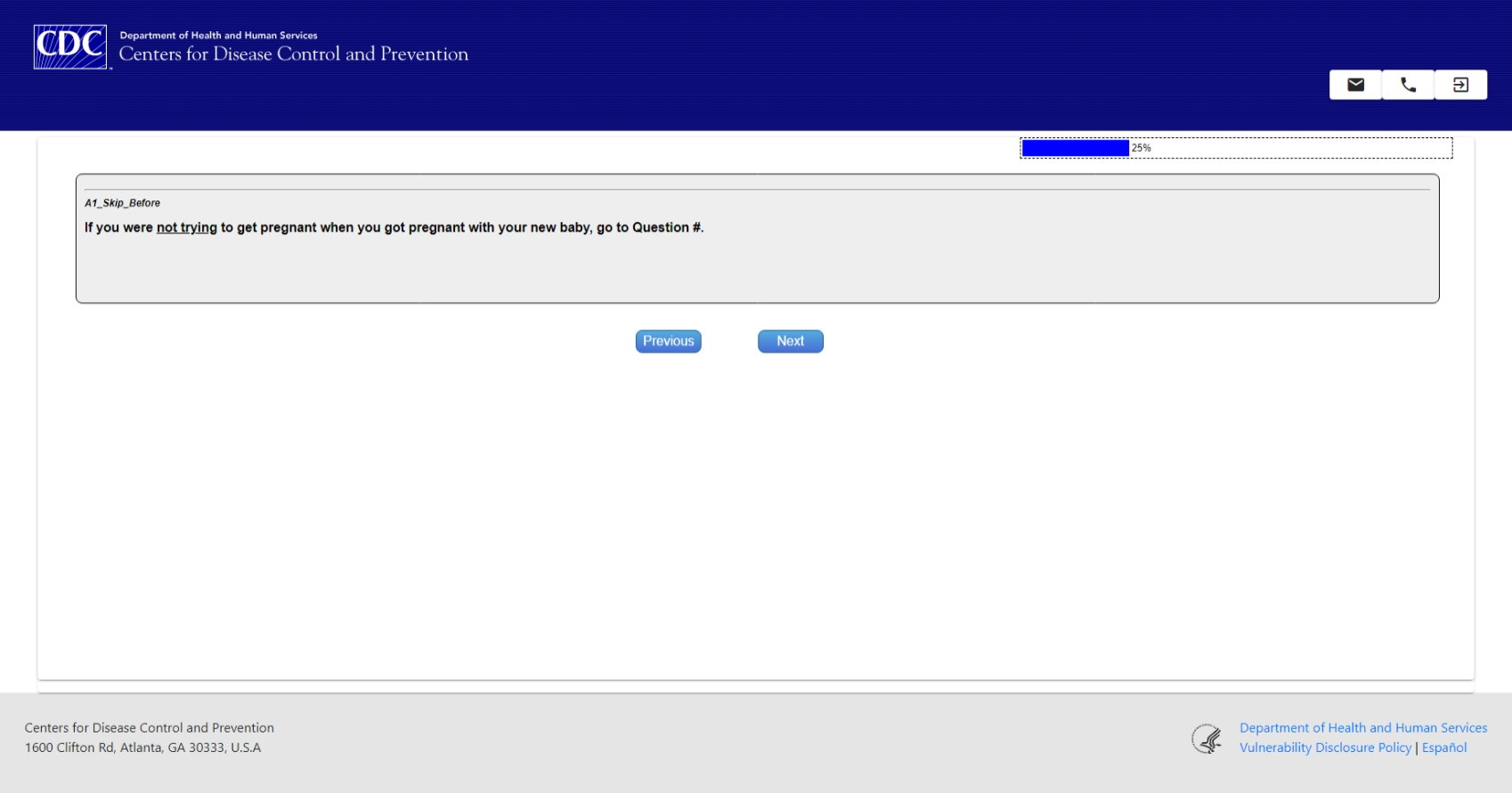 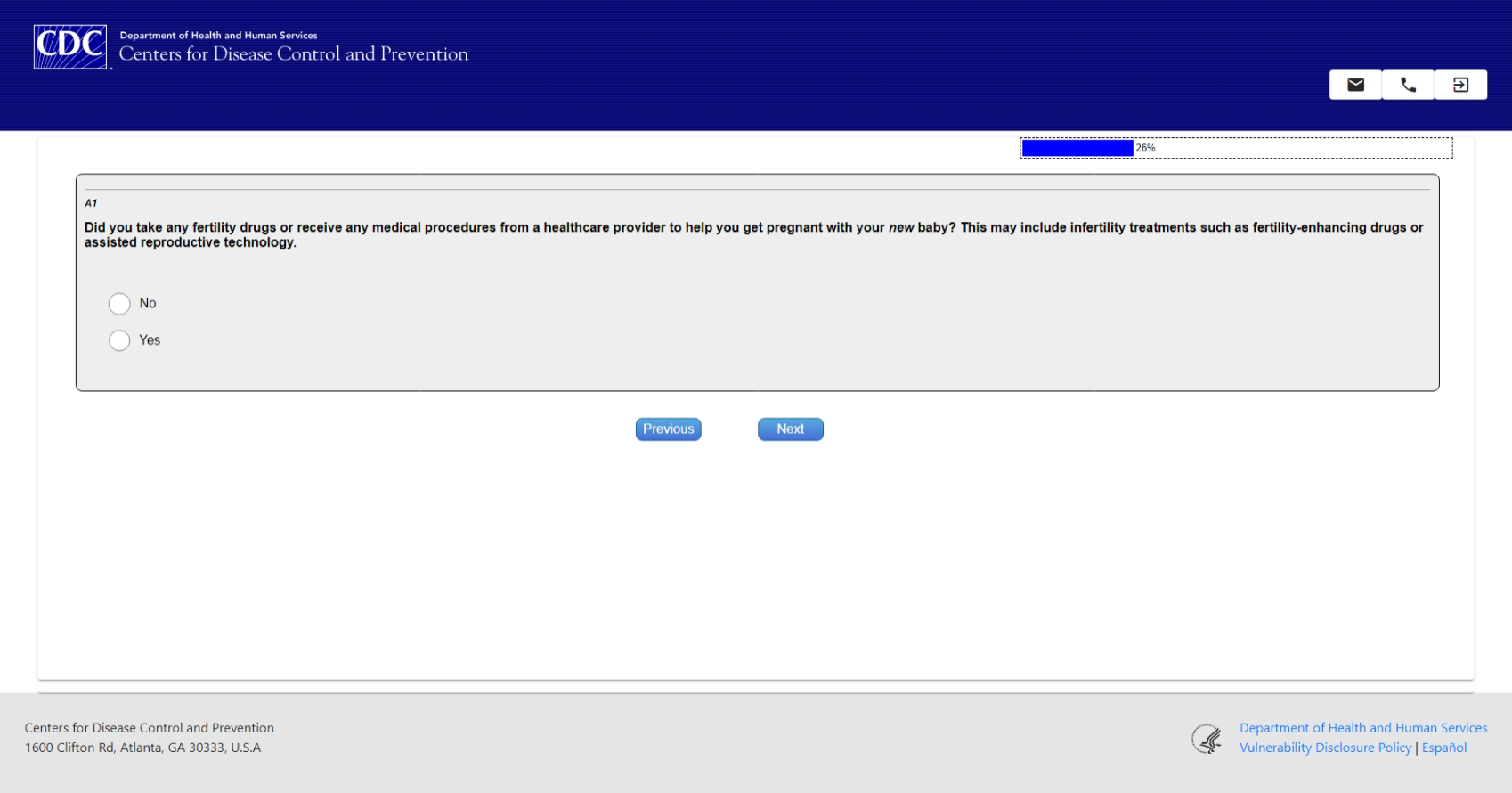 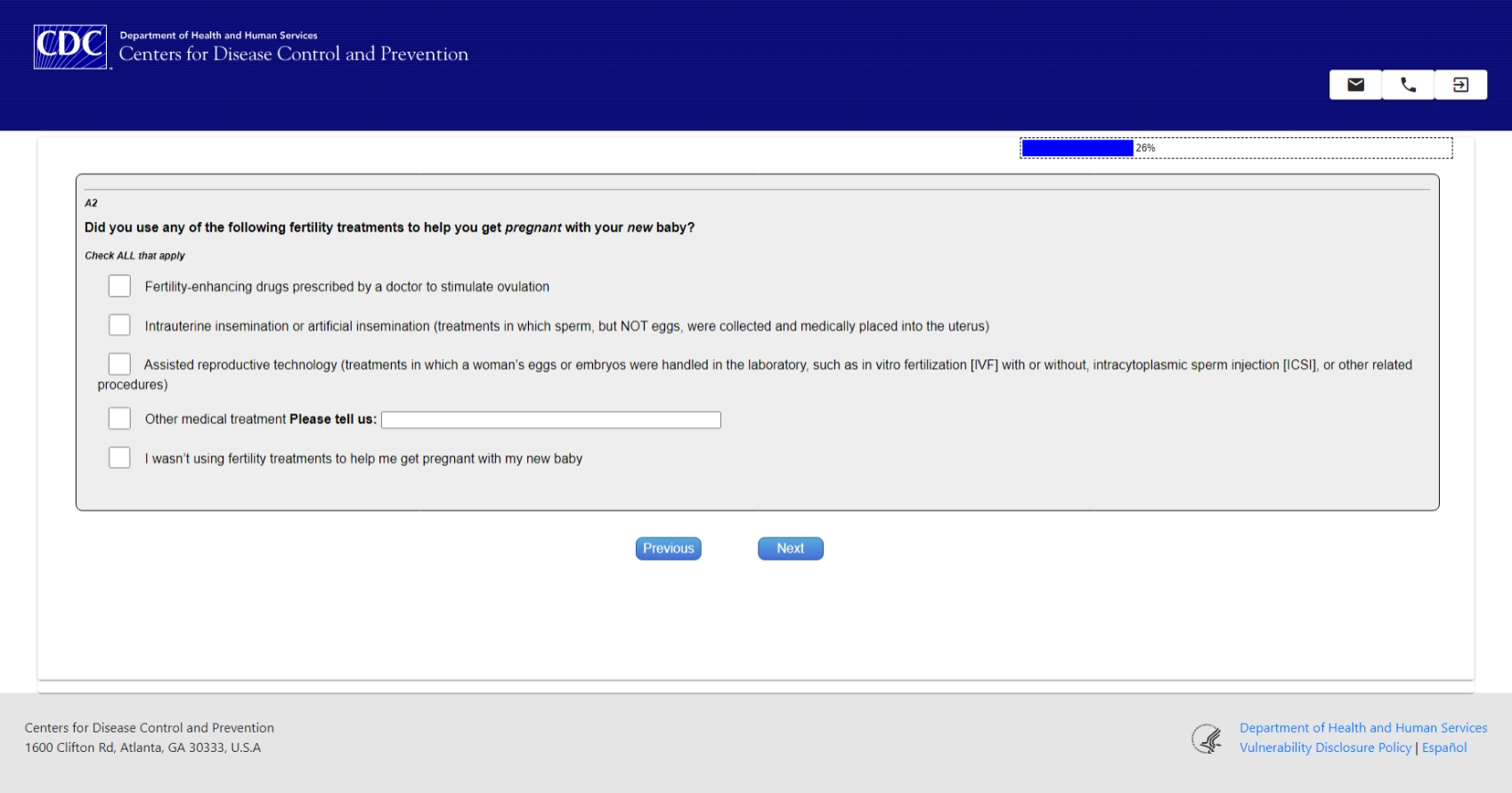 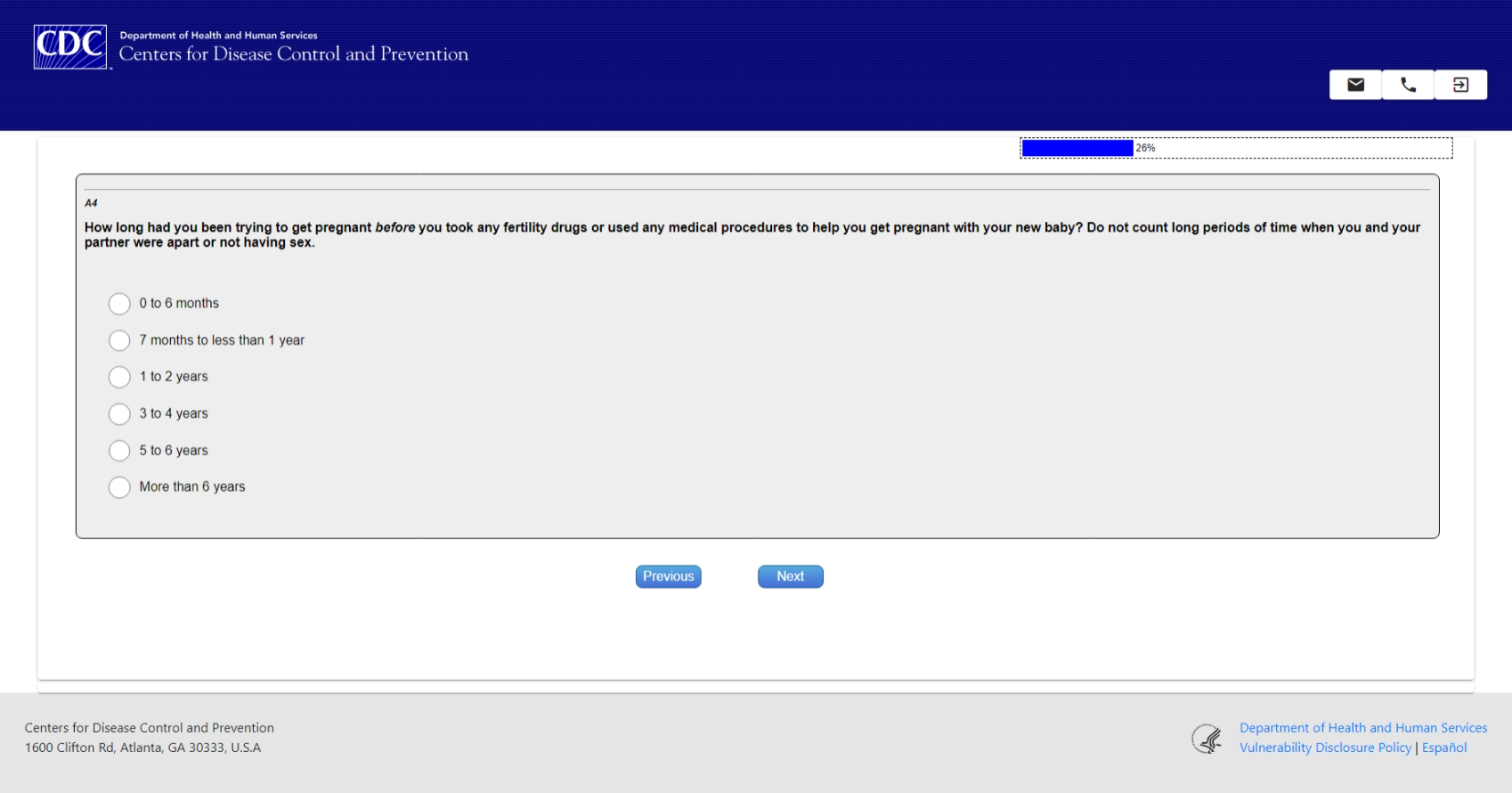 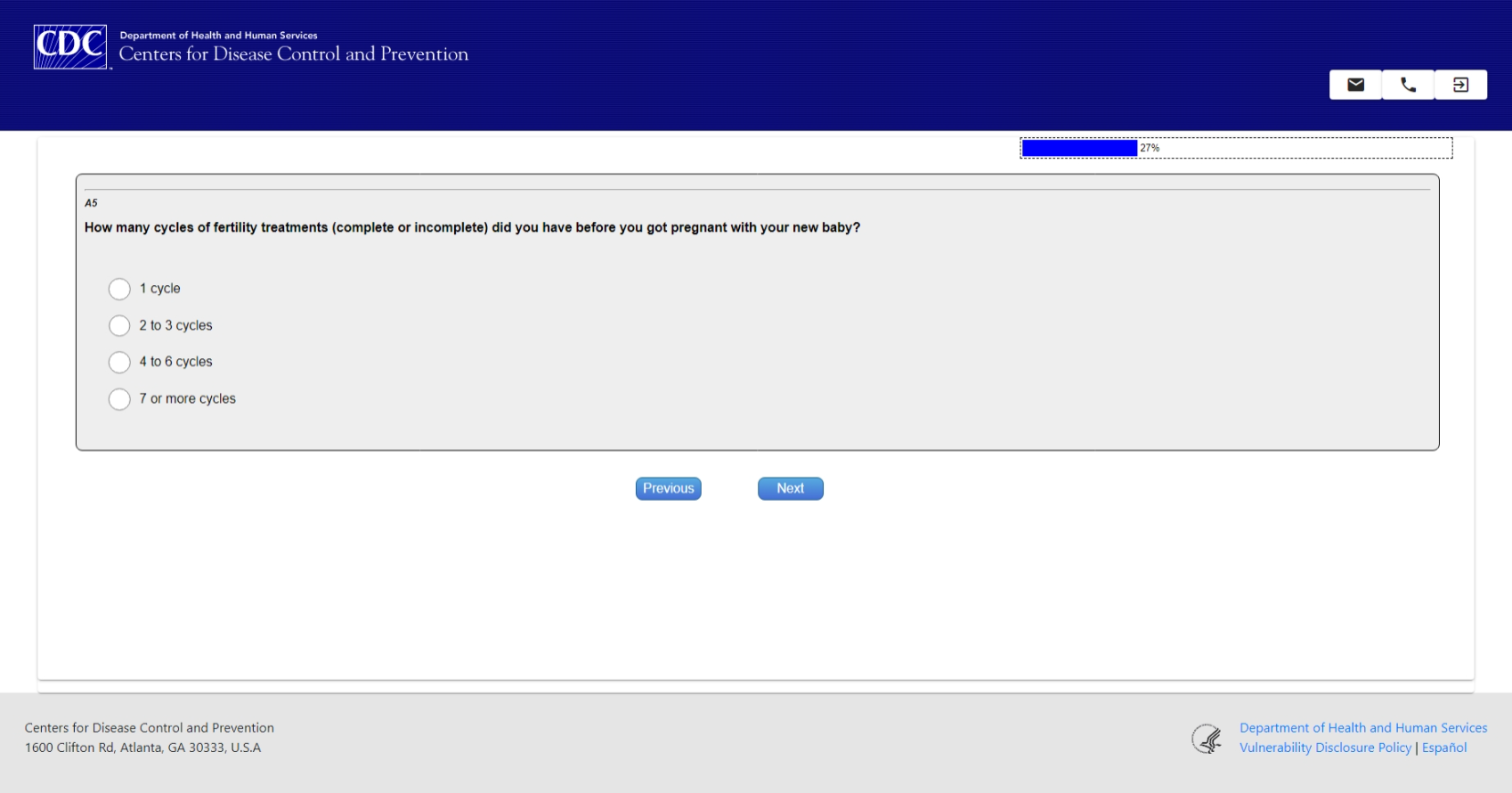 Breastfeeding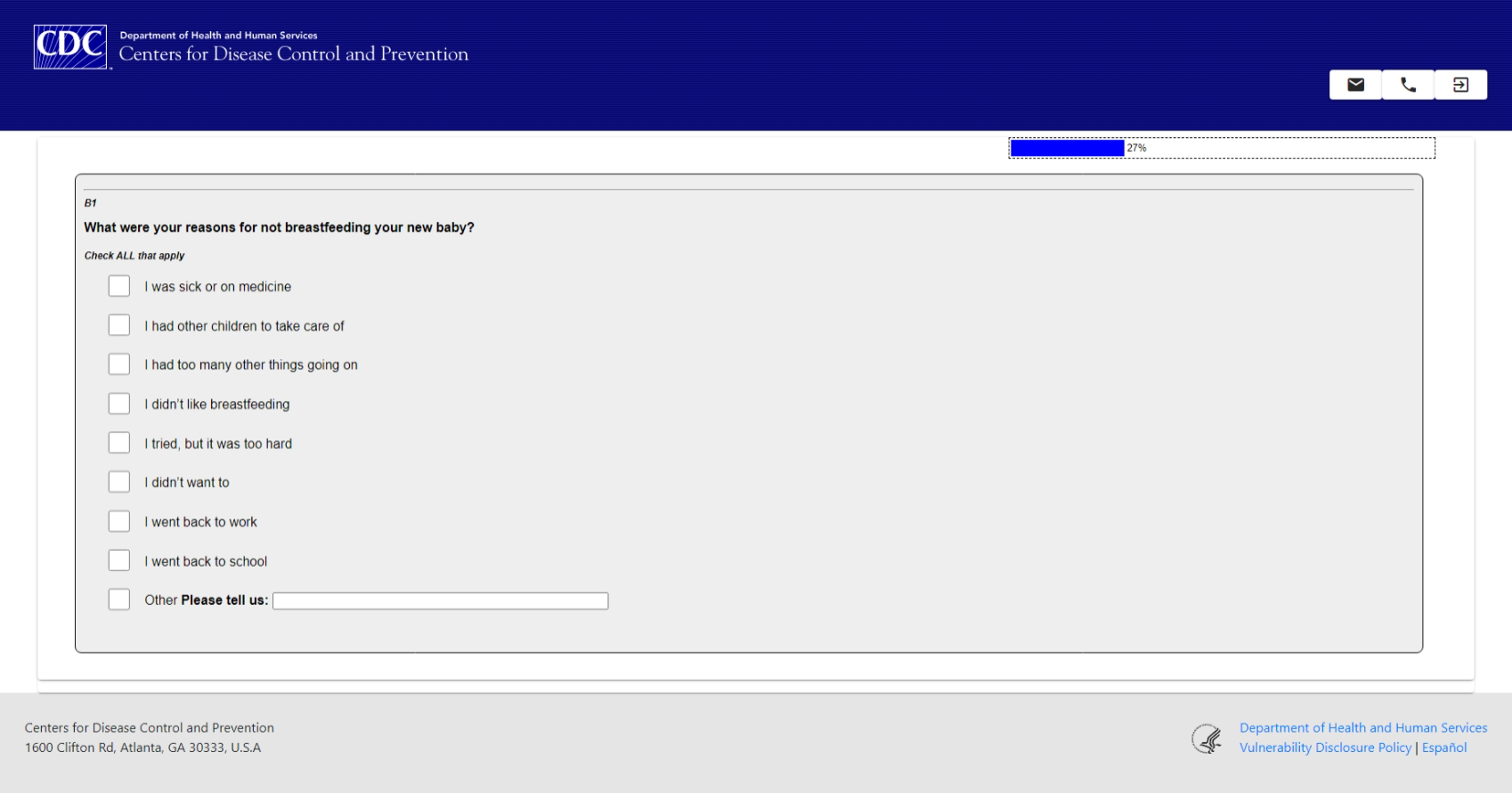 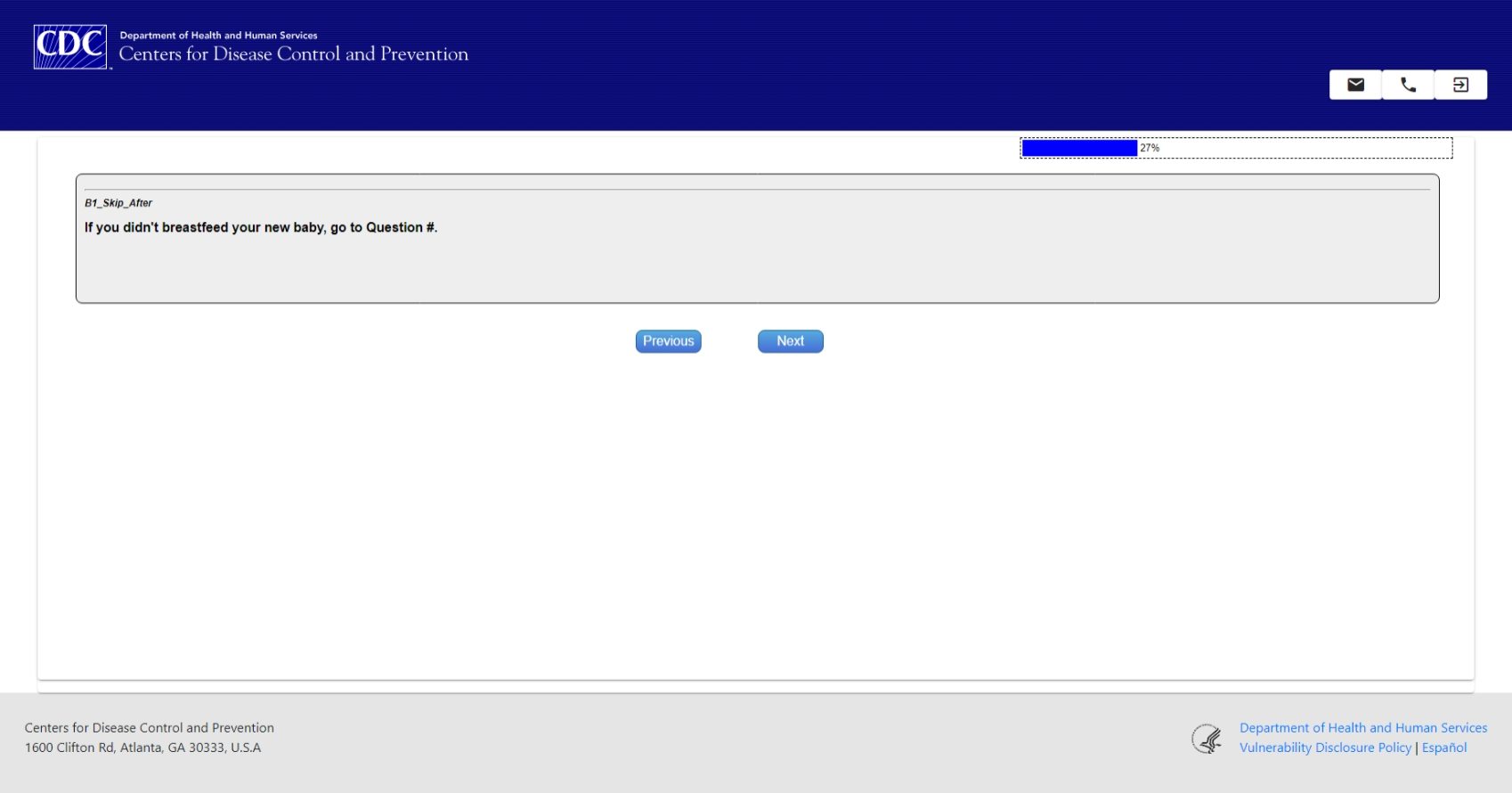 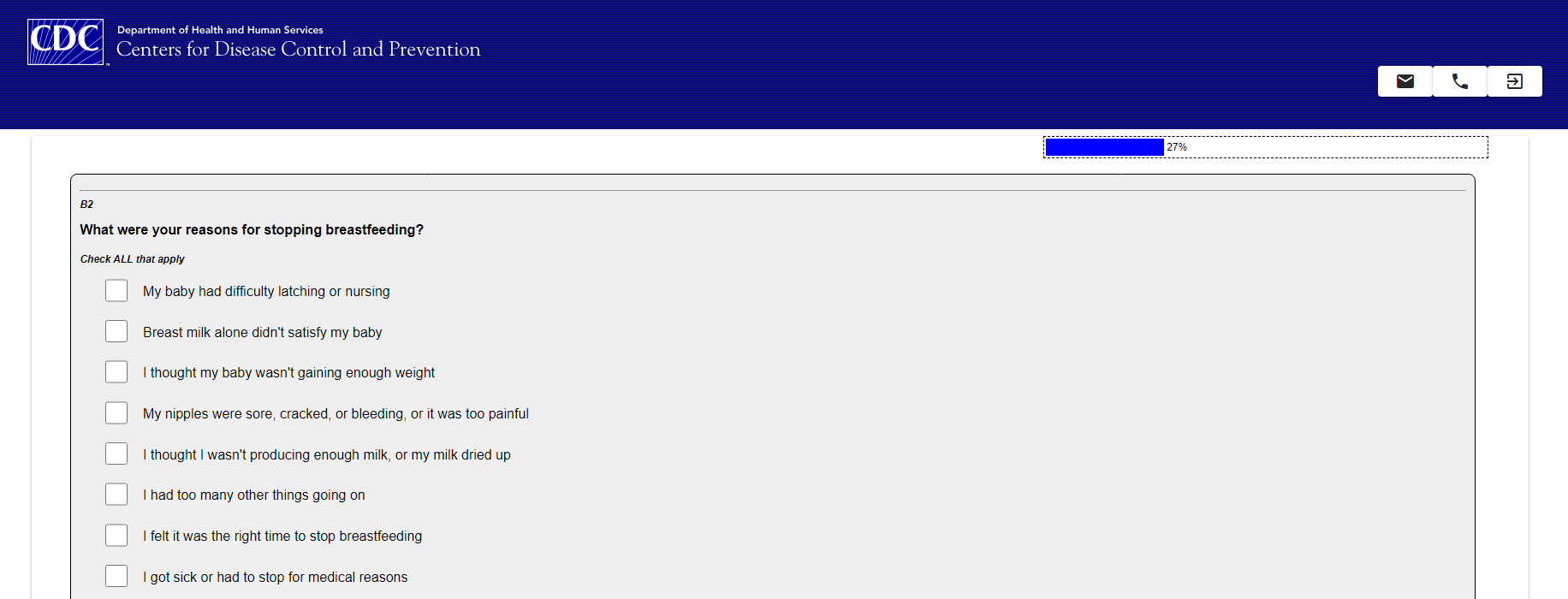 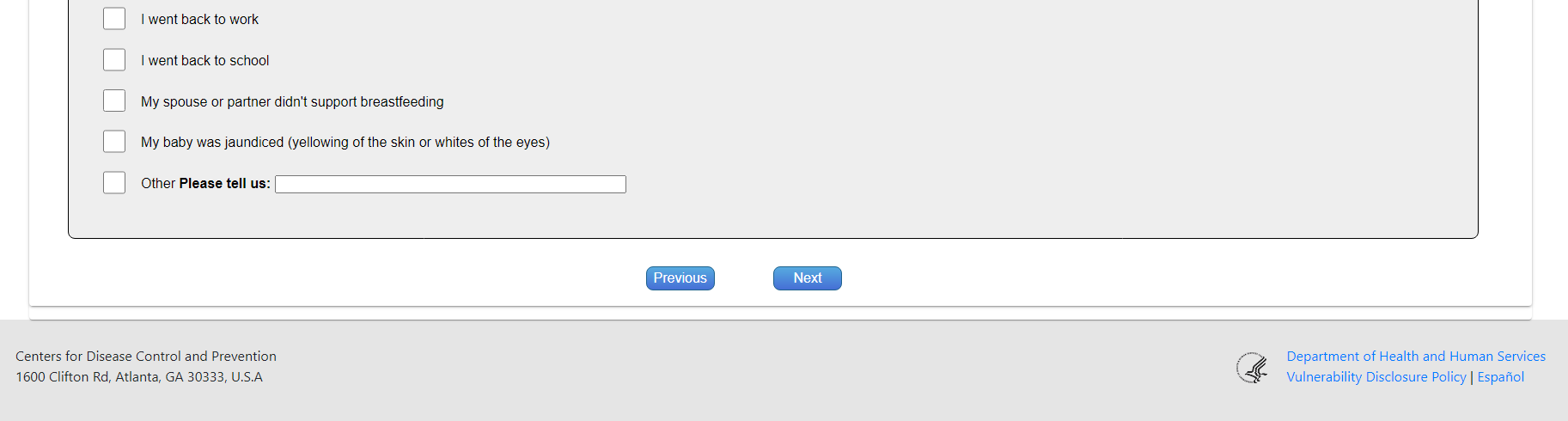 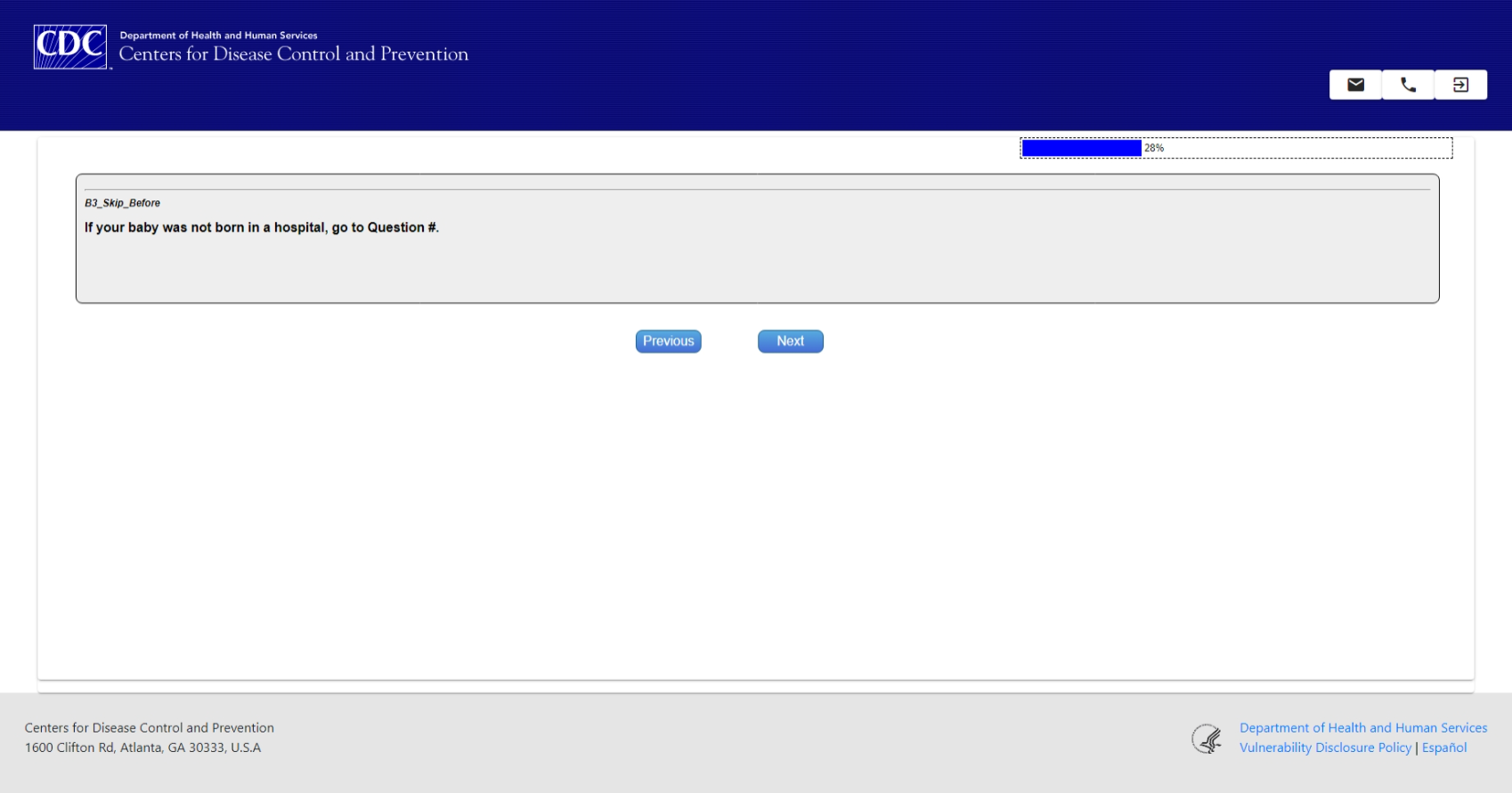 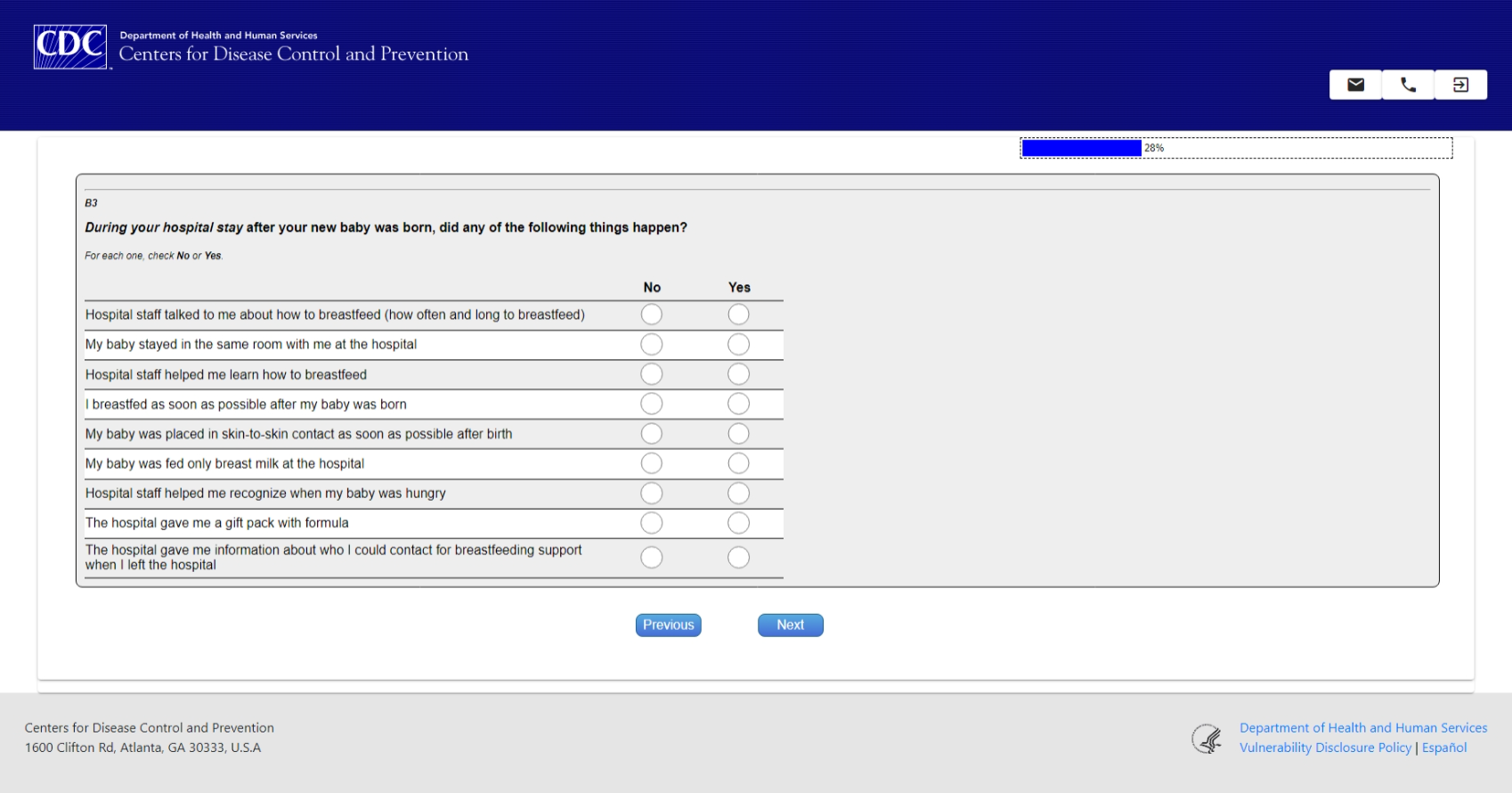 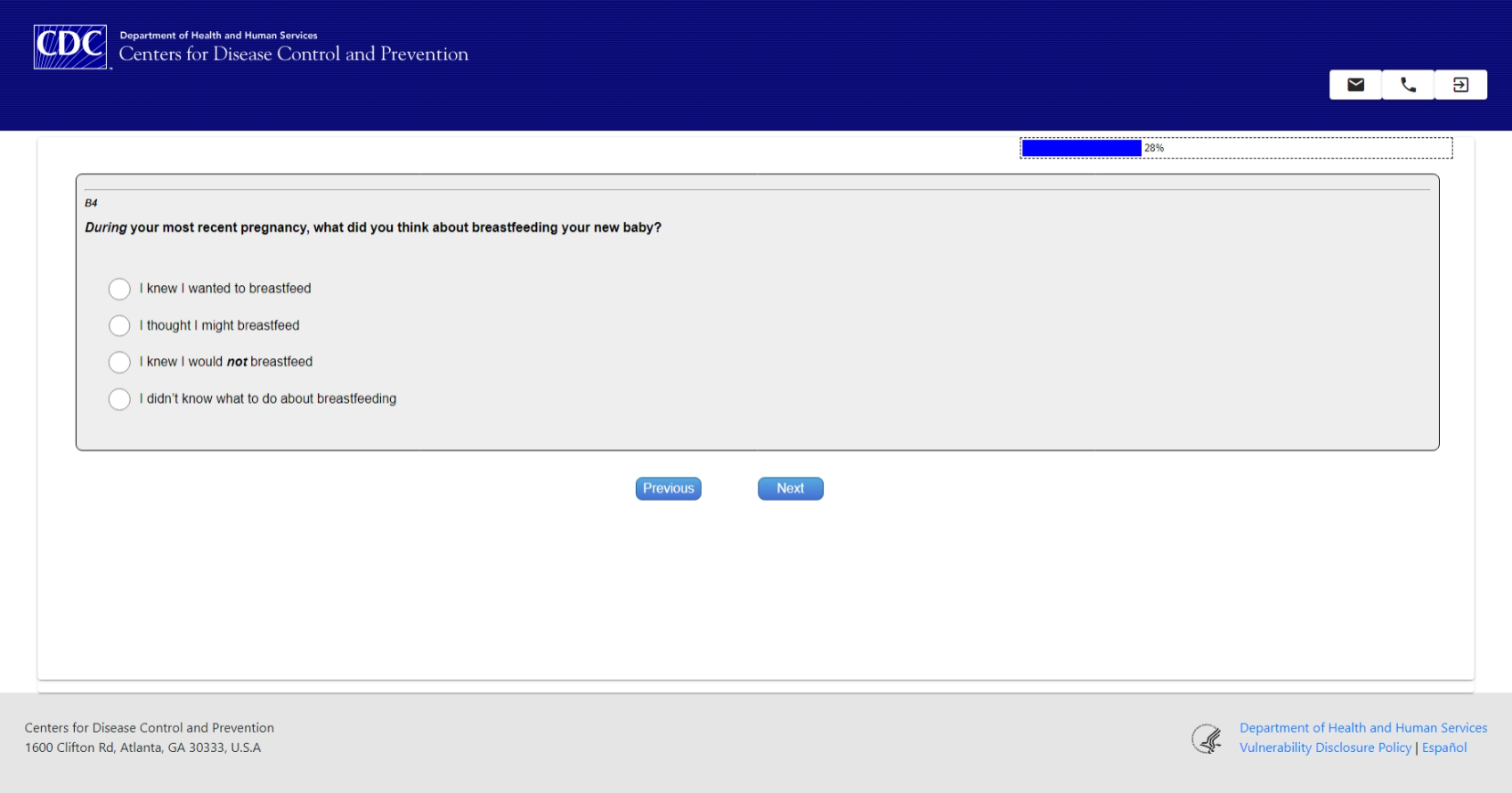 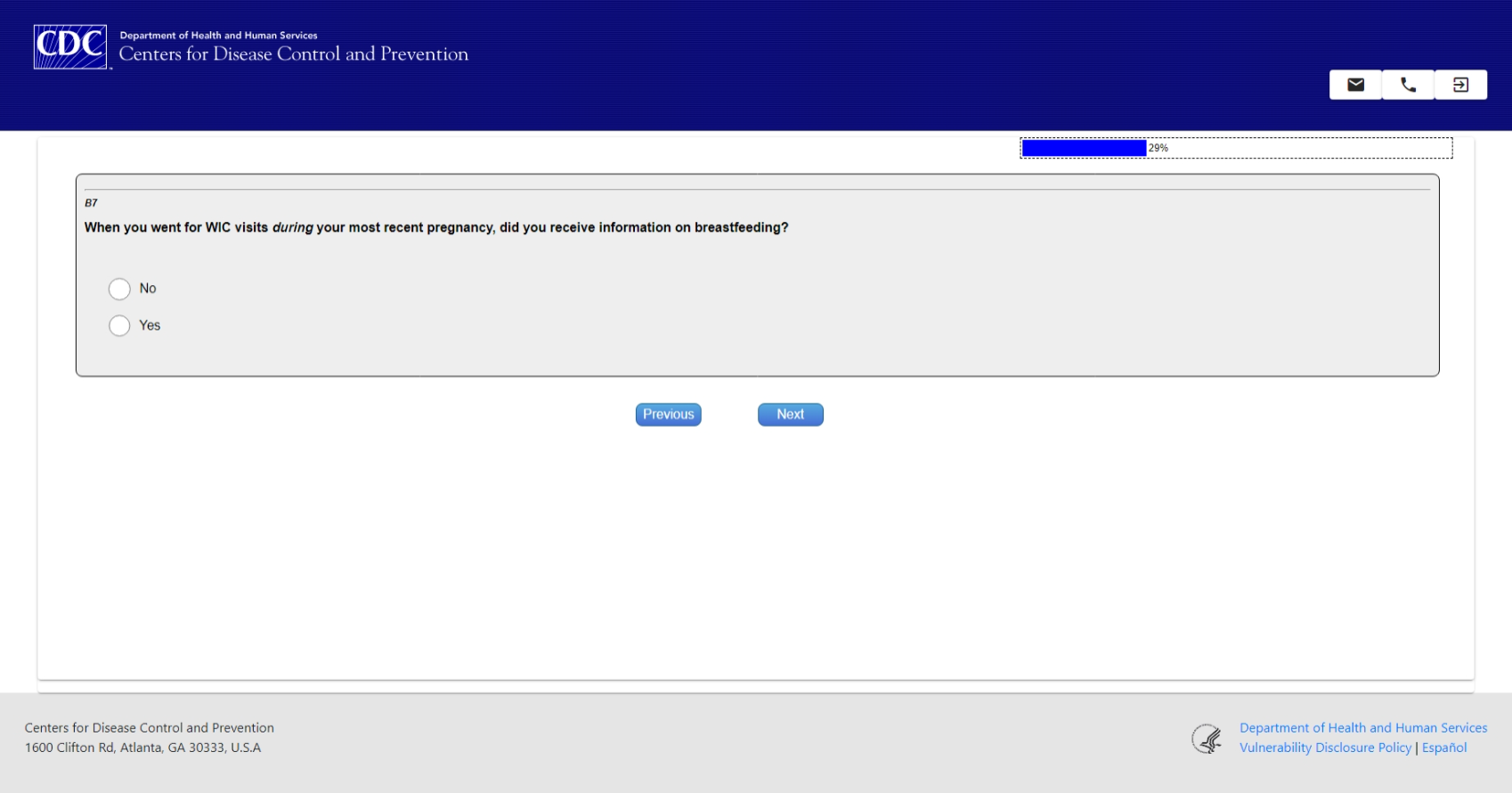 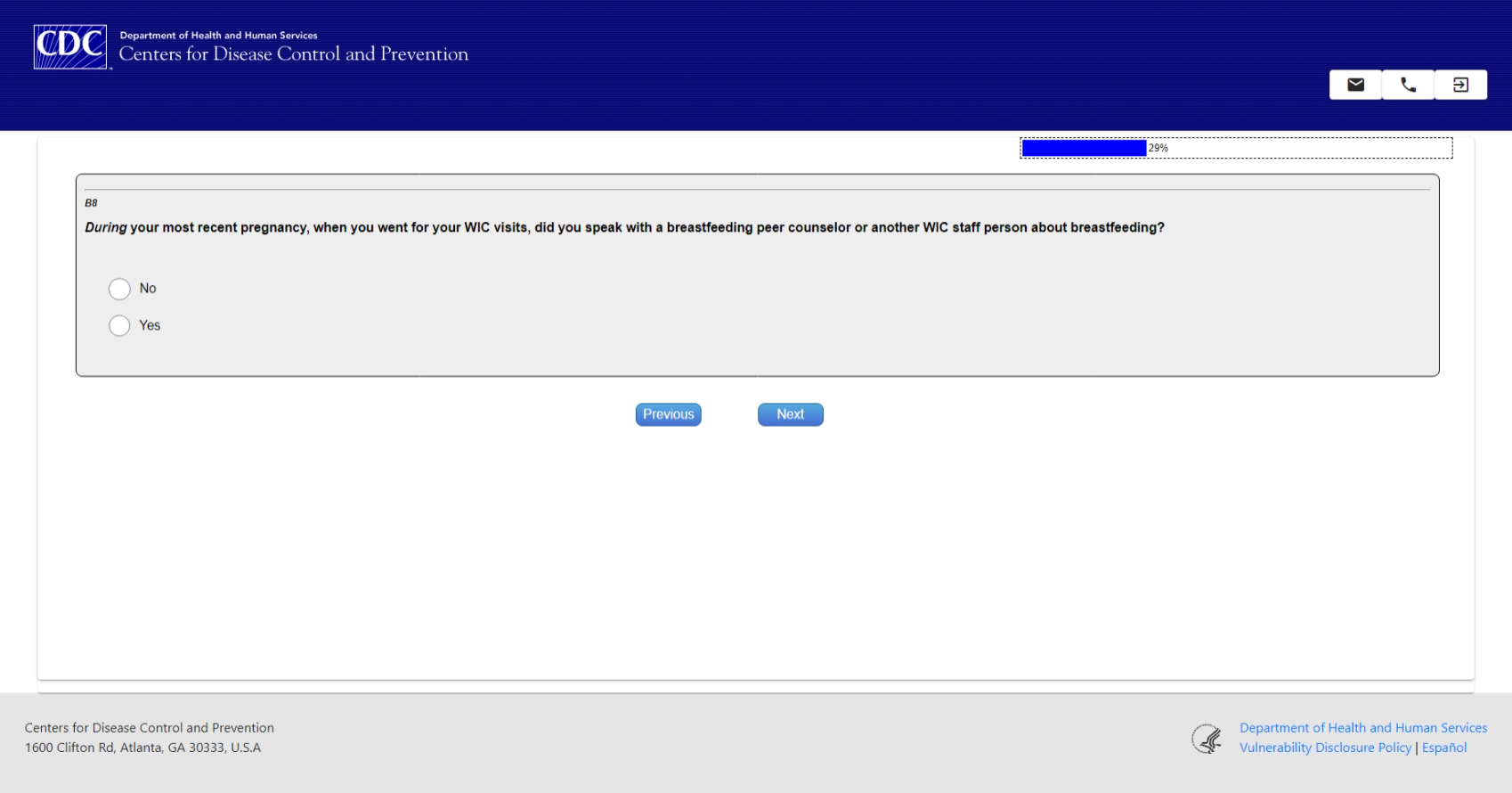 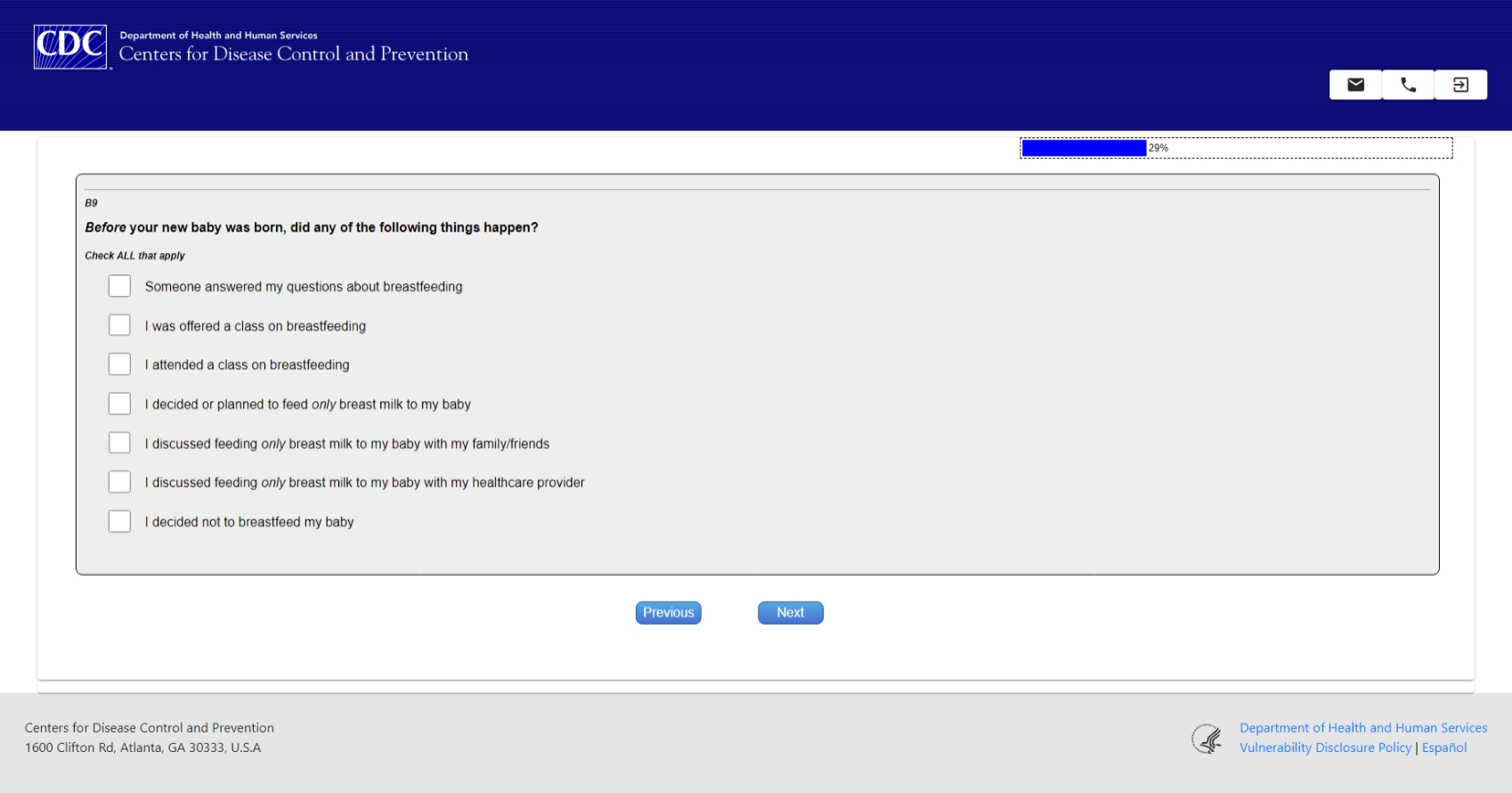 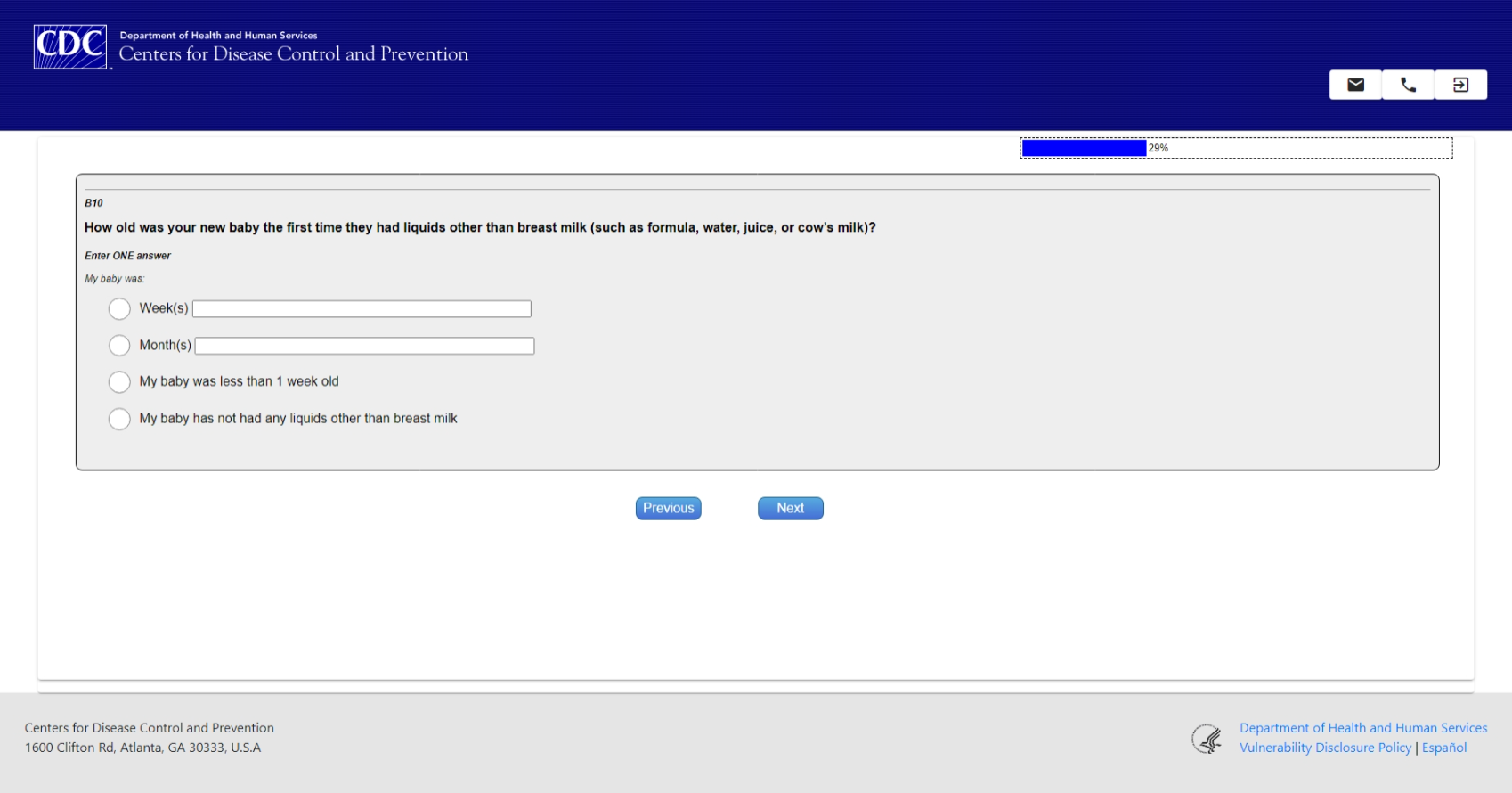 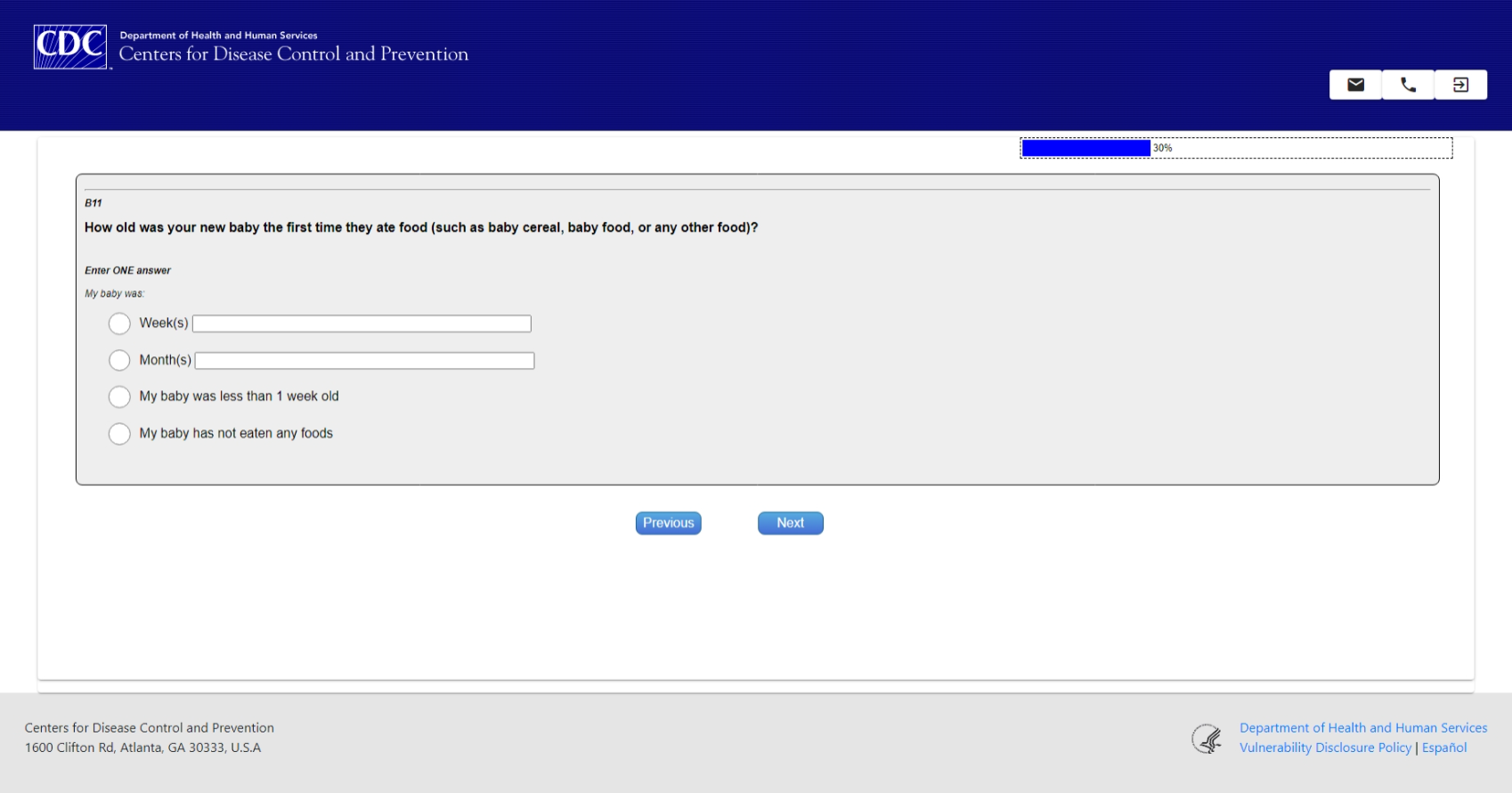 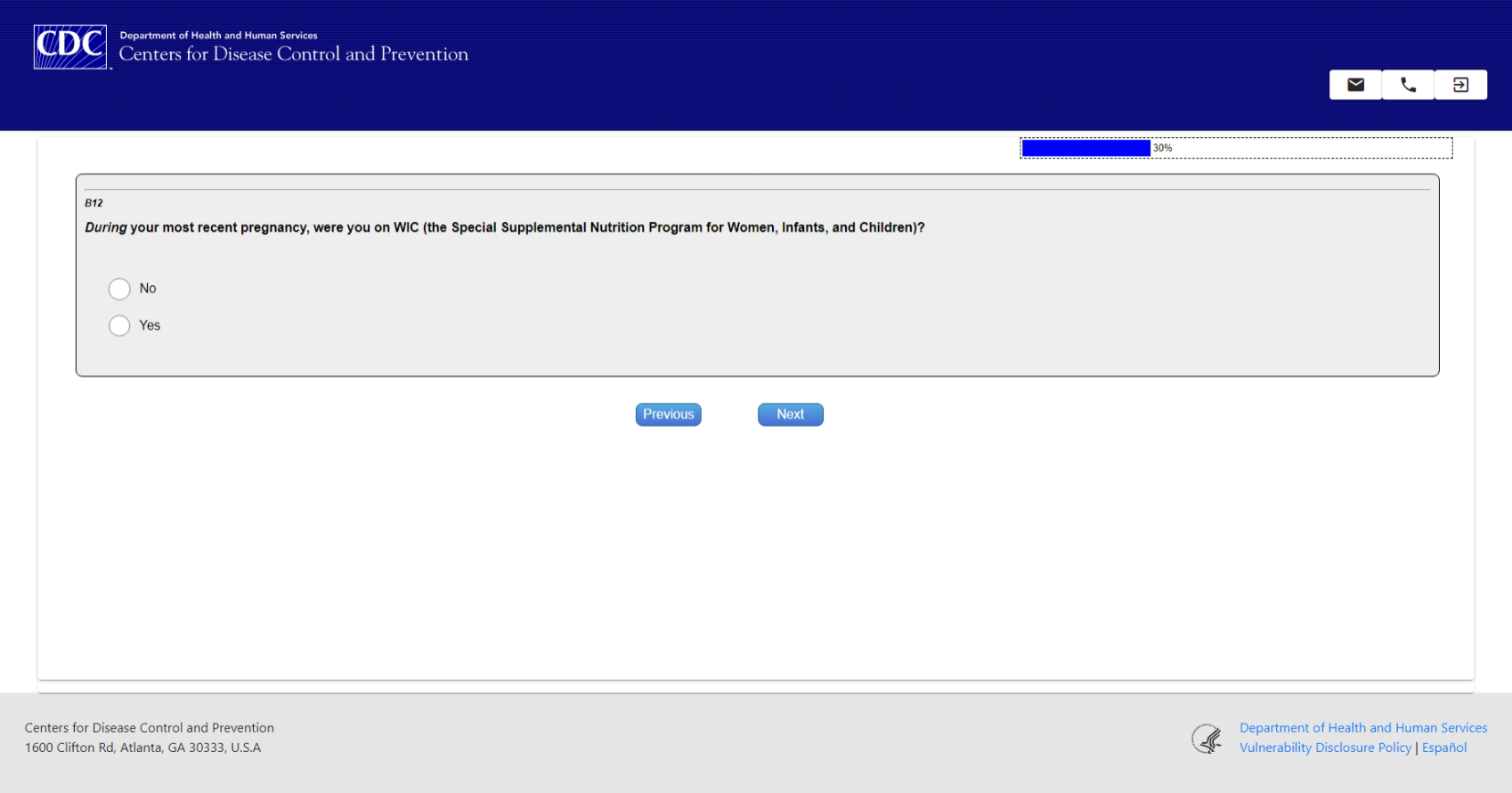 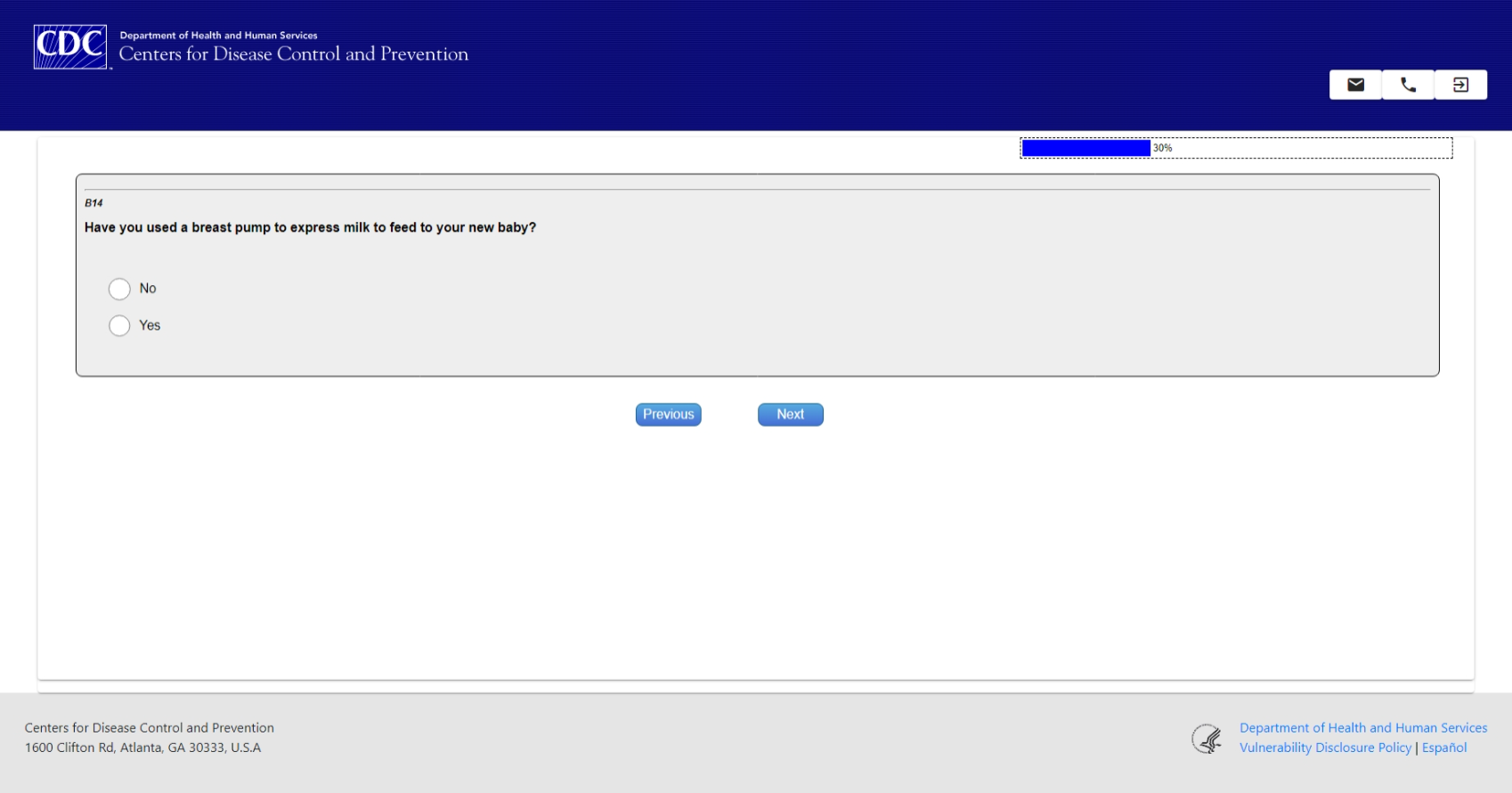 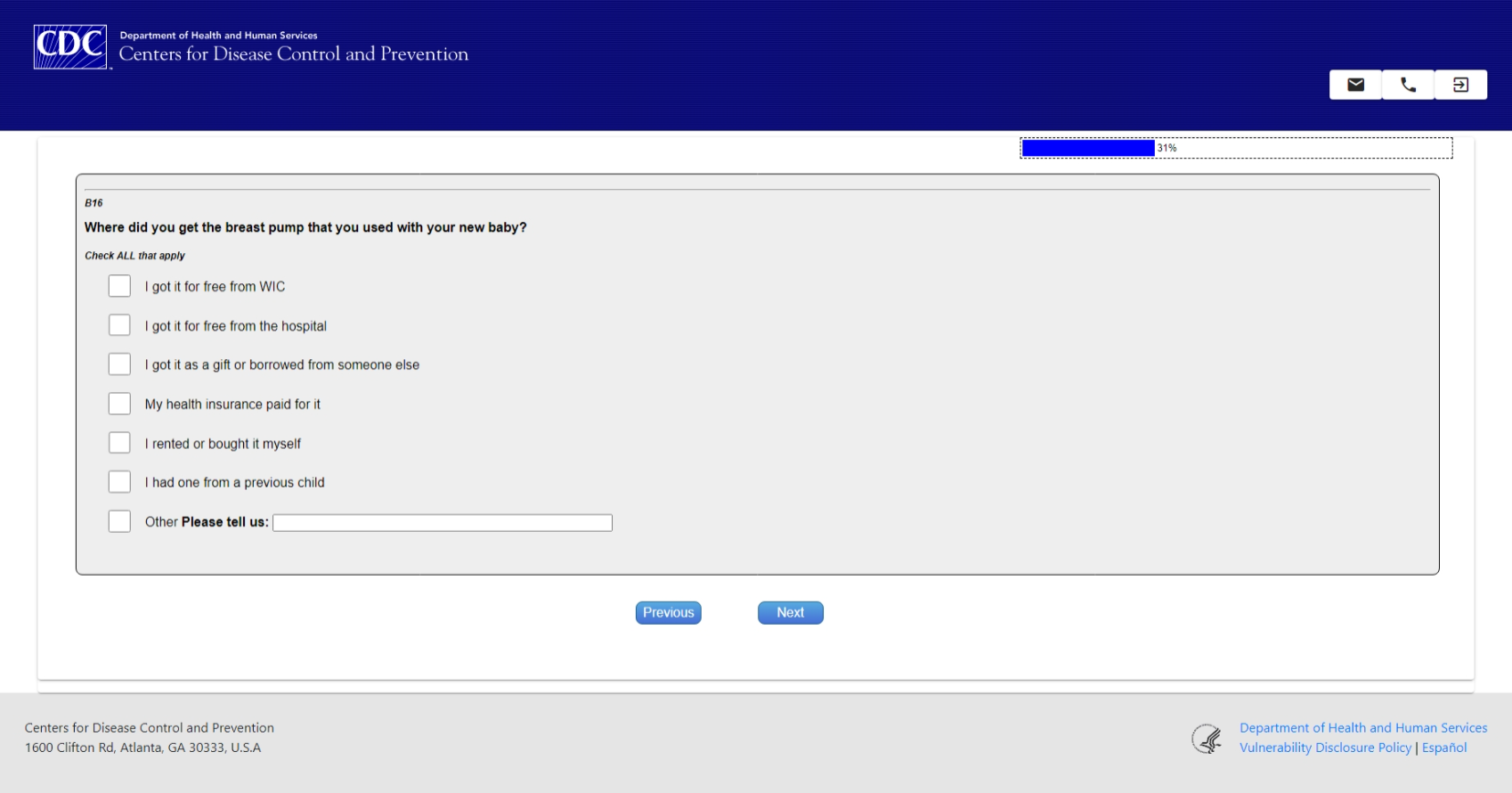 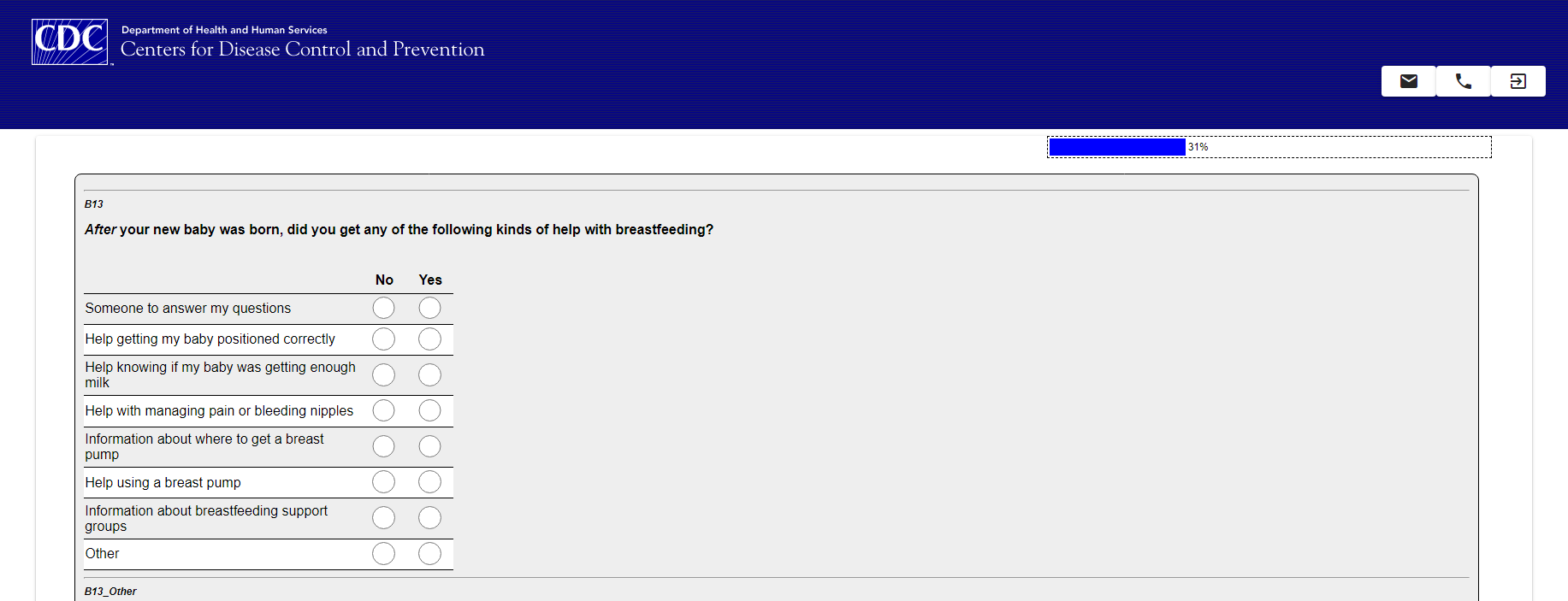 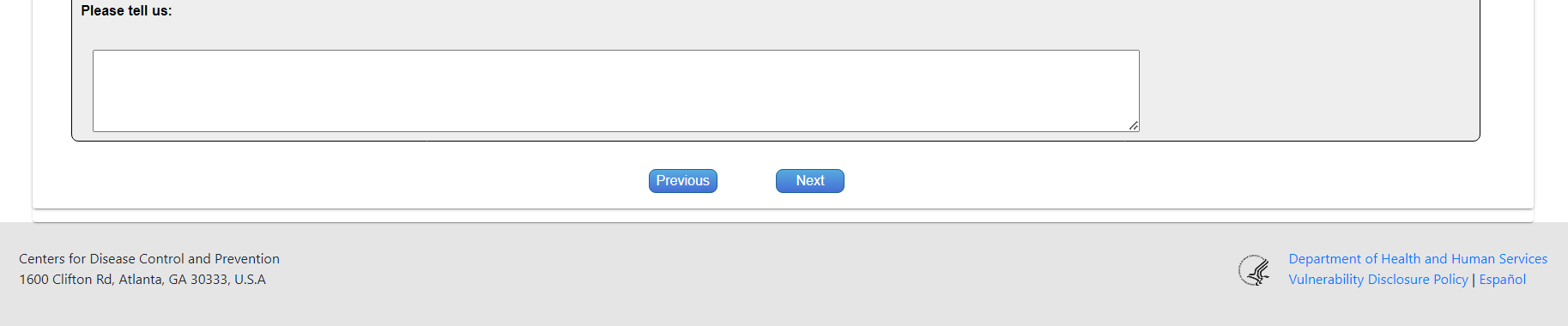 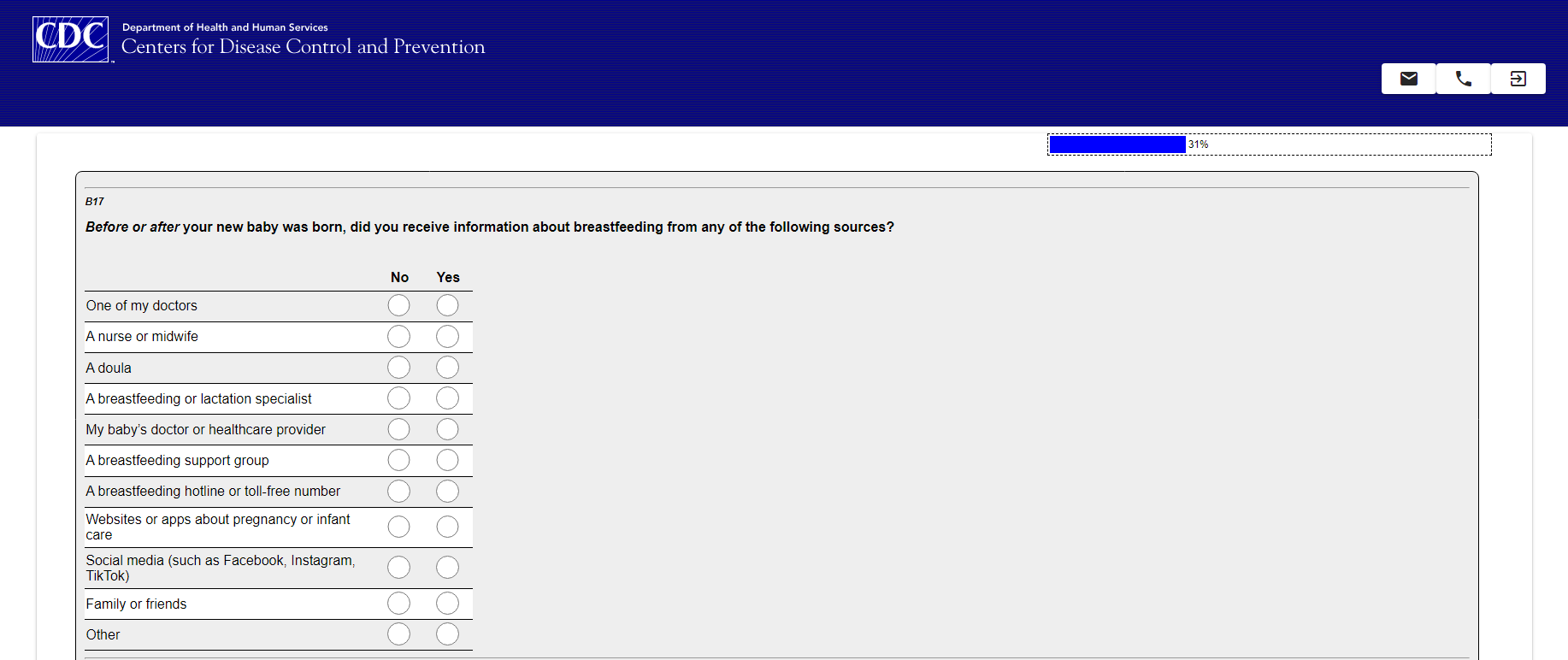 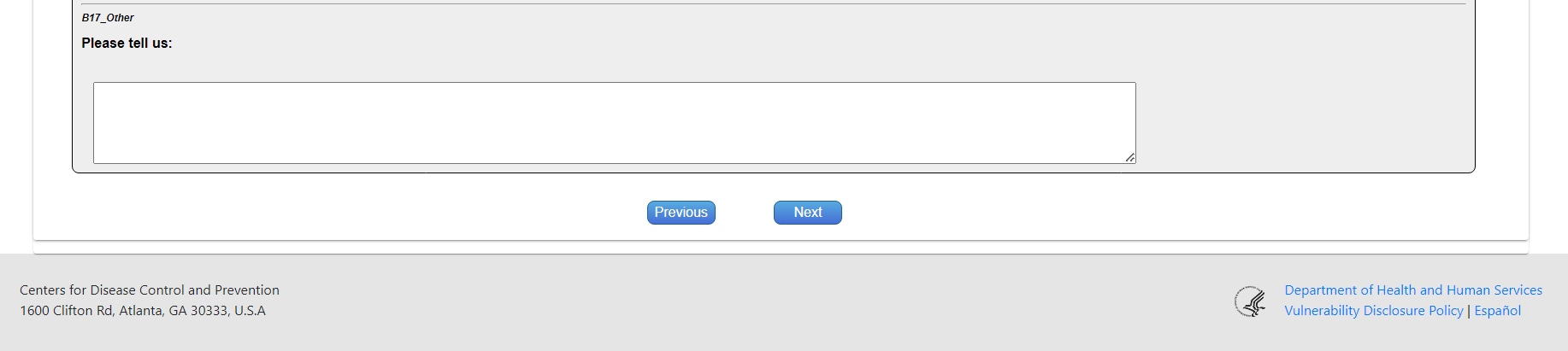 Occupational Status and Workplace Leave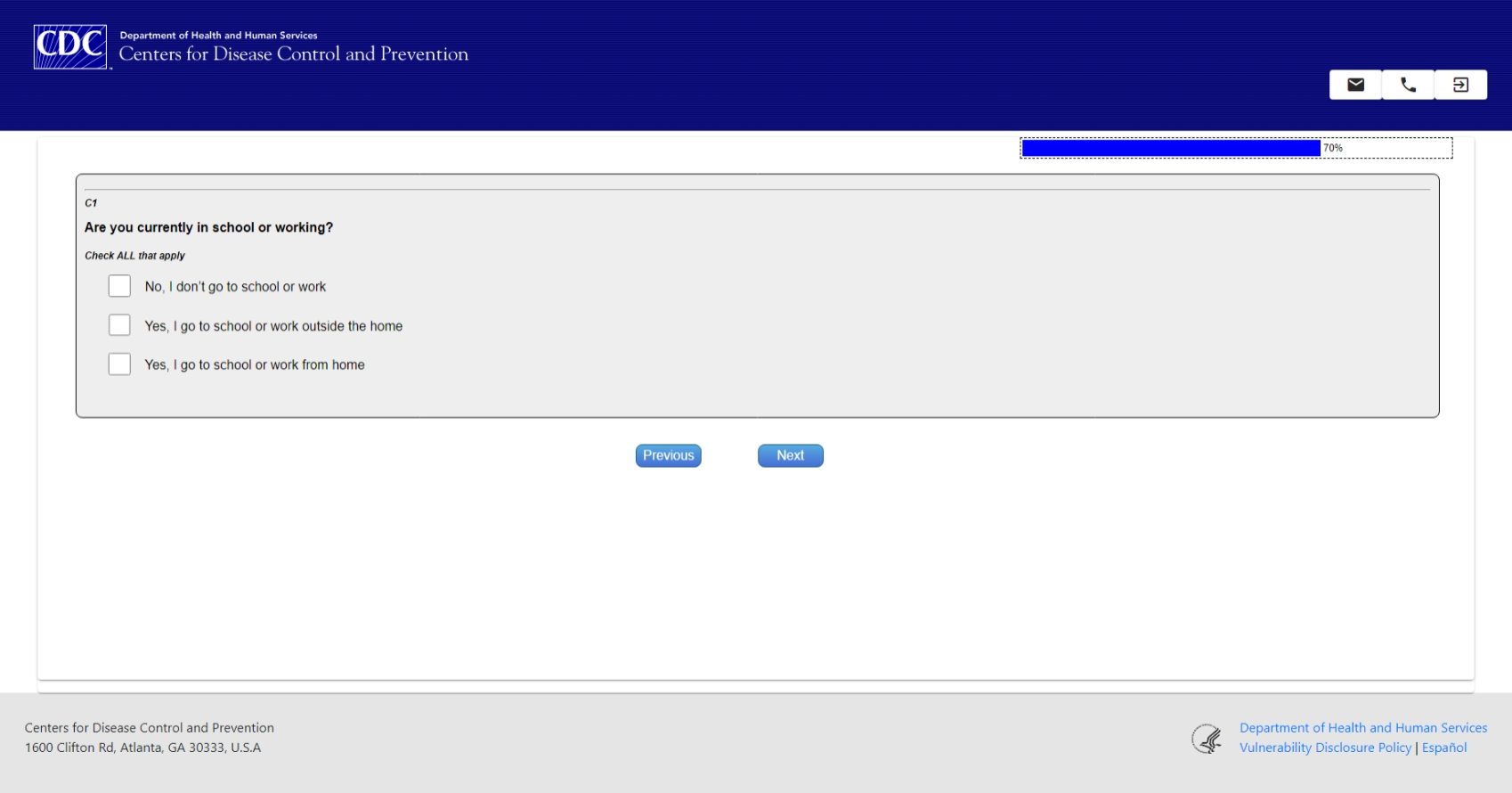 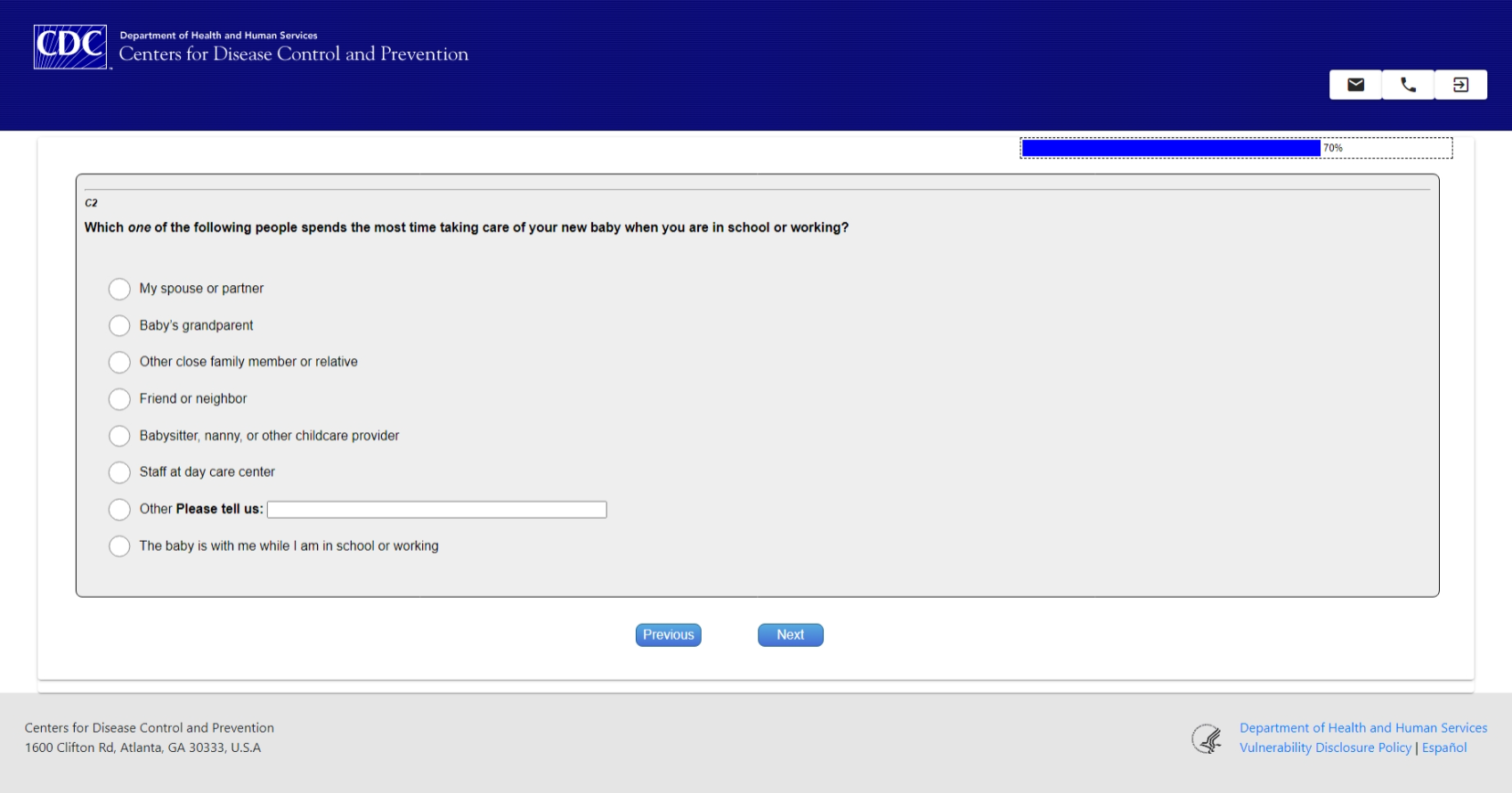 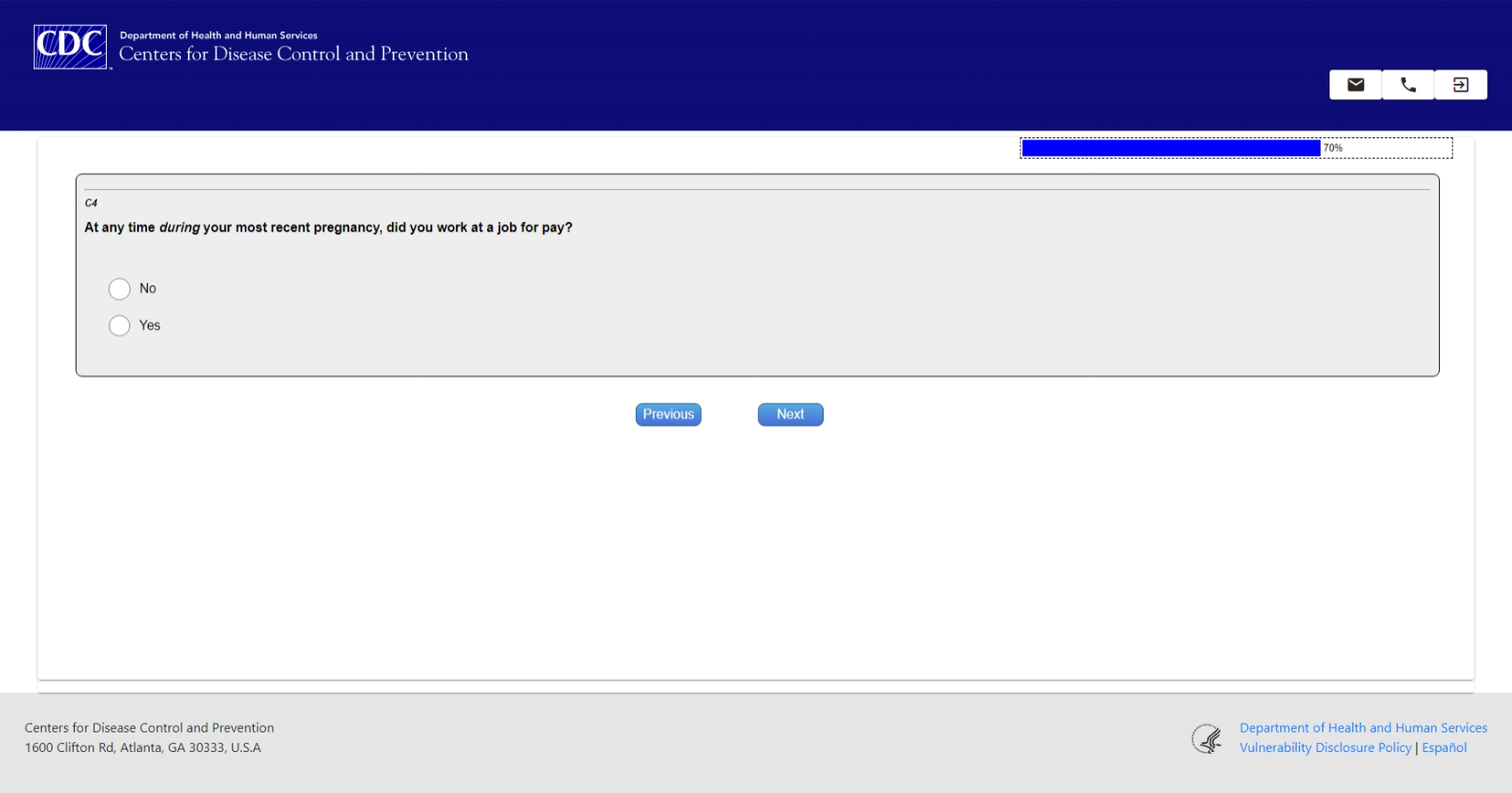 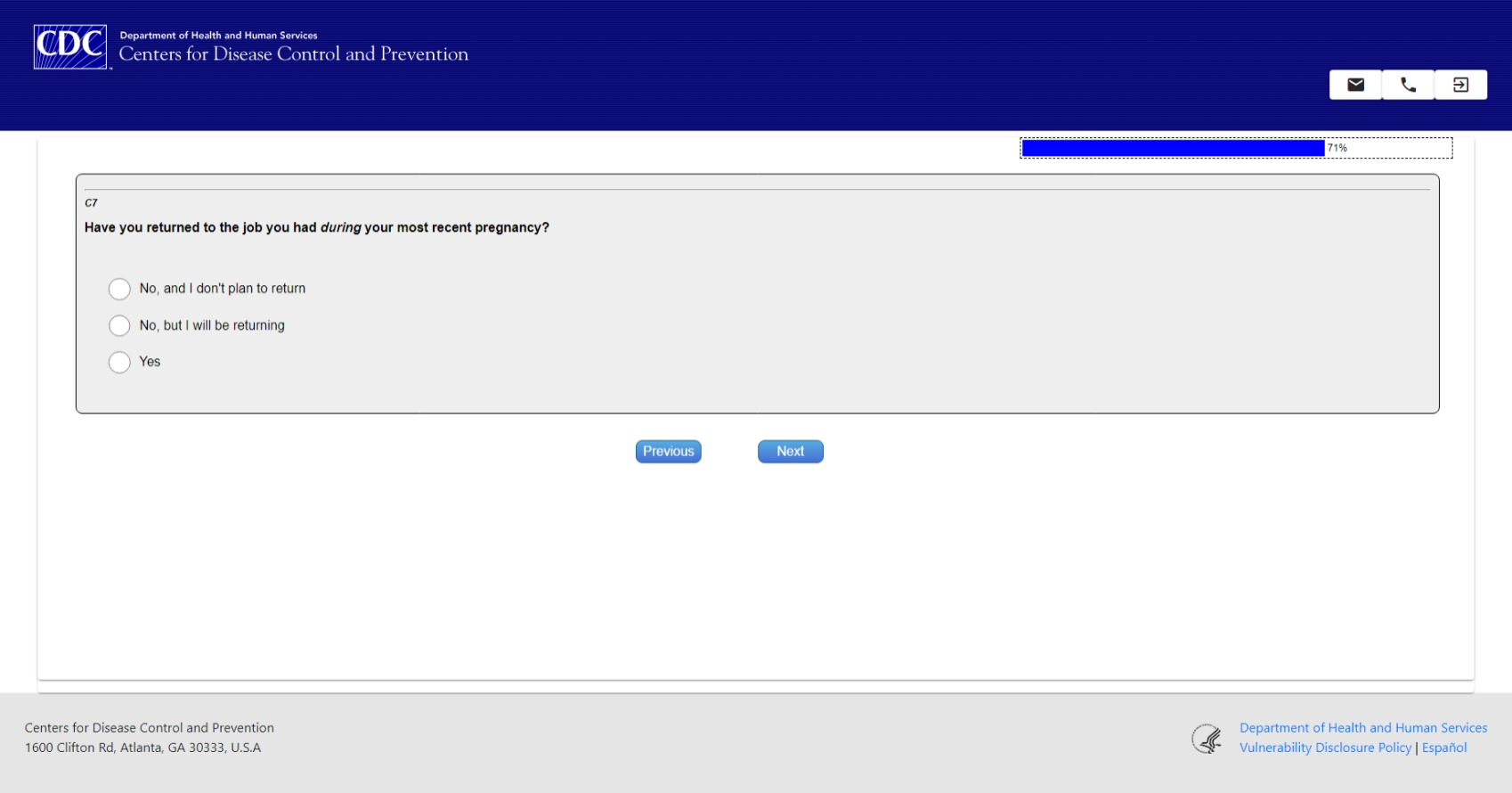 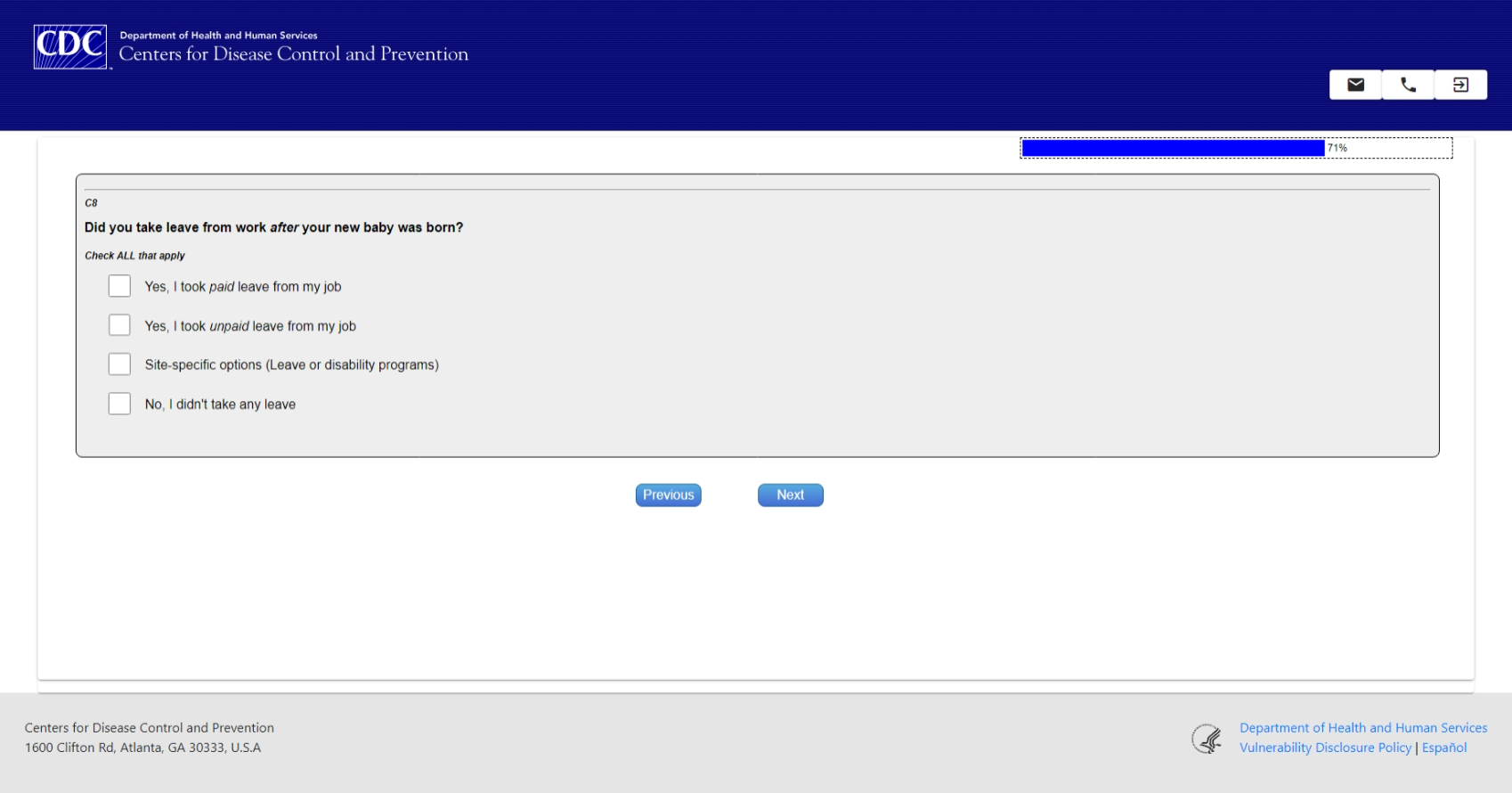 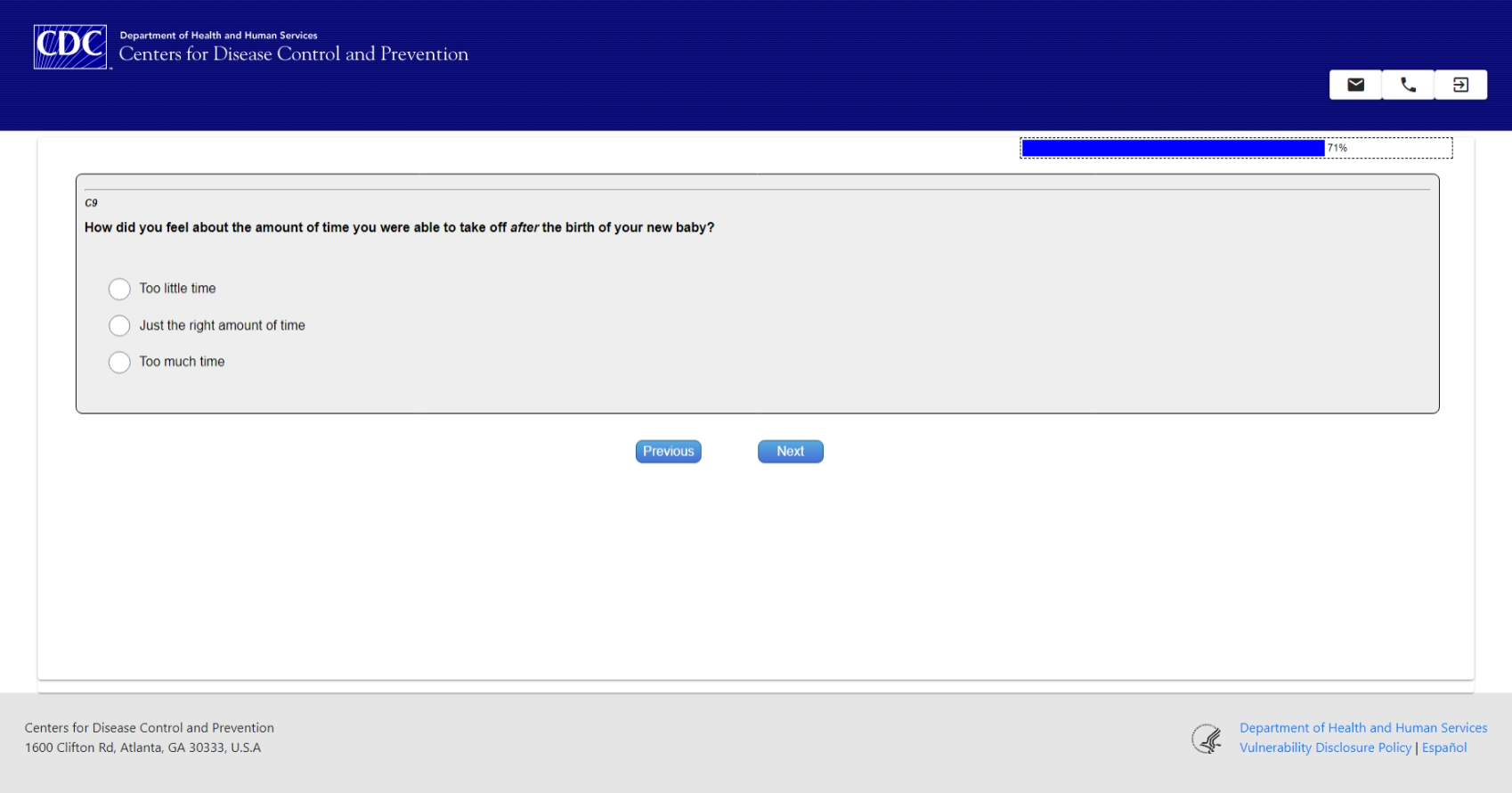 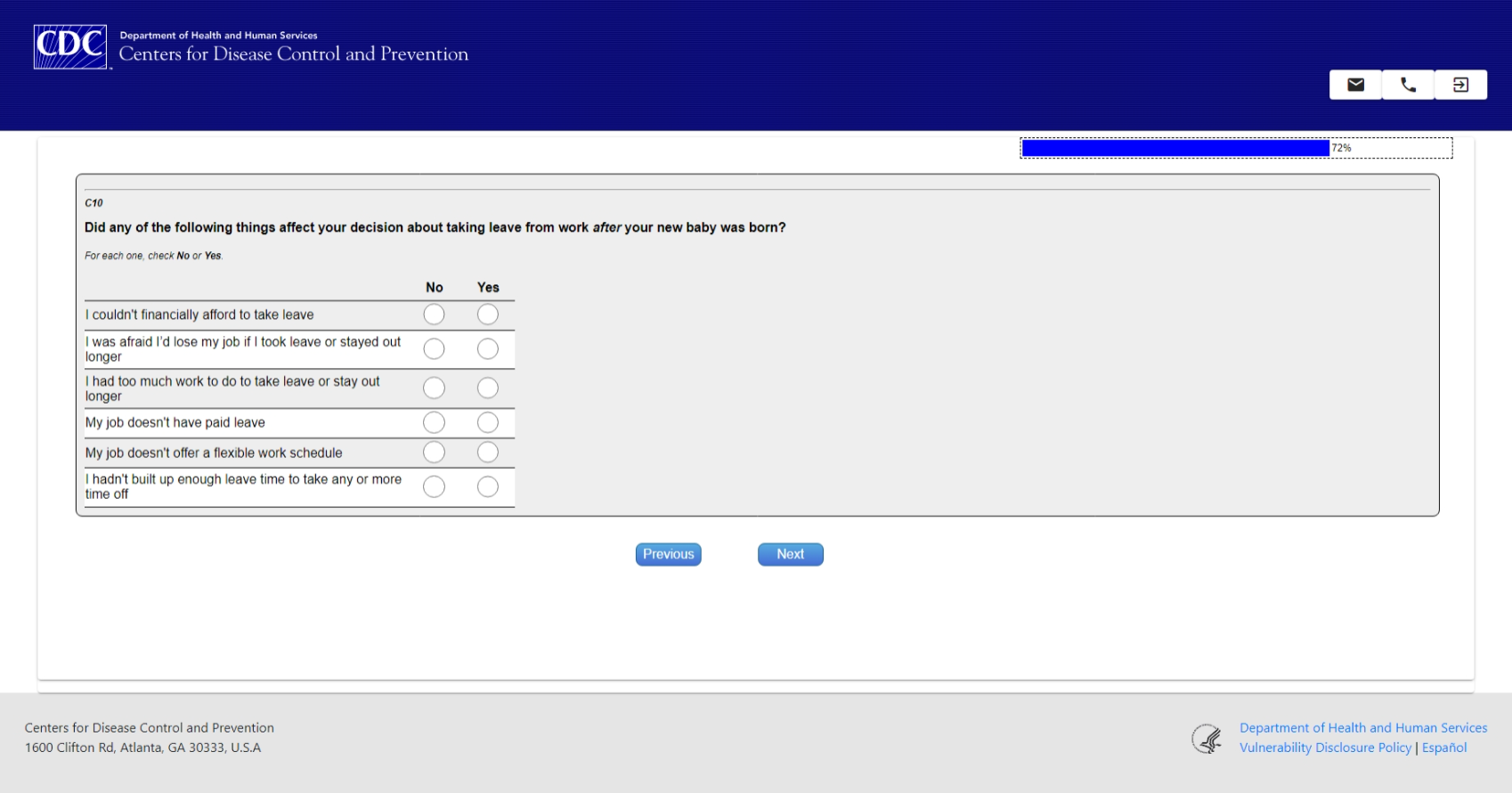 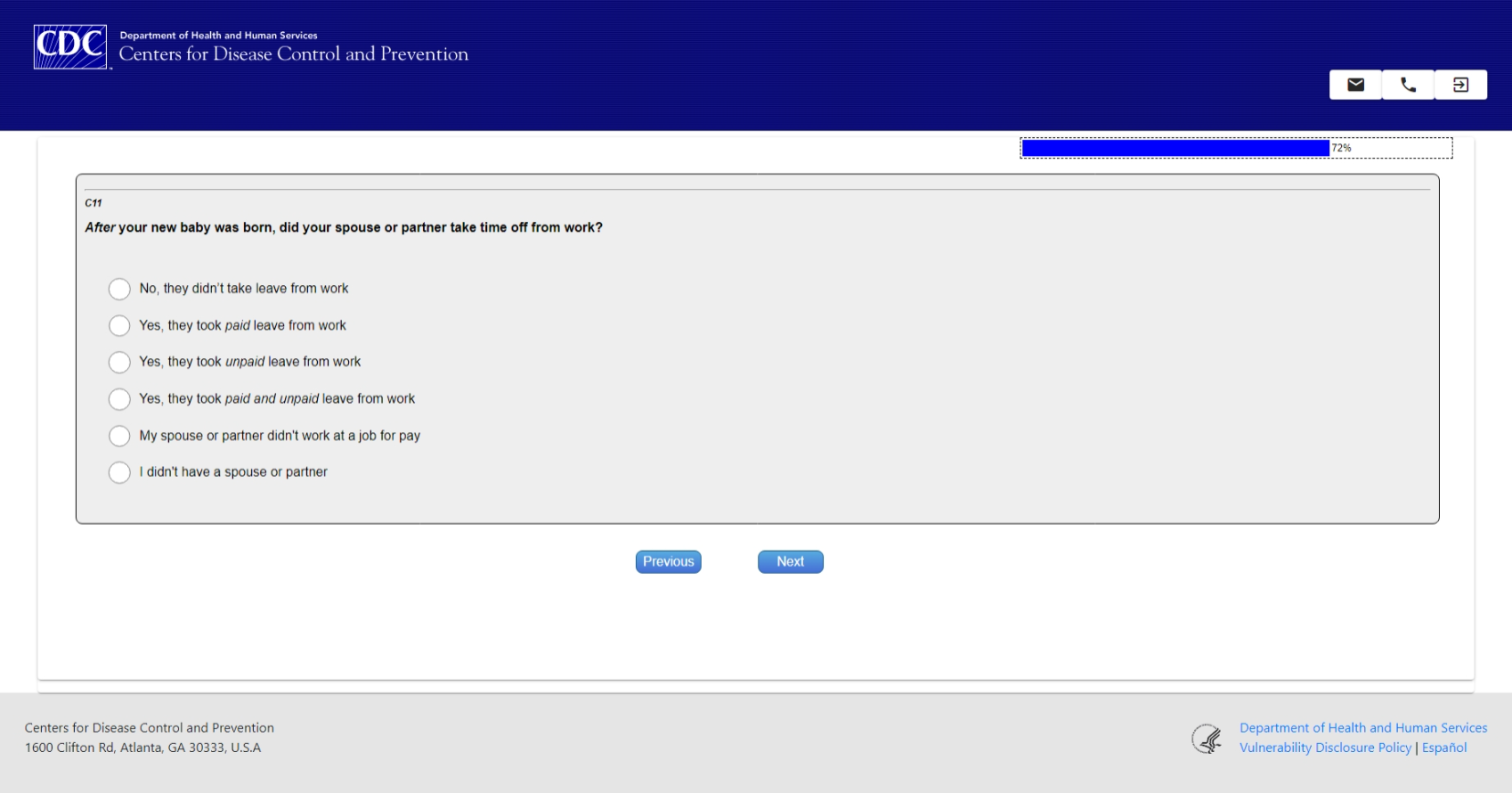 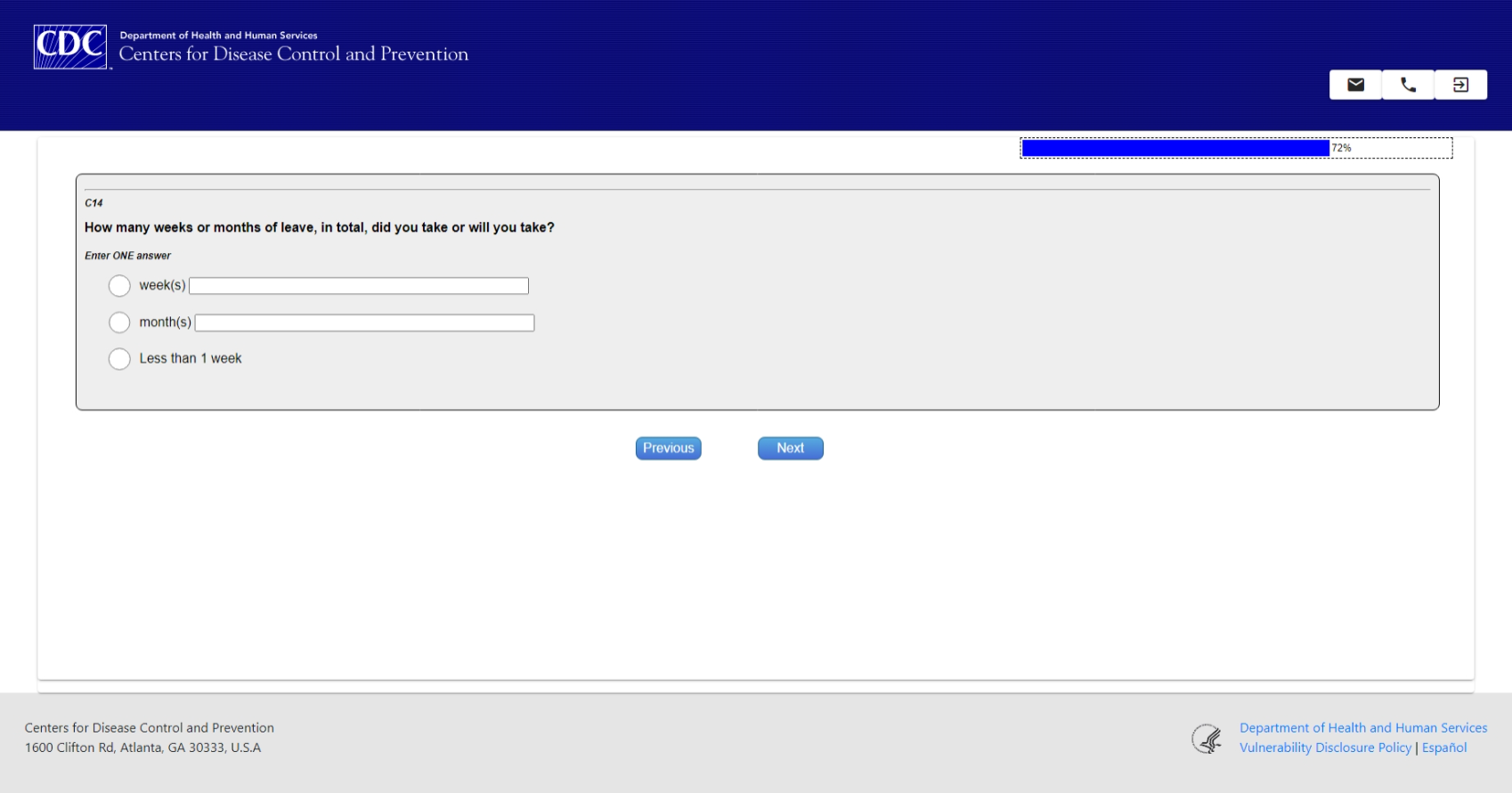 Contraception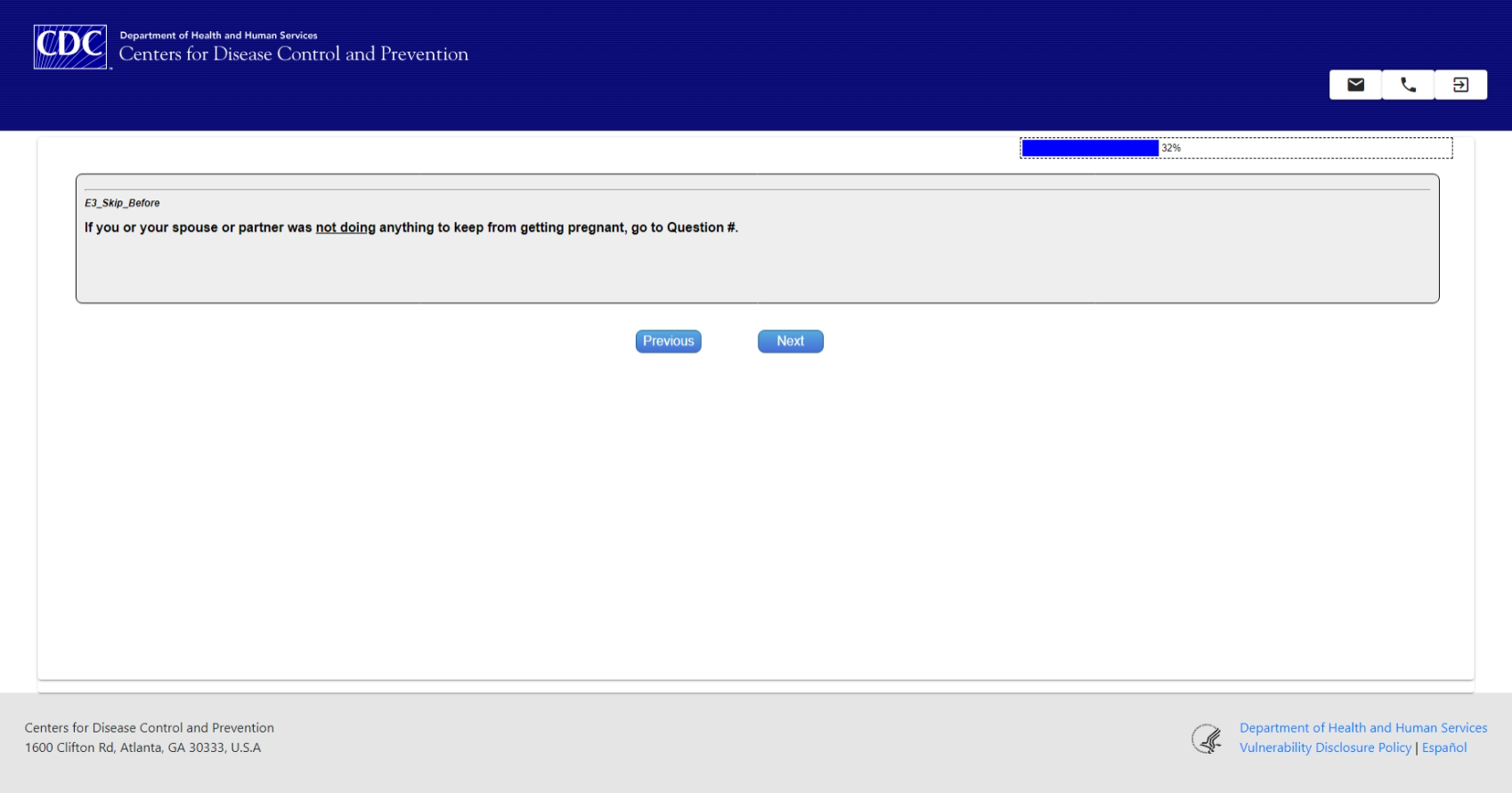 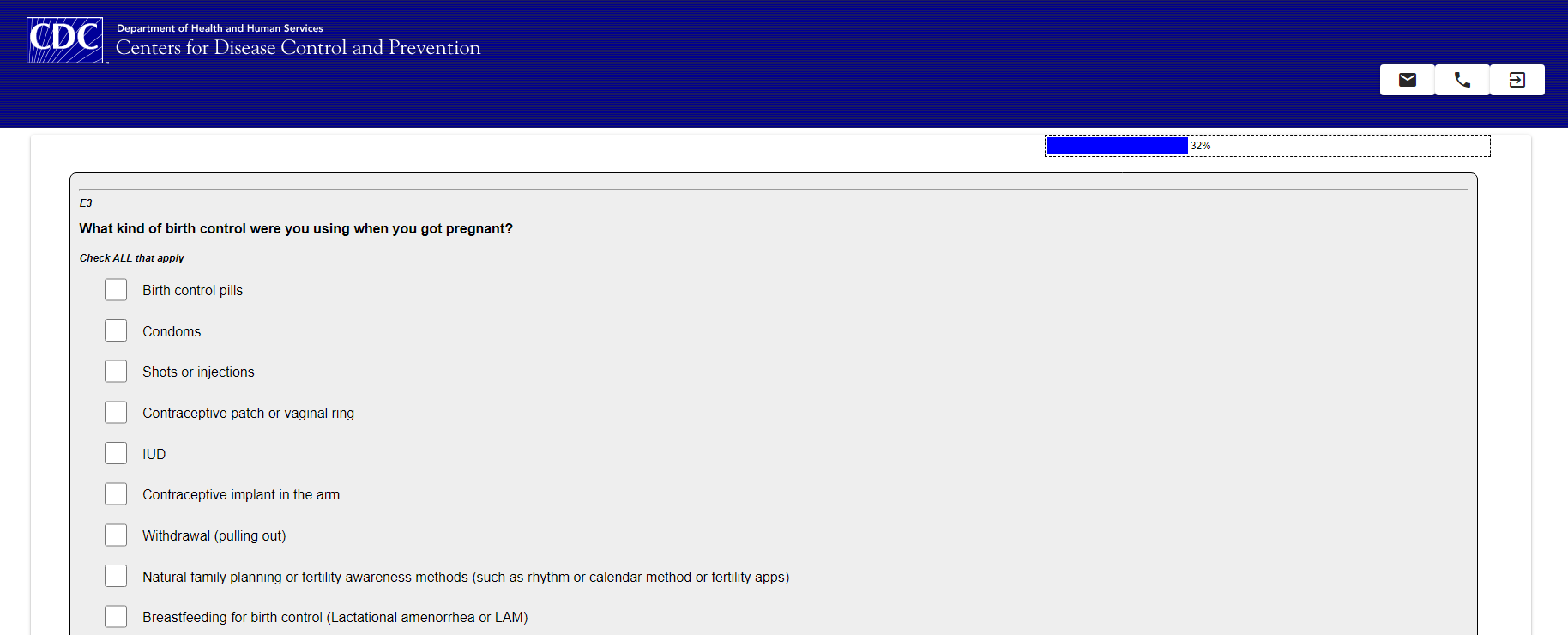 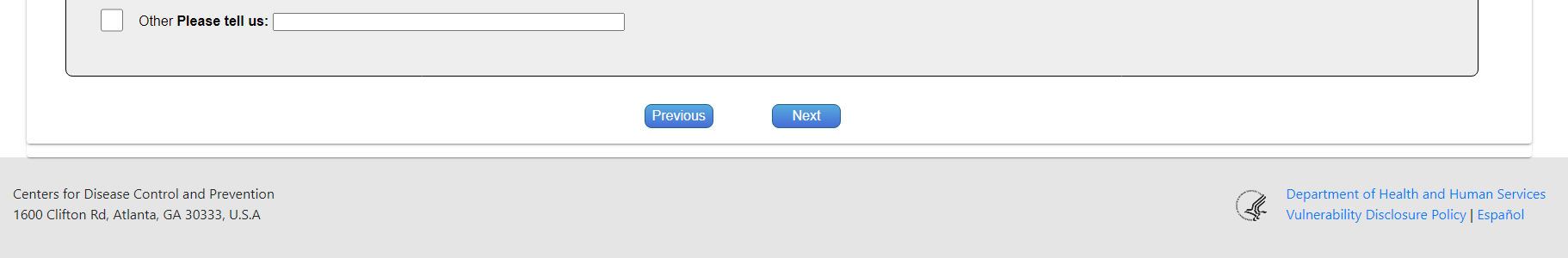 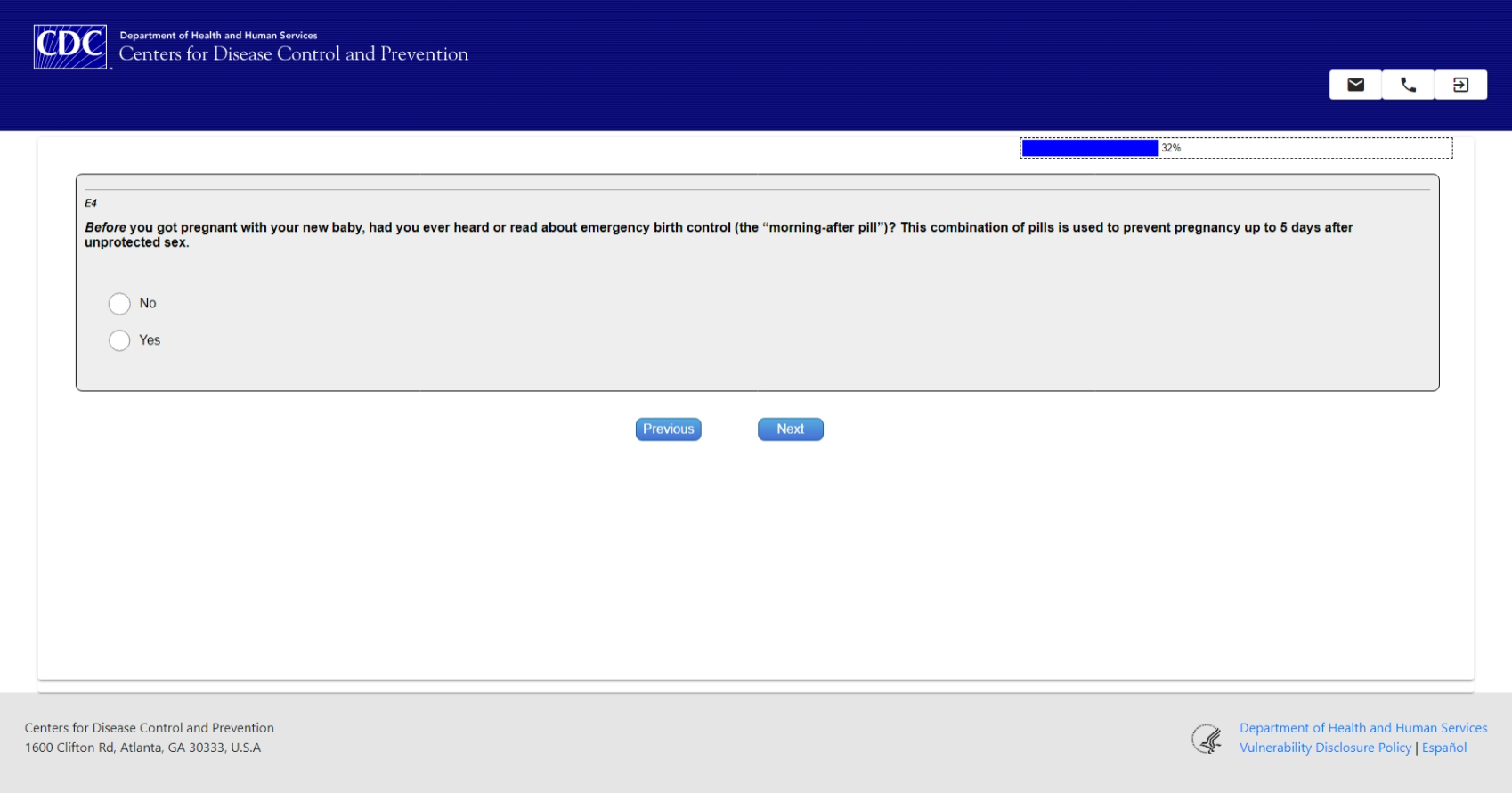 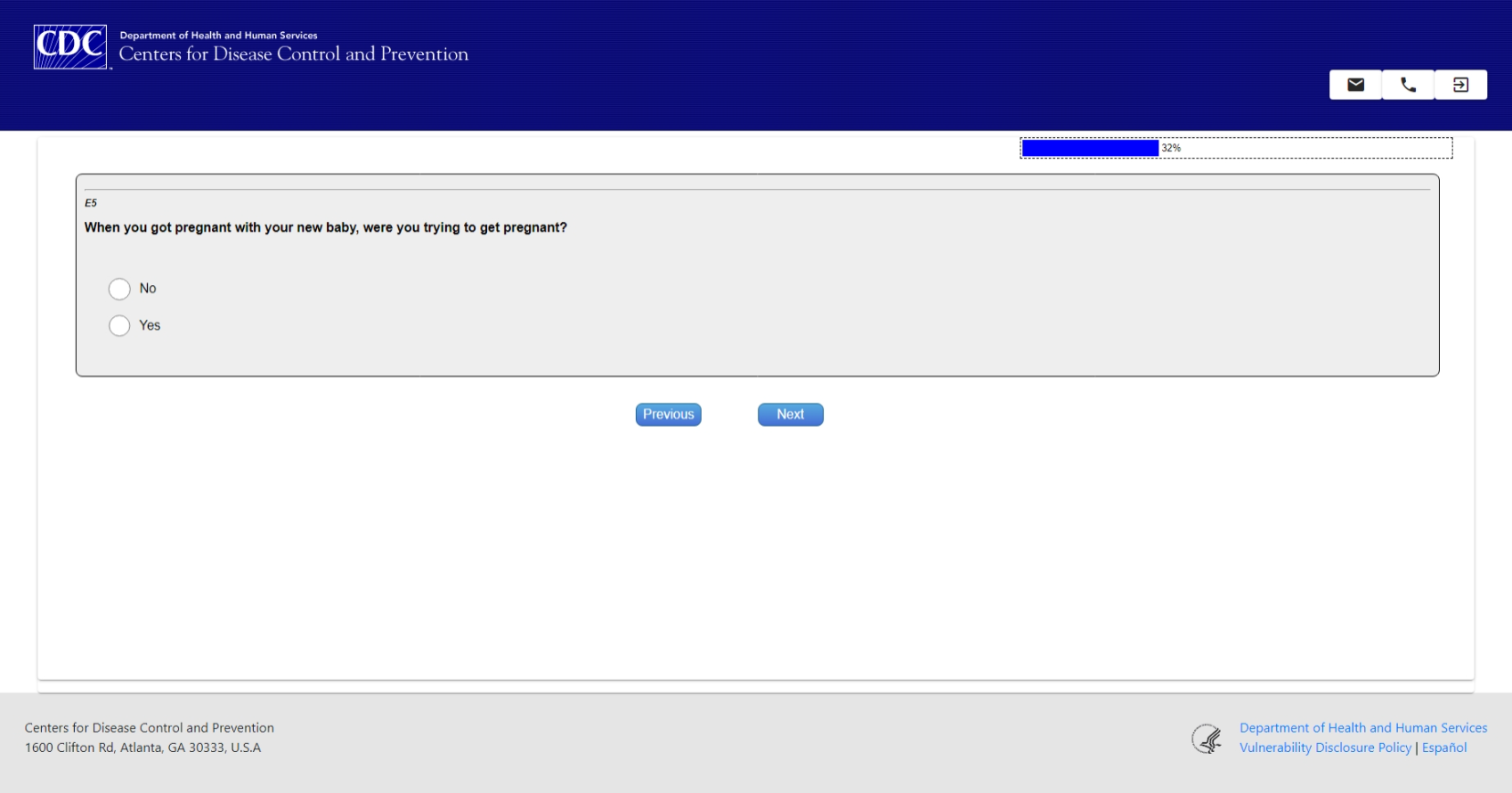 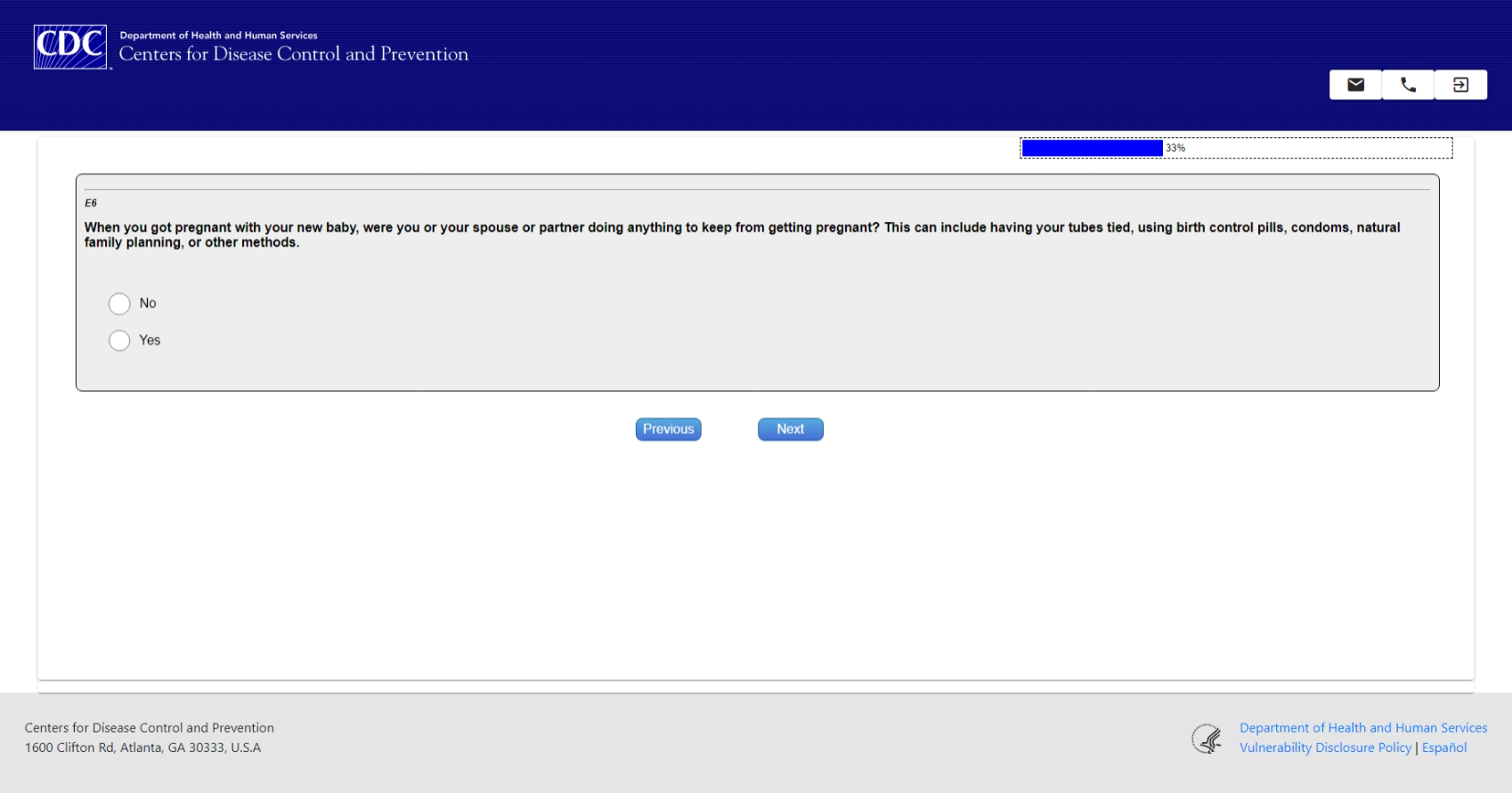 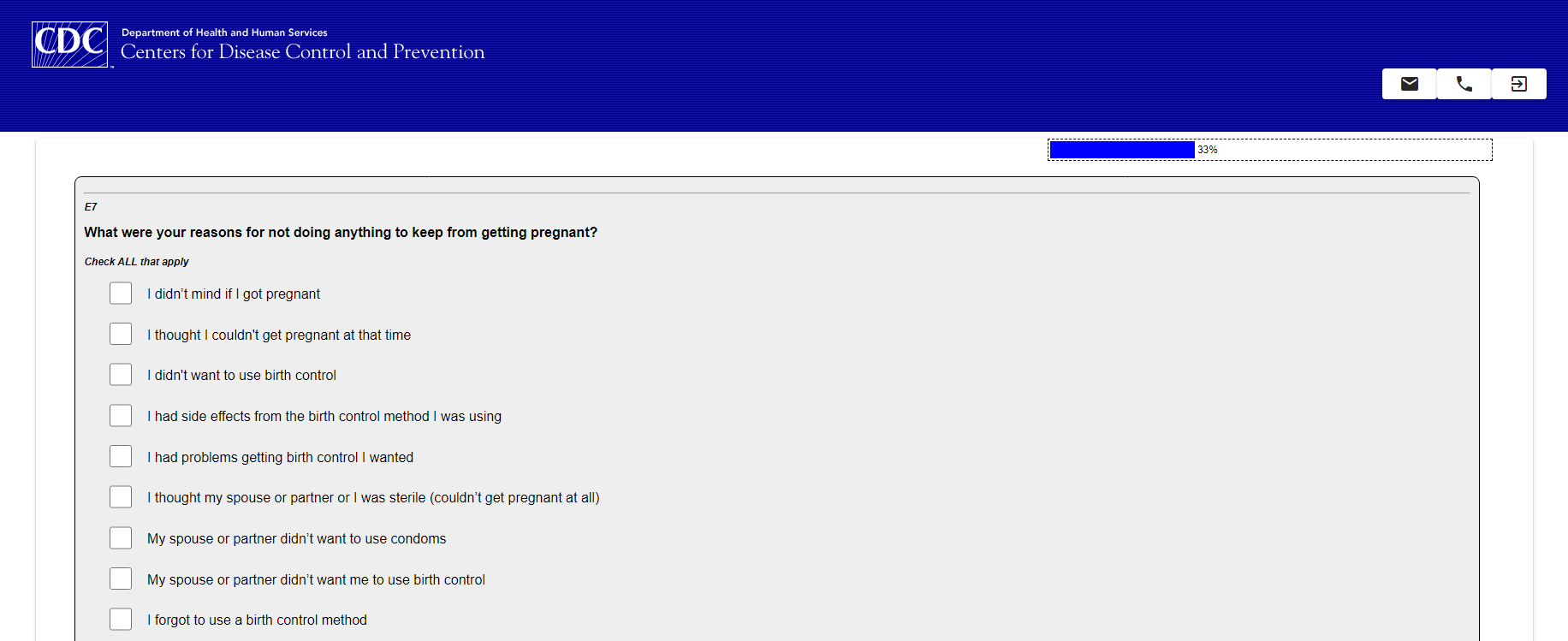 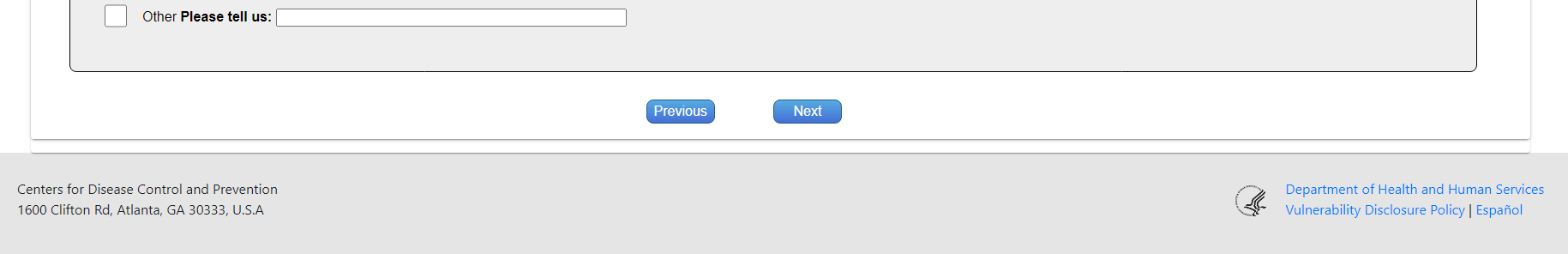 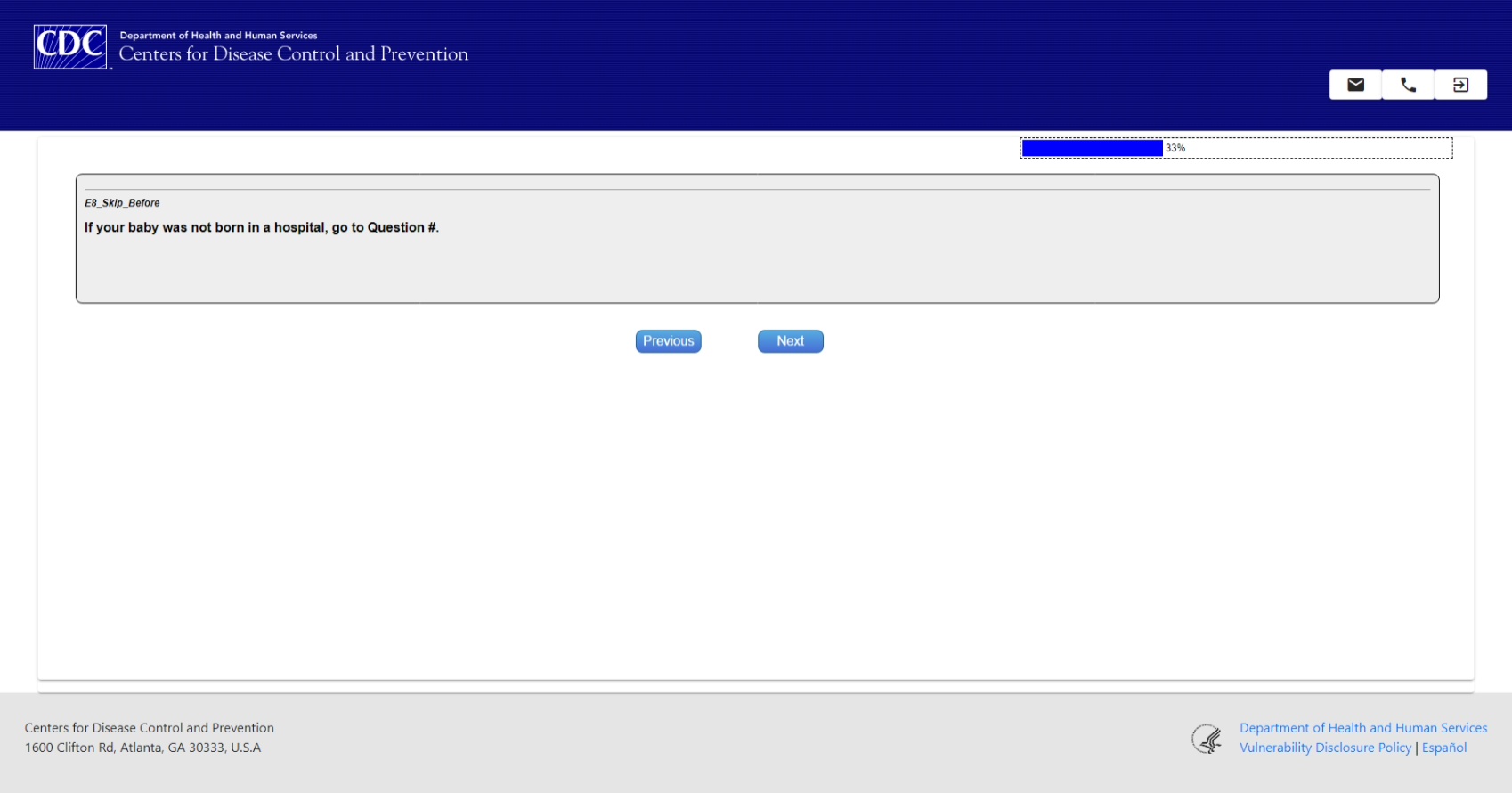 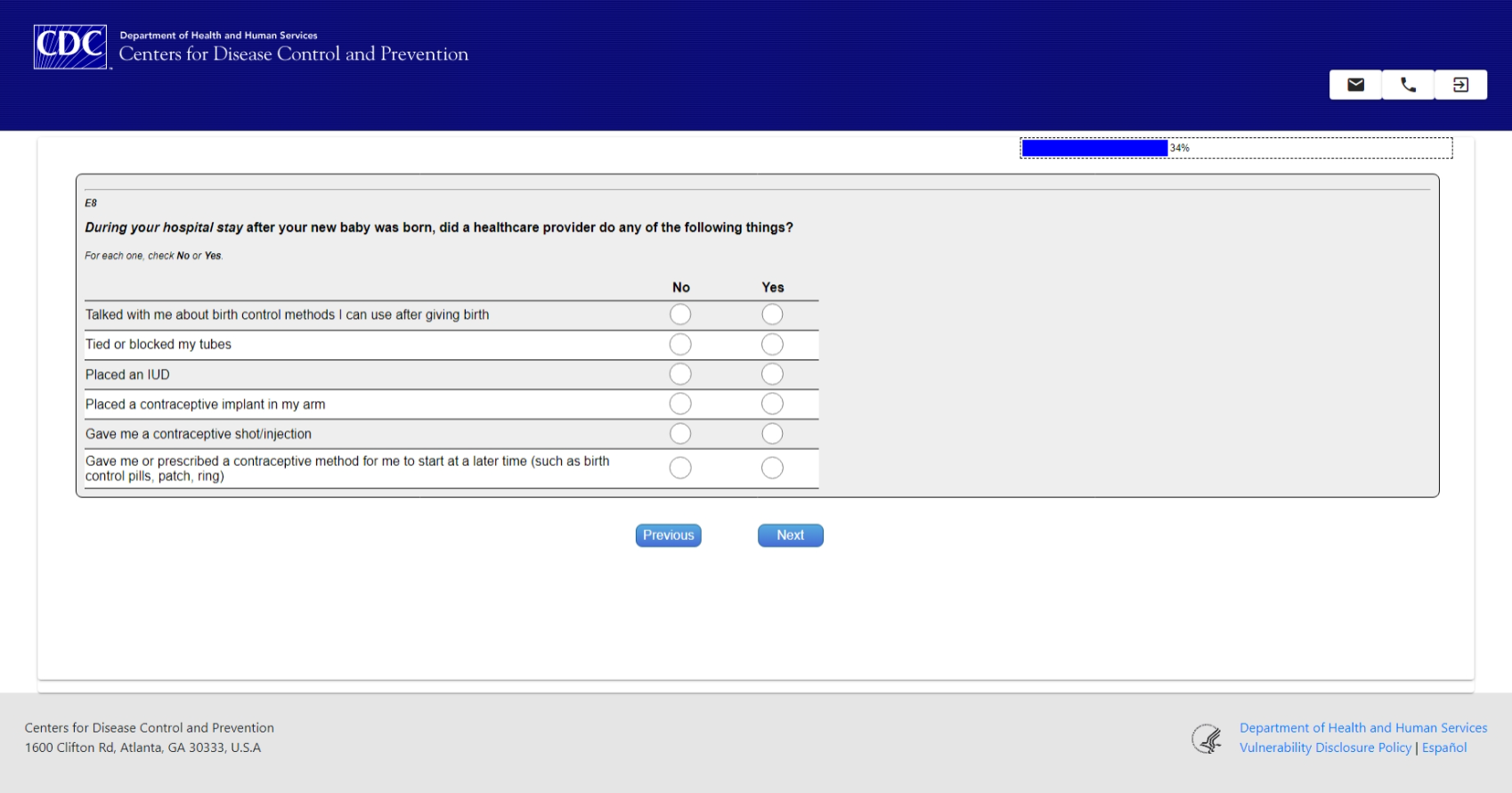 Infant Sleep Environment 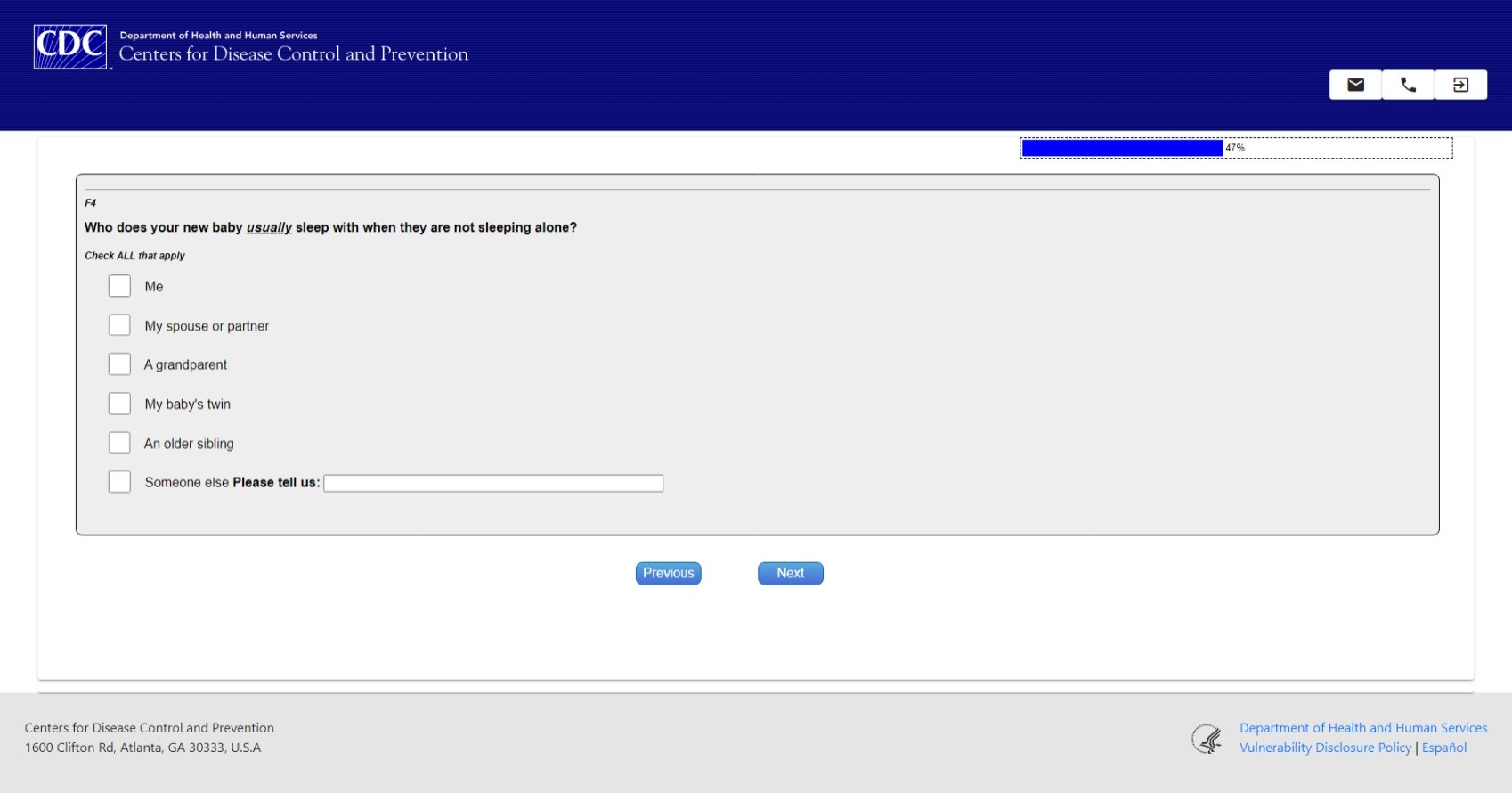 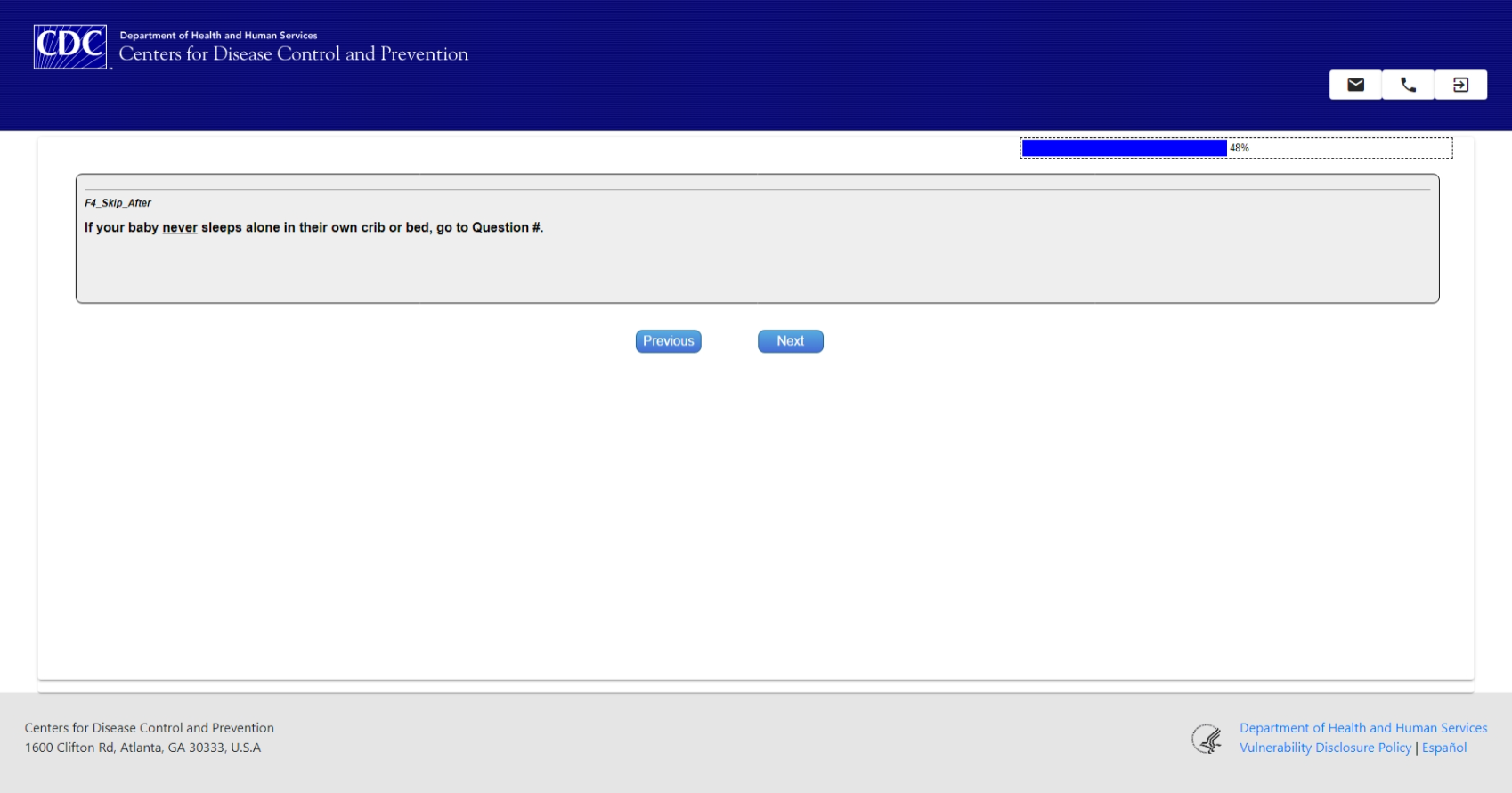 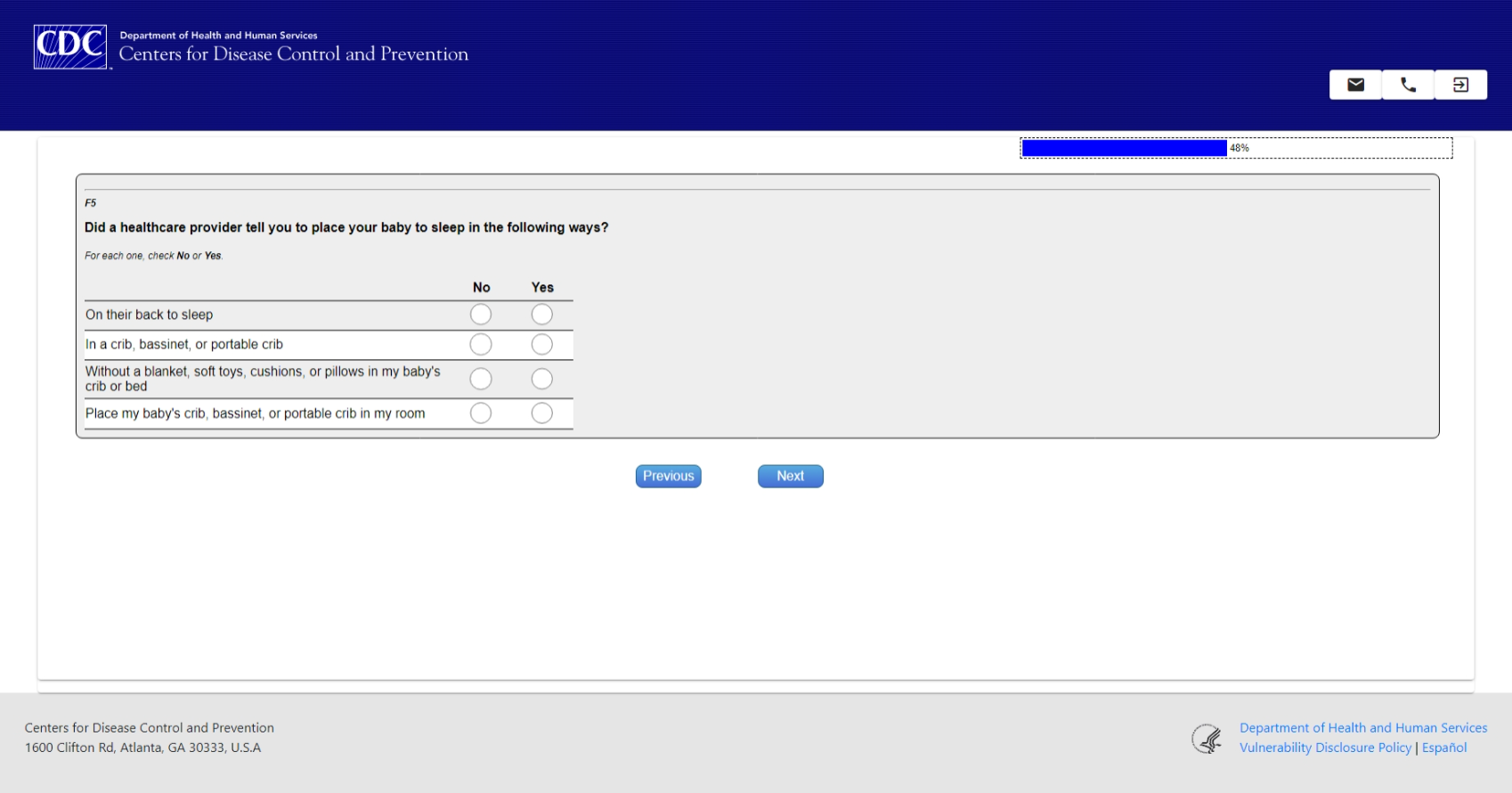 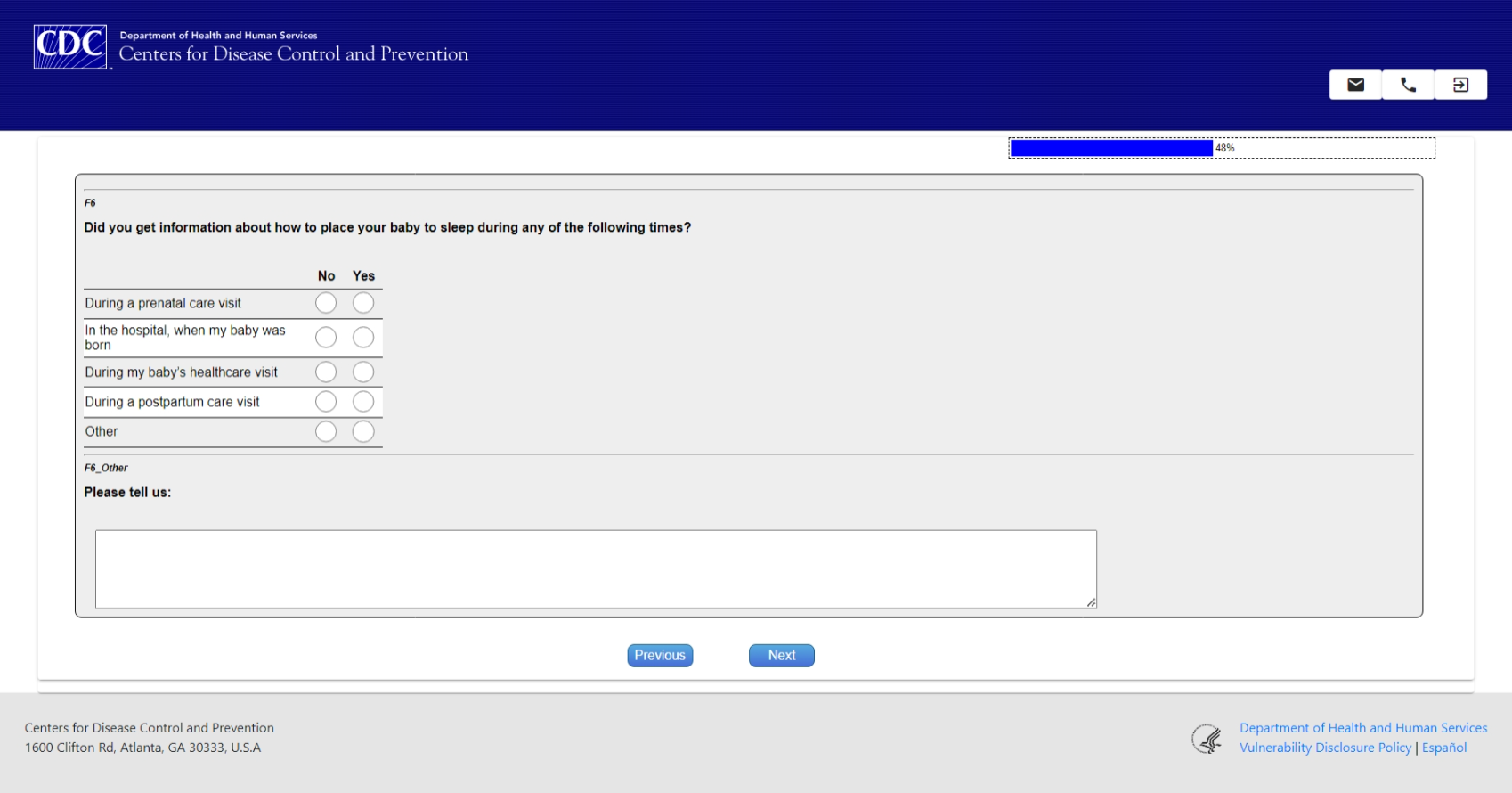 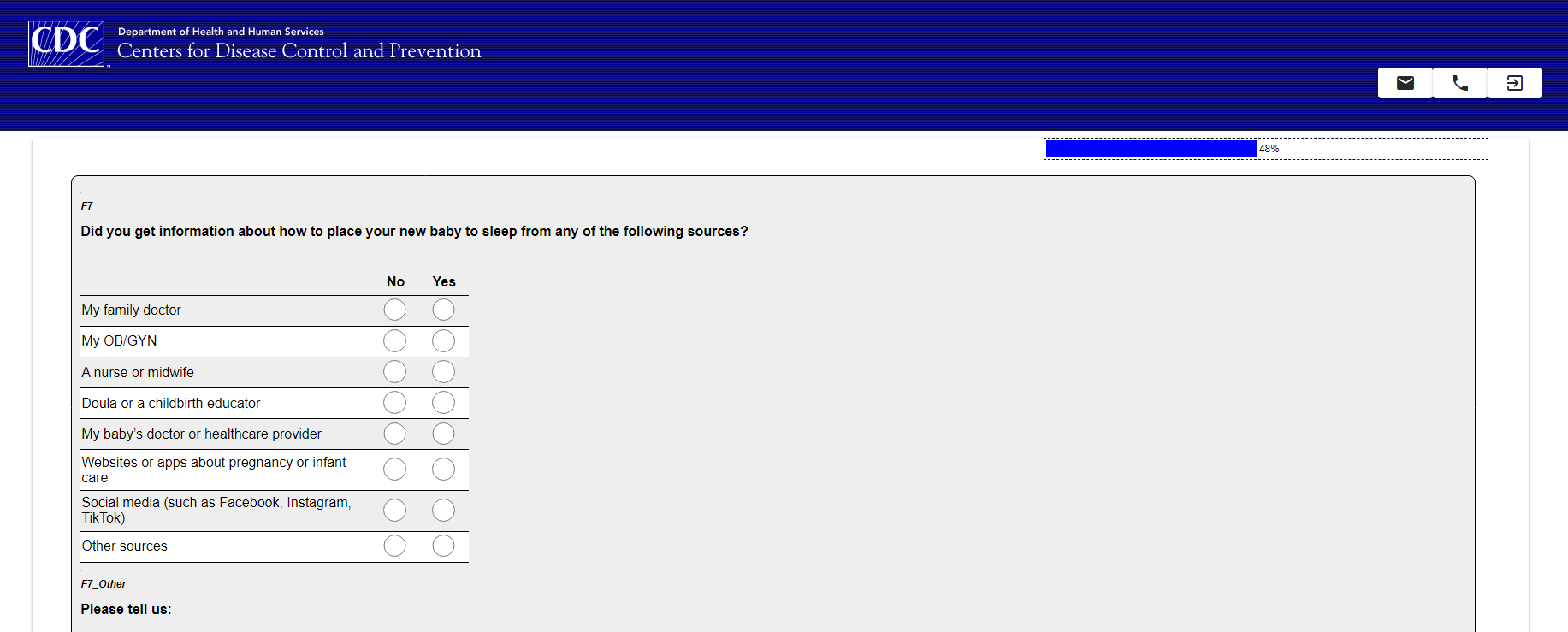 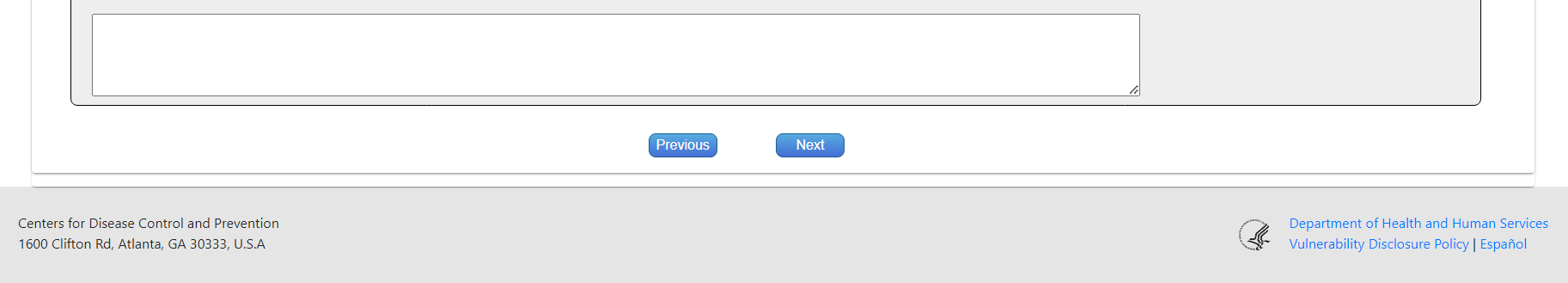 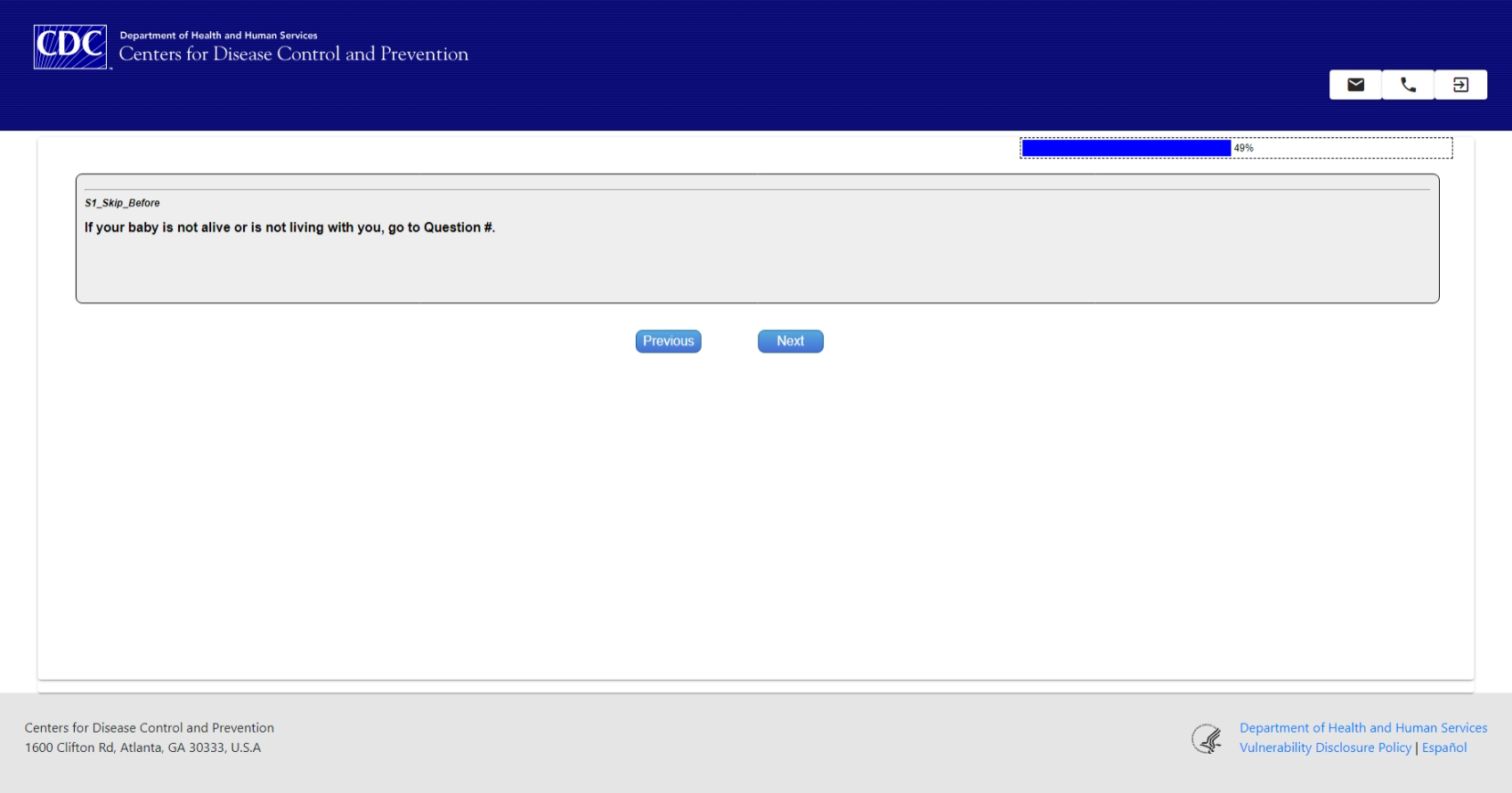 Maternal Nutrition and Supplement Use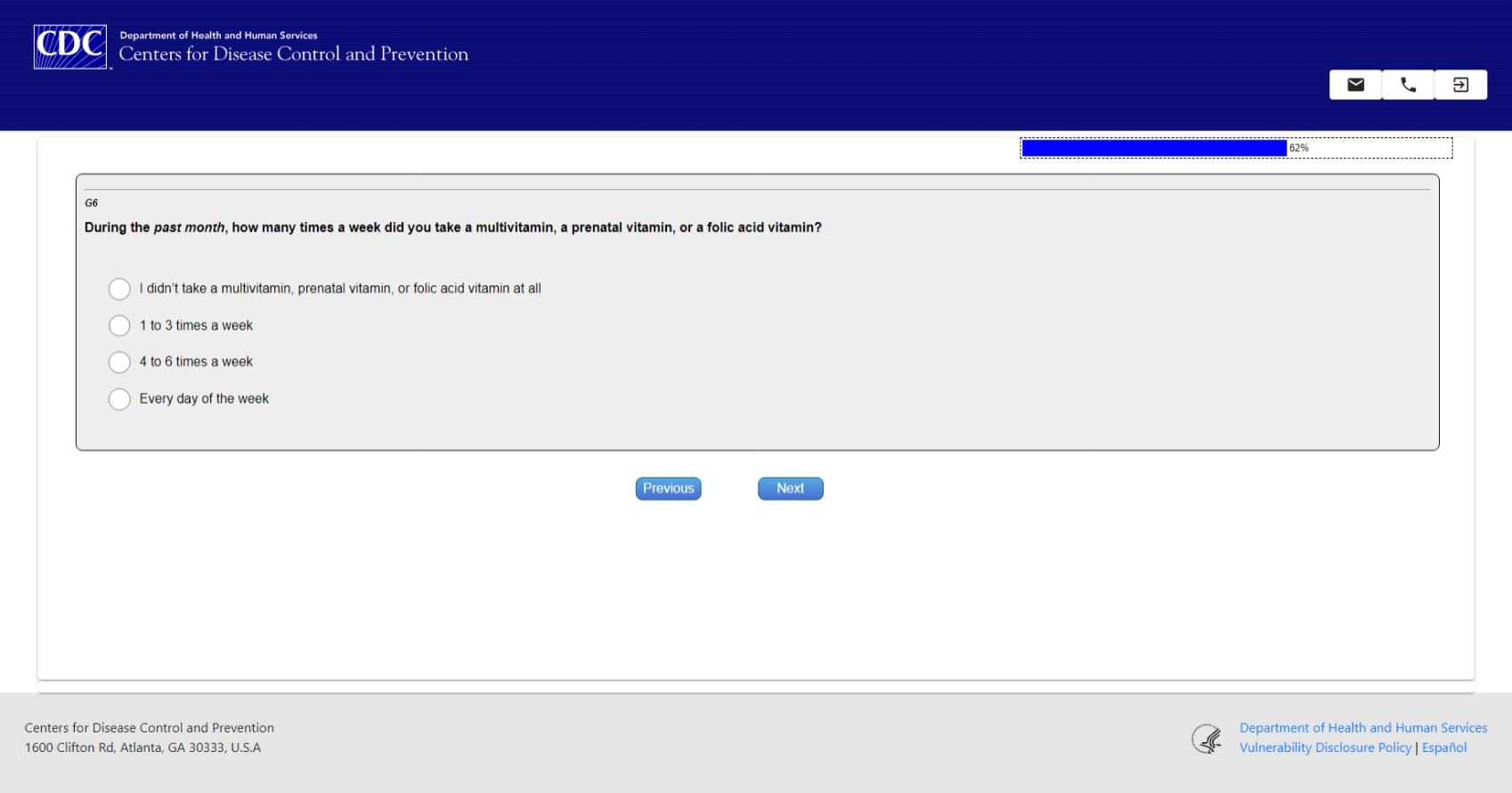 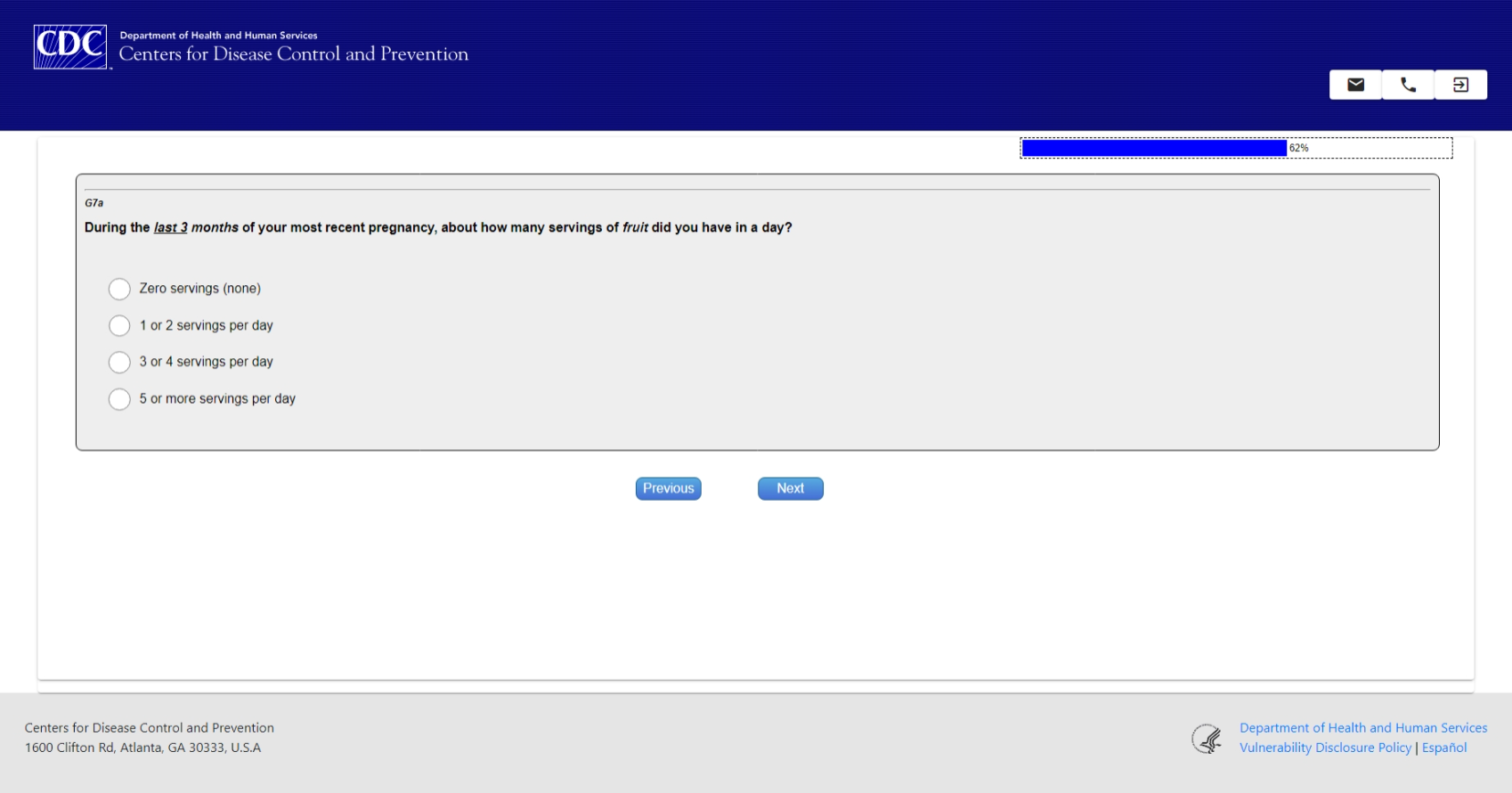 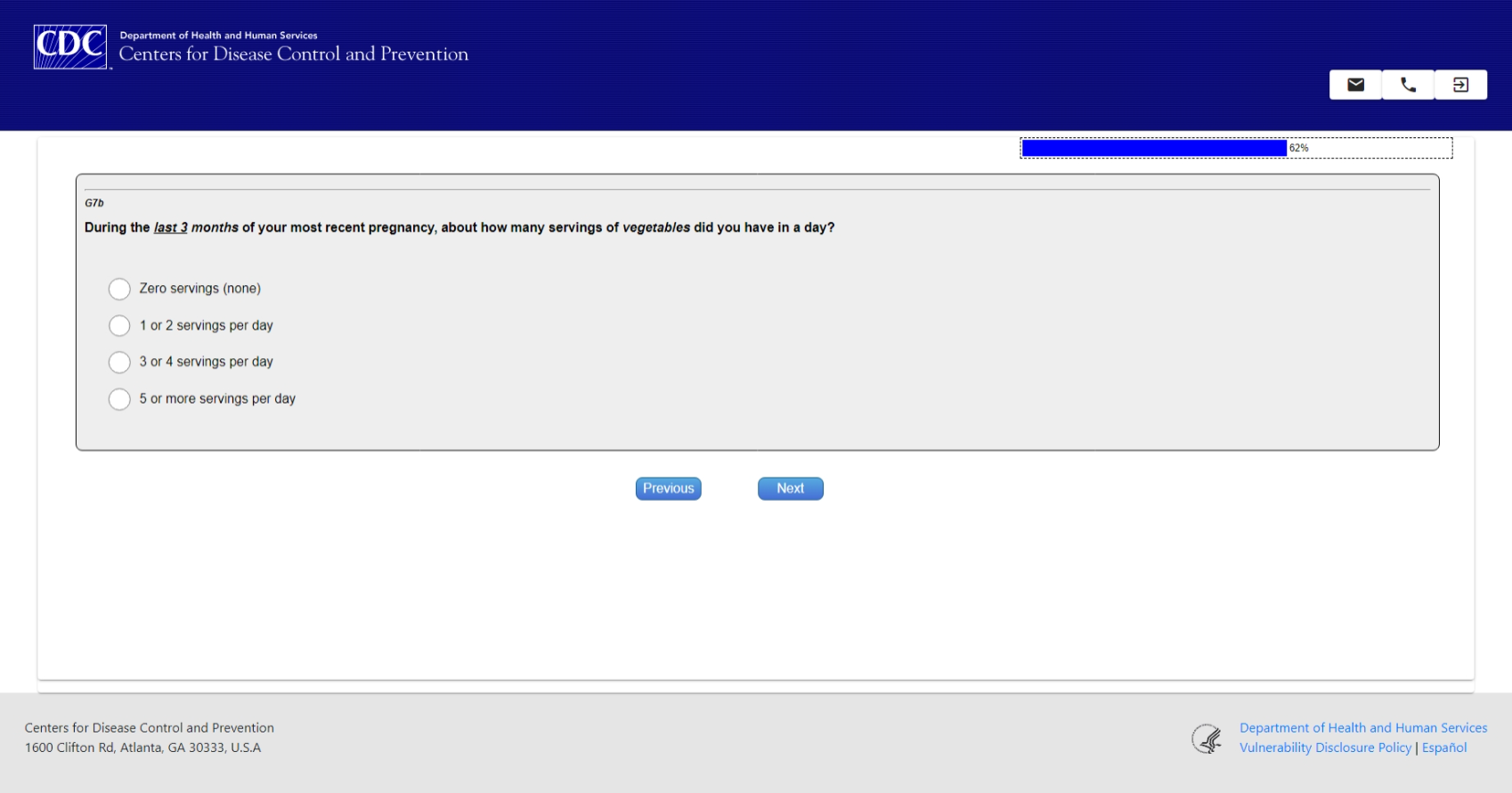 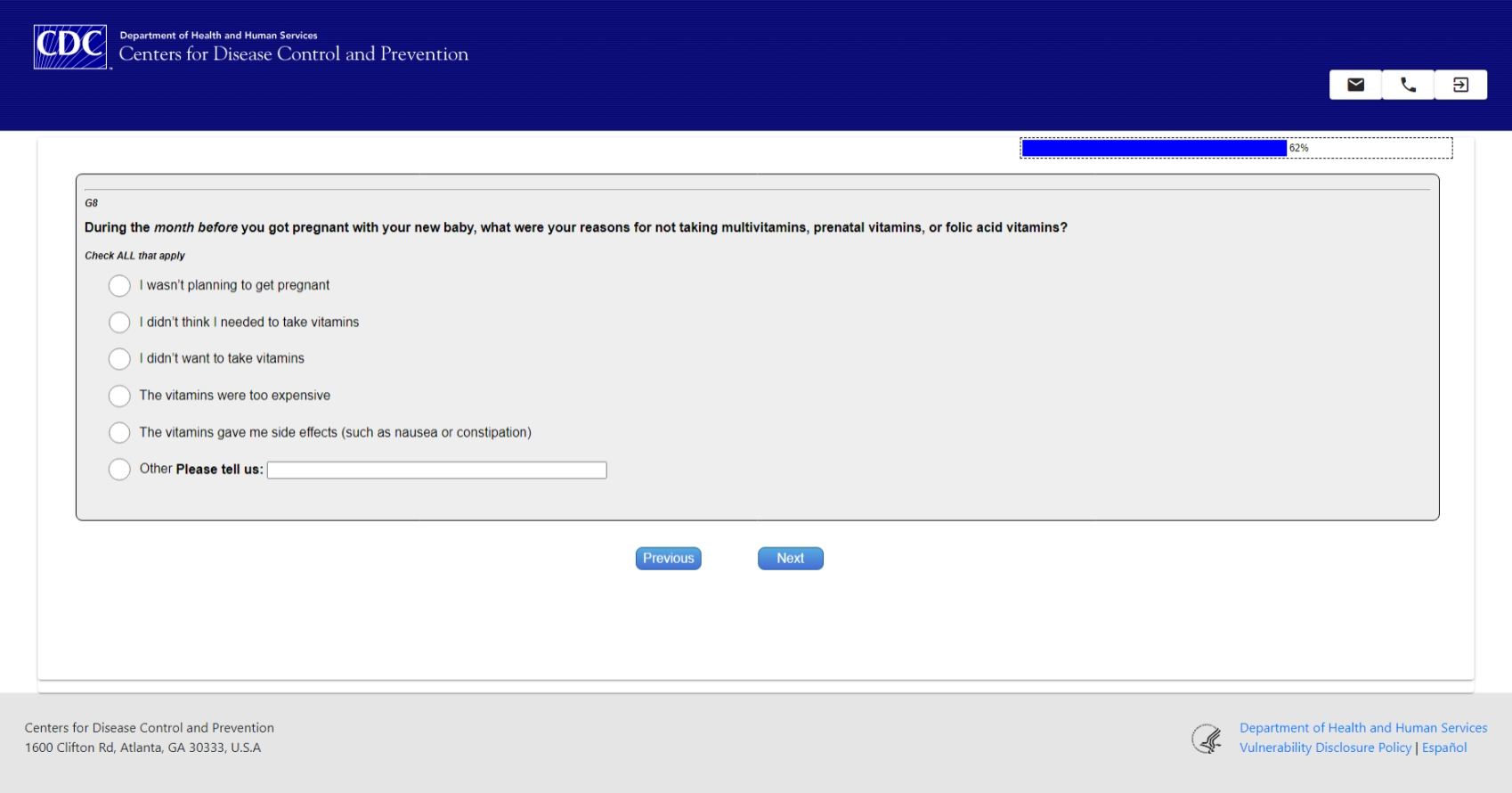 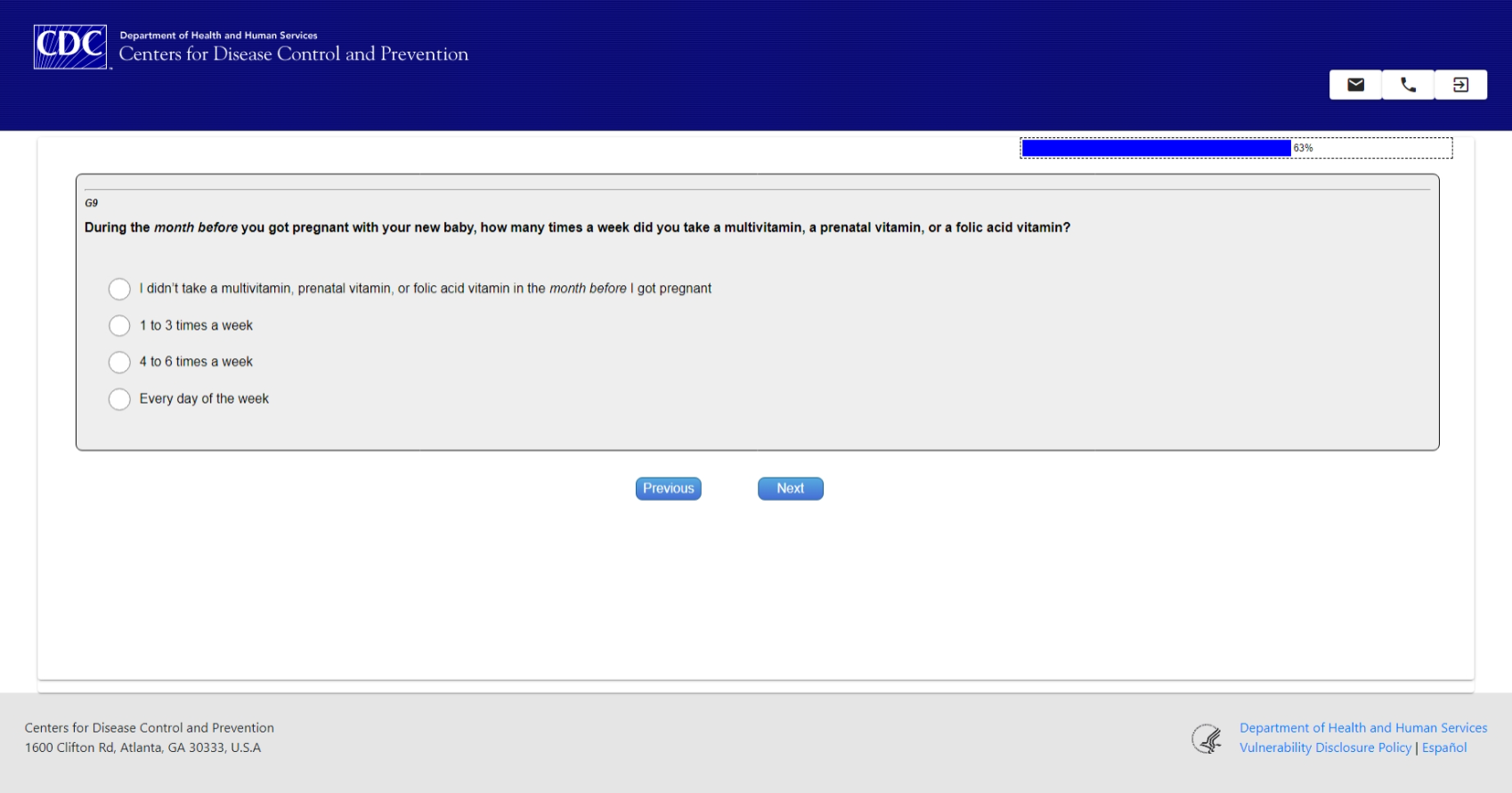 Health InsuranceInfant Health Insurance Coverage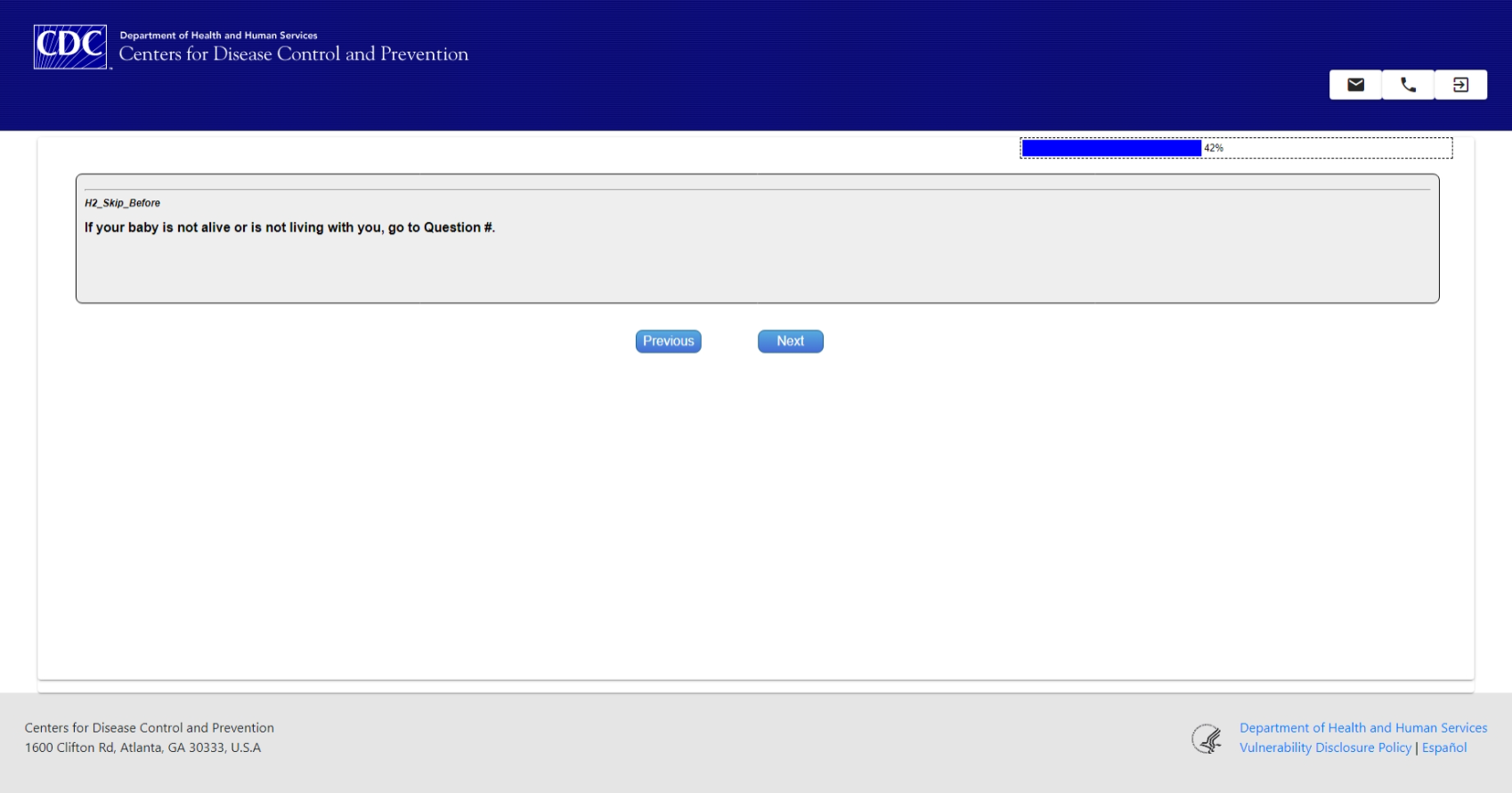 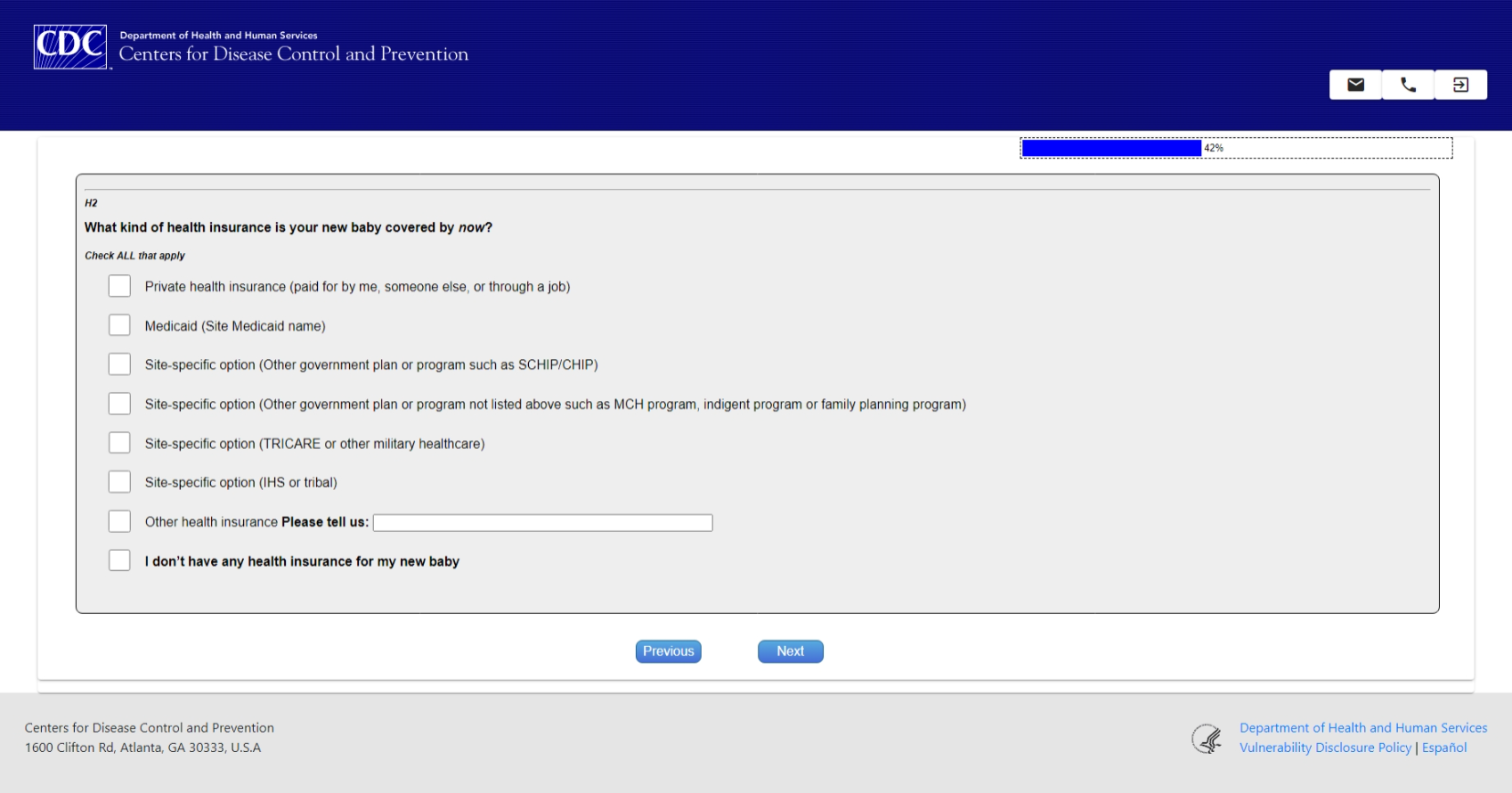 Maternal Health Insurance Coverage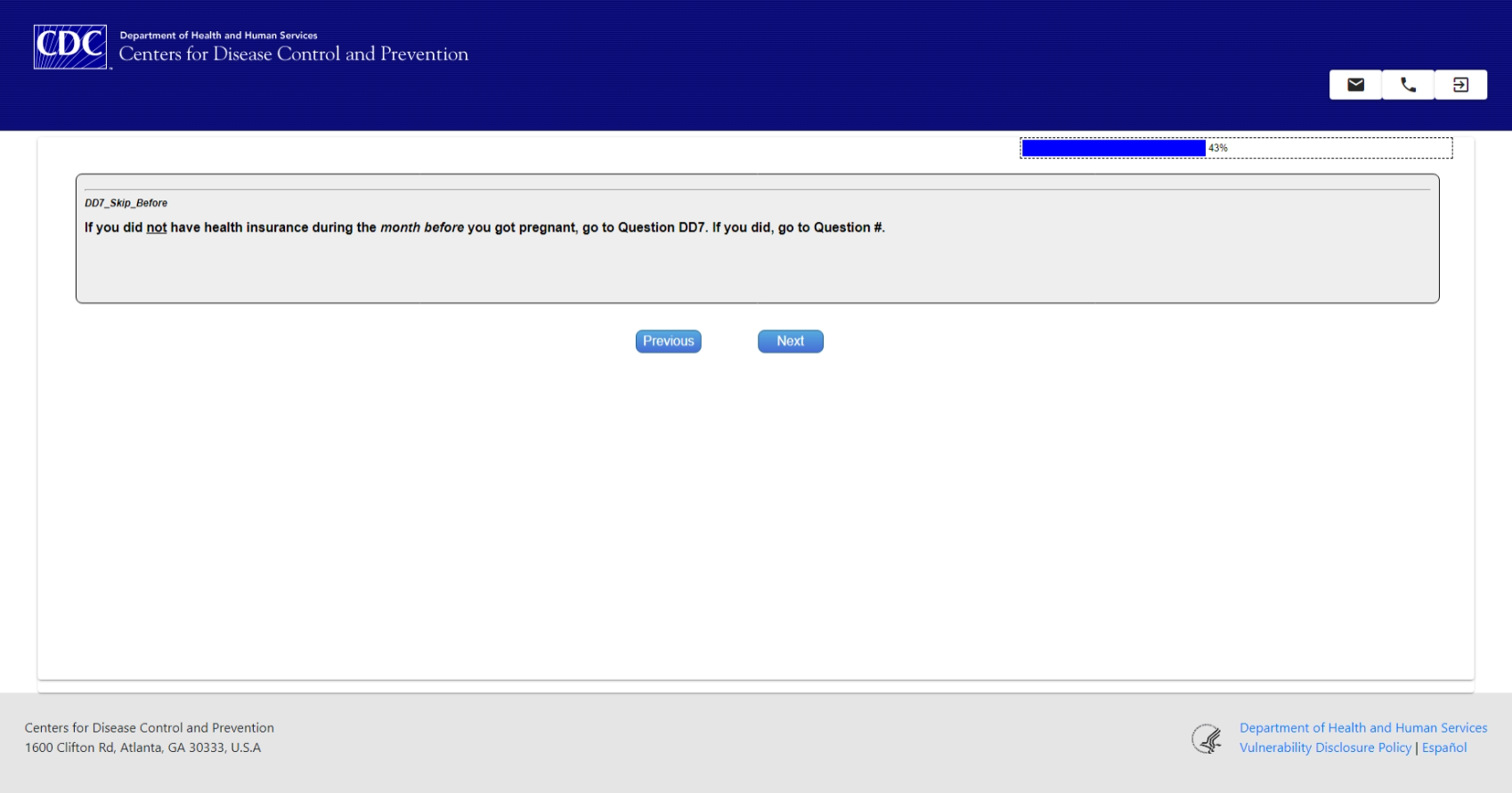 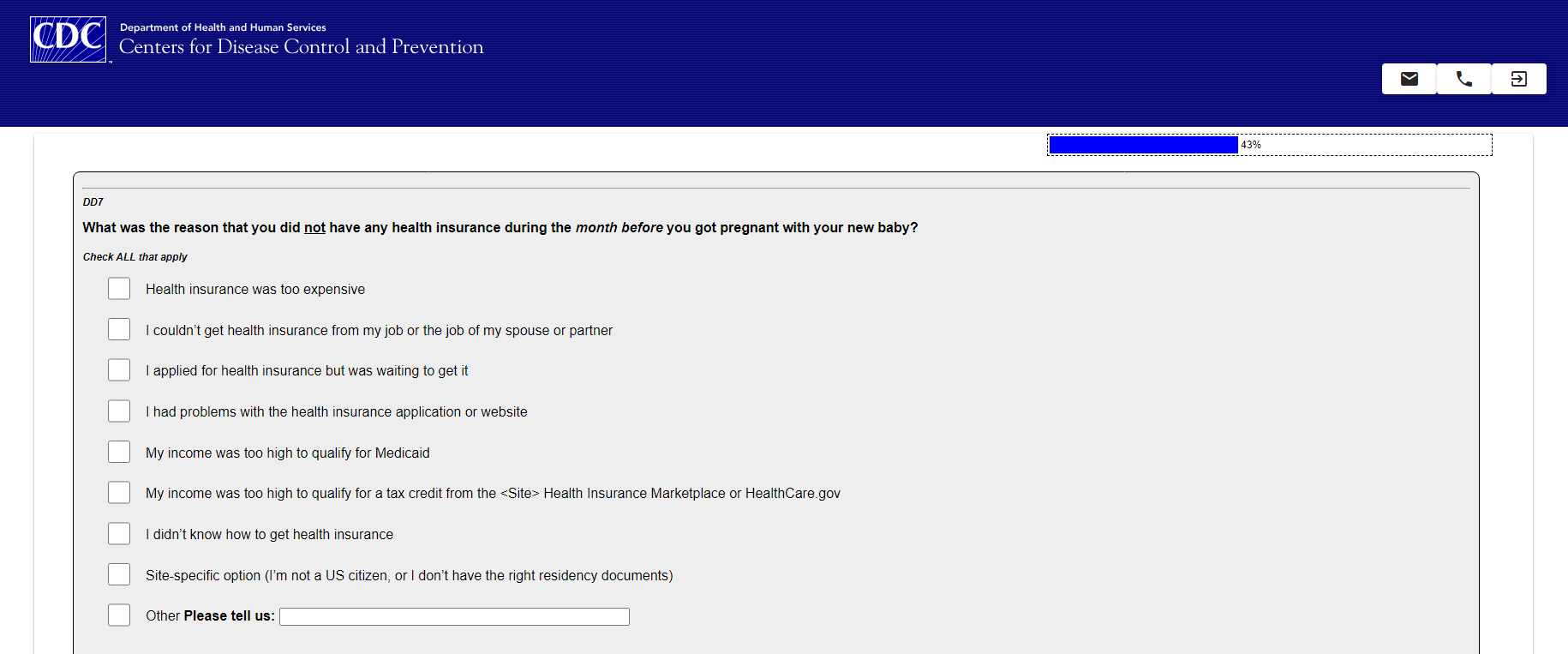 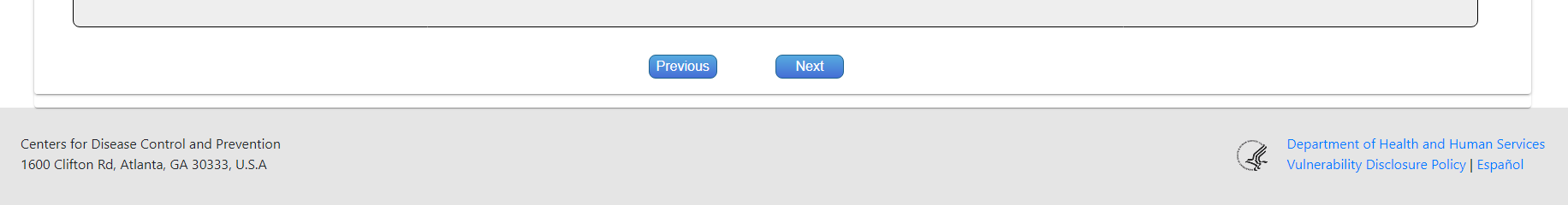 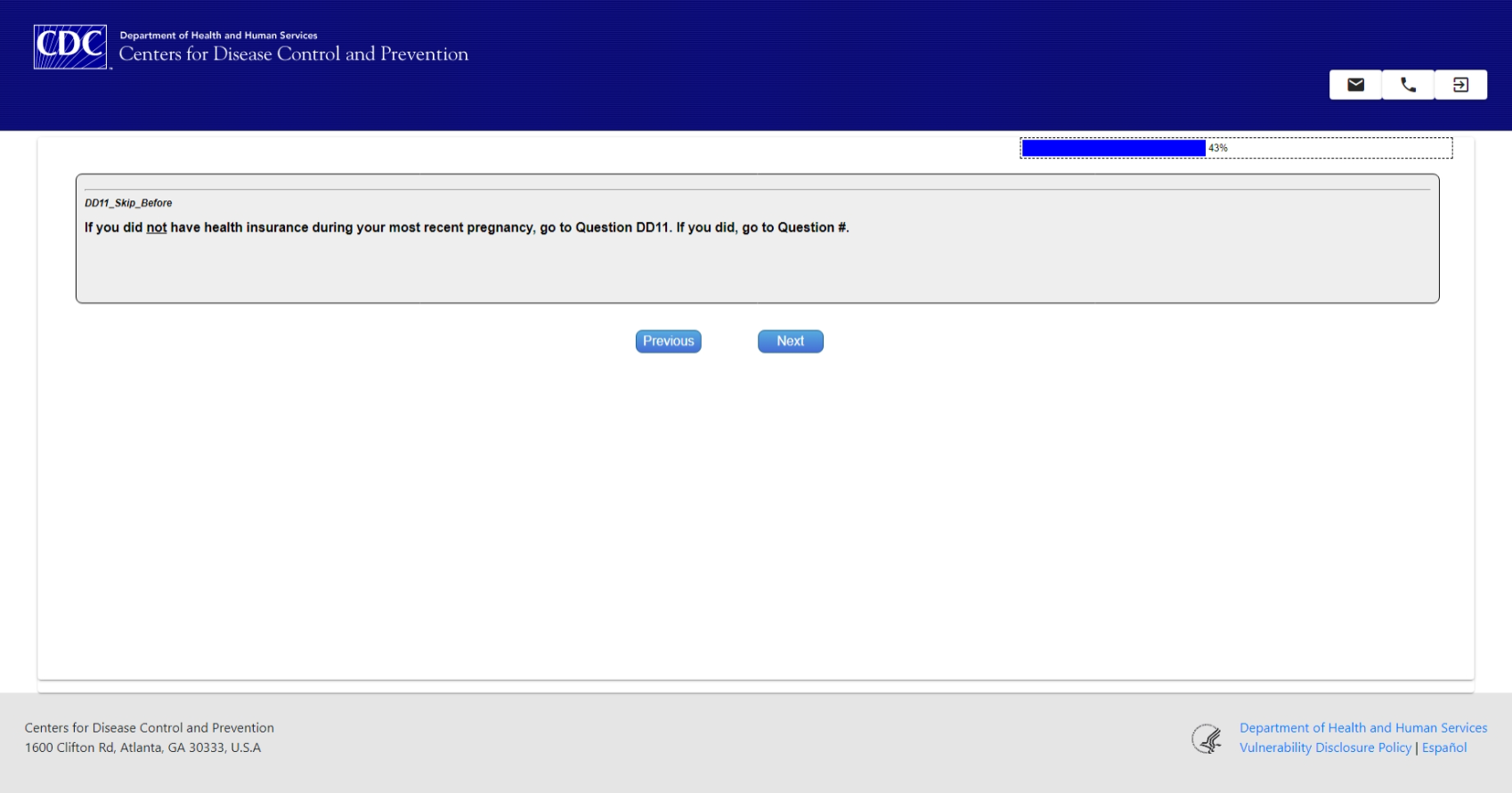 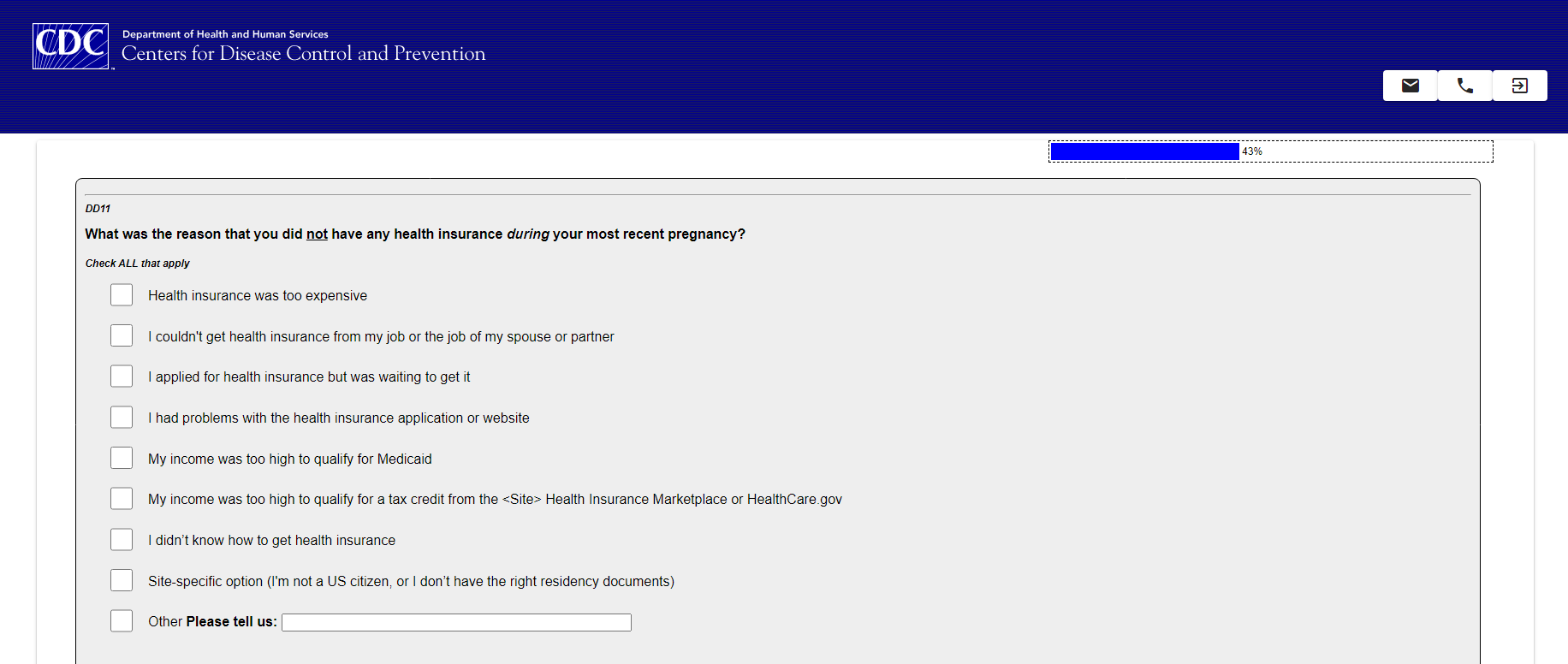 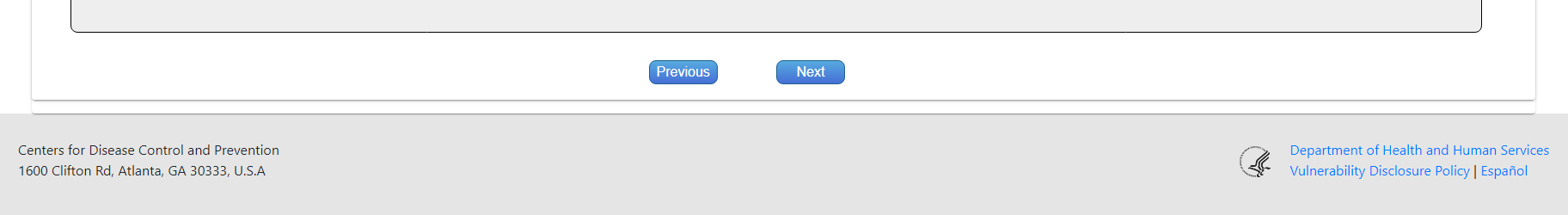 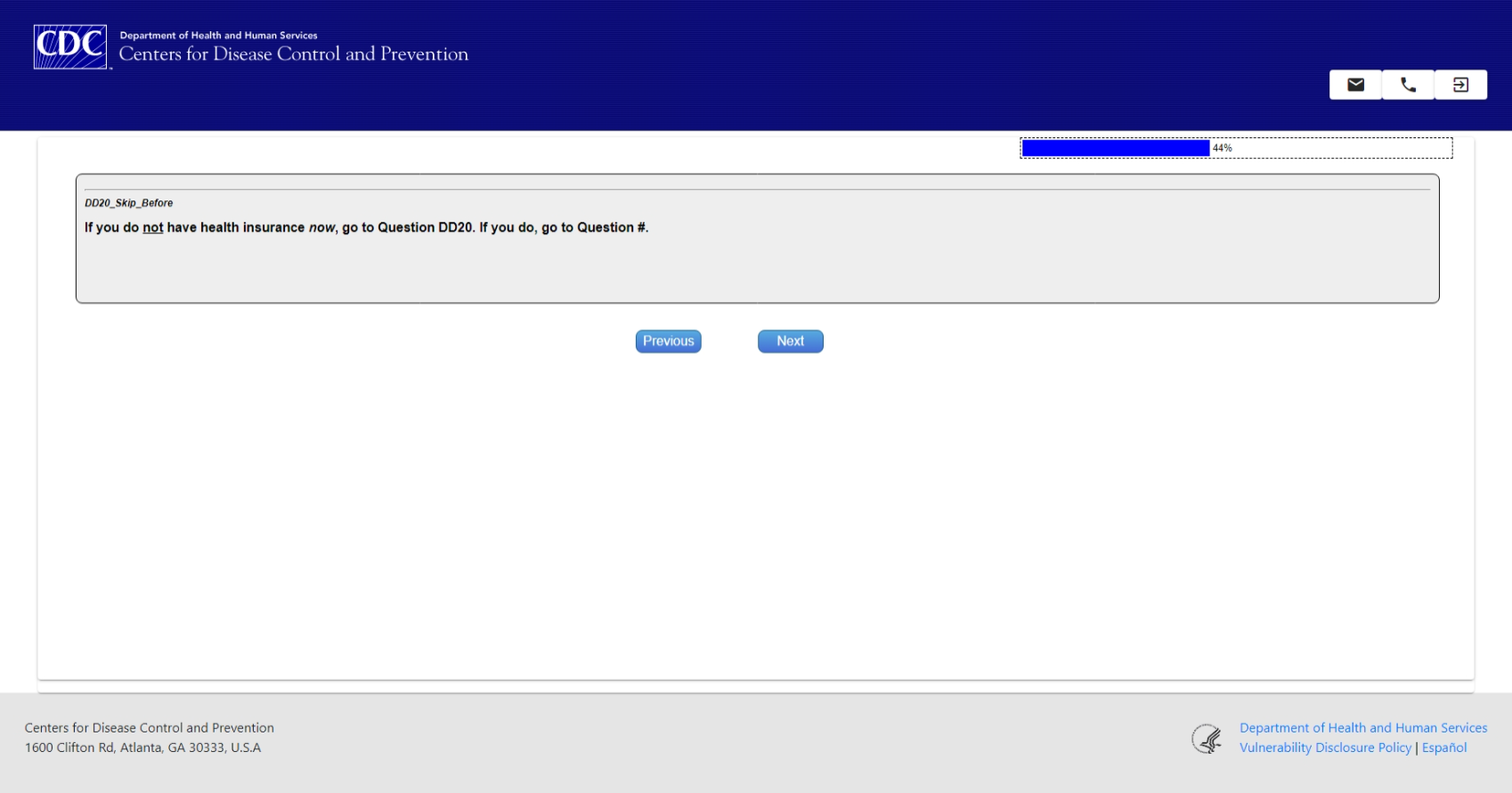 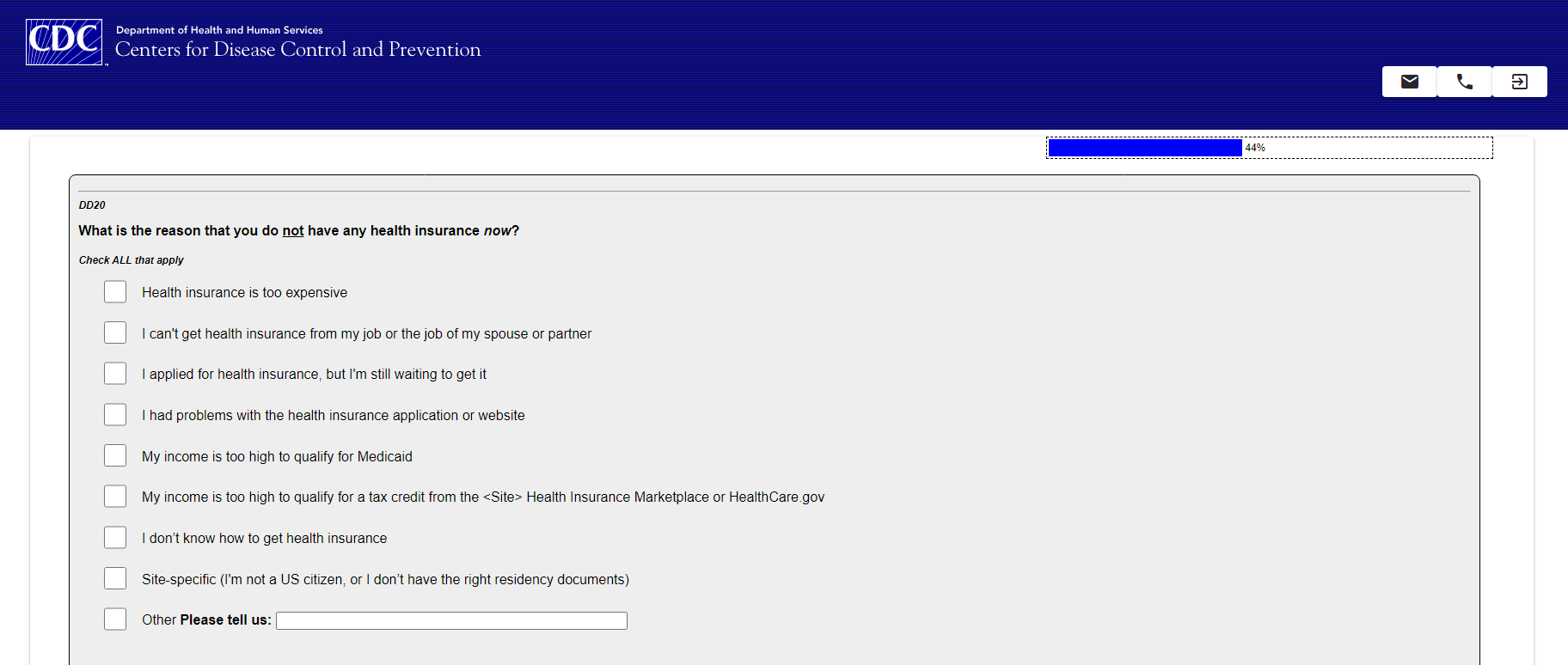 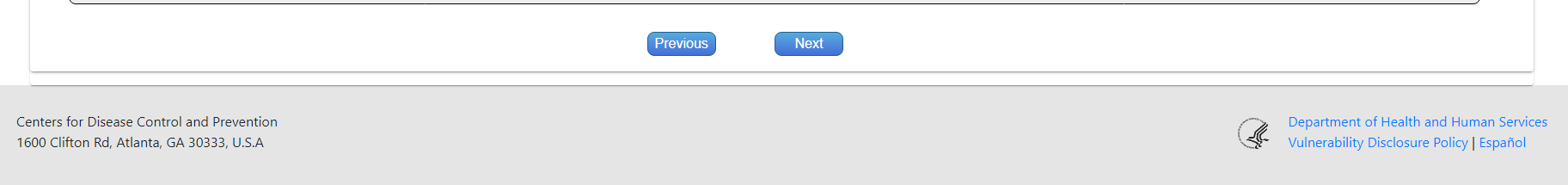 HIV and Sexually Transmitted Infections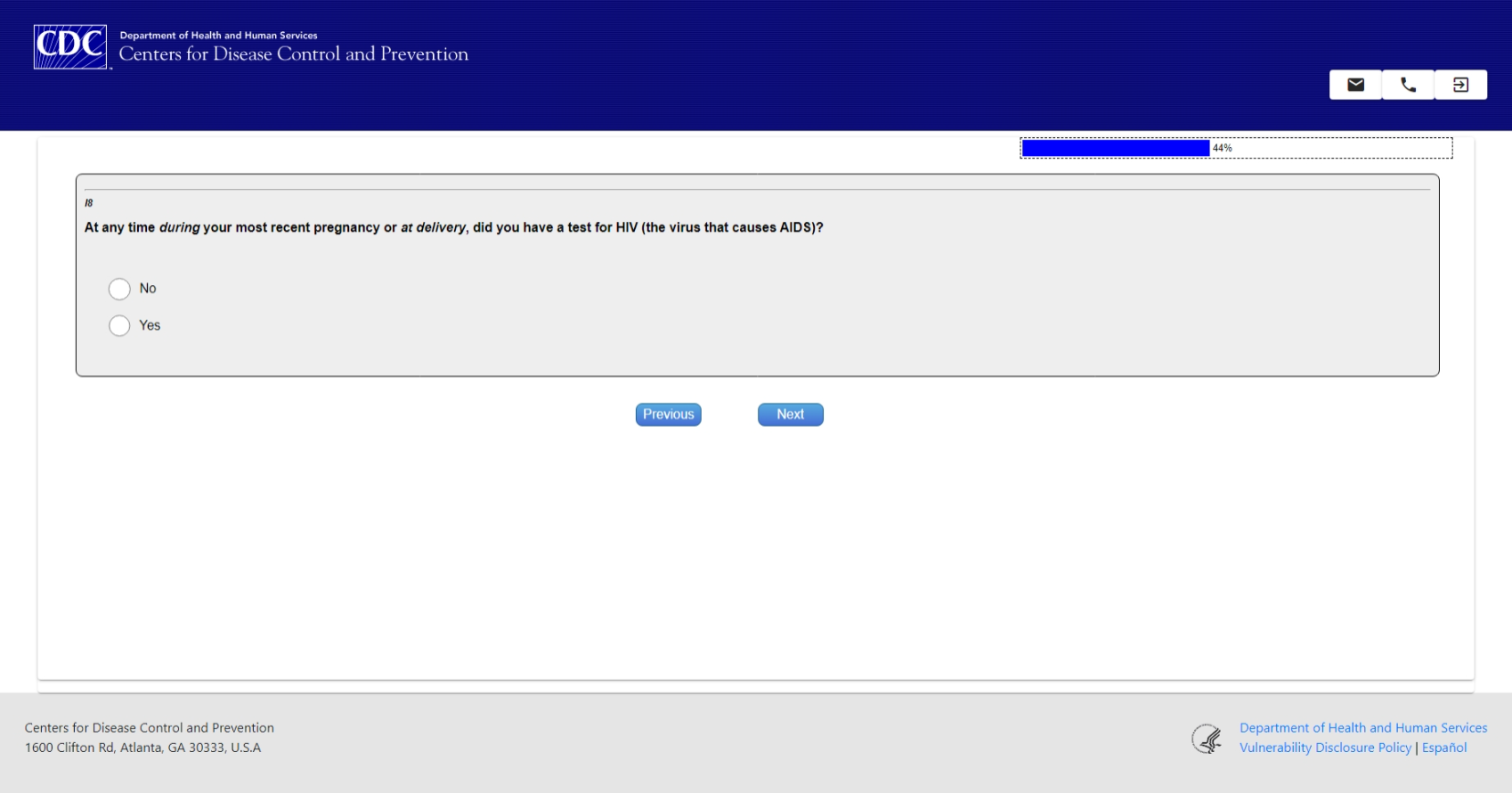 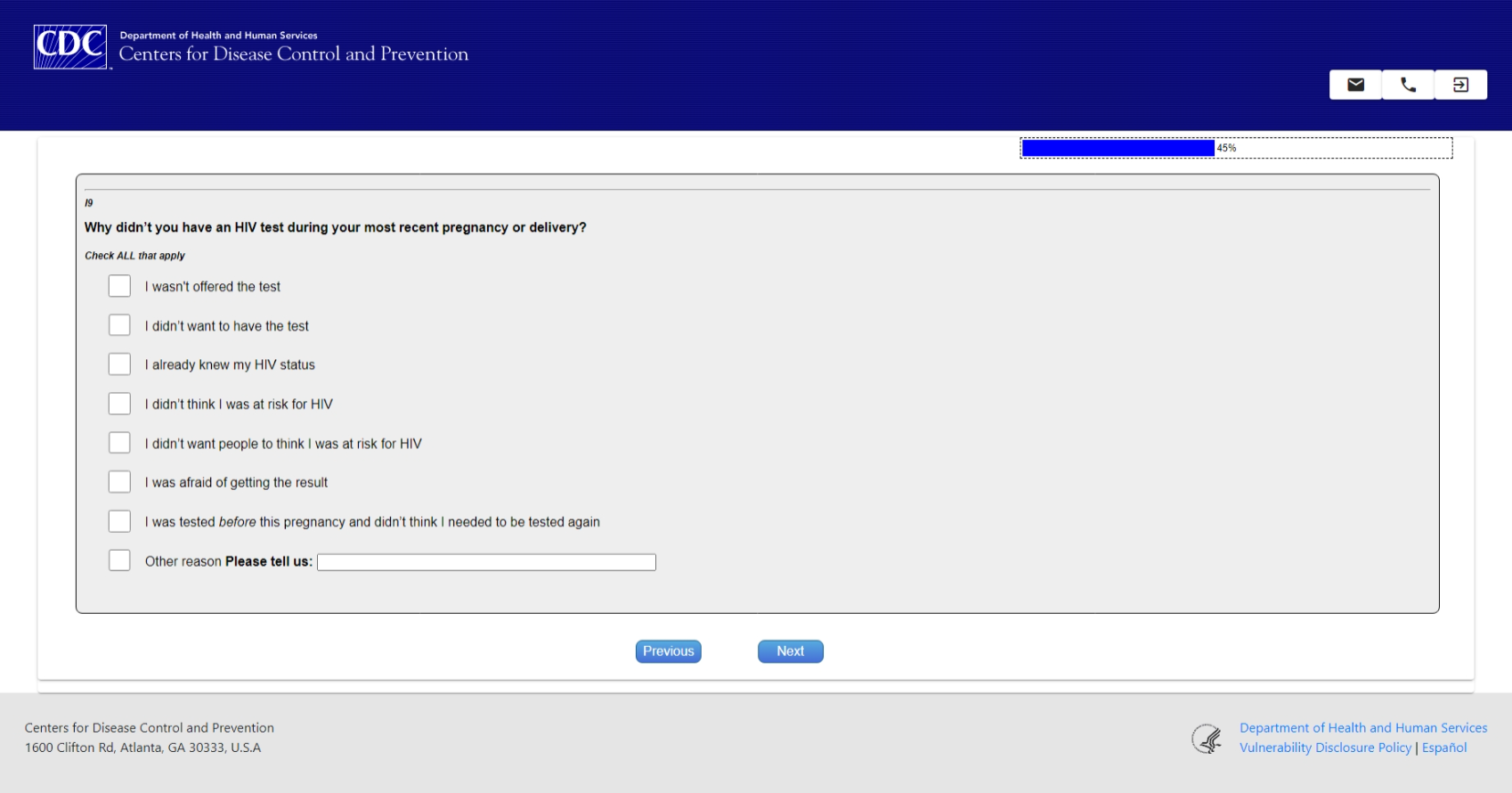 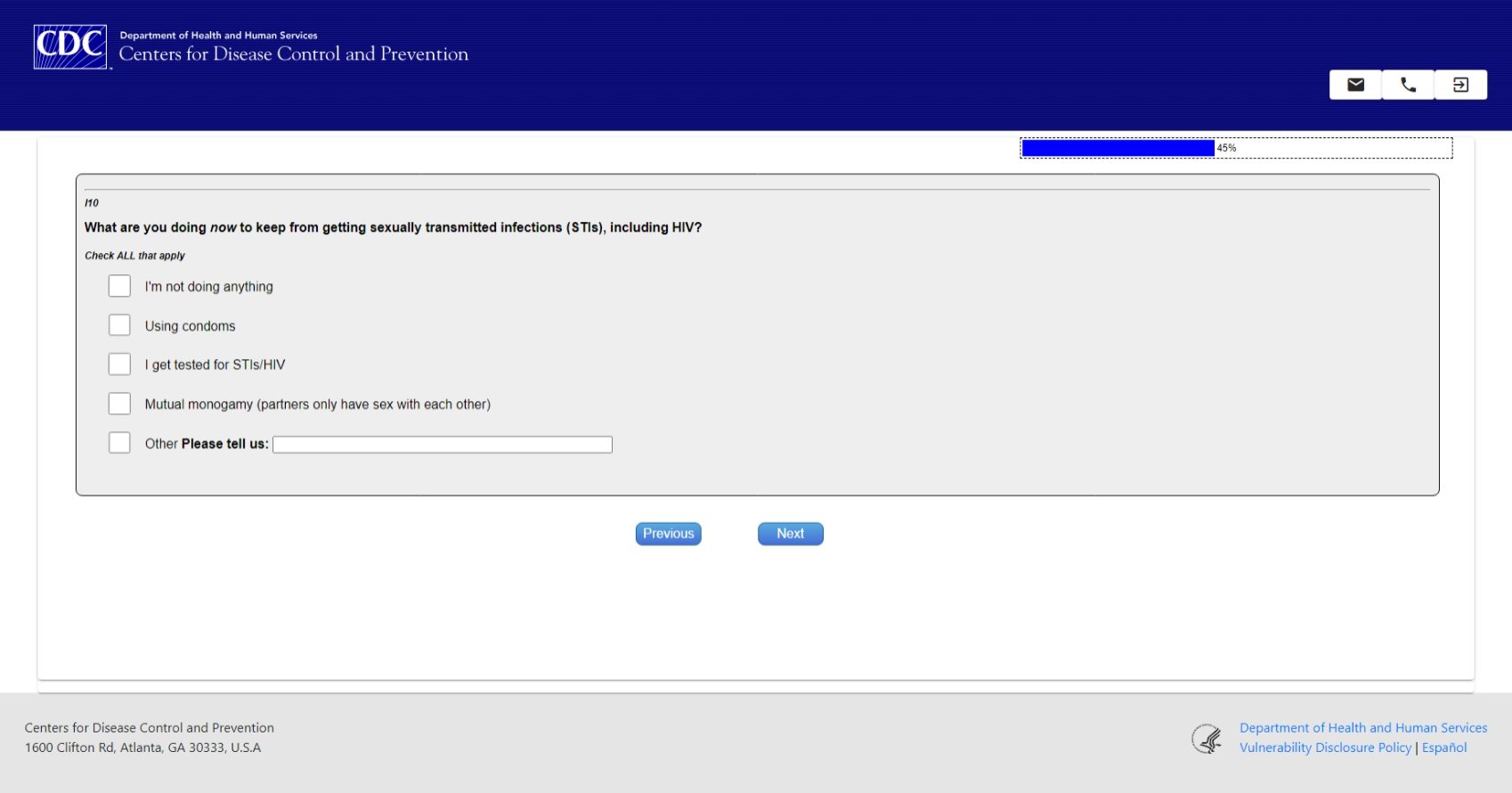 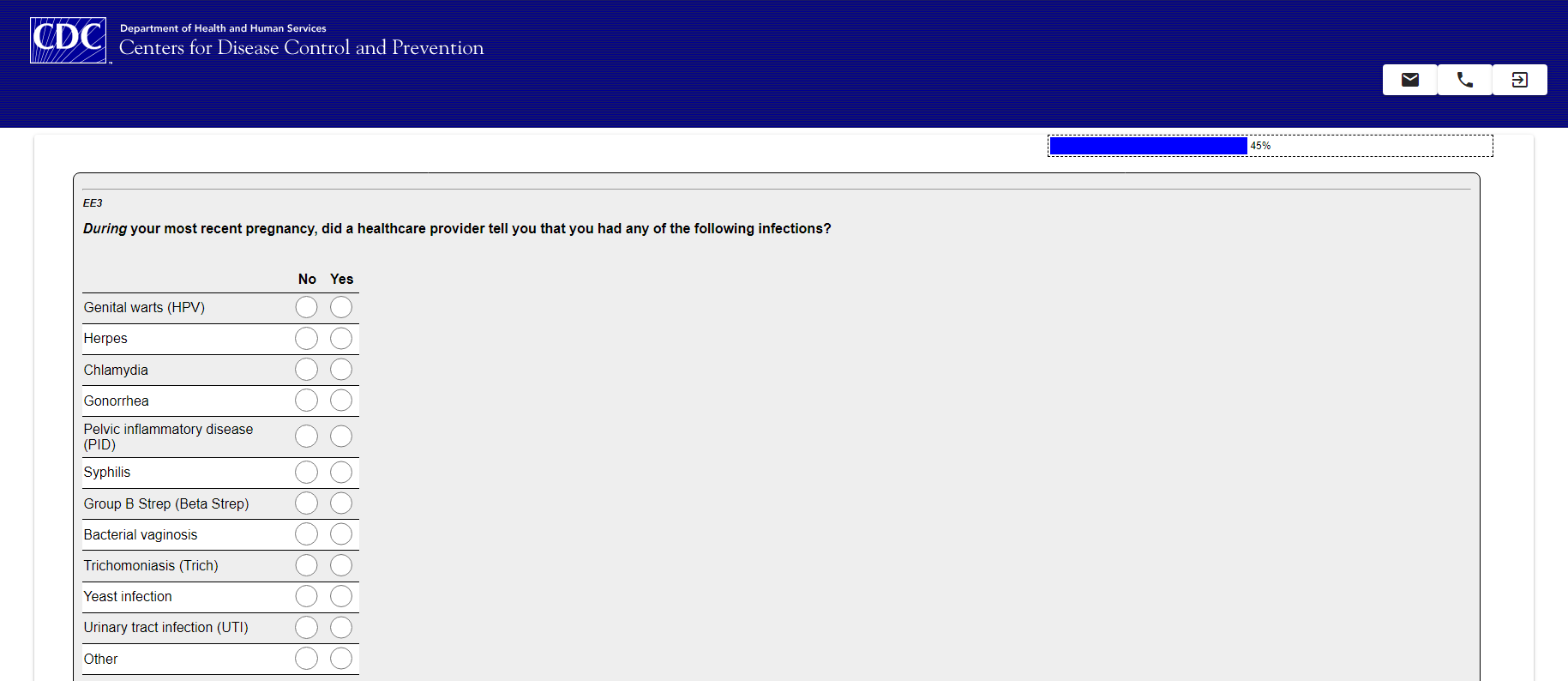 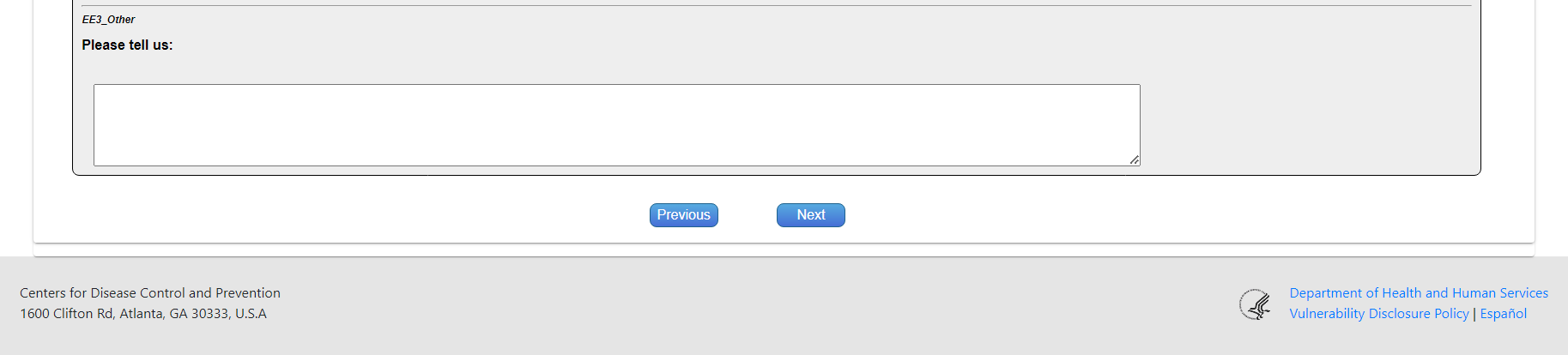 Postpartum Care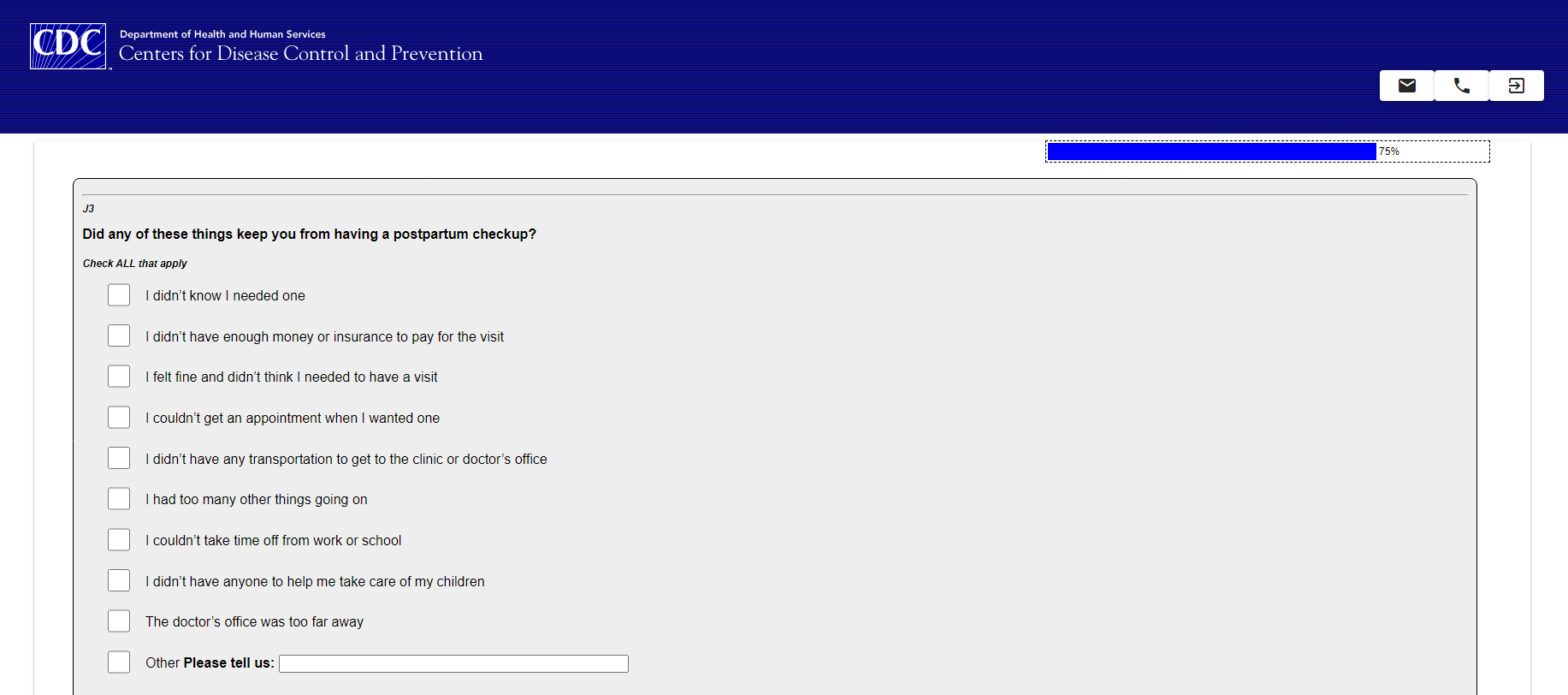 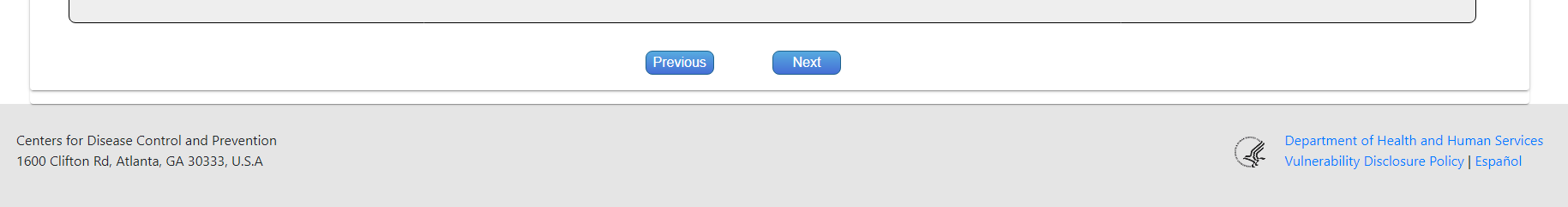 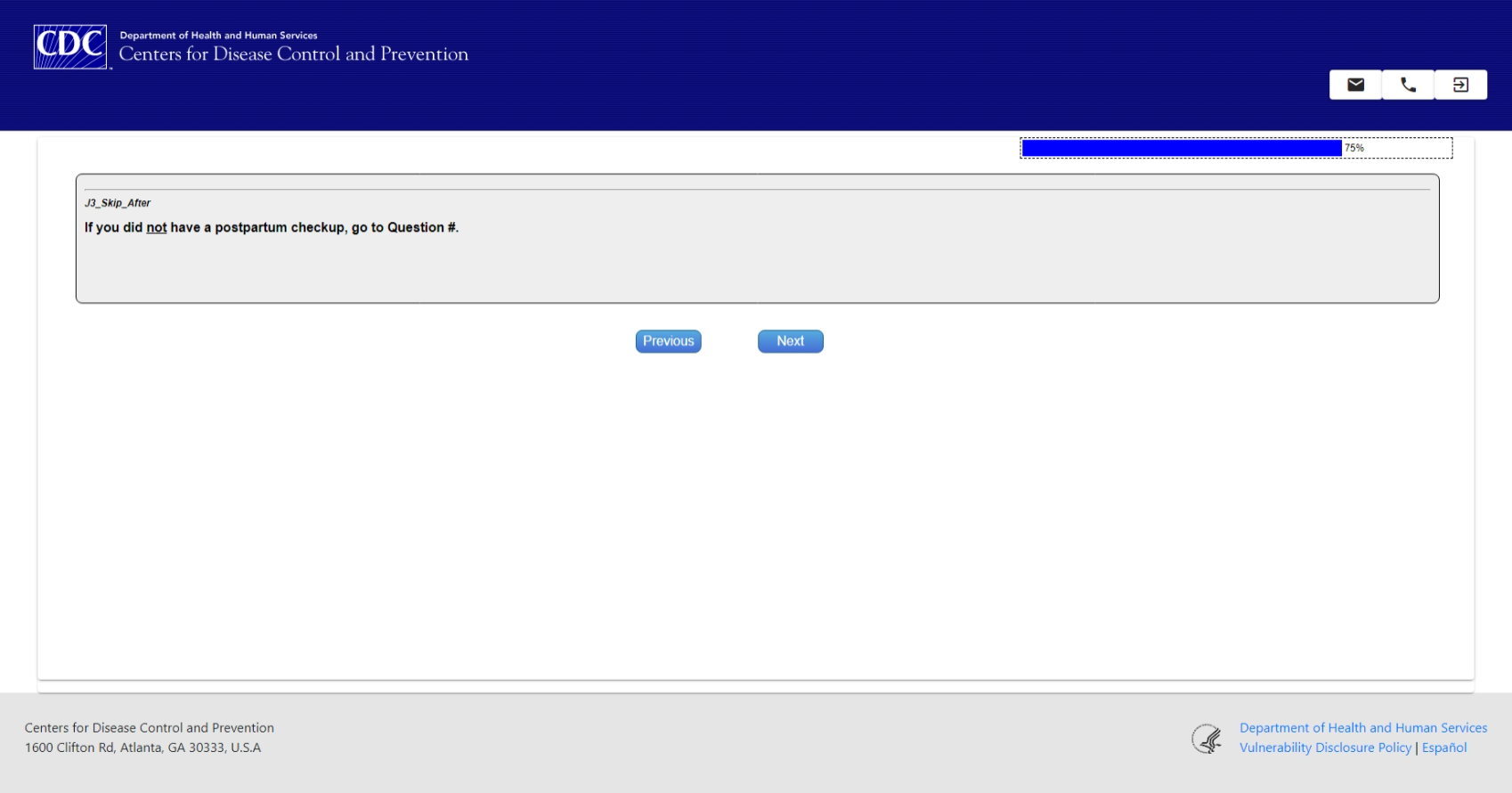 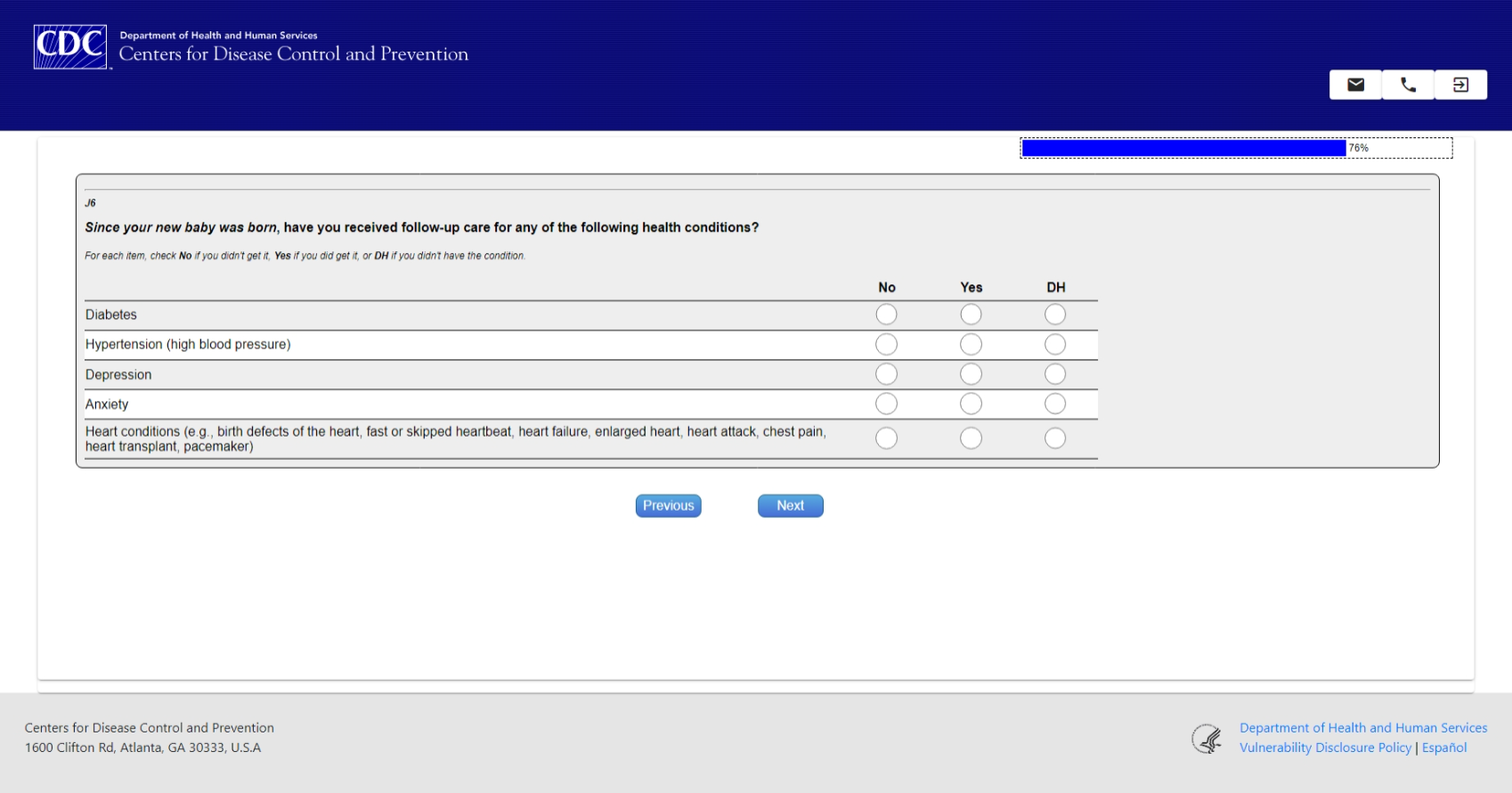 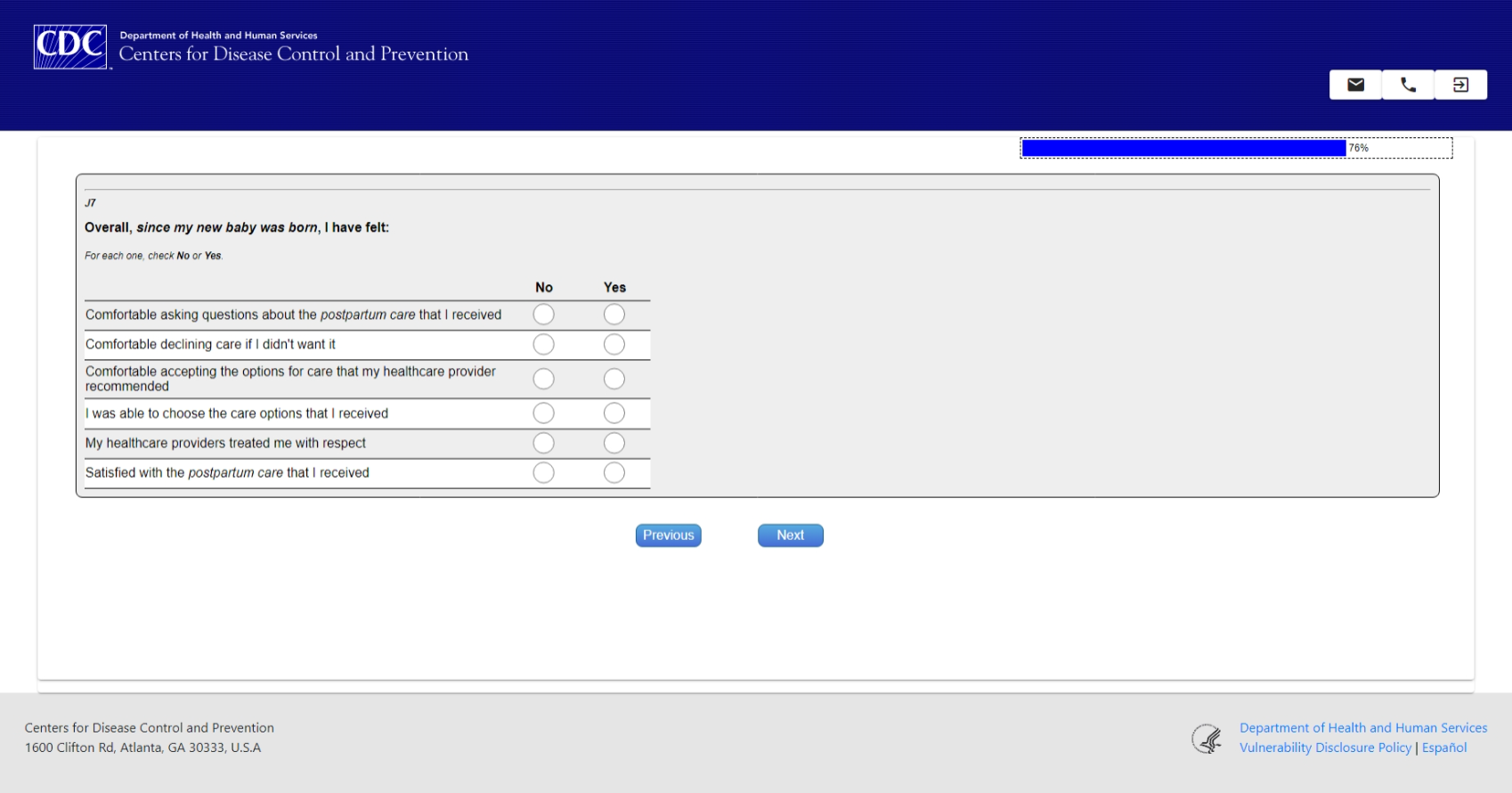 Preconception Care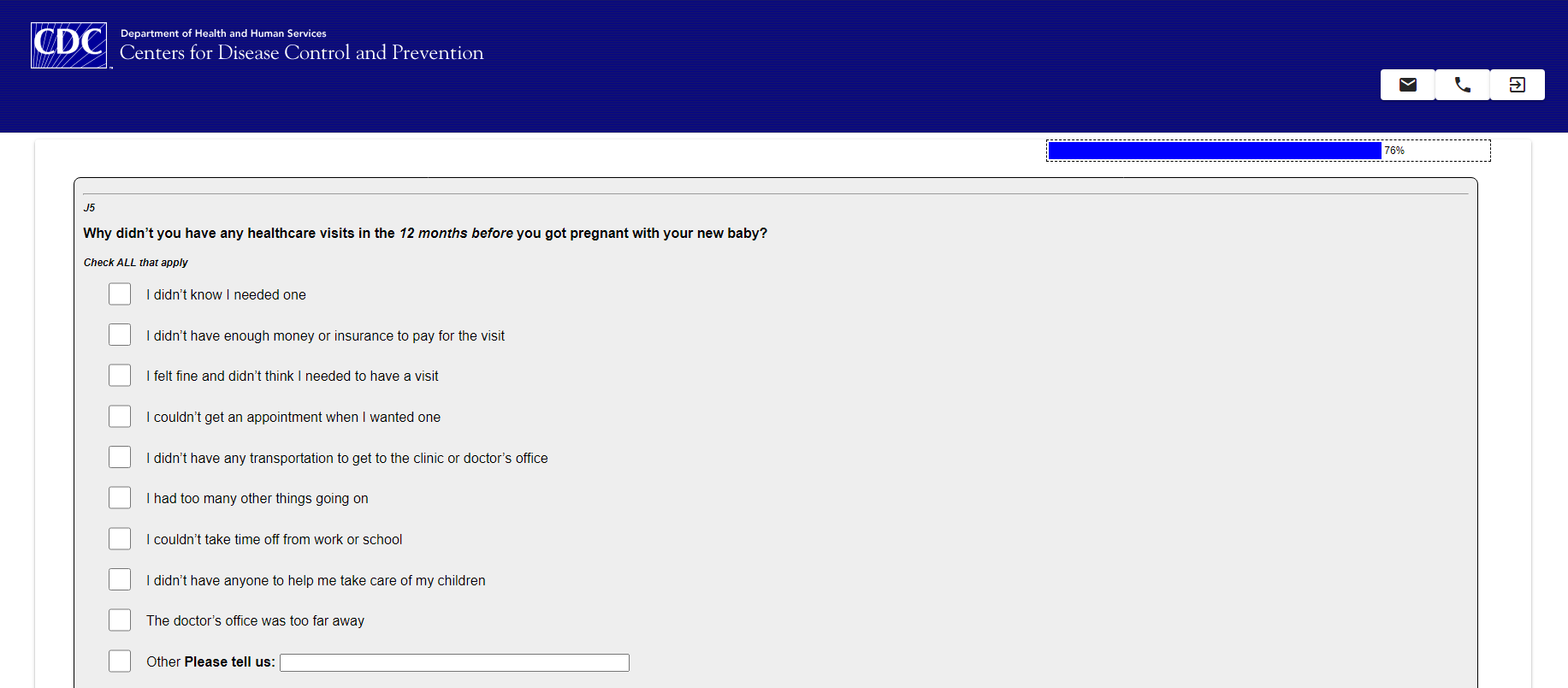 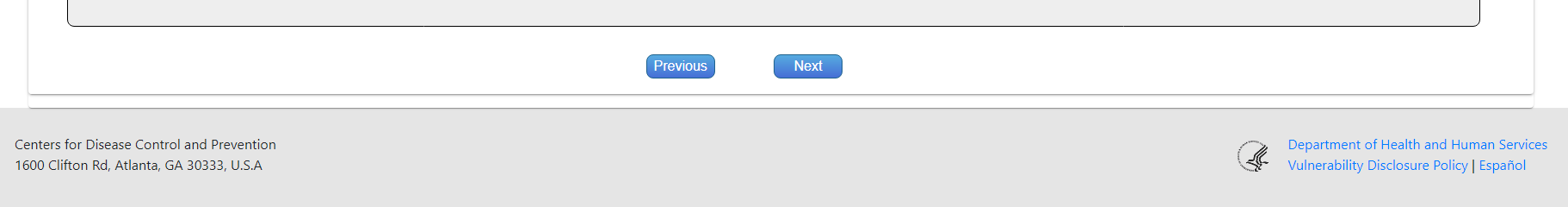 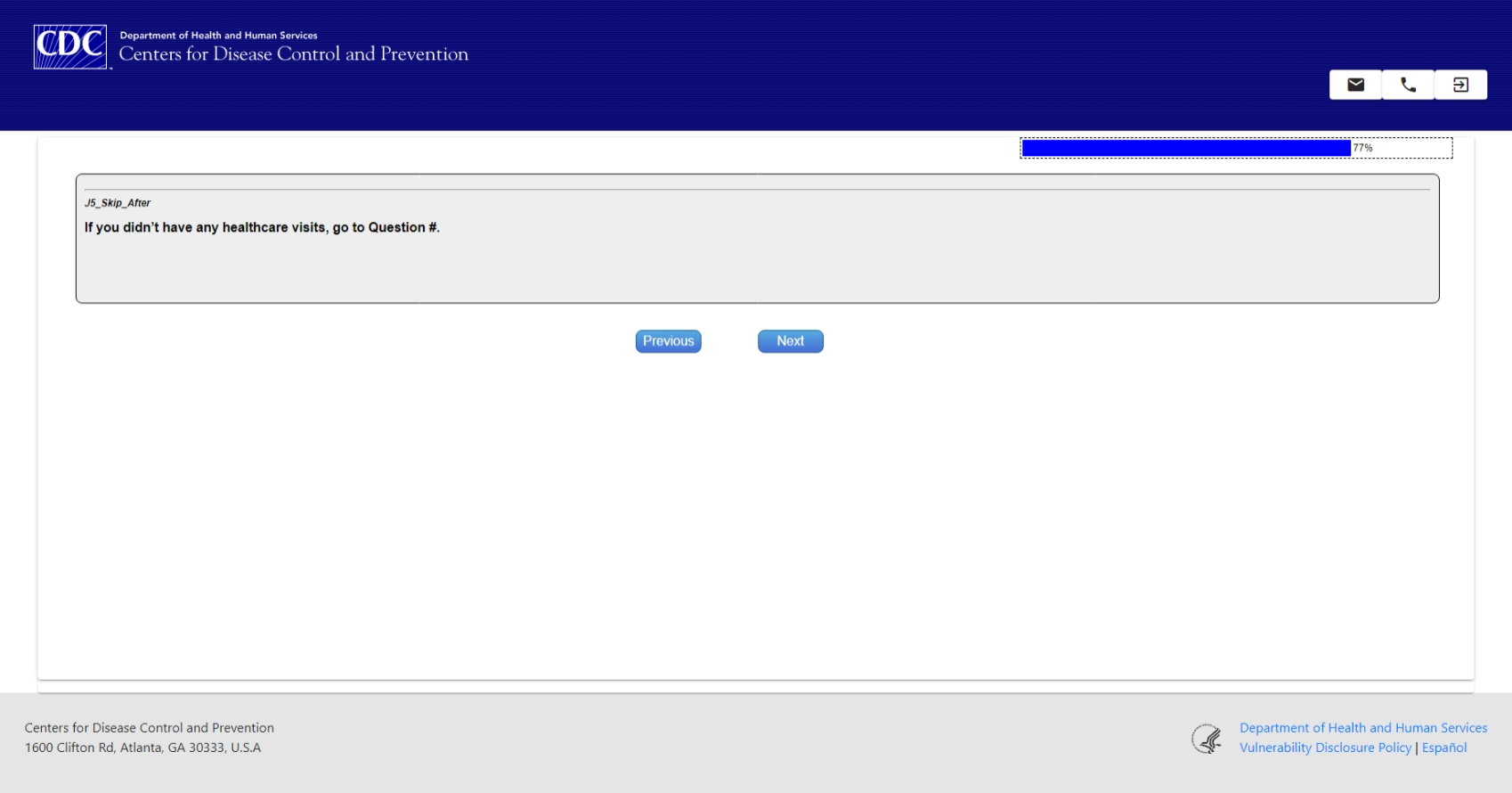 Labor and Delivery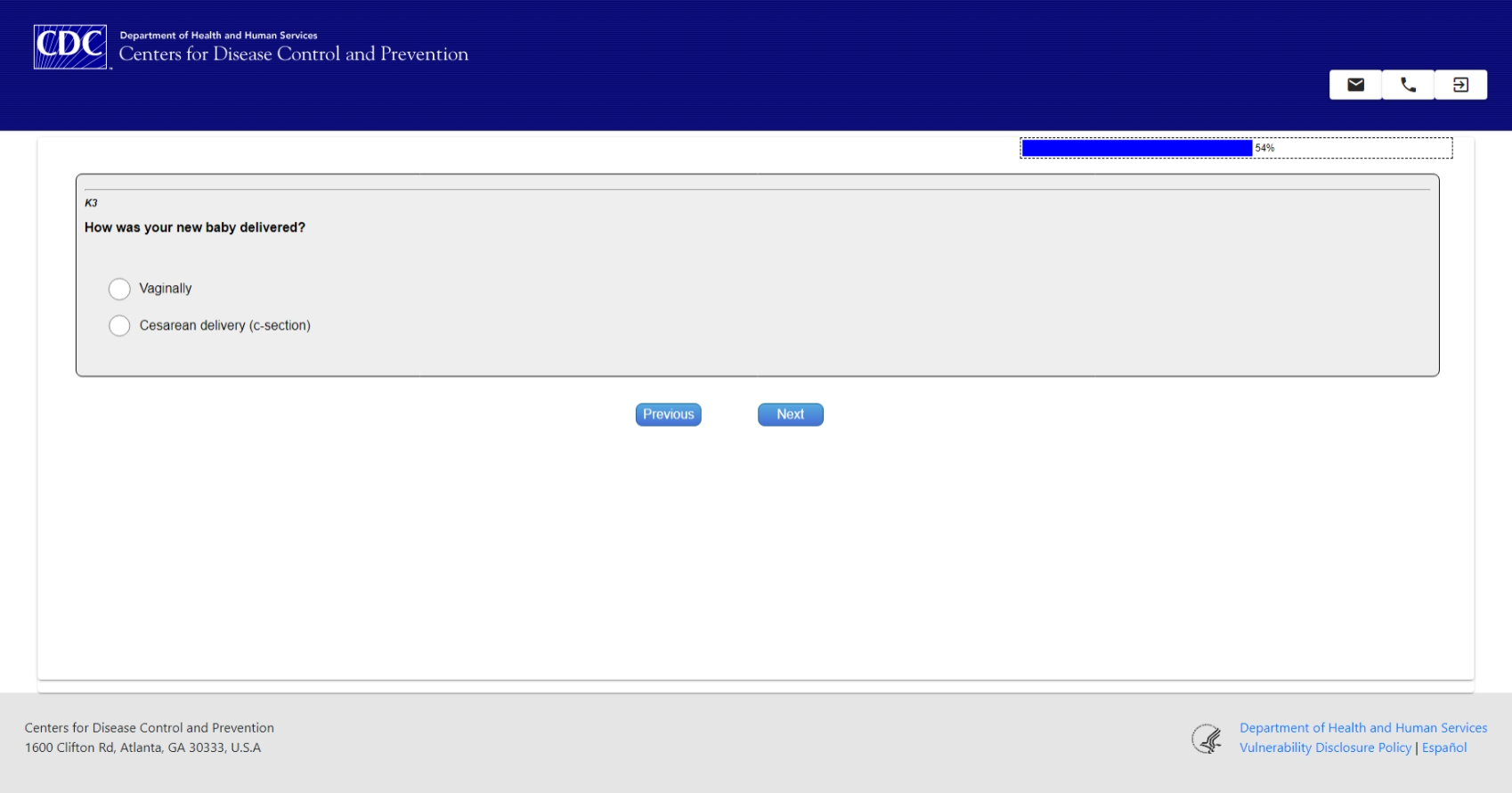 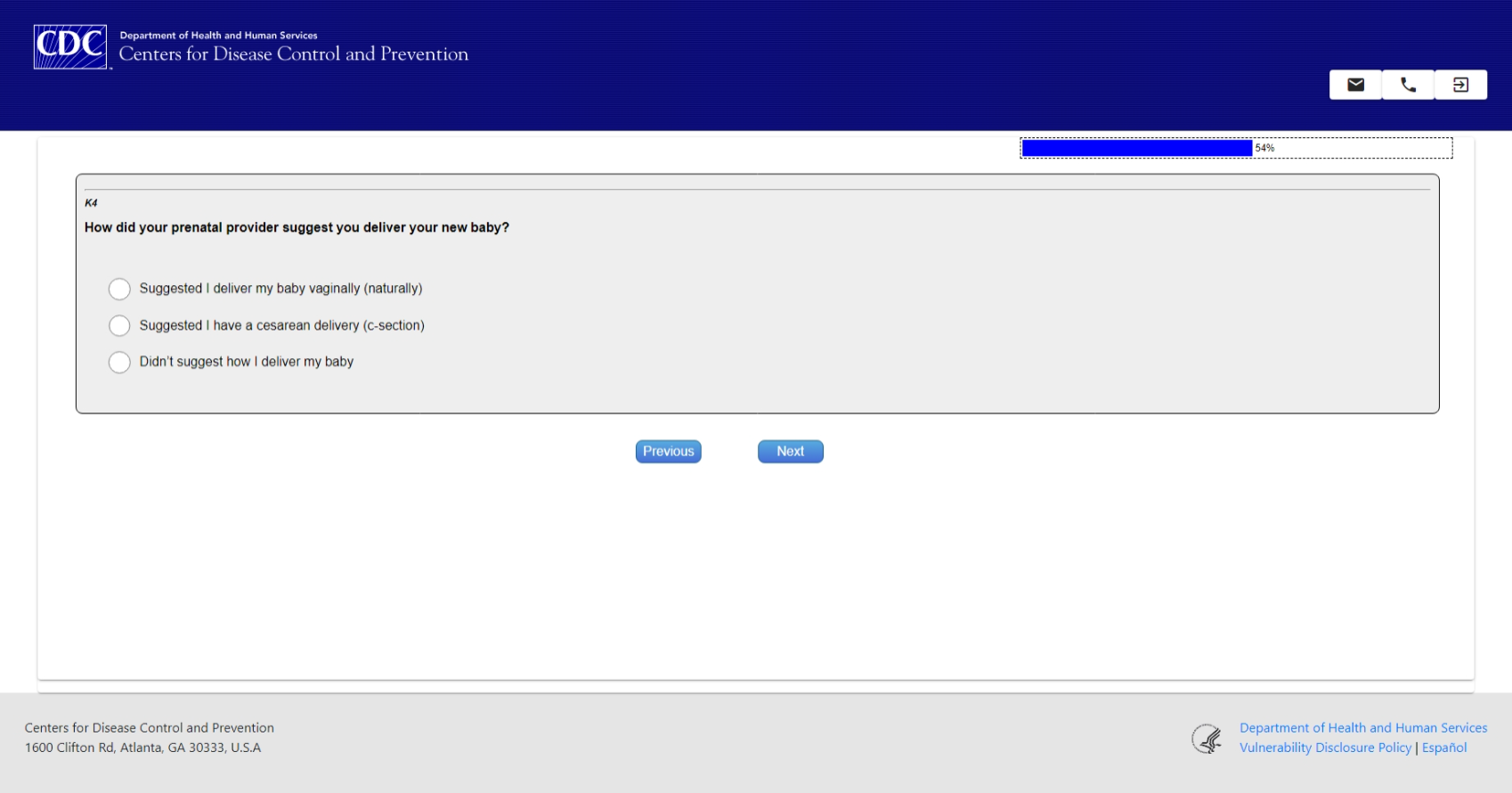 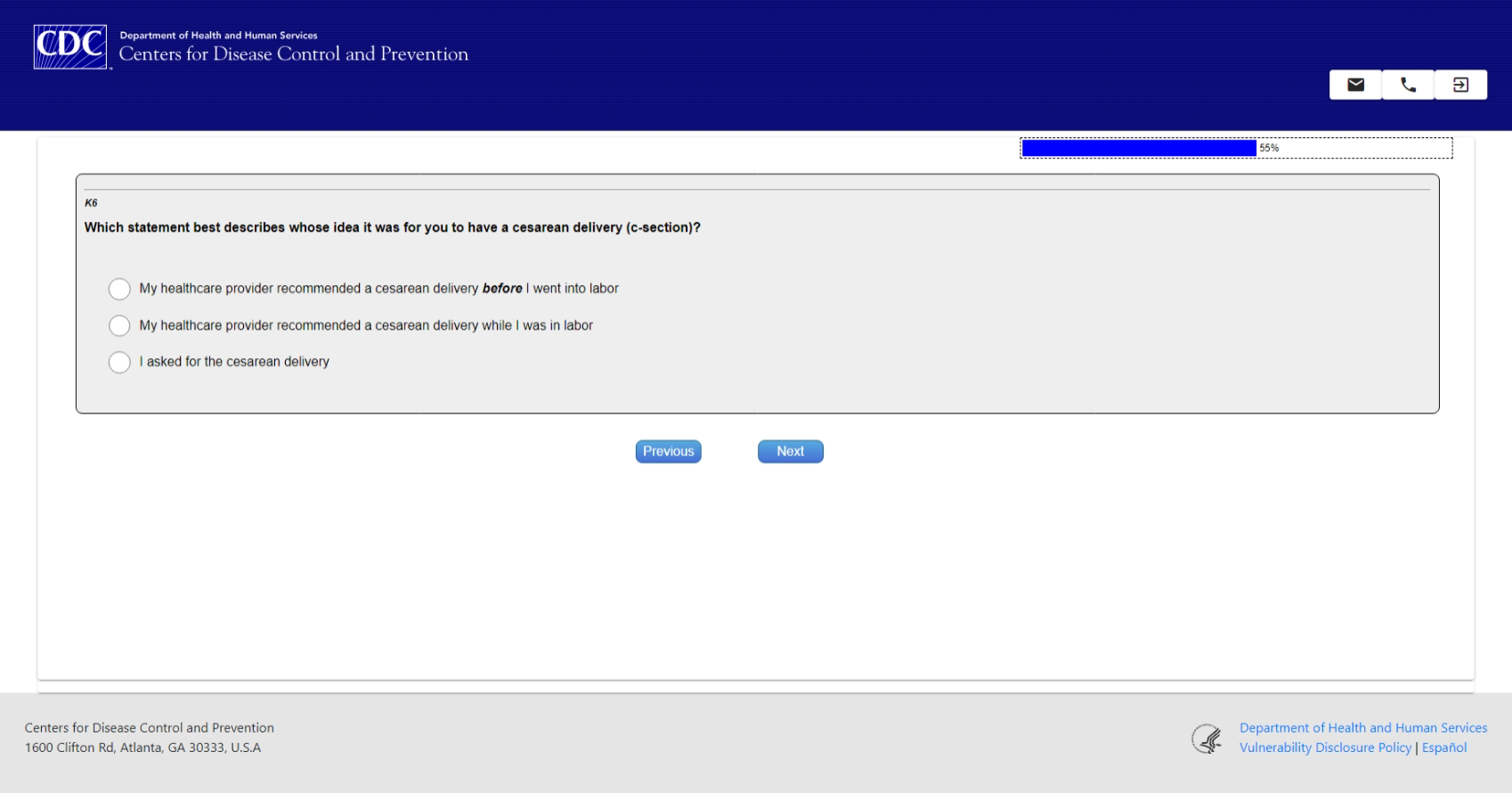 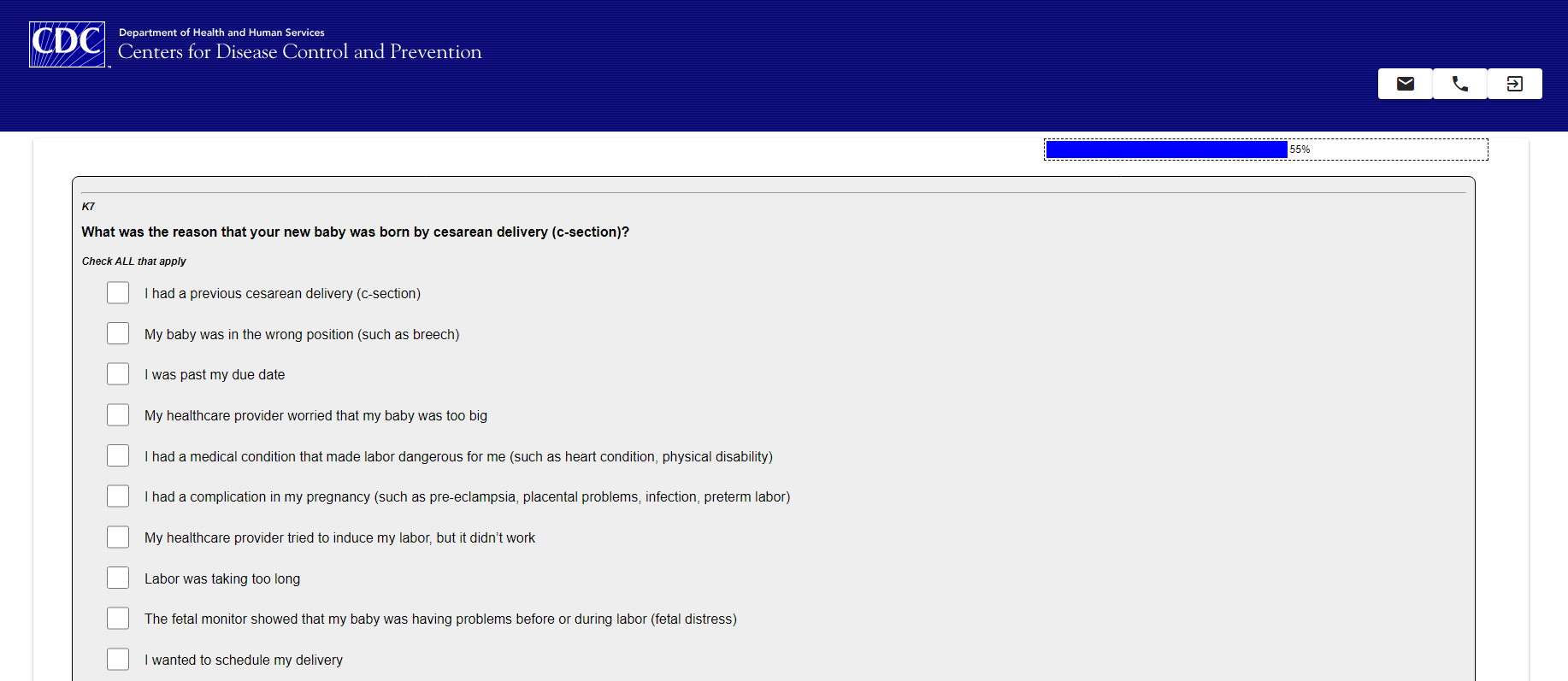 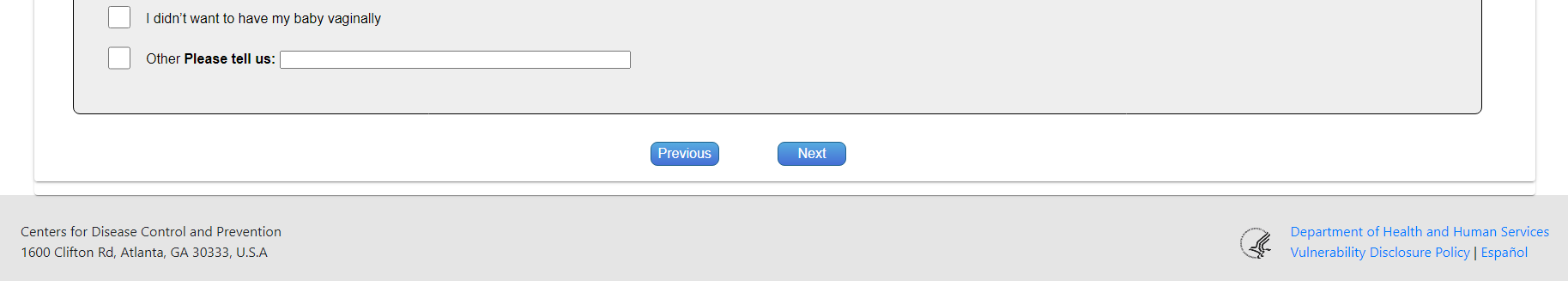 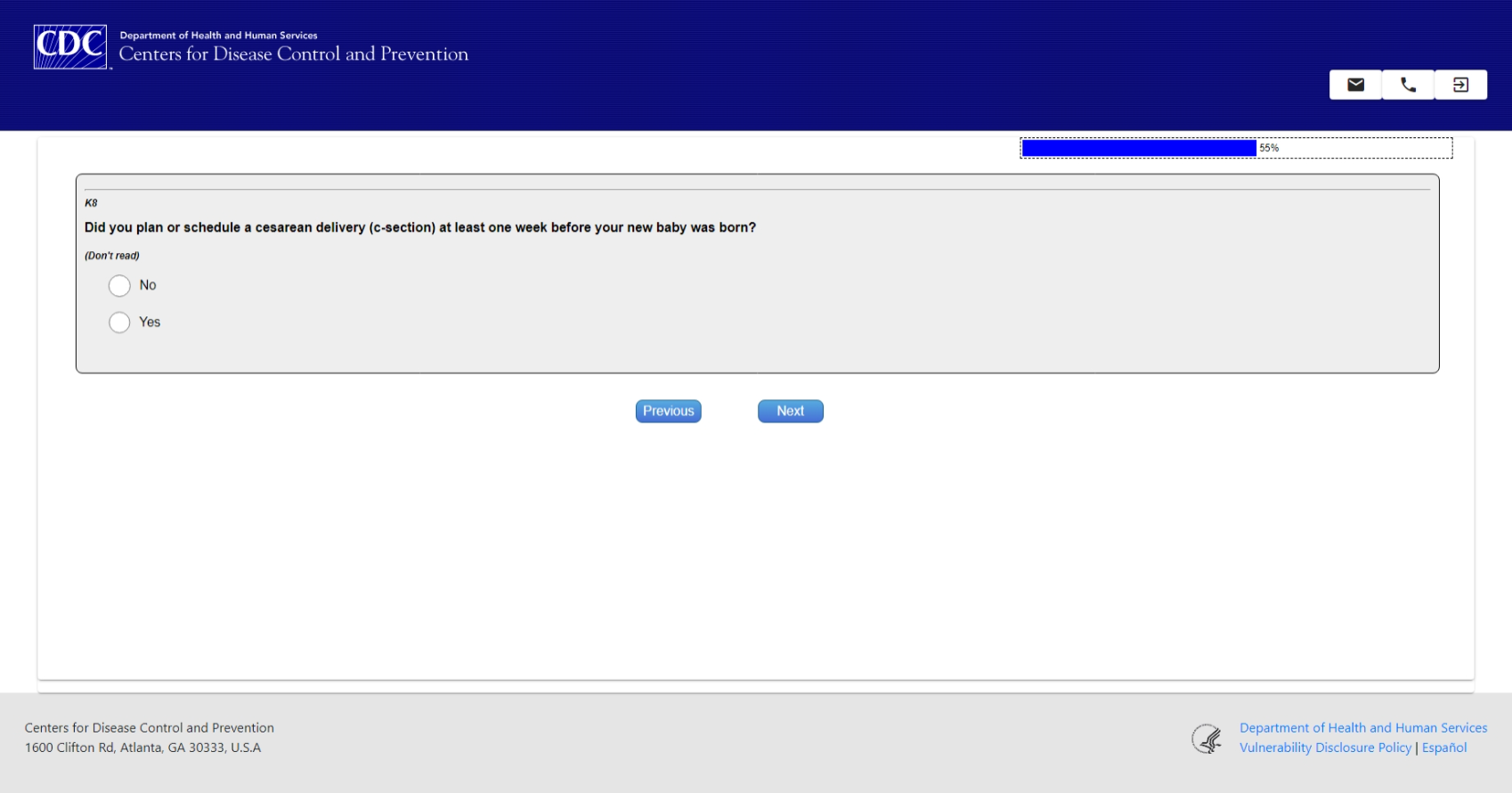 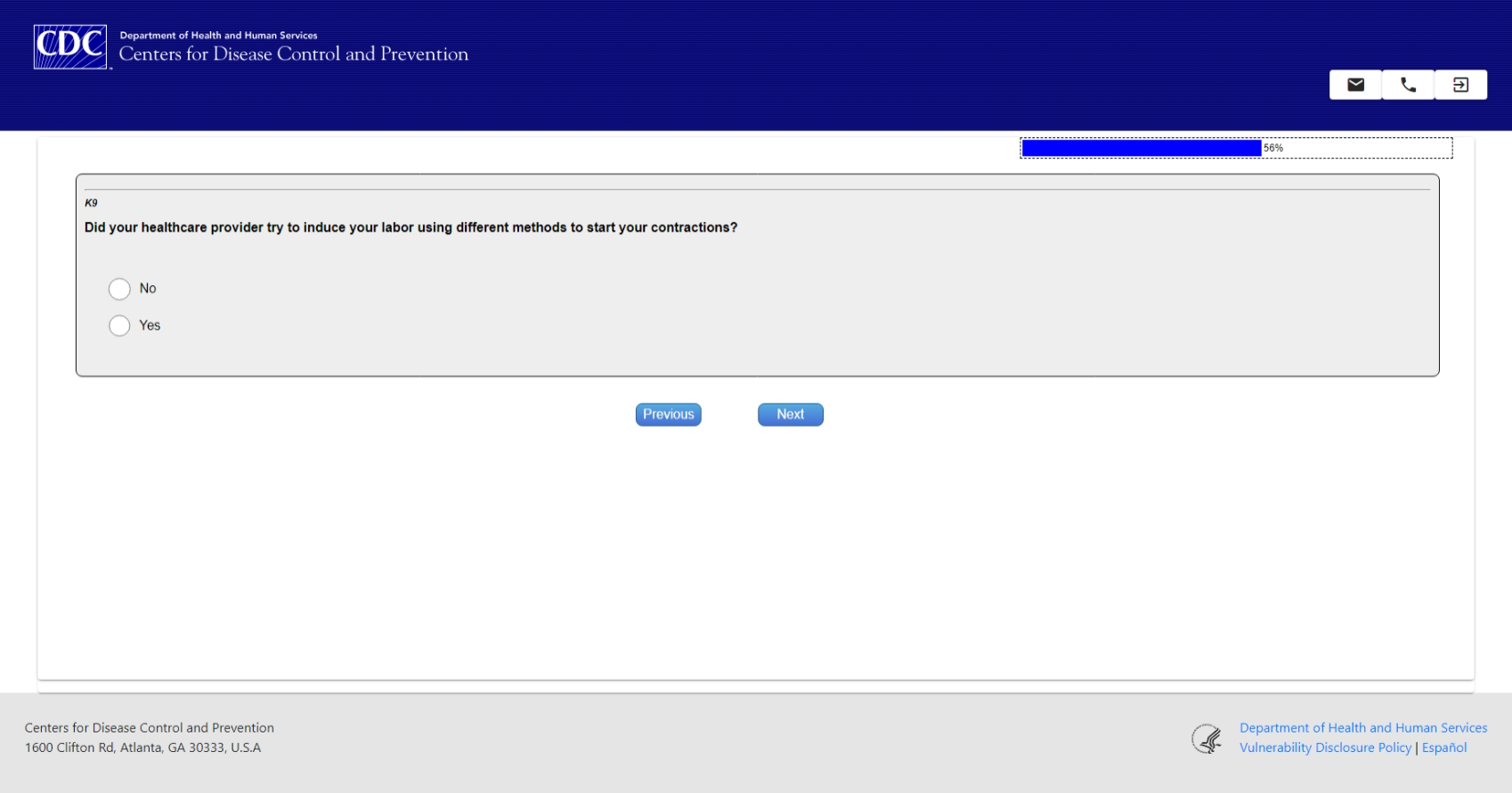 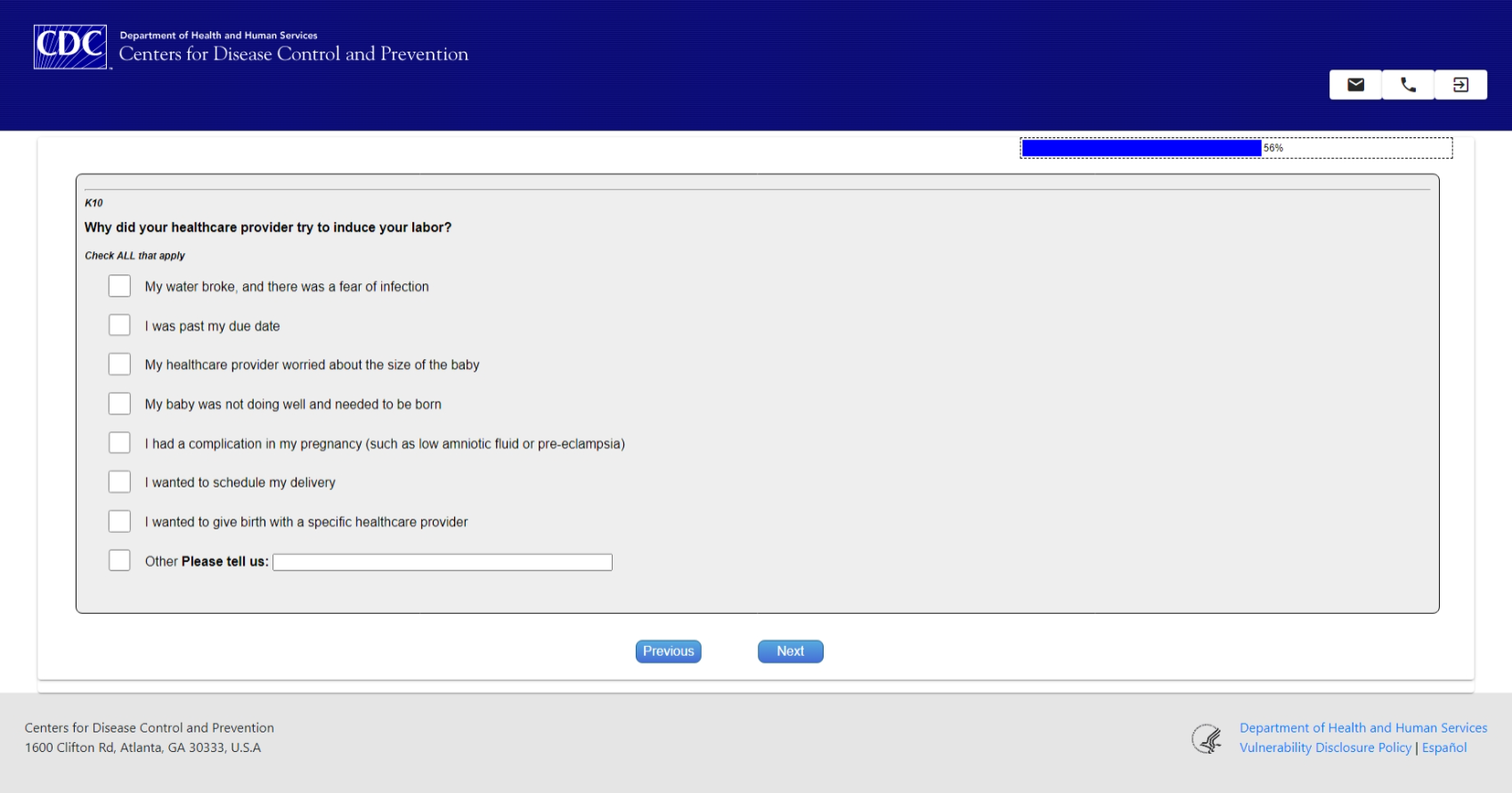 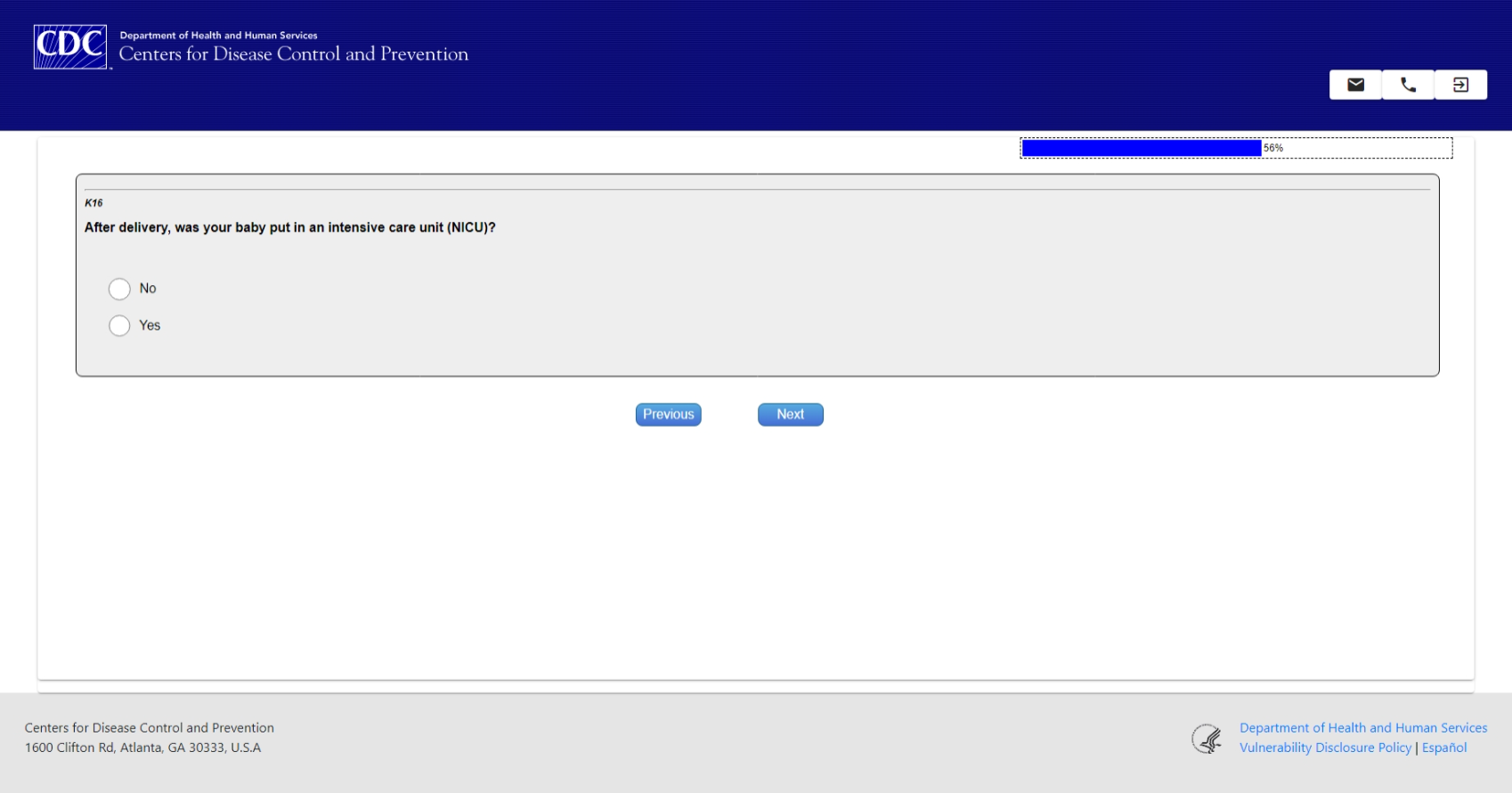 Preconception Health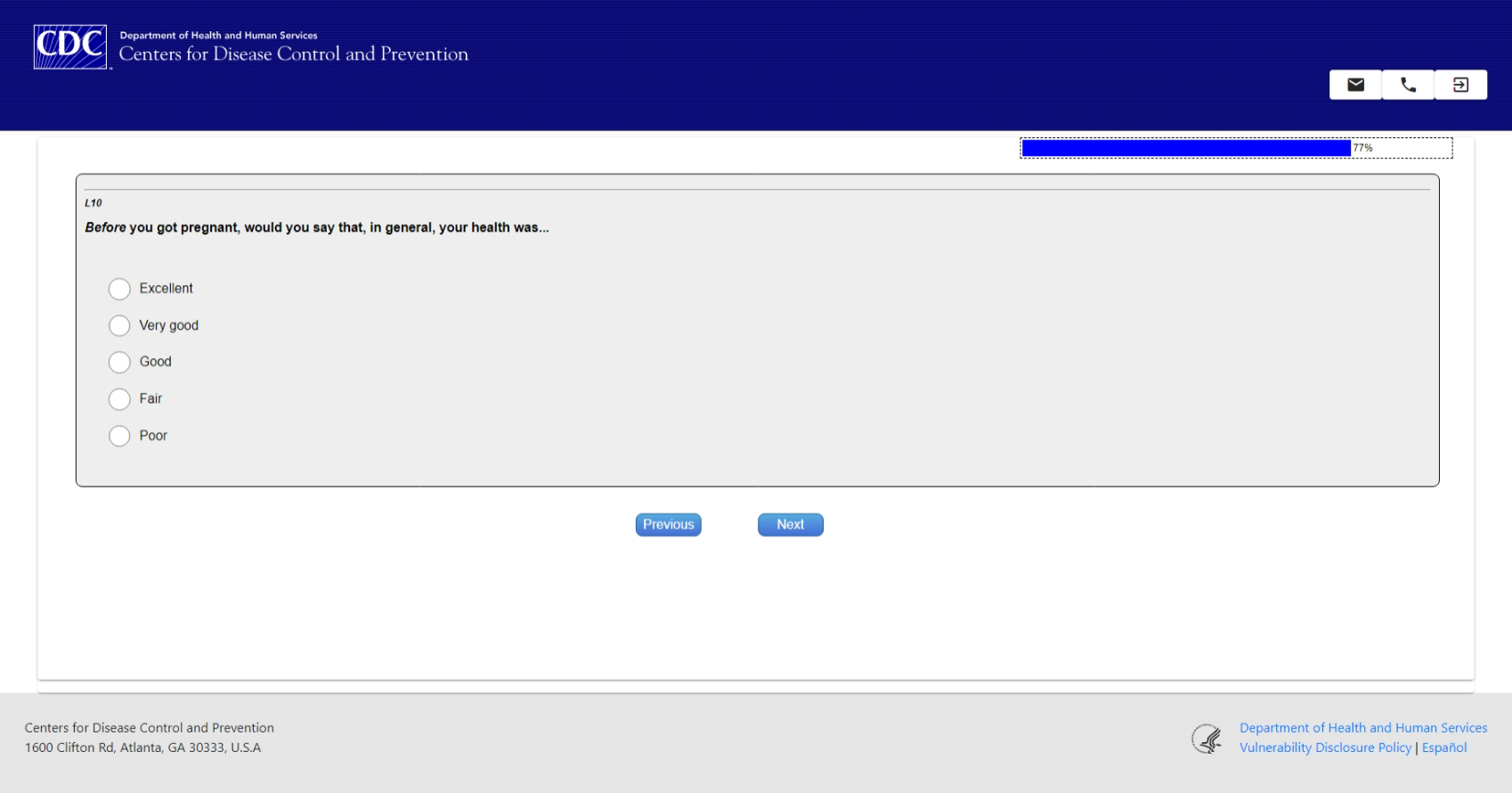 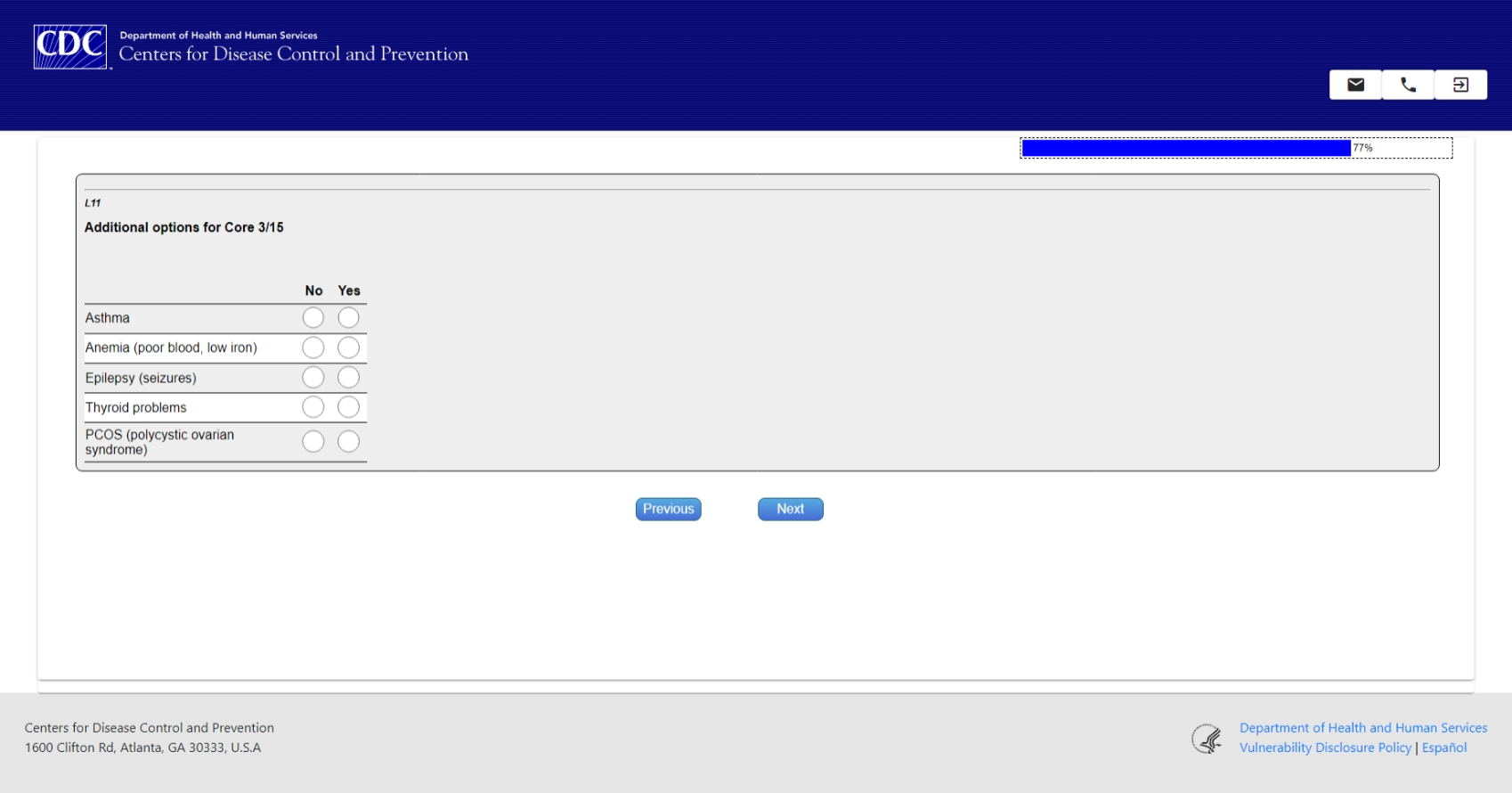 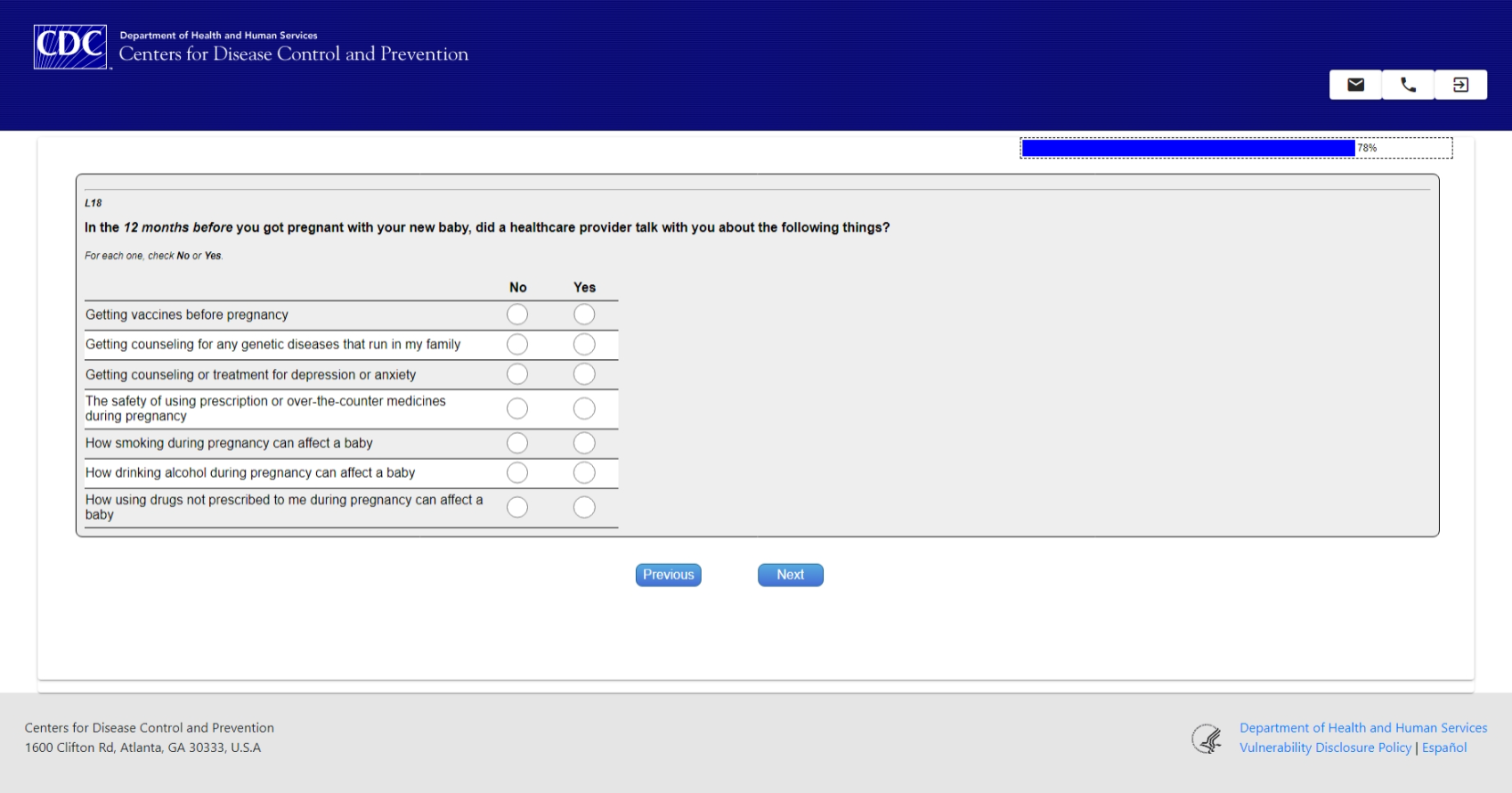 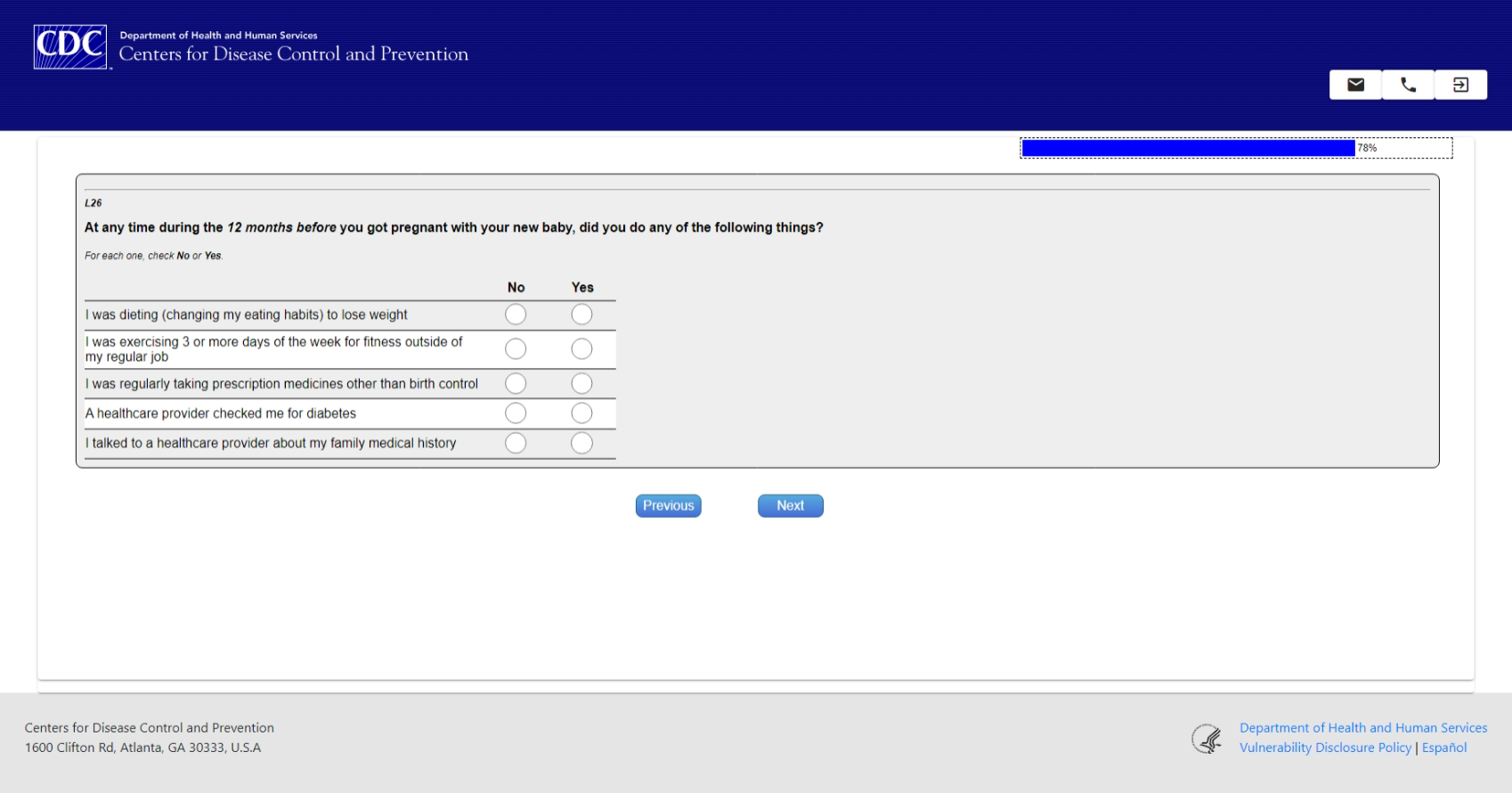 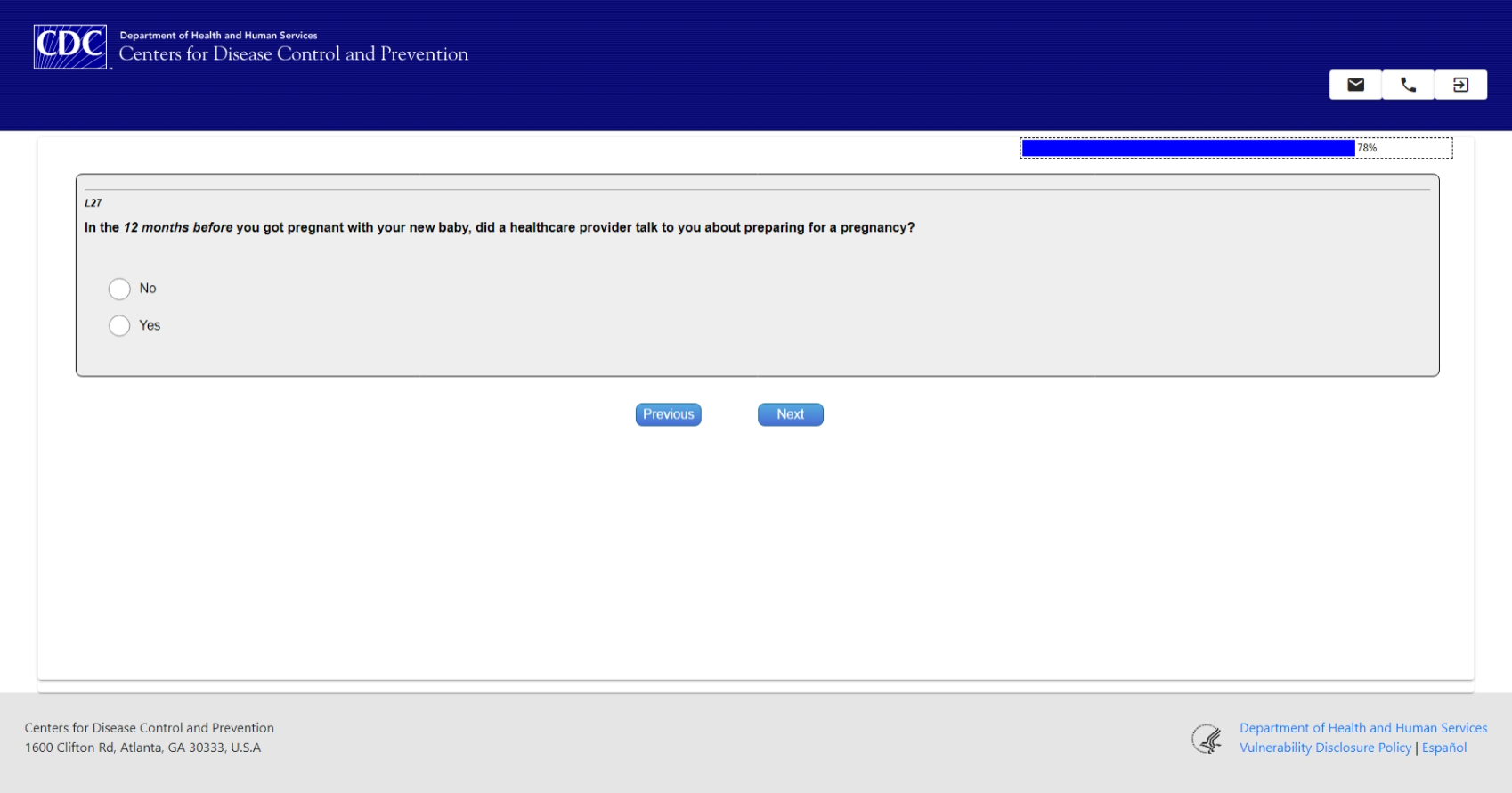 VaccinationsMaternal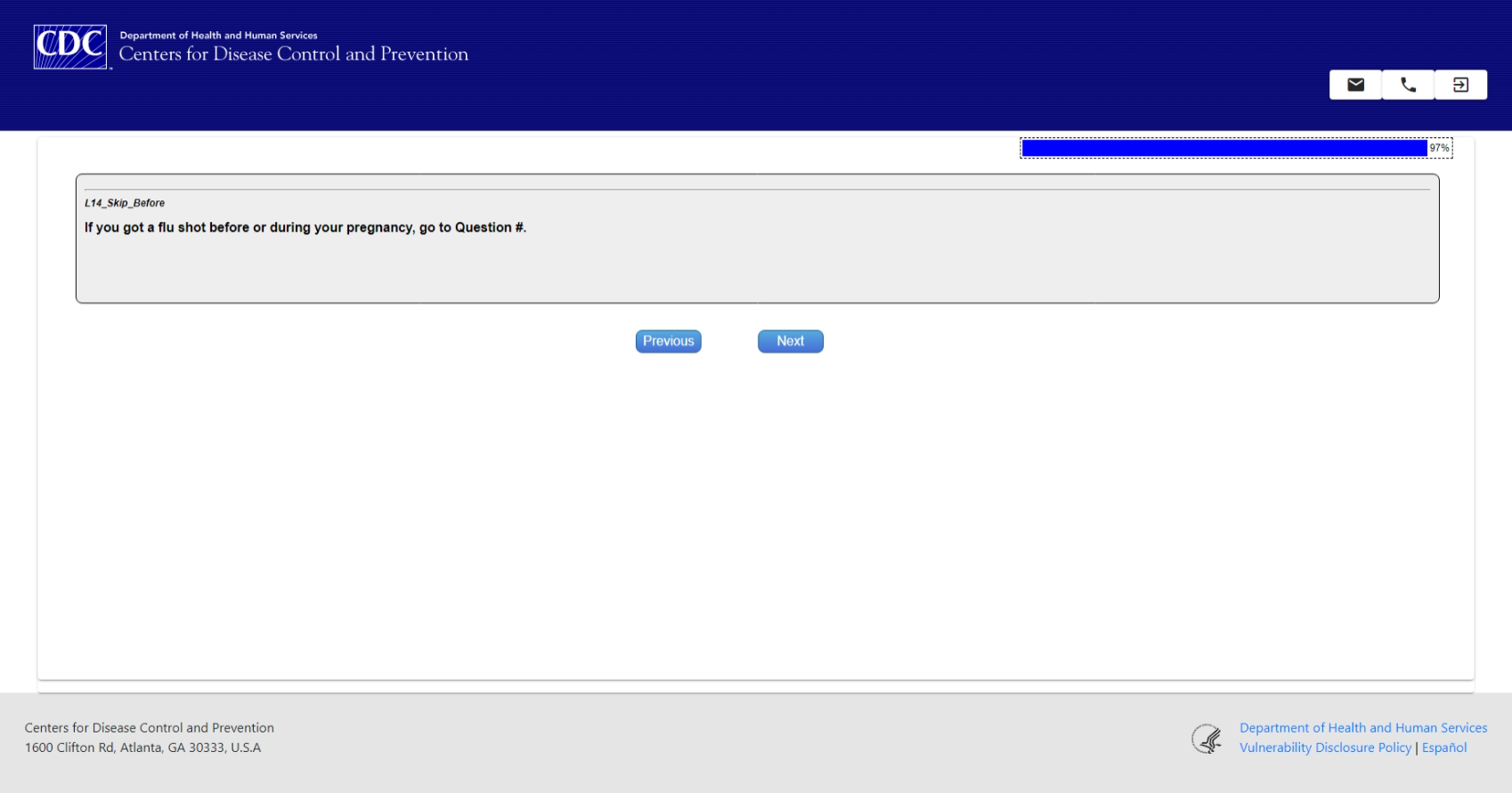 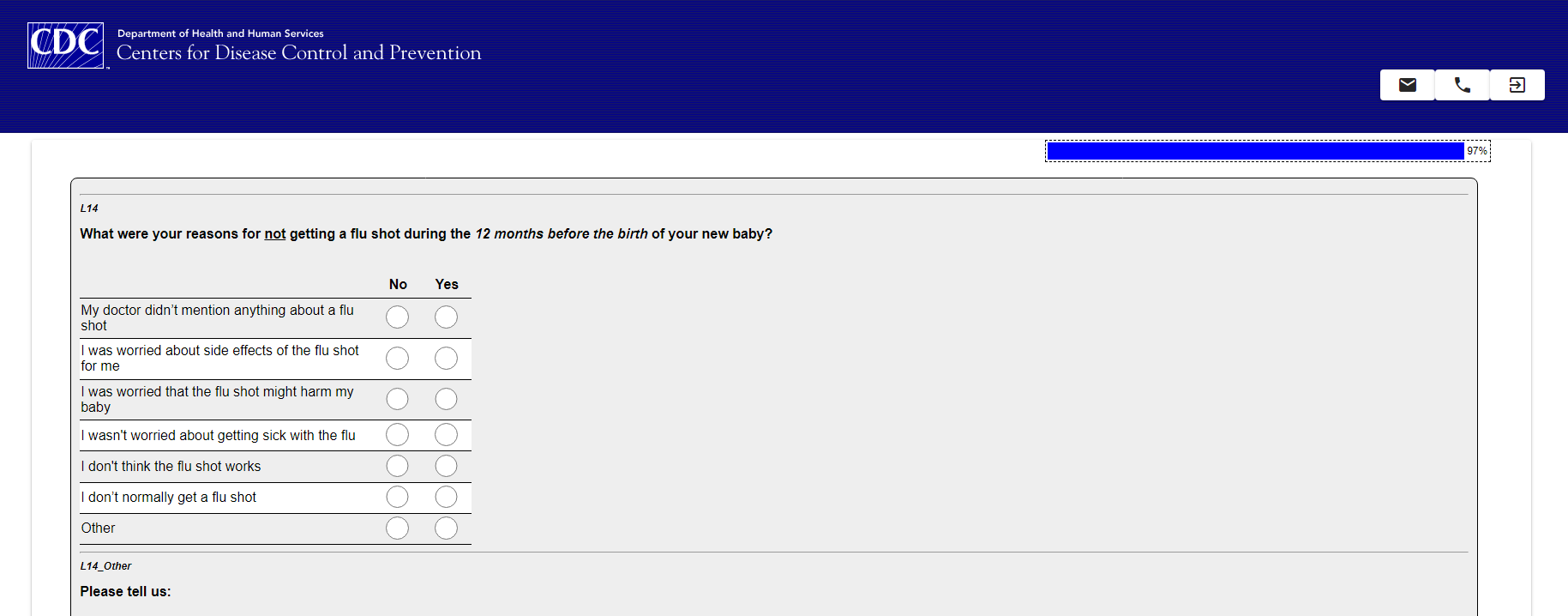 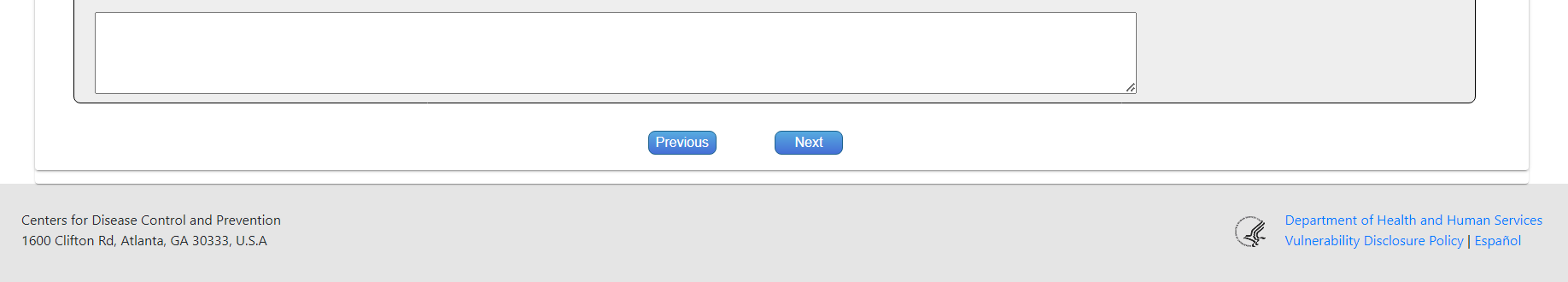 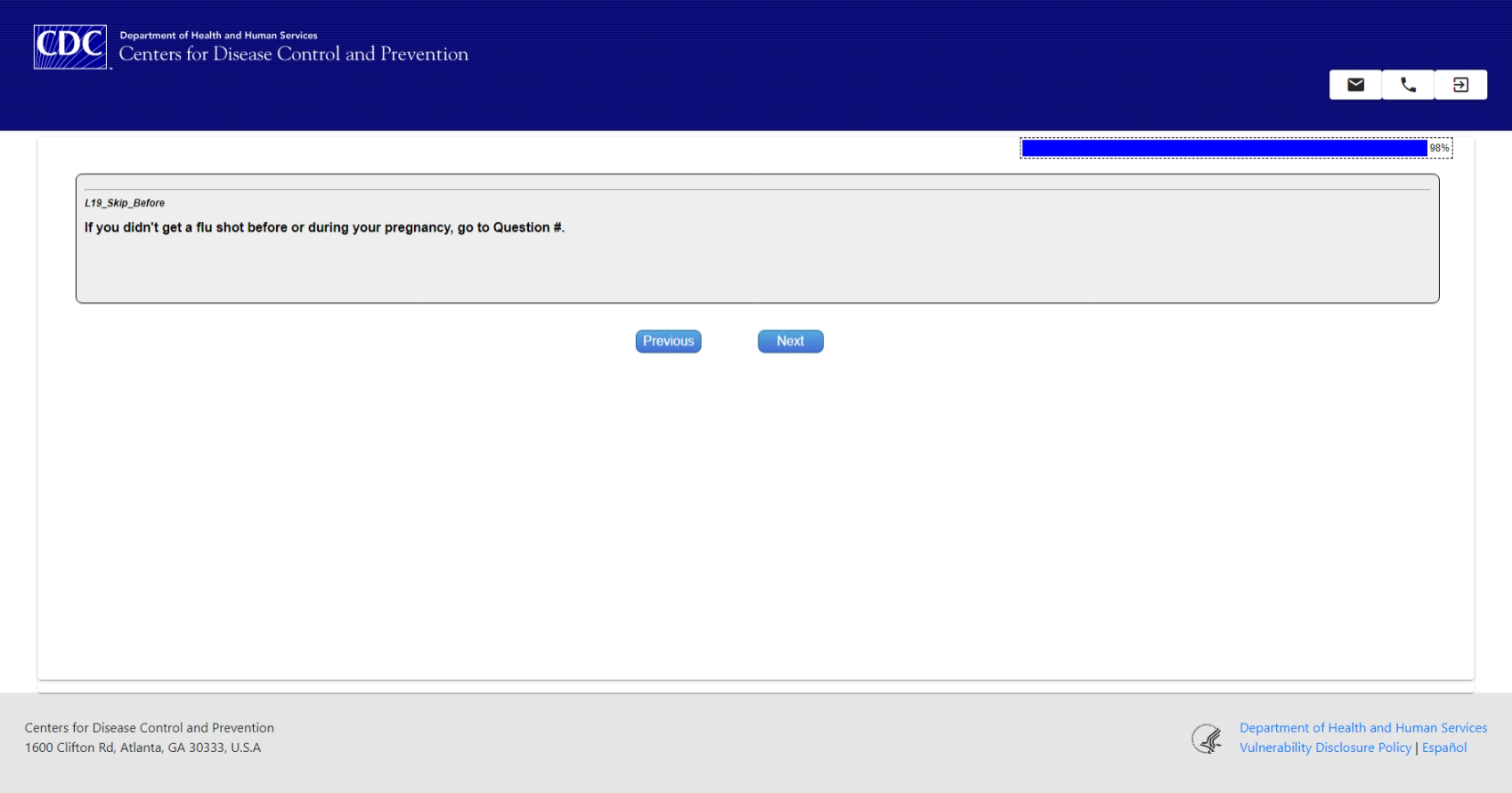 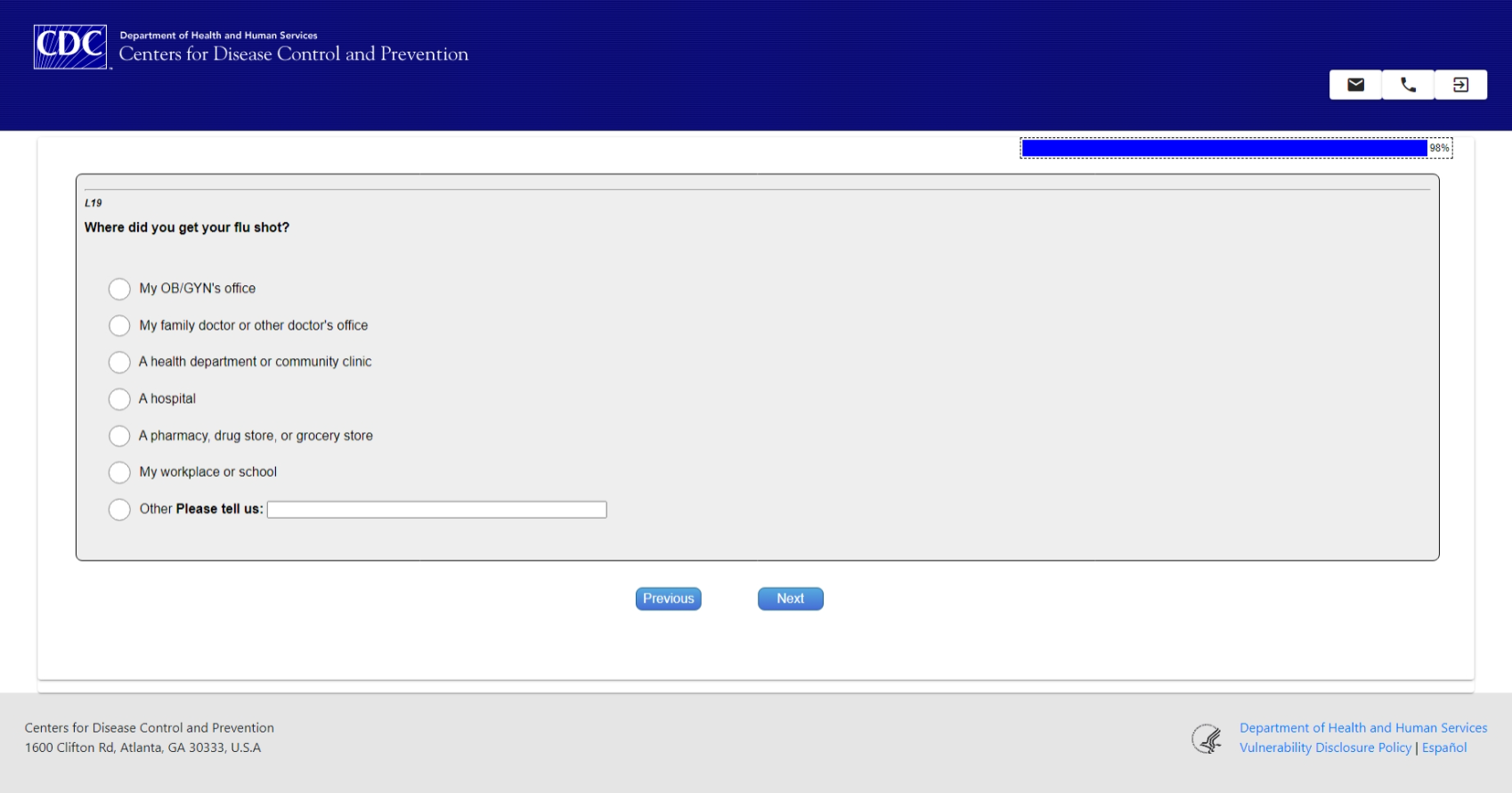 Child Vaccinations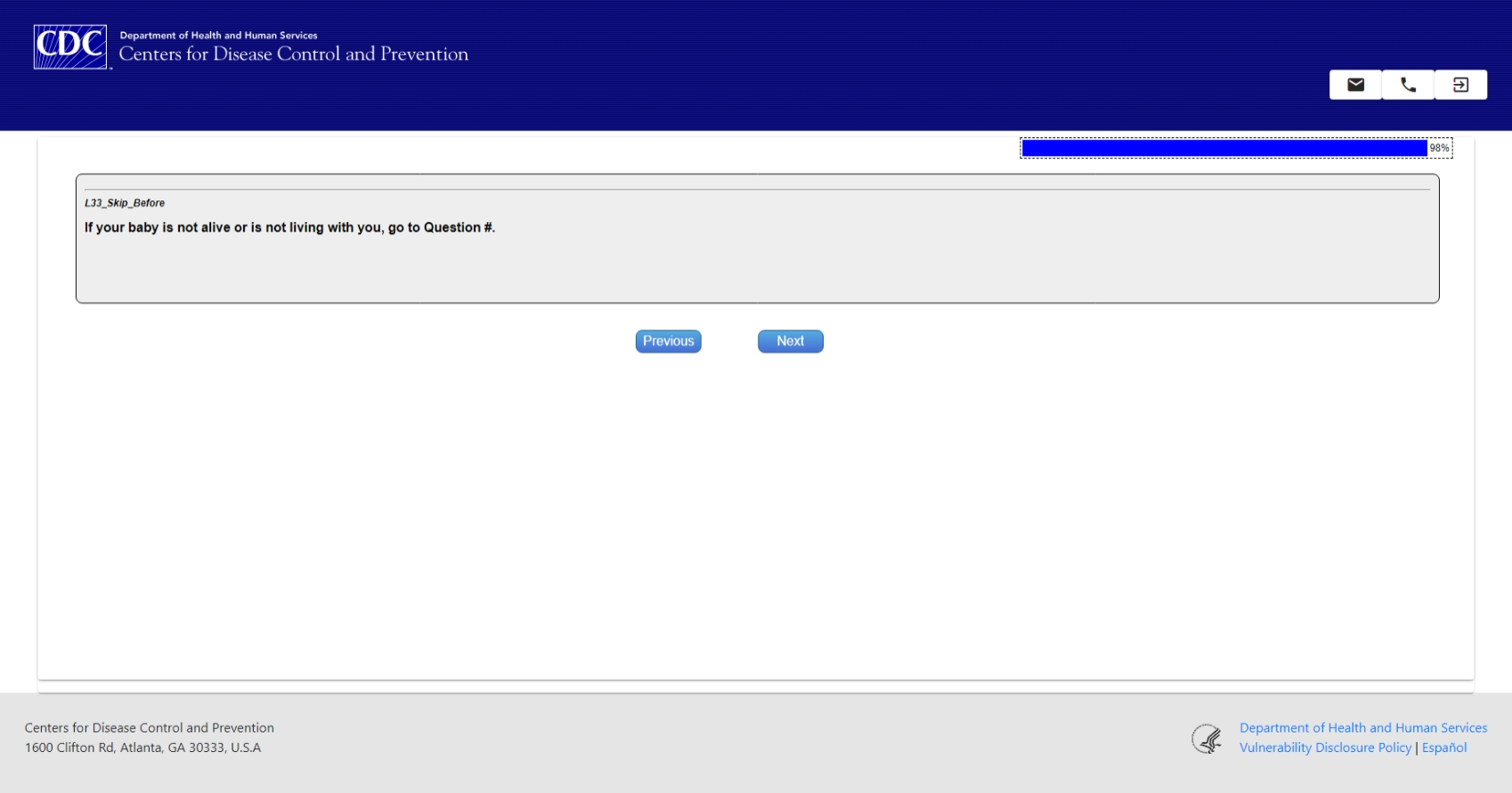 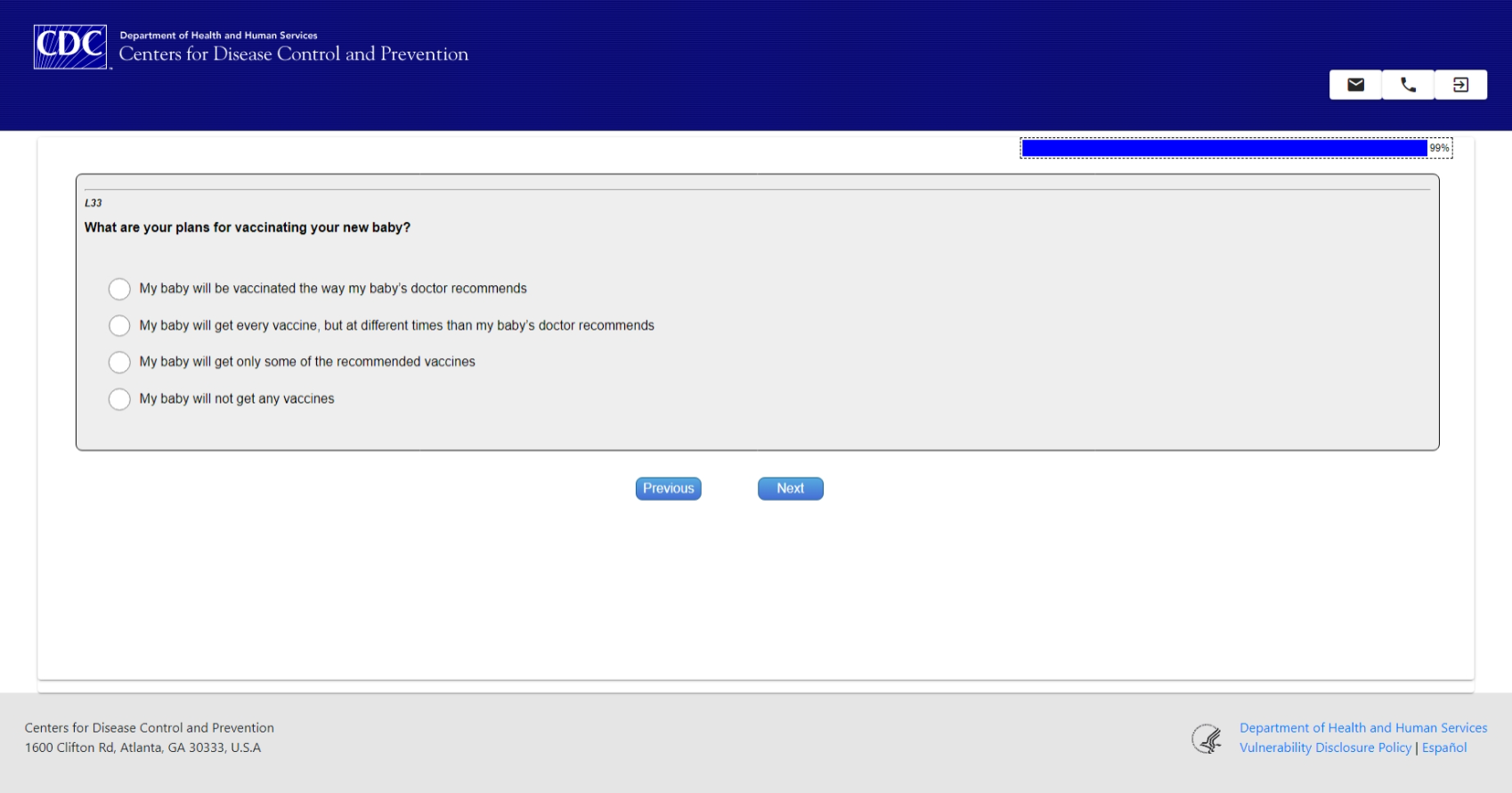 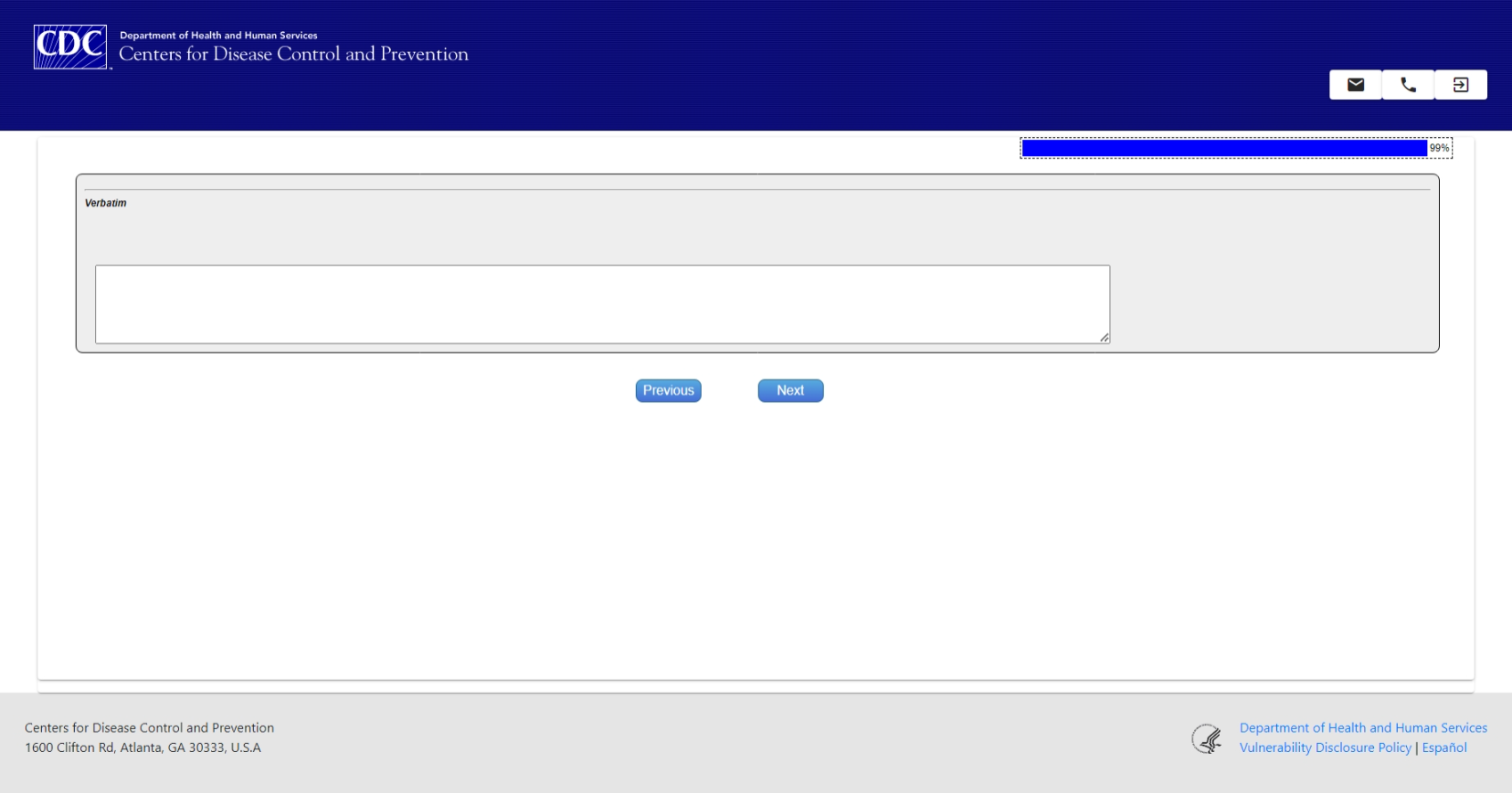 Mental Health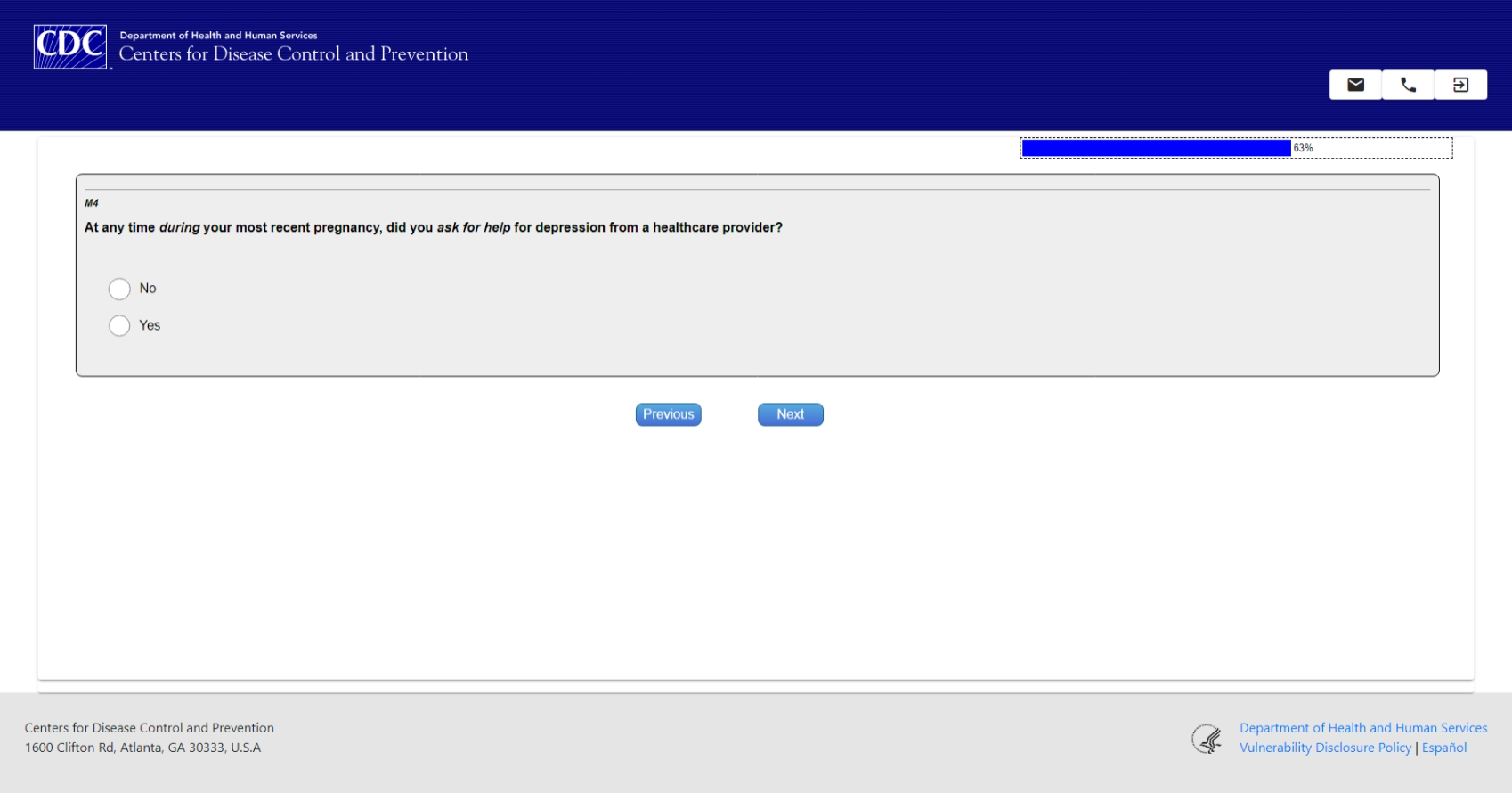 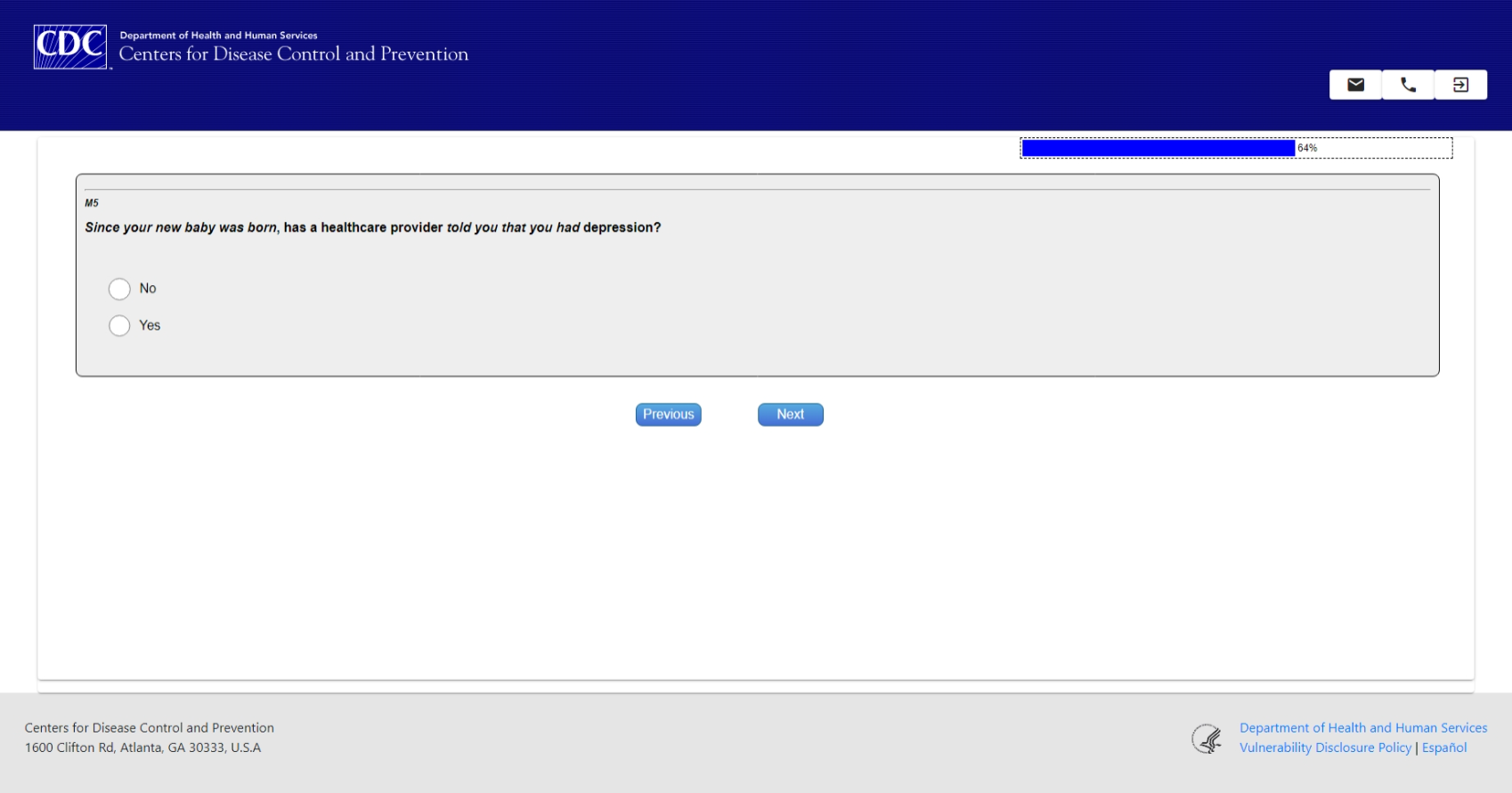 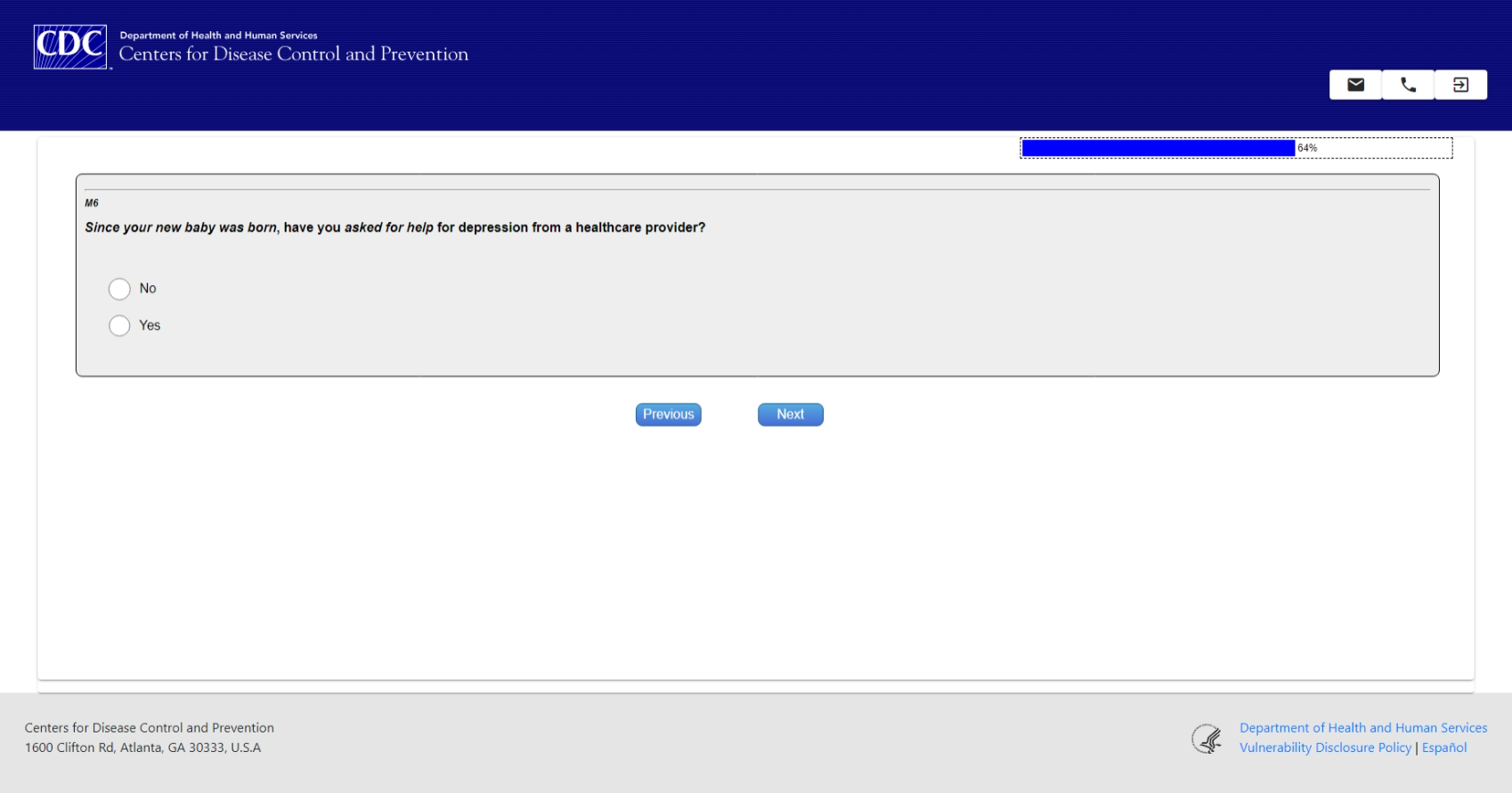 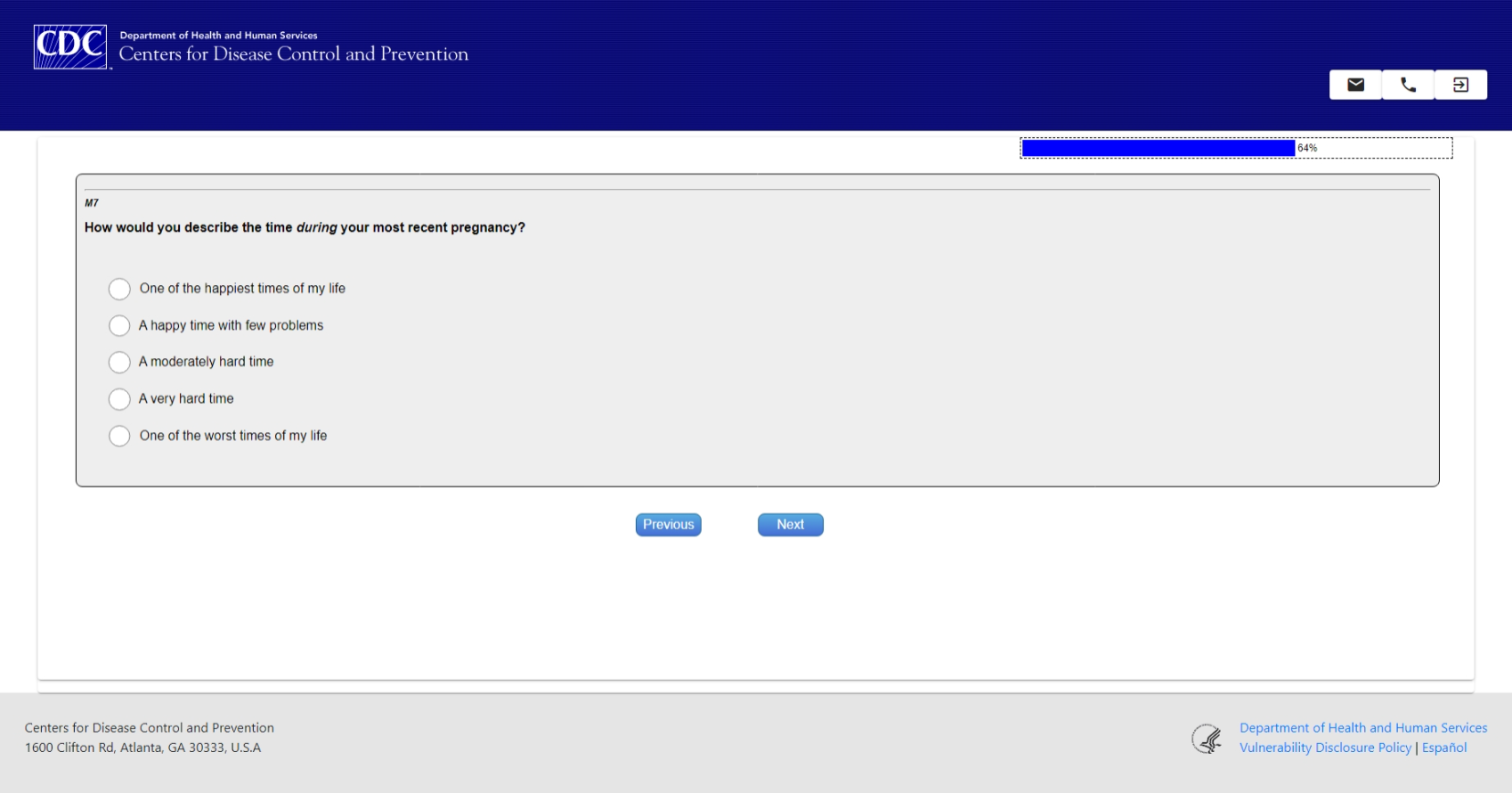 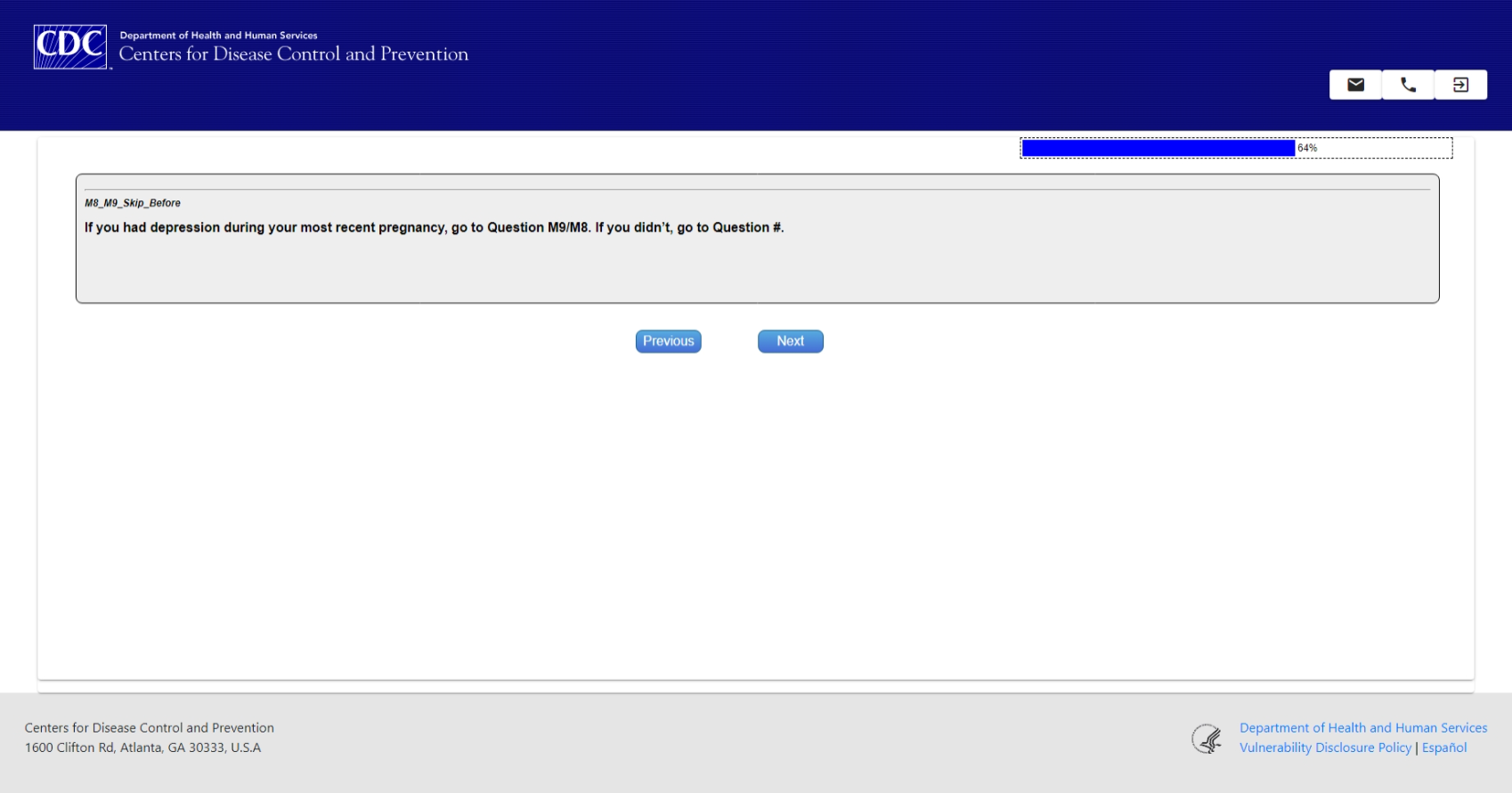 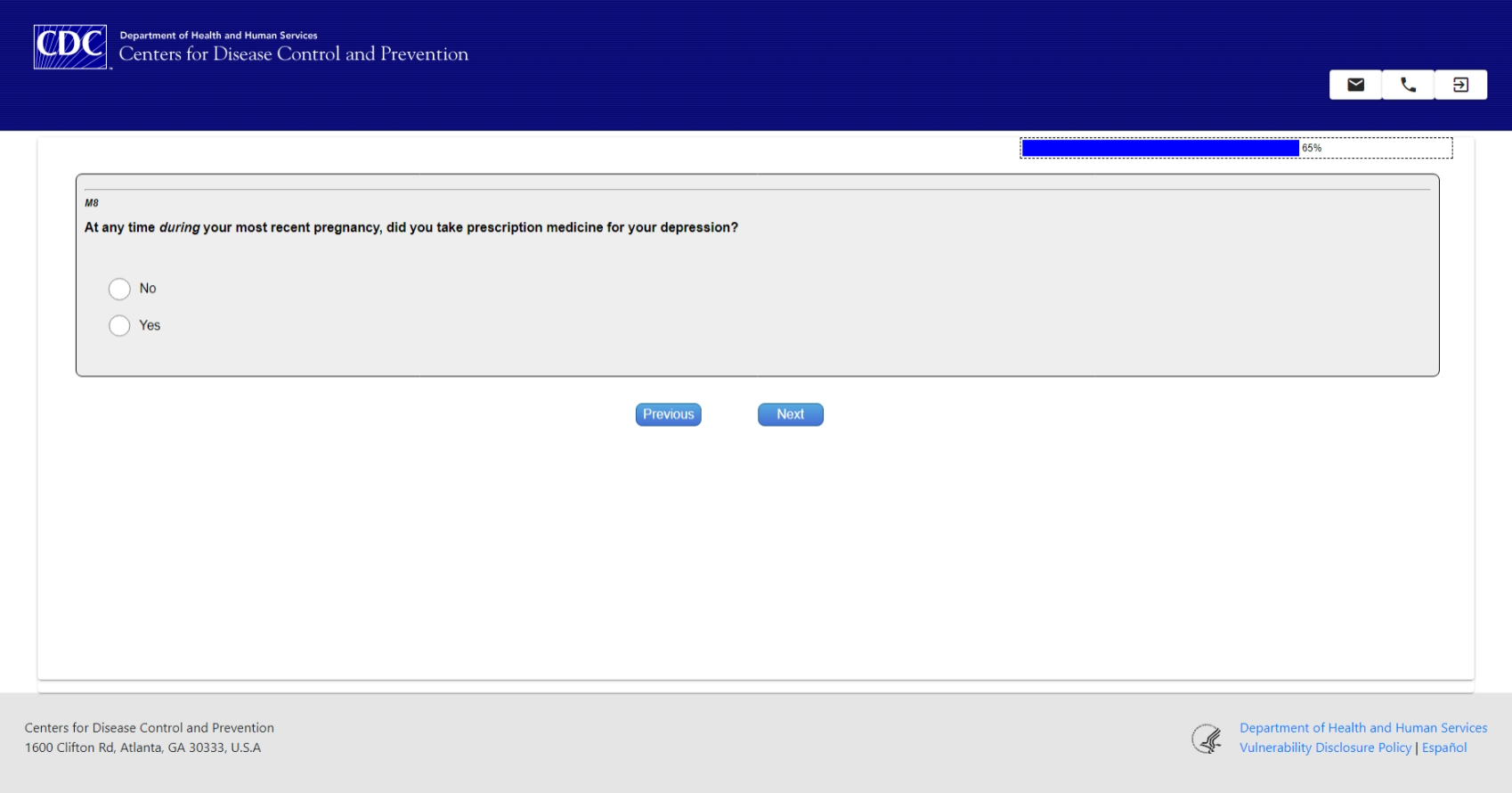 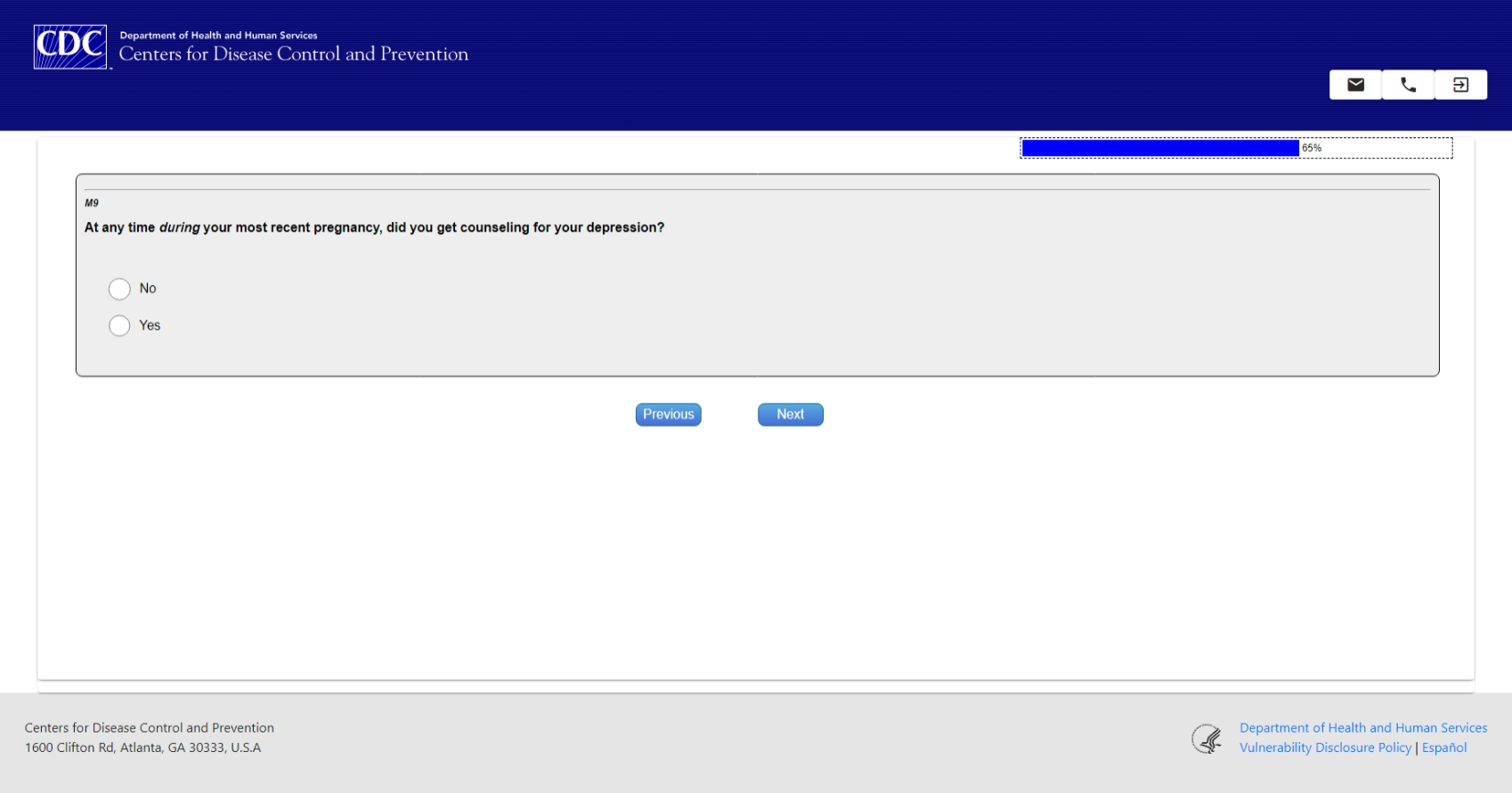 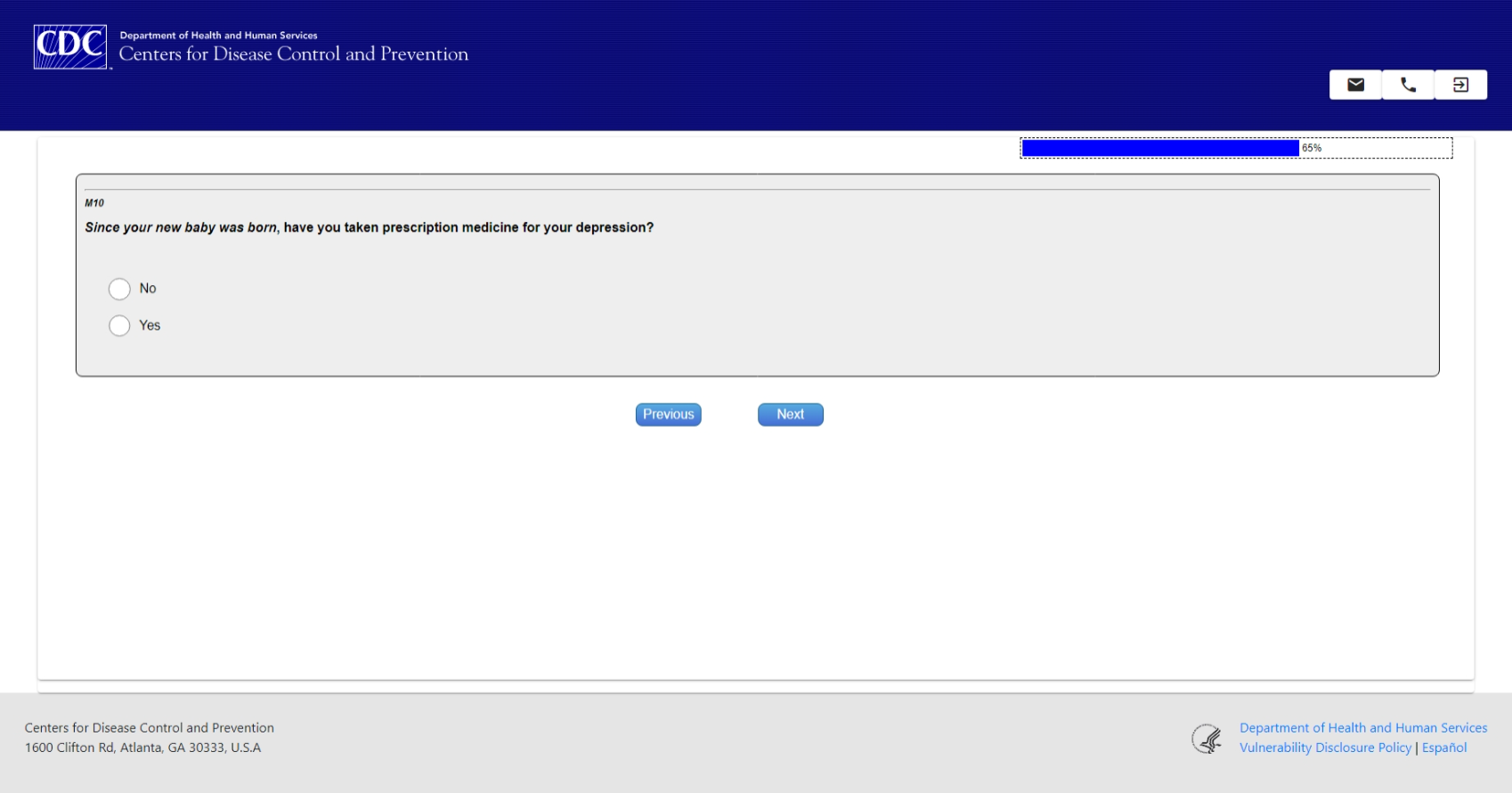 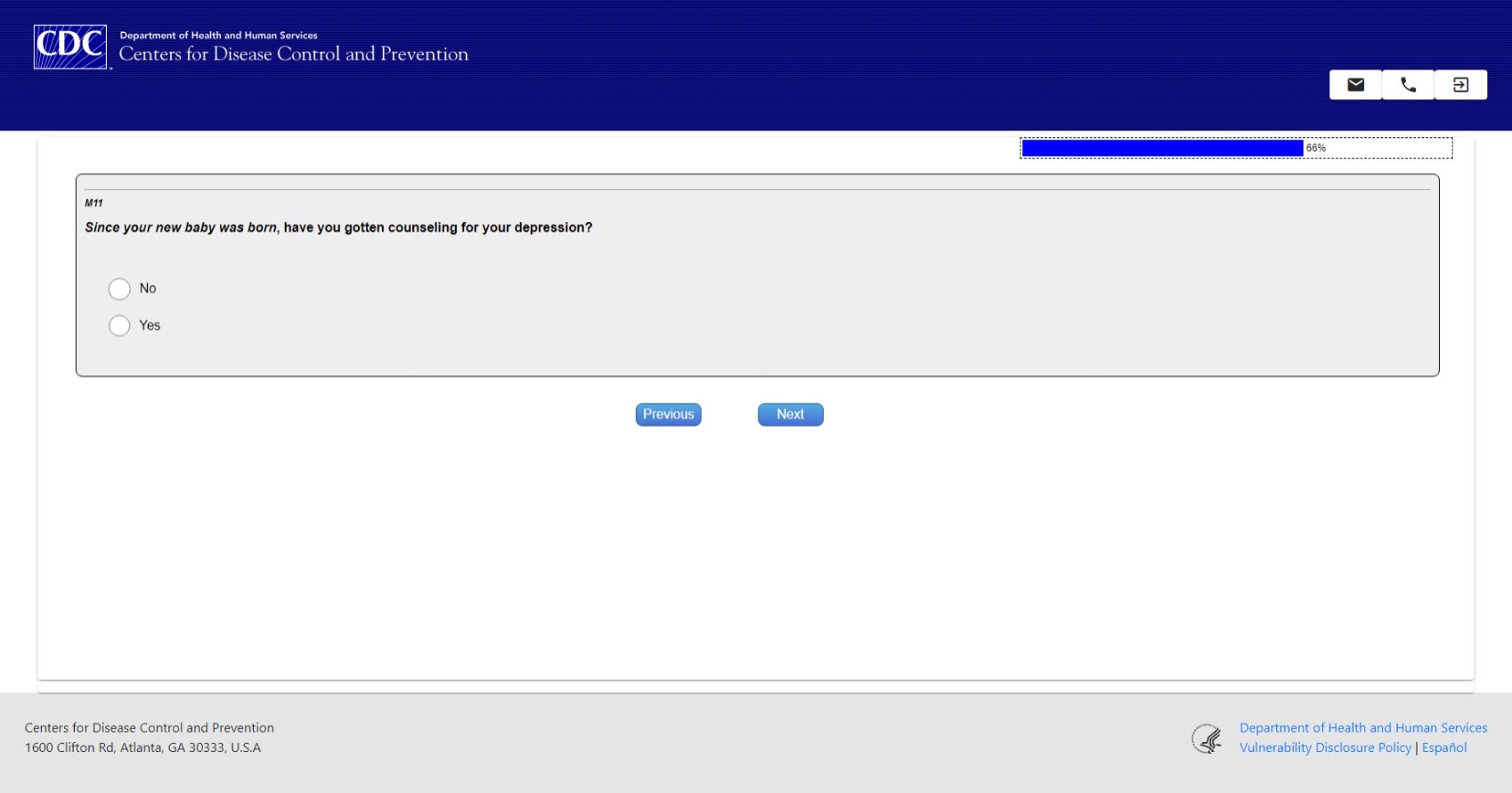 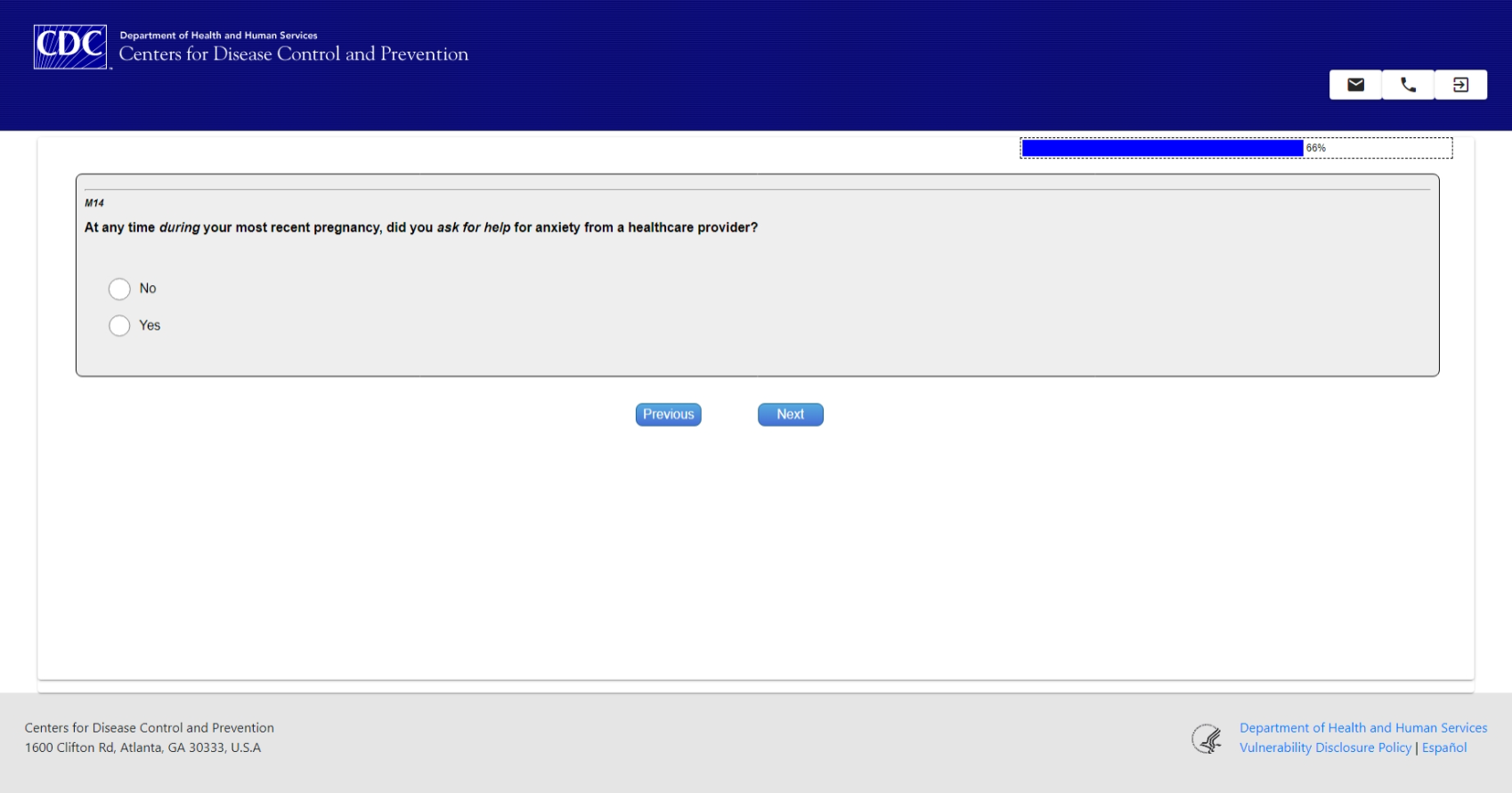 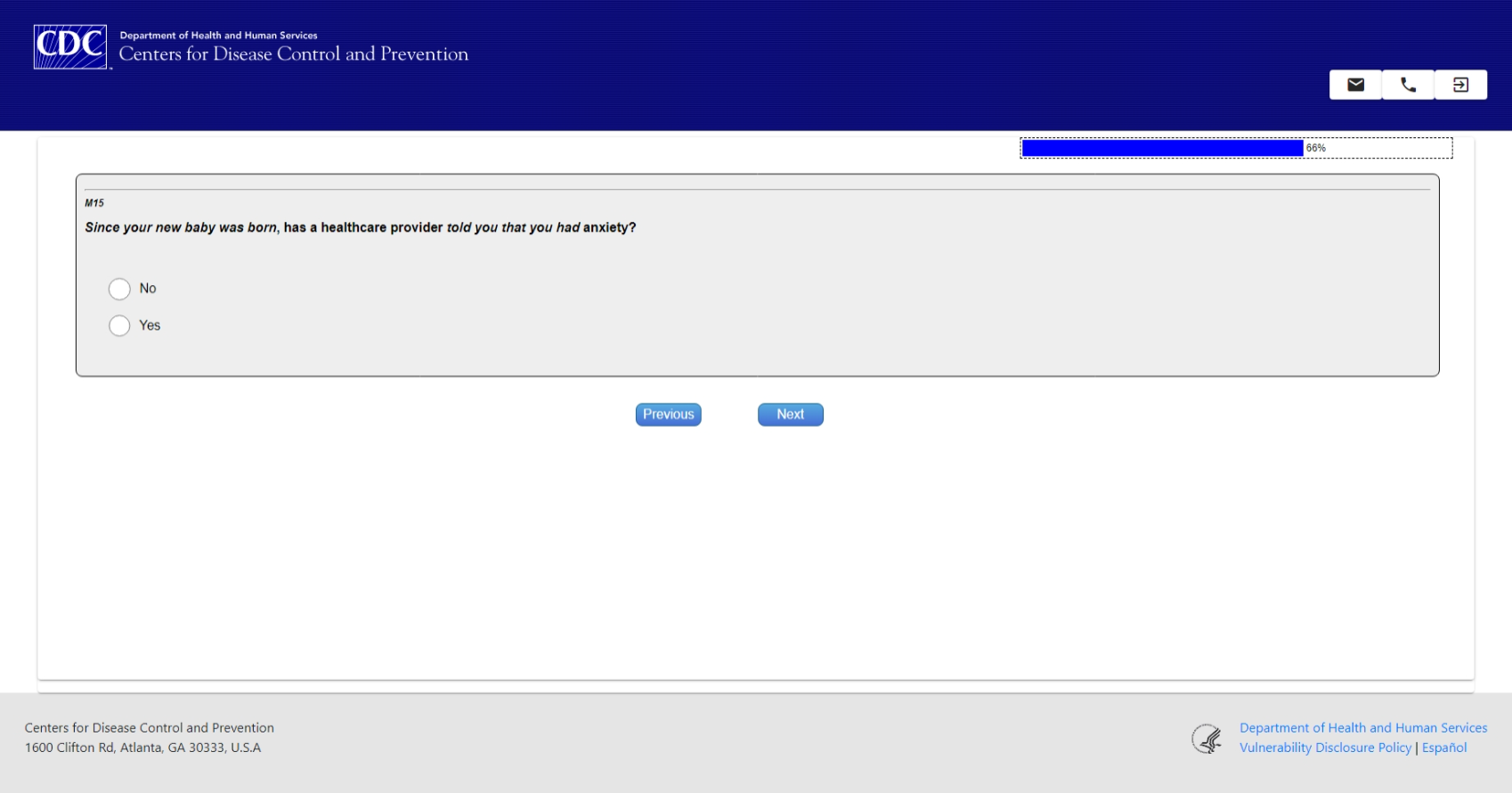 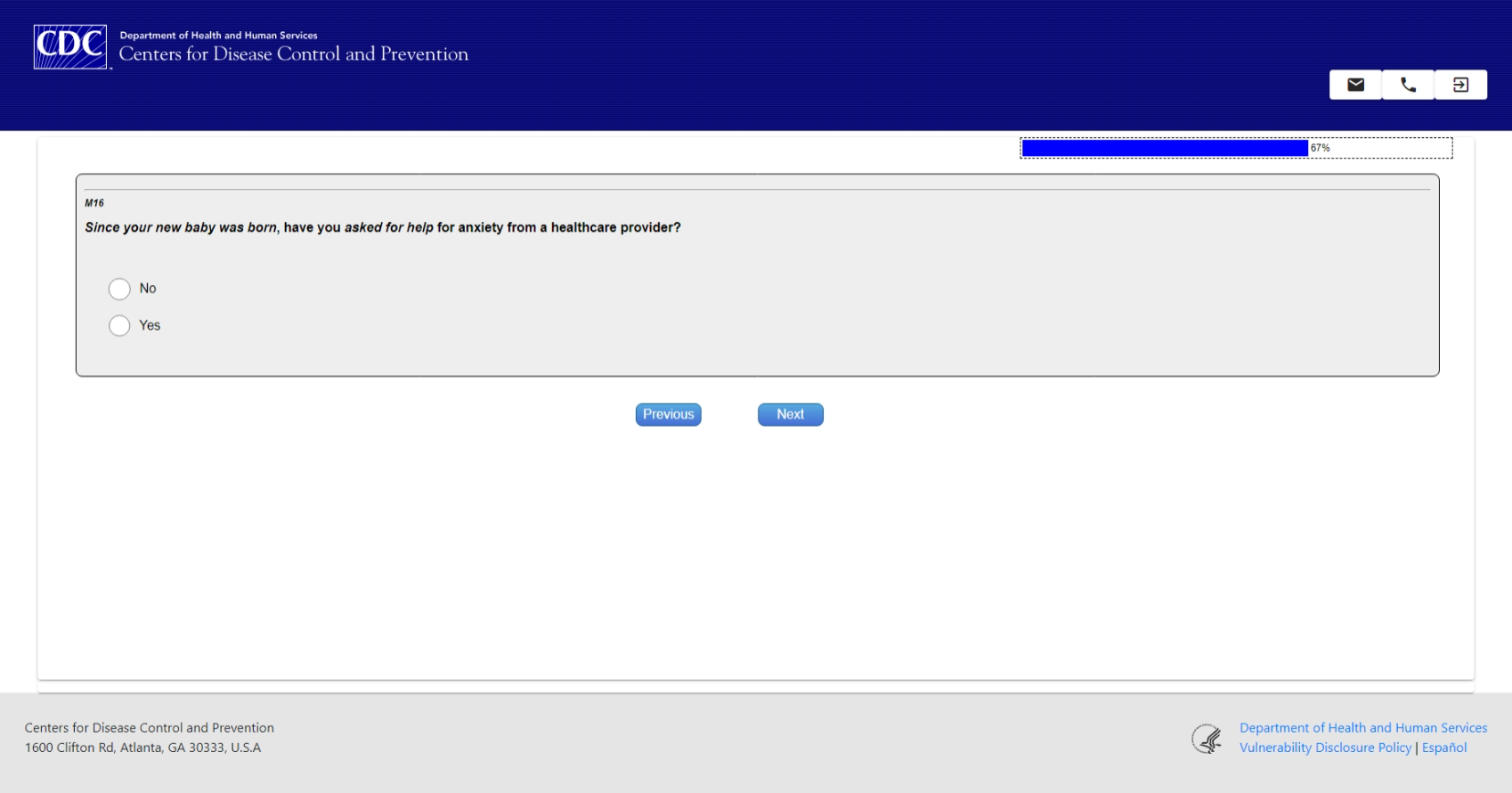 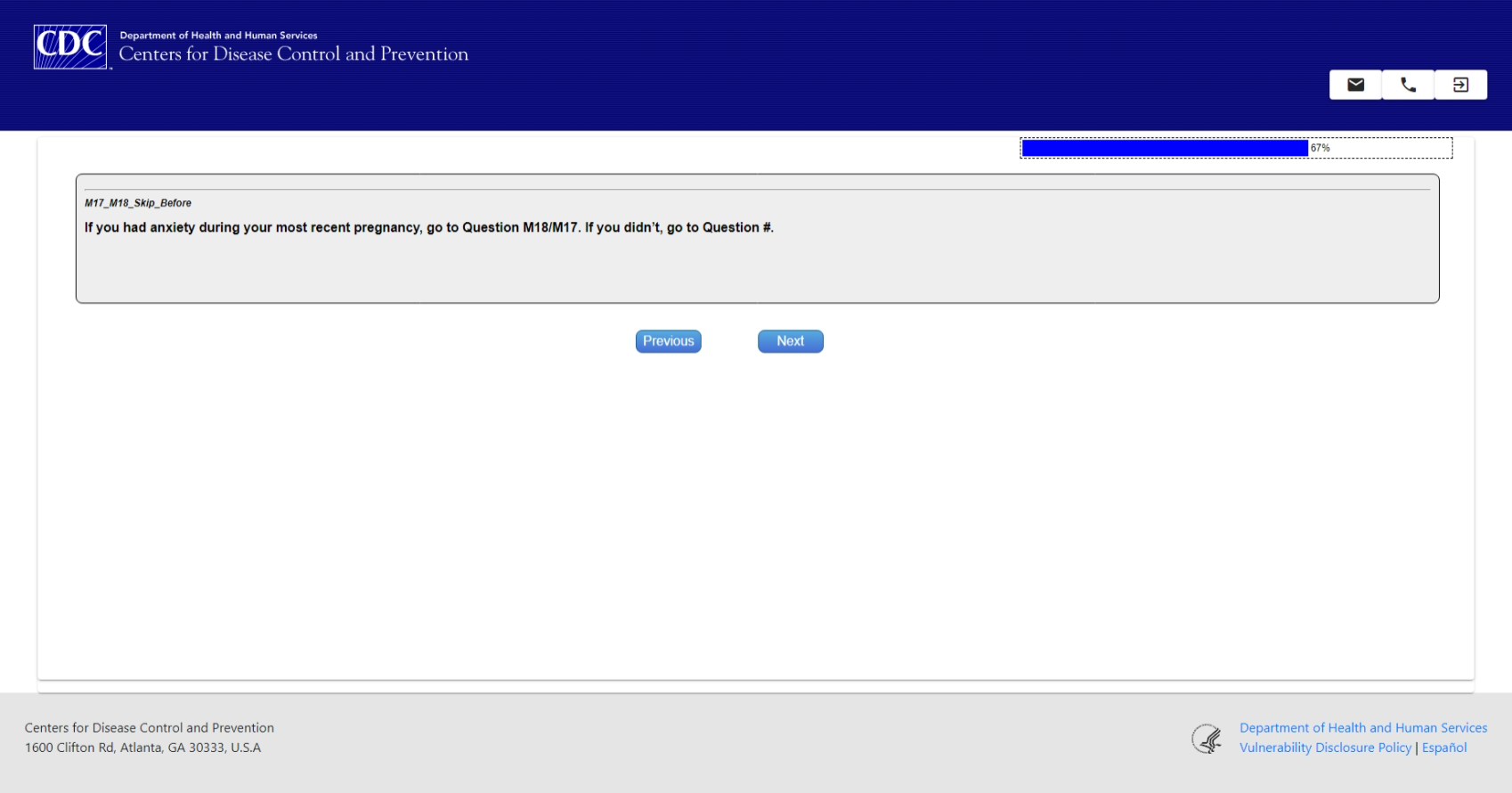 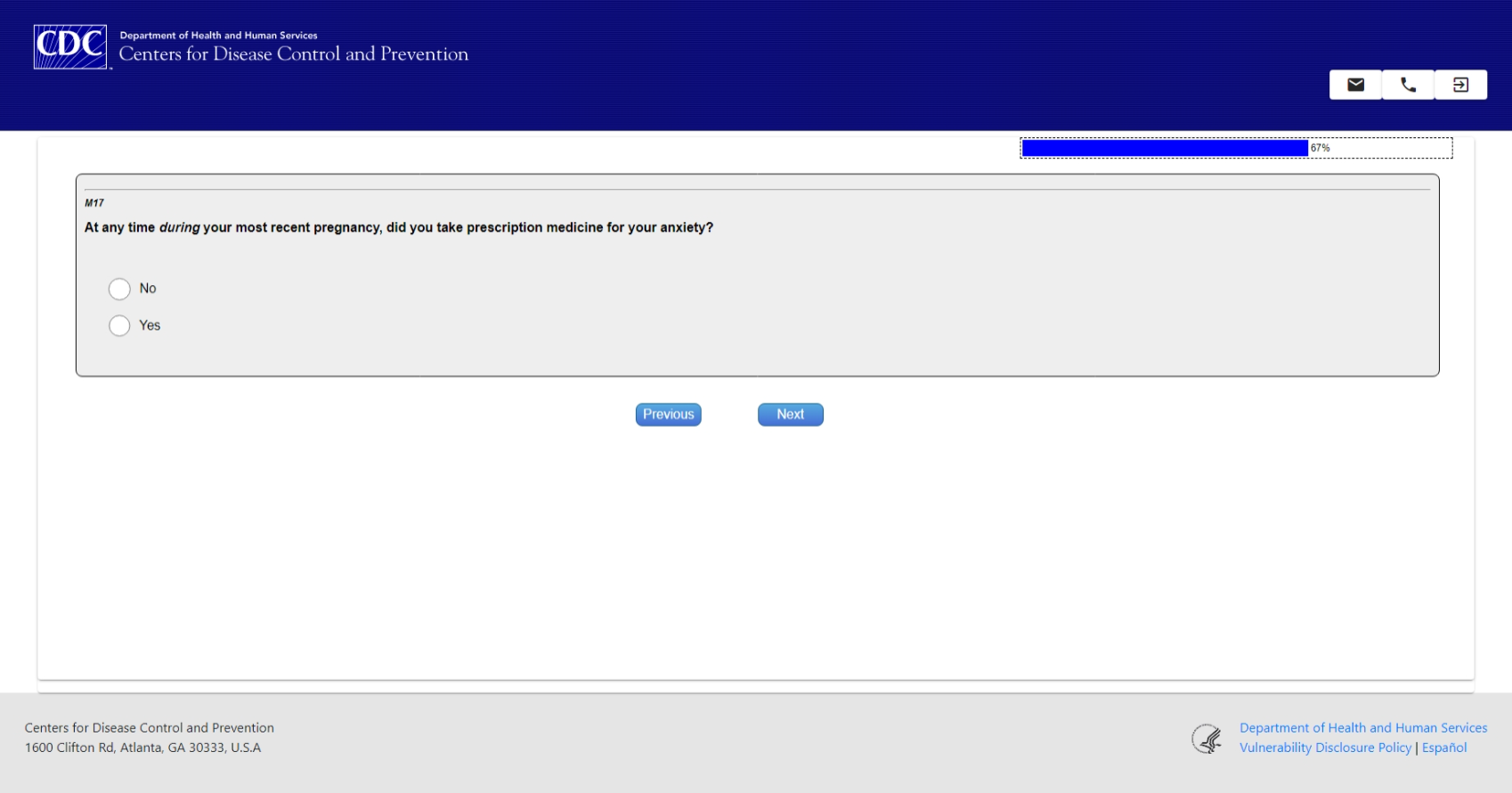 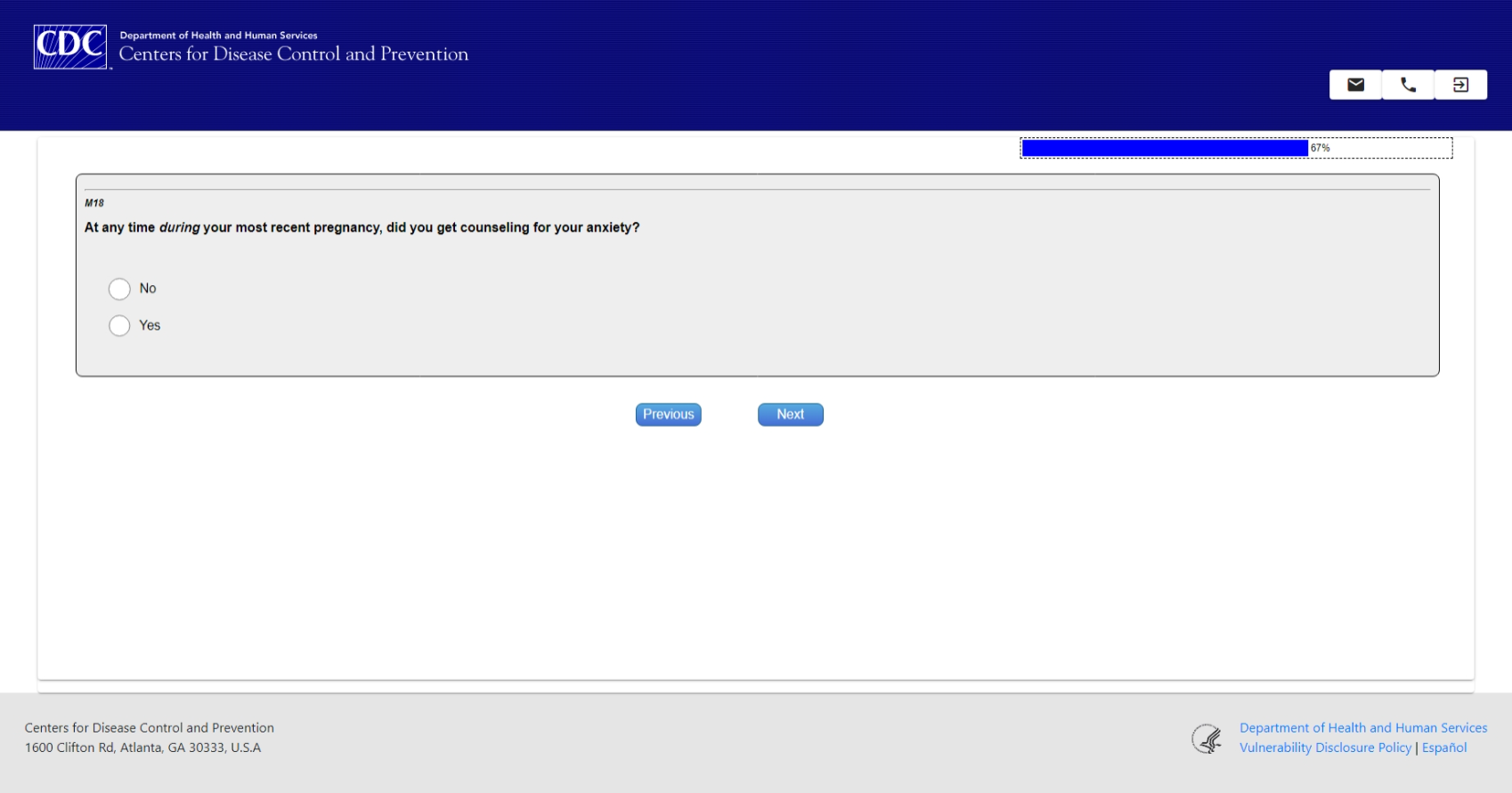 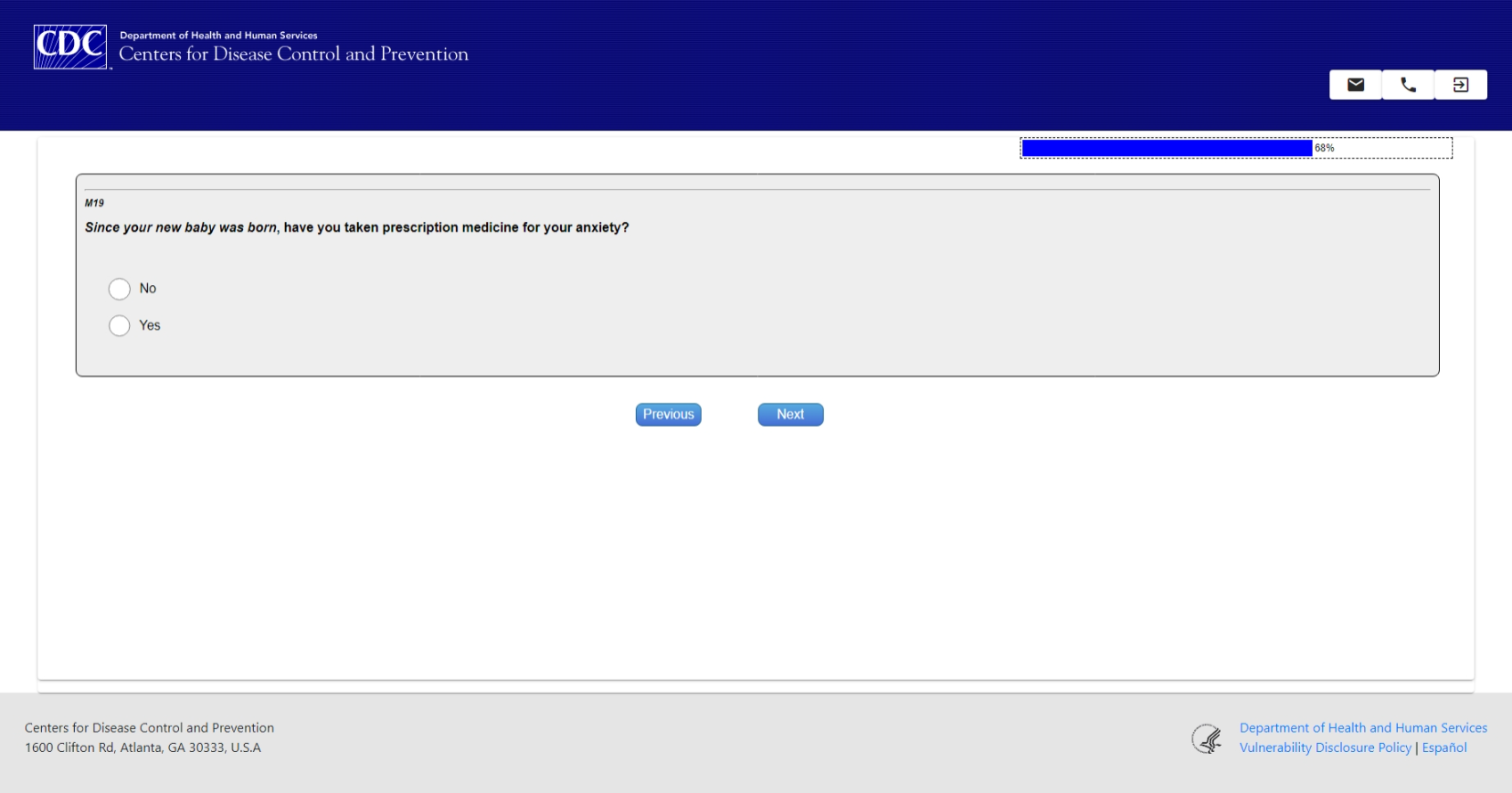 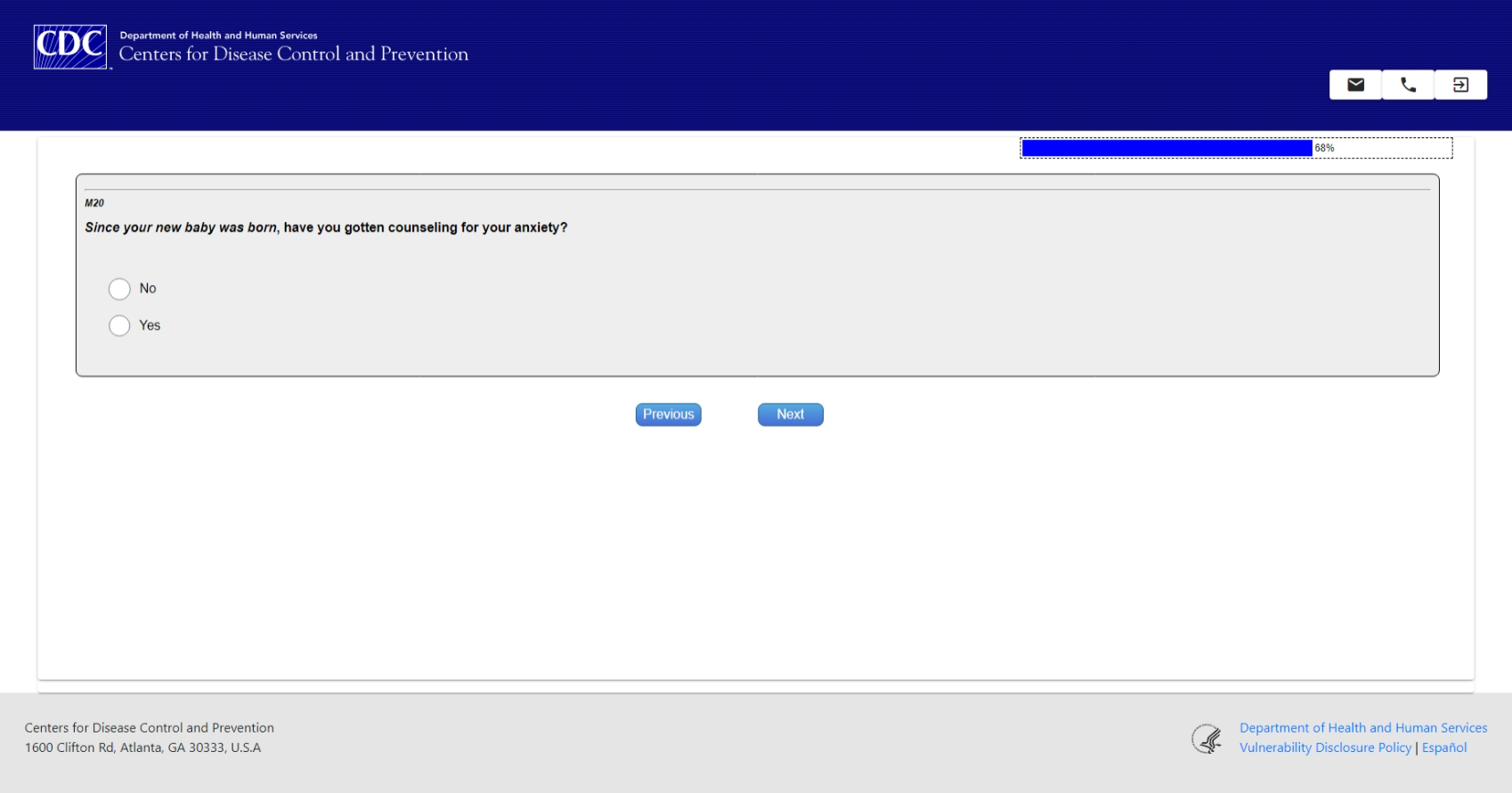 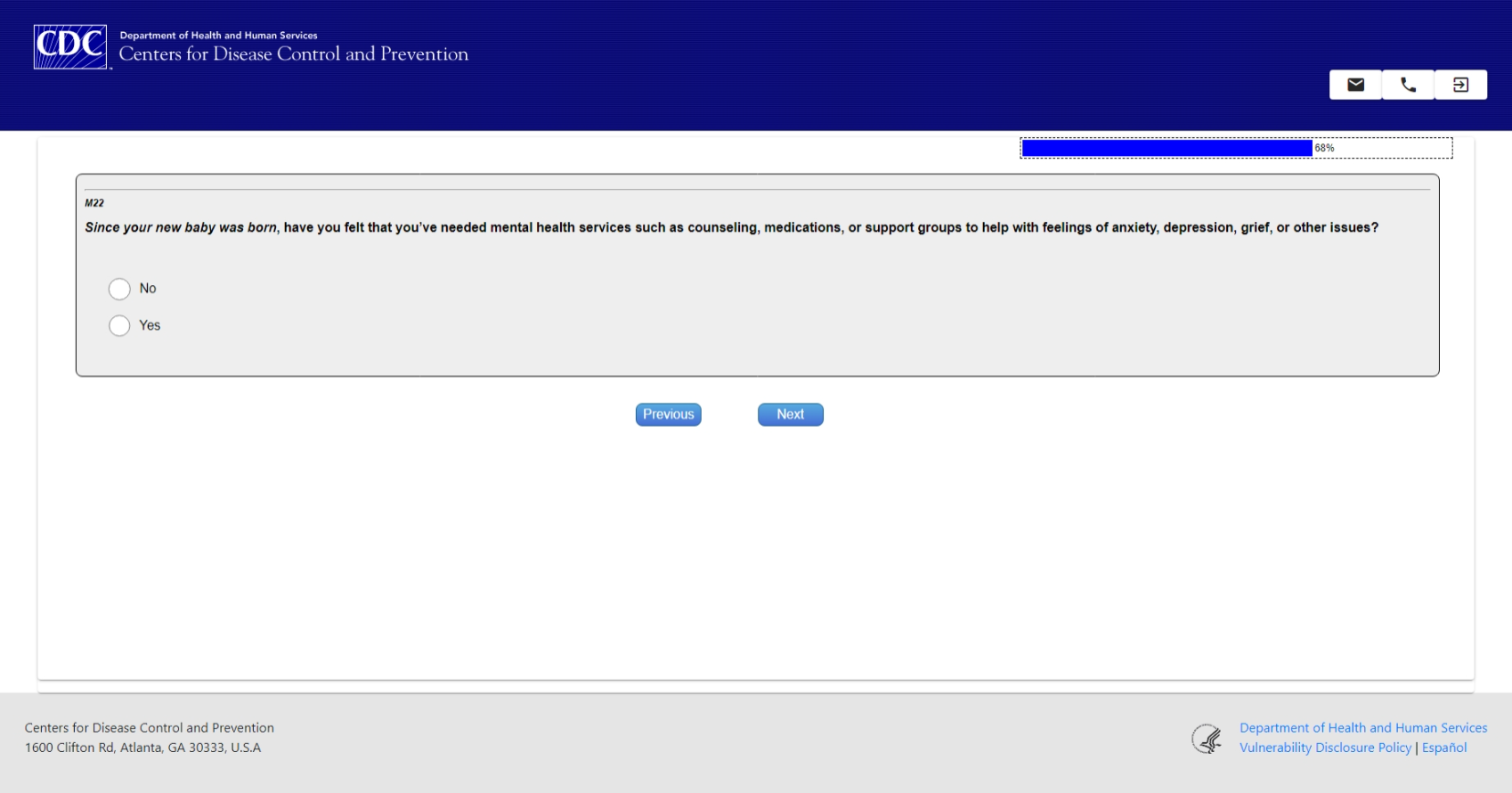 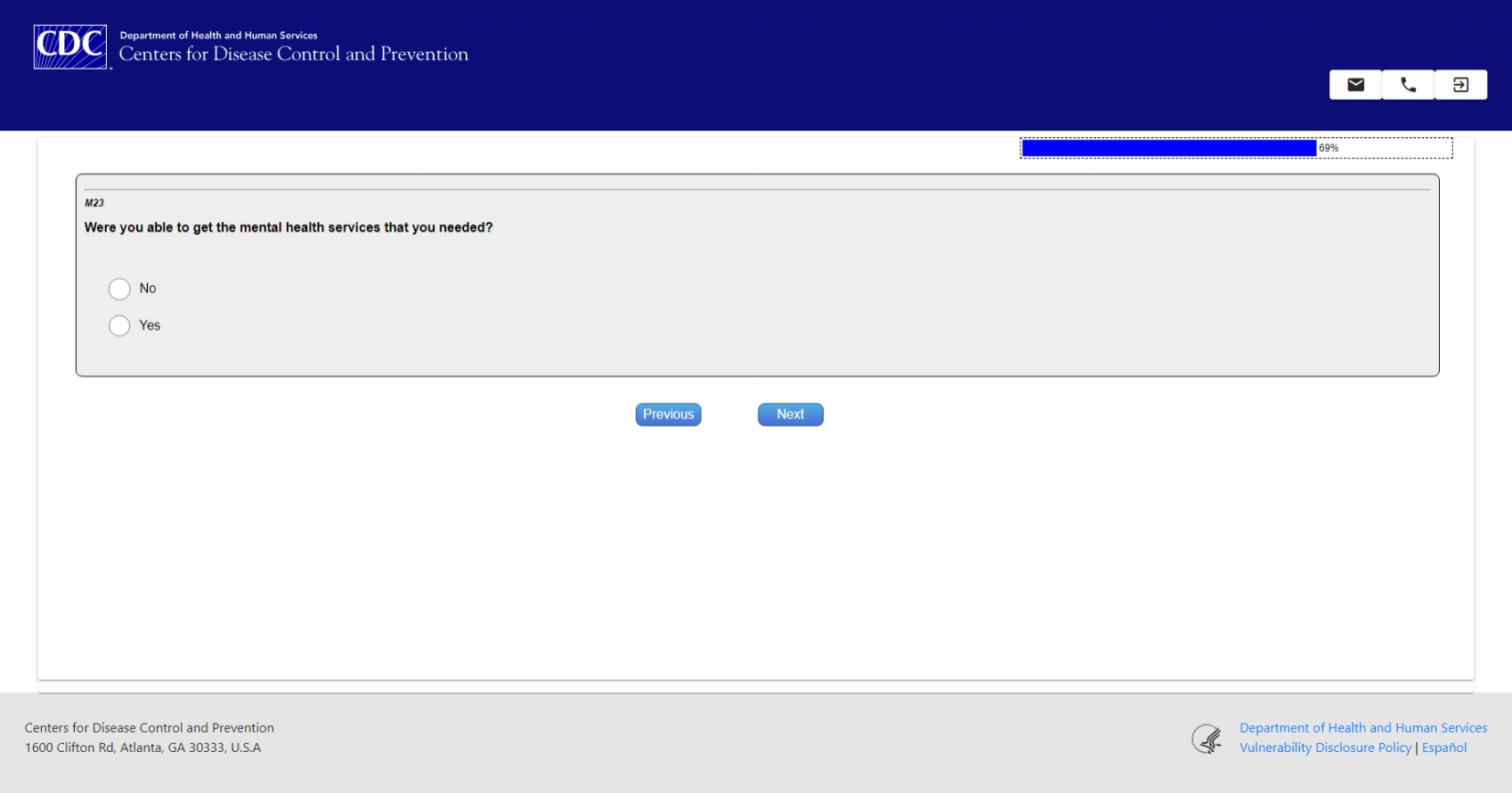 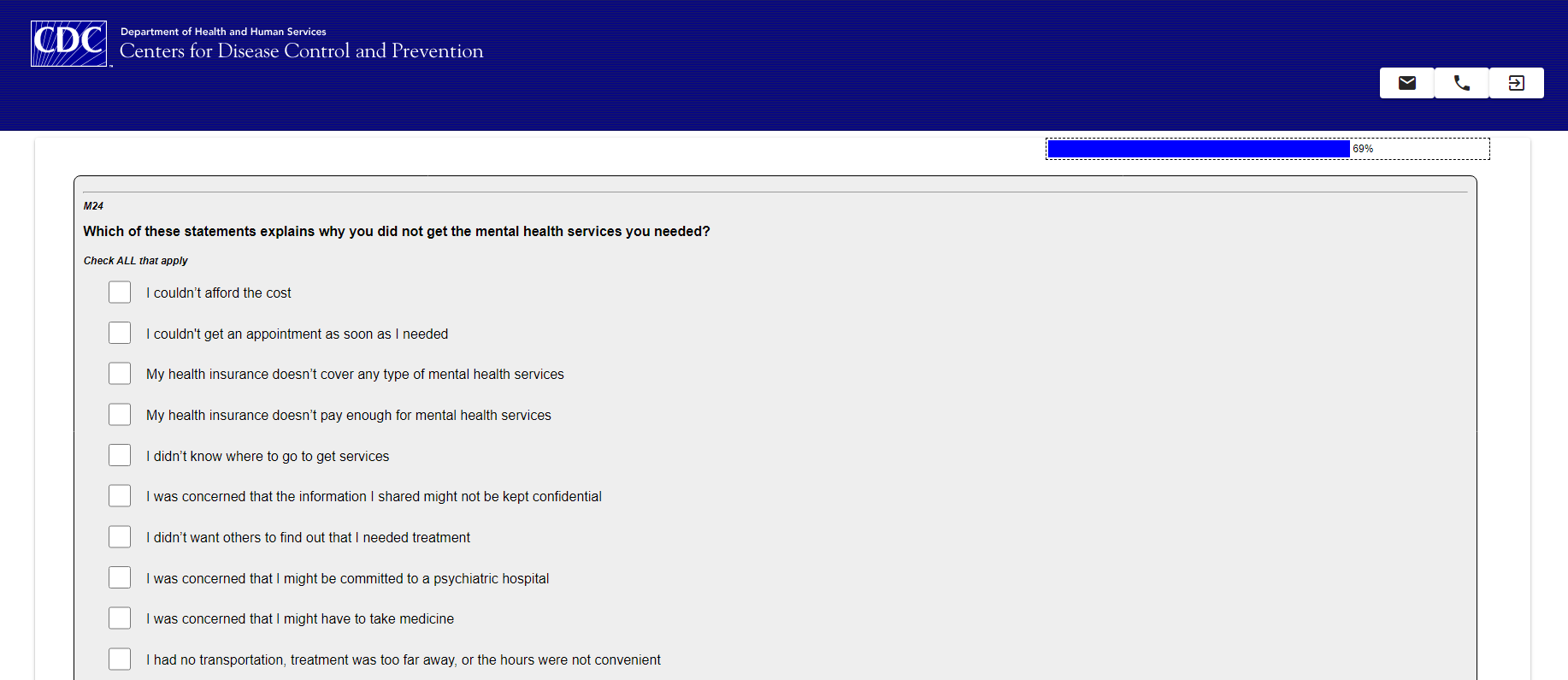 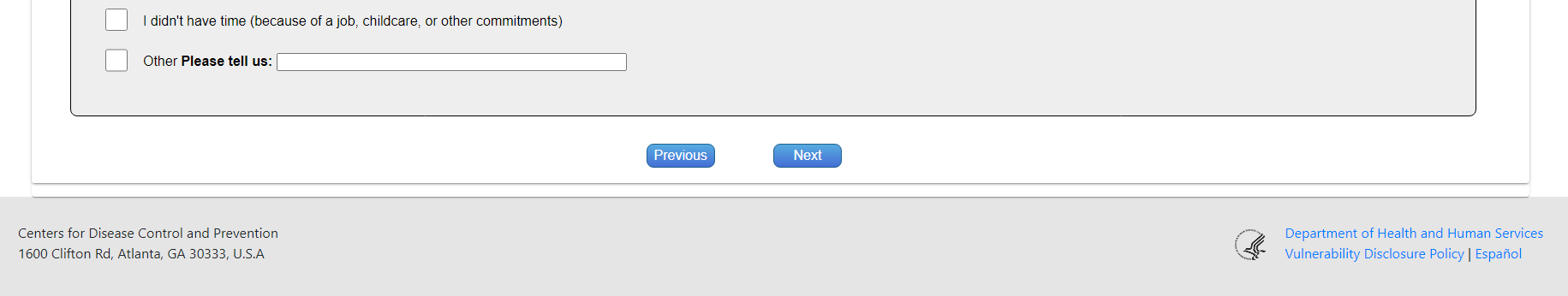 Maternal Morbidity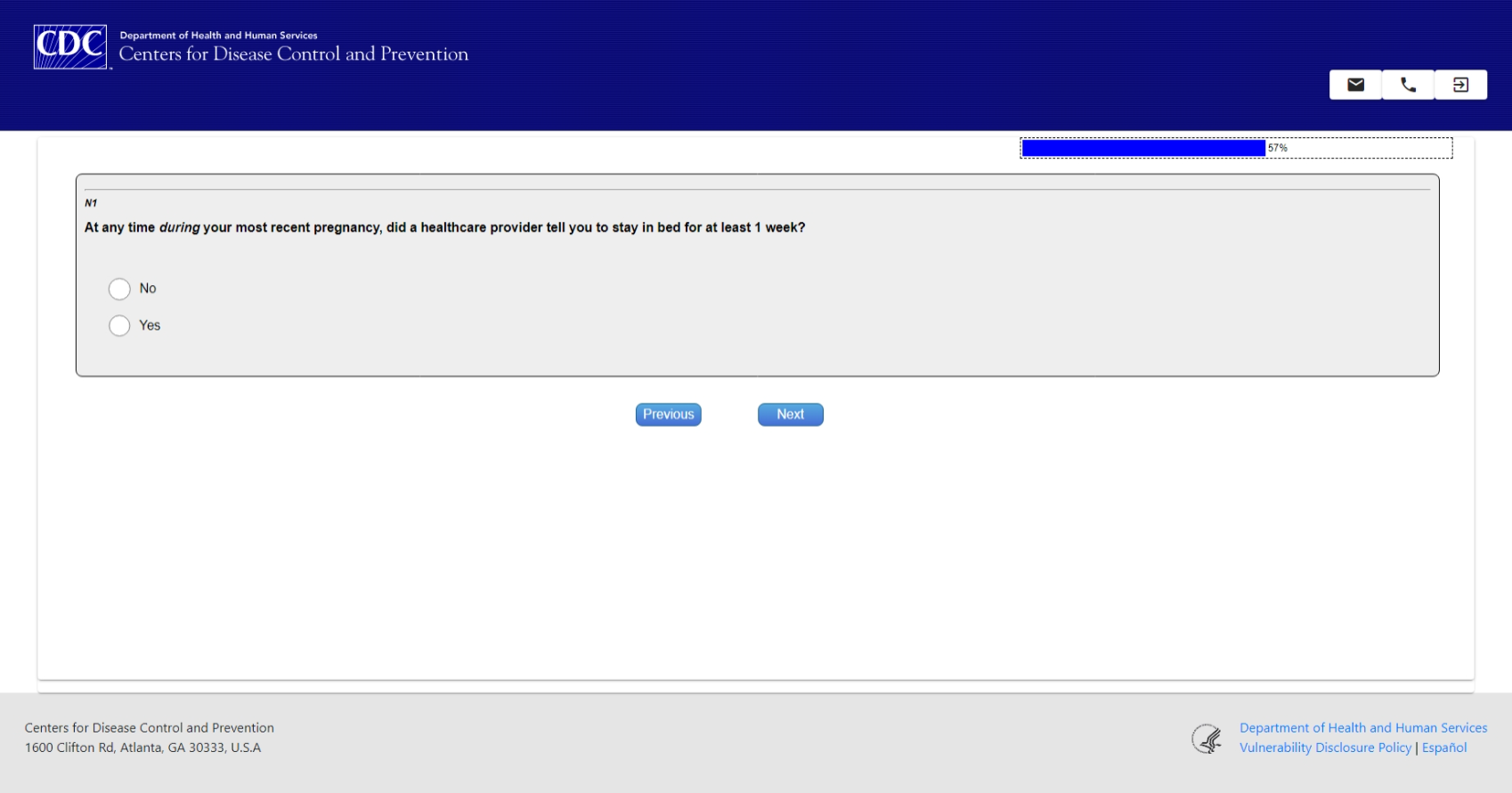 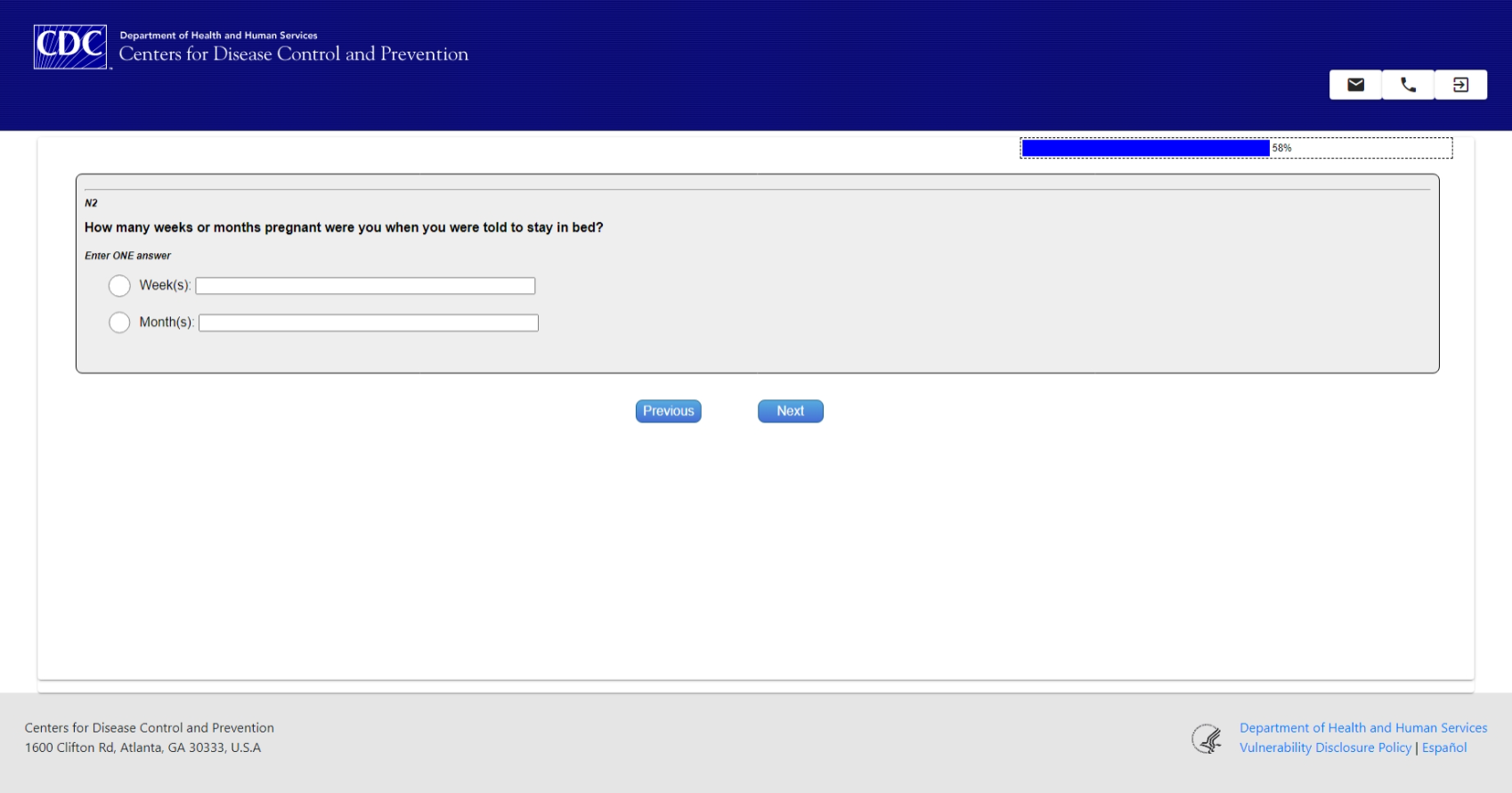 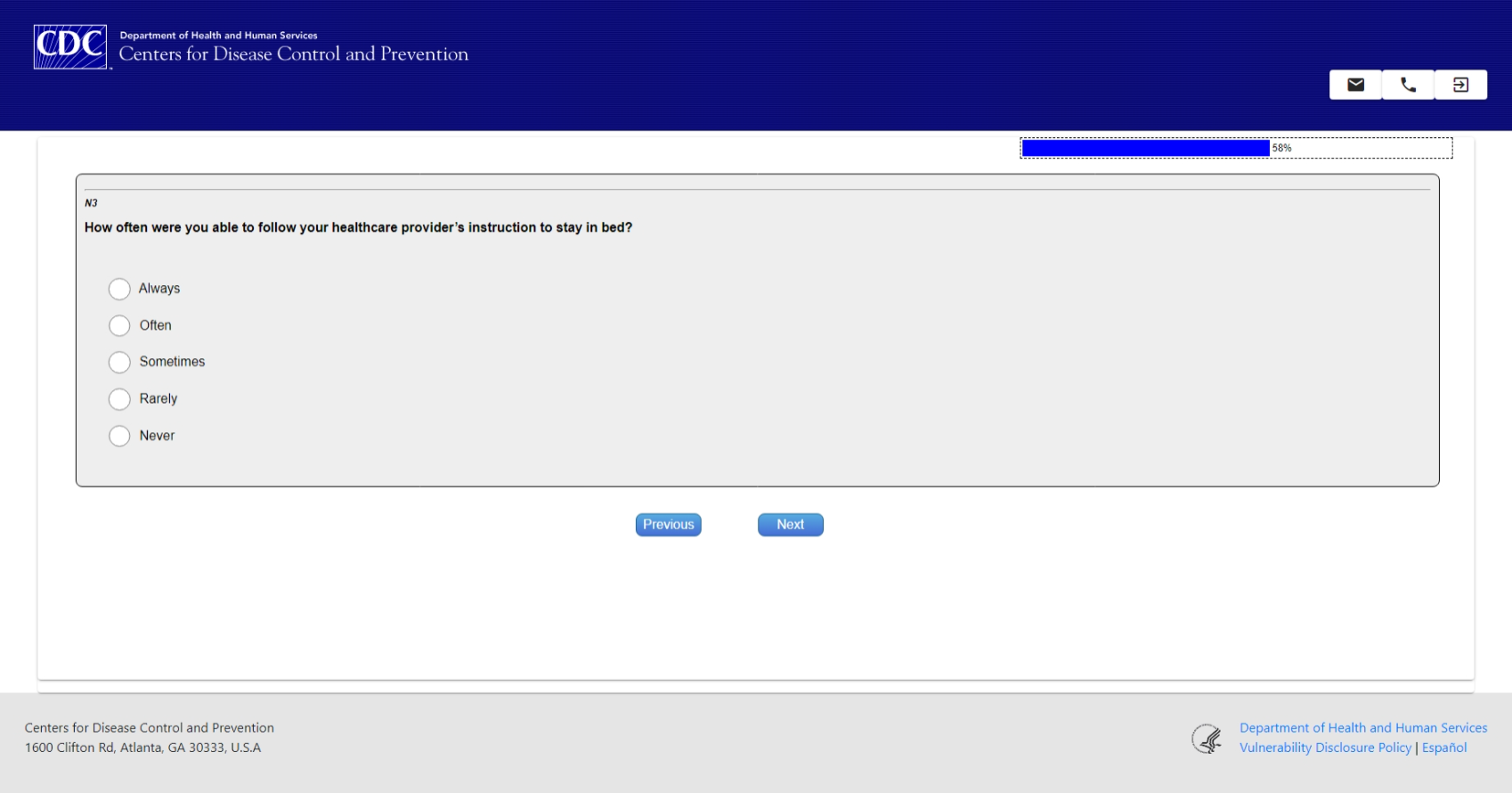 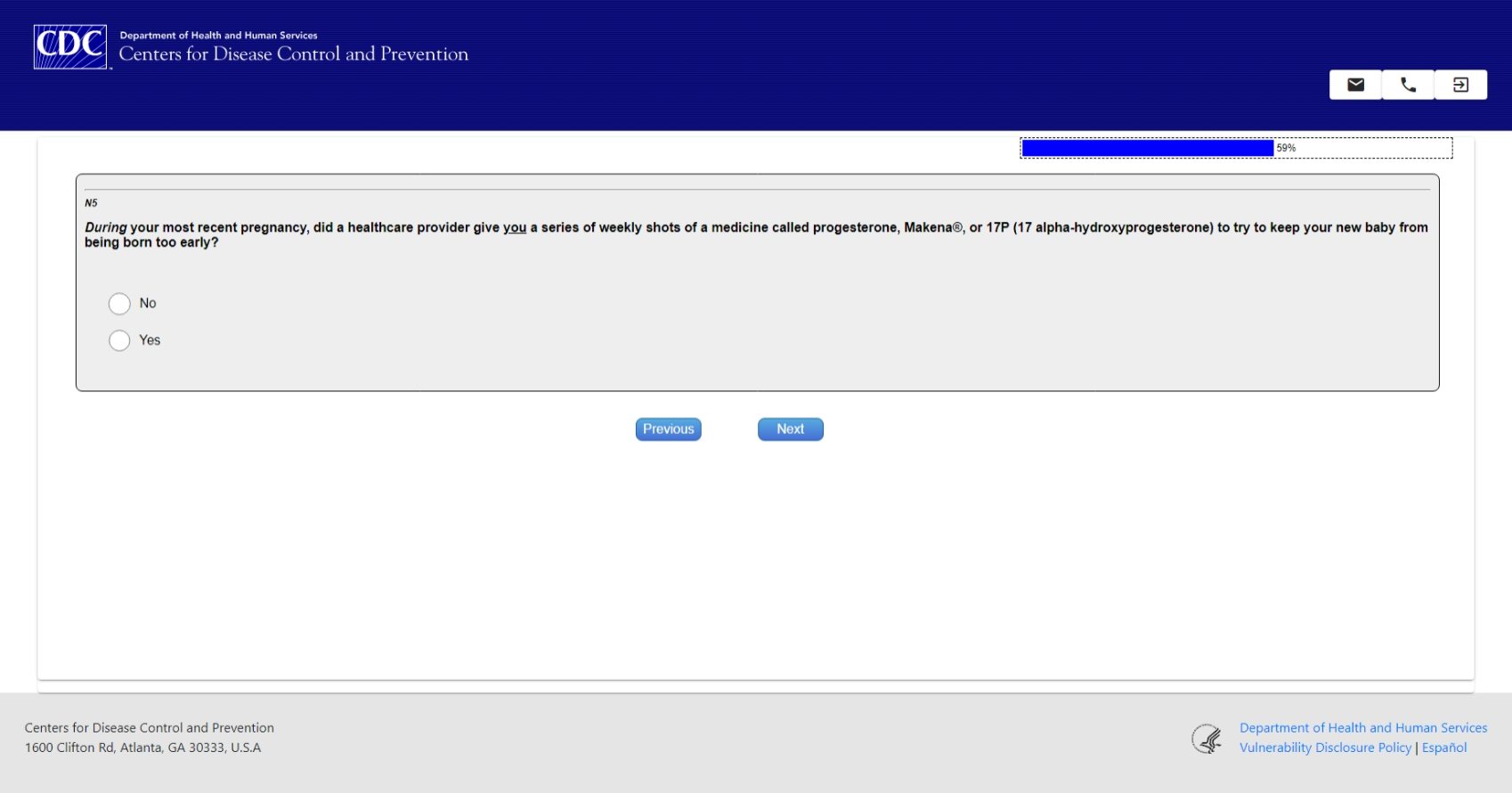 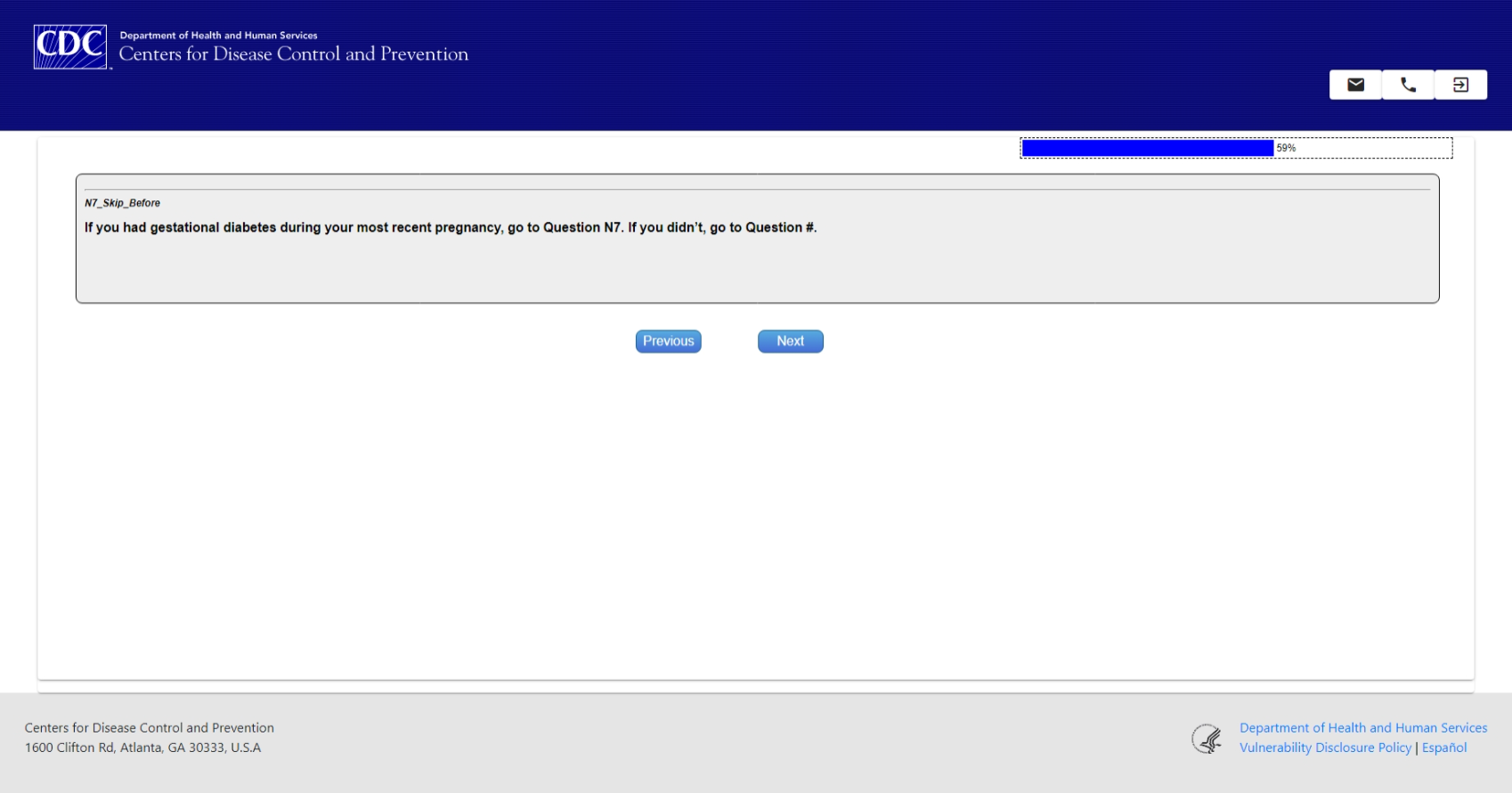 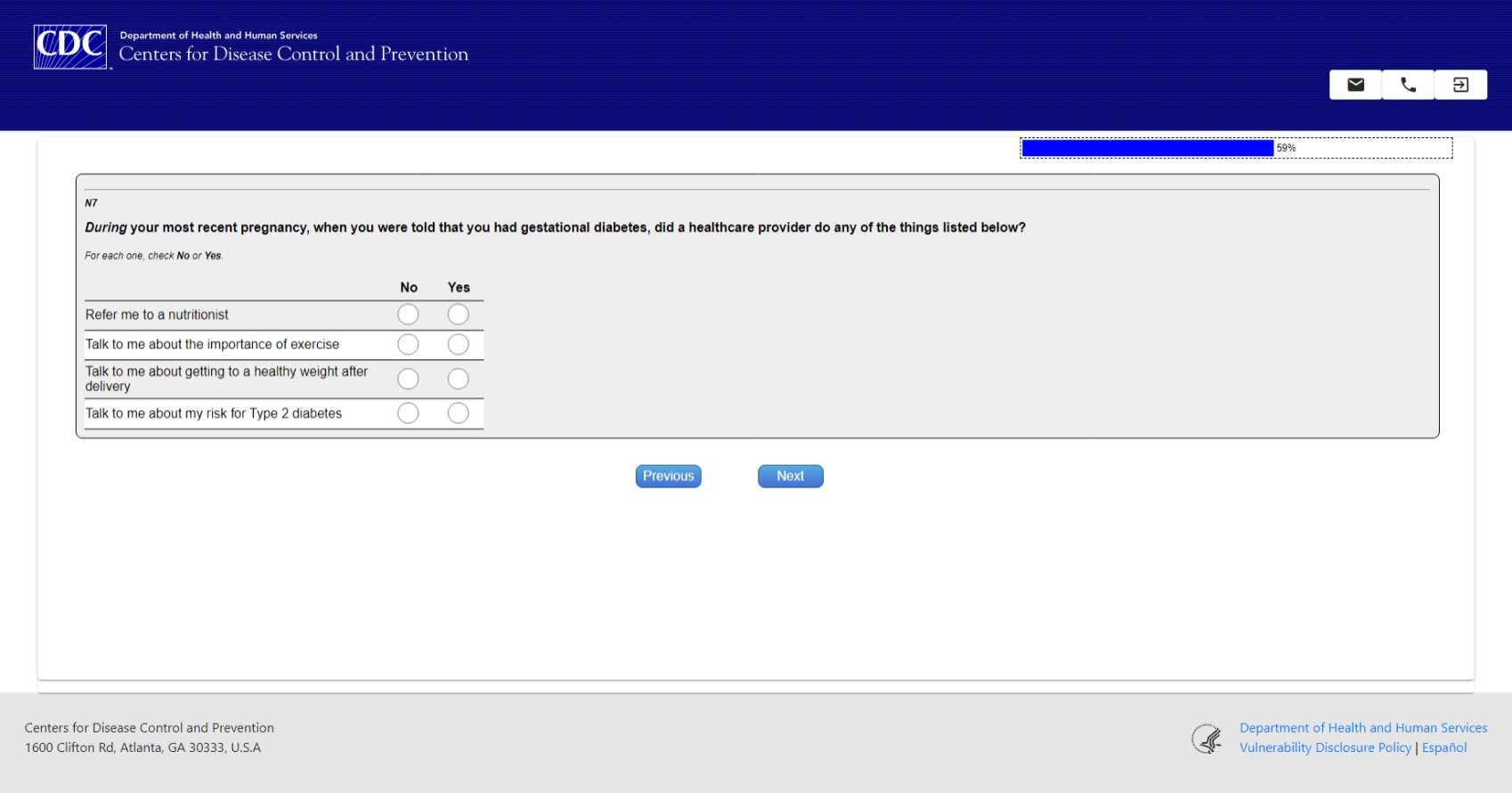 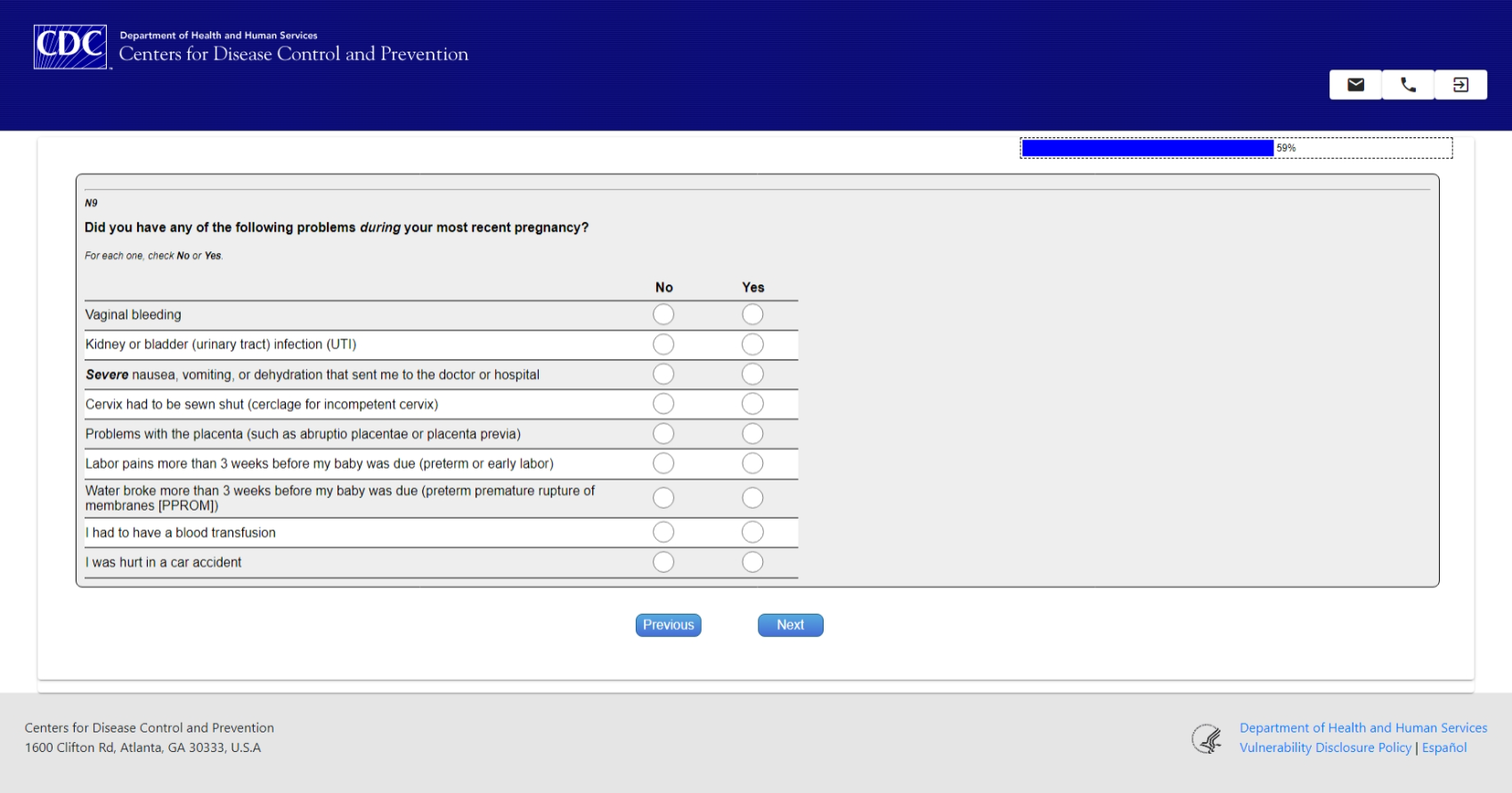 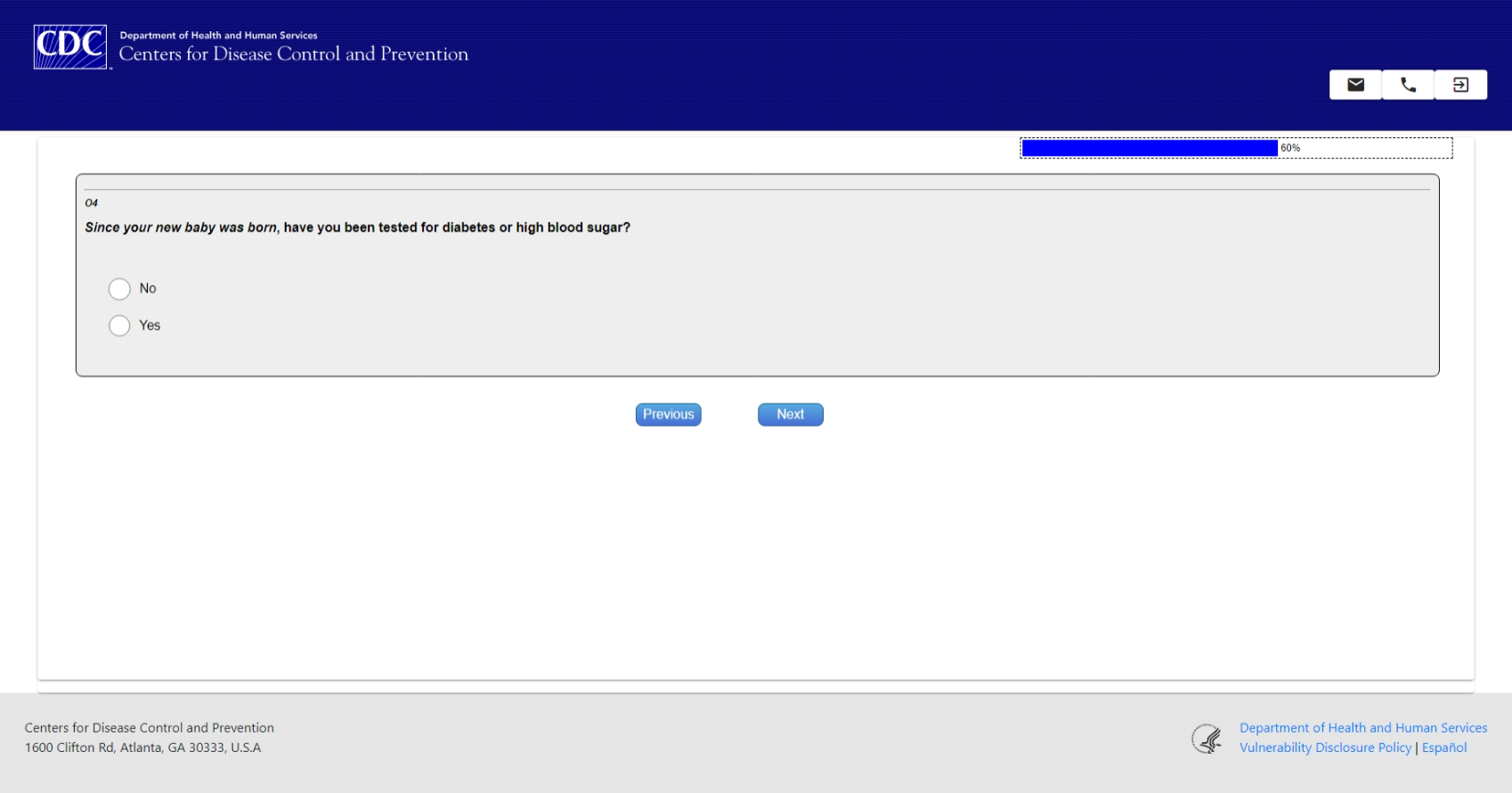 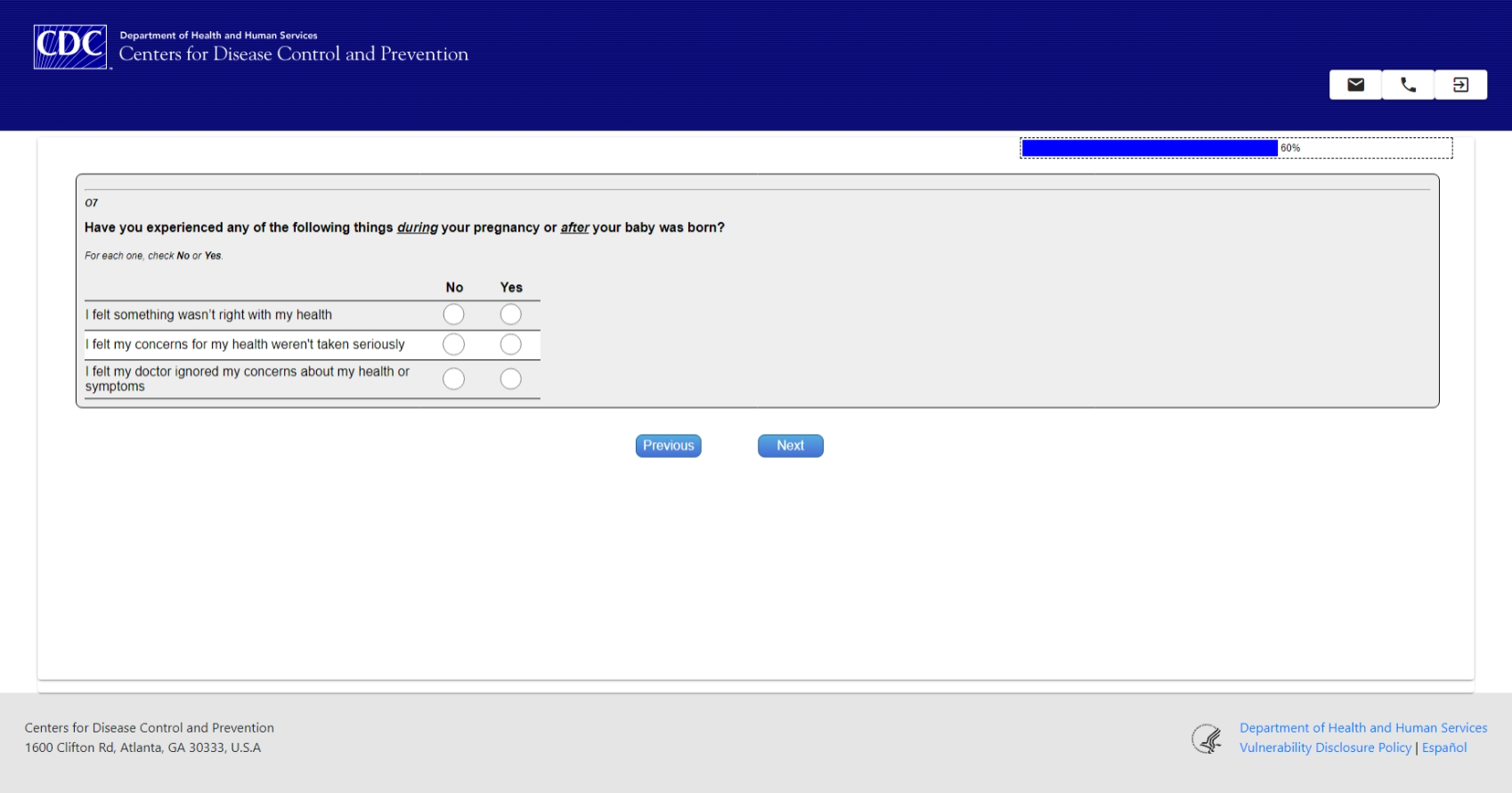 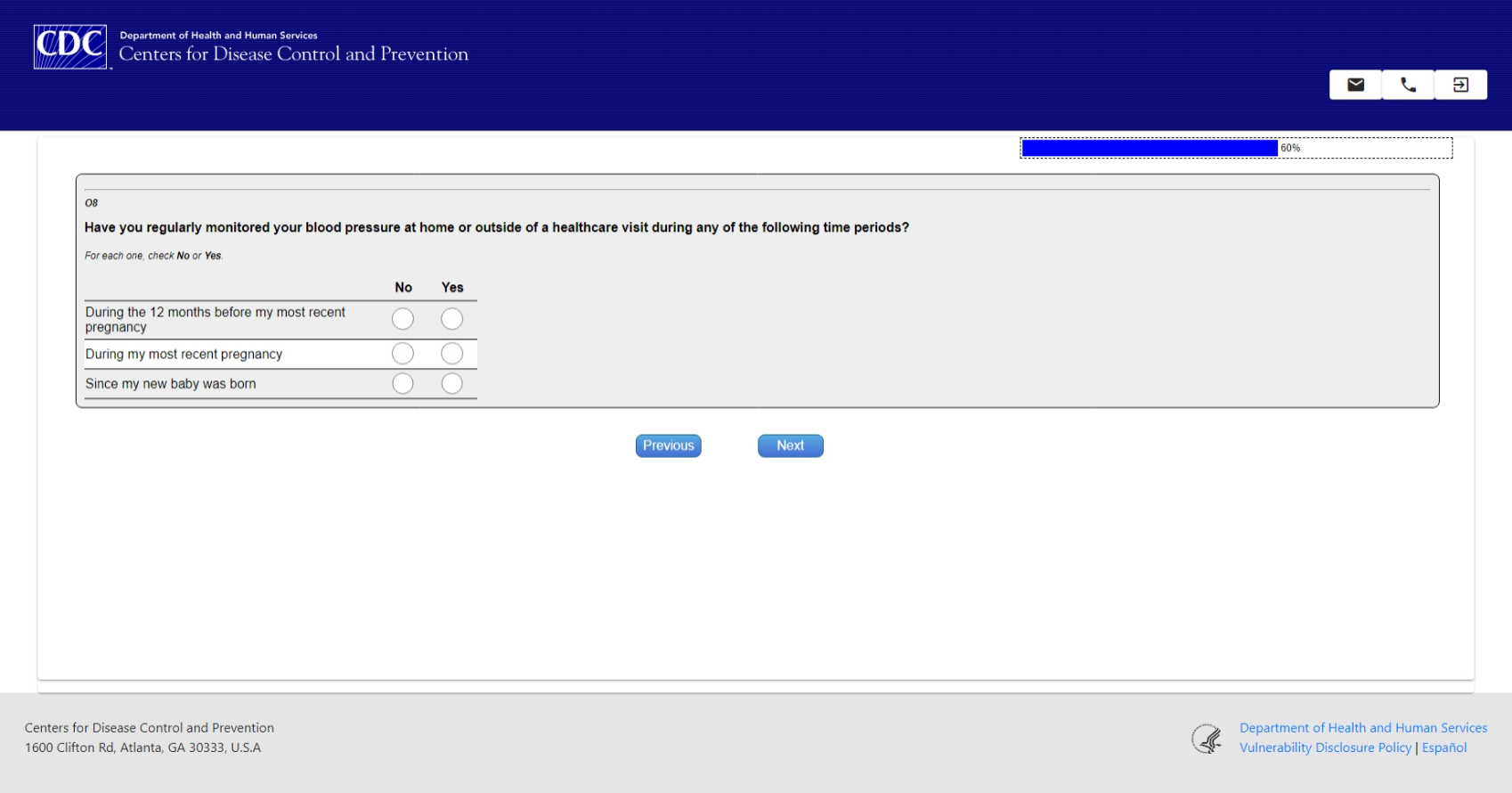 Maternal Warning Signs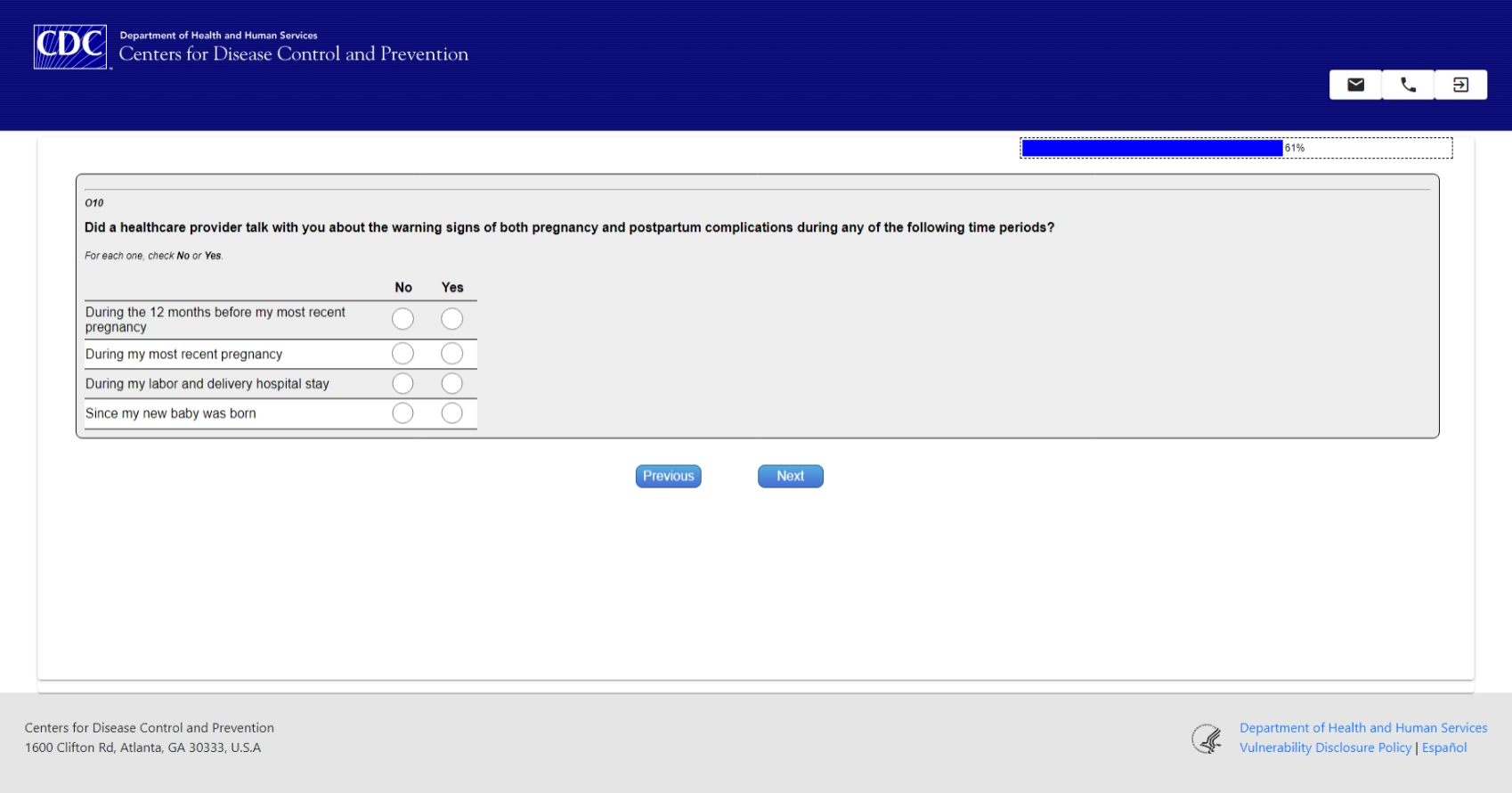 Food Security and Economic Security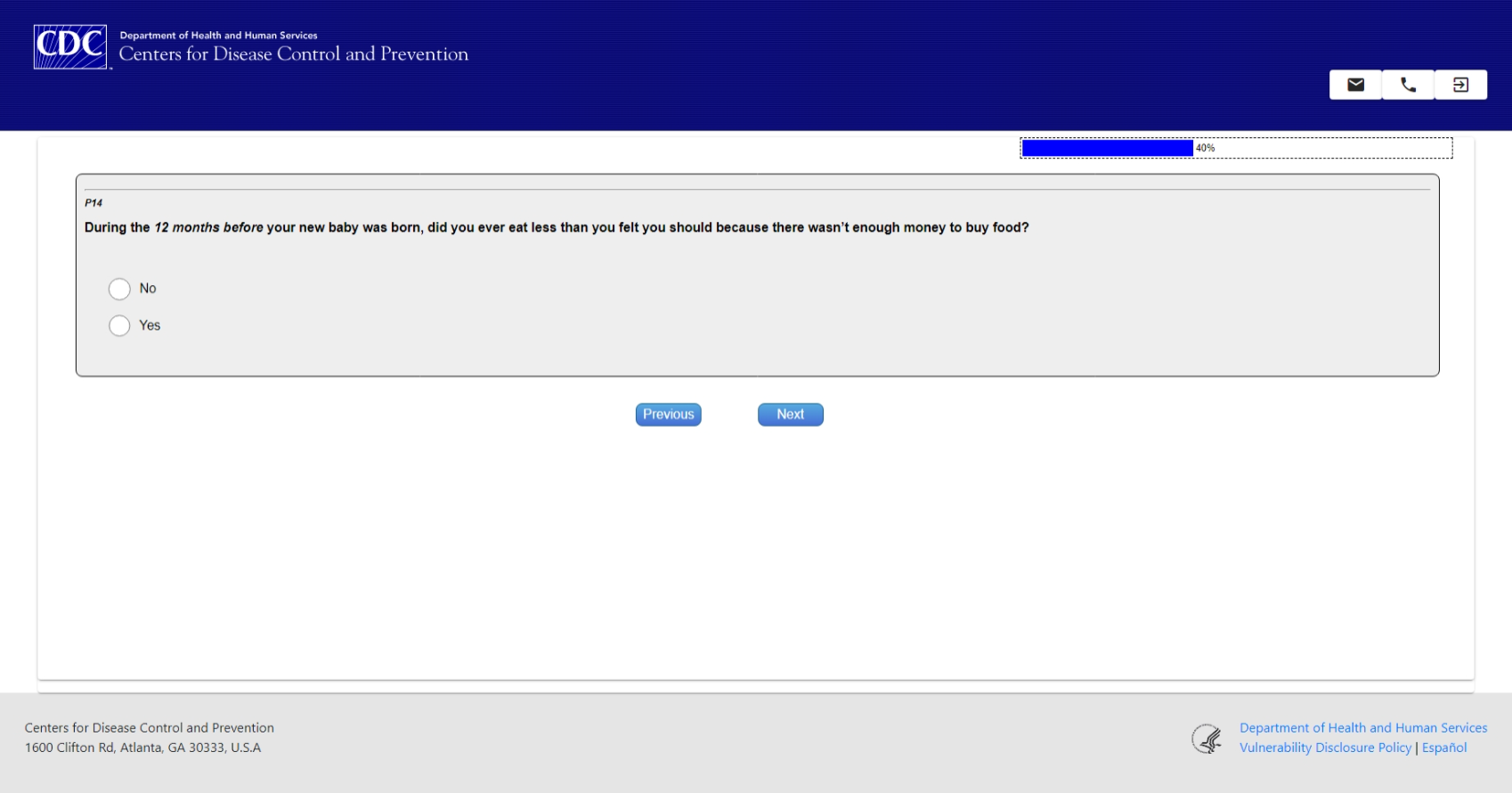 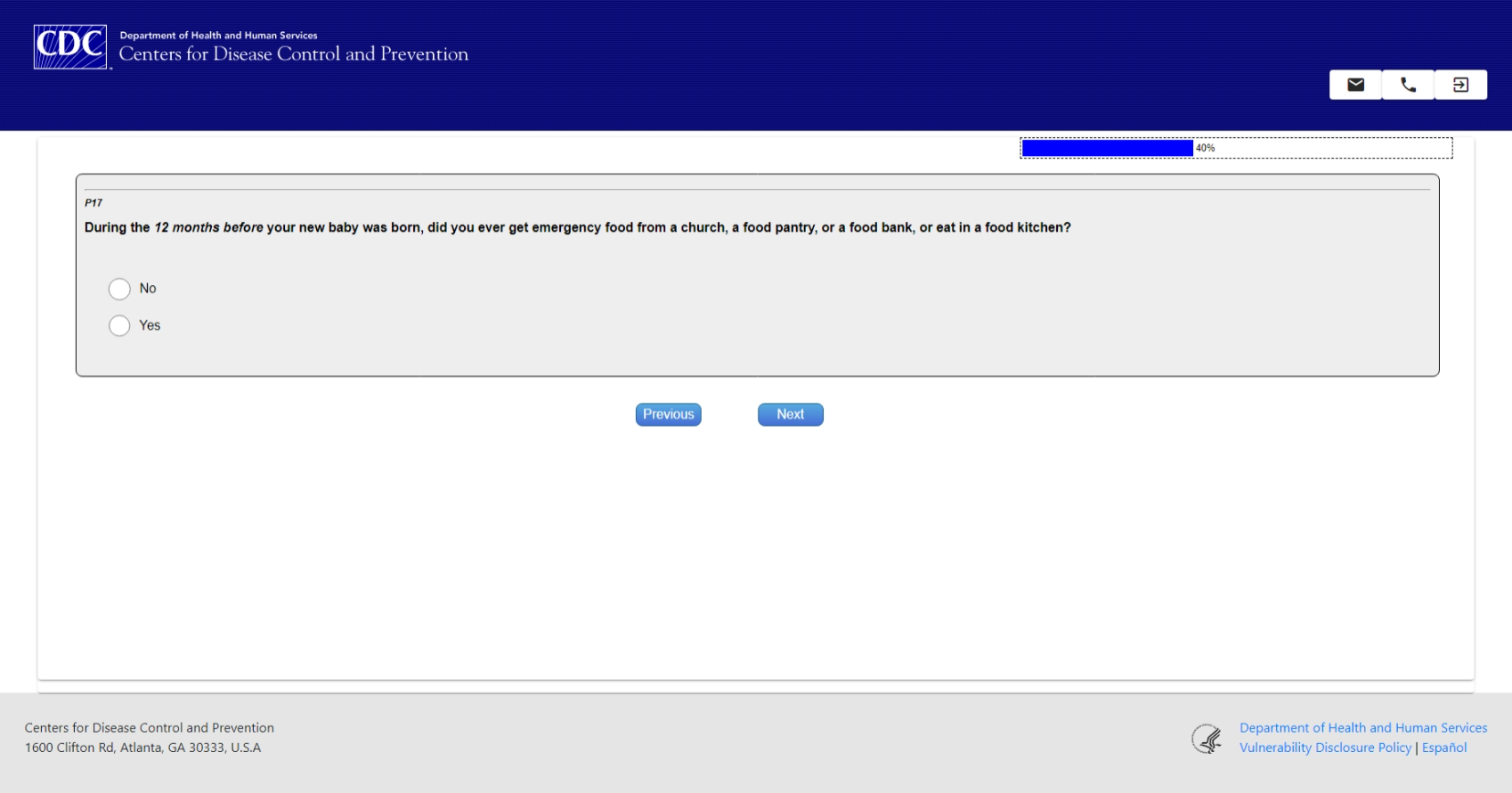 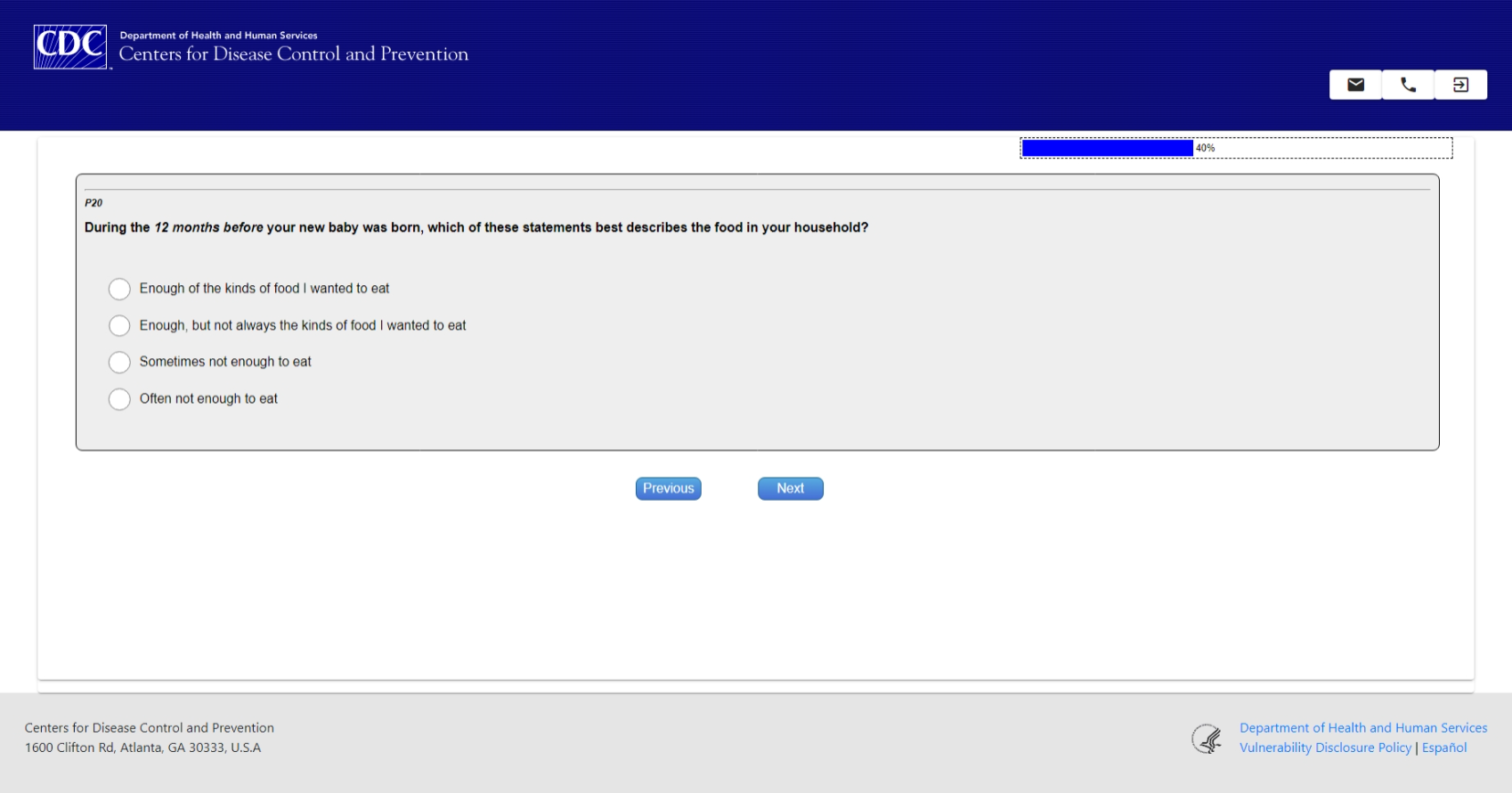 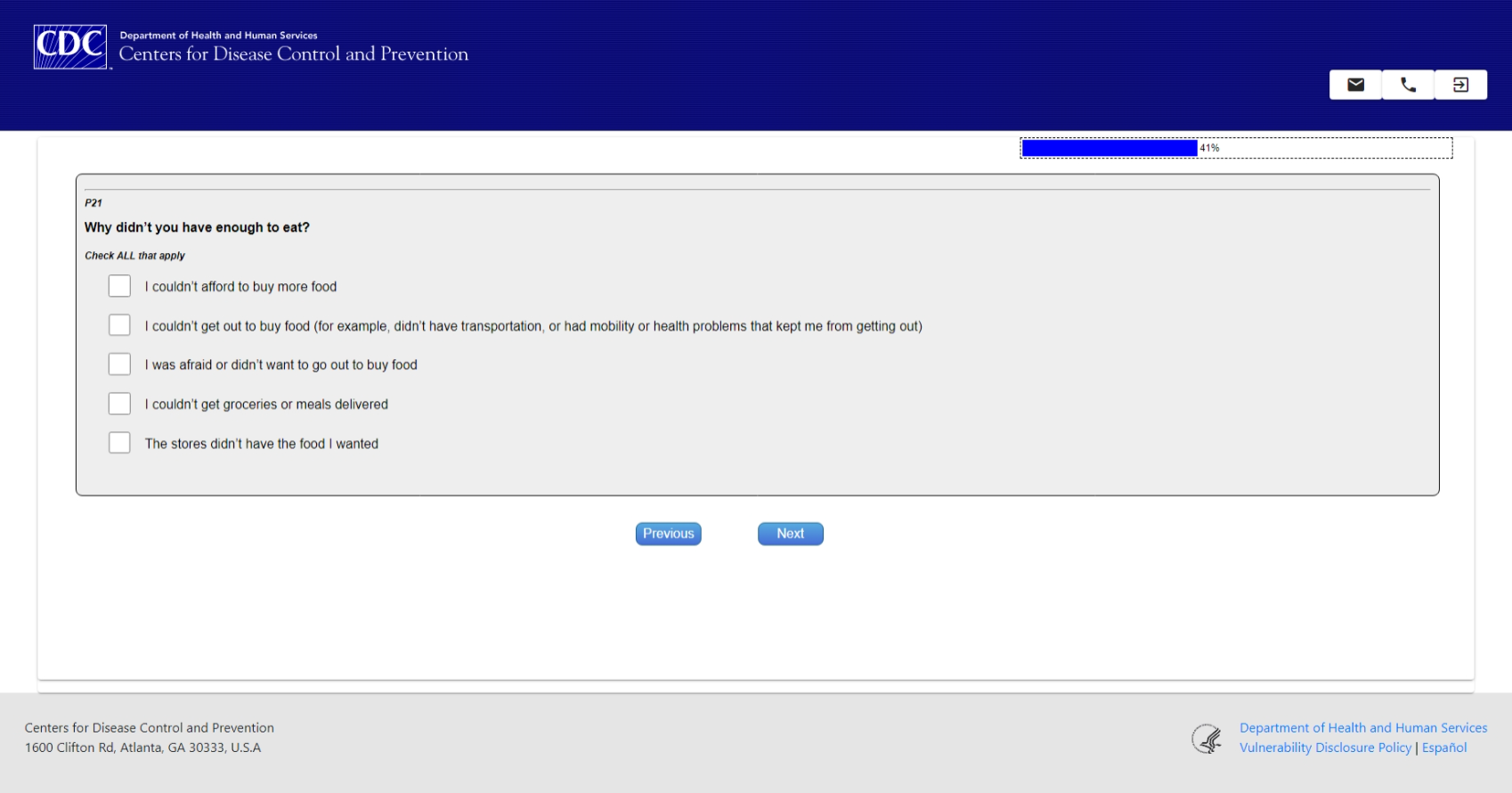 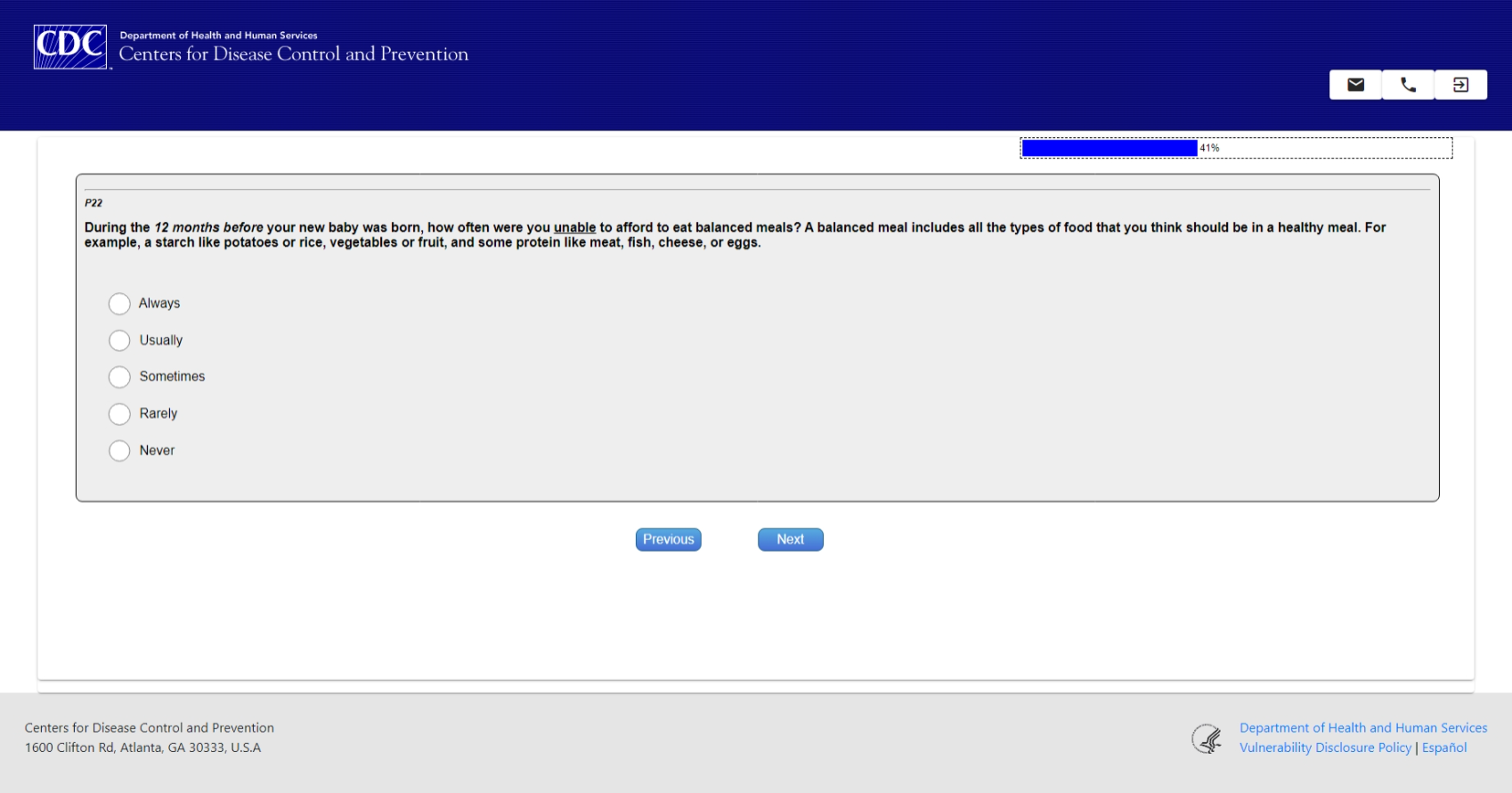 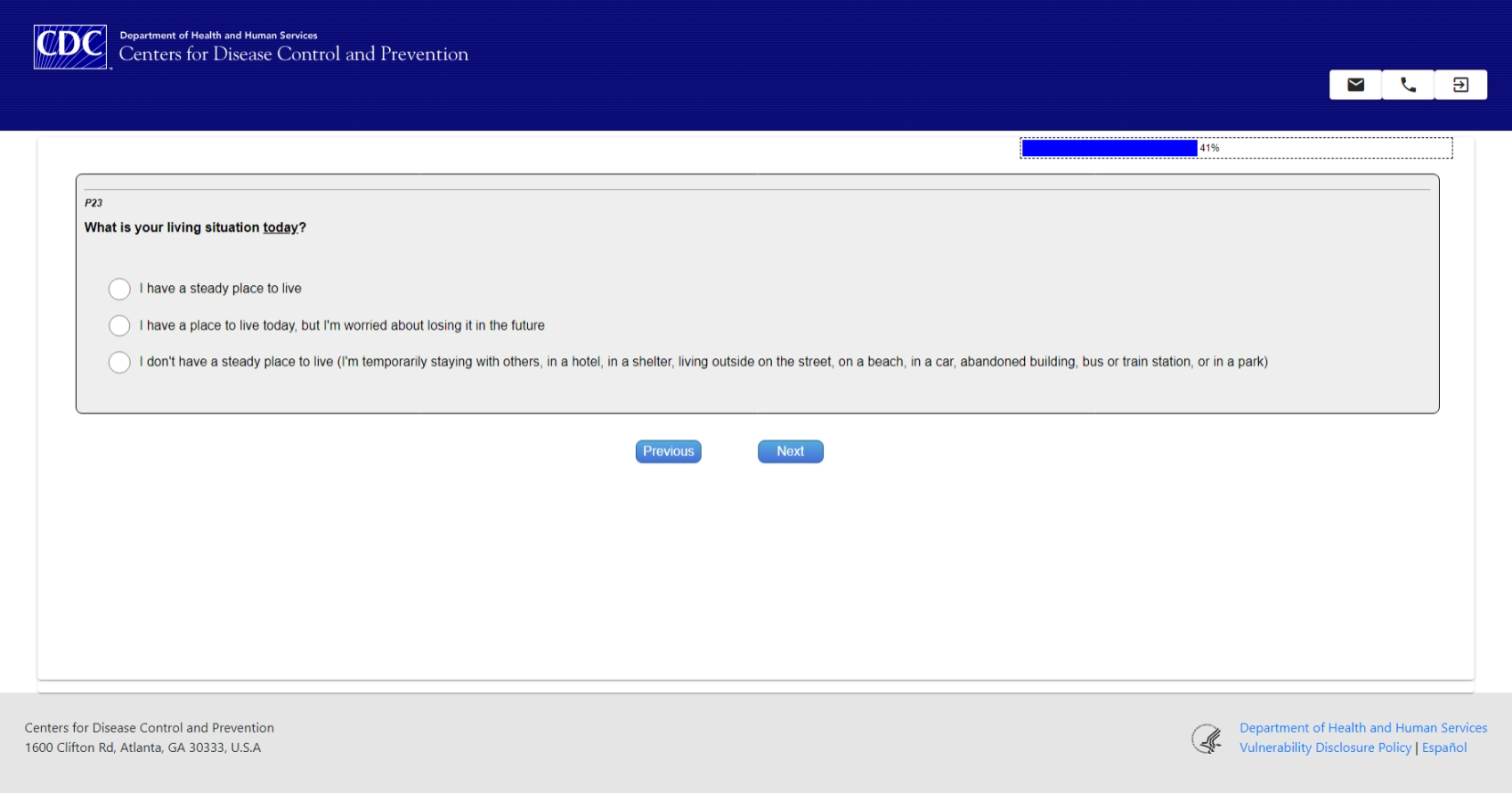 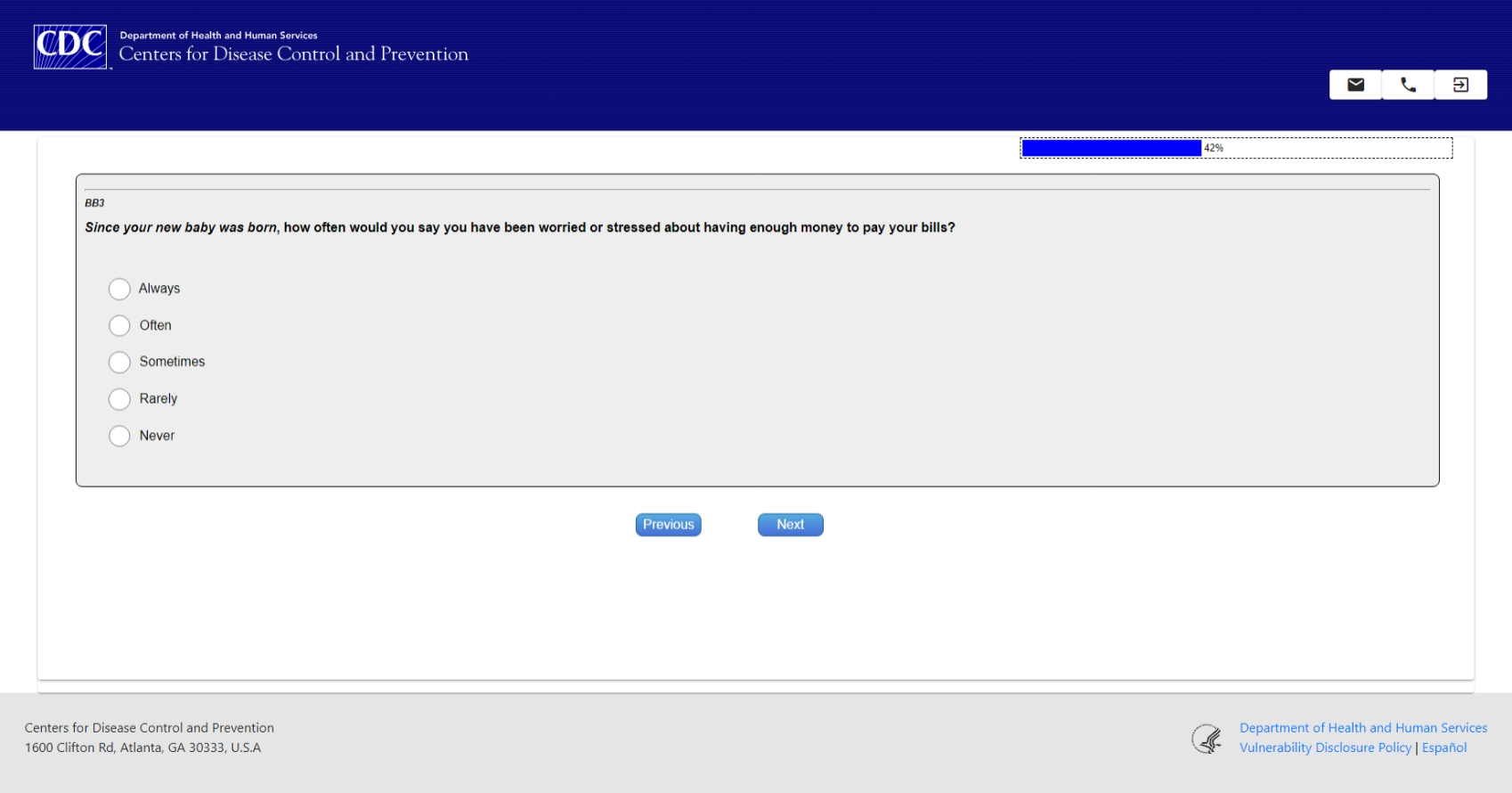 Neighborhood and Built Environment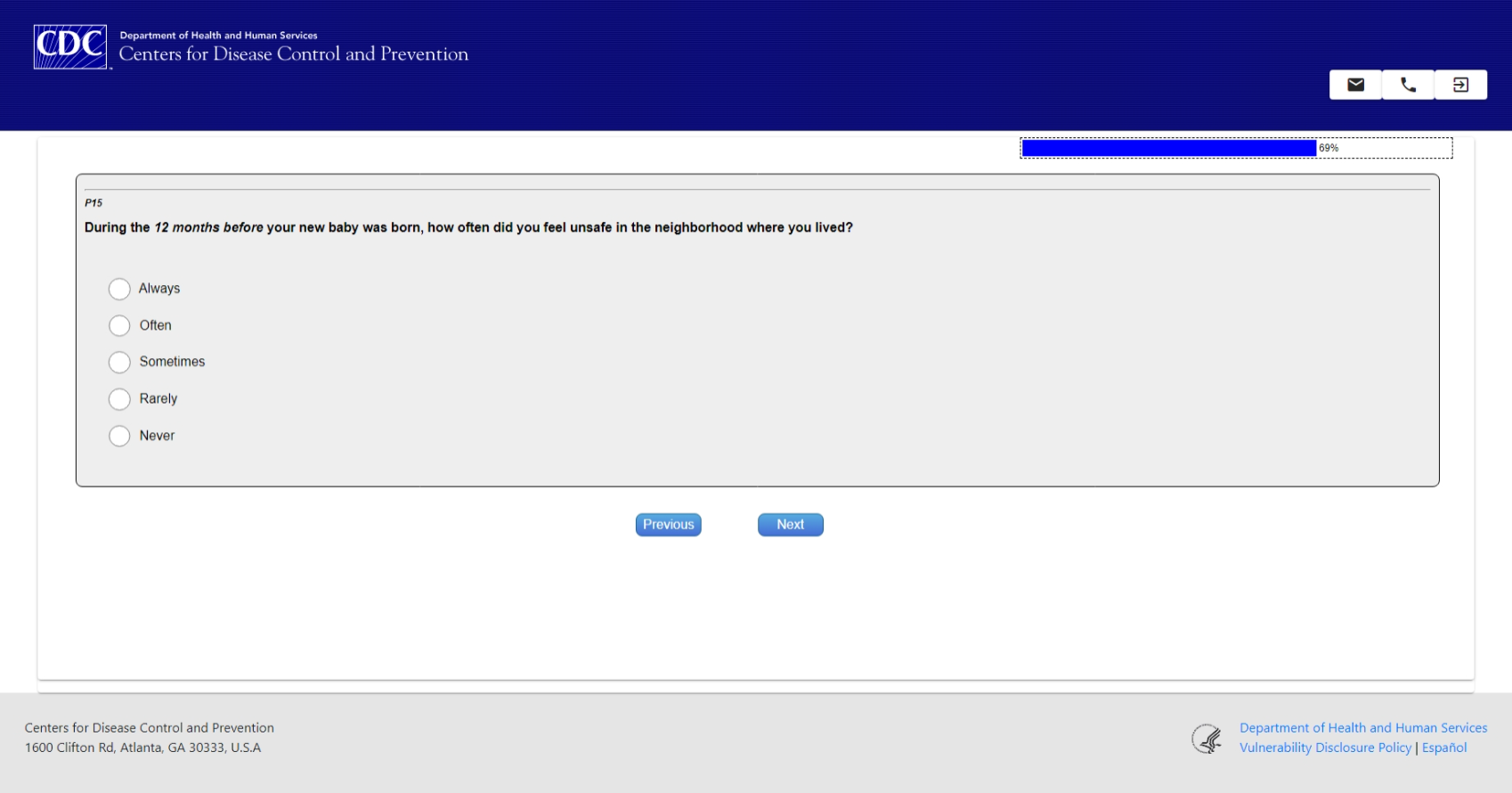 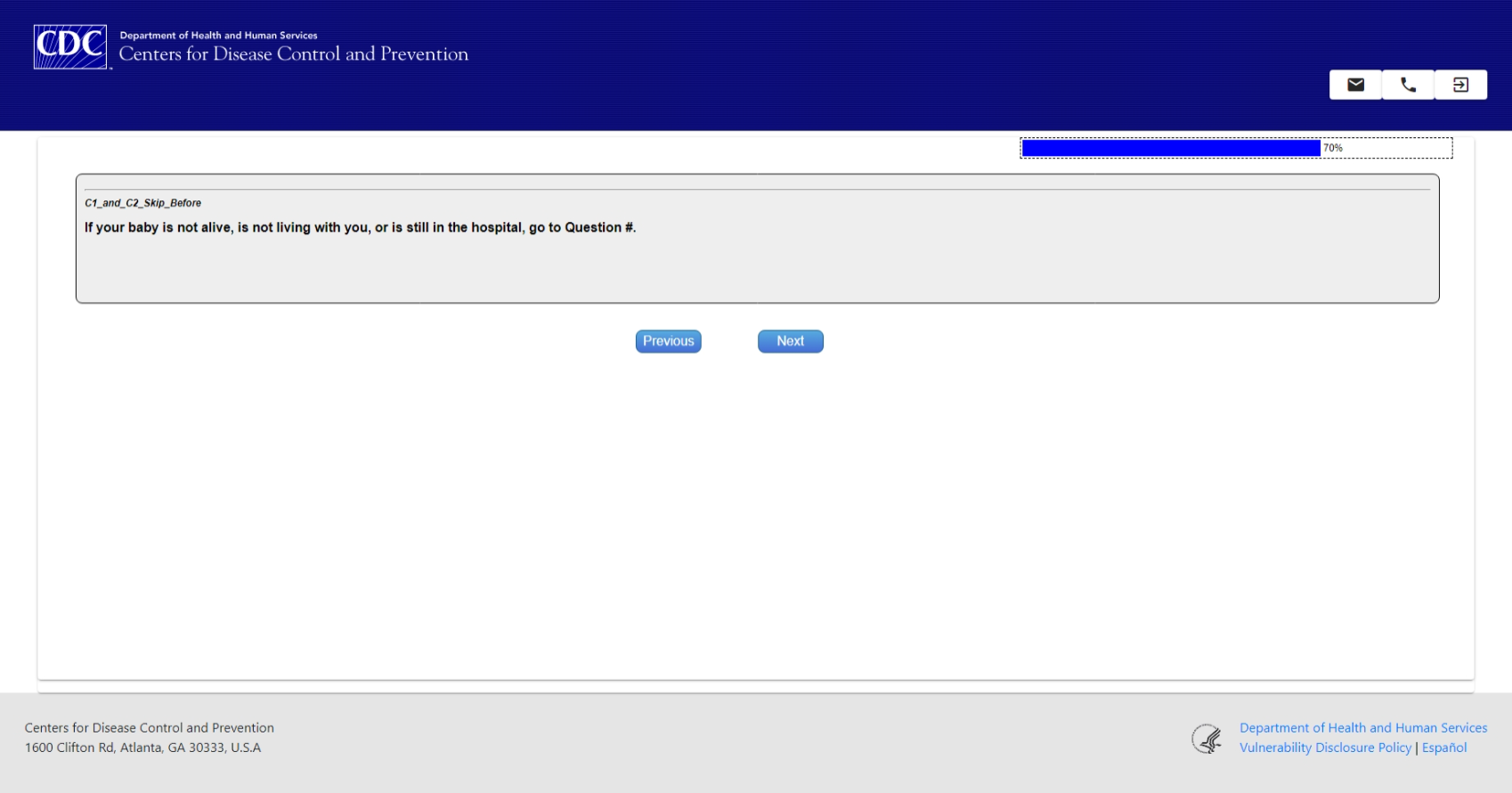 Family Planning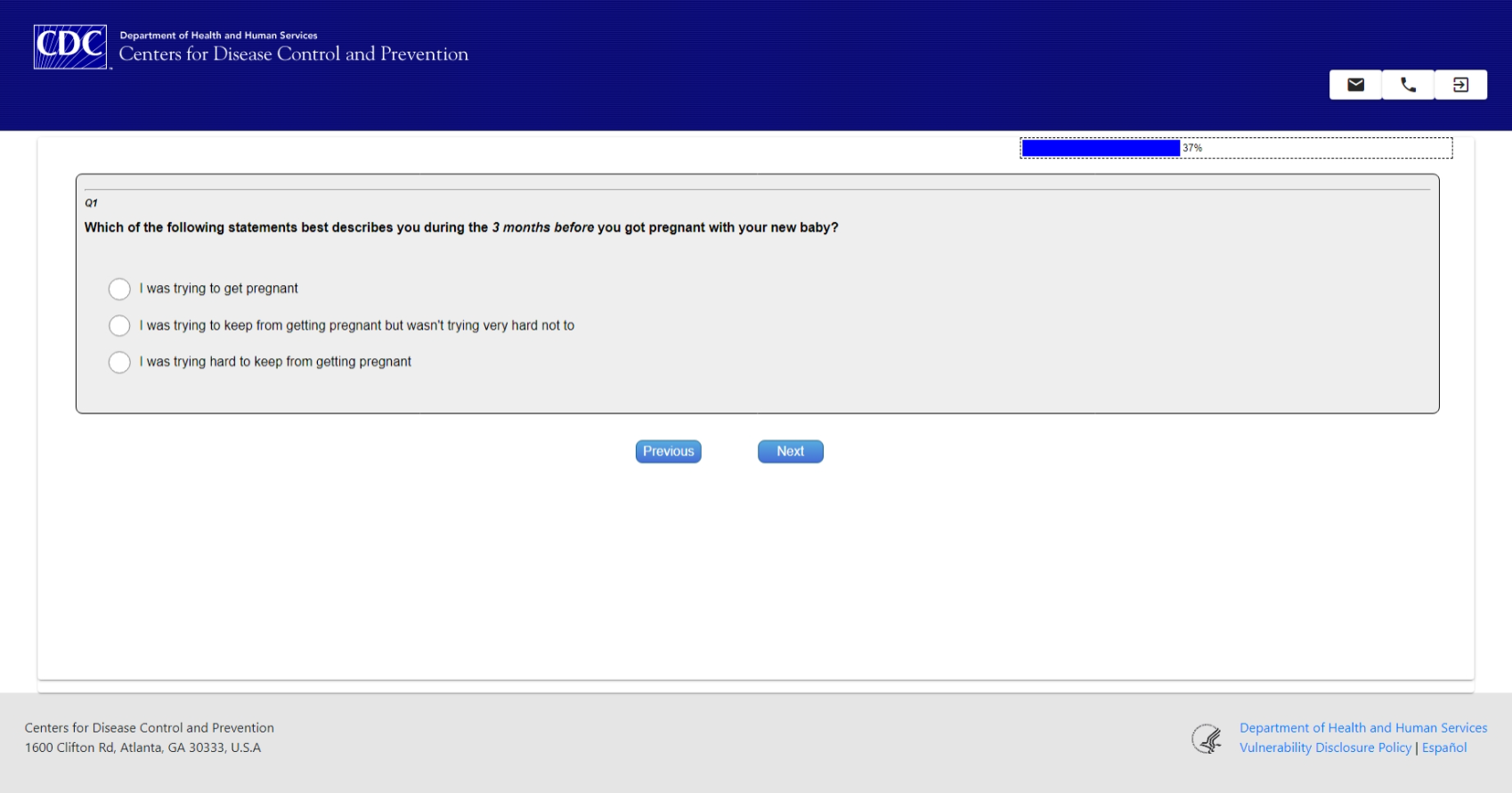 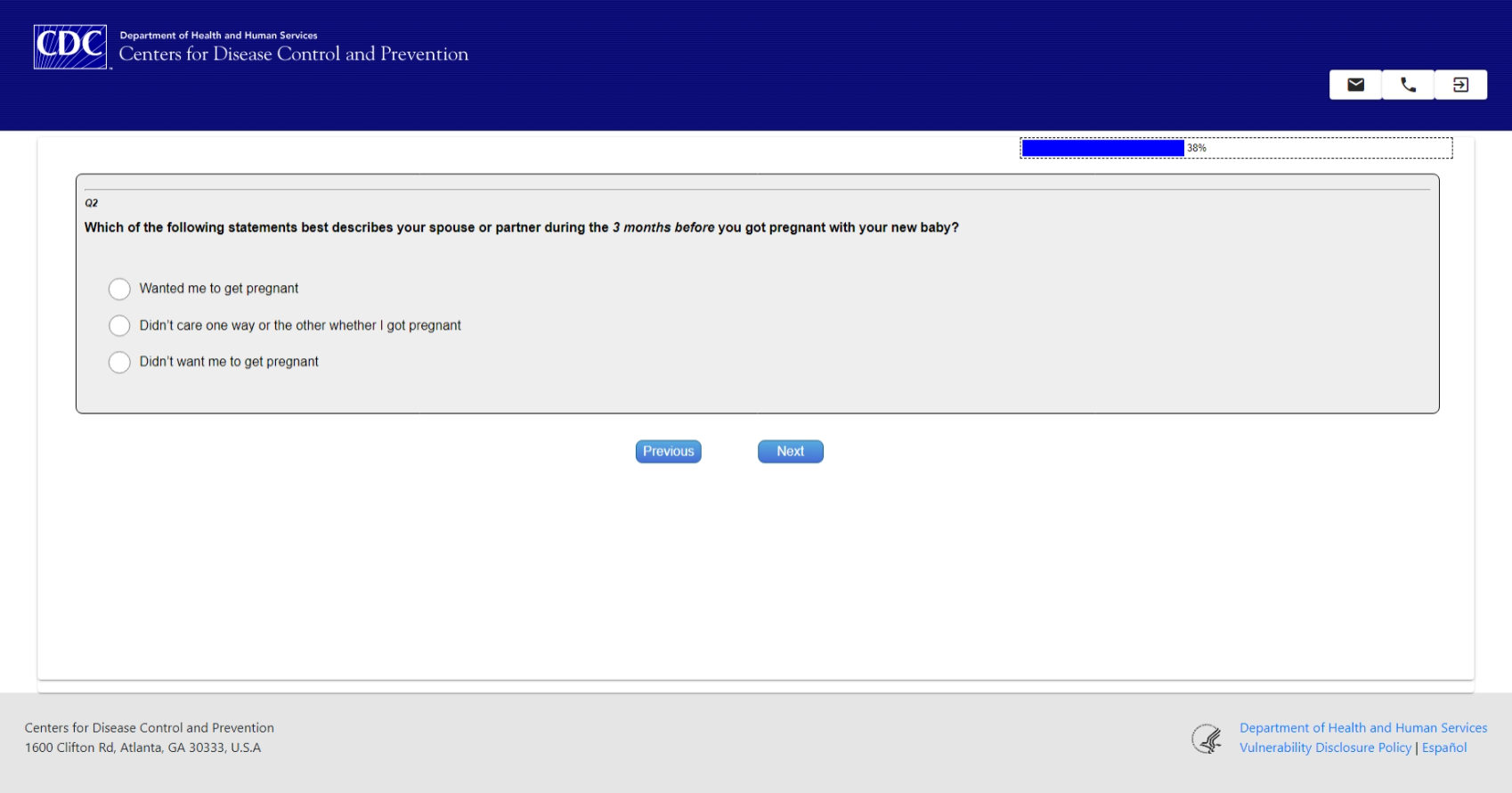 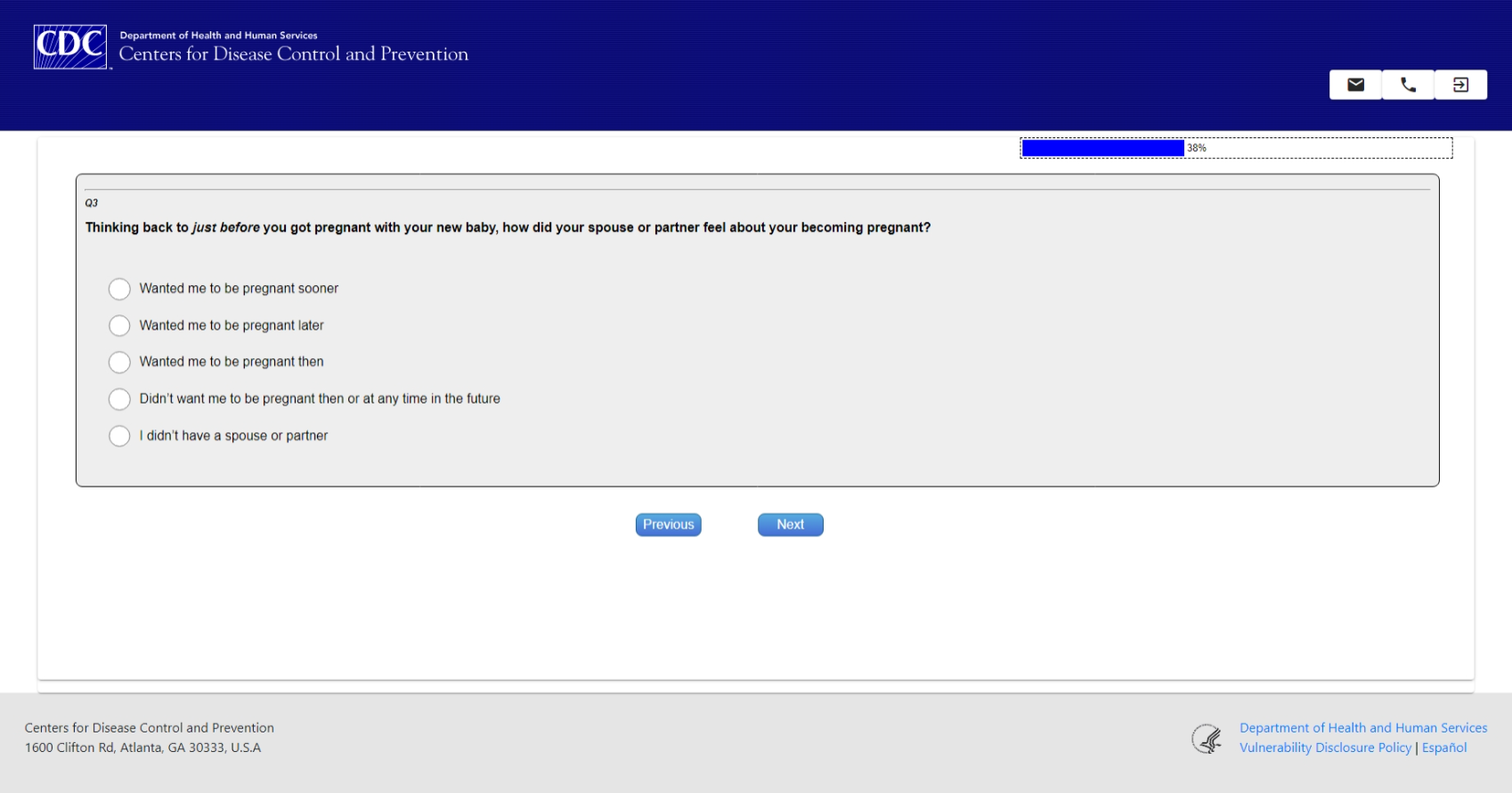 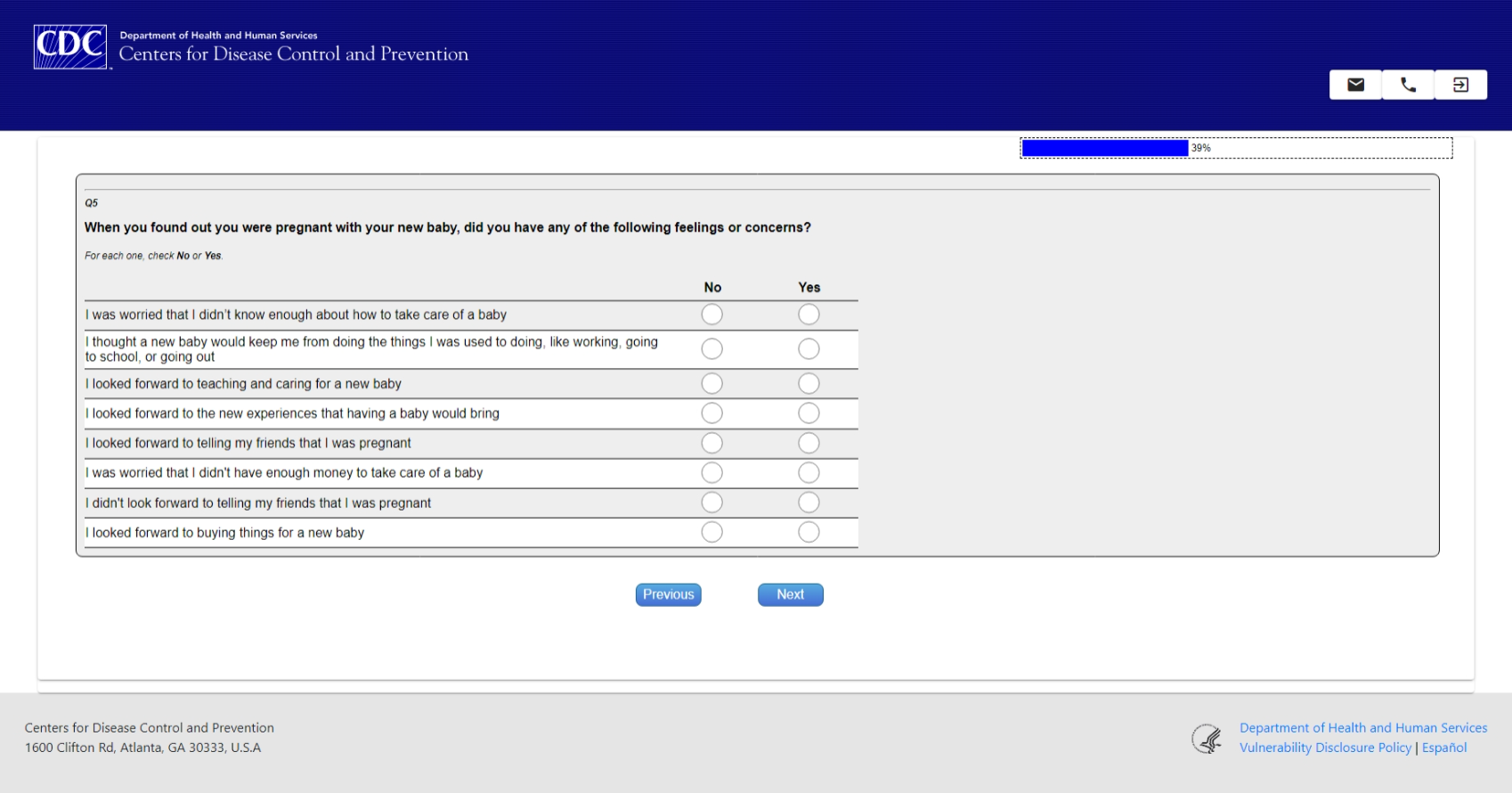 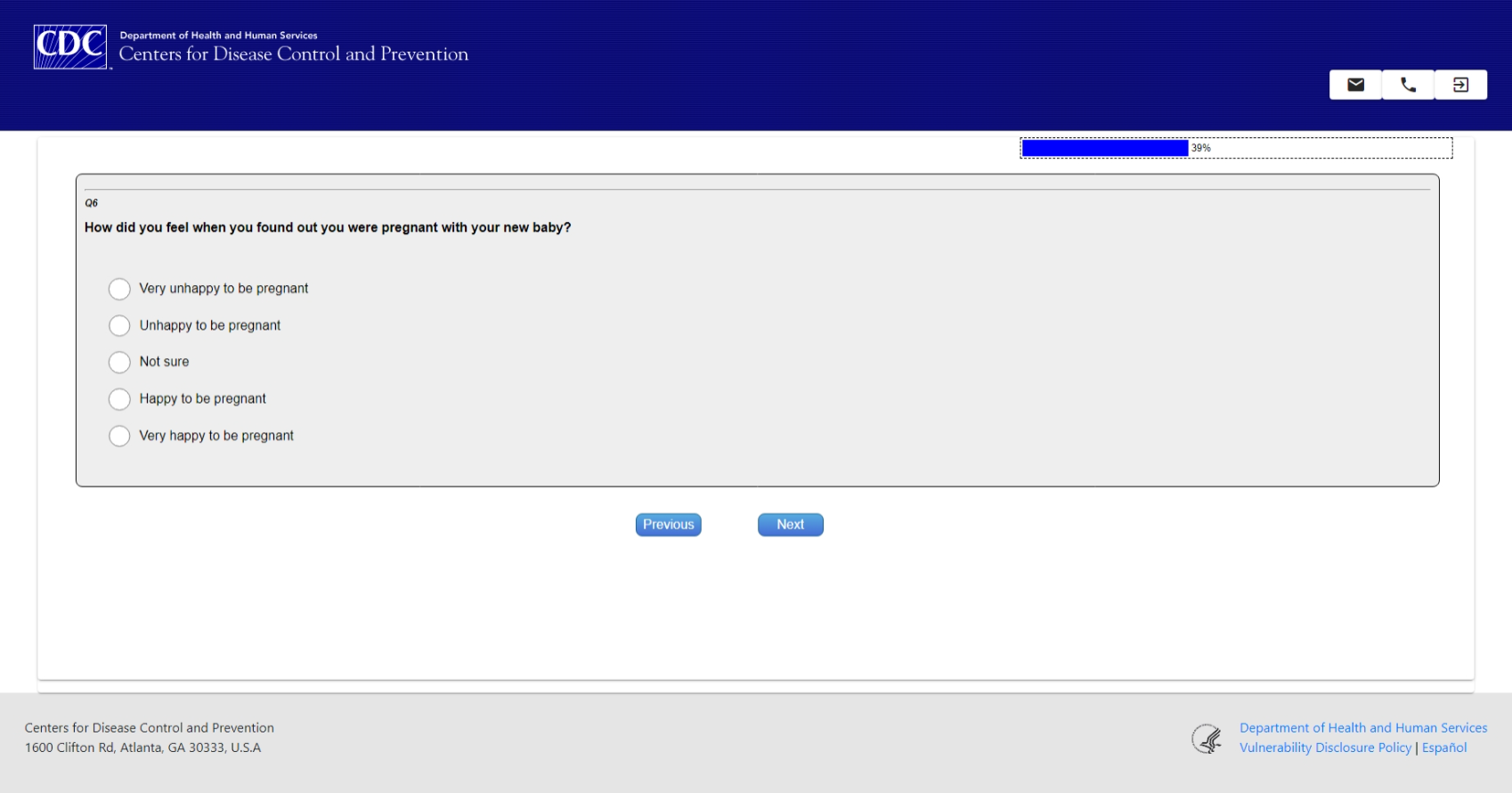 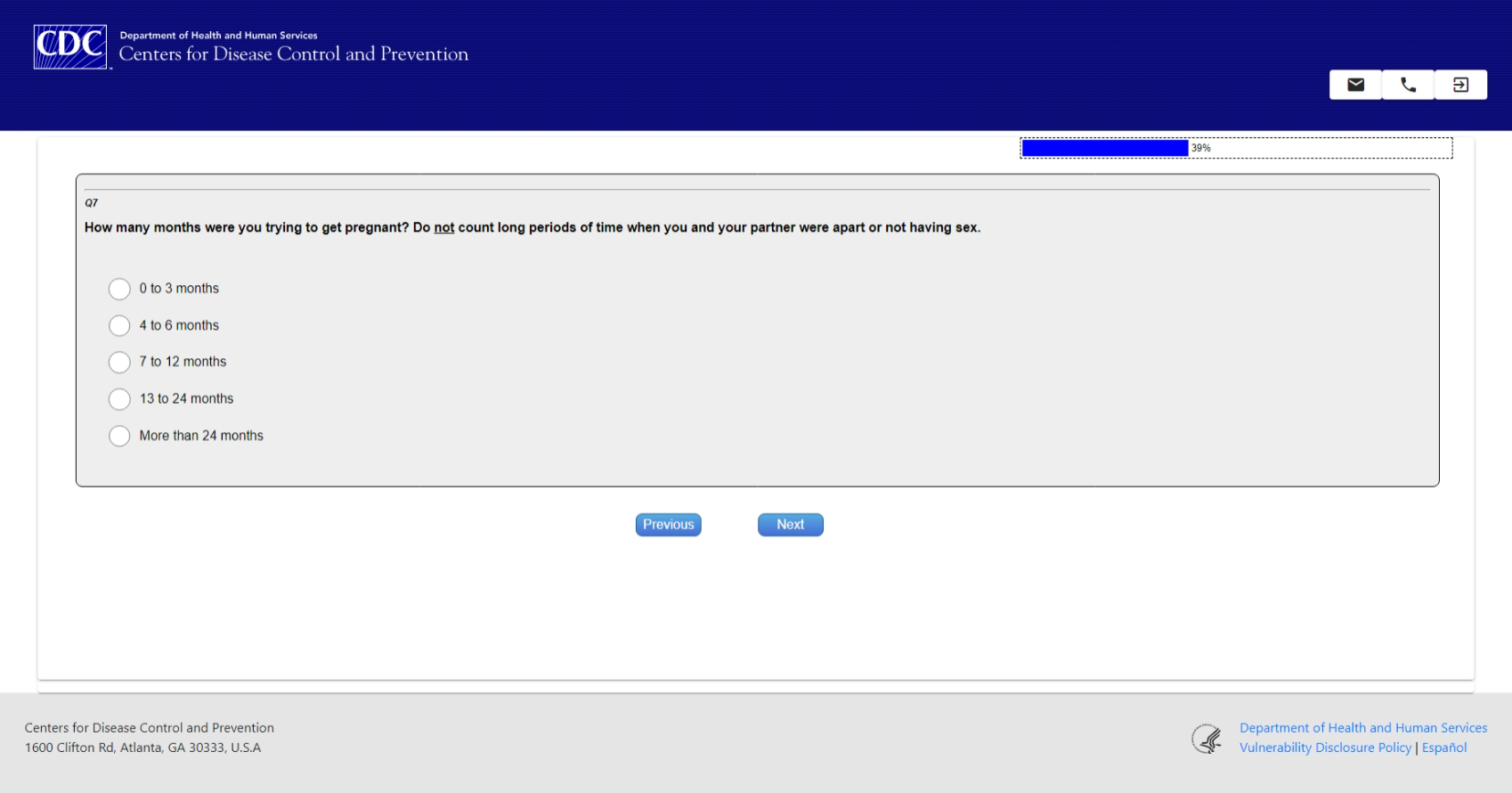 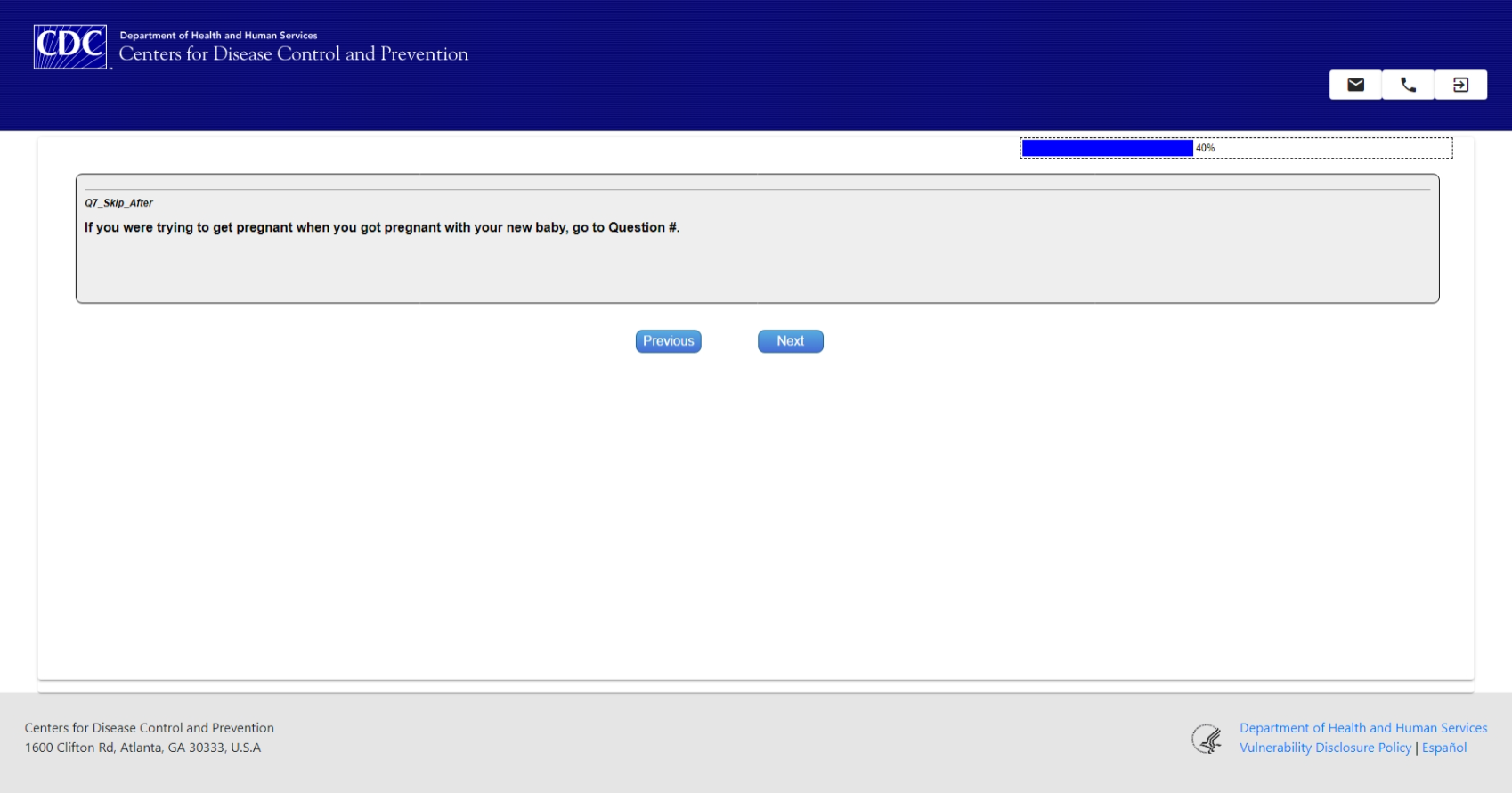 Prenatal Care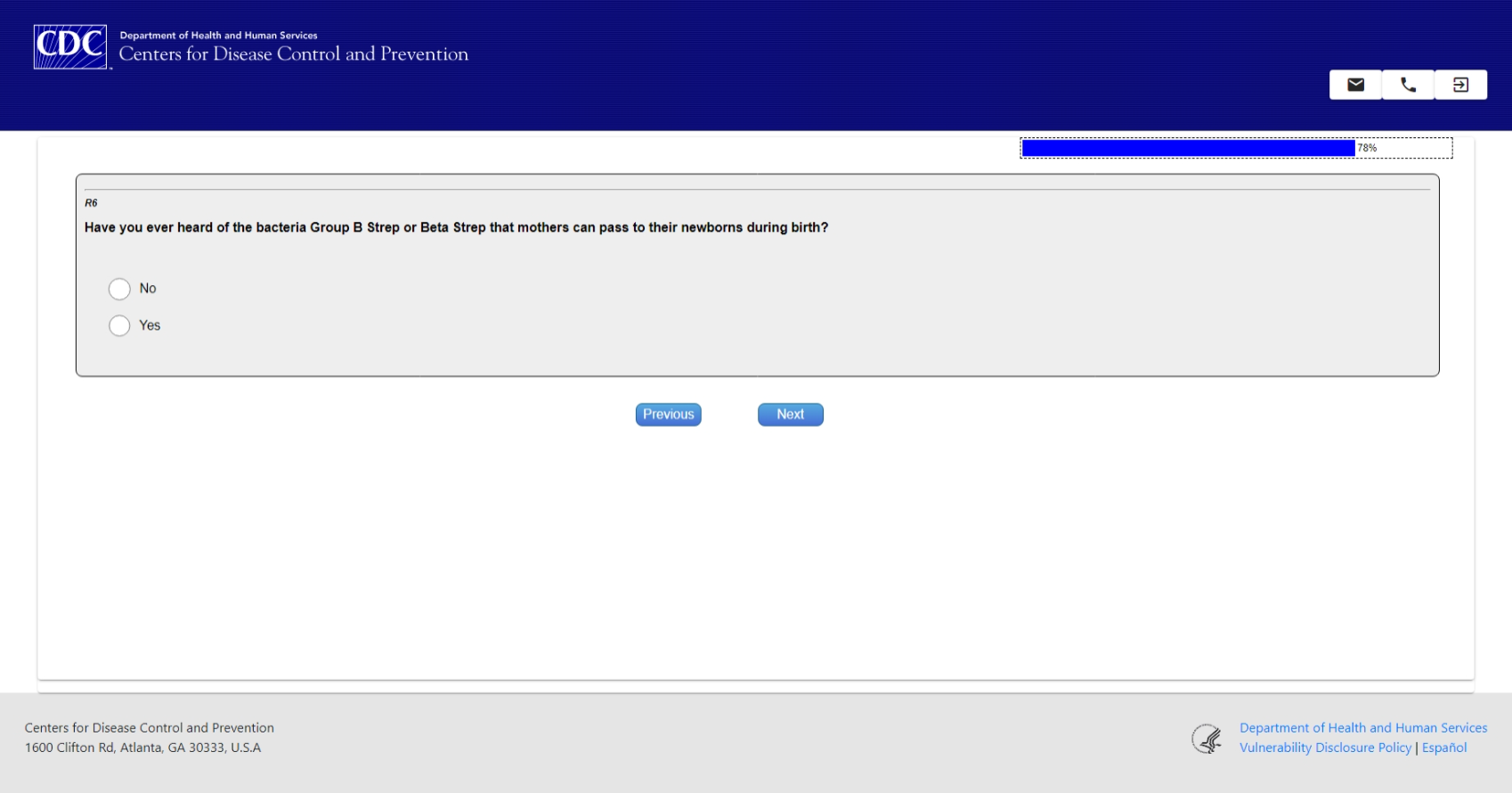 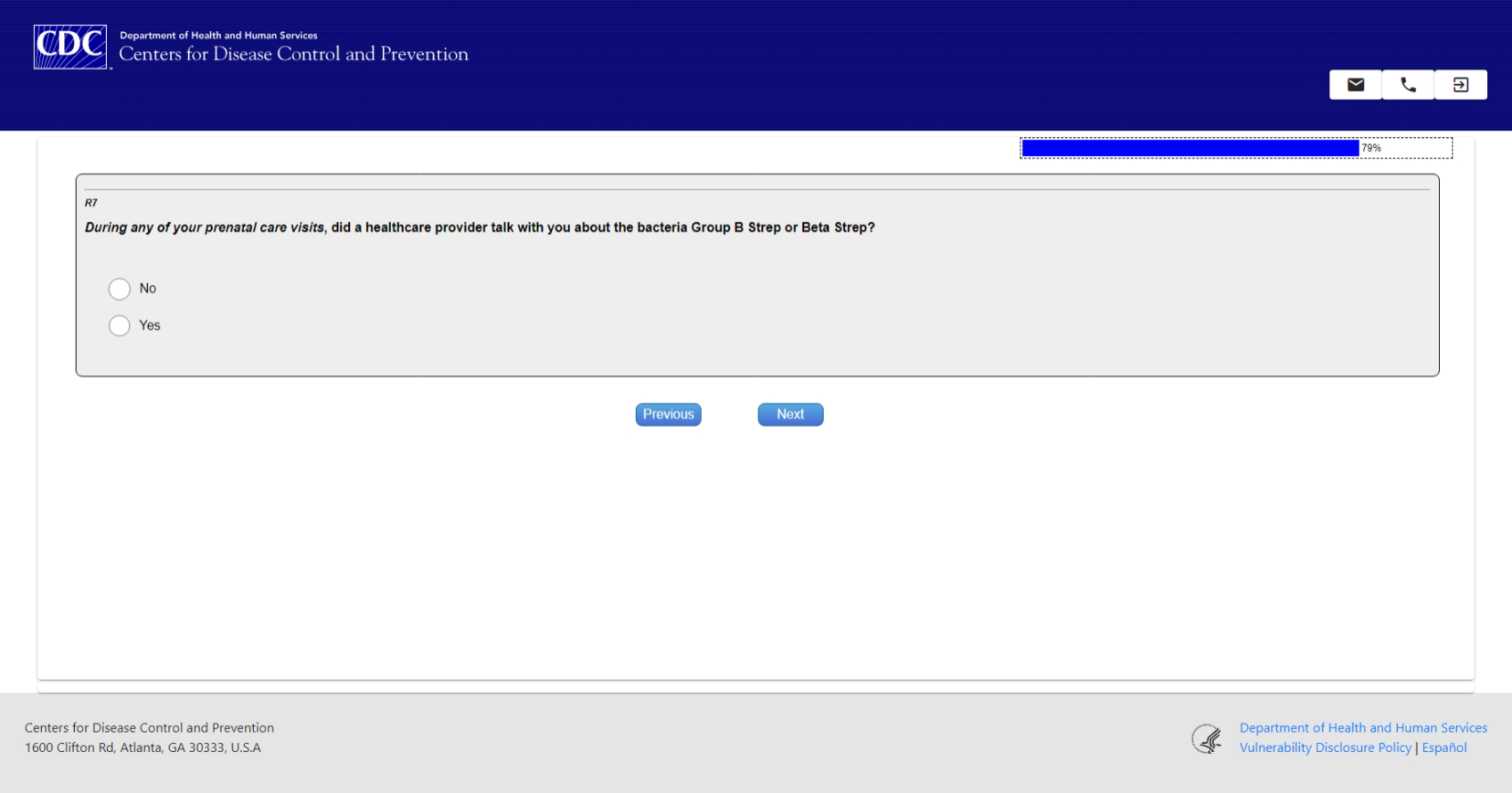 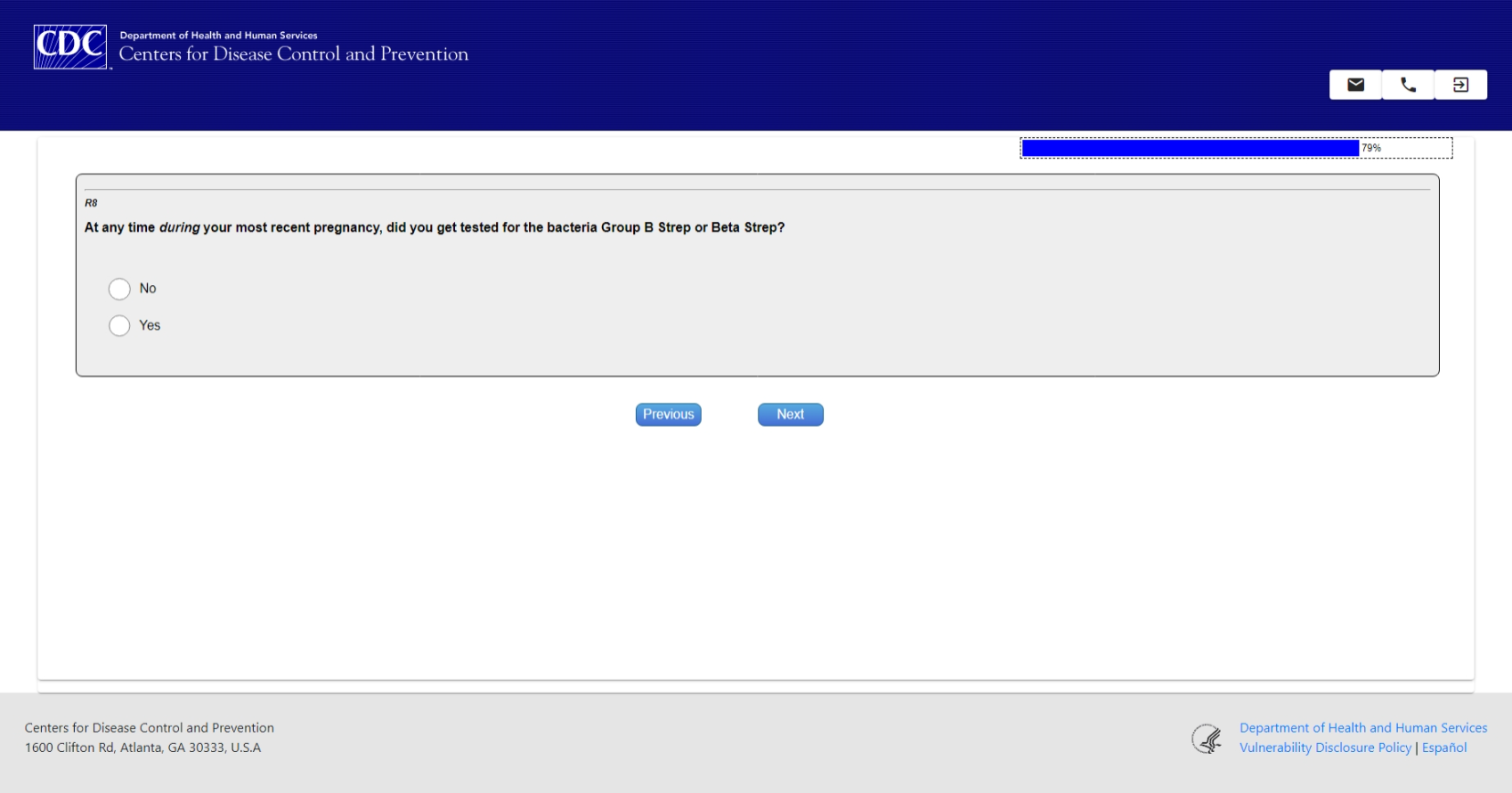 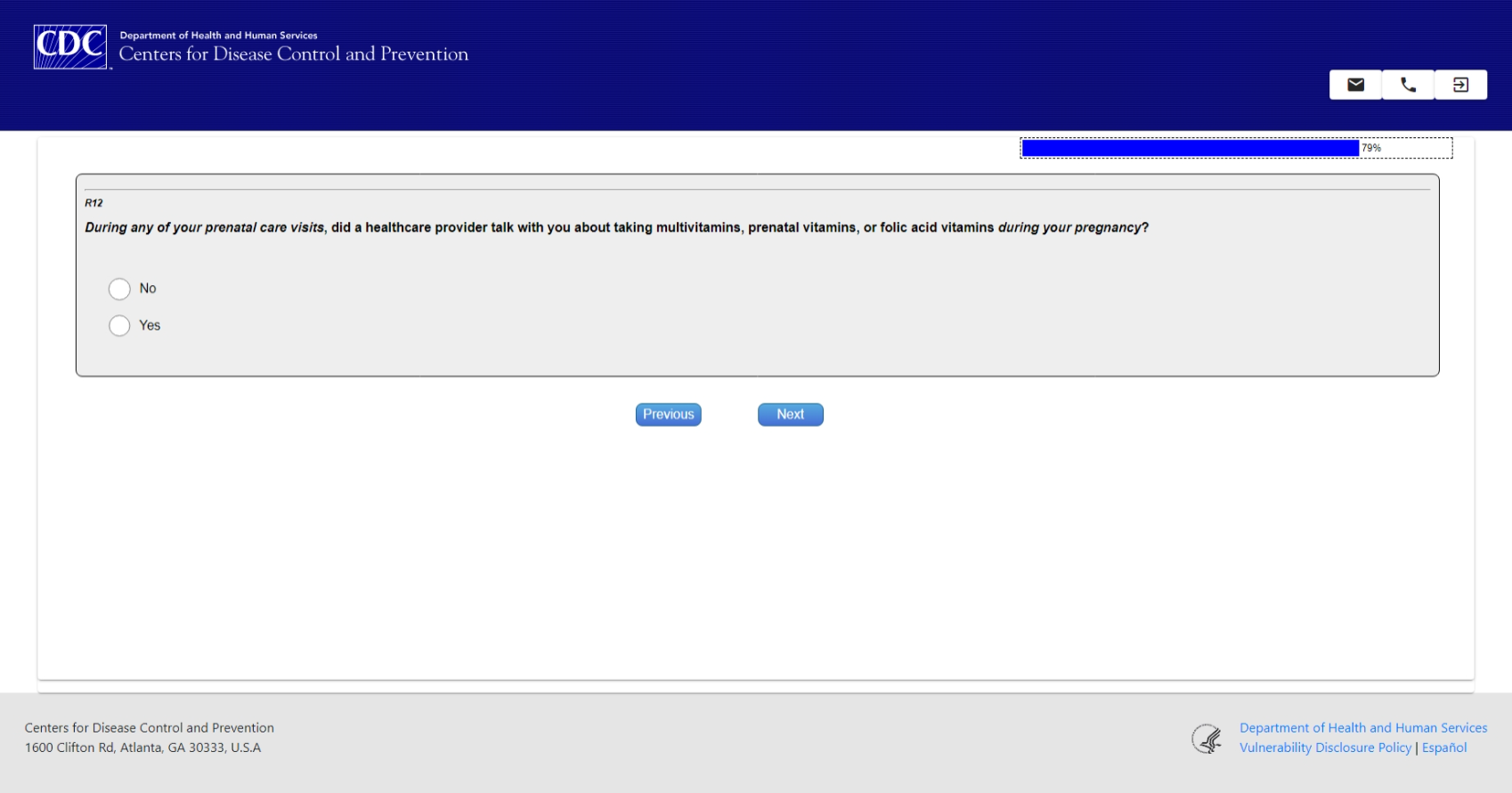 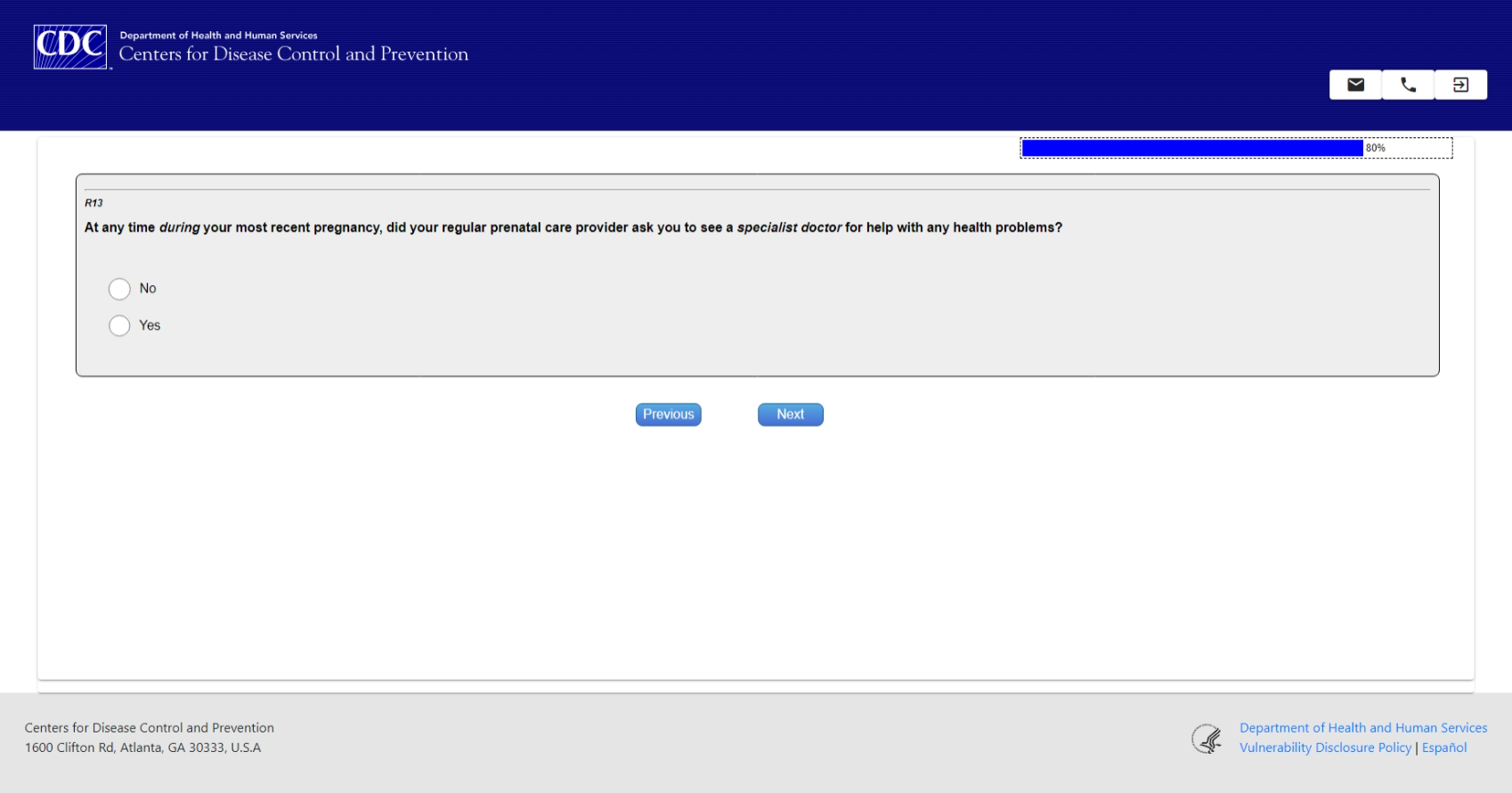 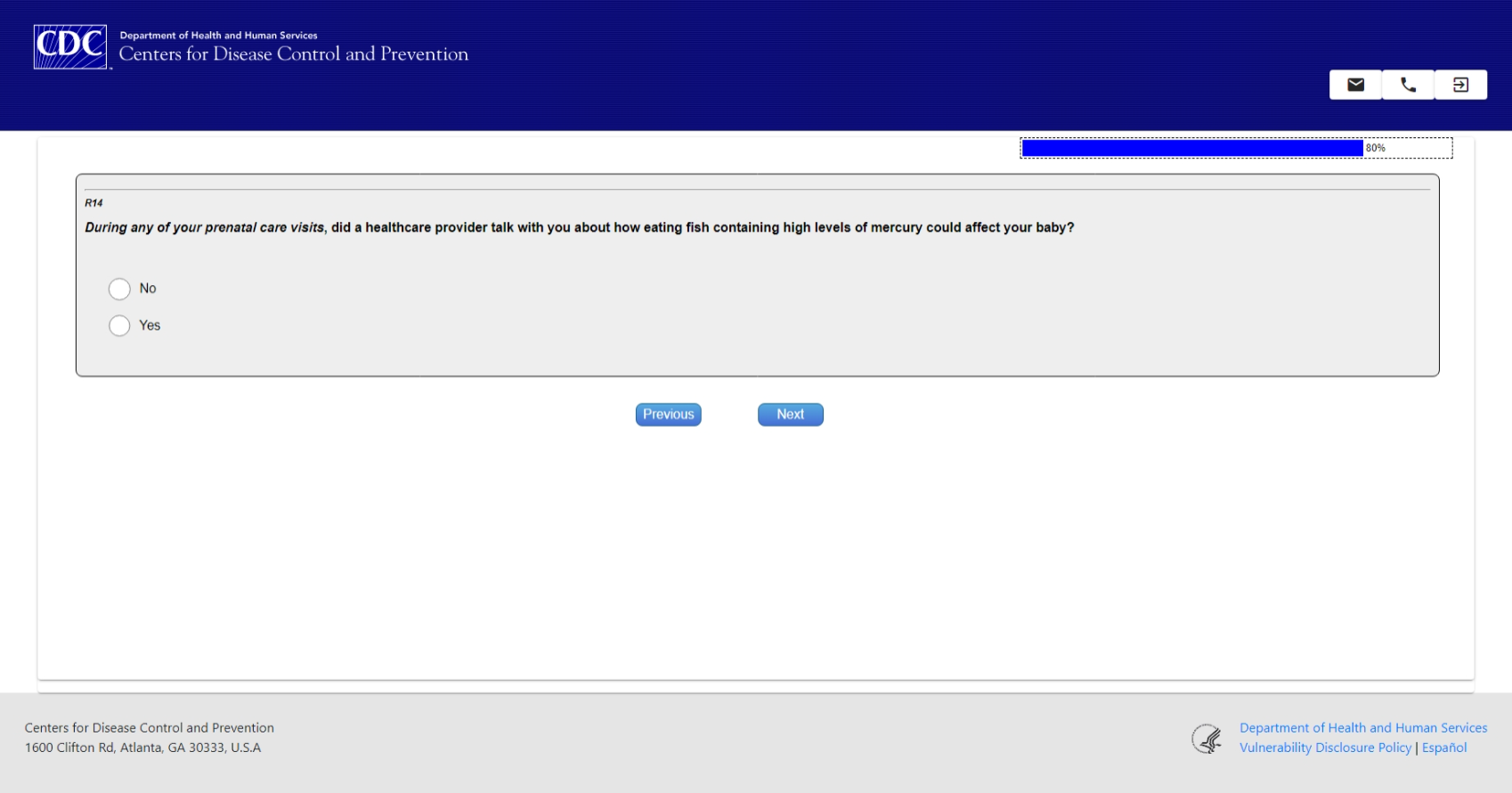 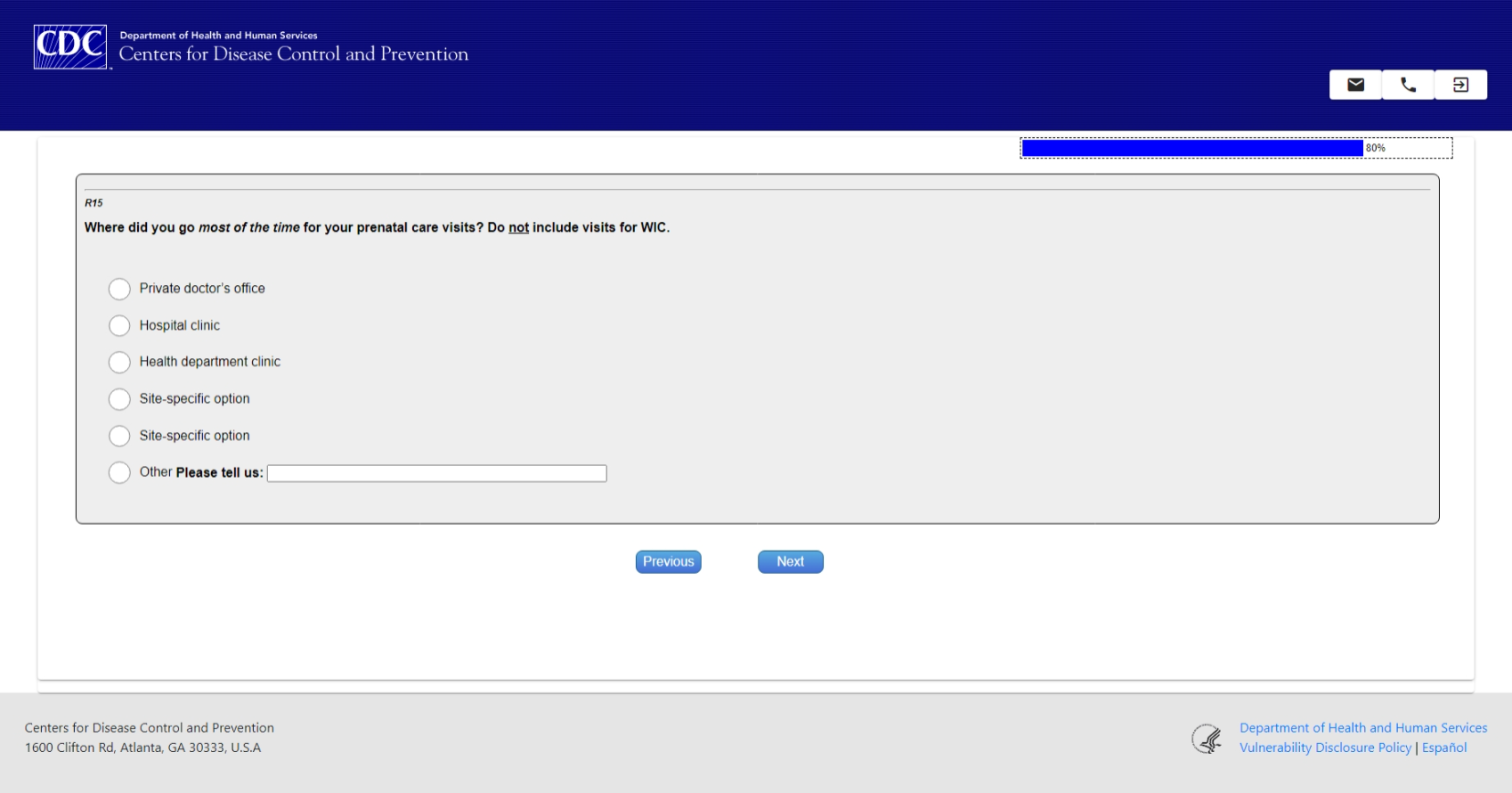 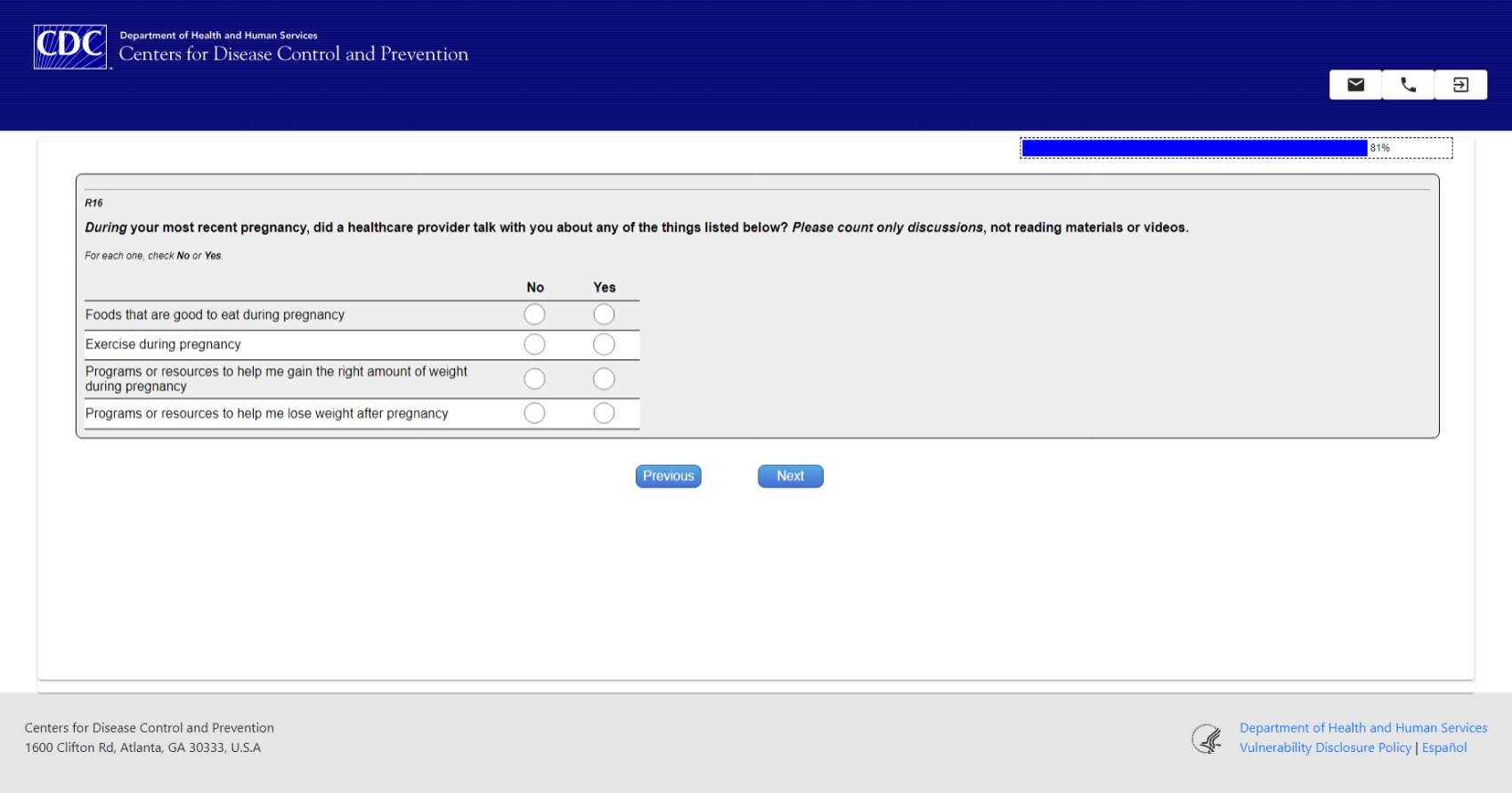 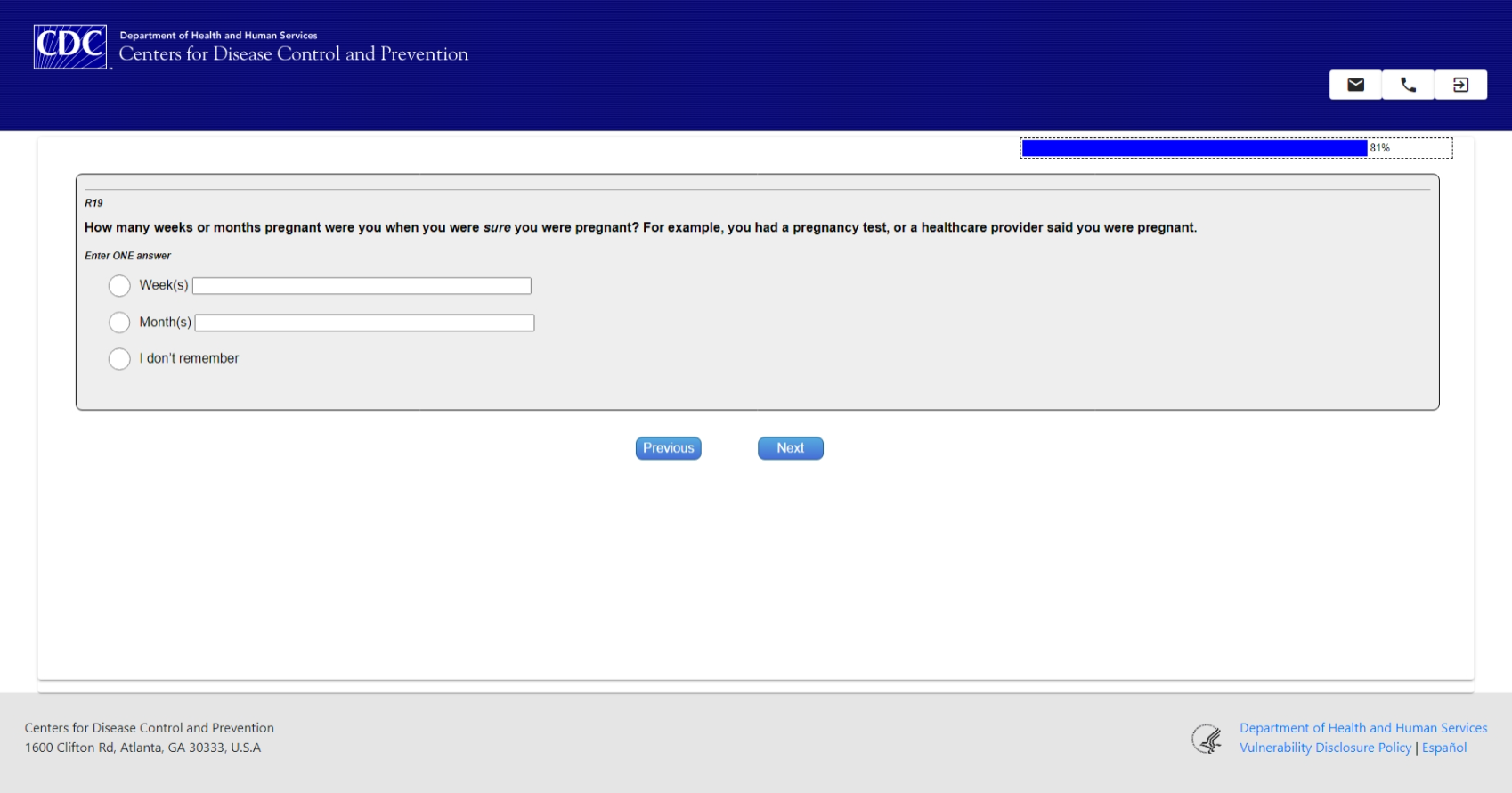 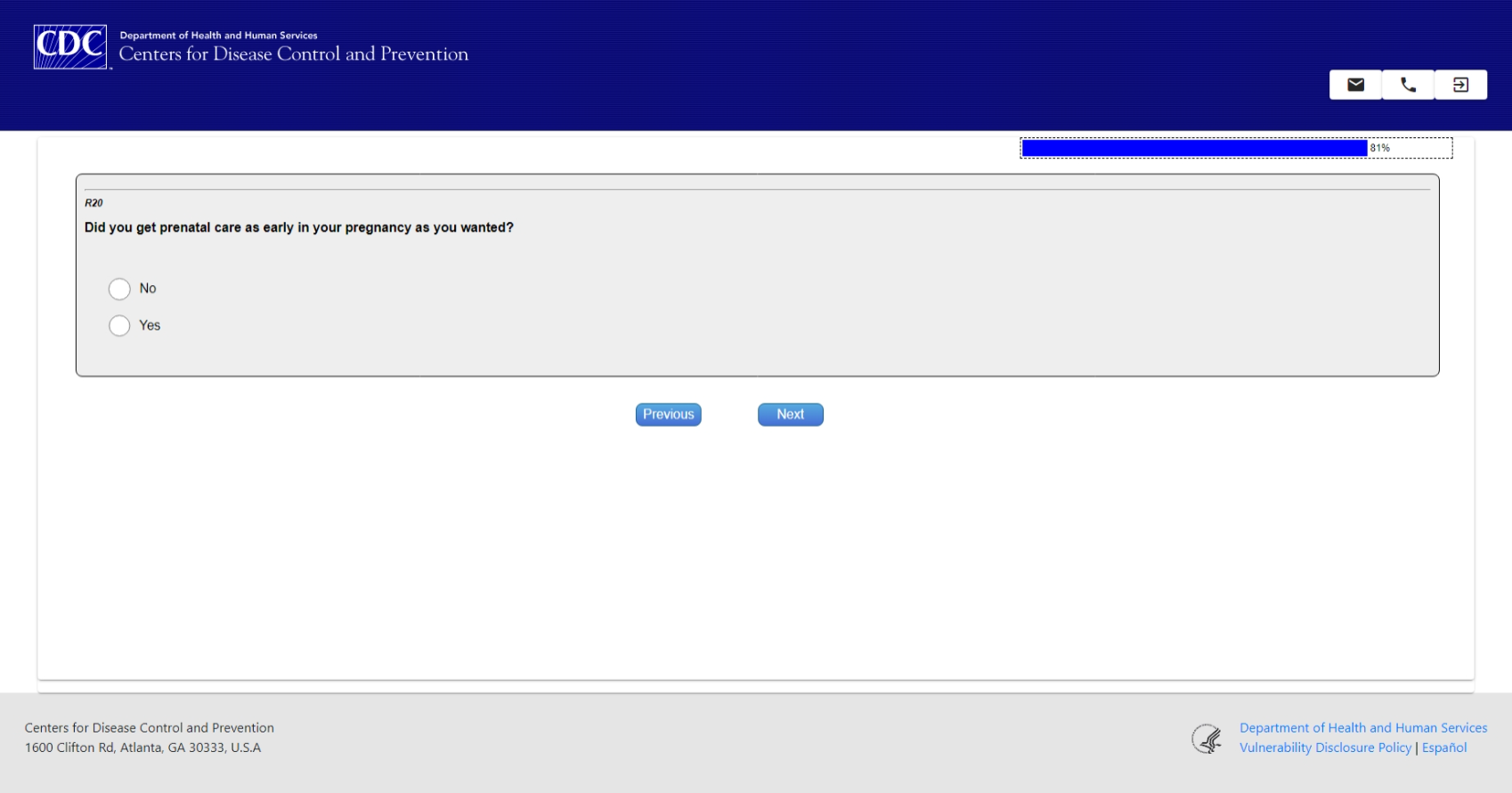 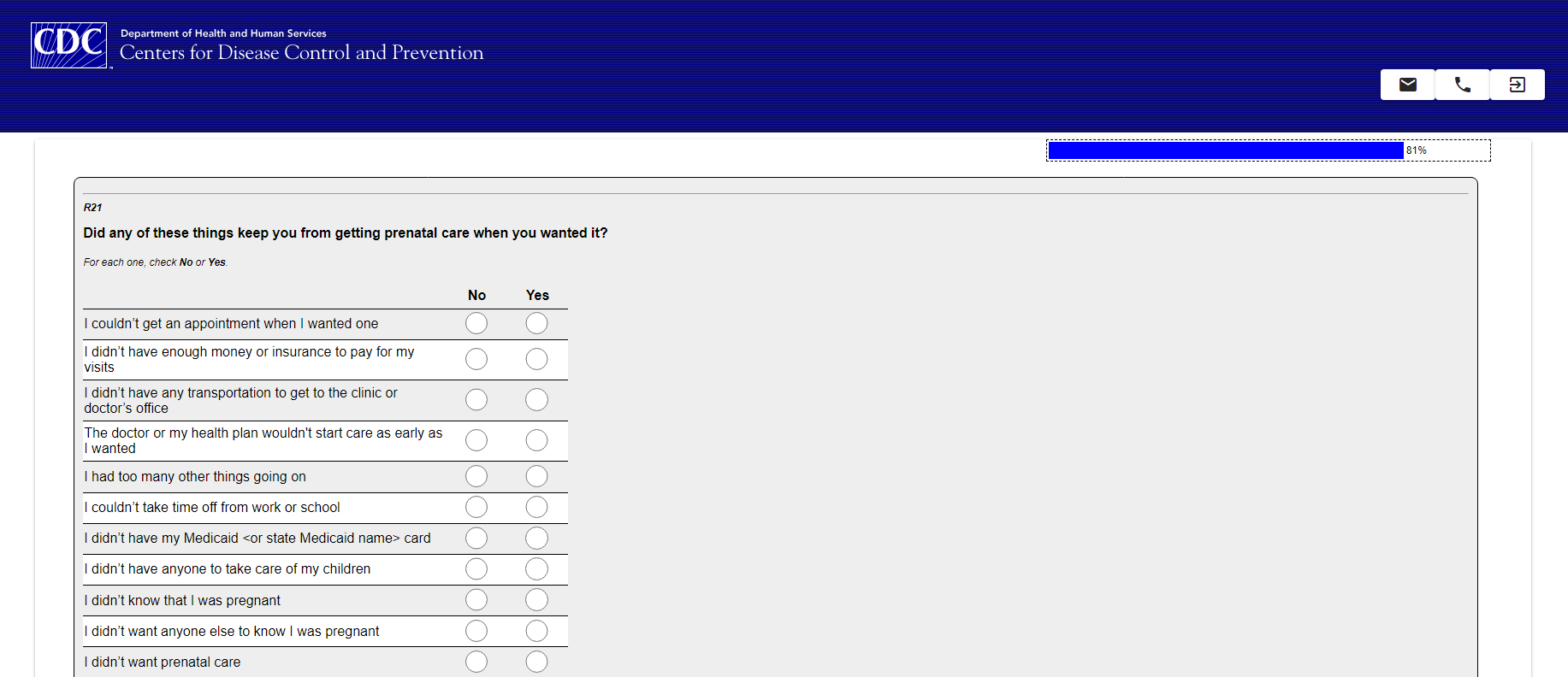 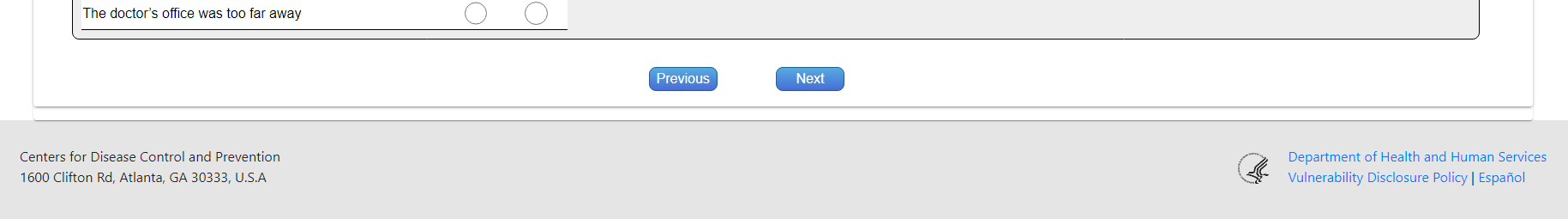 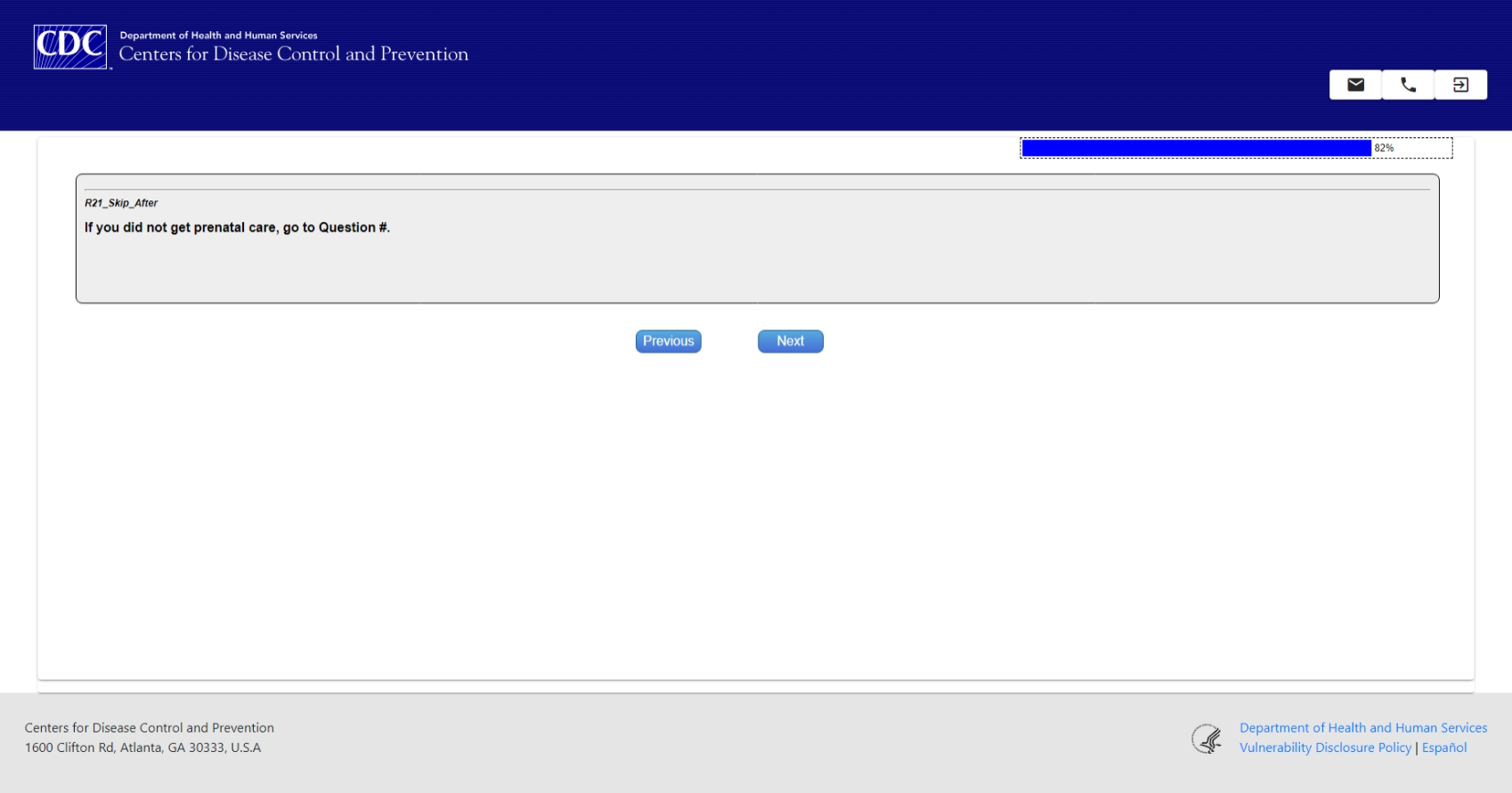 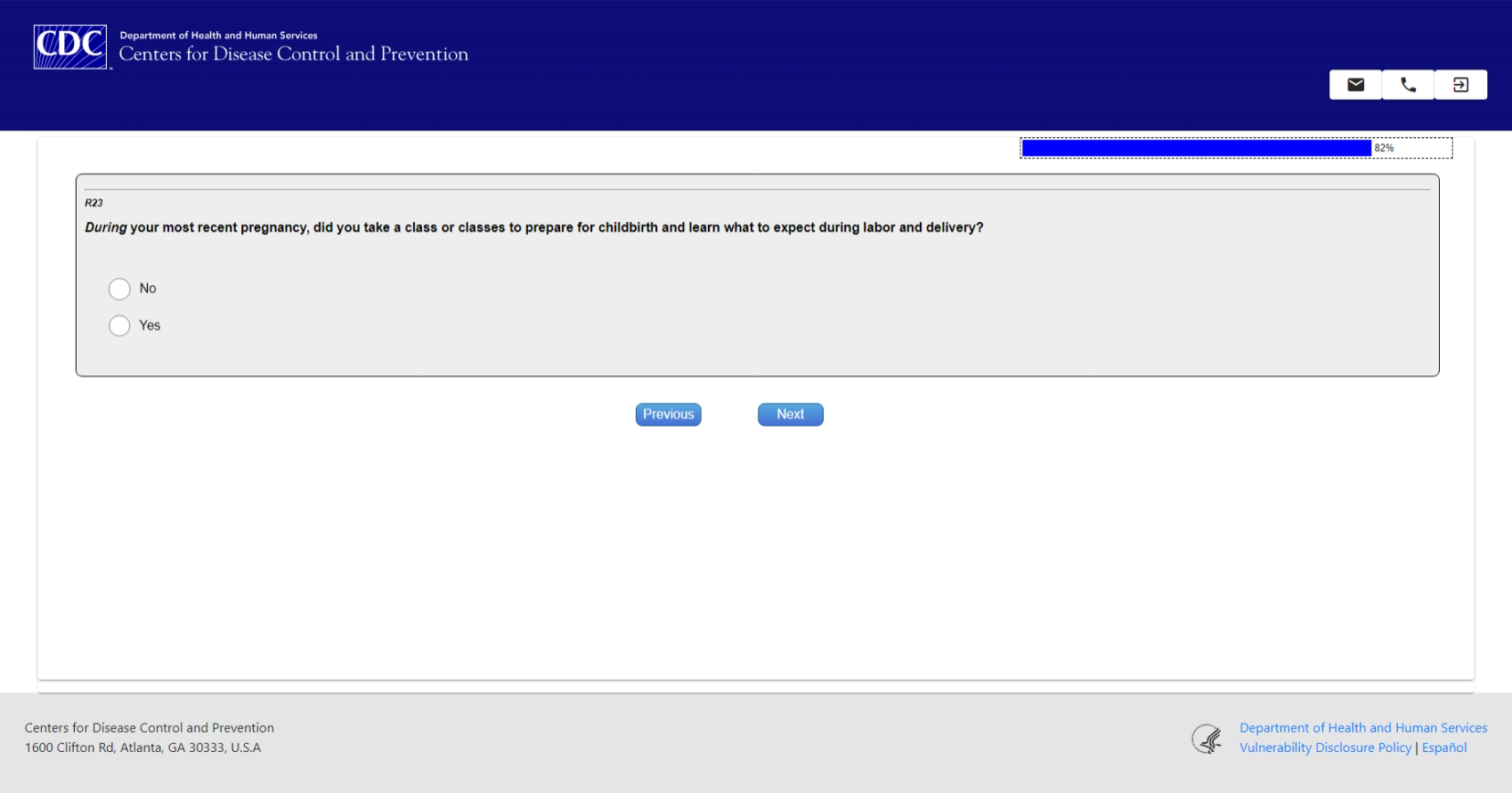 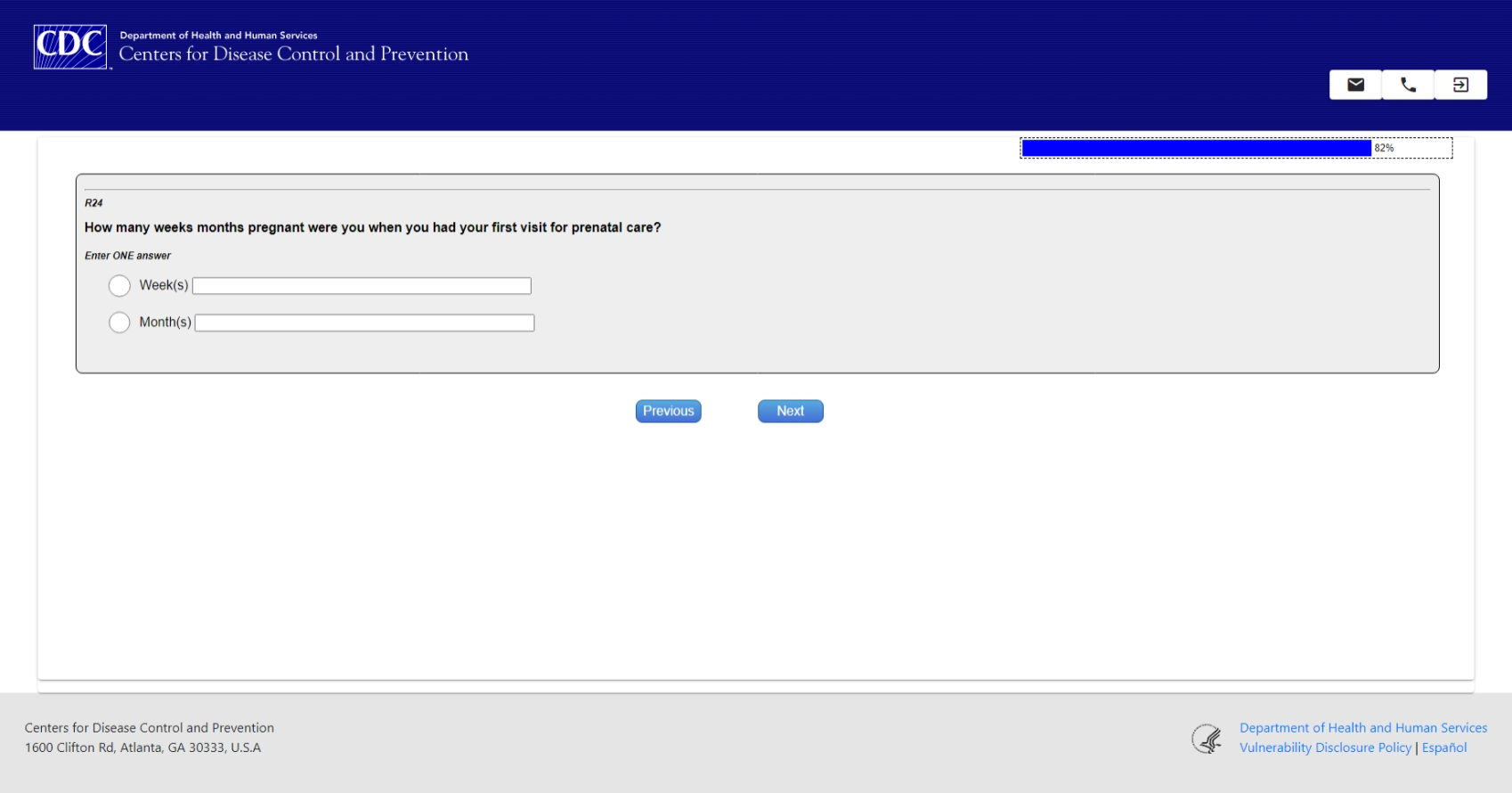 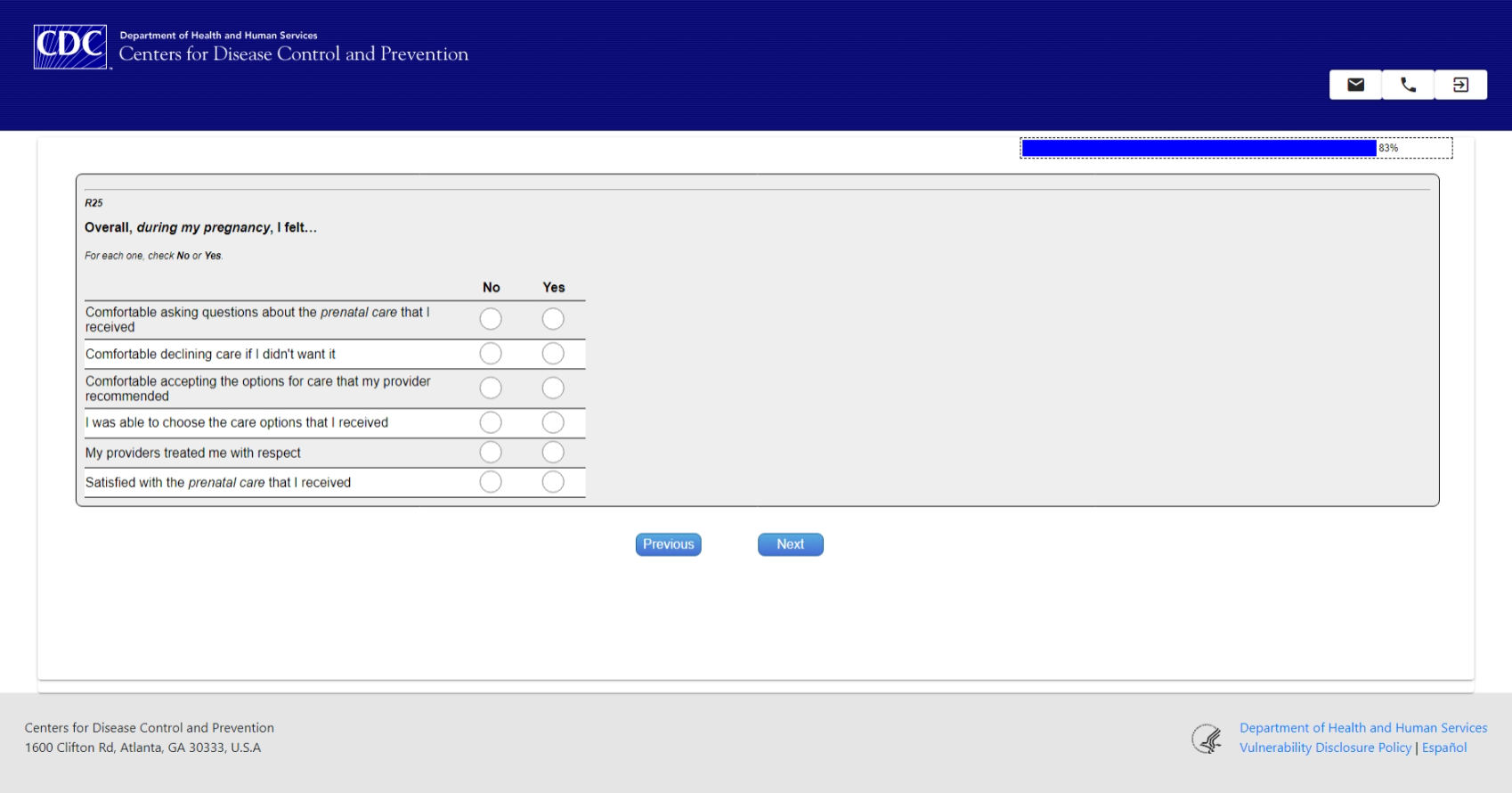 Injury Prevention and Safety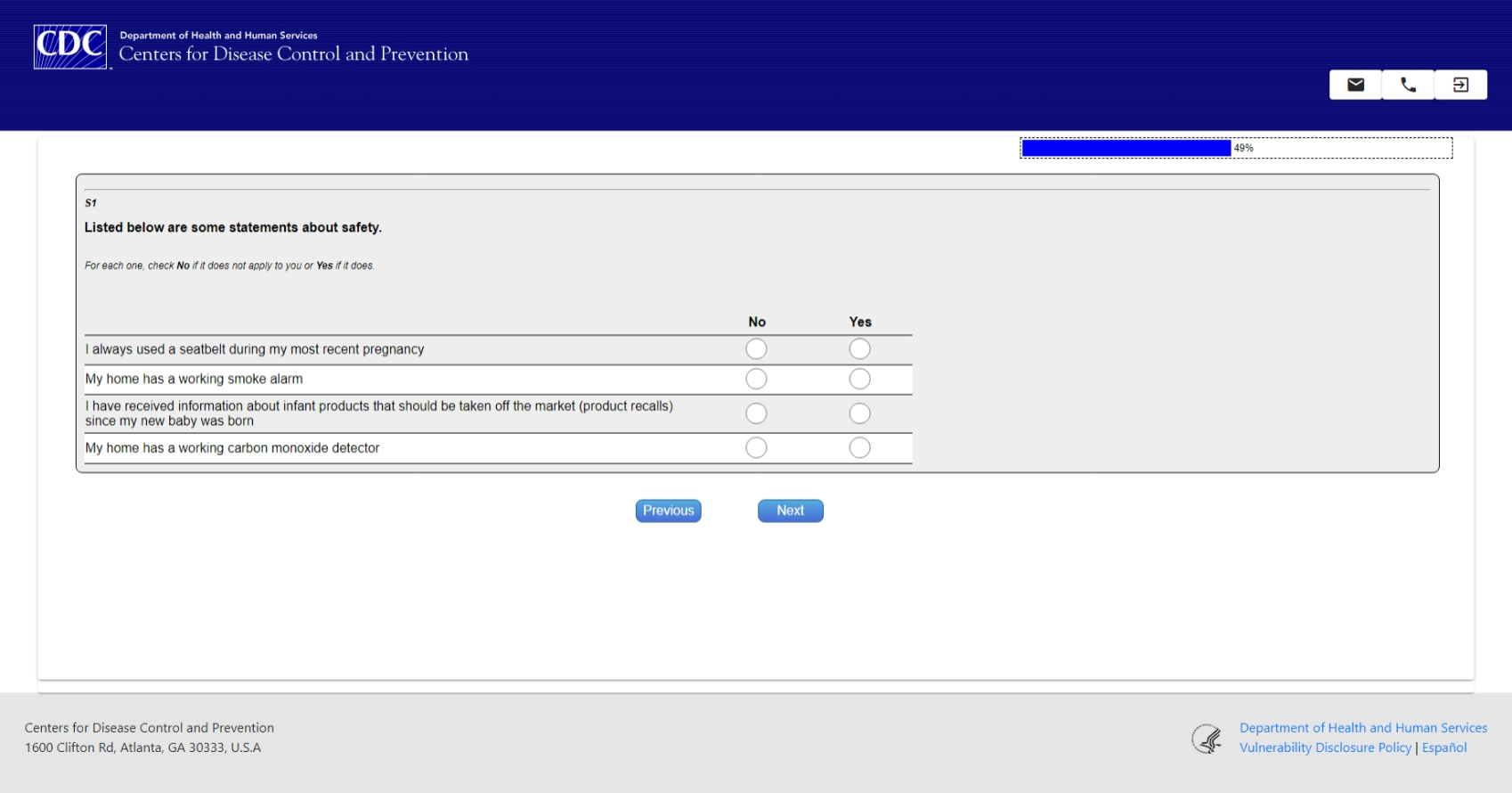 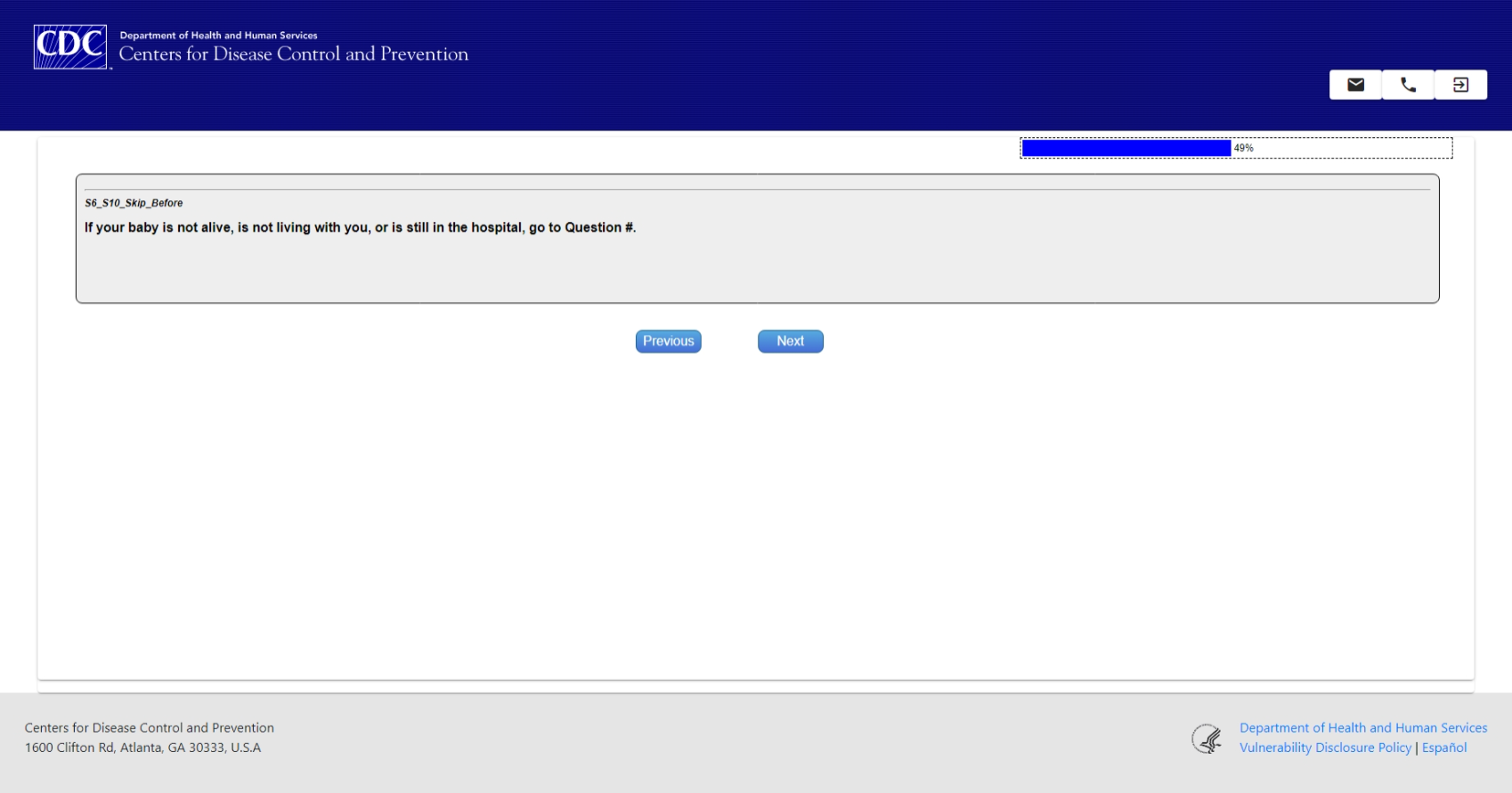 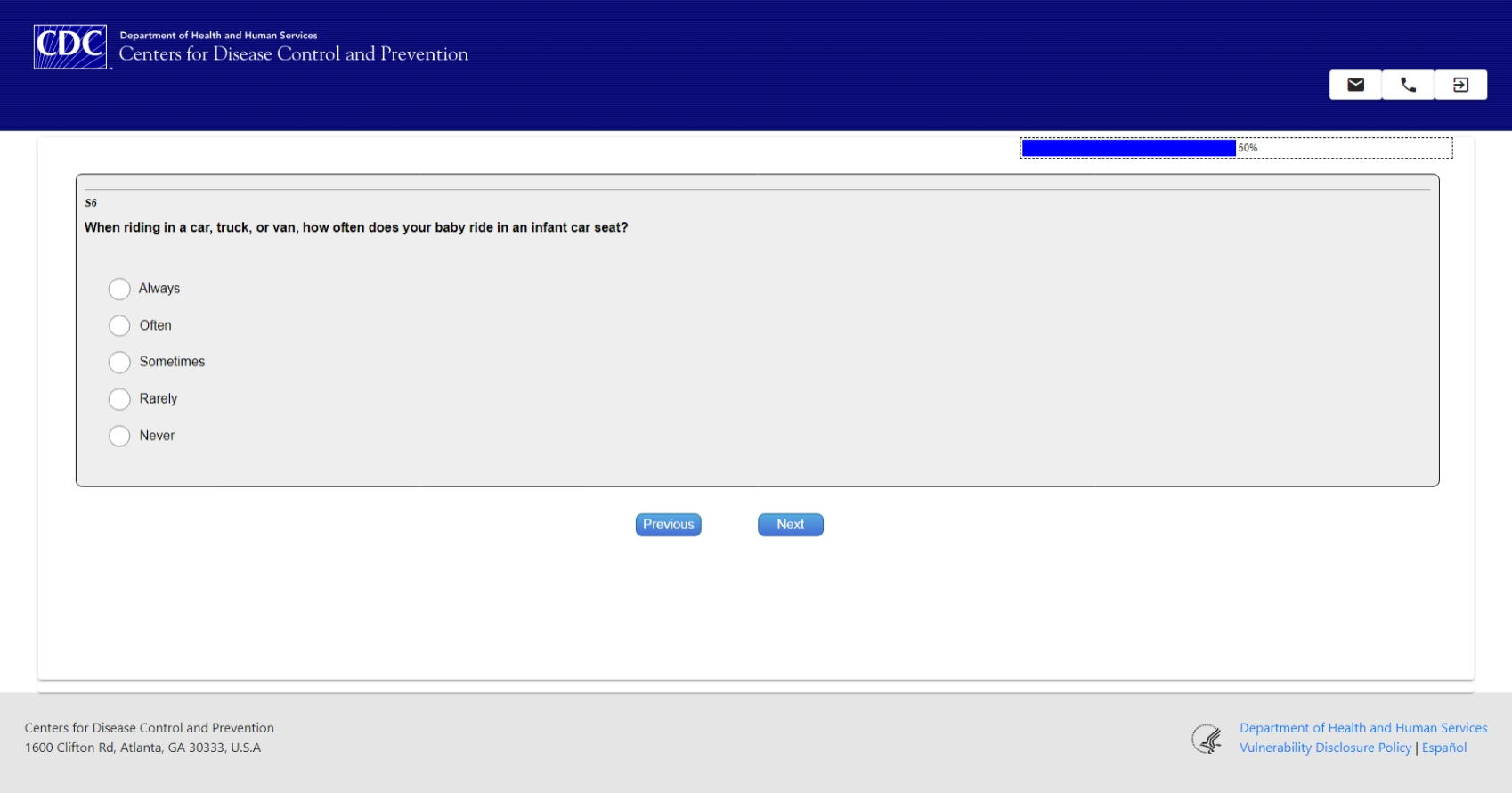 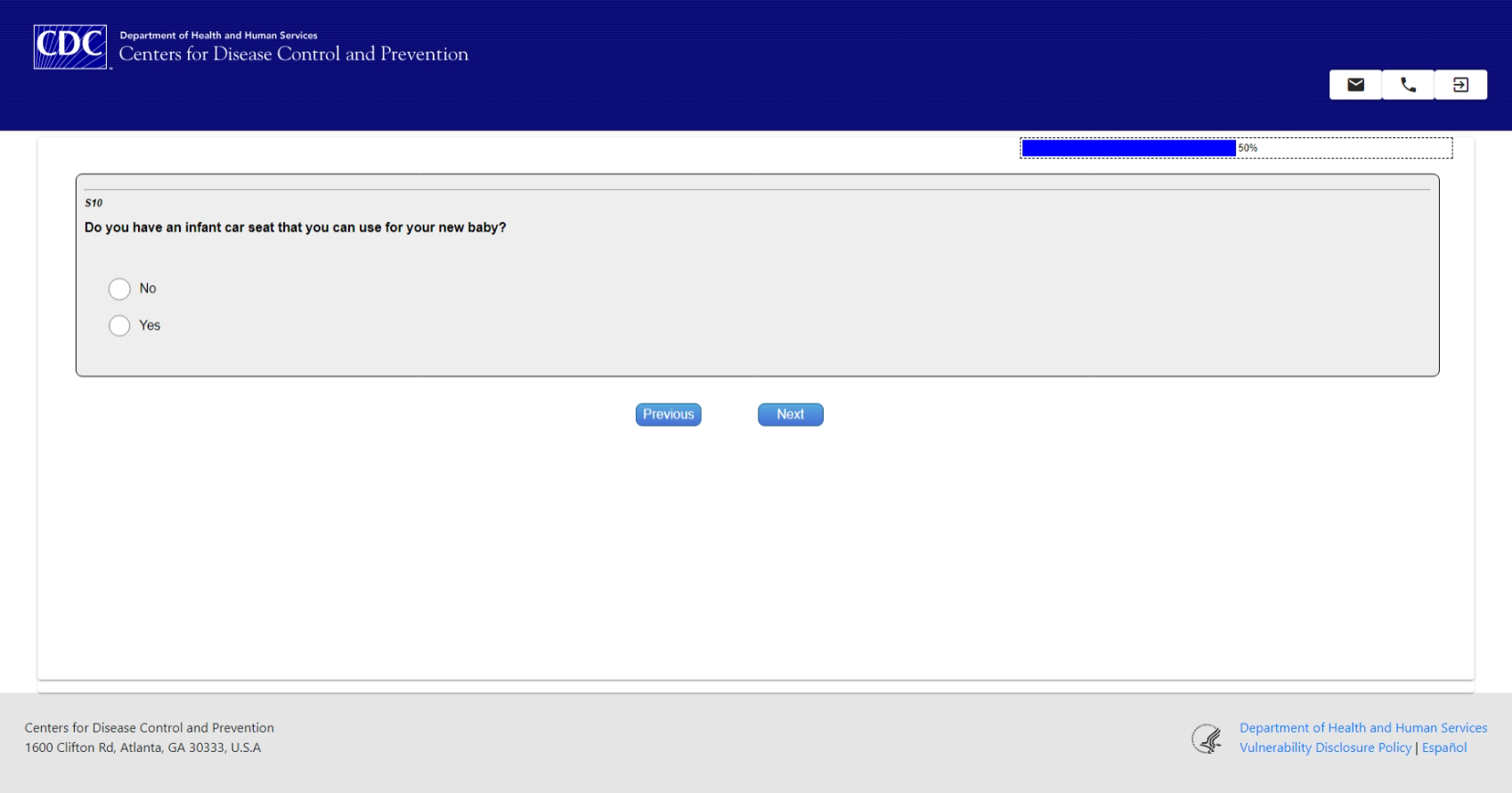 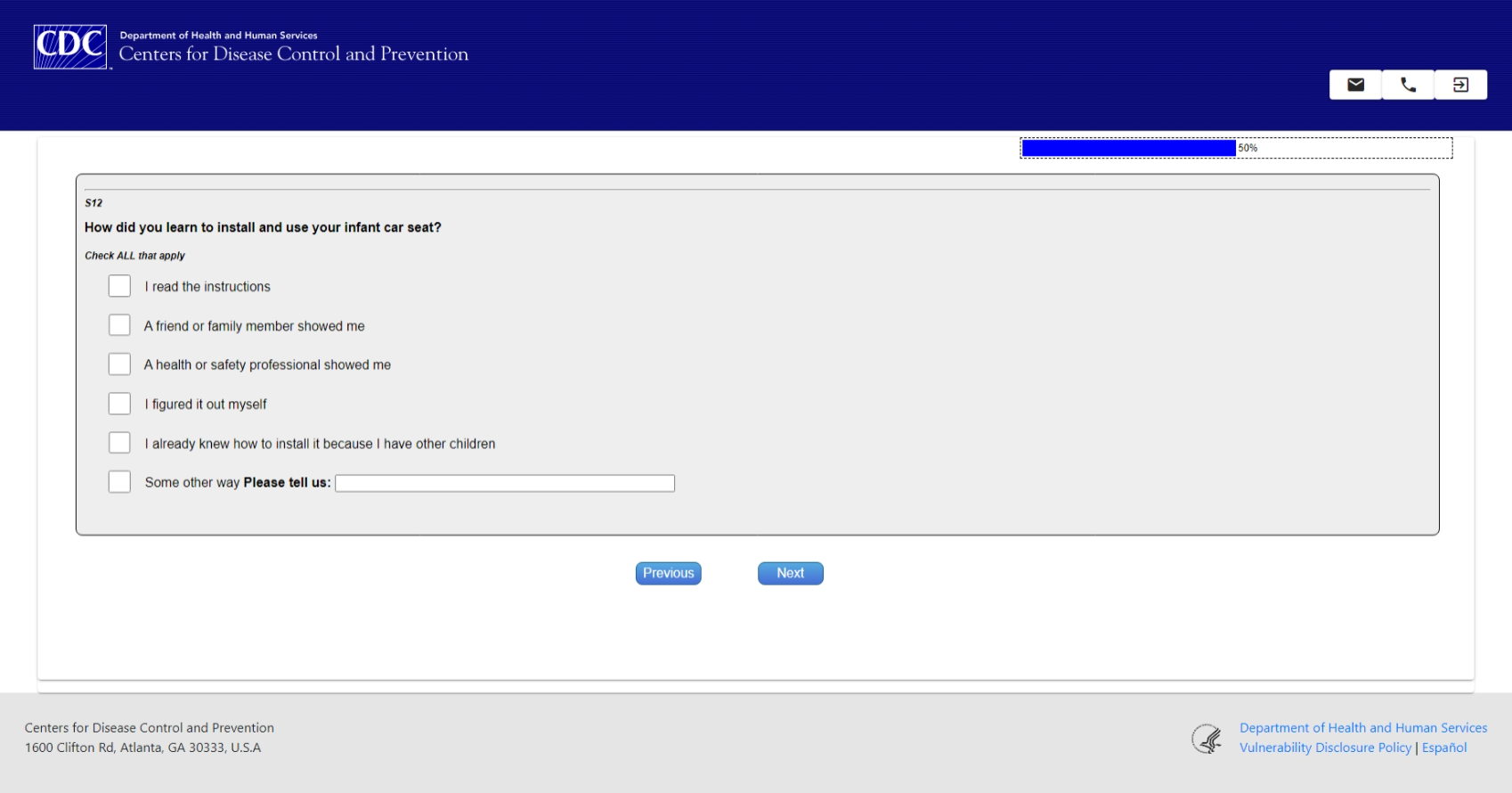 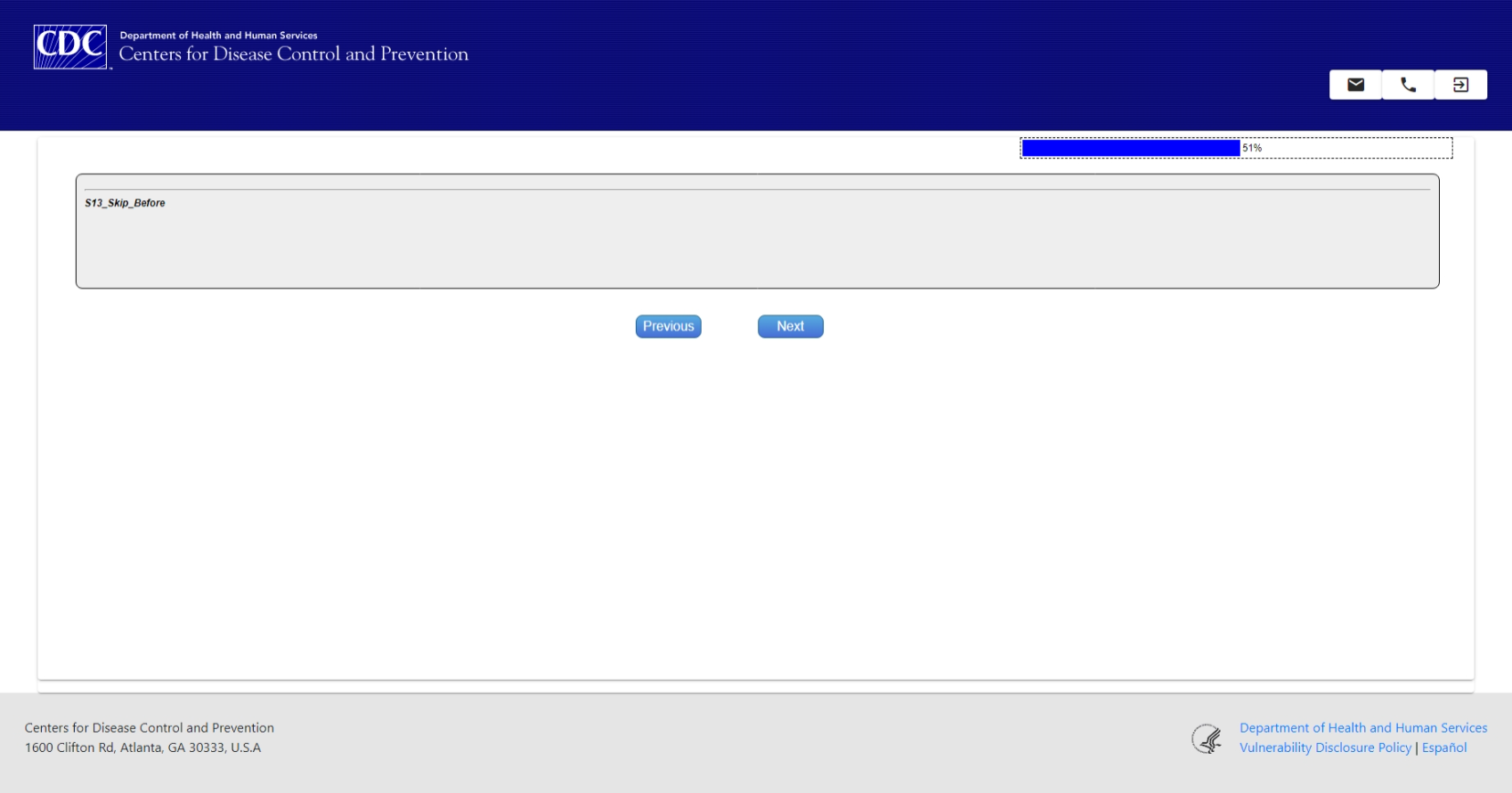 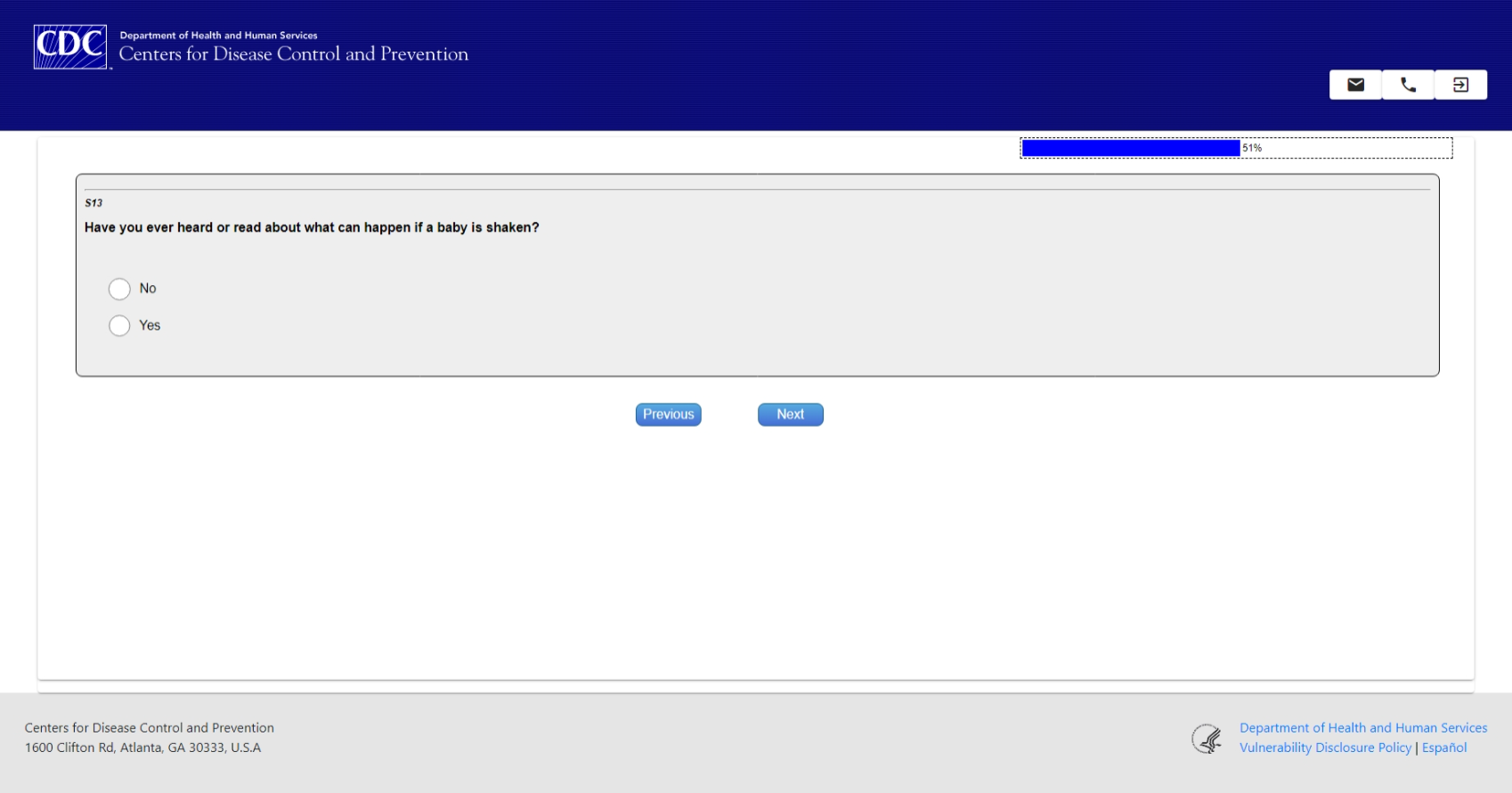 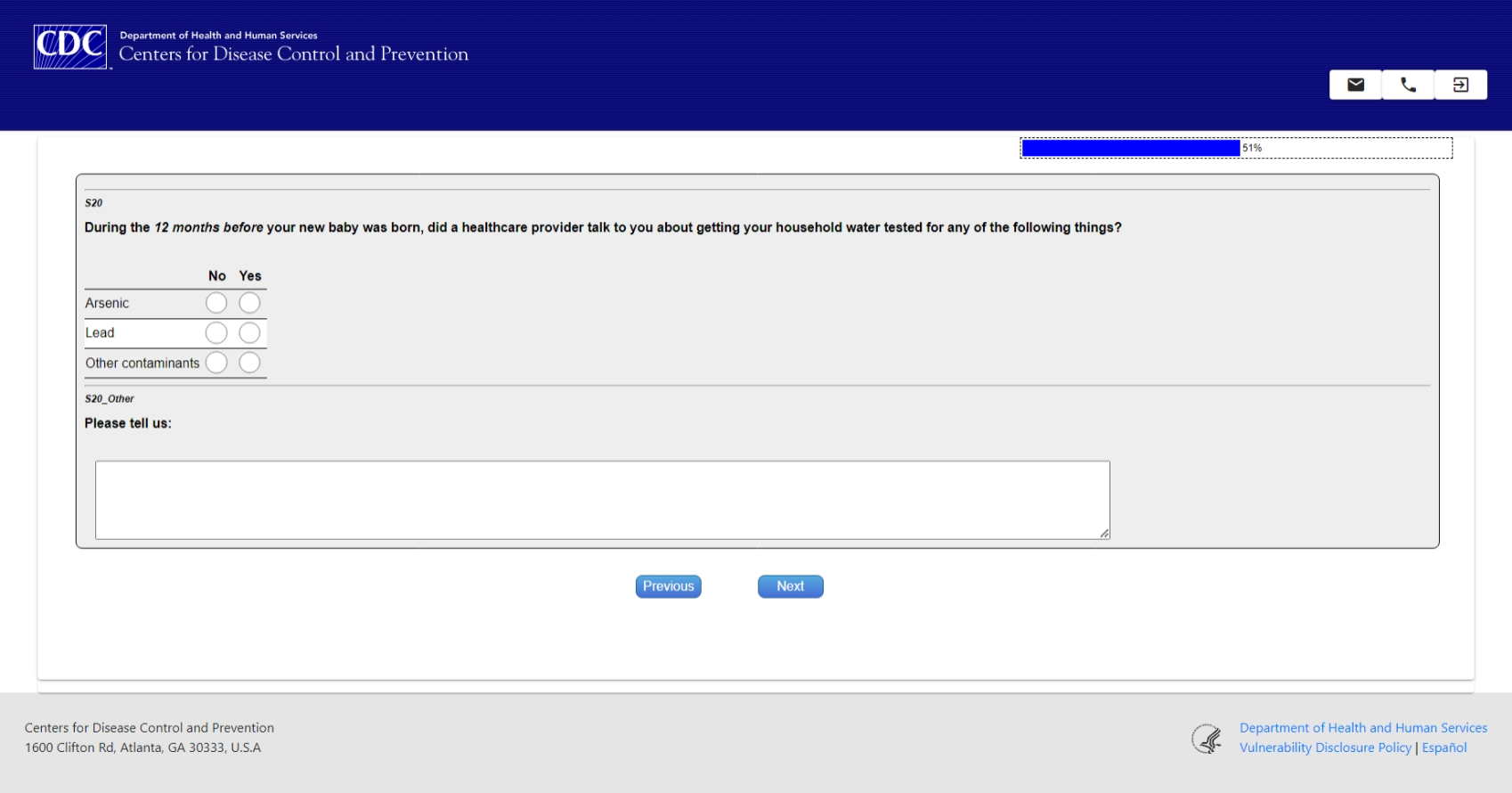 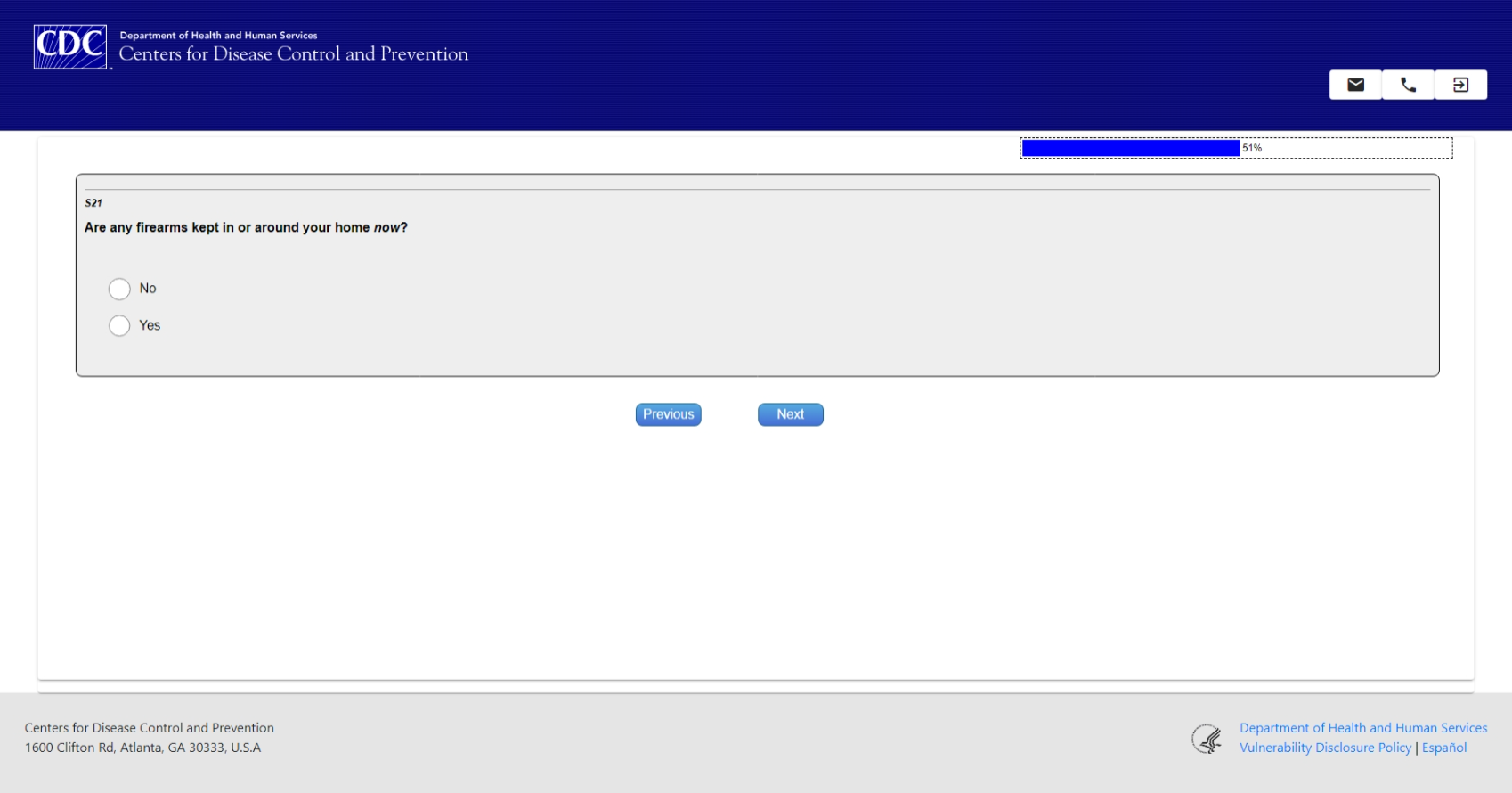 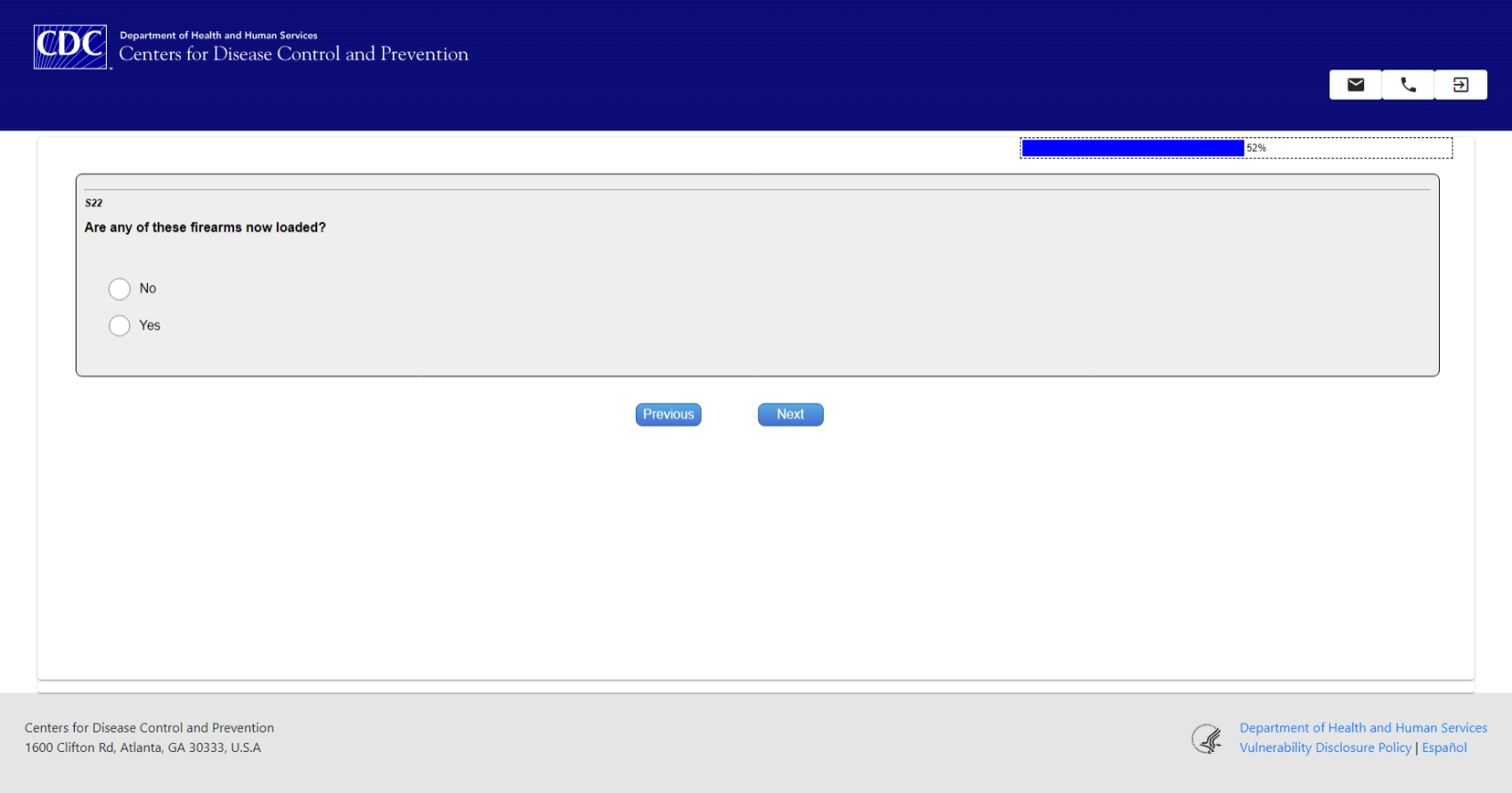 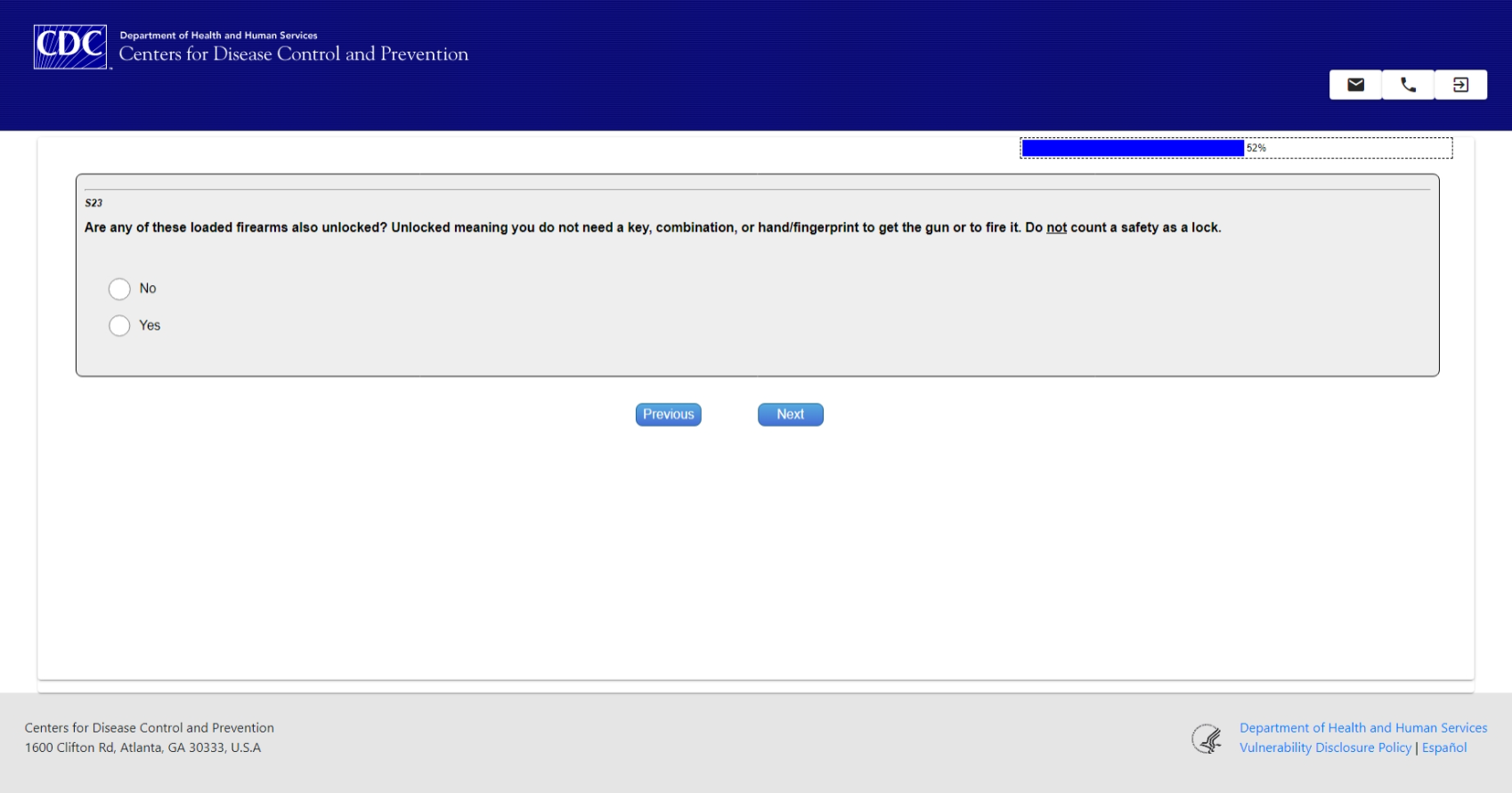 Infant HealthcareSick Child Care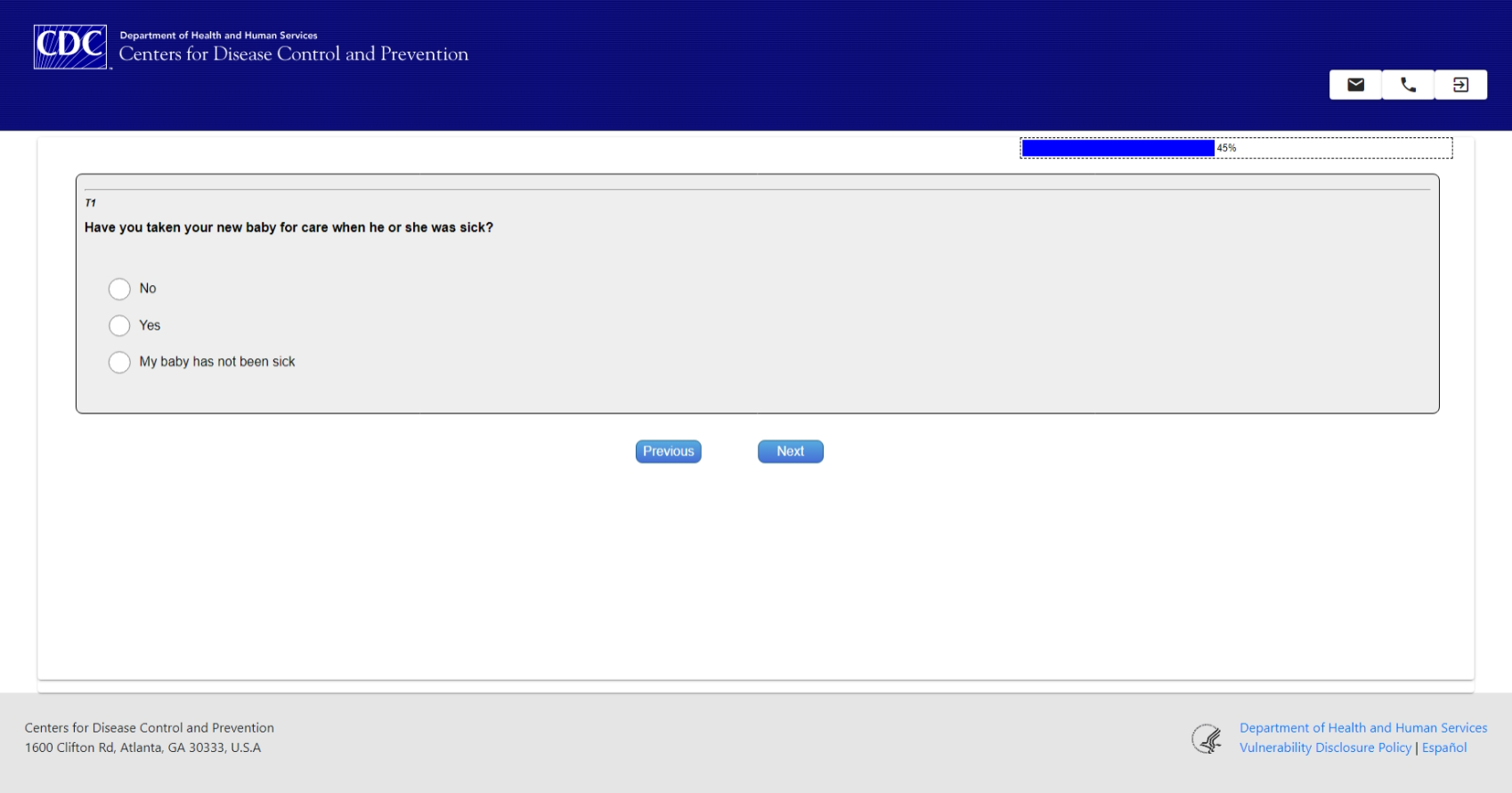 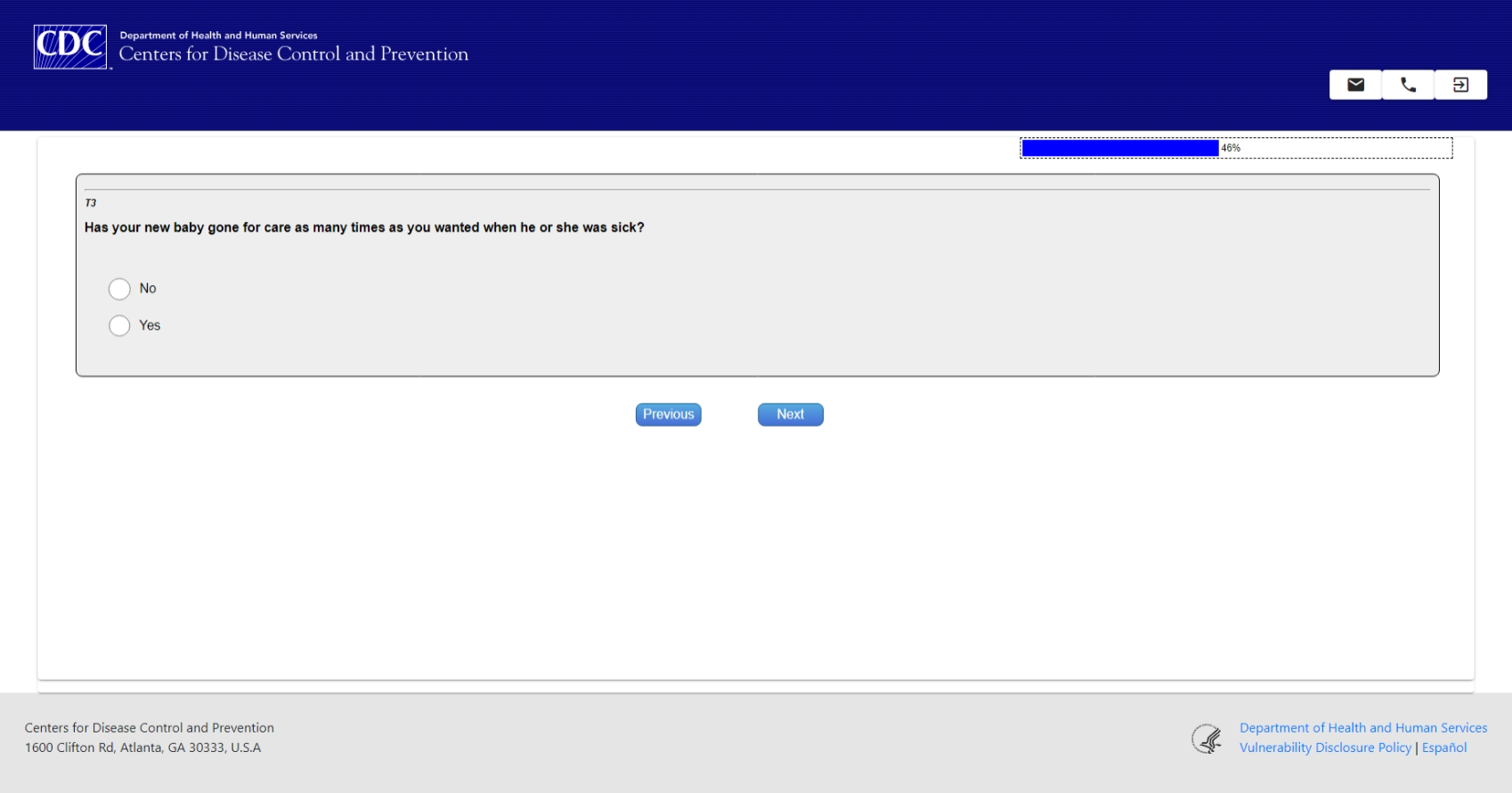 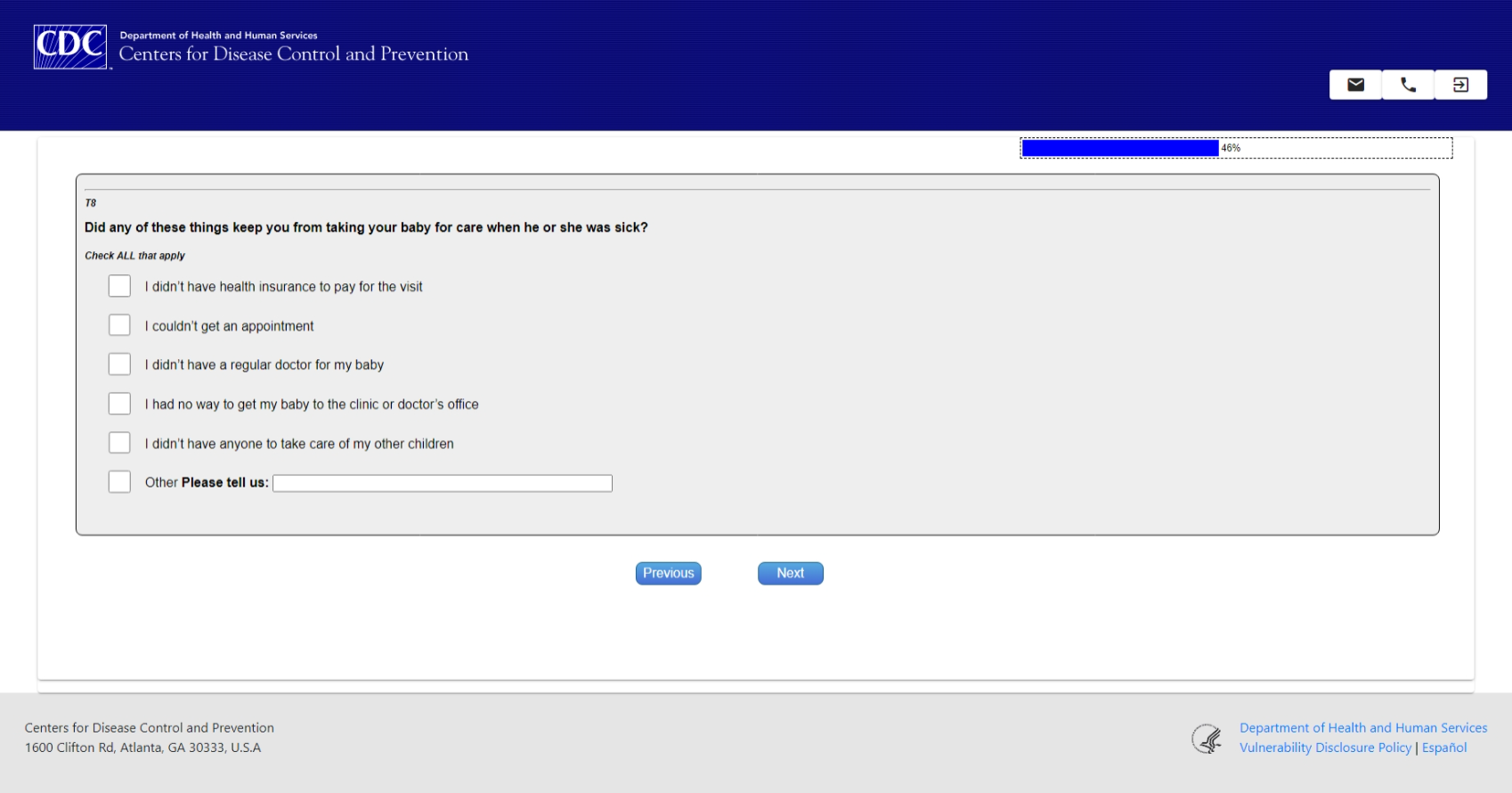 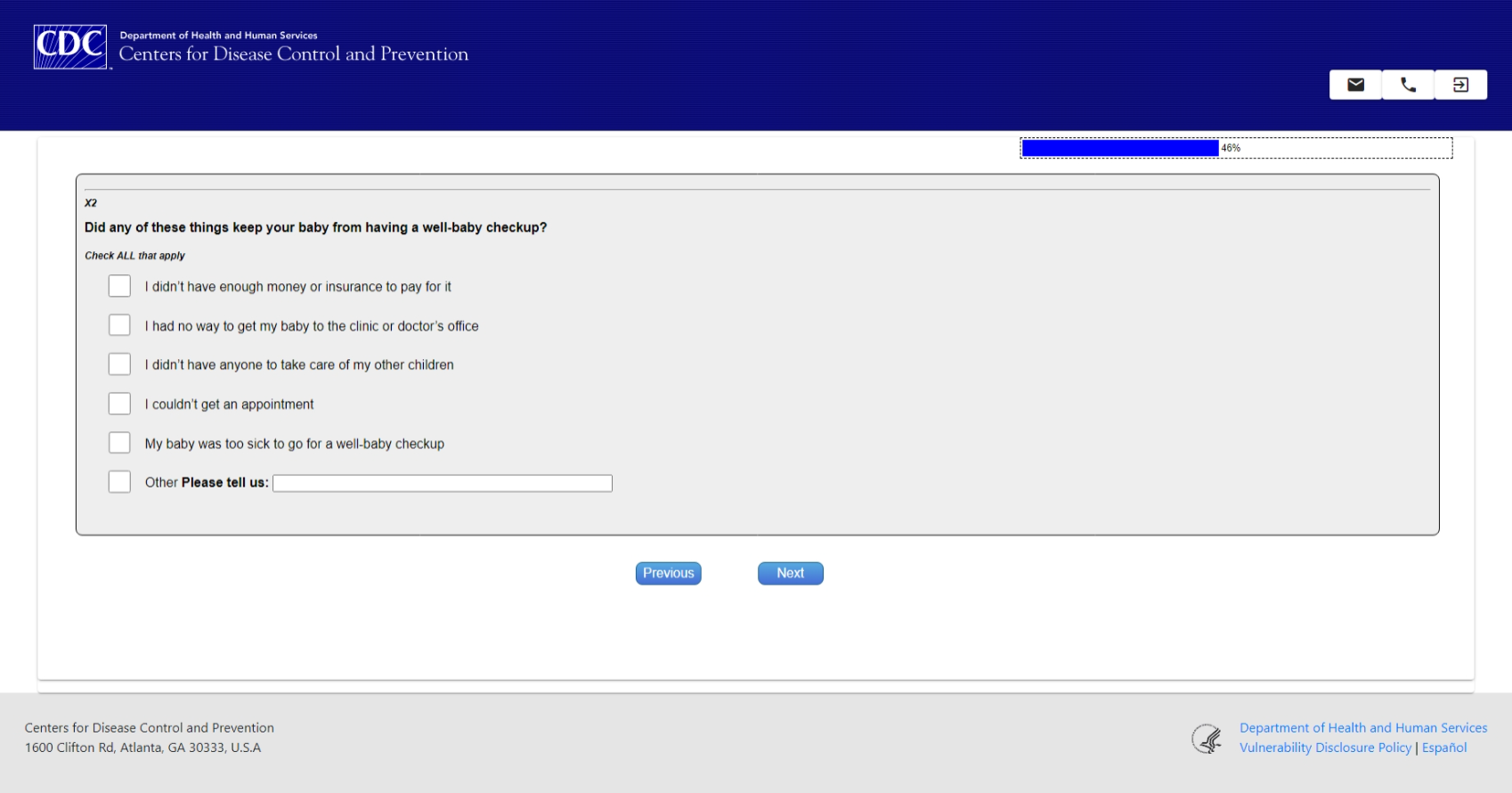 Well Child Care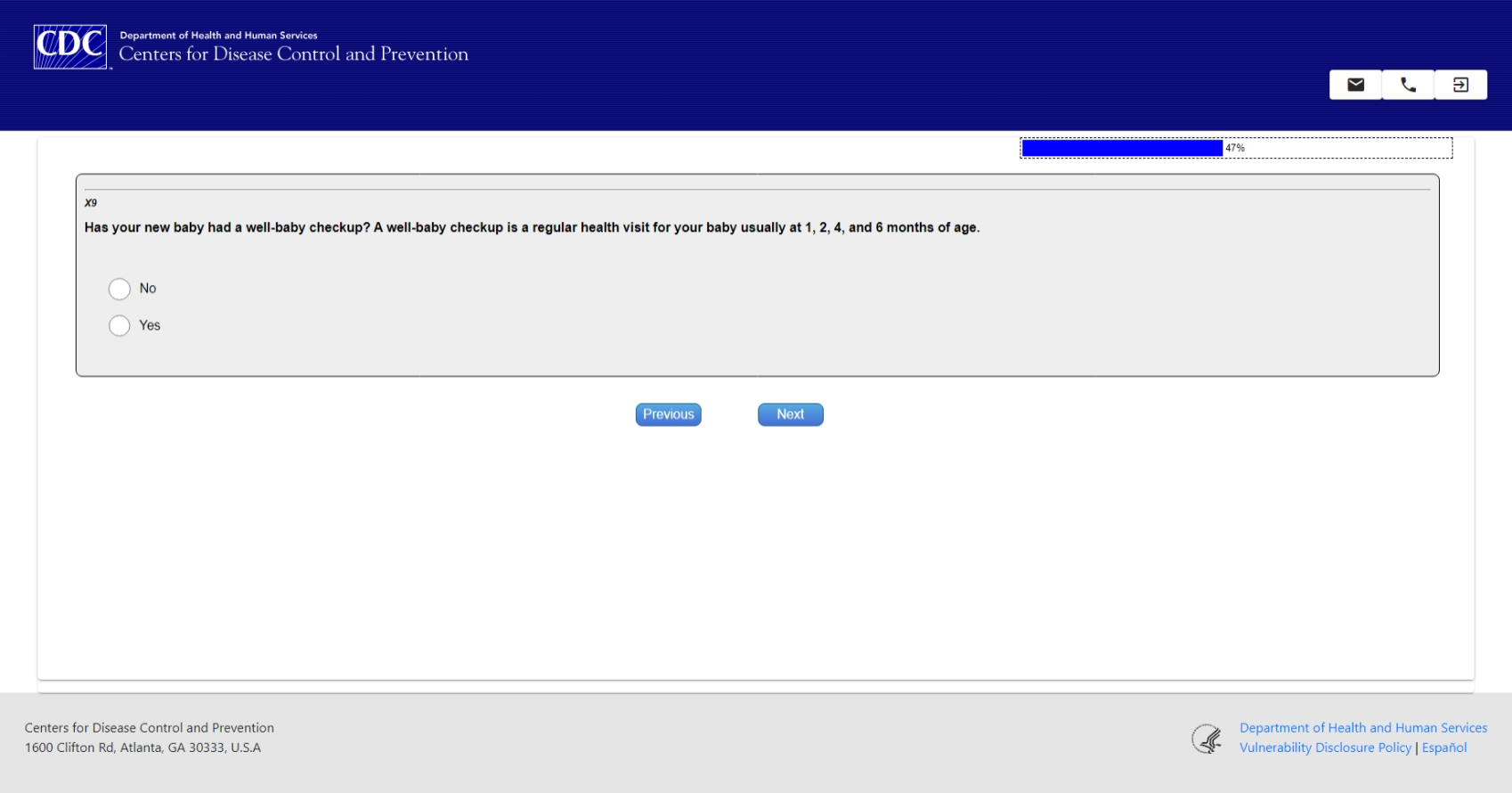 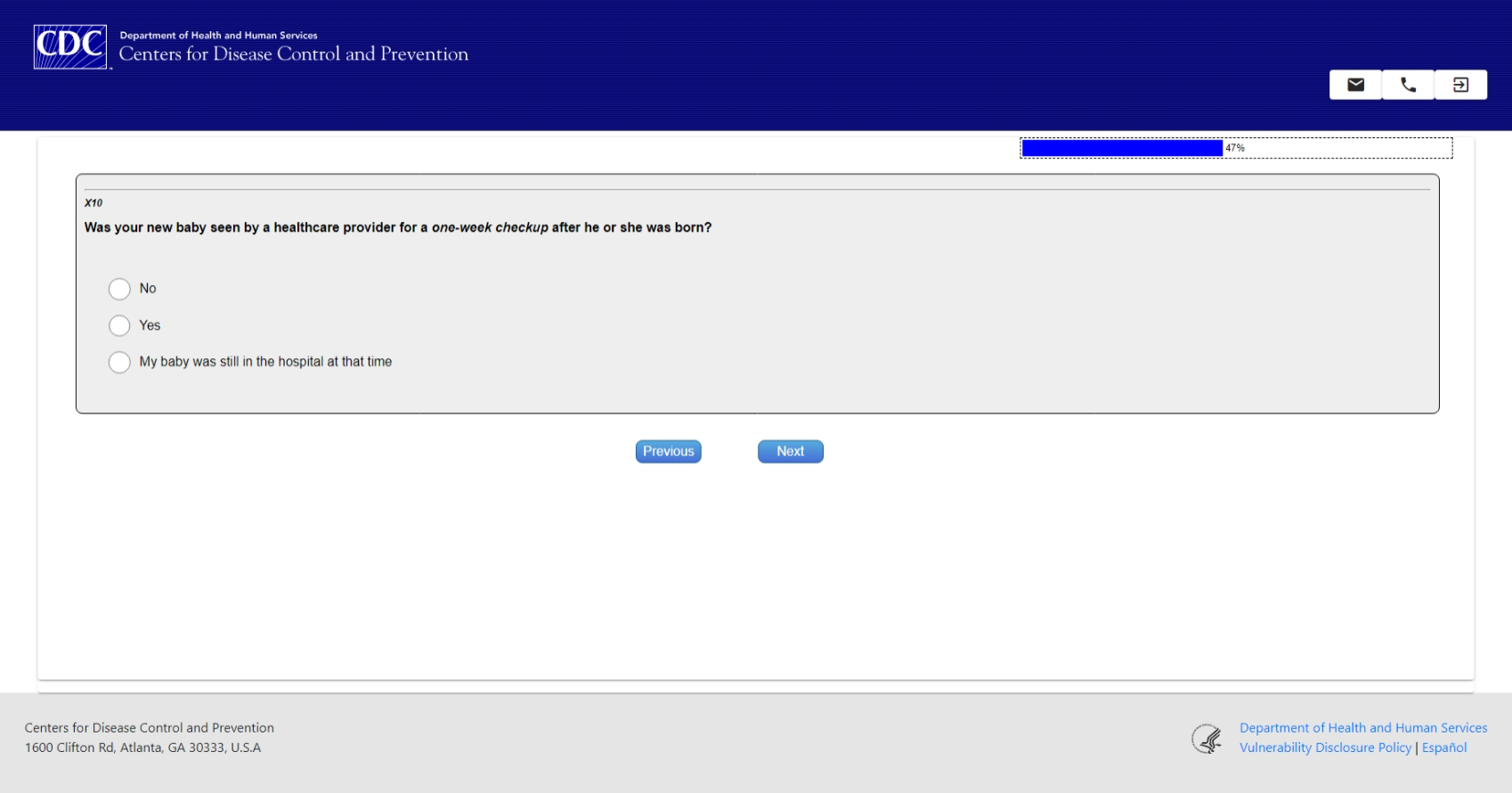 Substance Use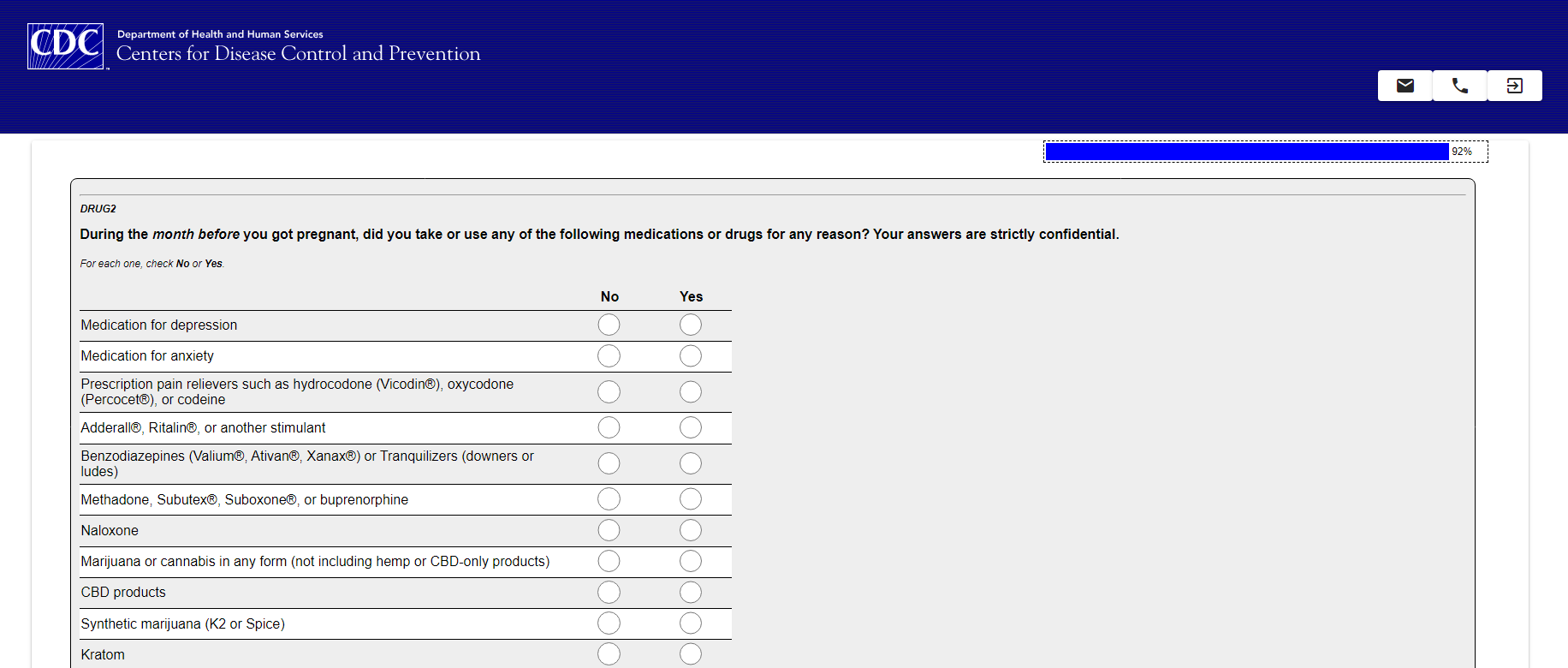 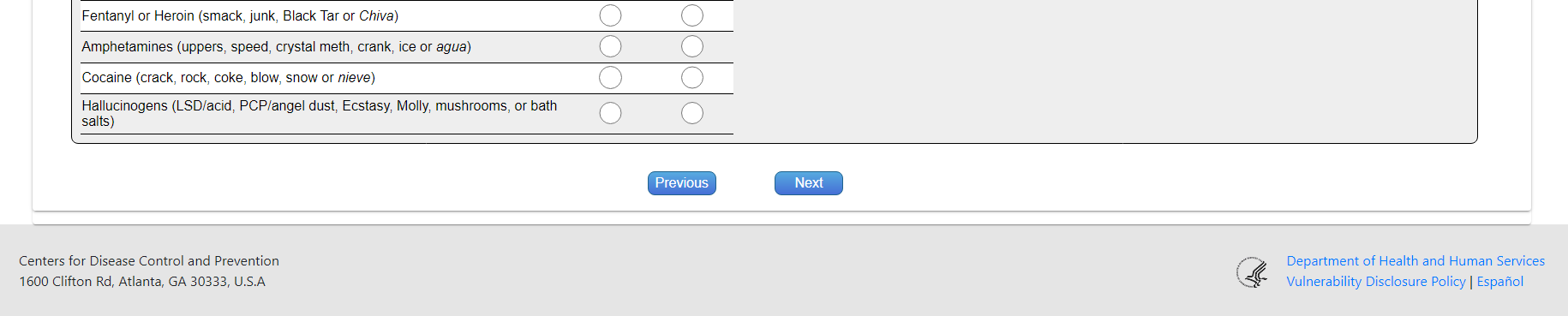 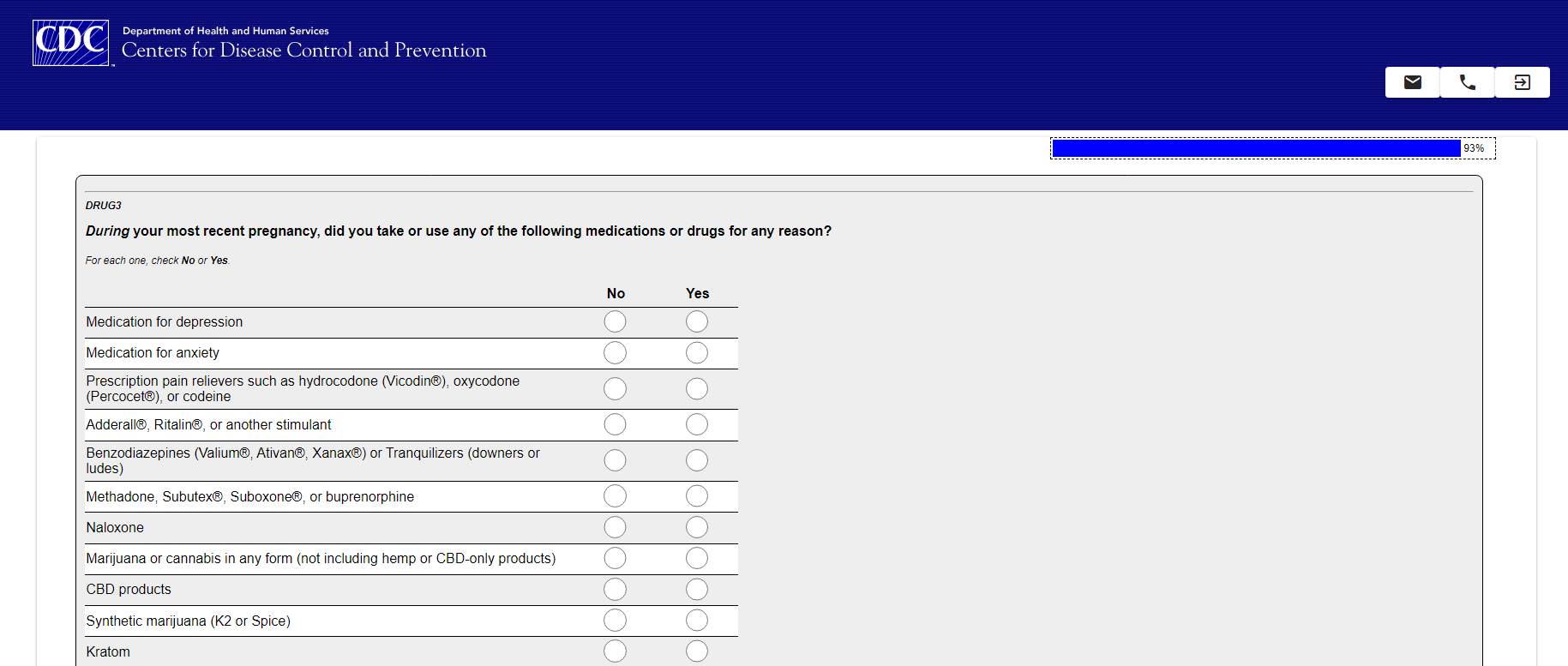 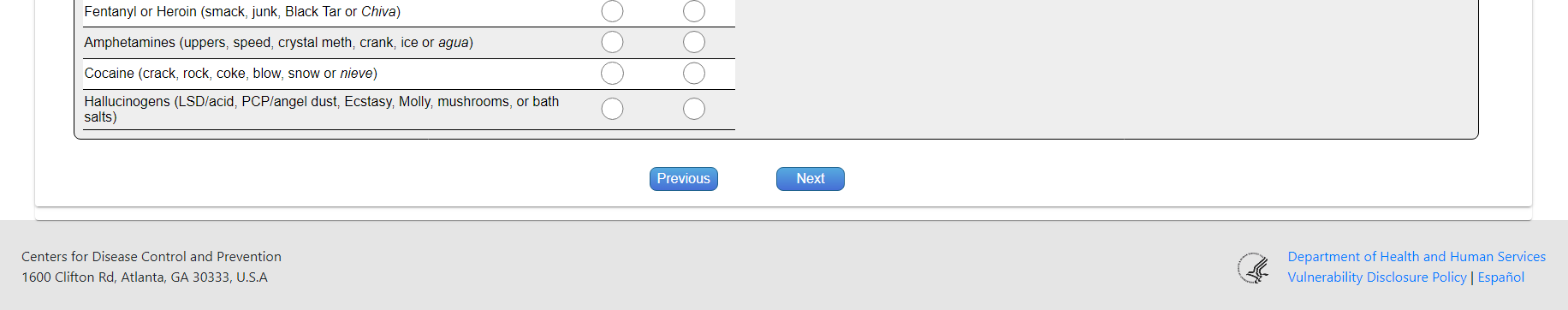 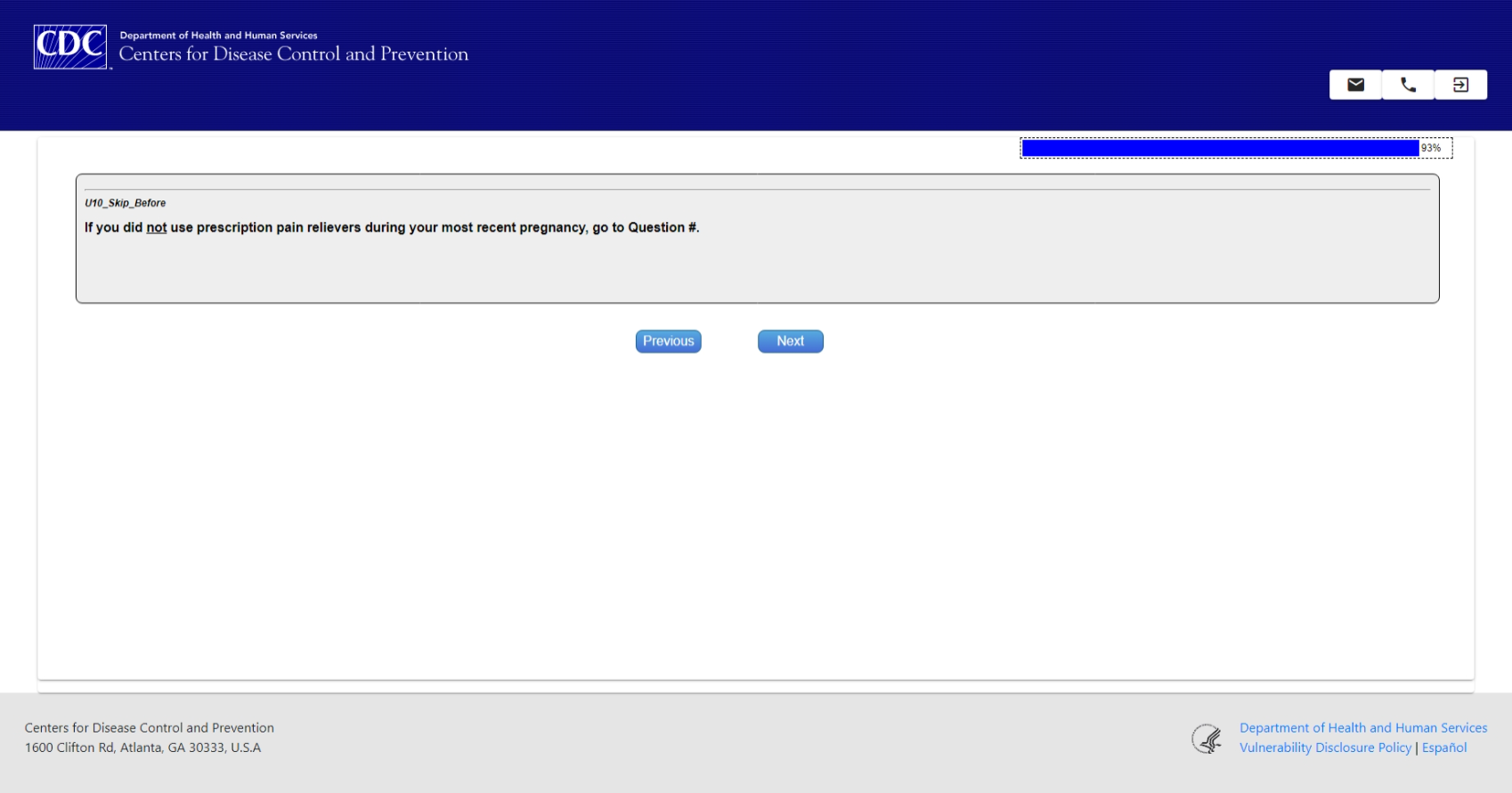 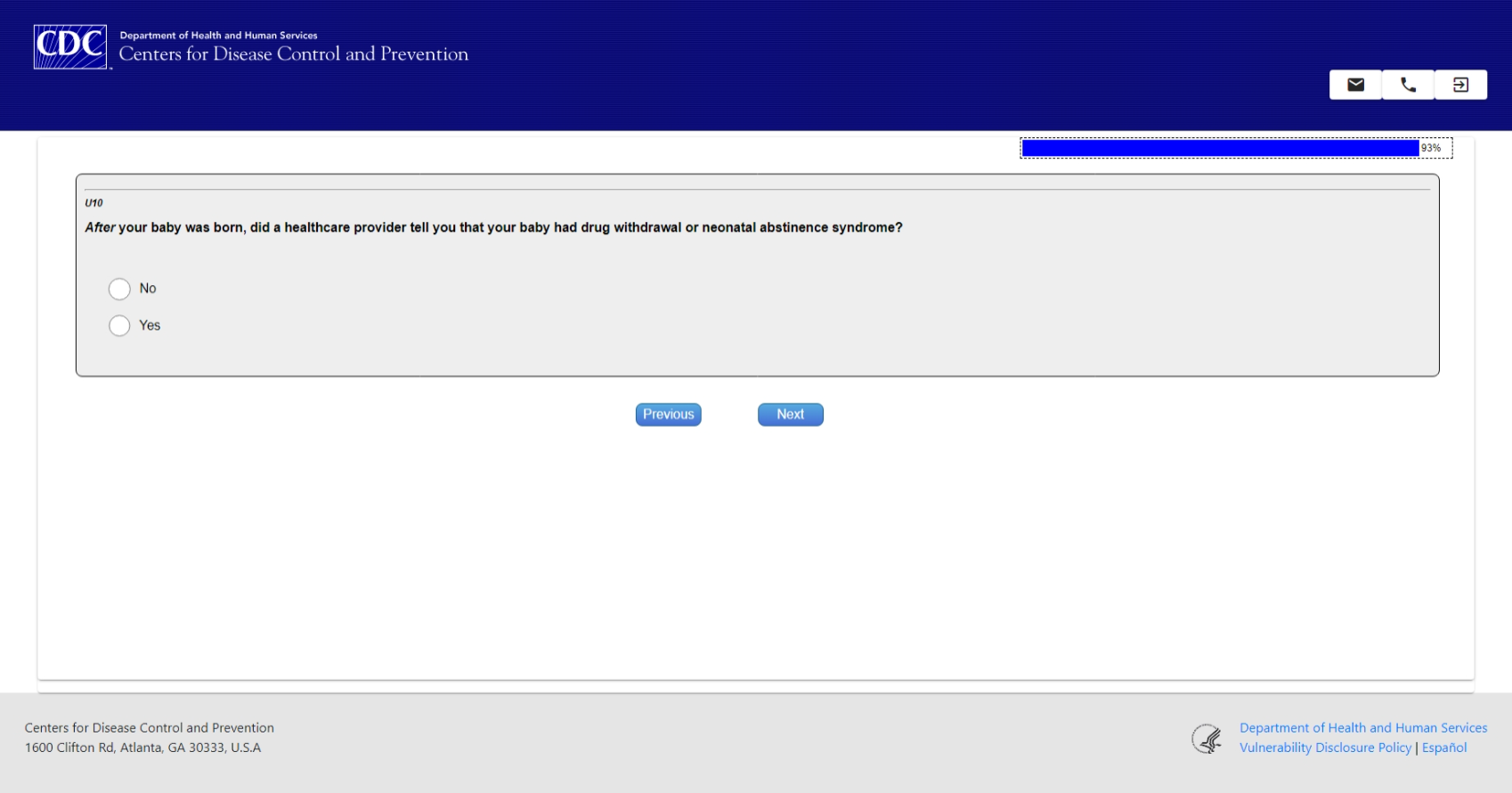 Social Services including Home Visiting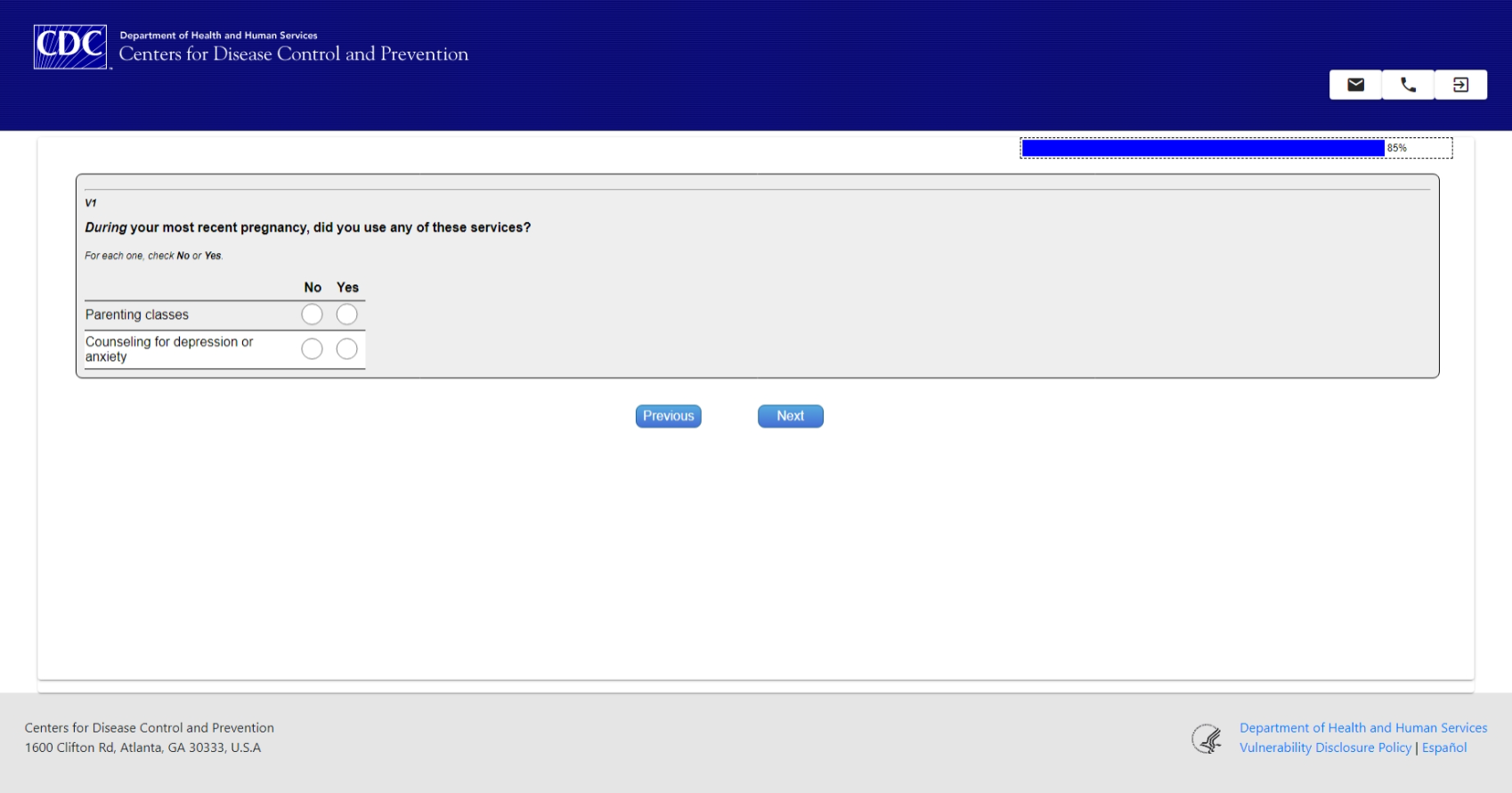 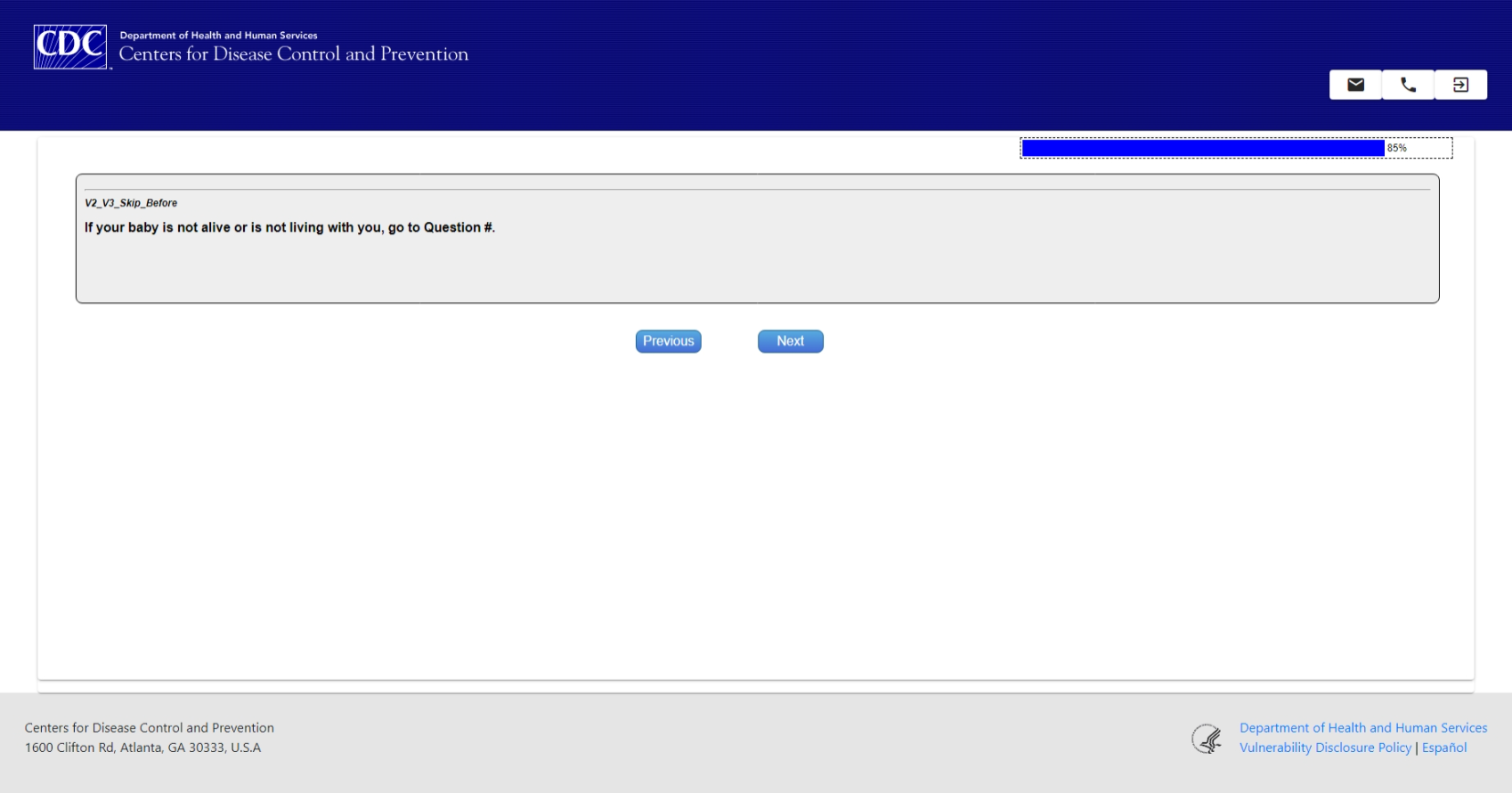 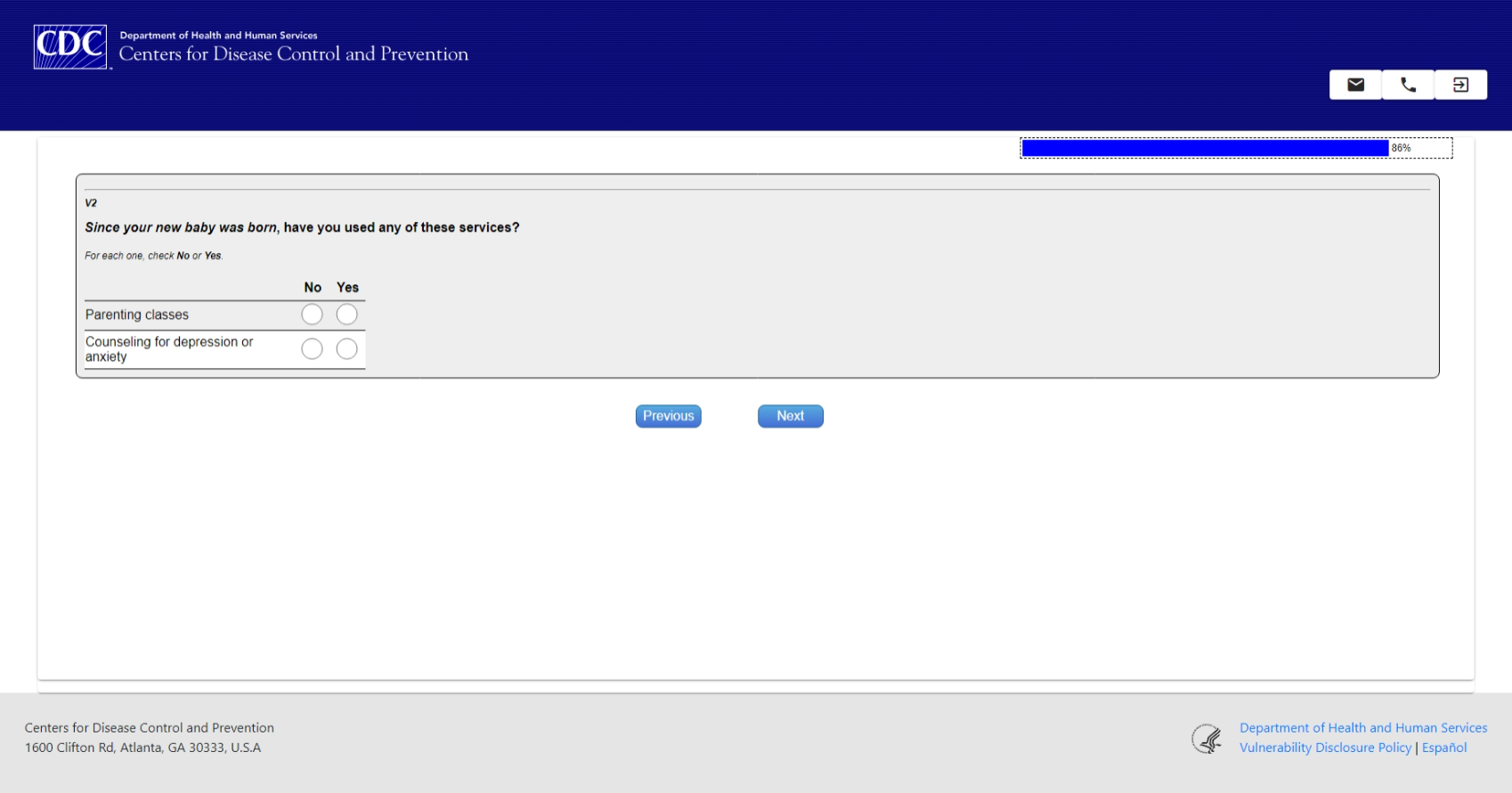 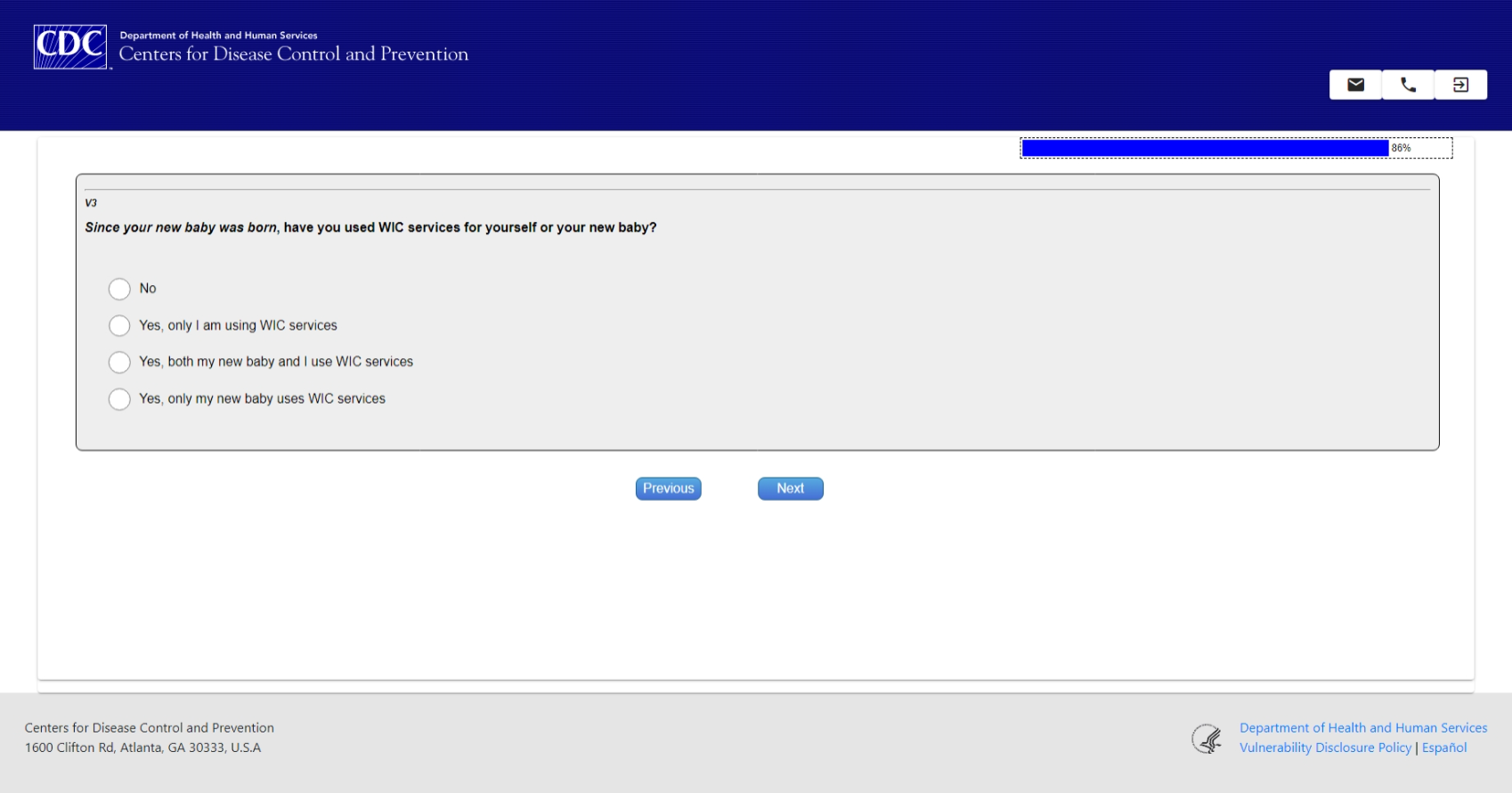 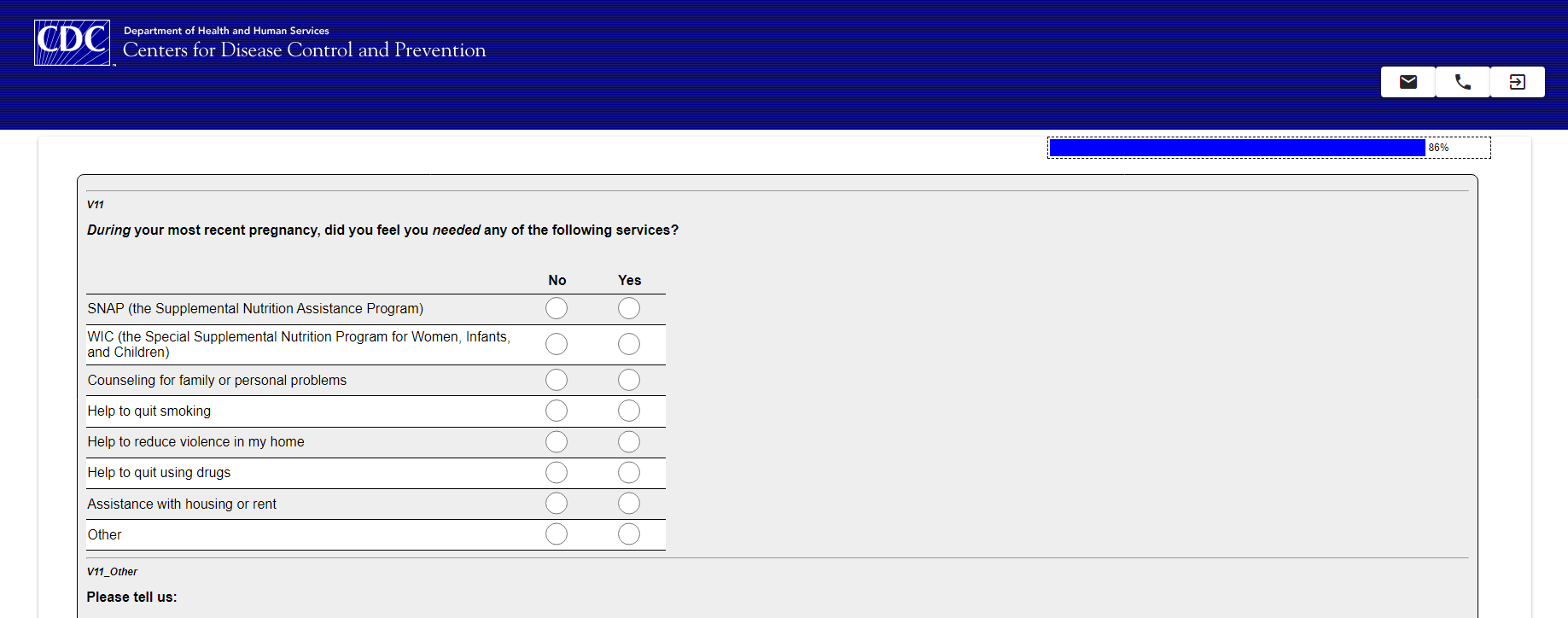 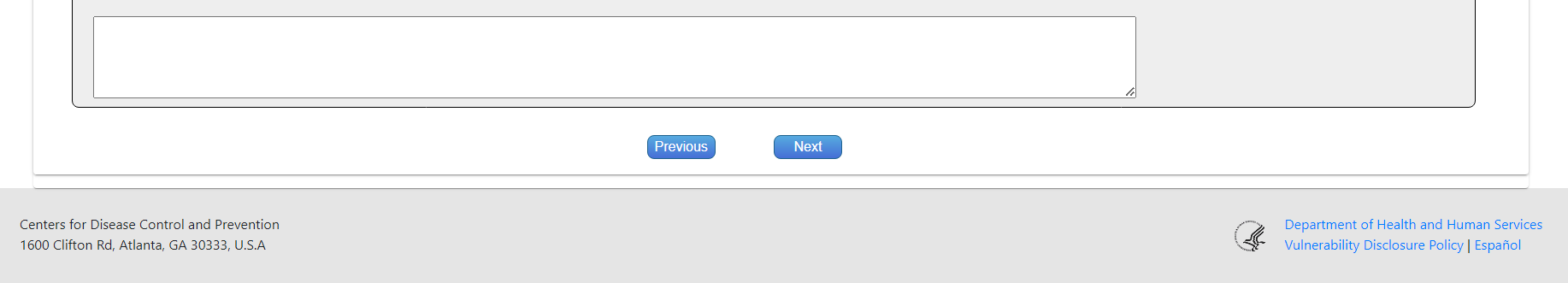 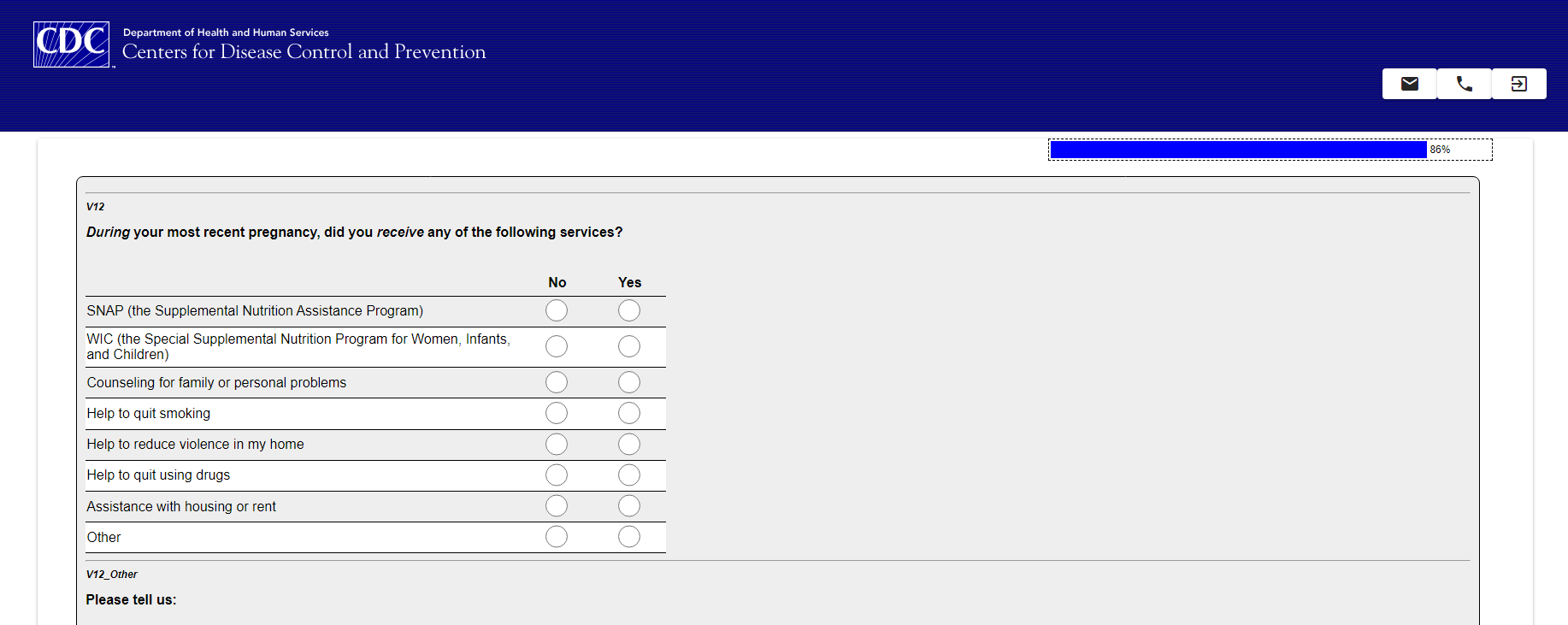 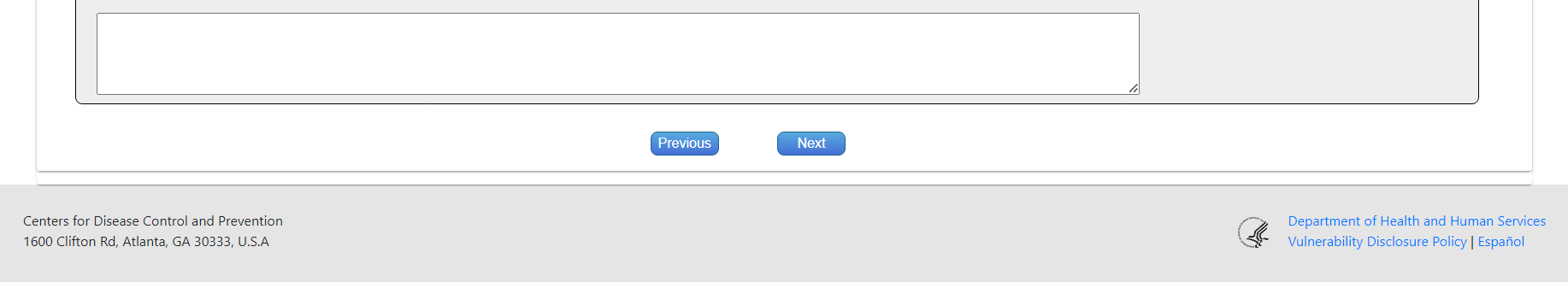 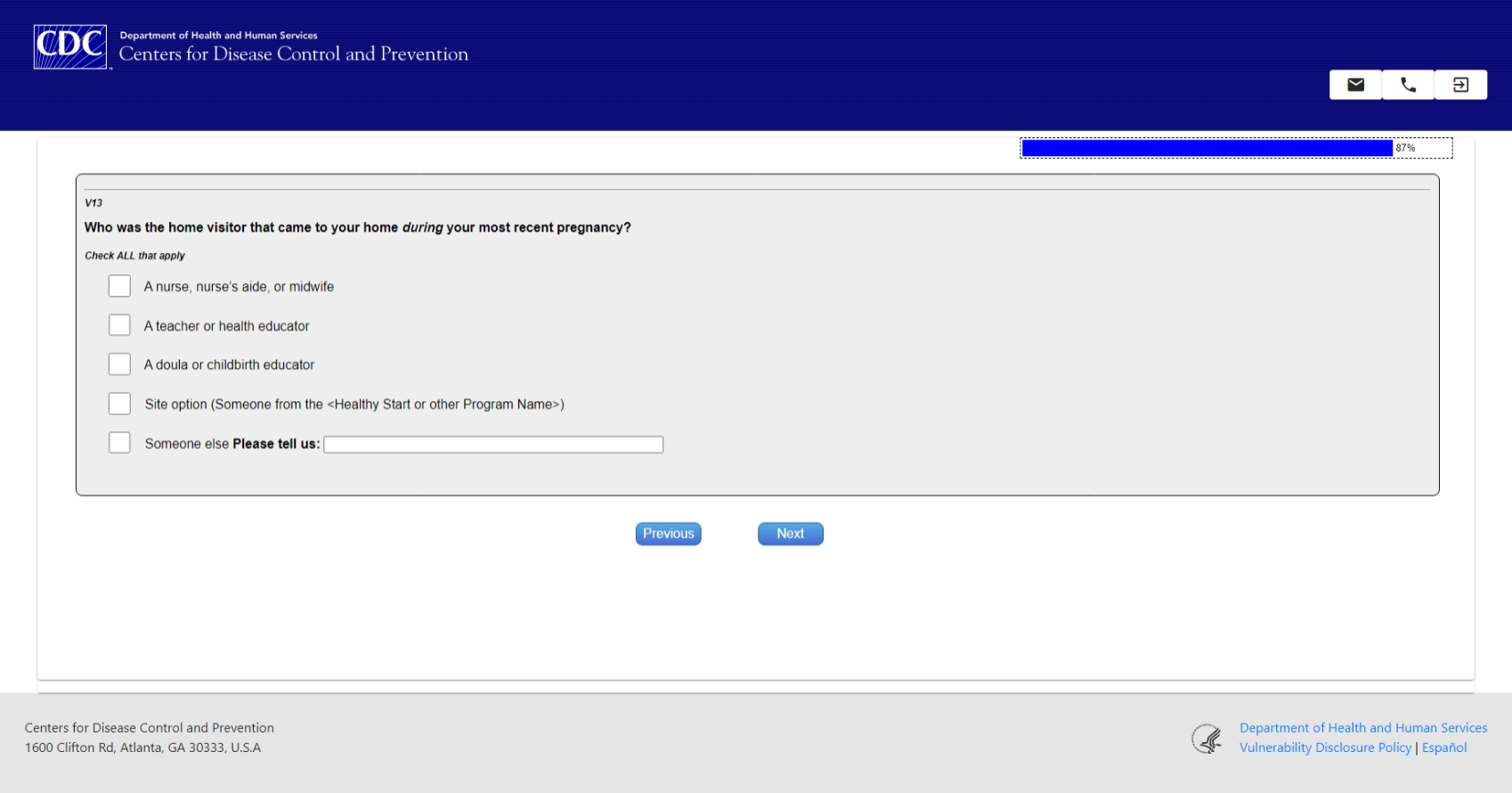 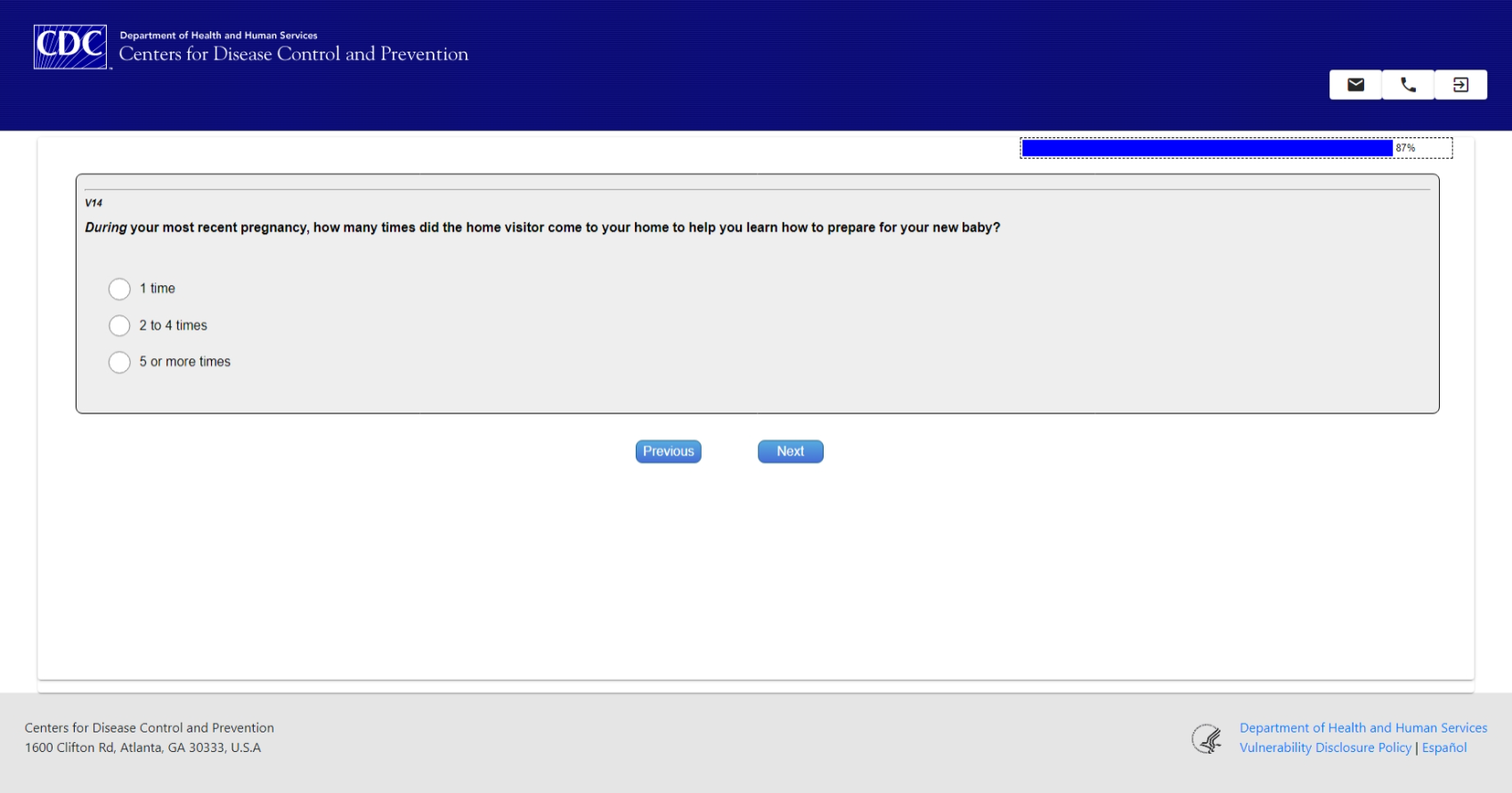 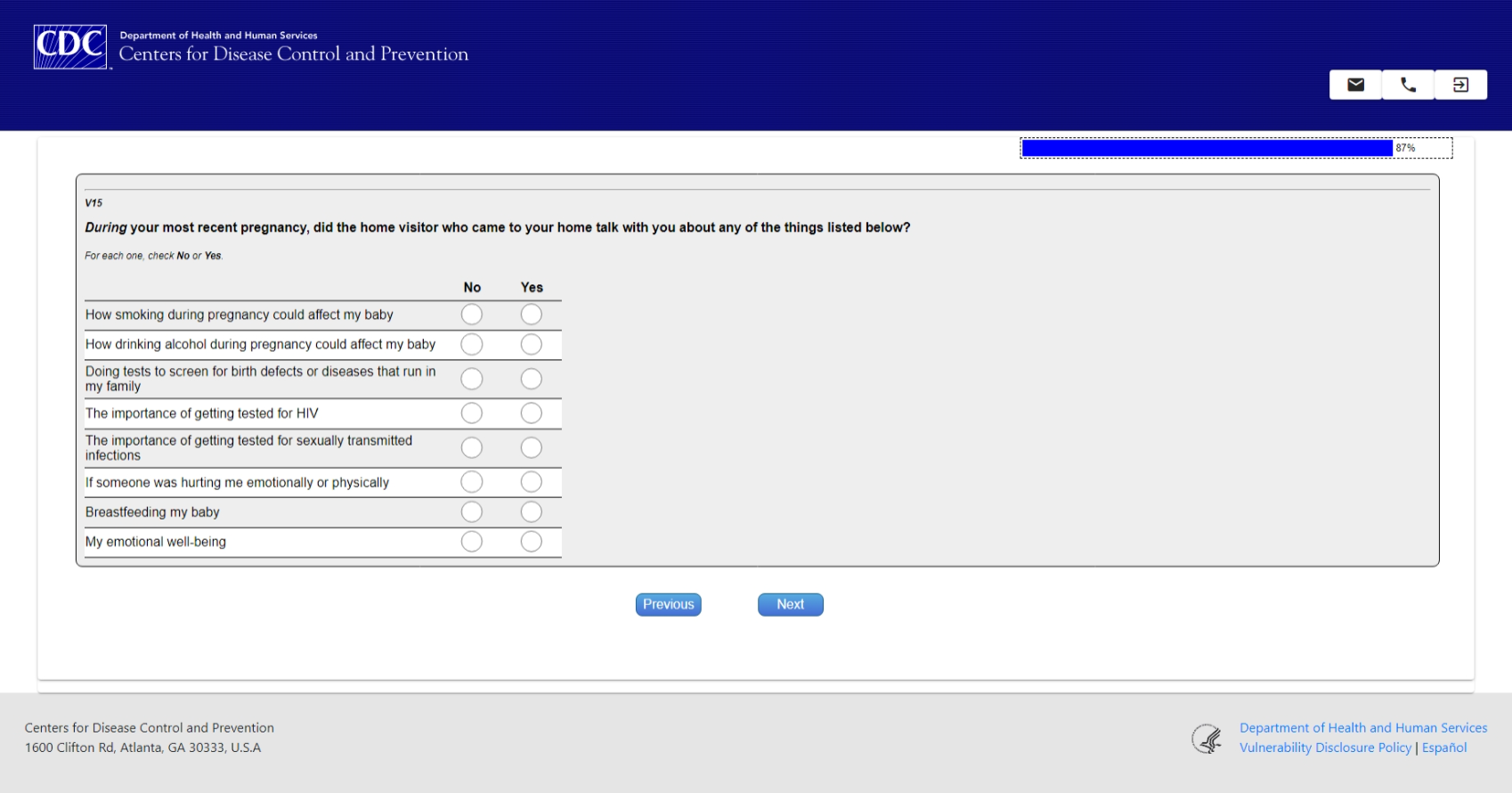 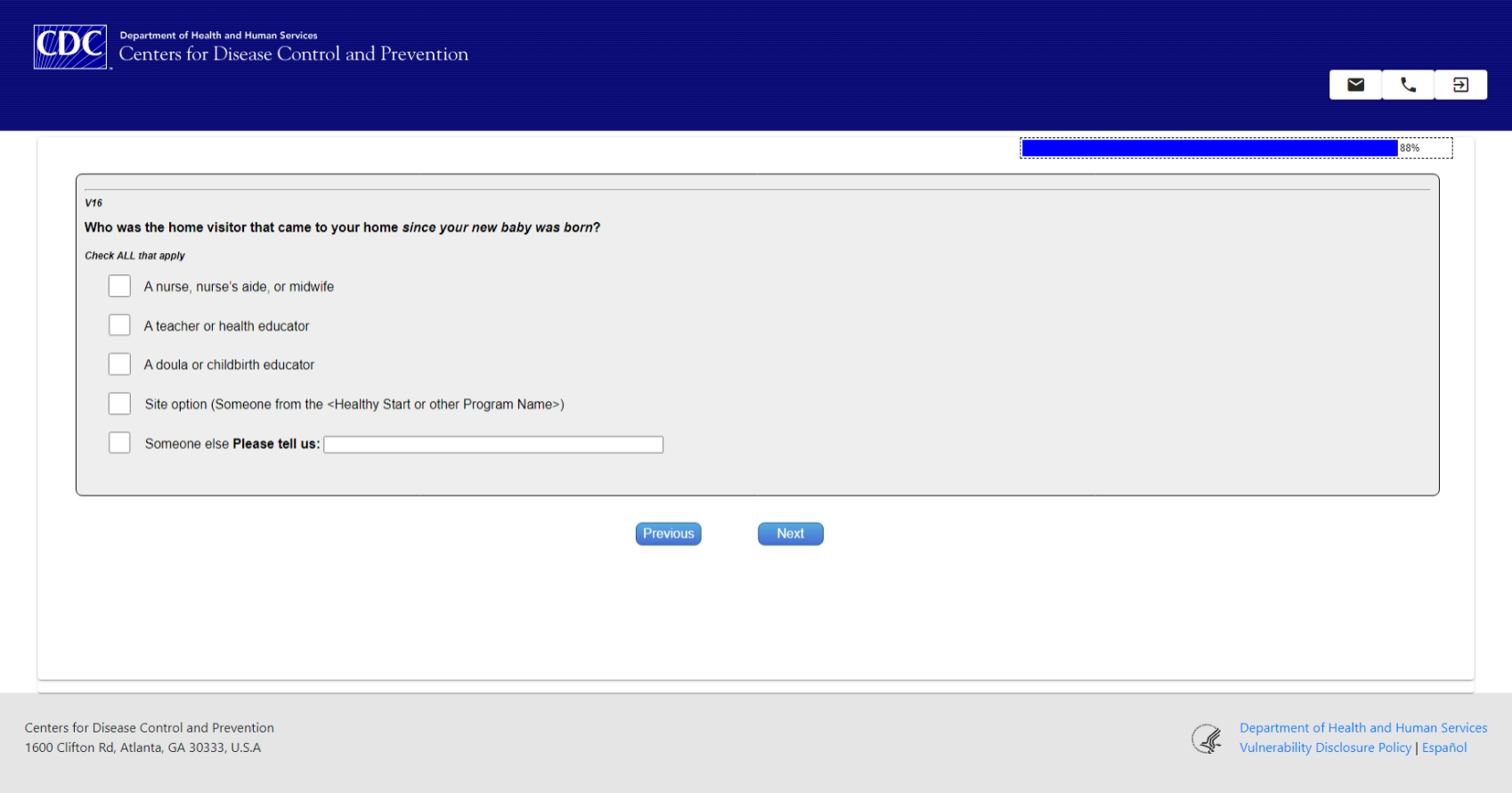 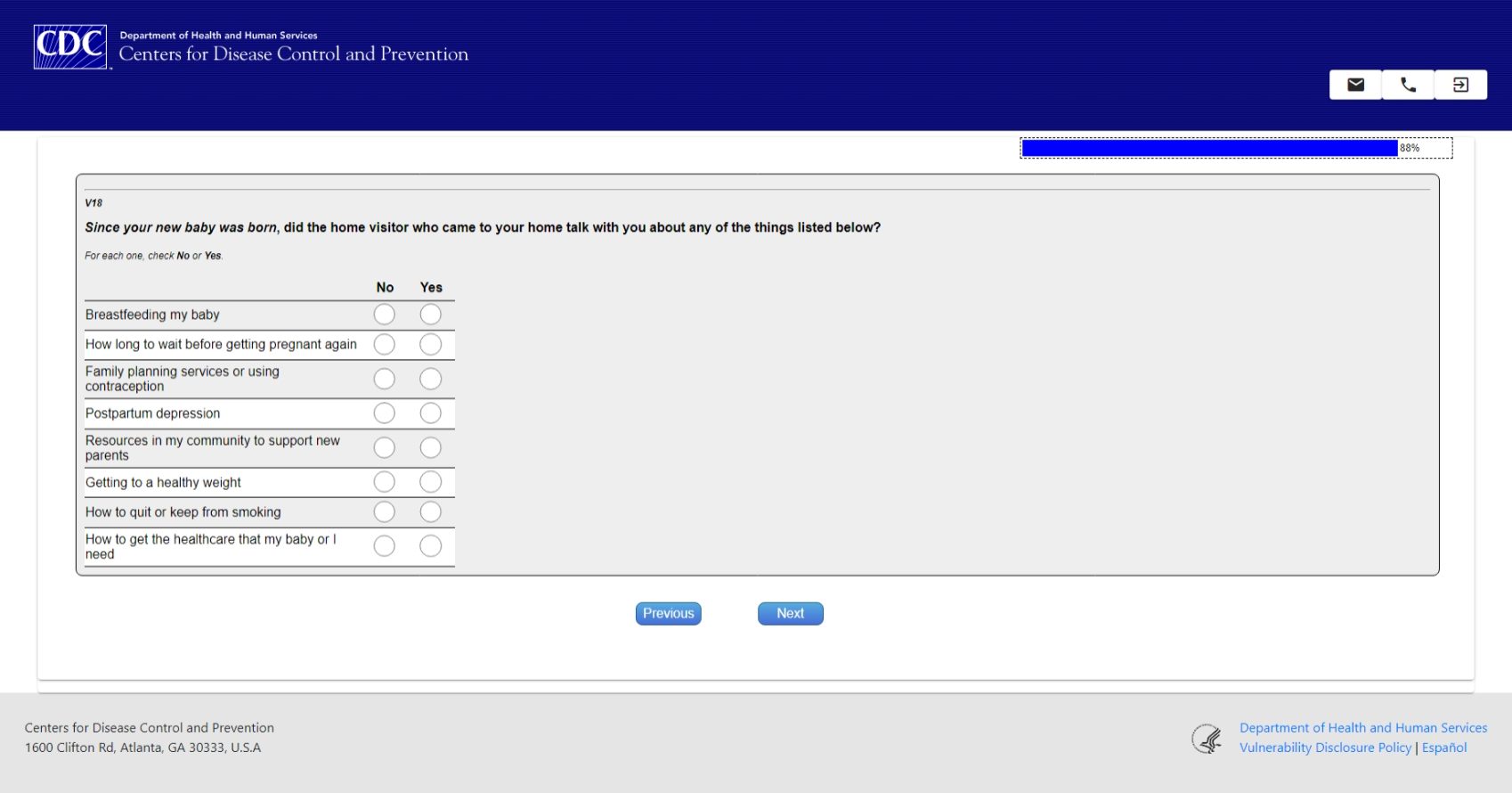 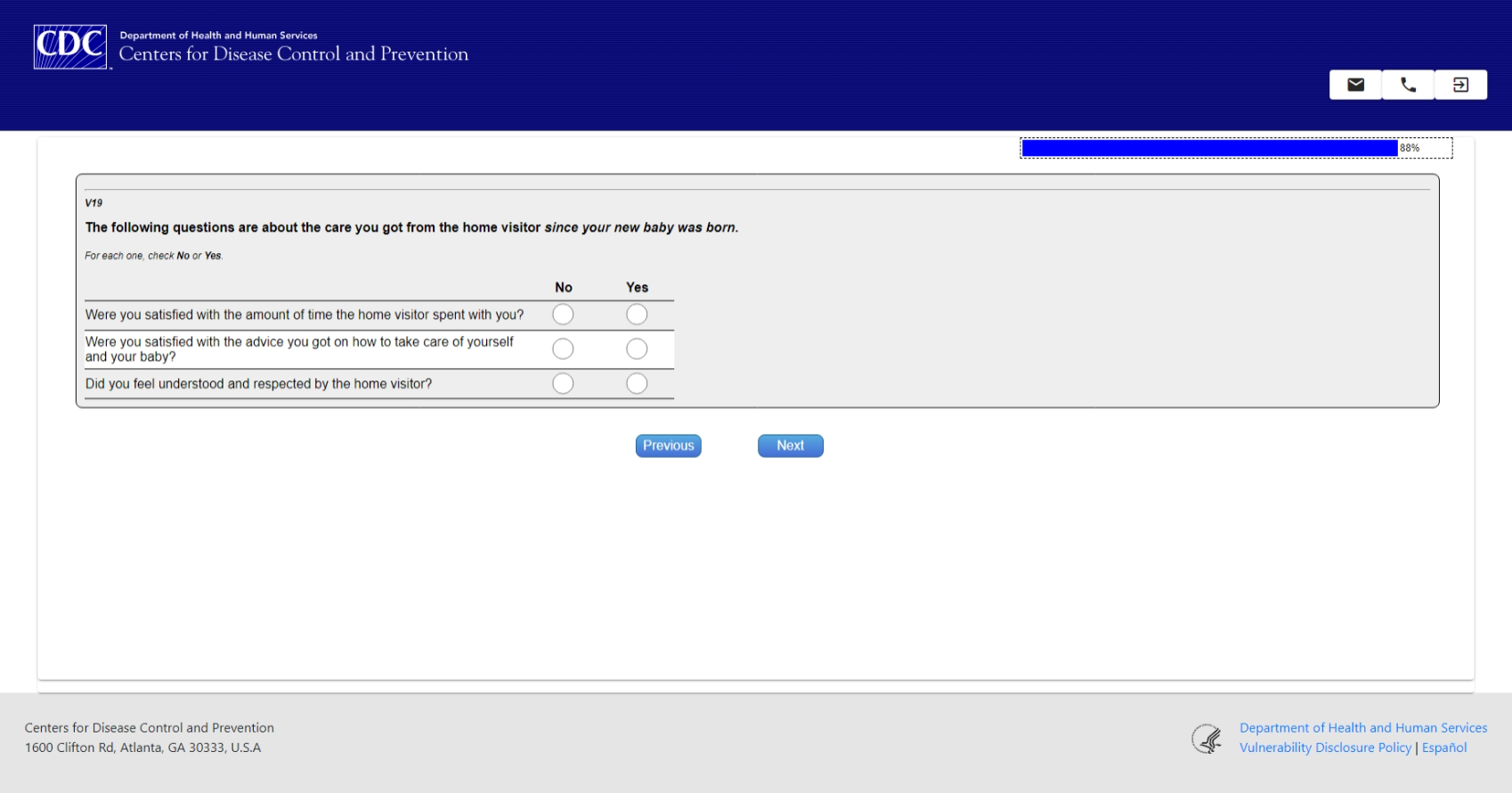 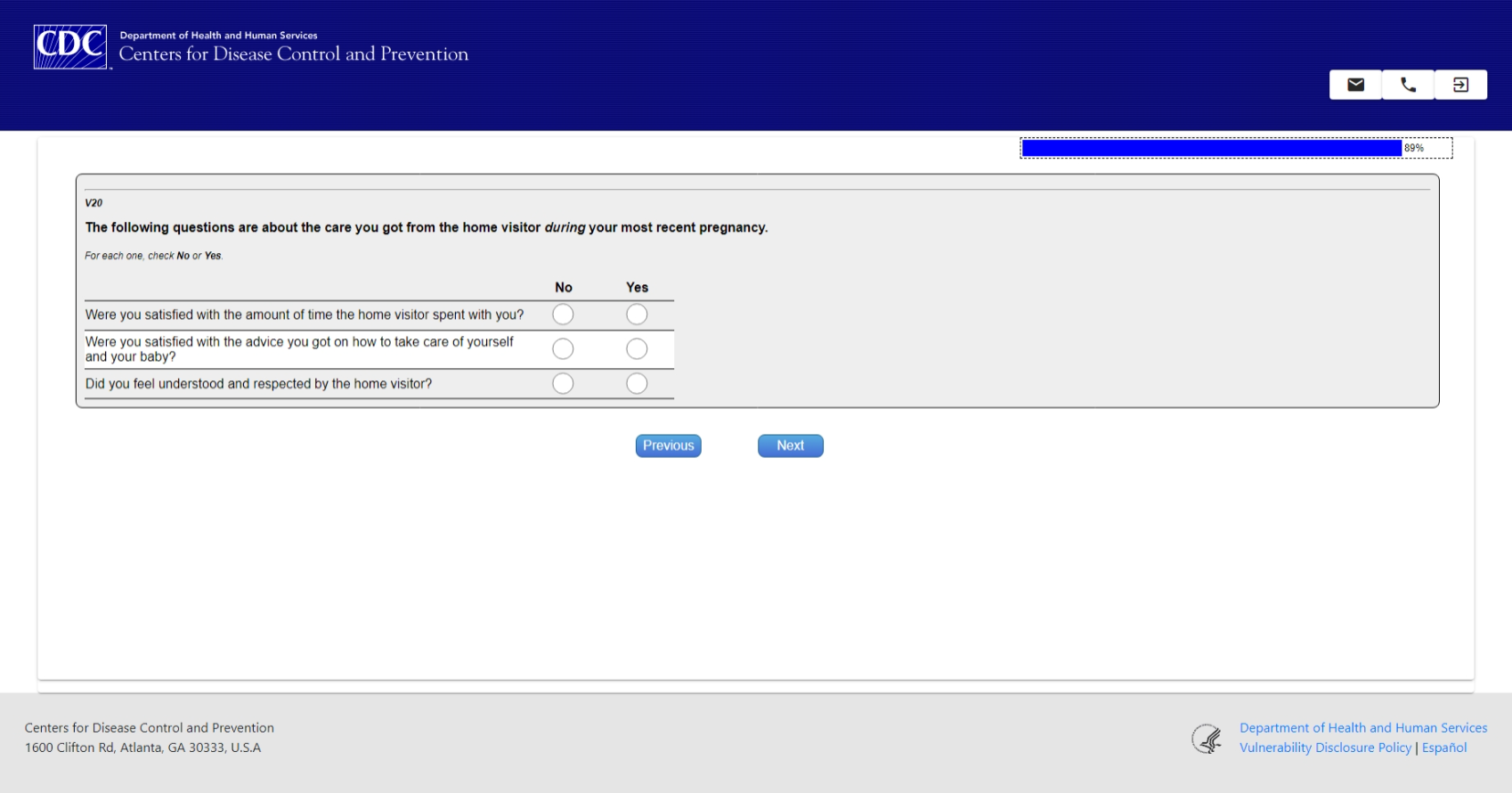 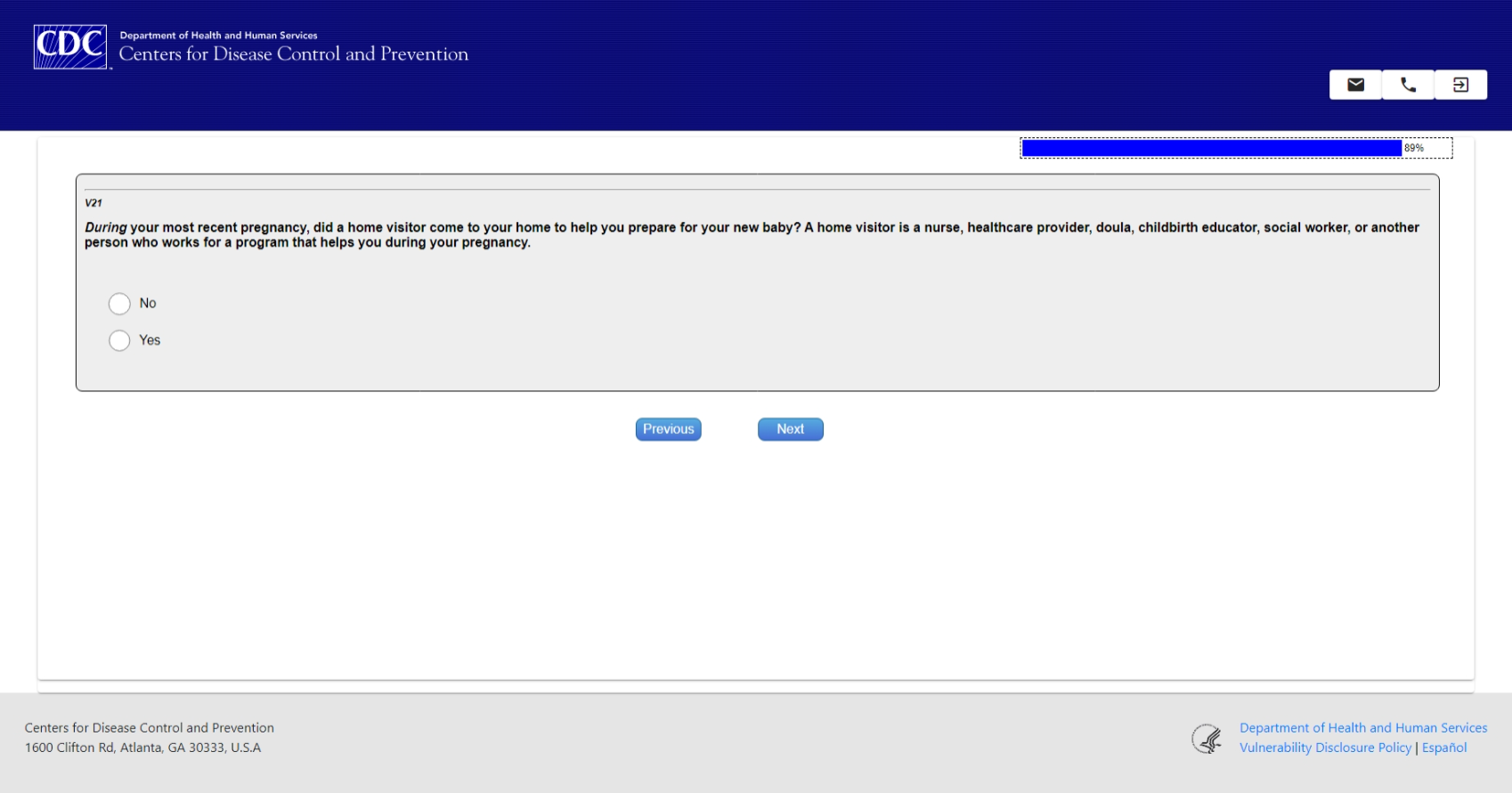 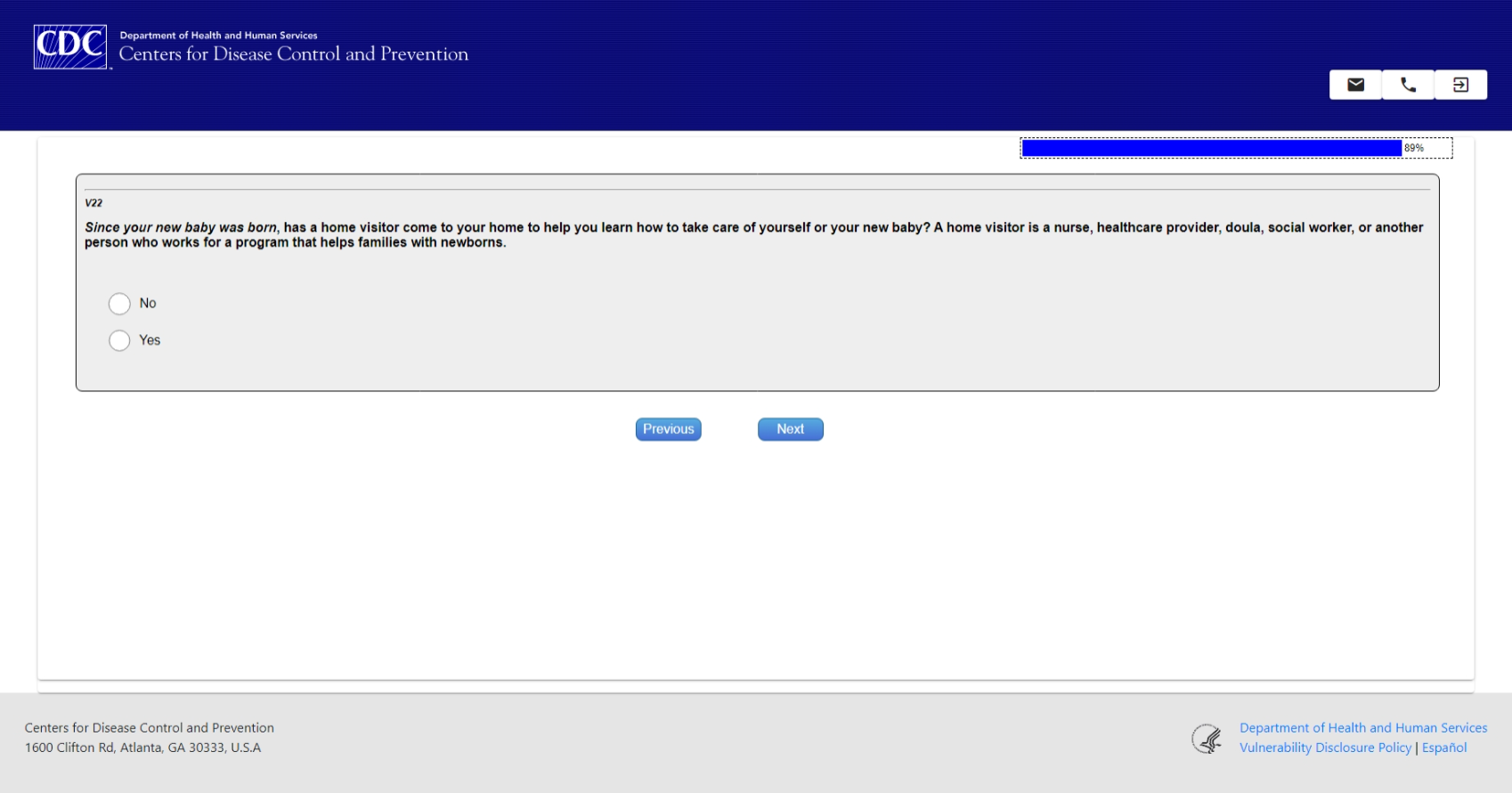 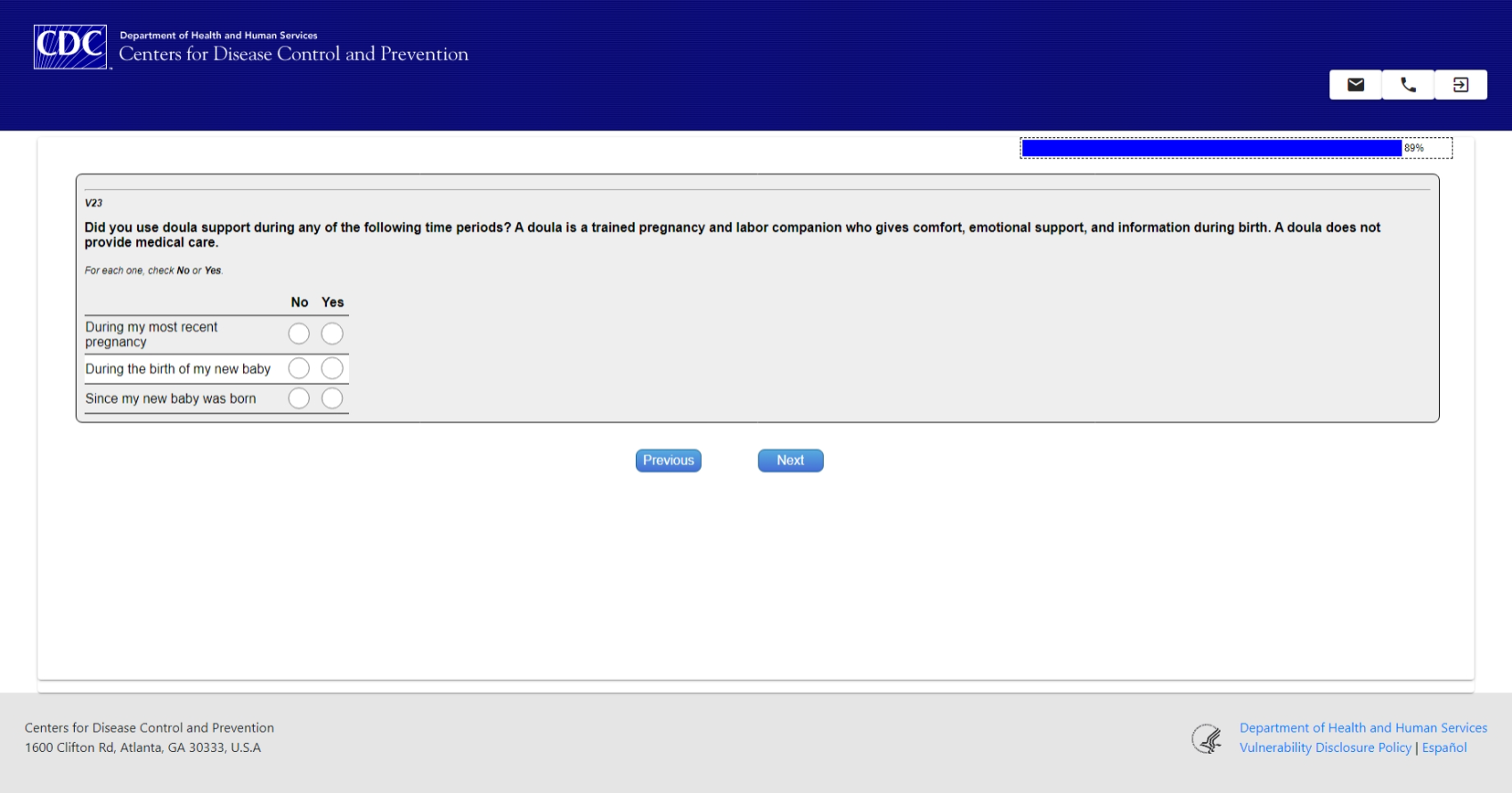 Social Support Including Partner Support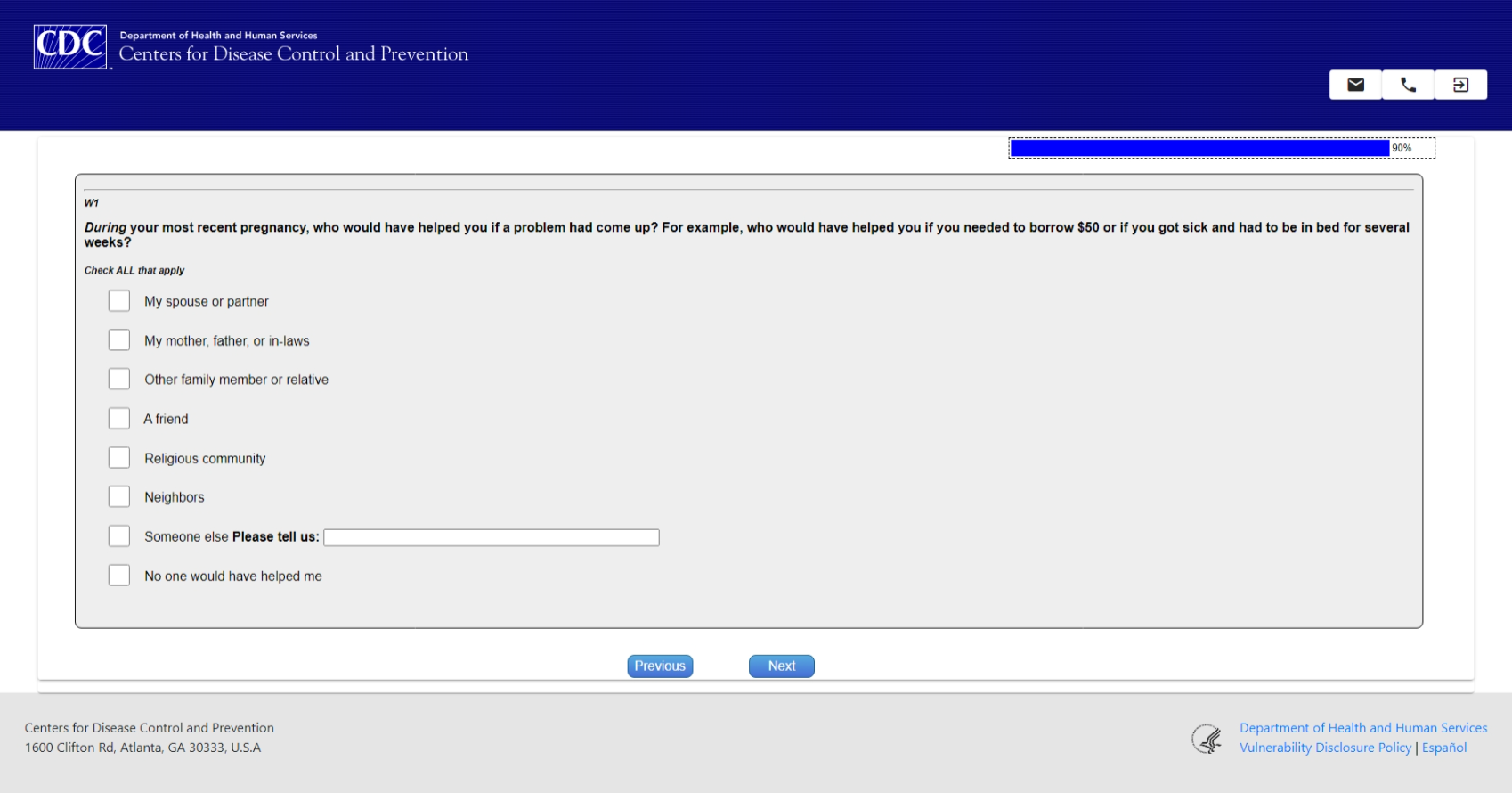 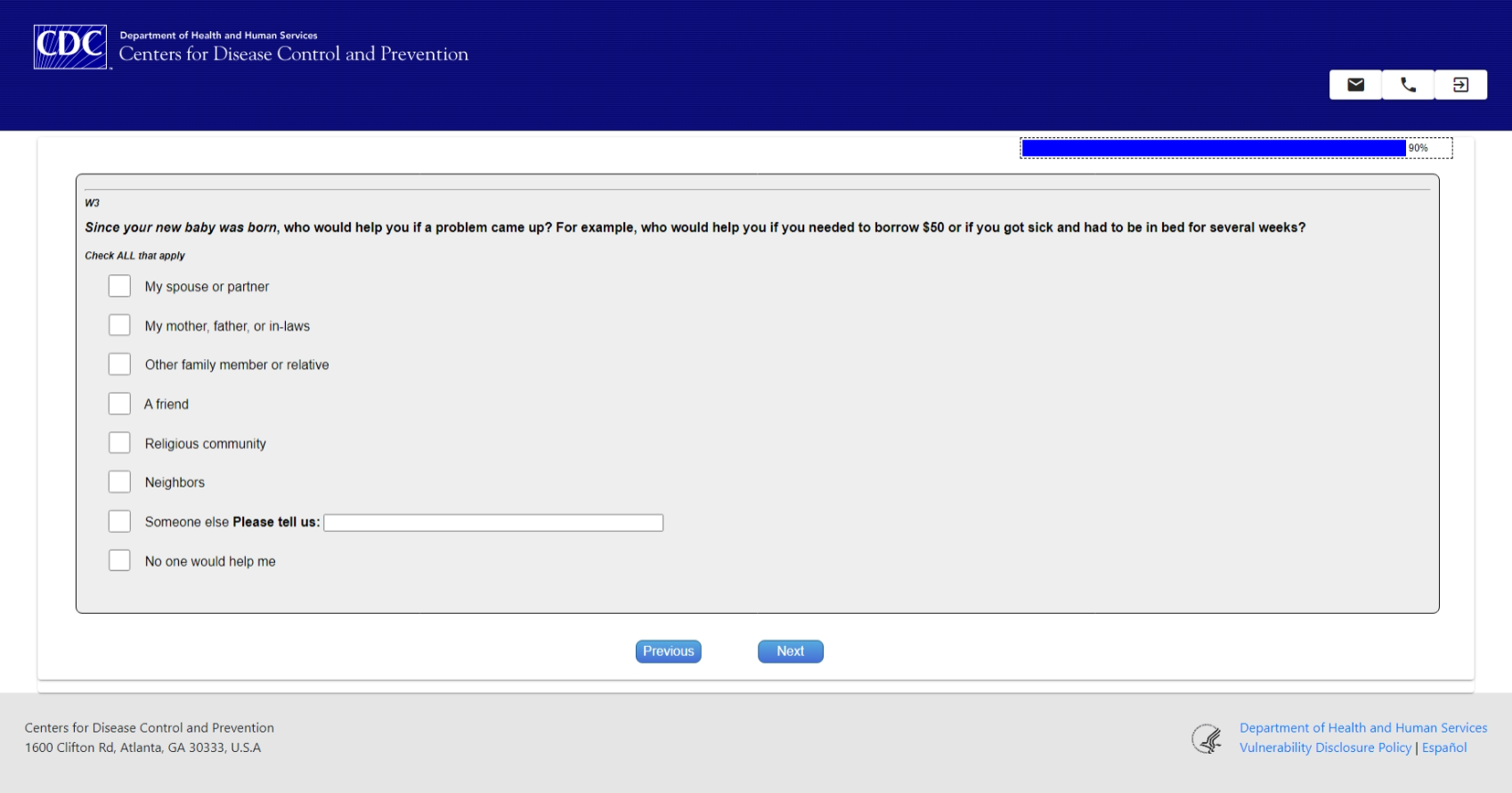 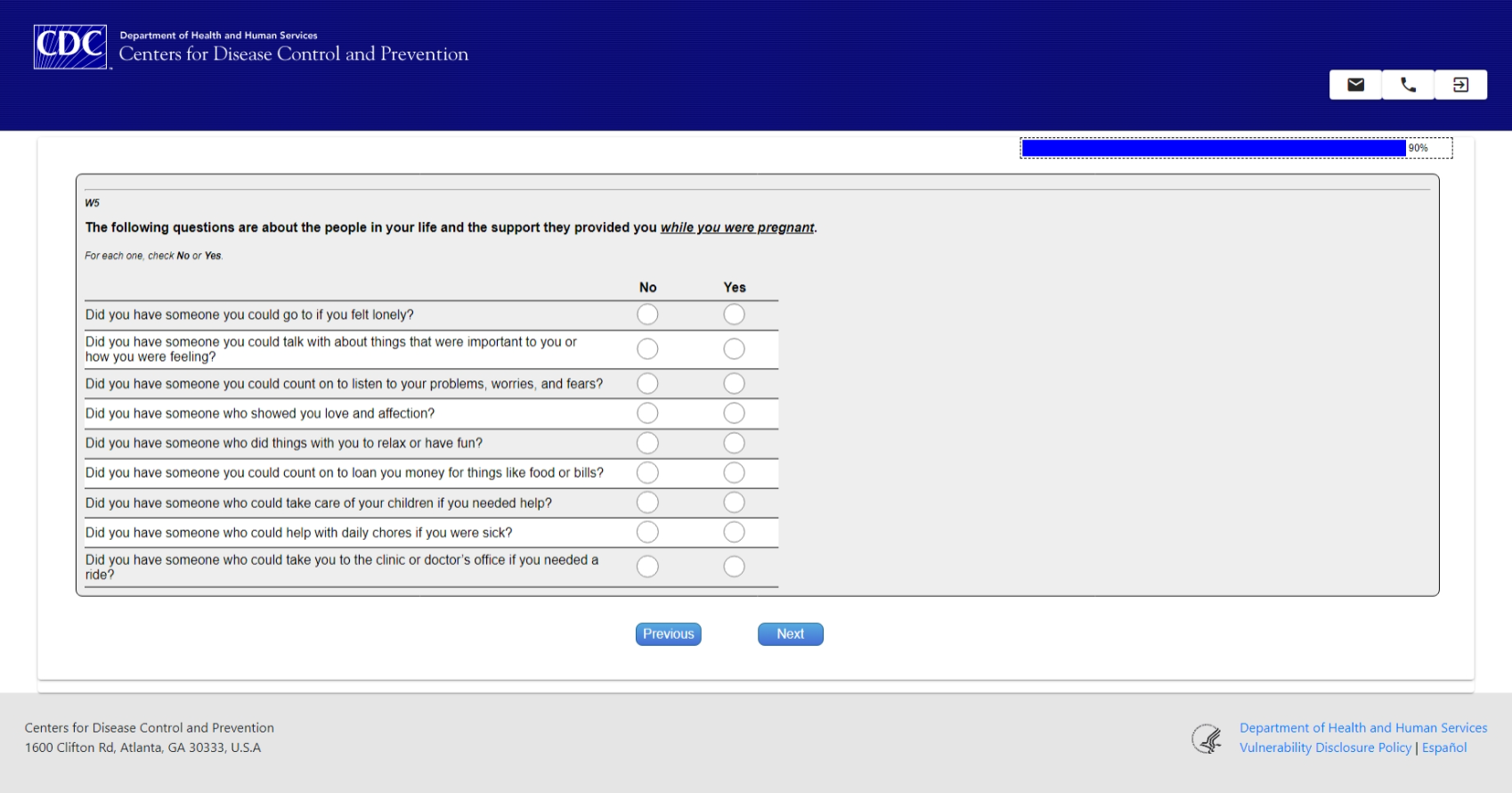 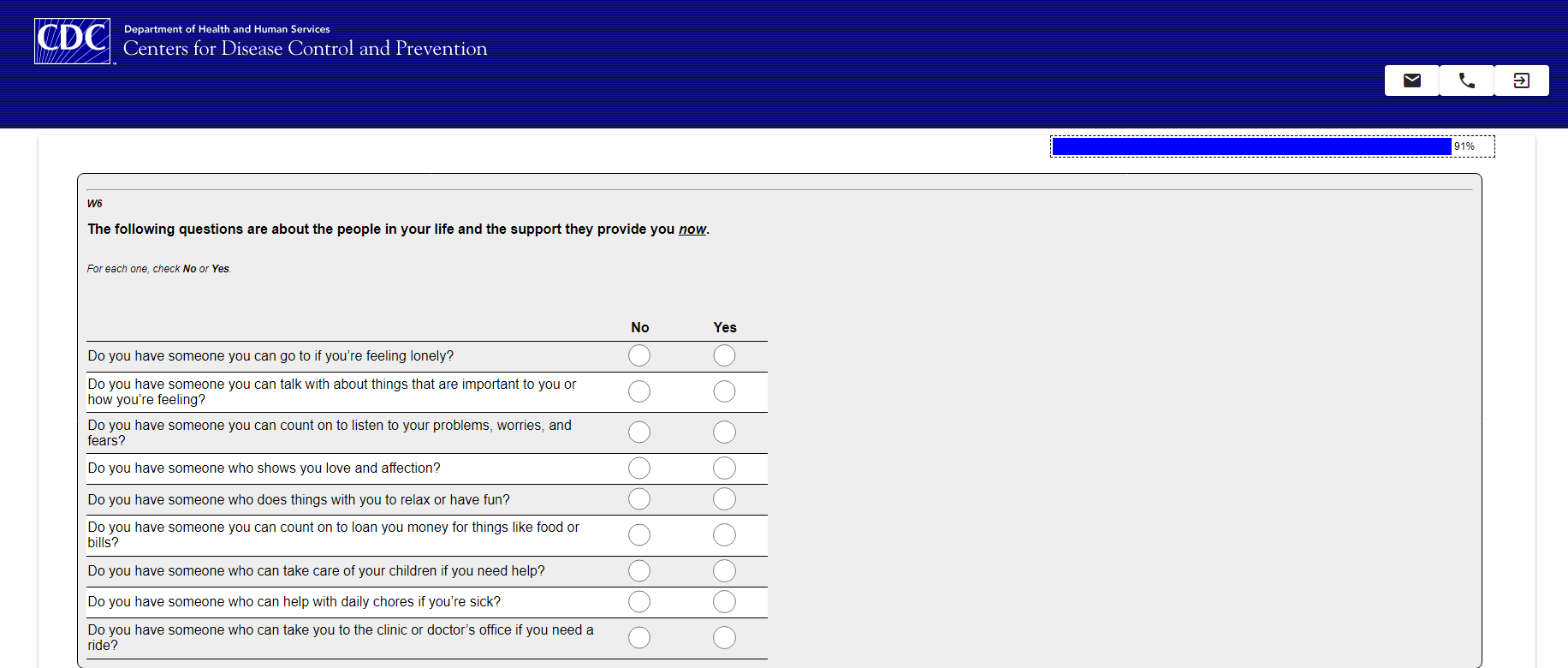 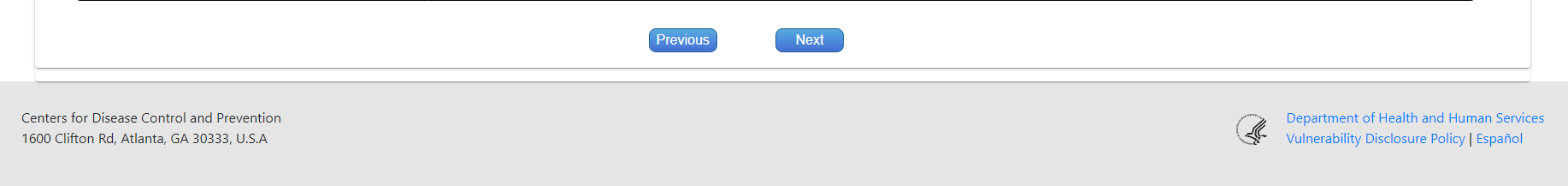 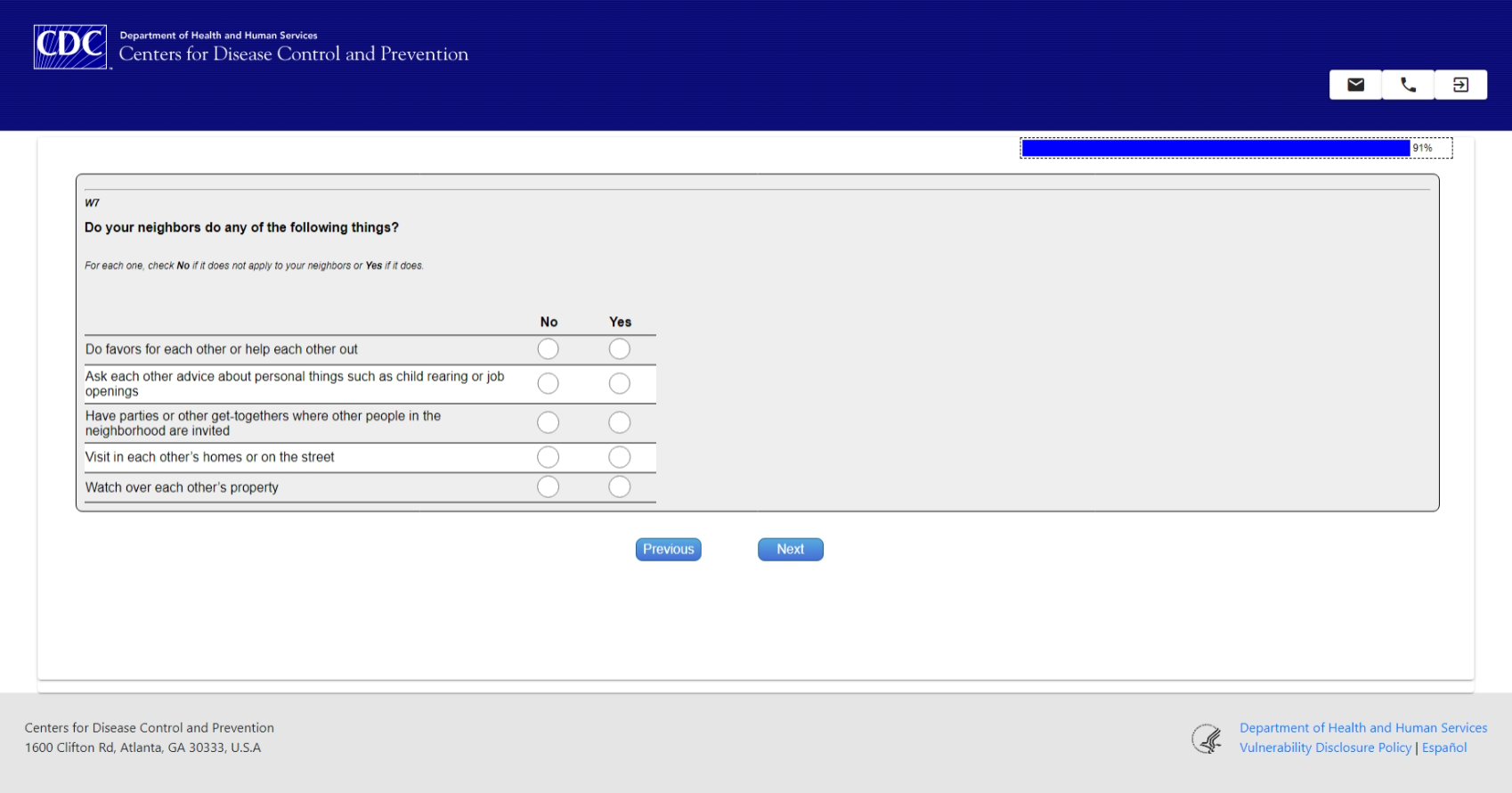 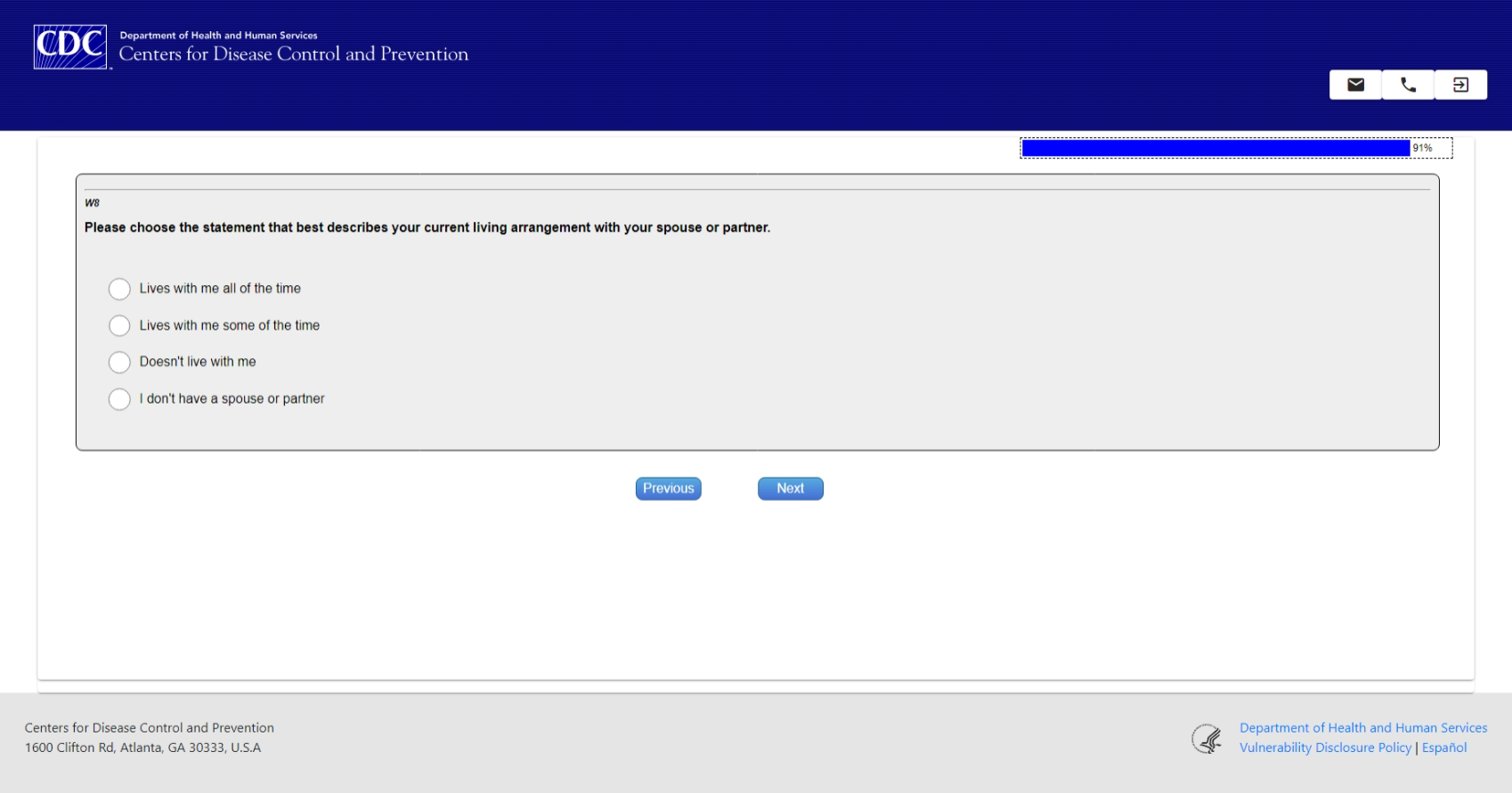 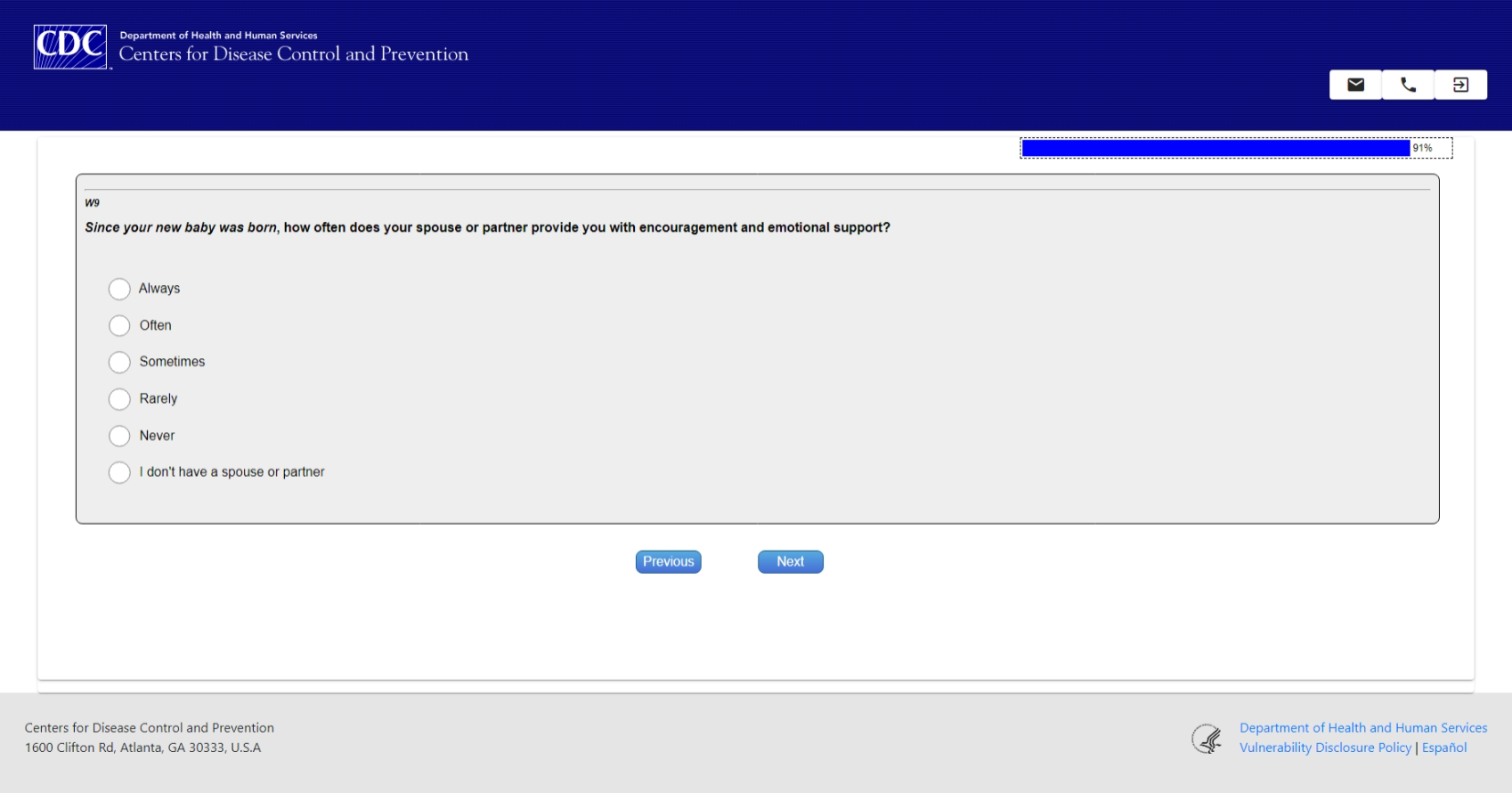 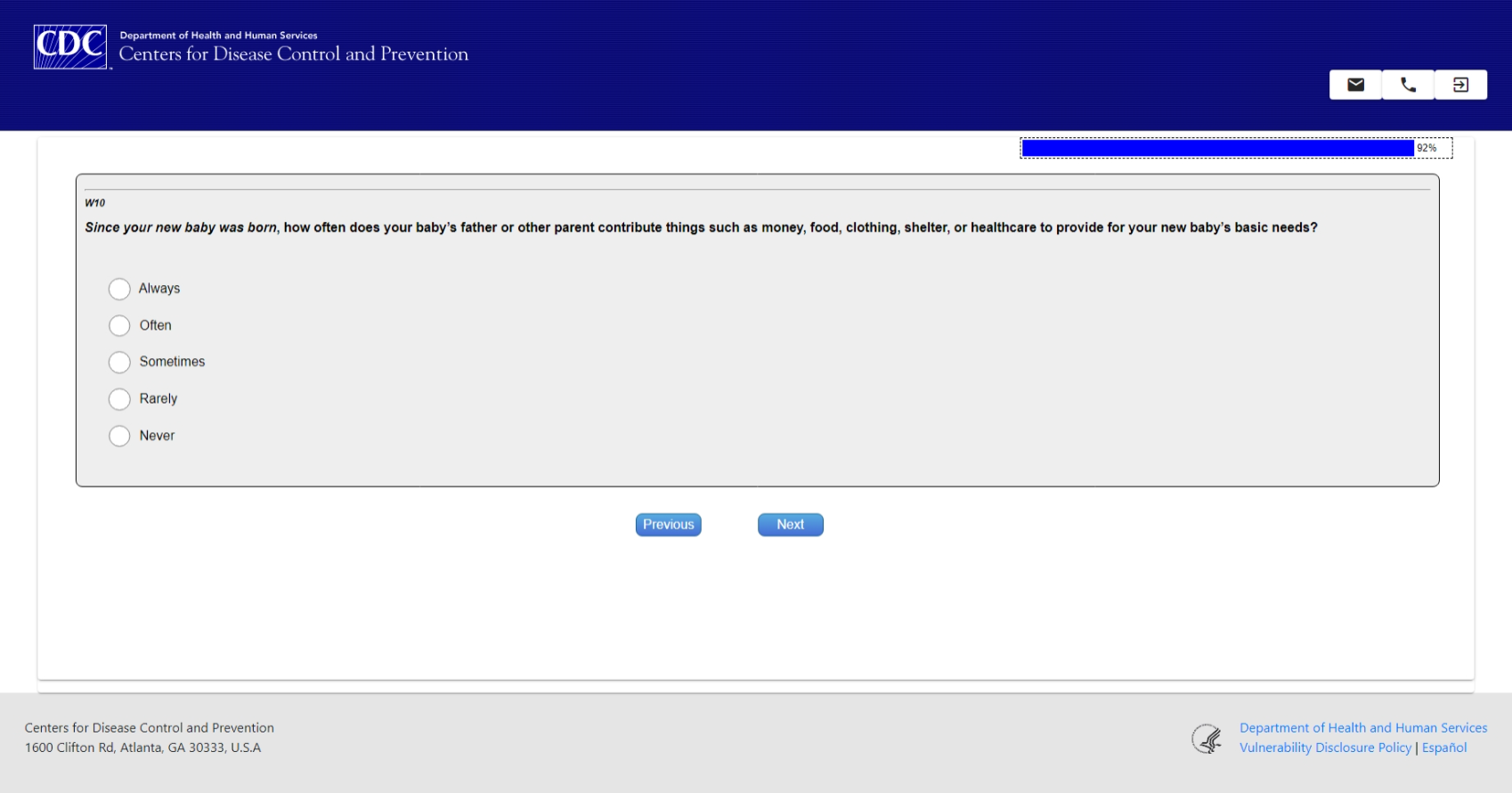 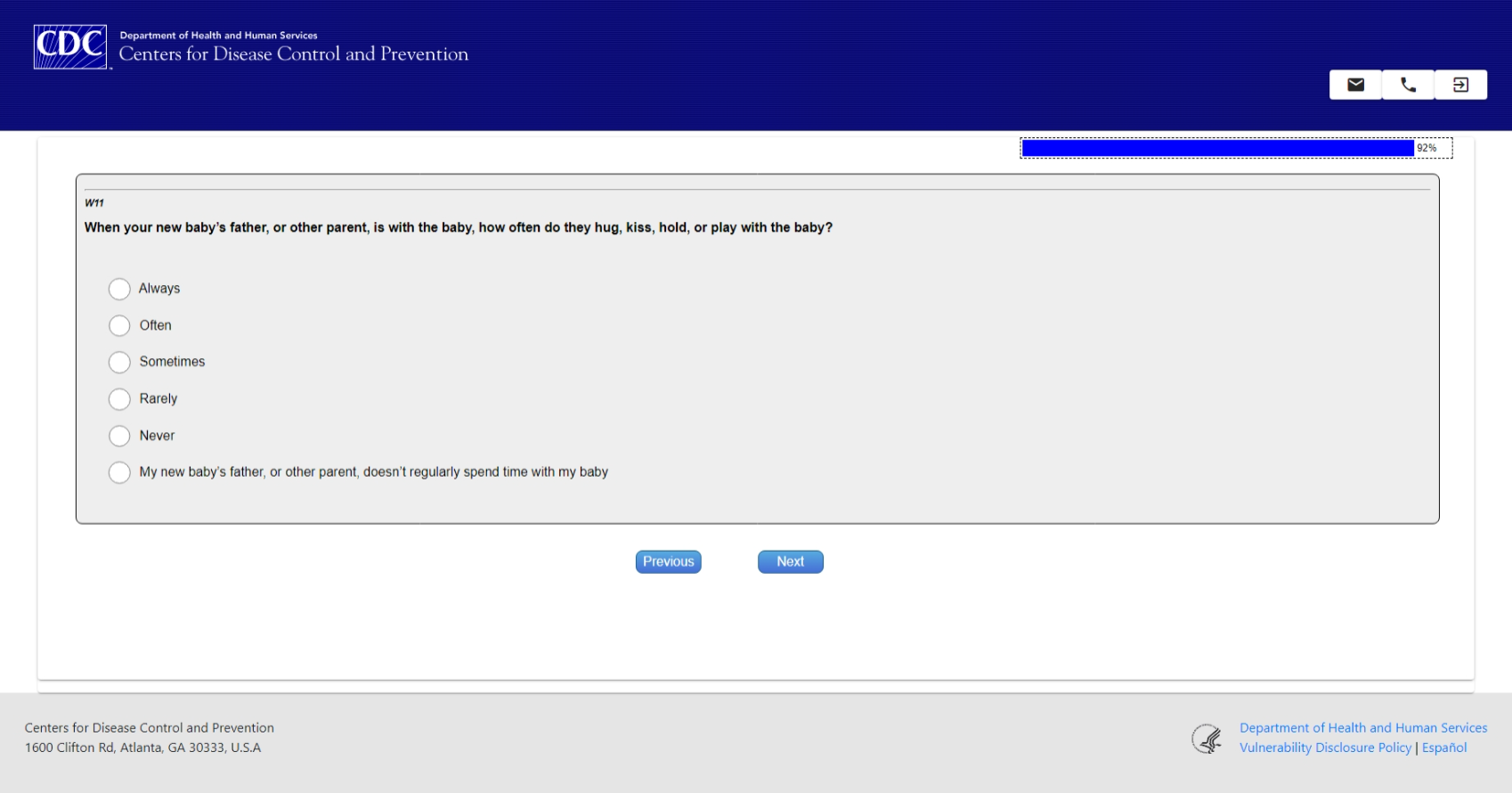 Oral Health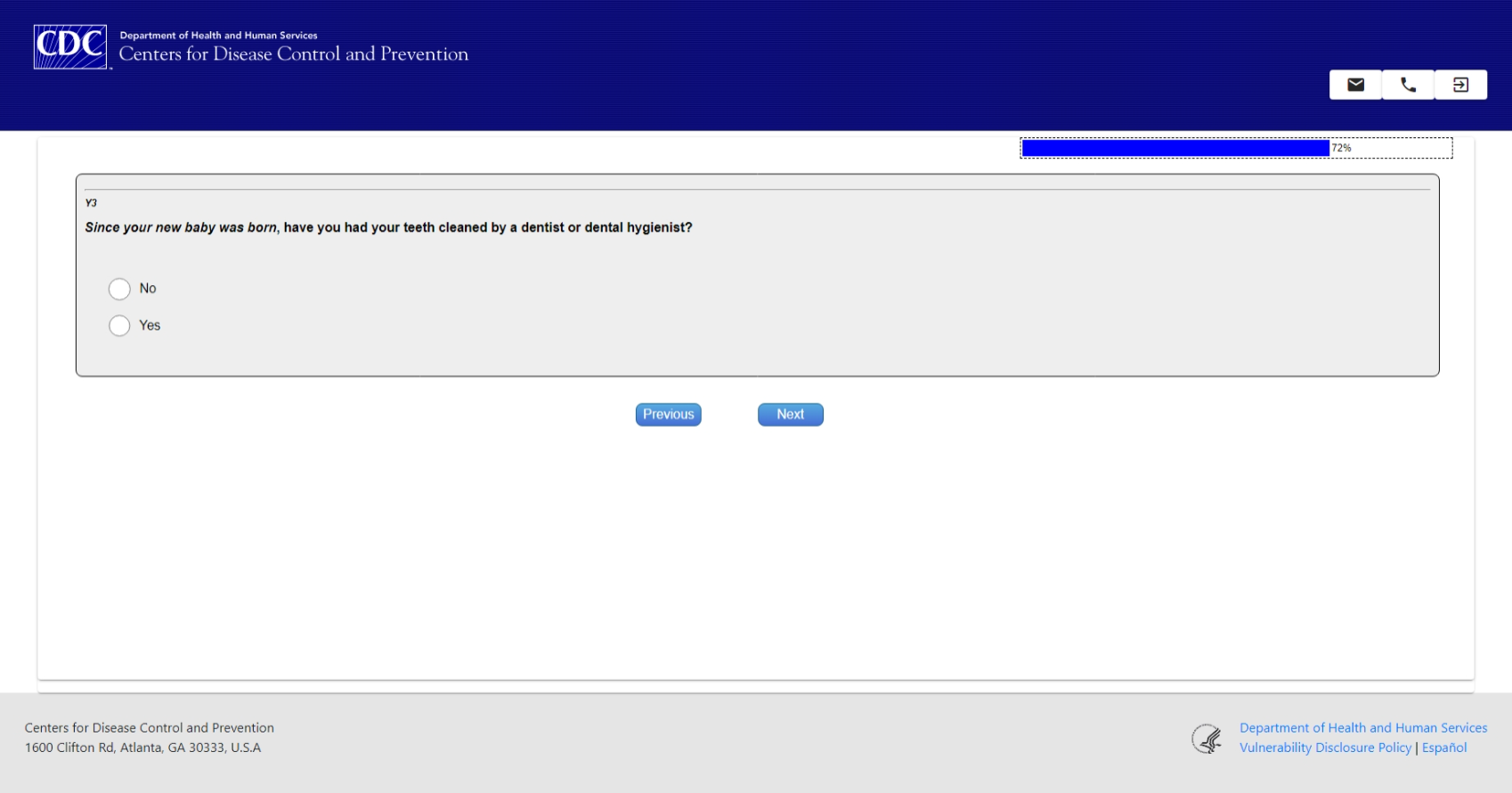 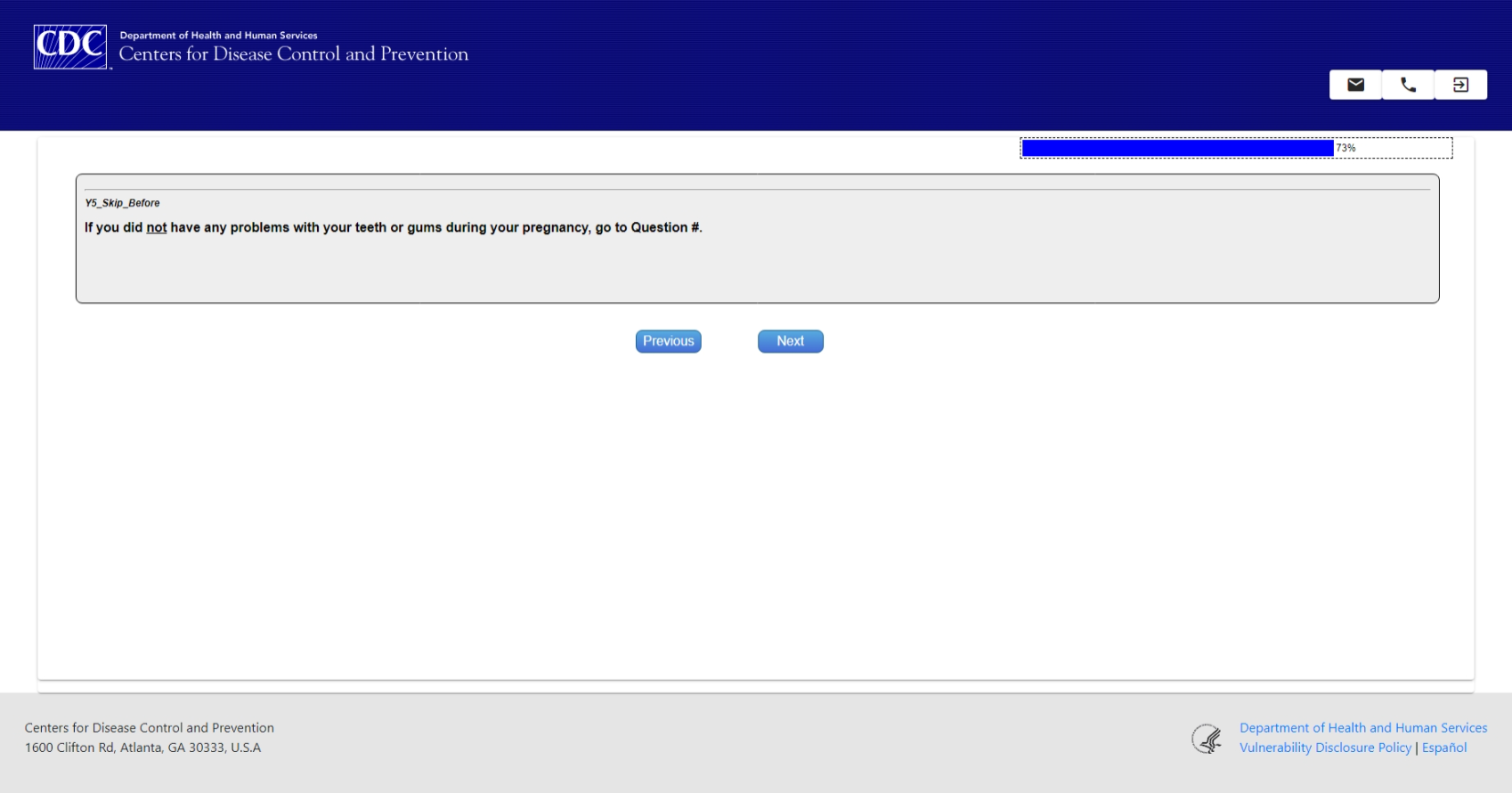 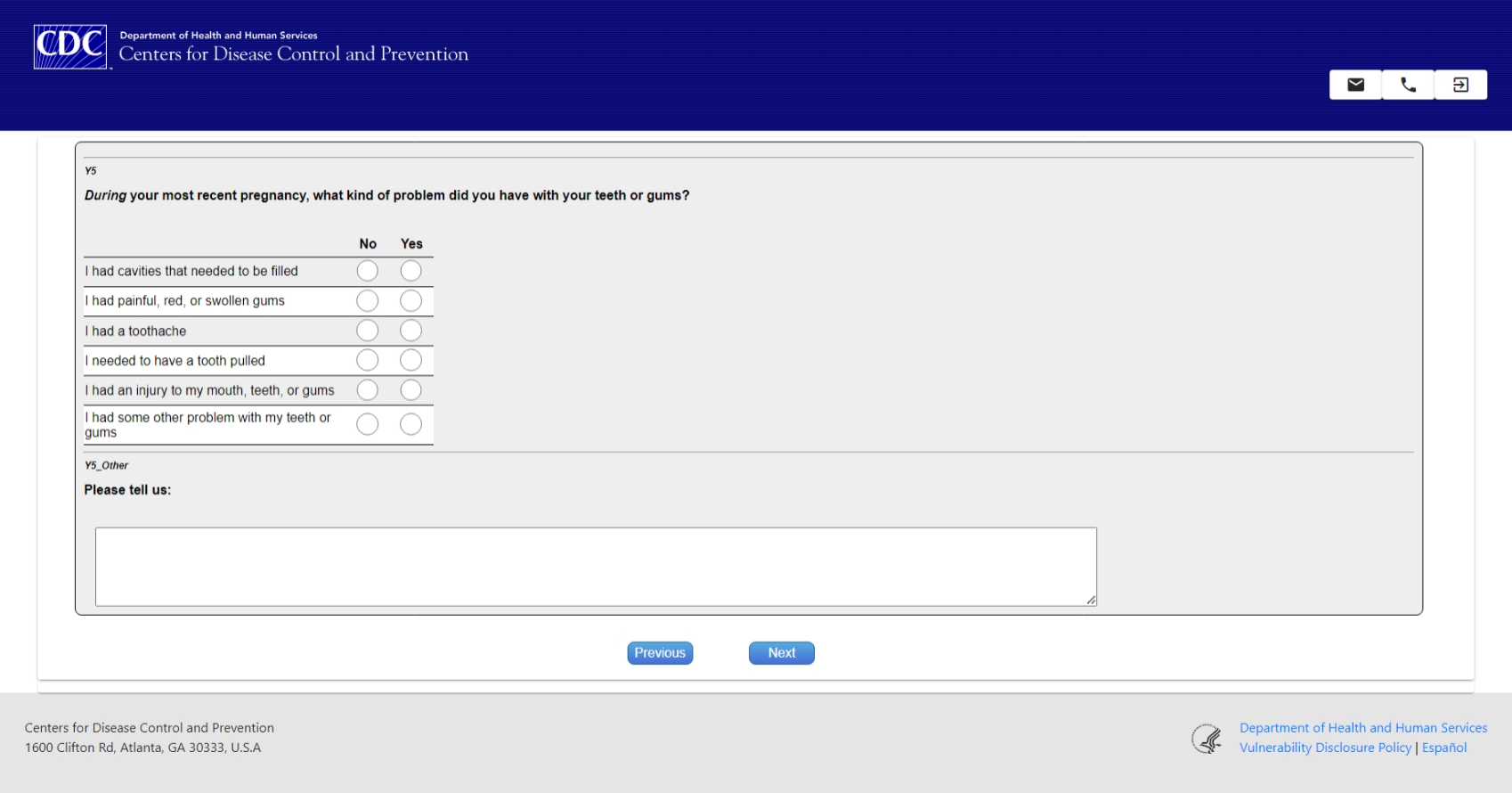 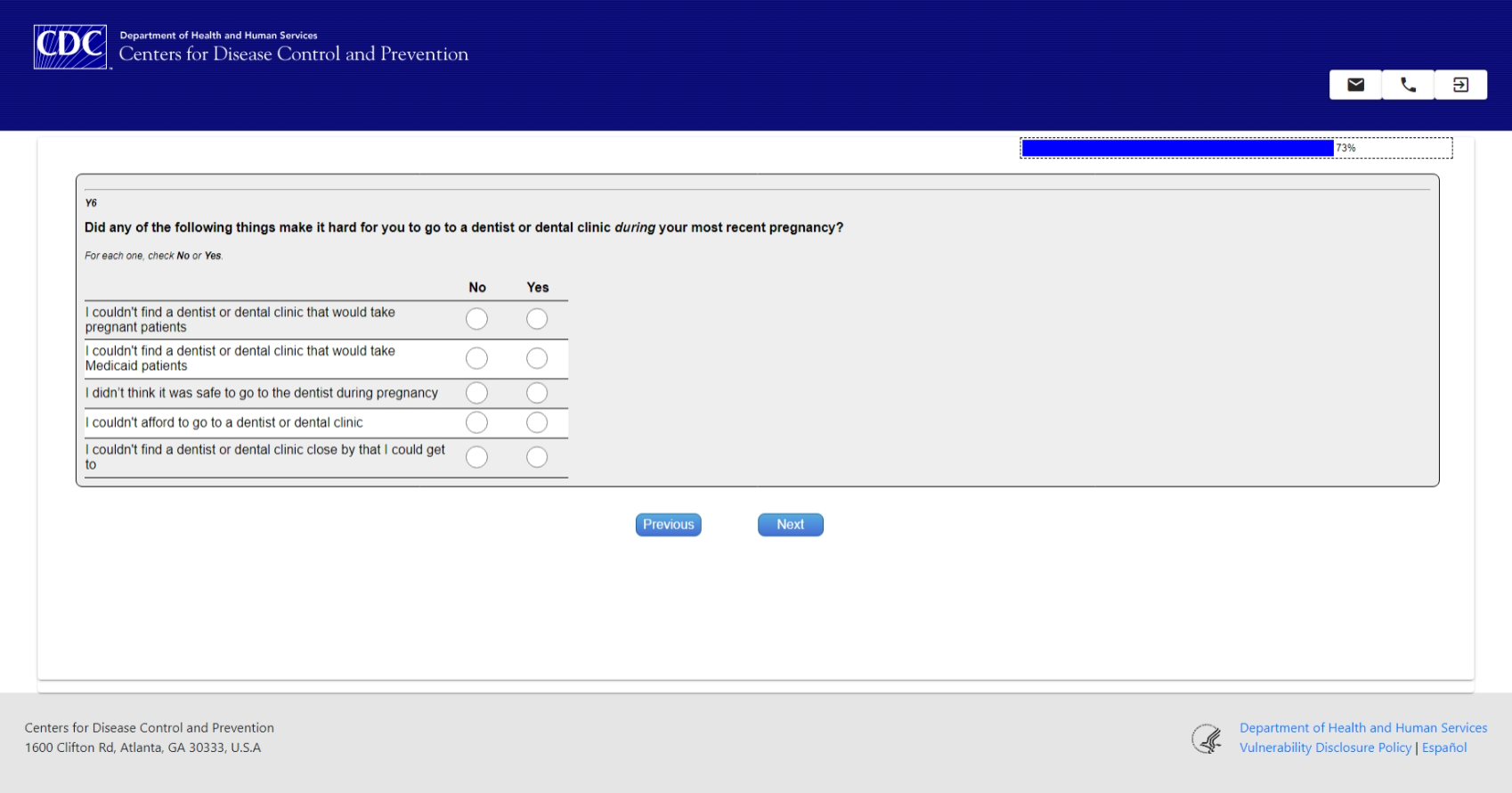 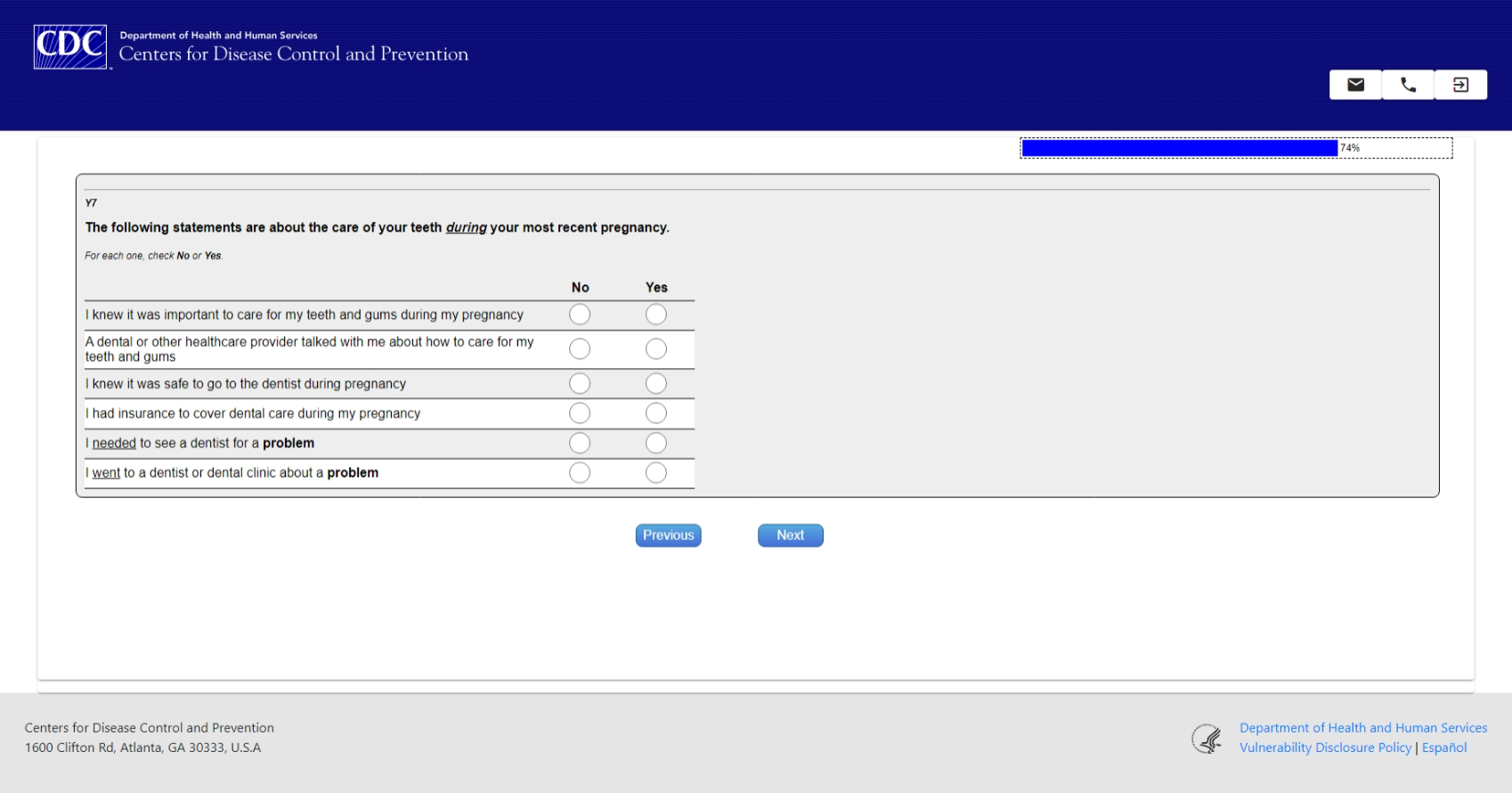 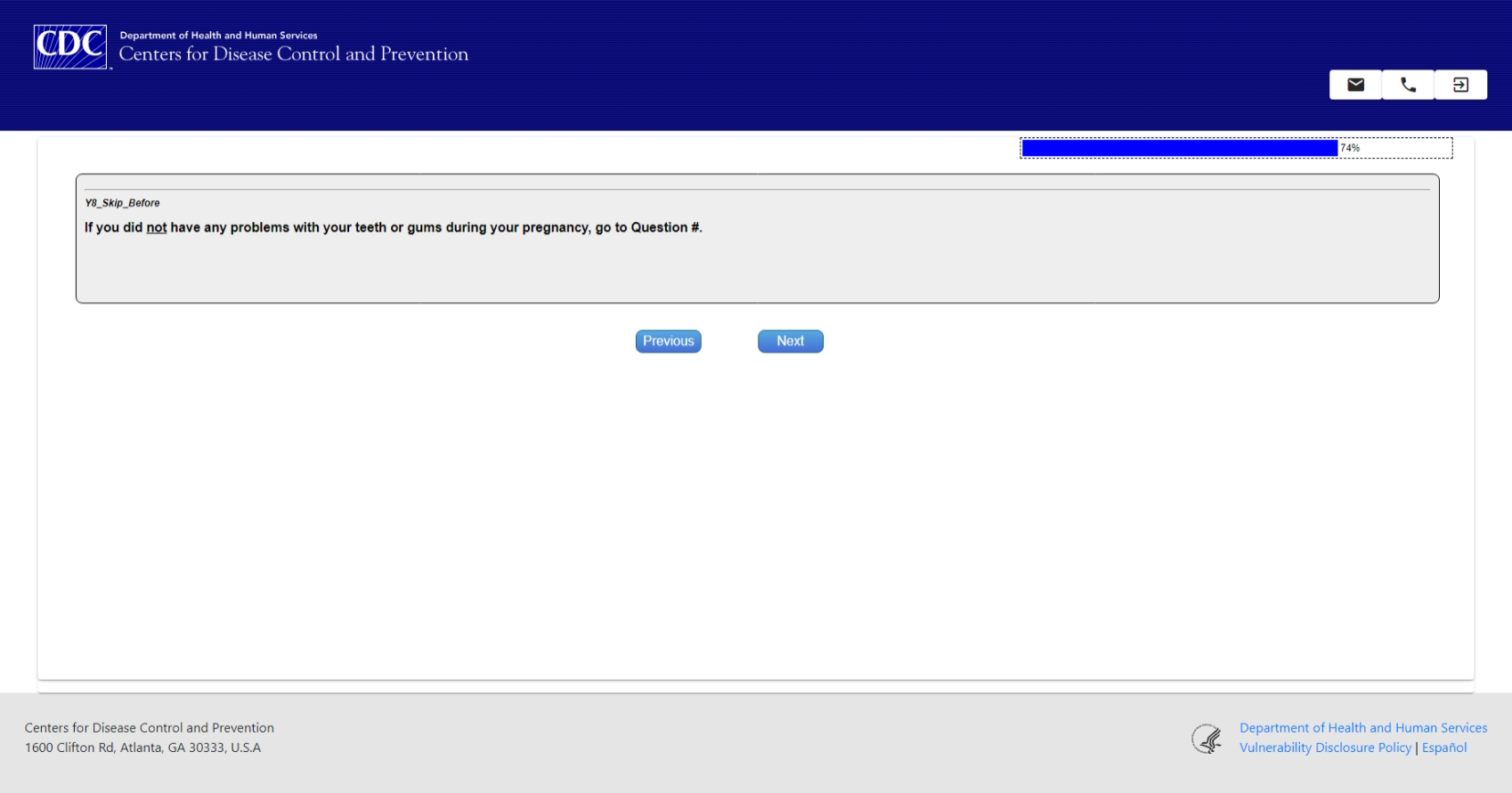 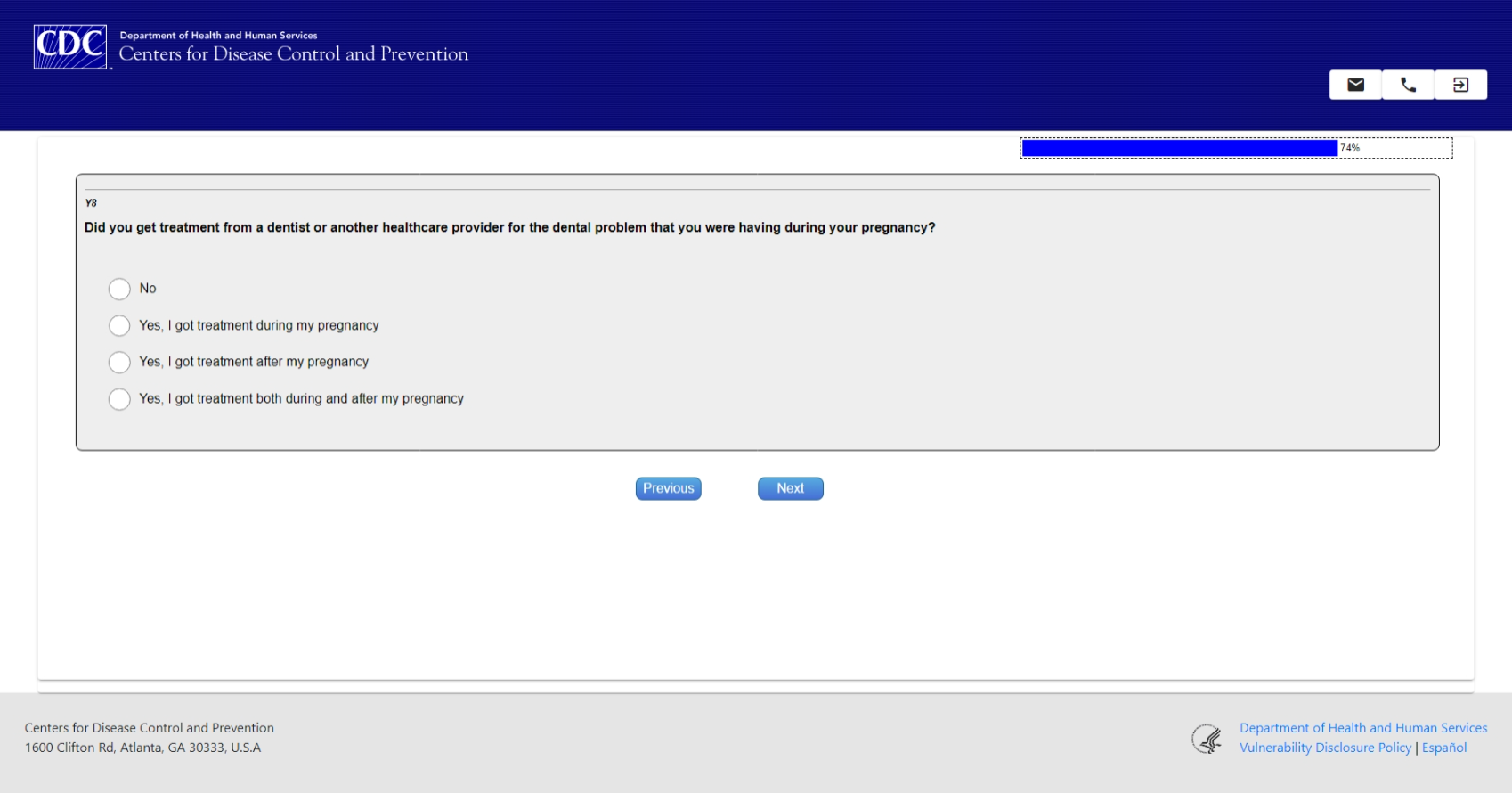 Intimate Partner Violence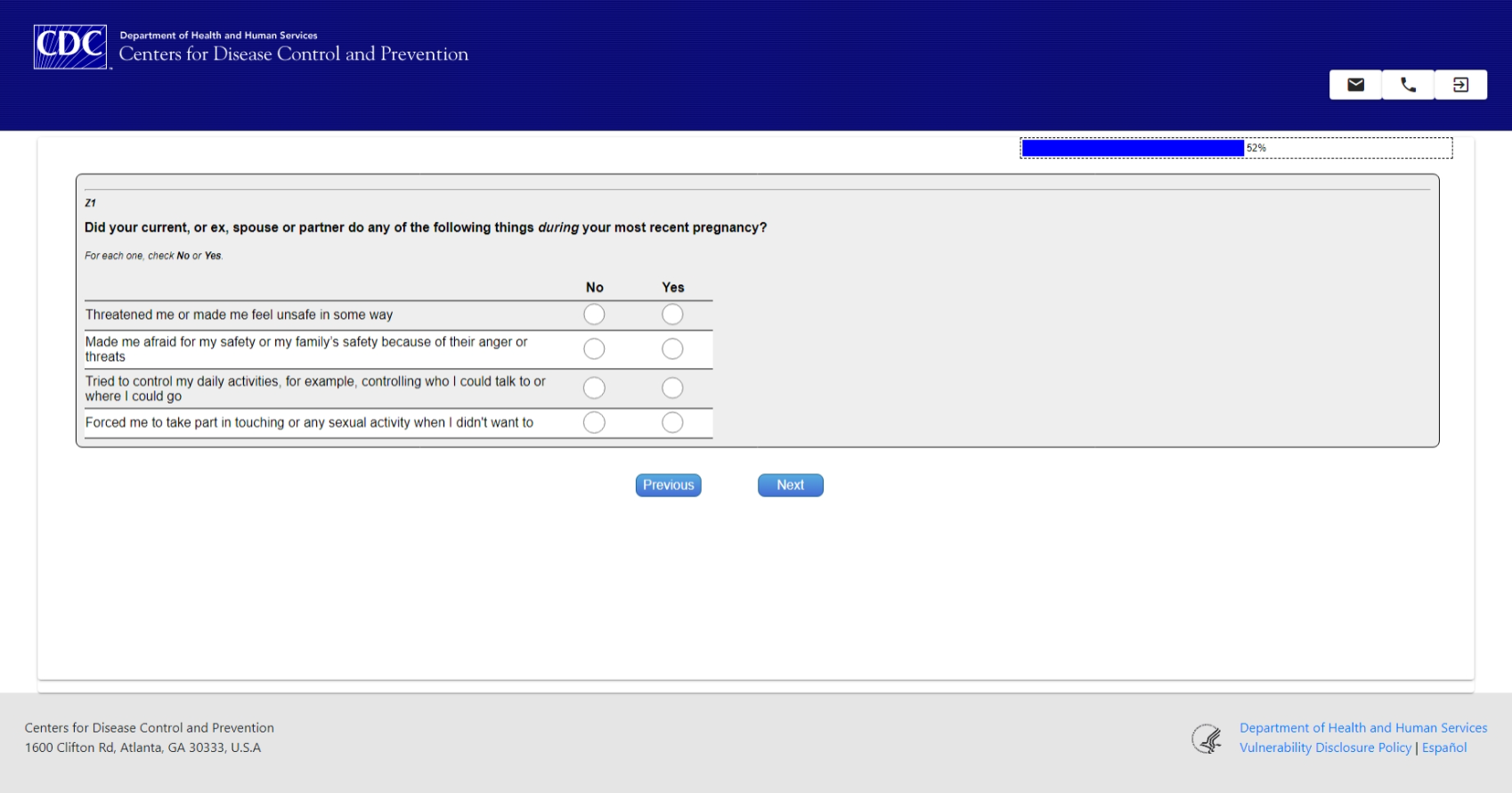 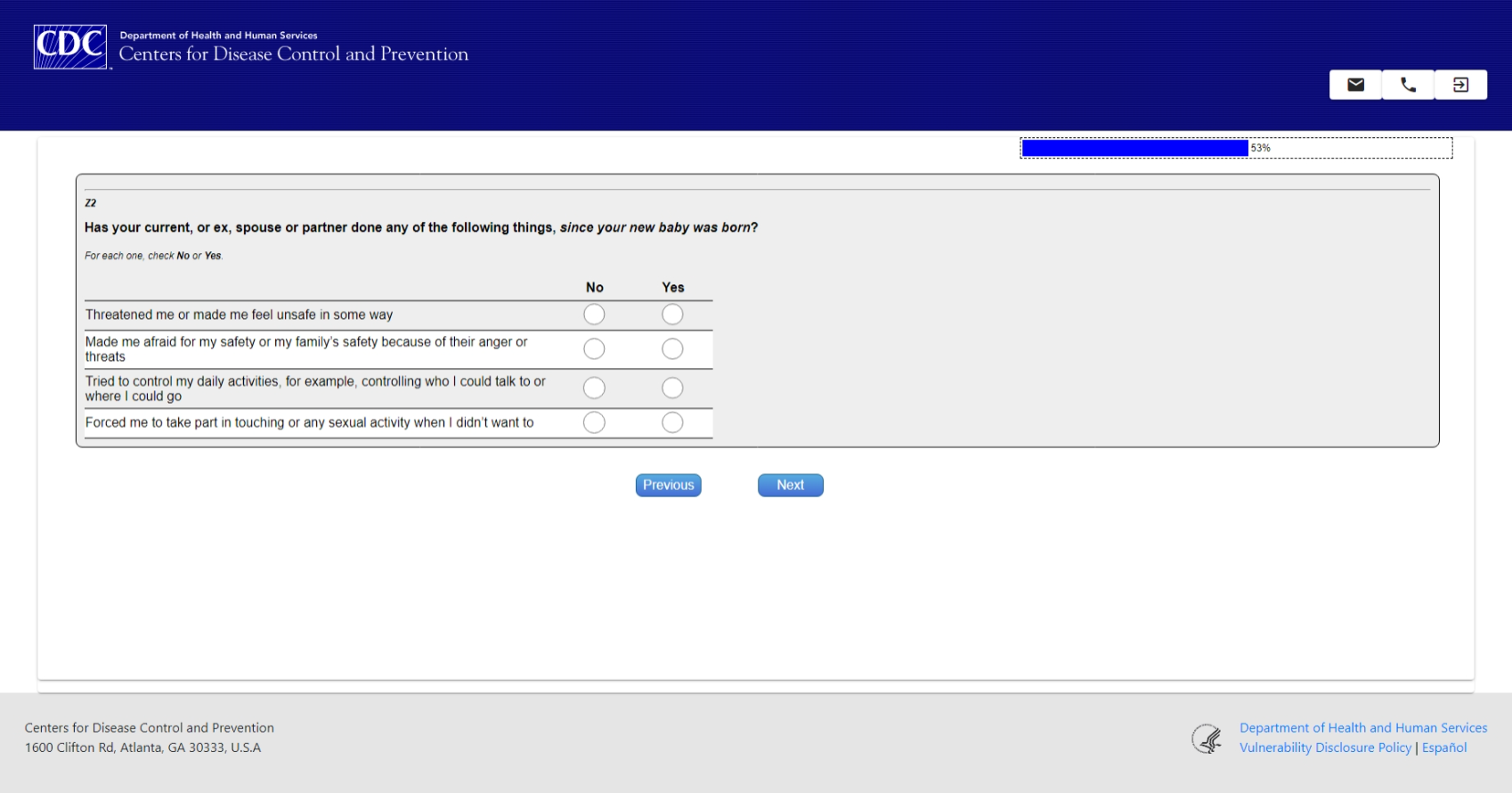 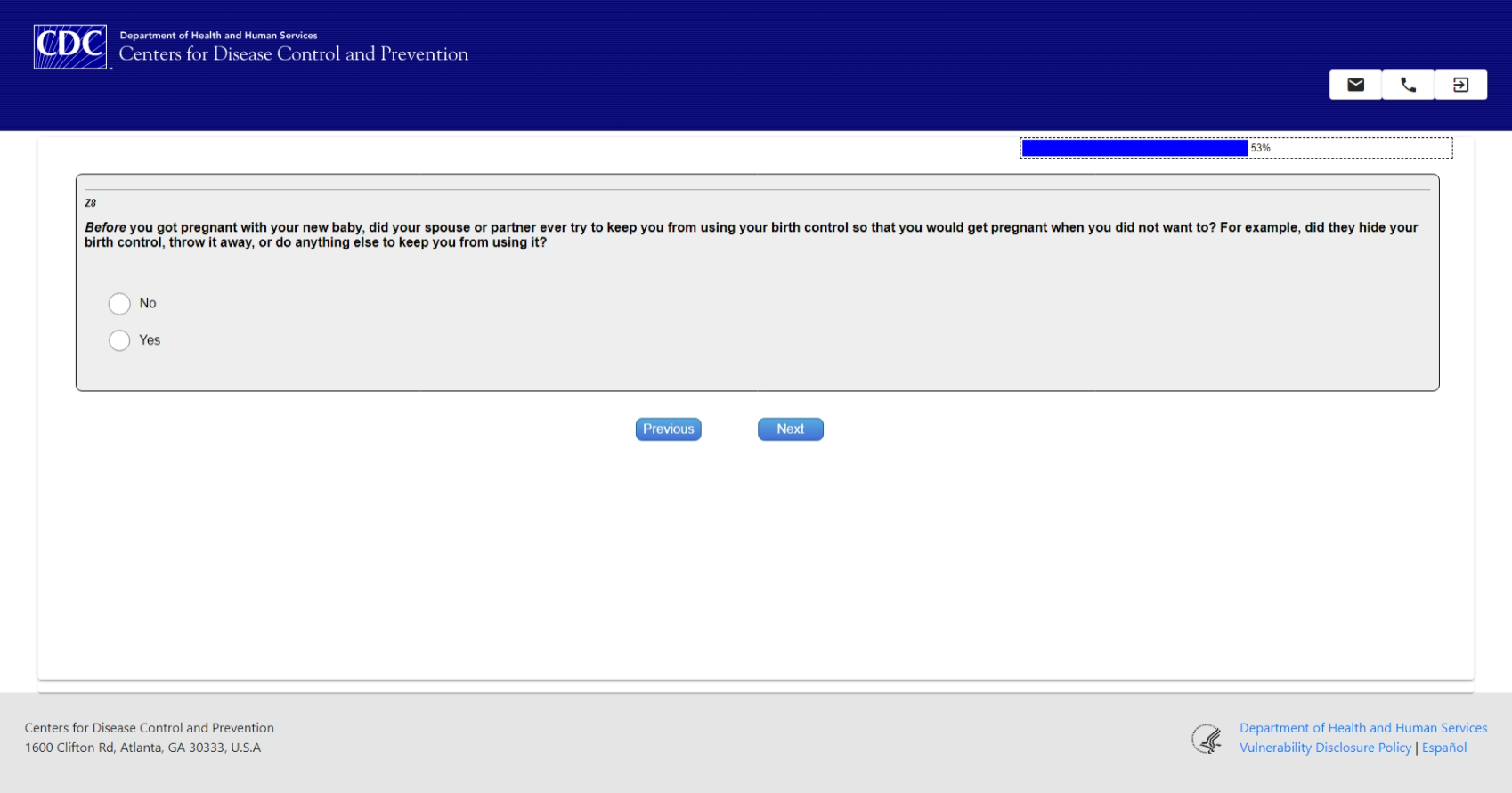 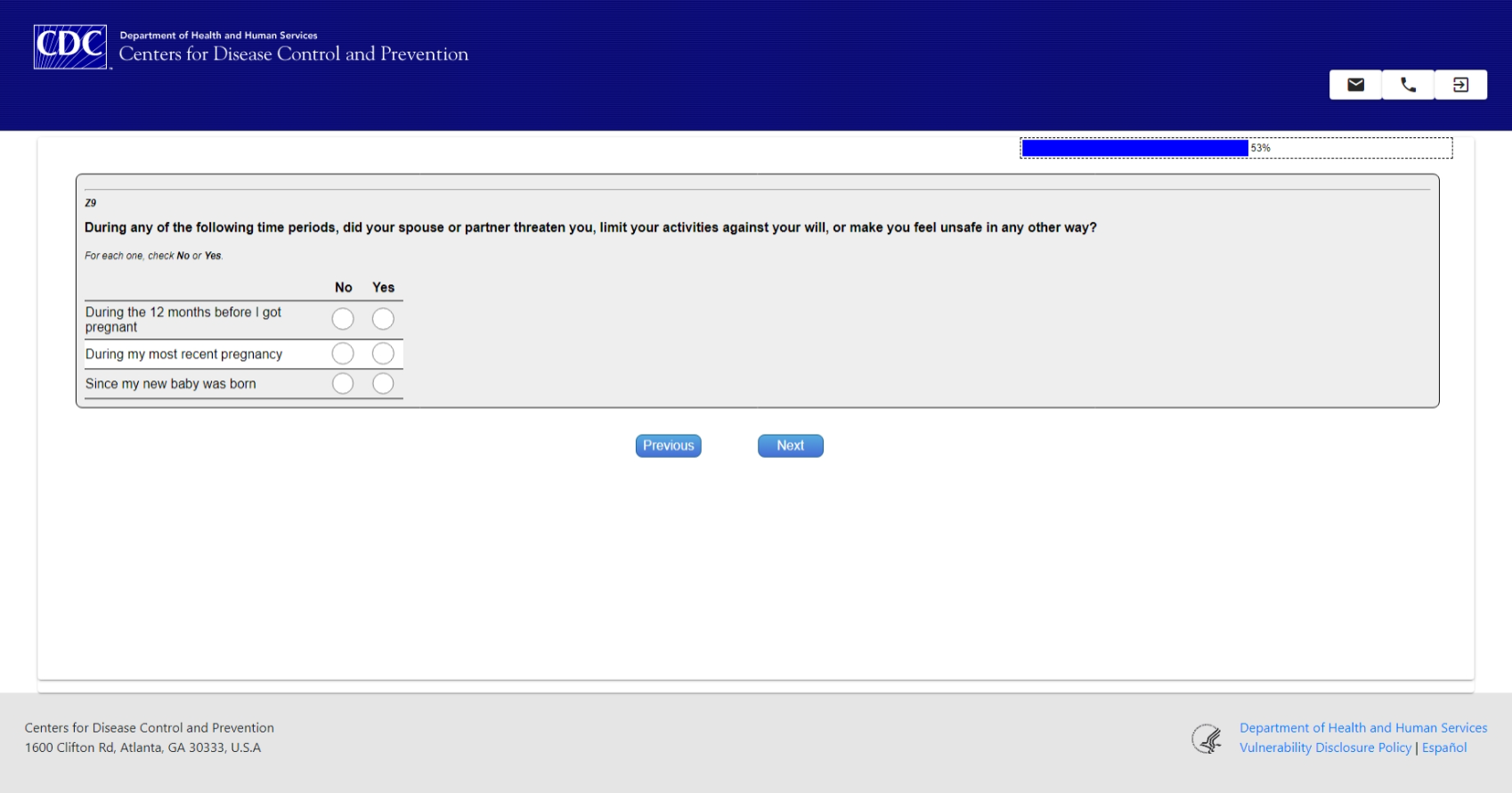 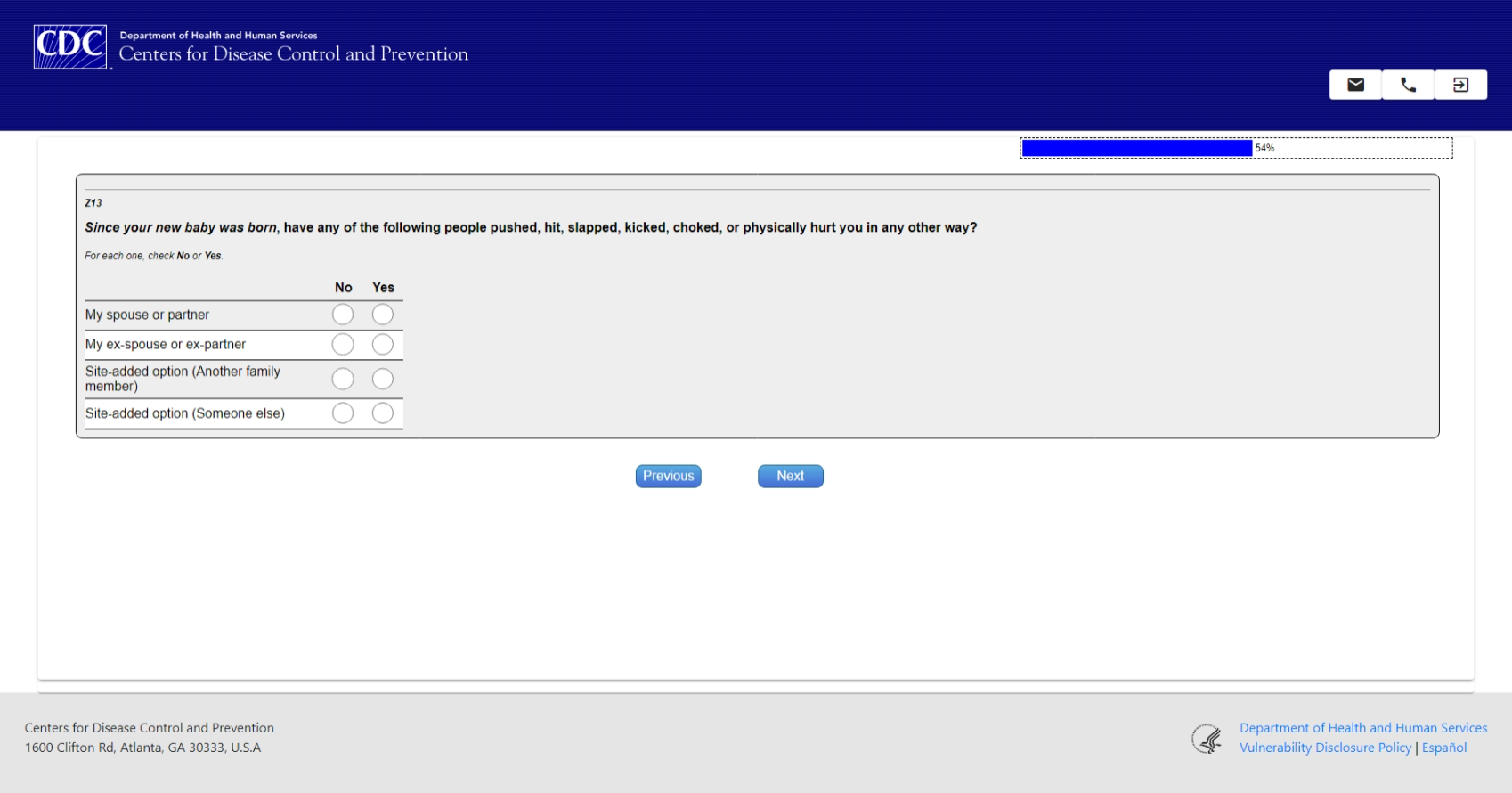 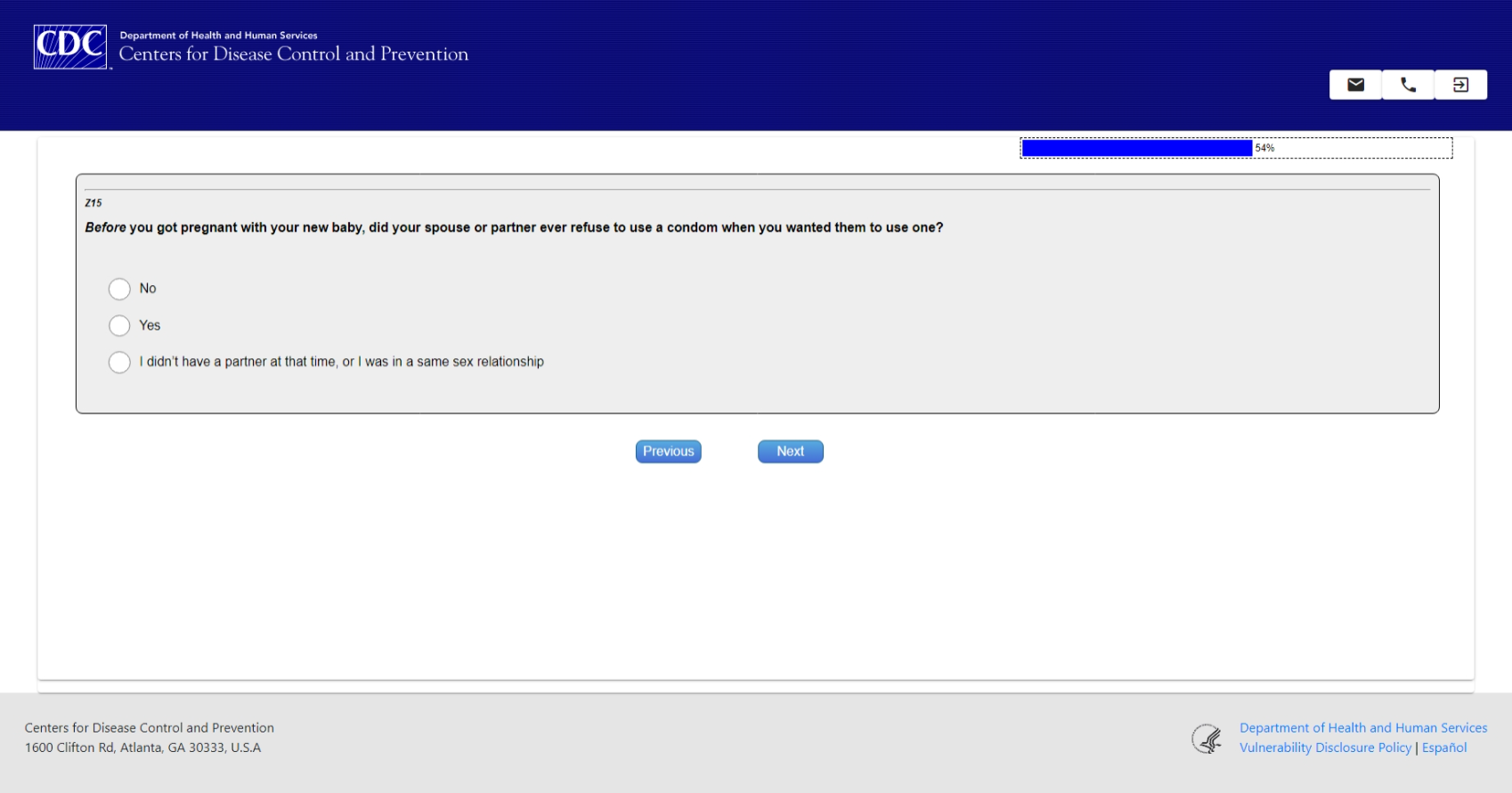 Tobacco and Nicotine Product Use and Cessation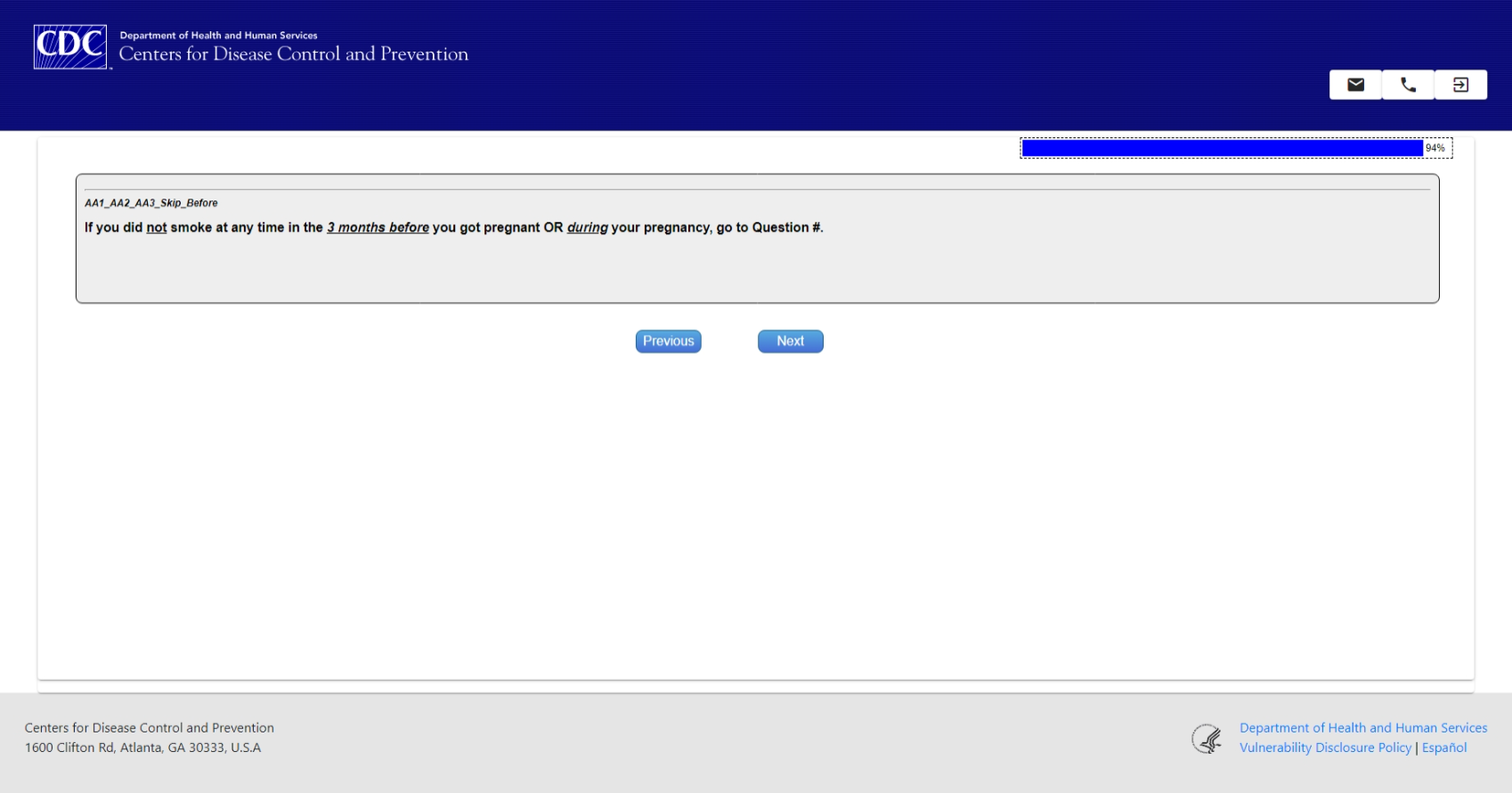 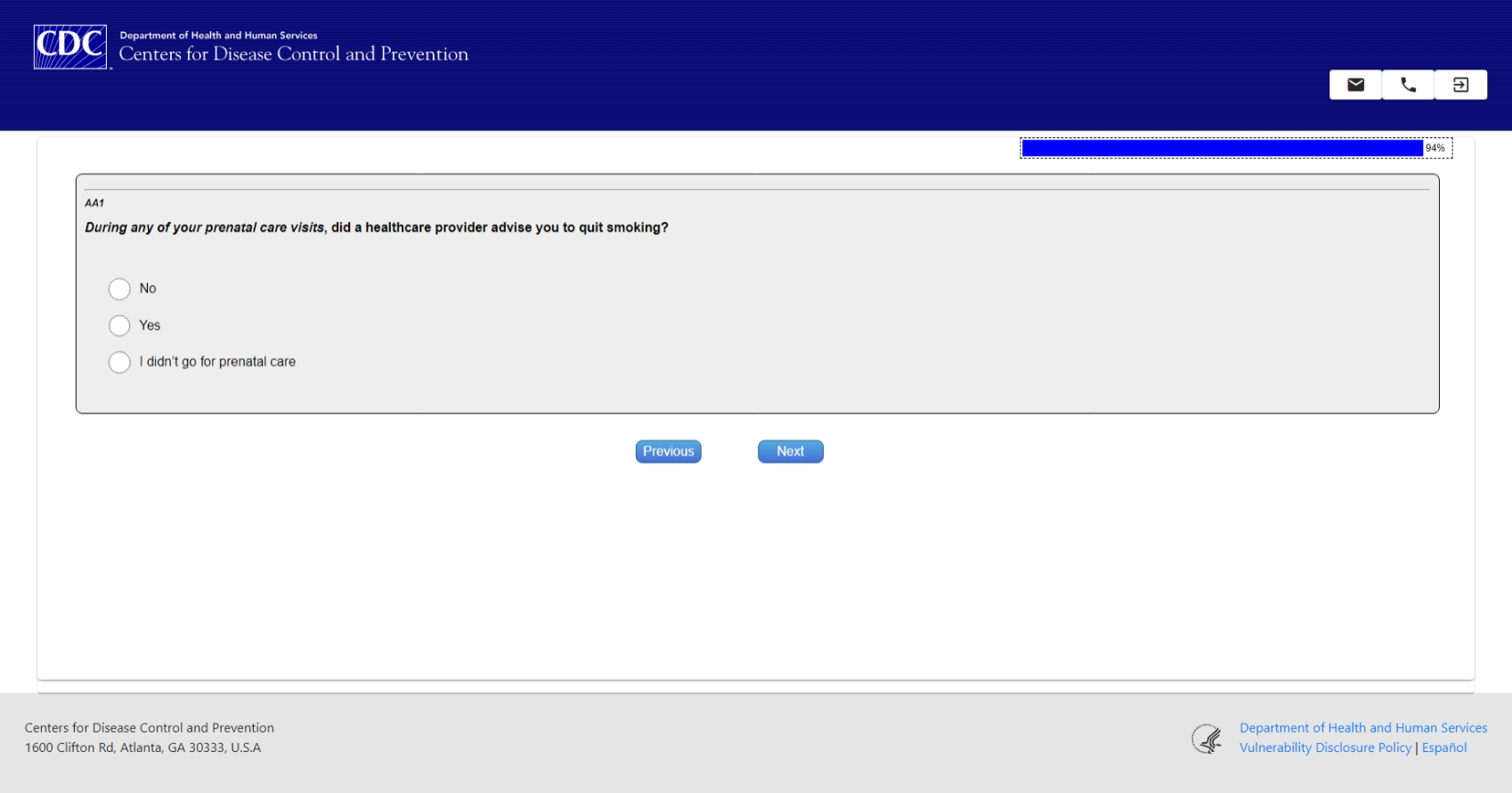 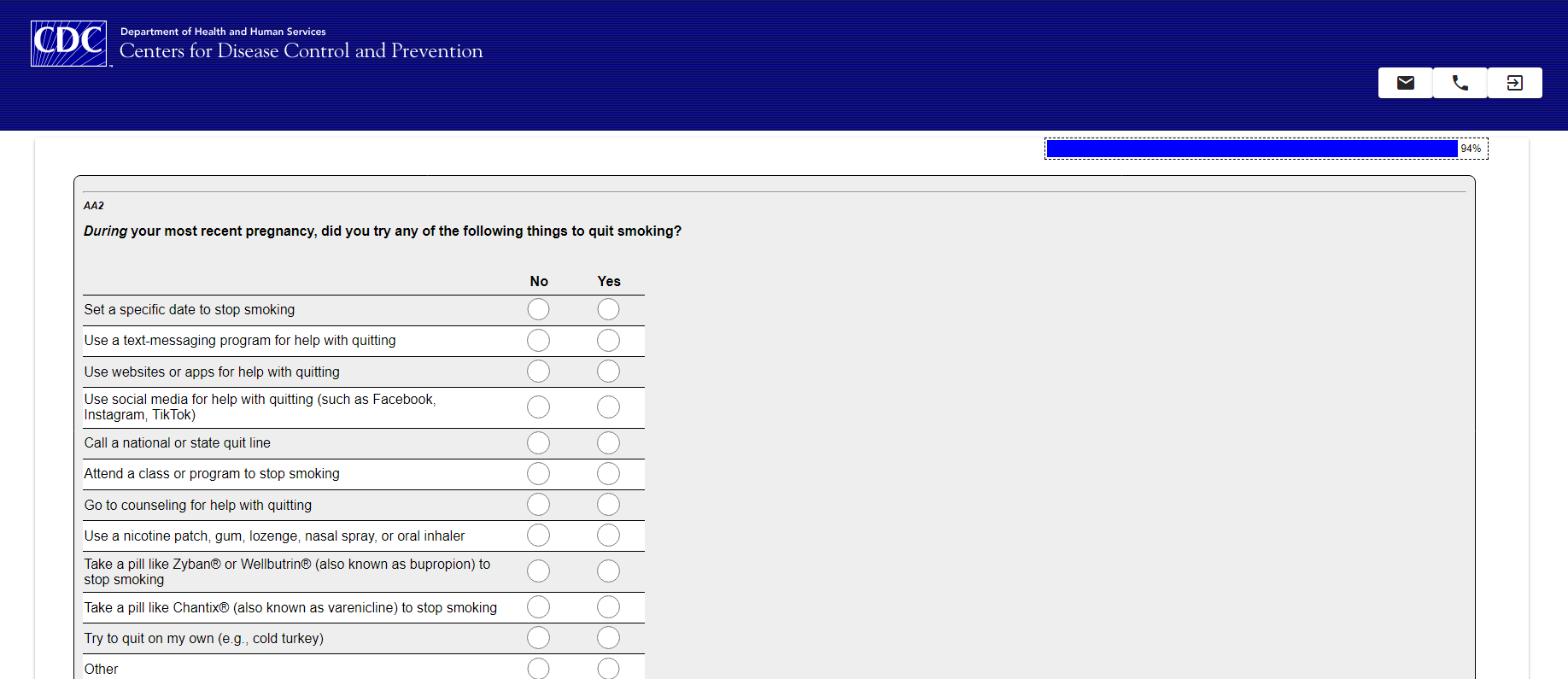 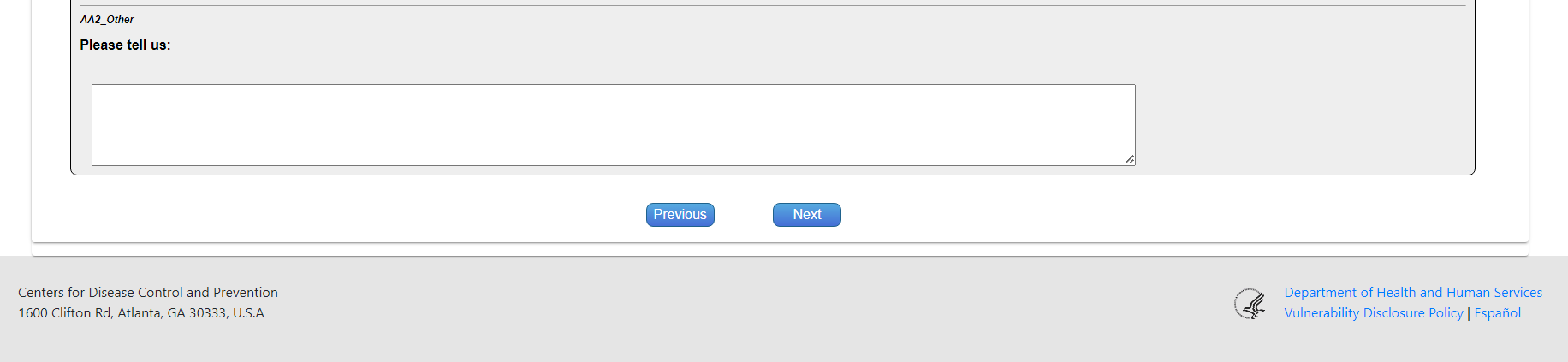 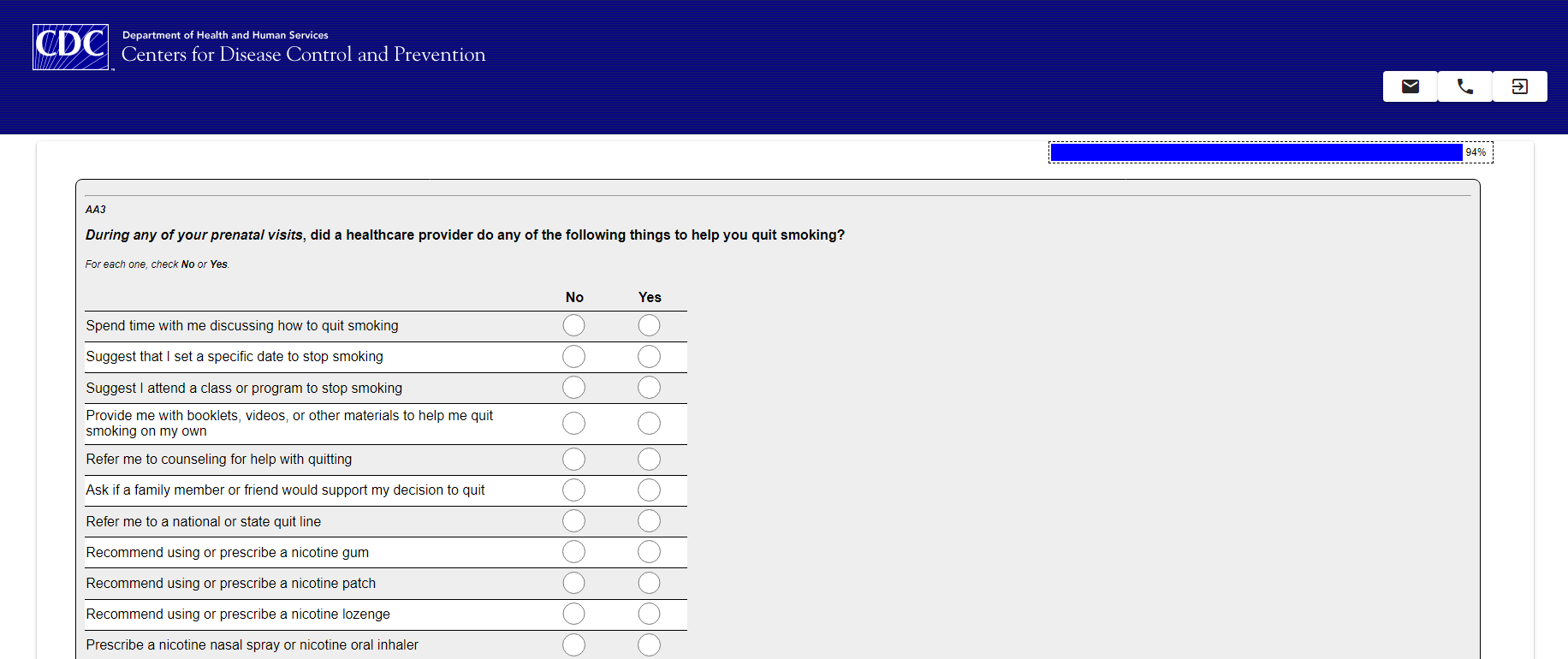 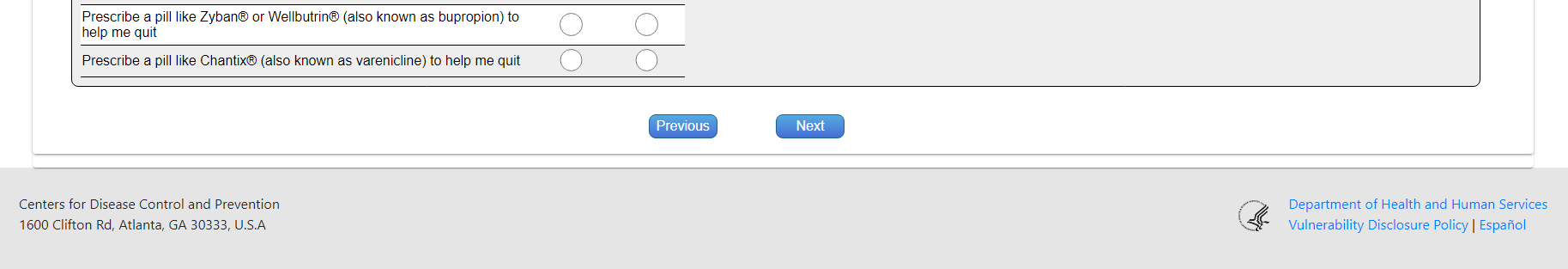 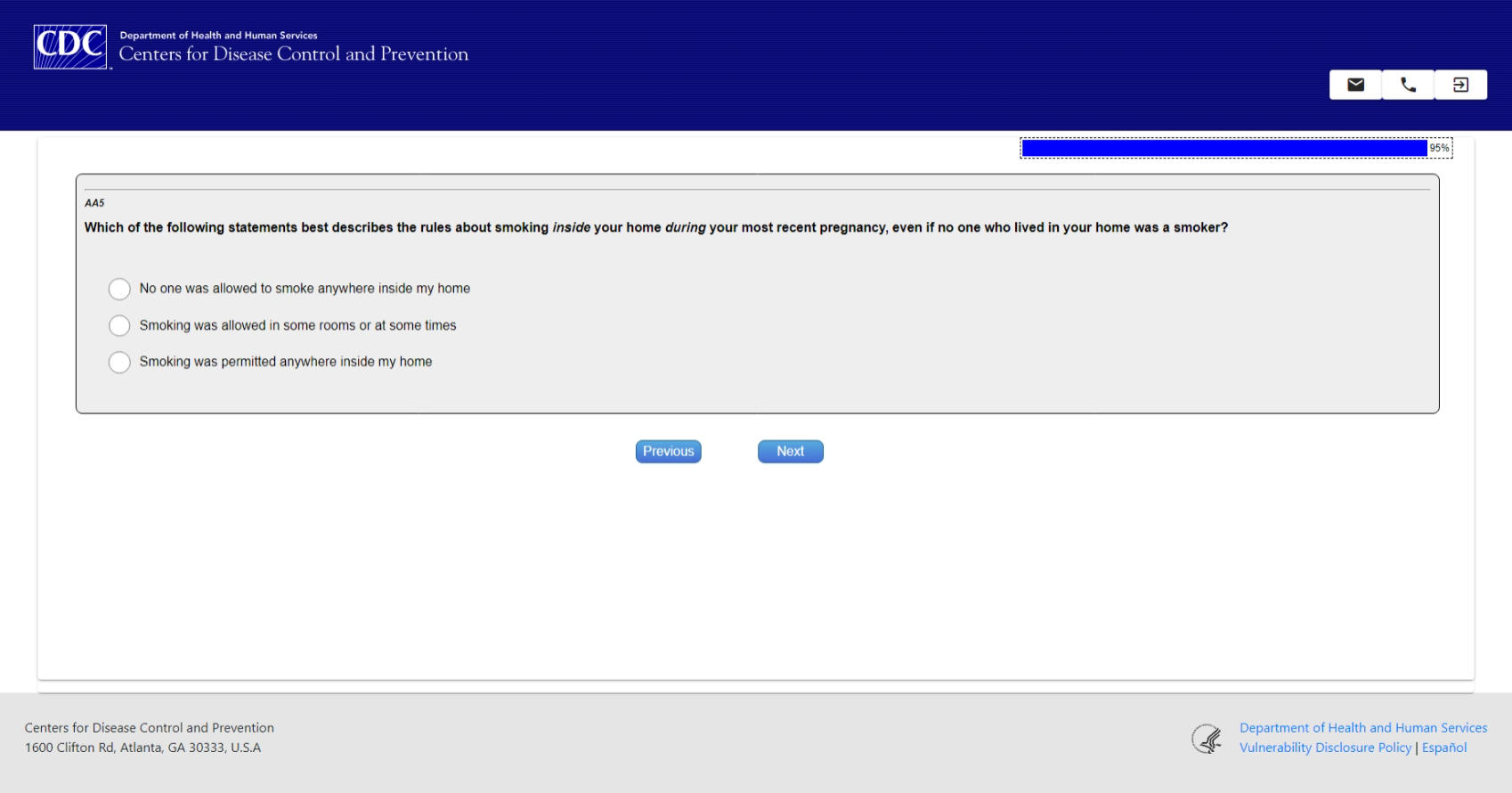 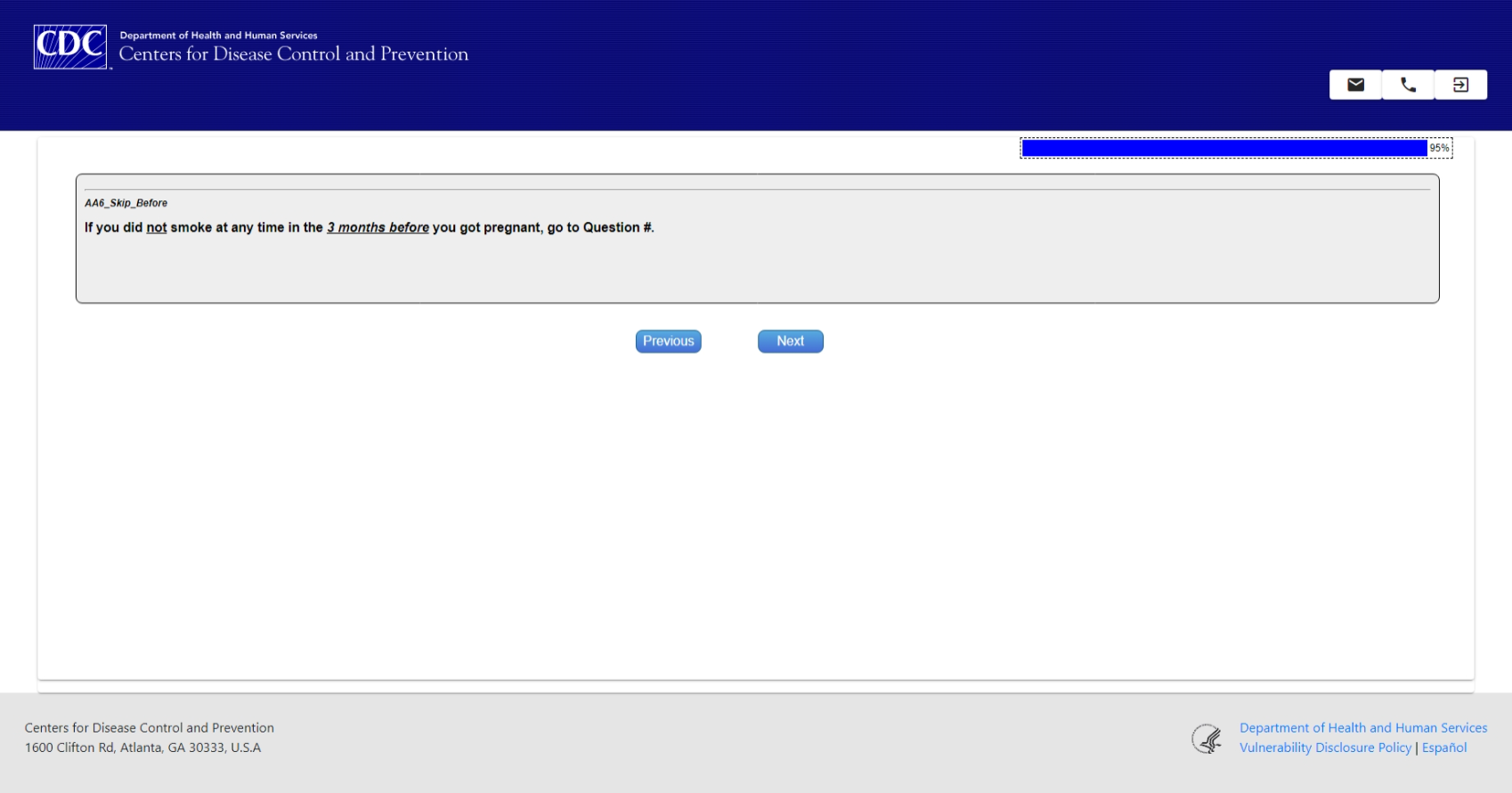 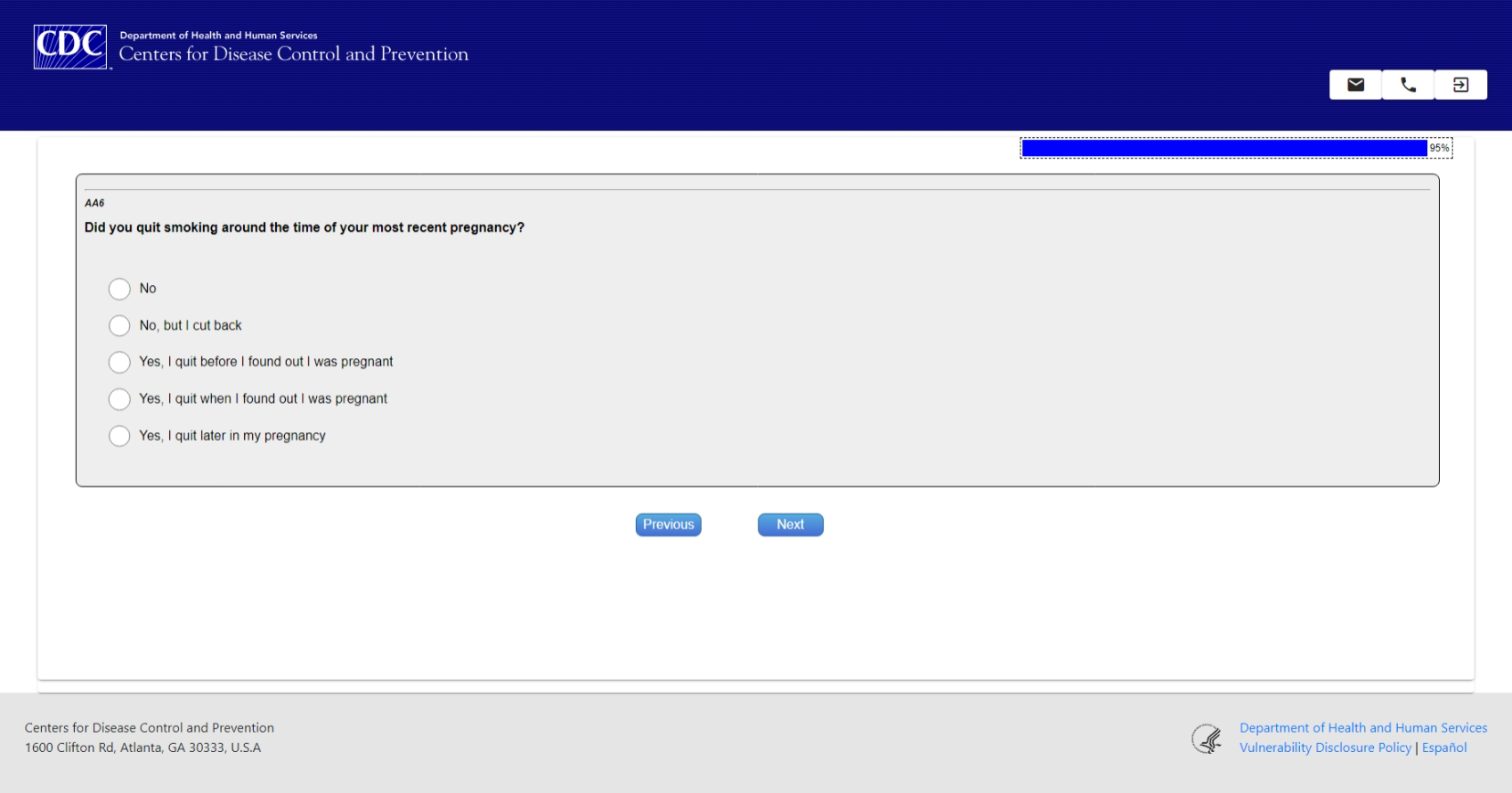 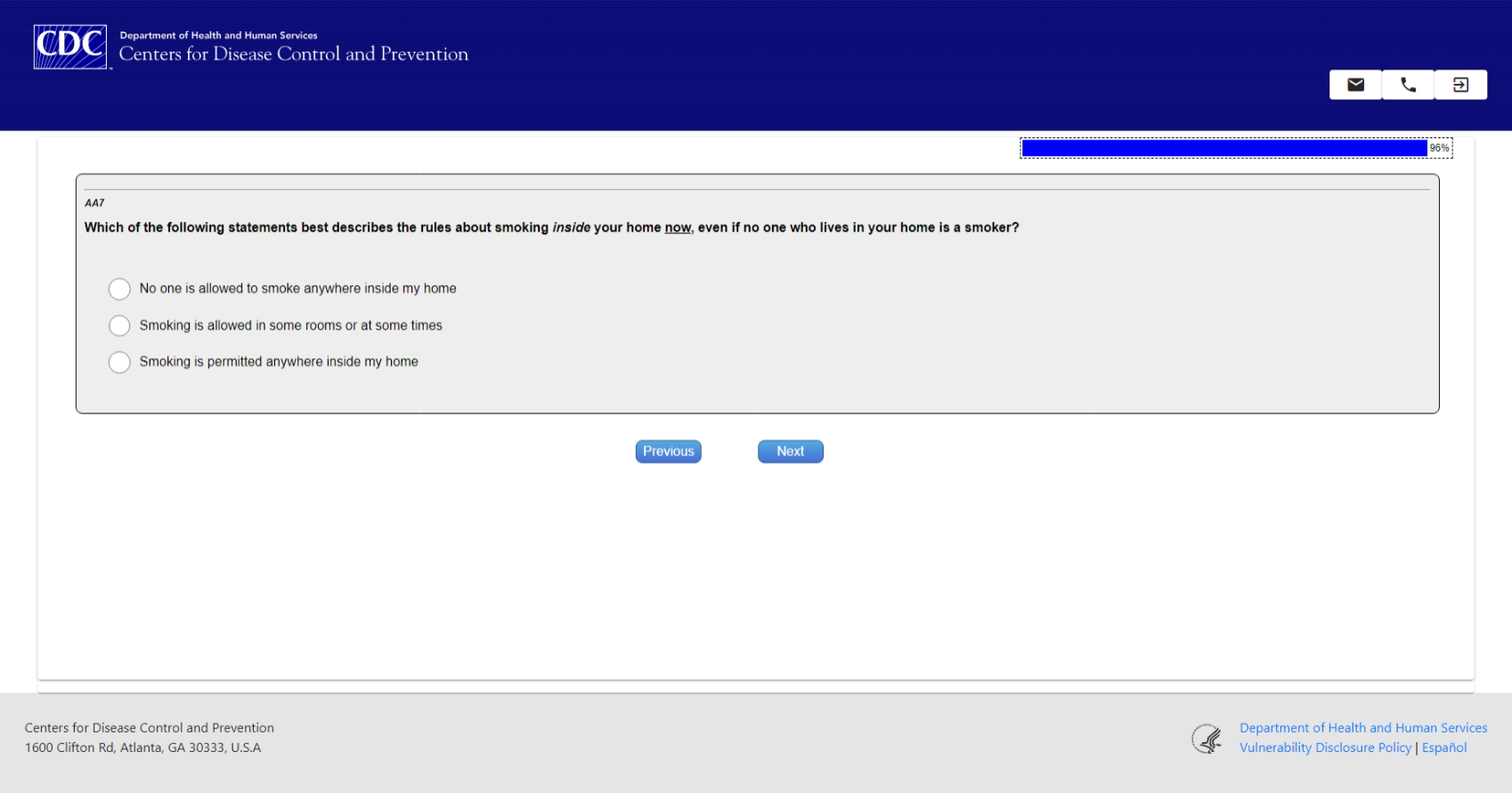 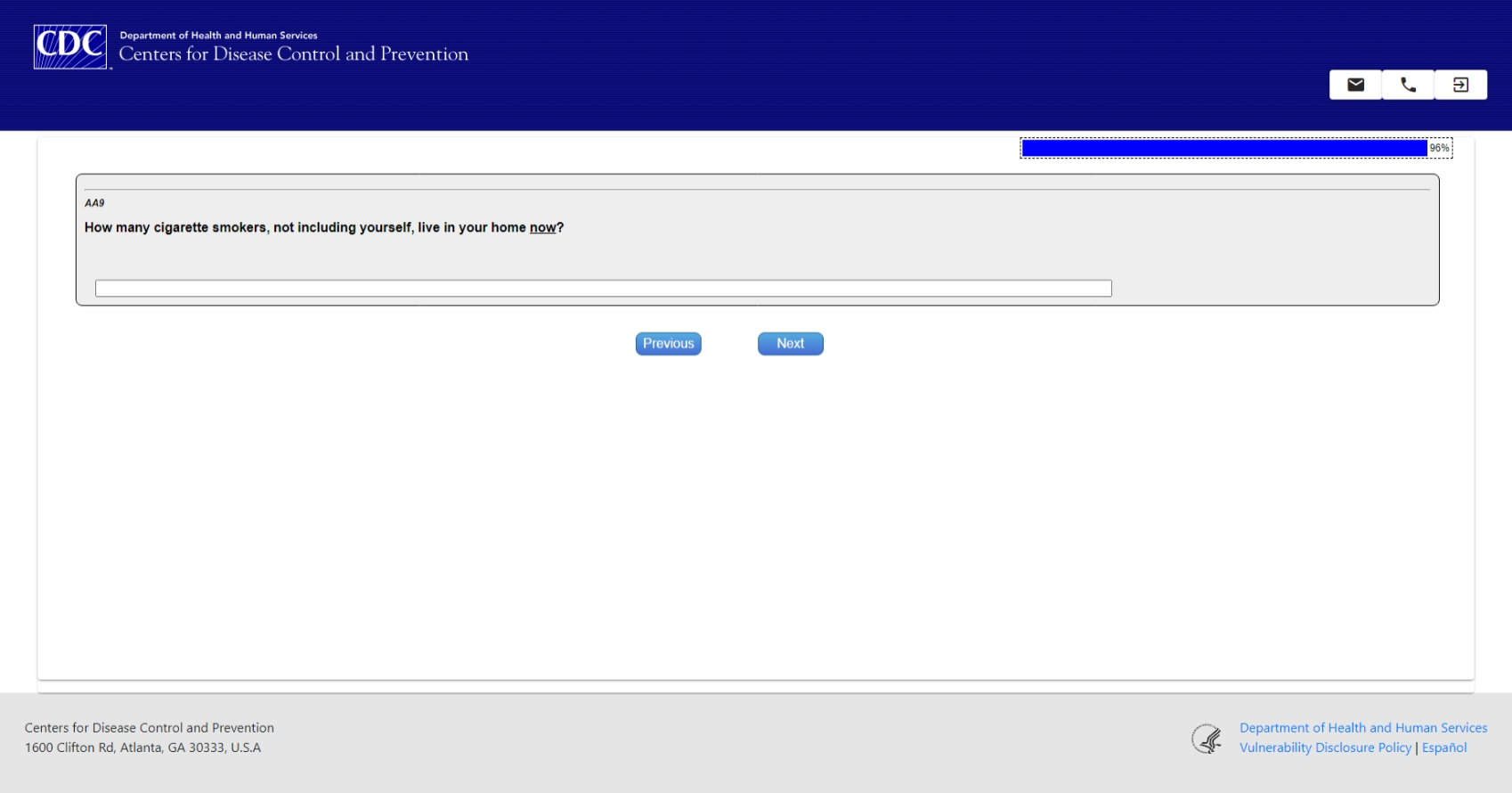 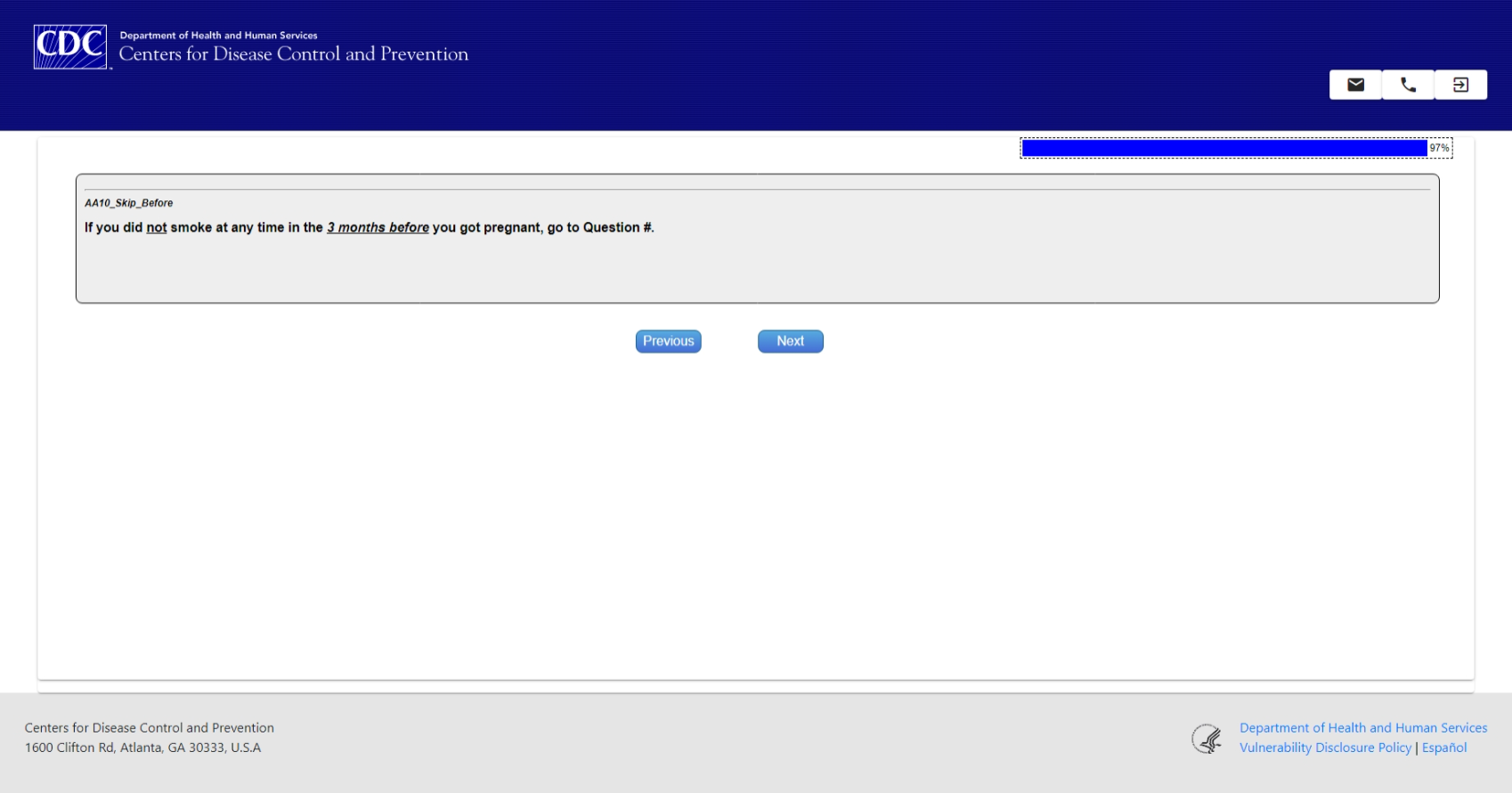 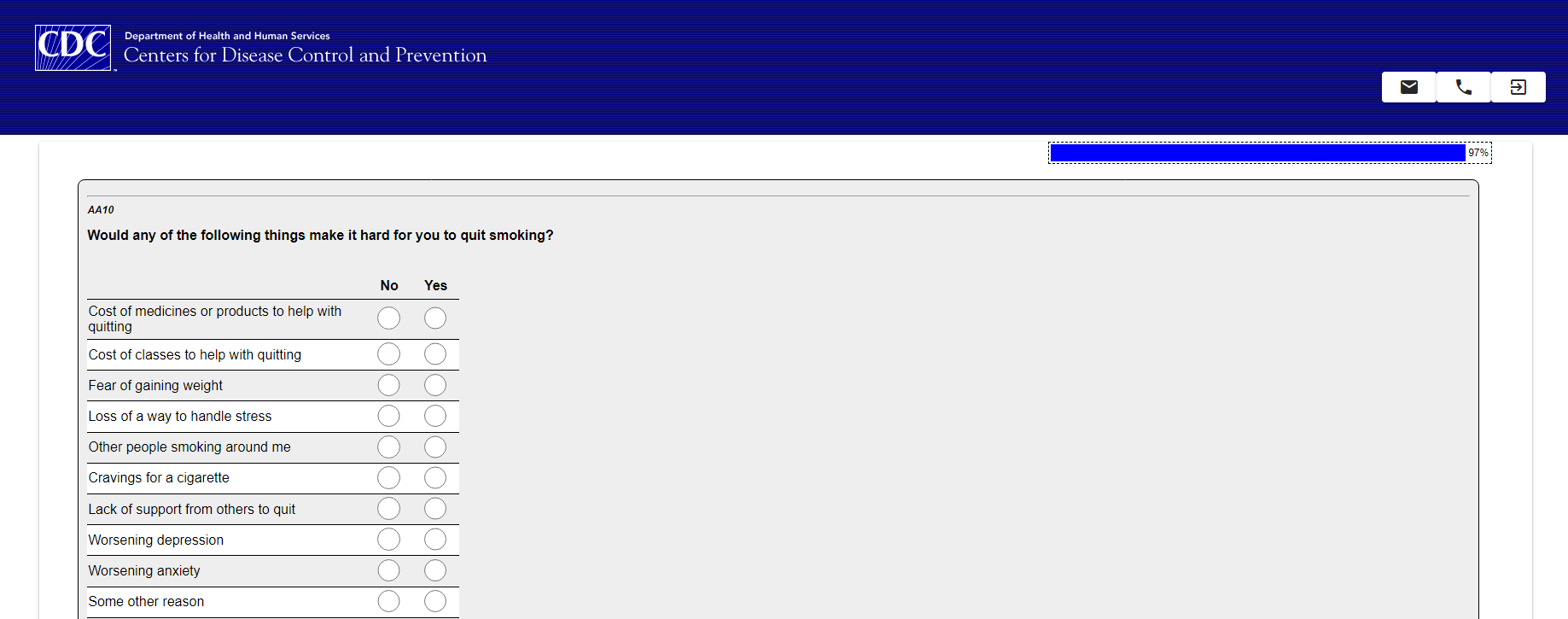 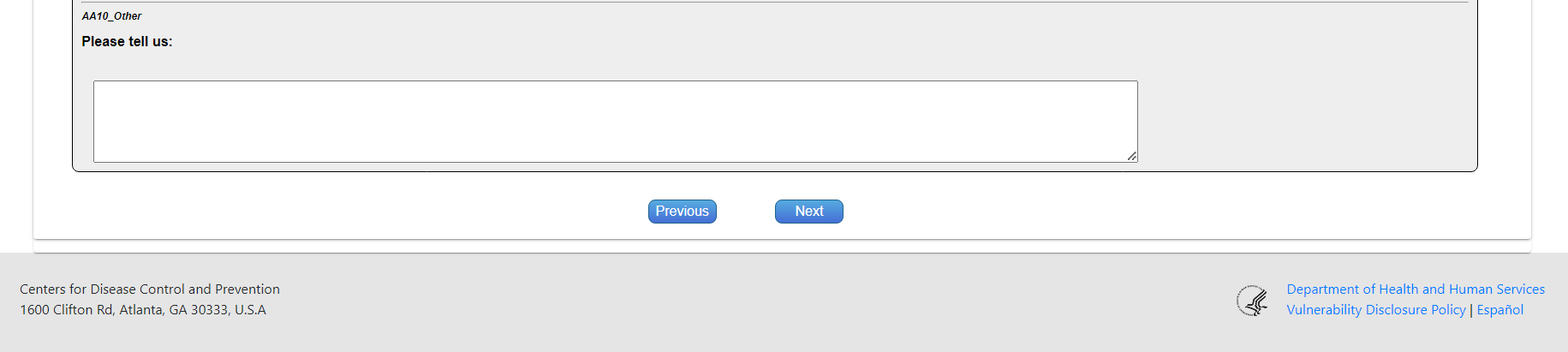 Experiences of Discrimination and Racism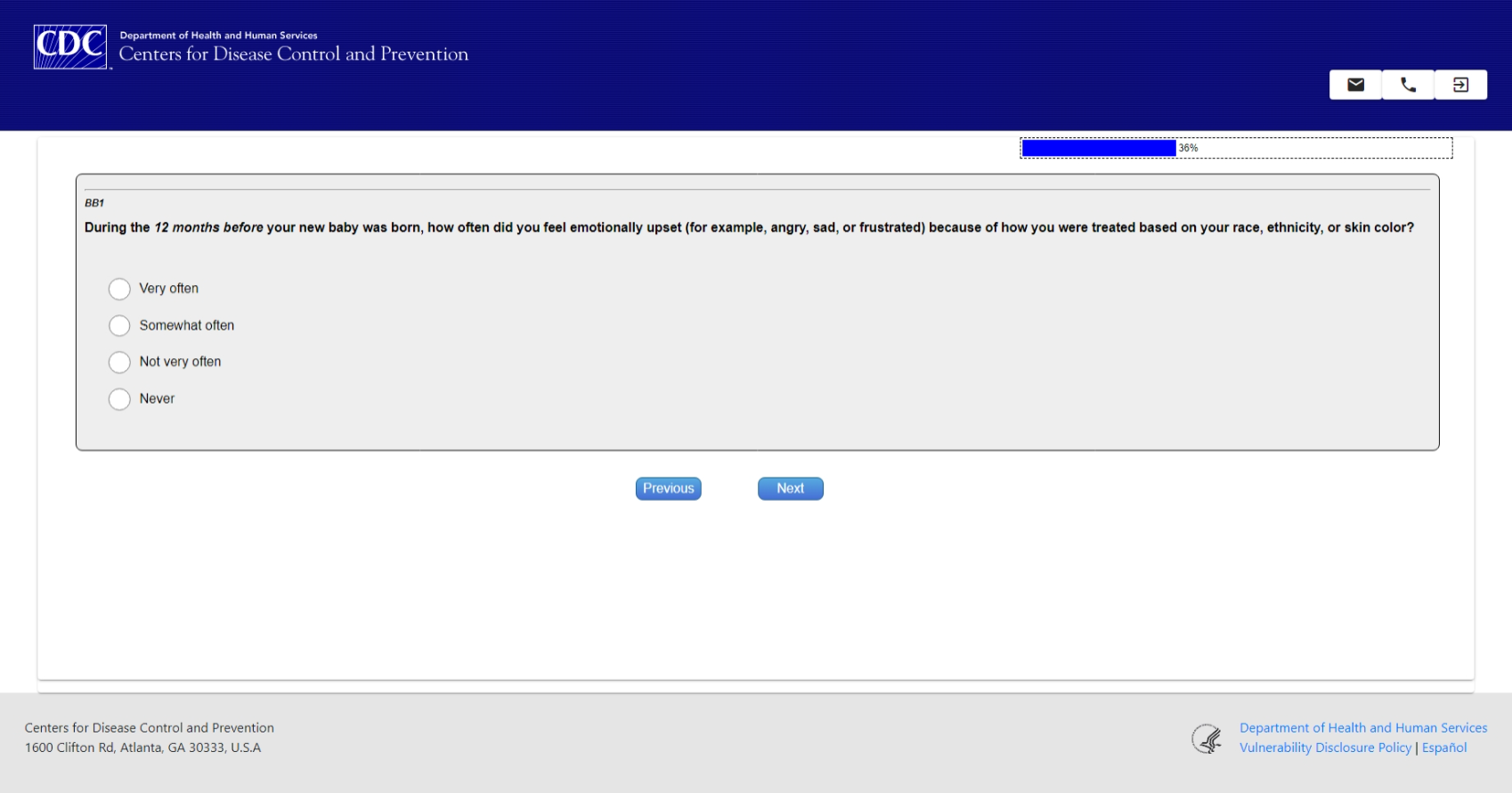 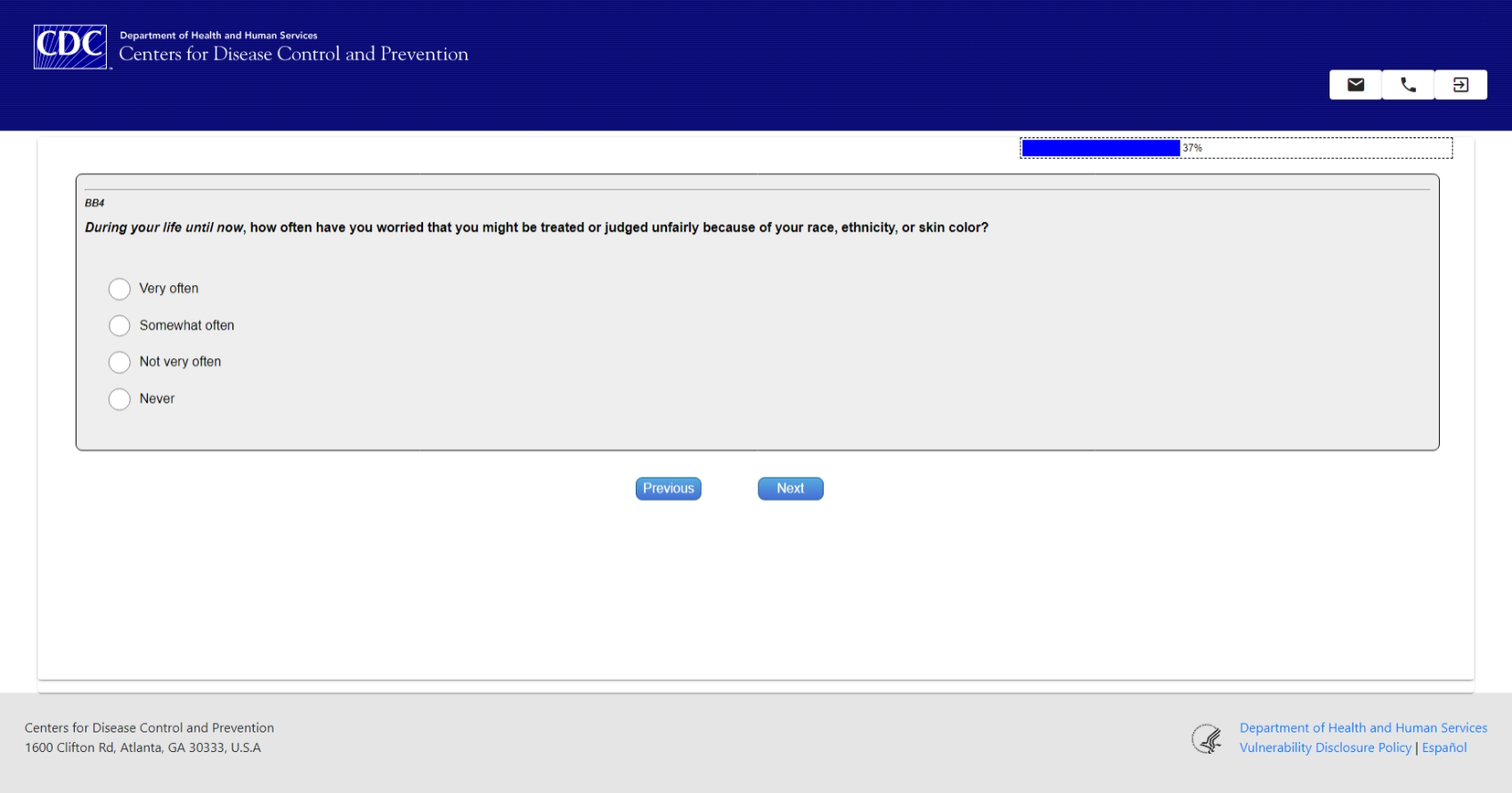 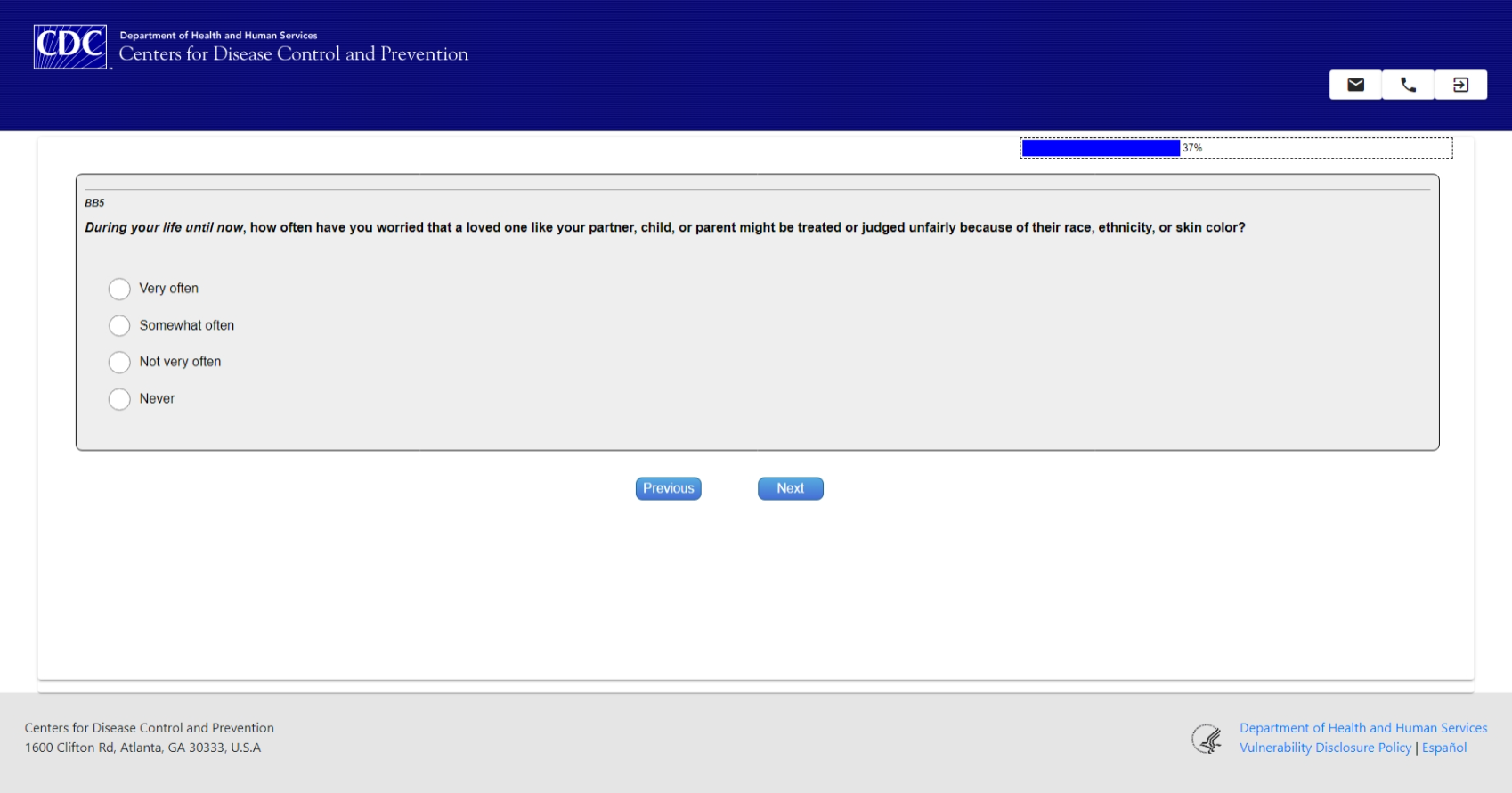 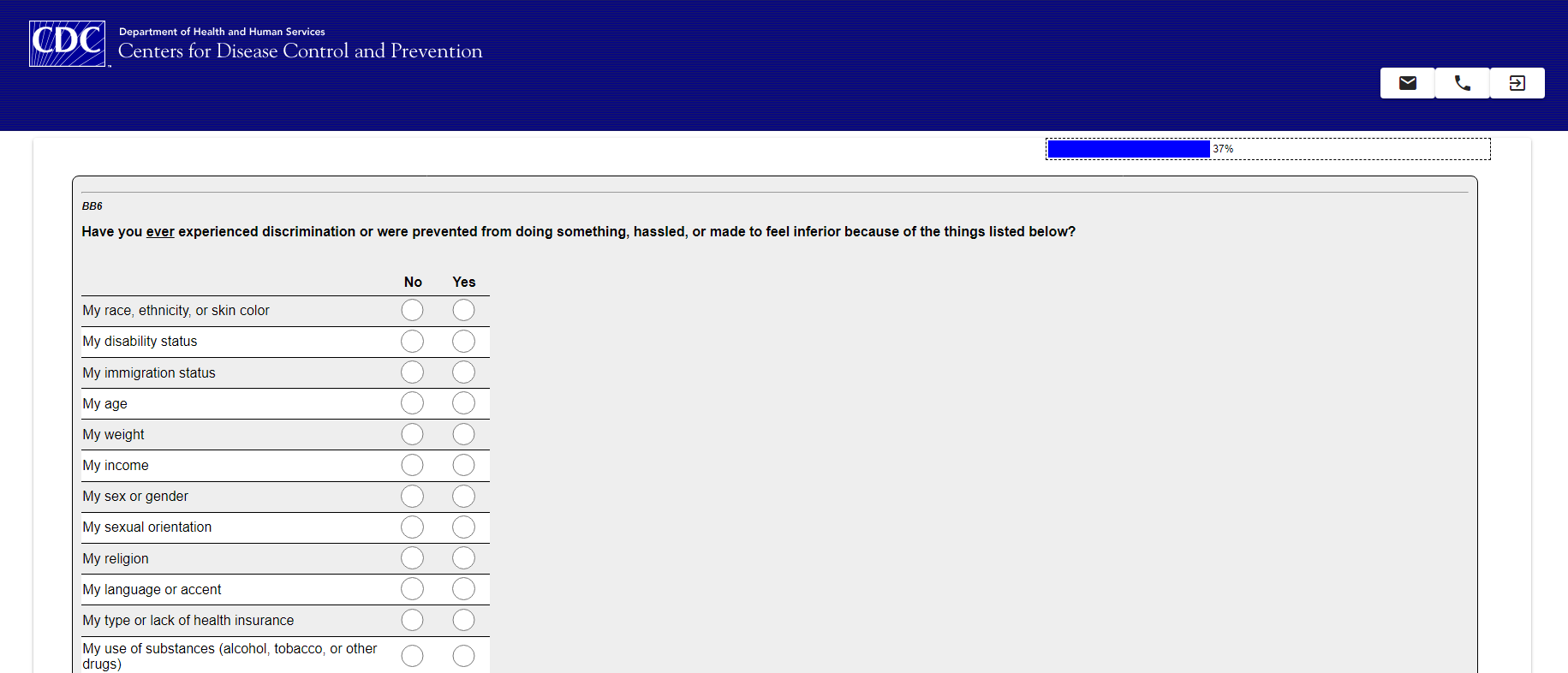 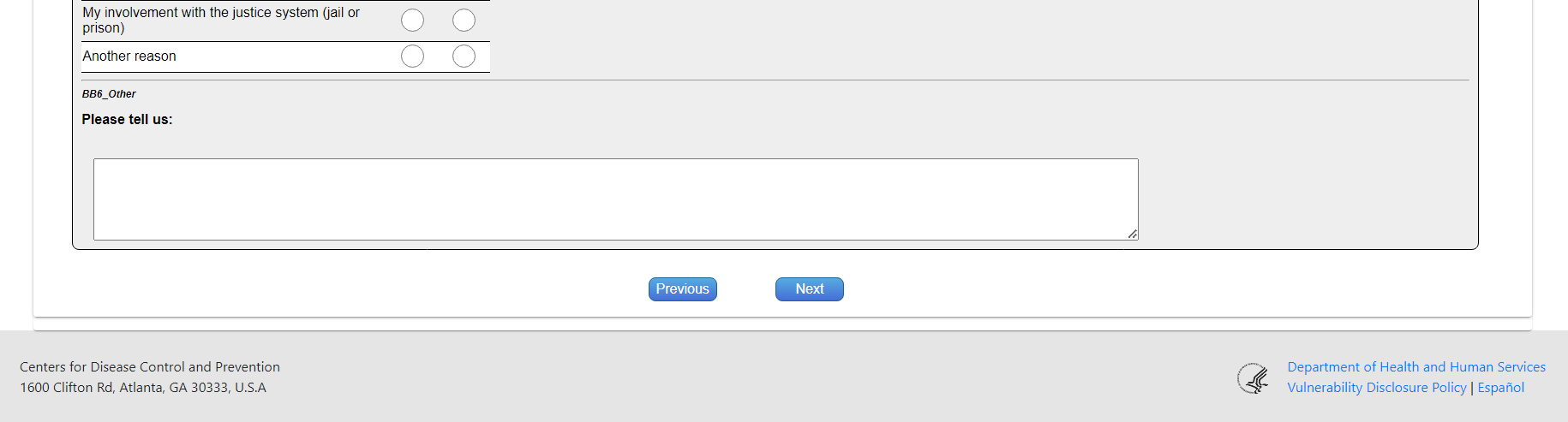 Physical Activity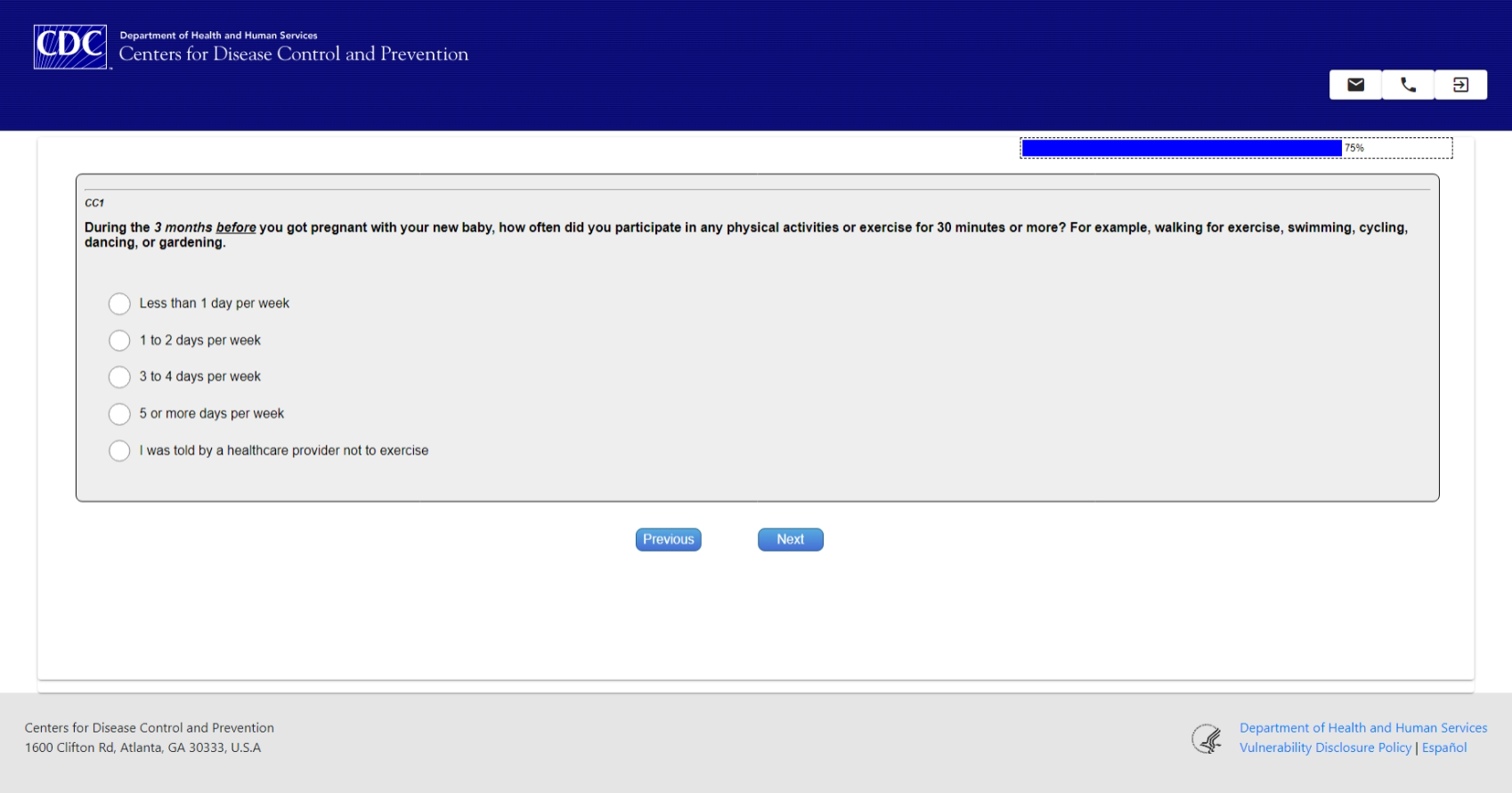 Reproductive History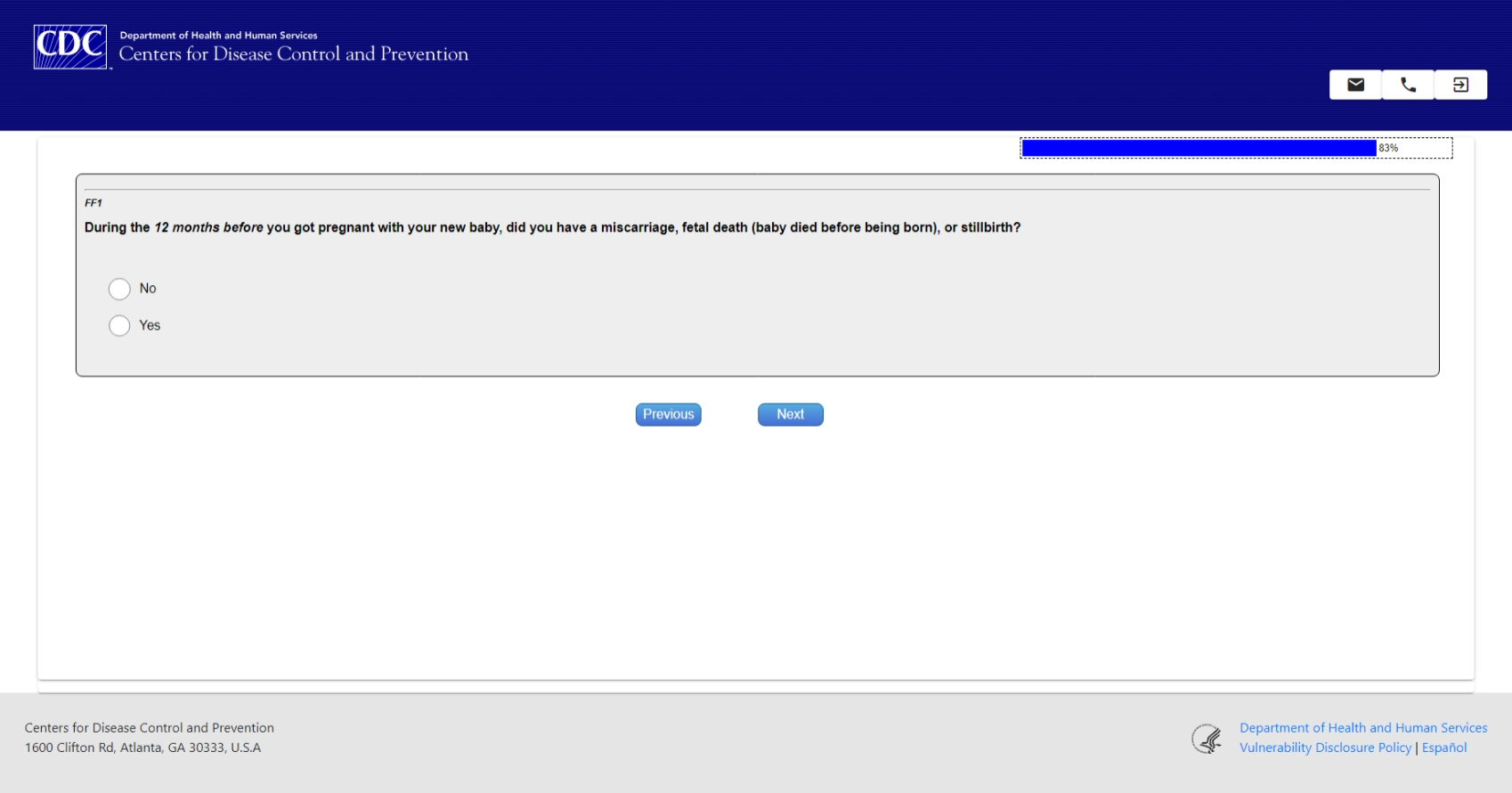 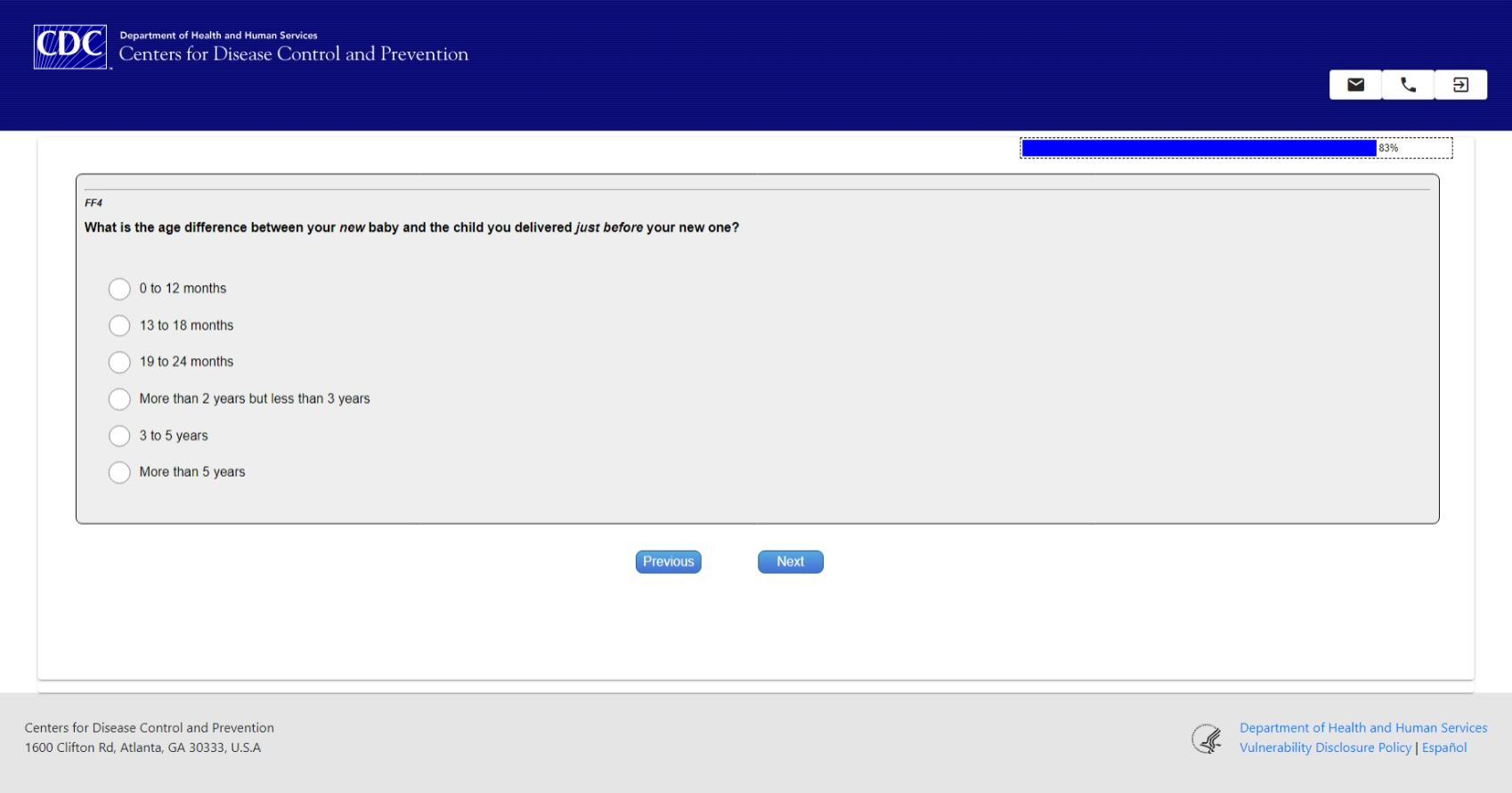 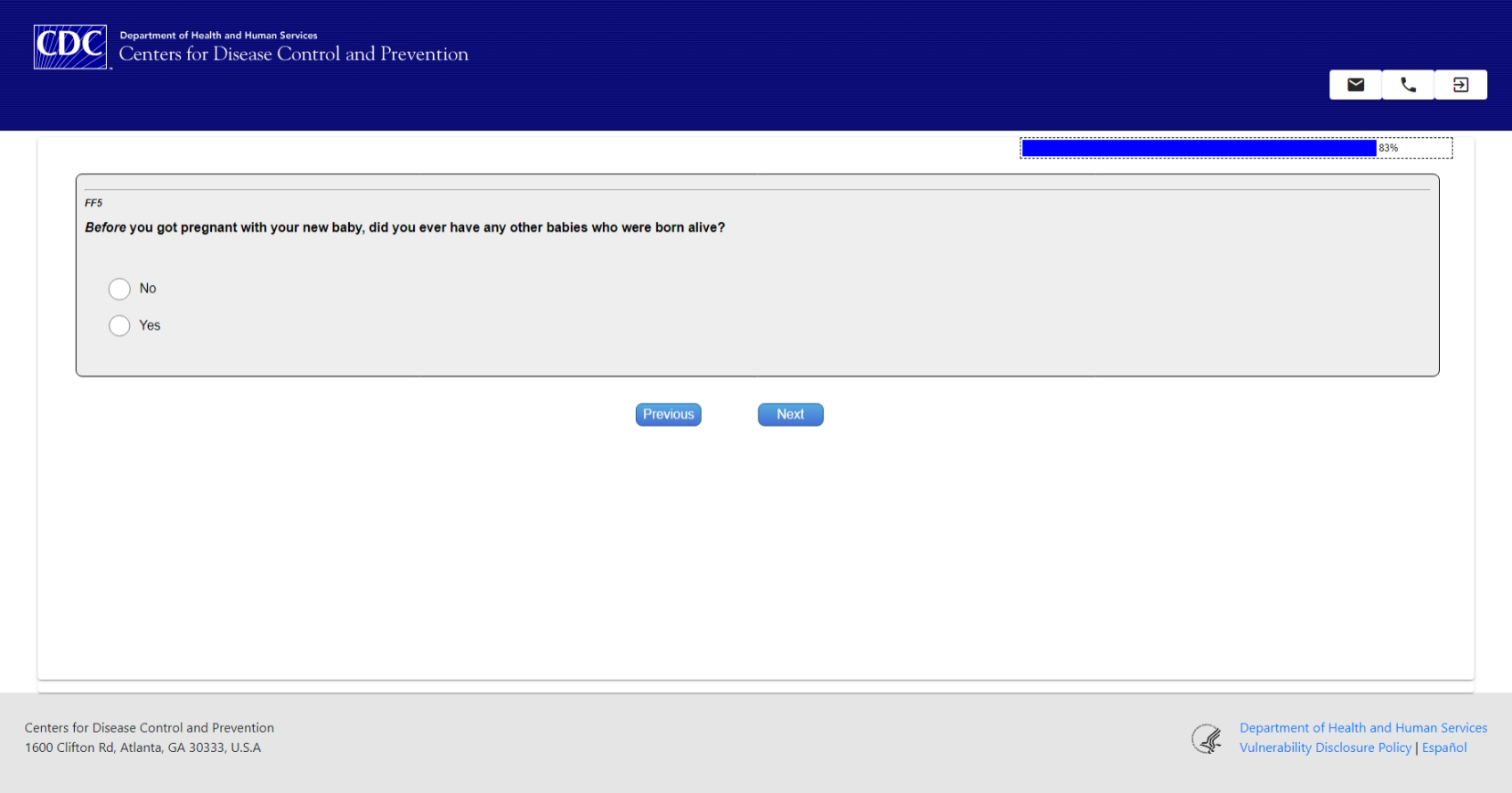 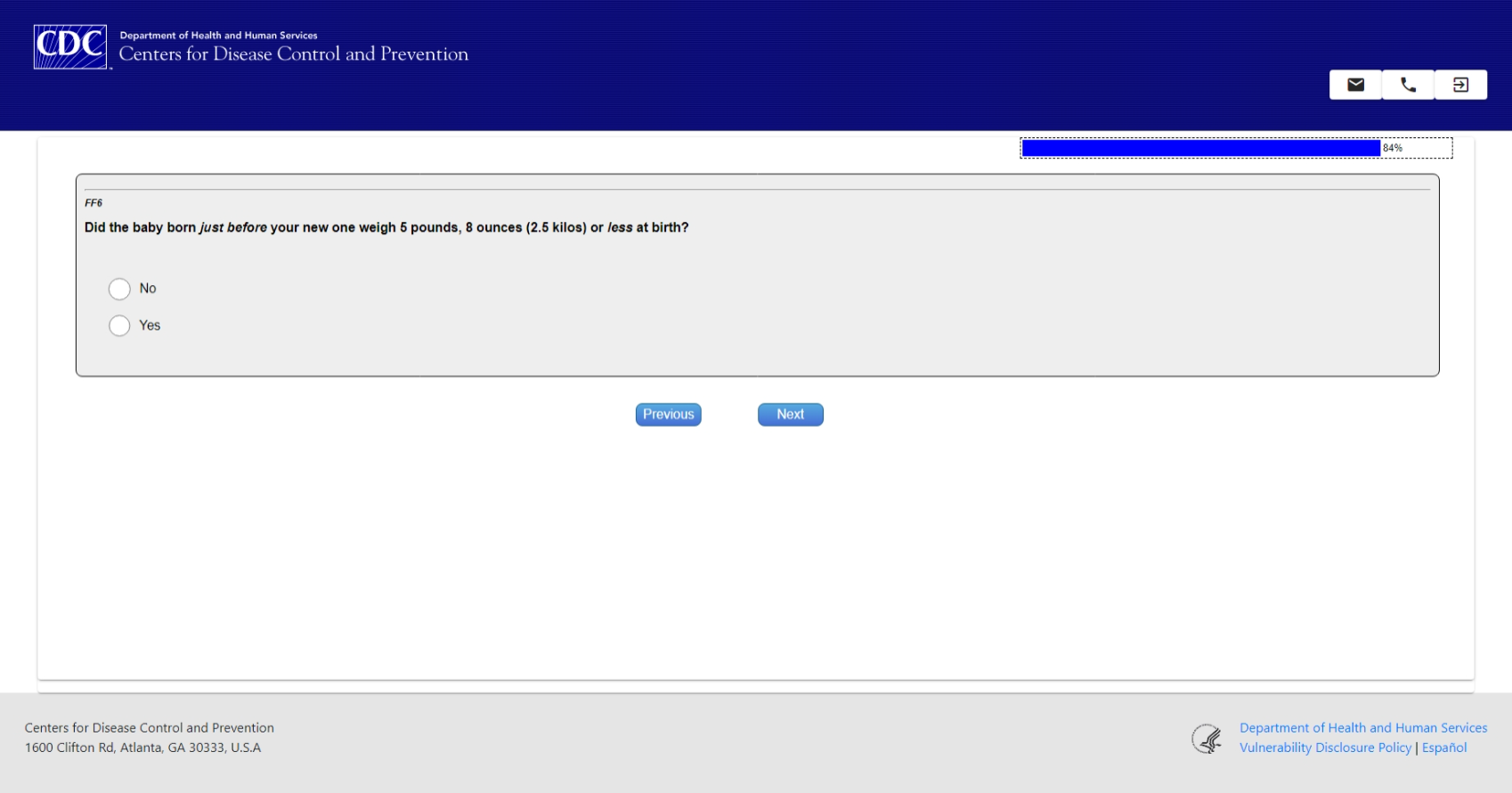 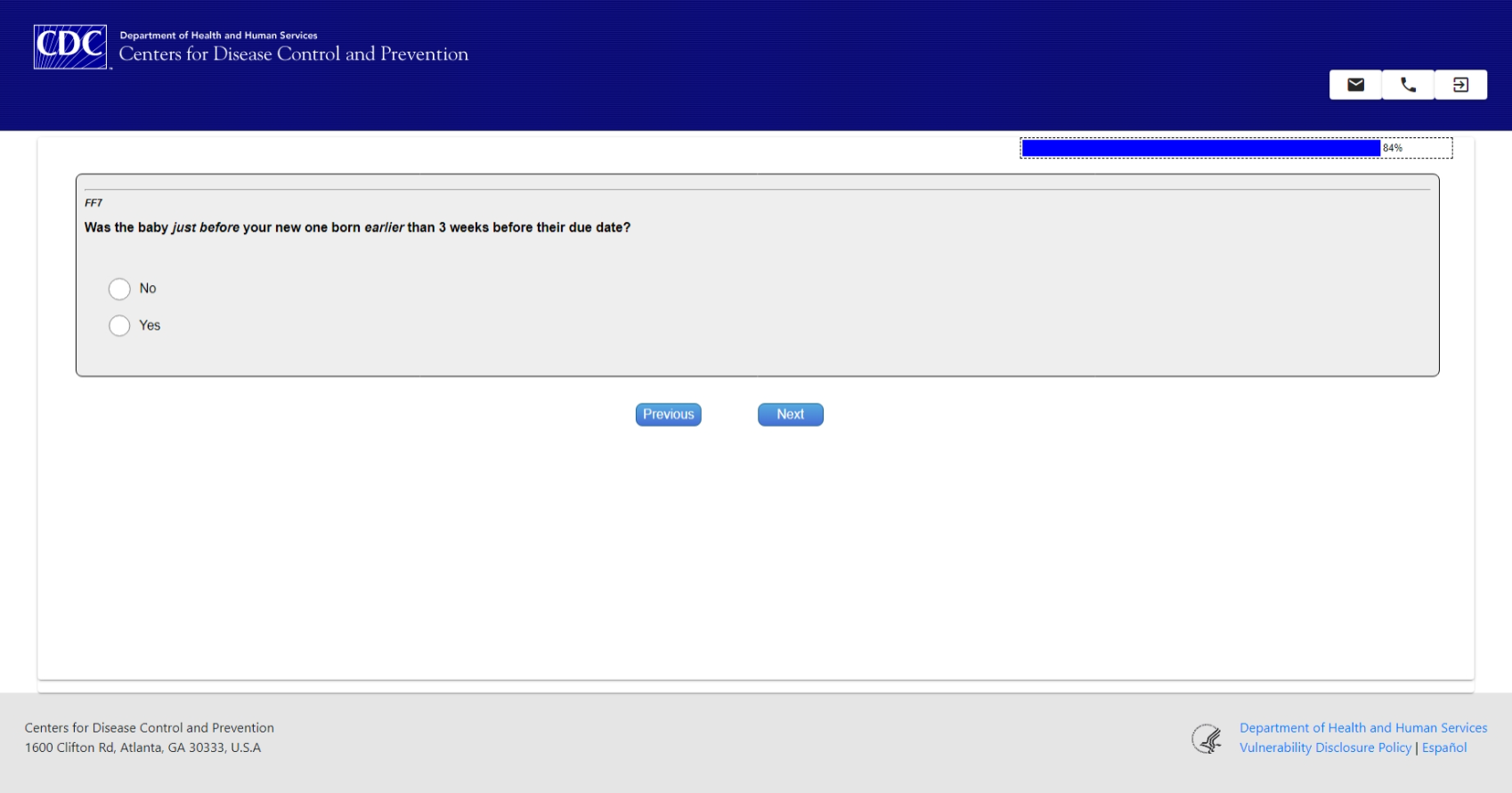 Demographic Information Including Maternal Weight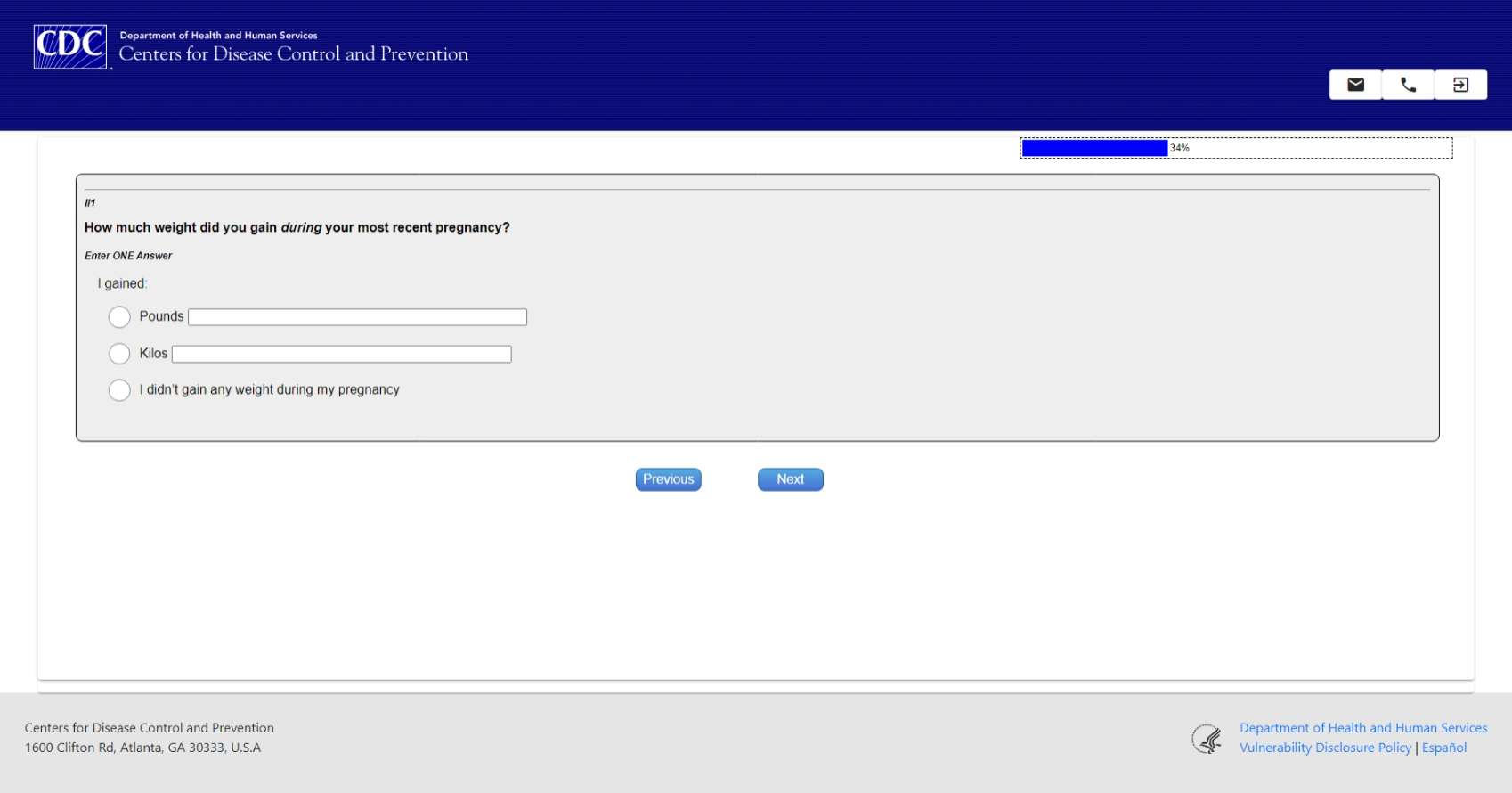 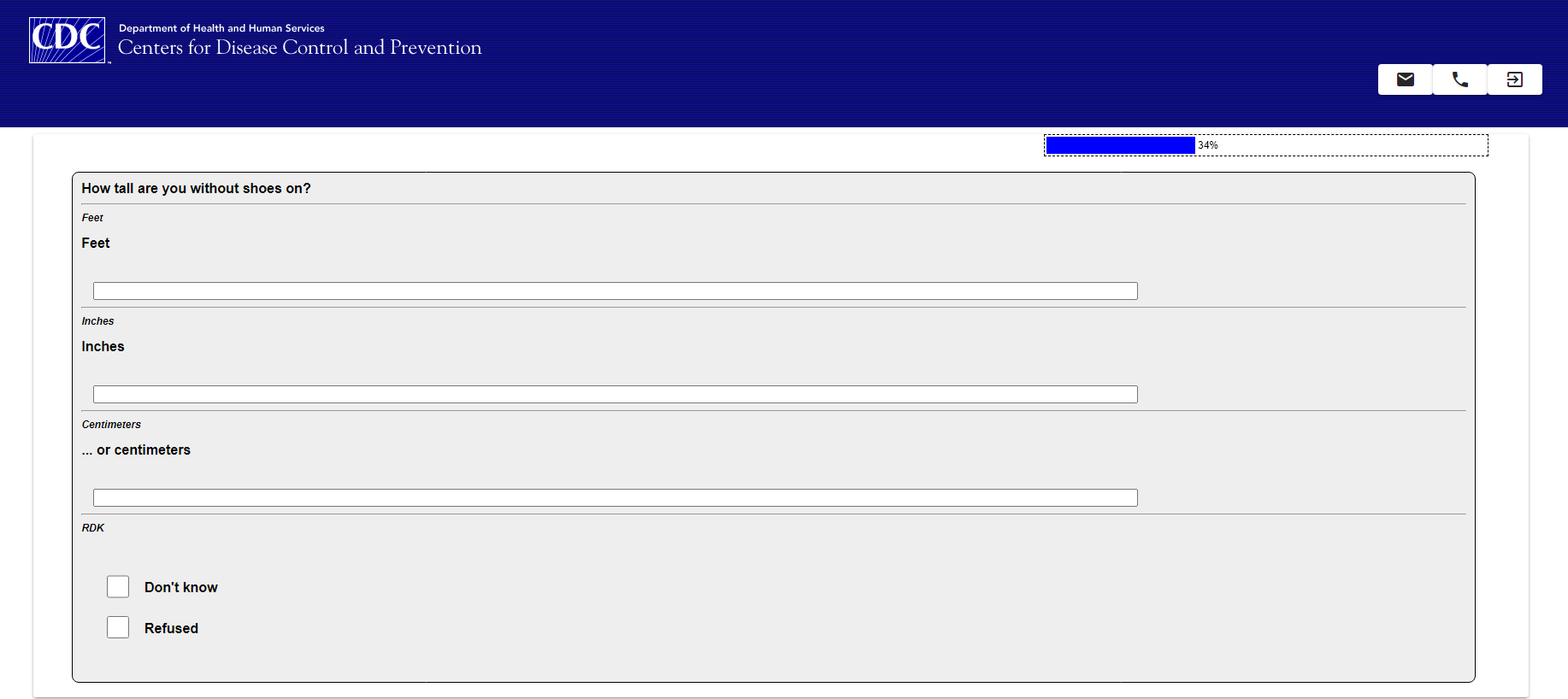 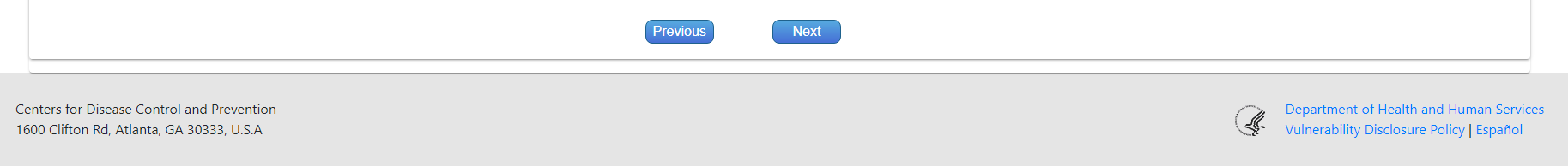 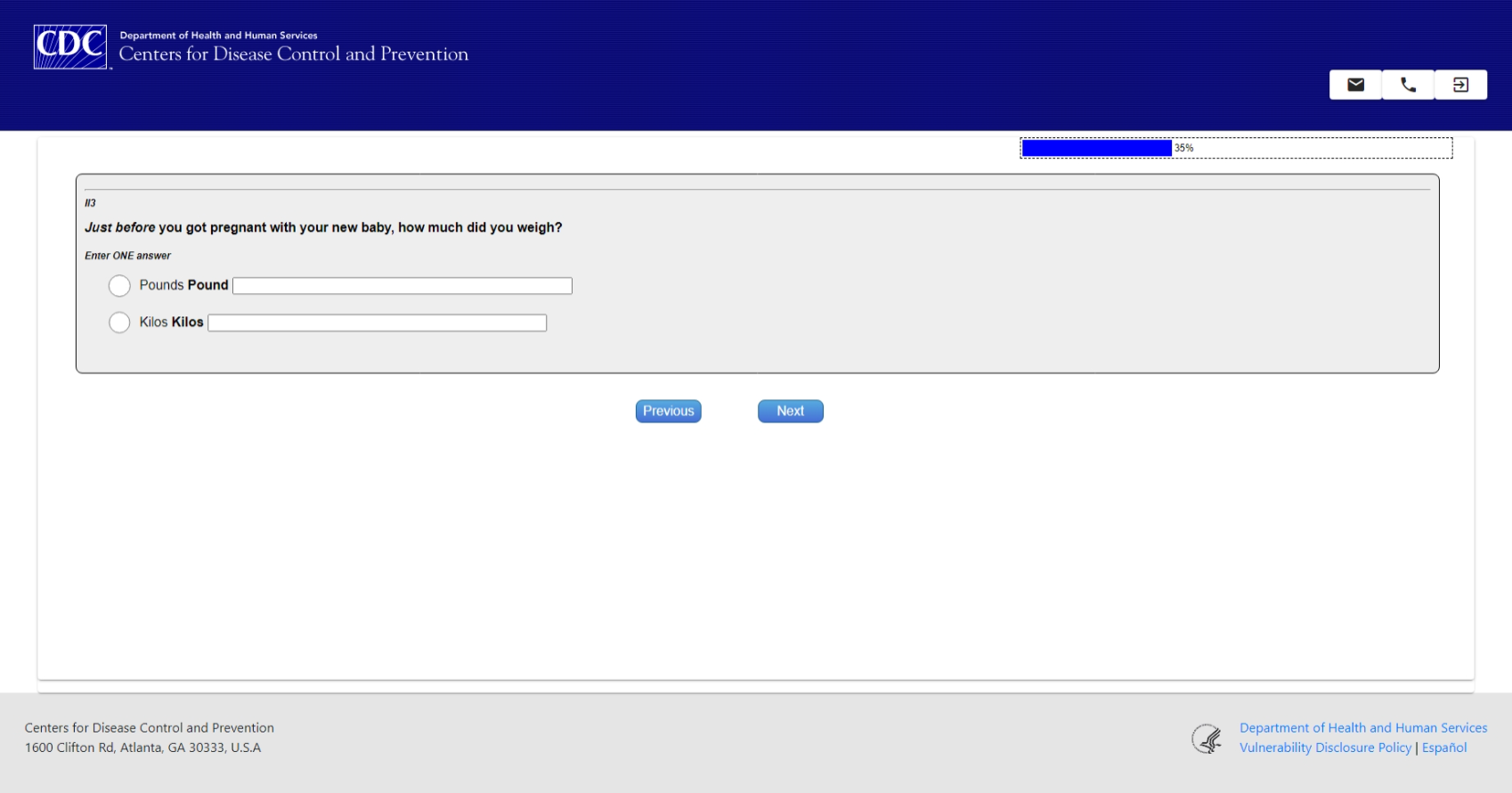 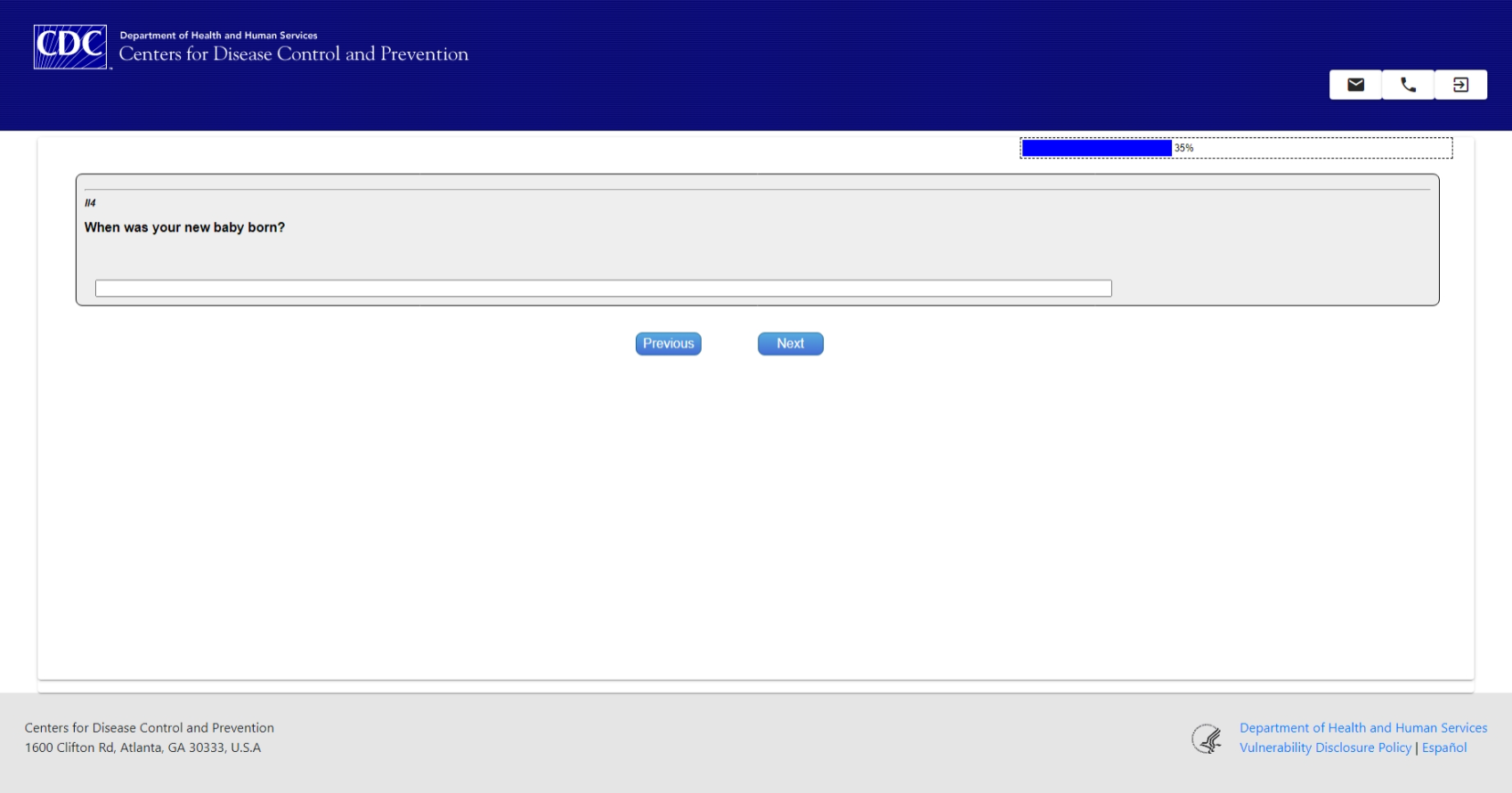 Alcohol Consumption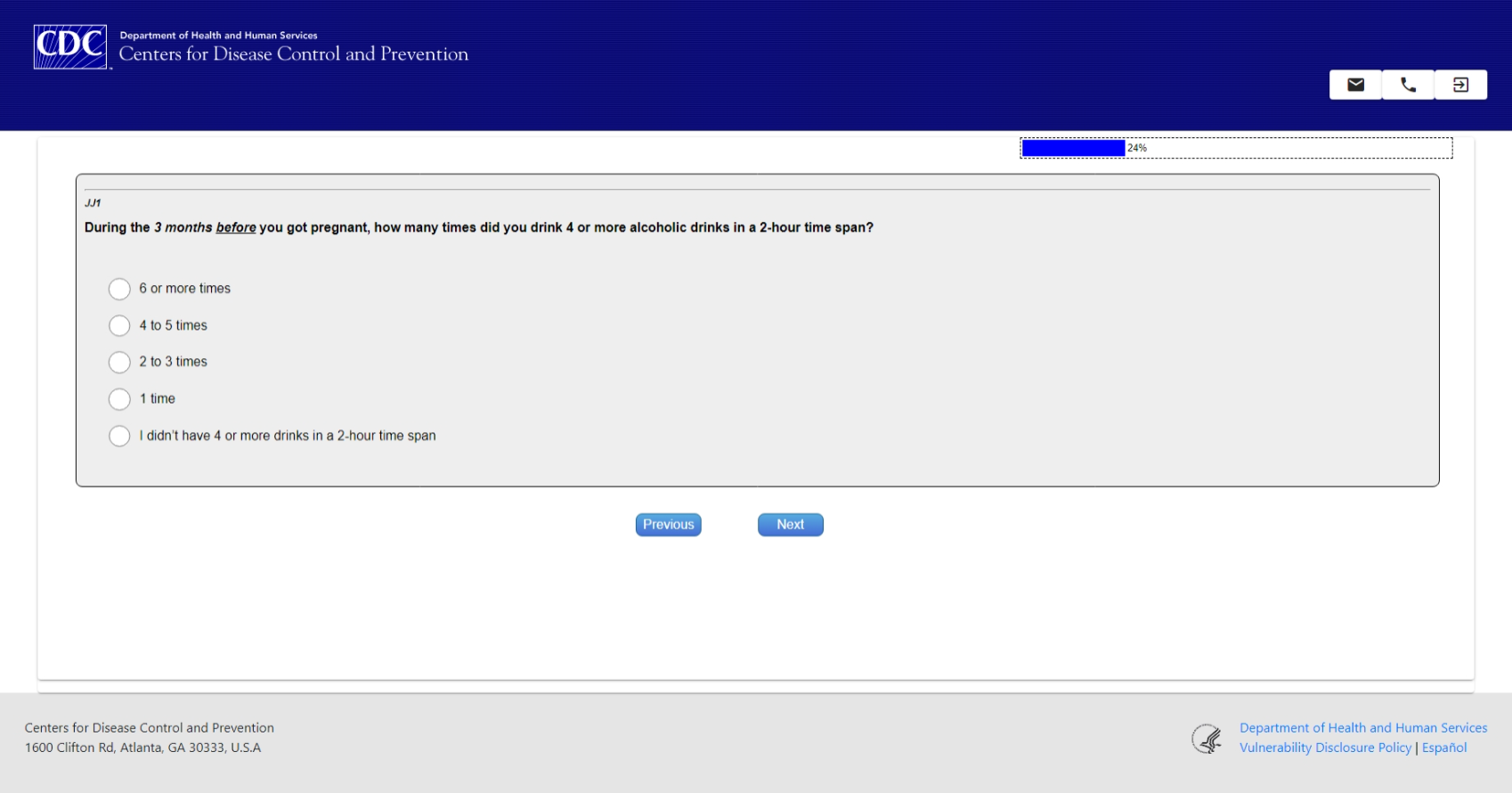 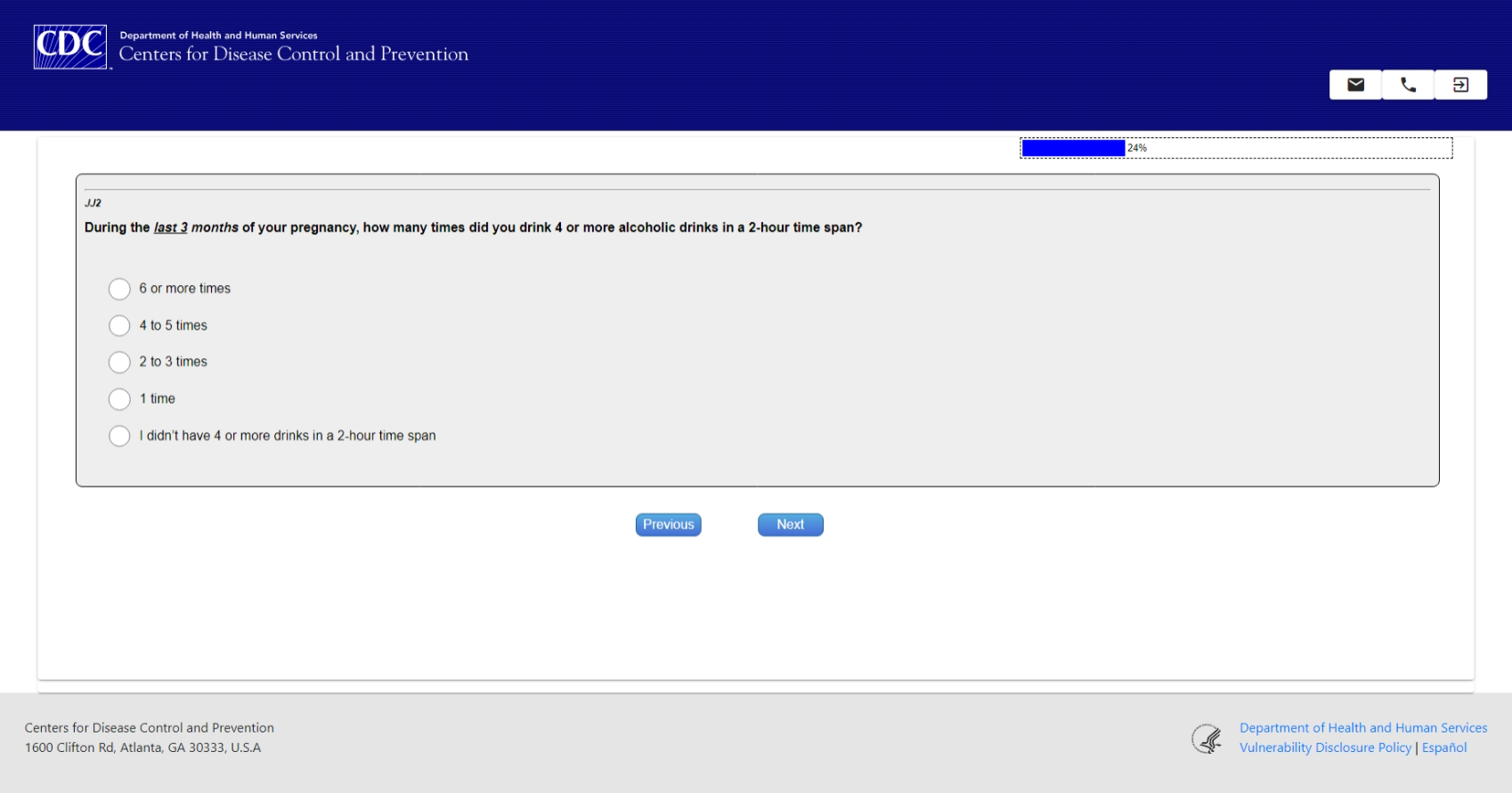 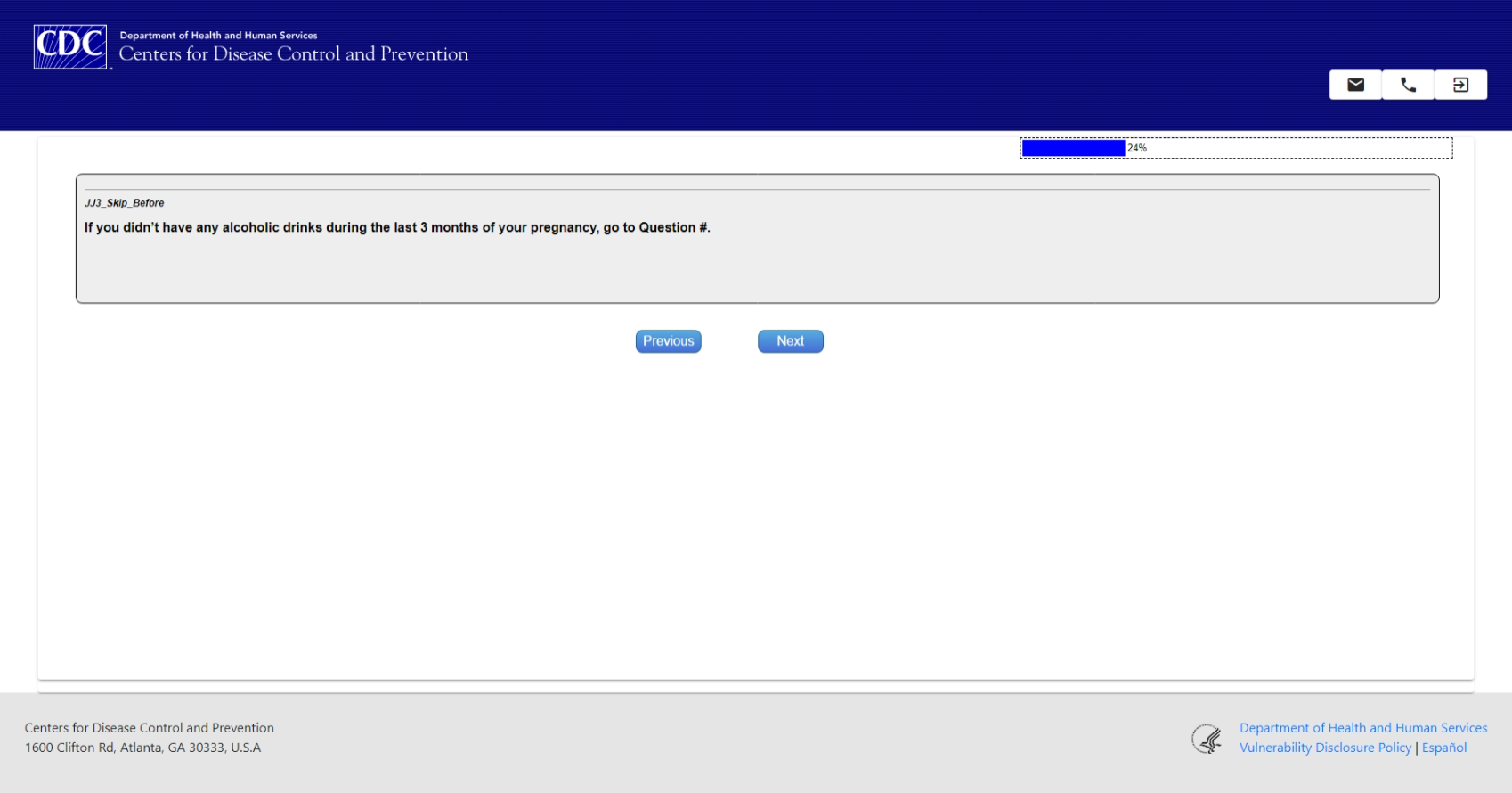 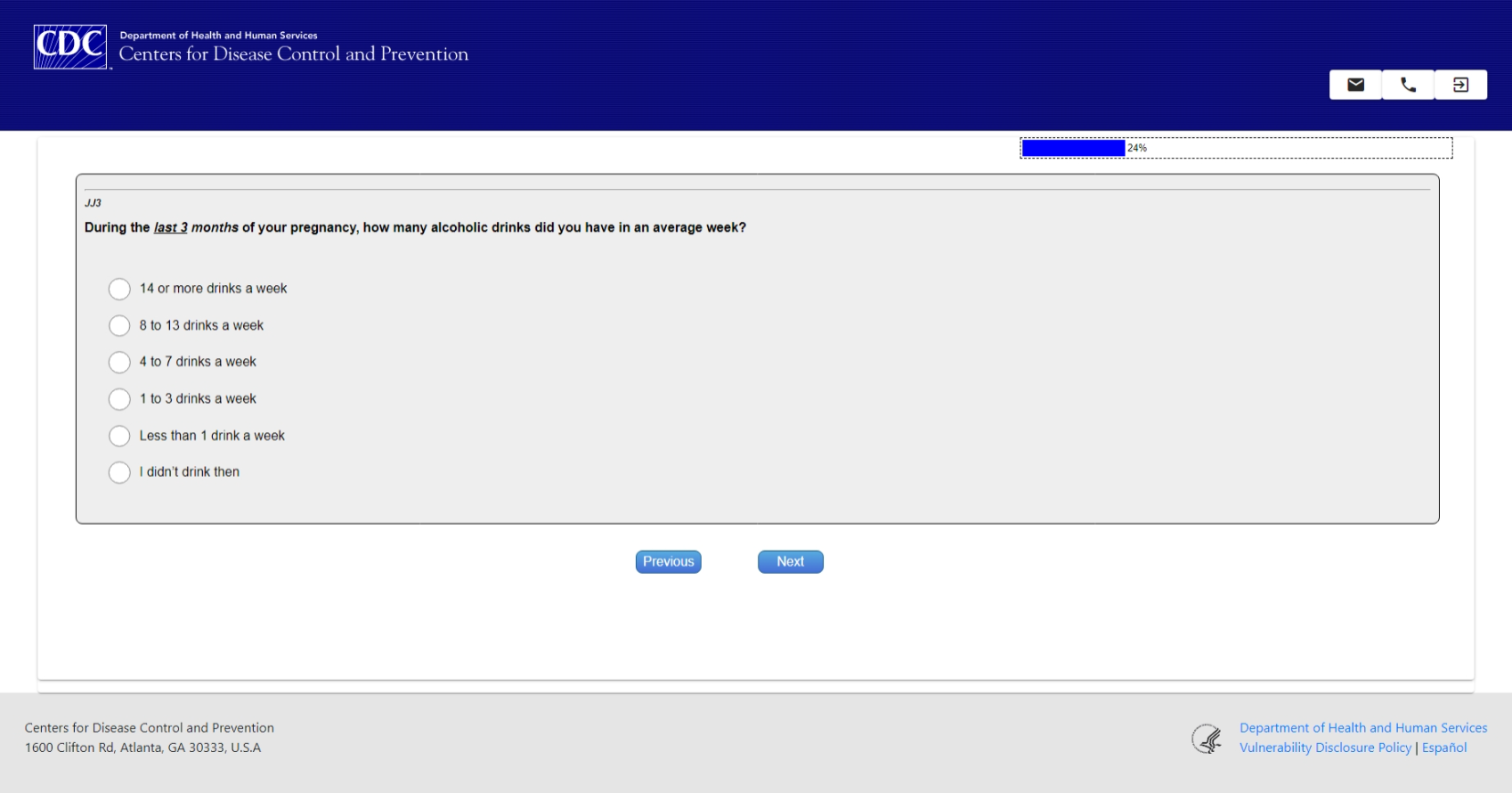 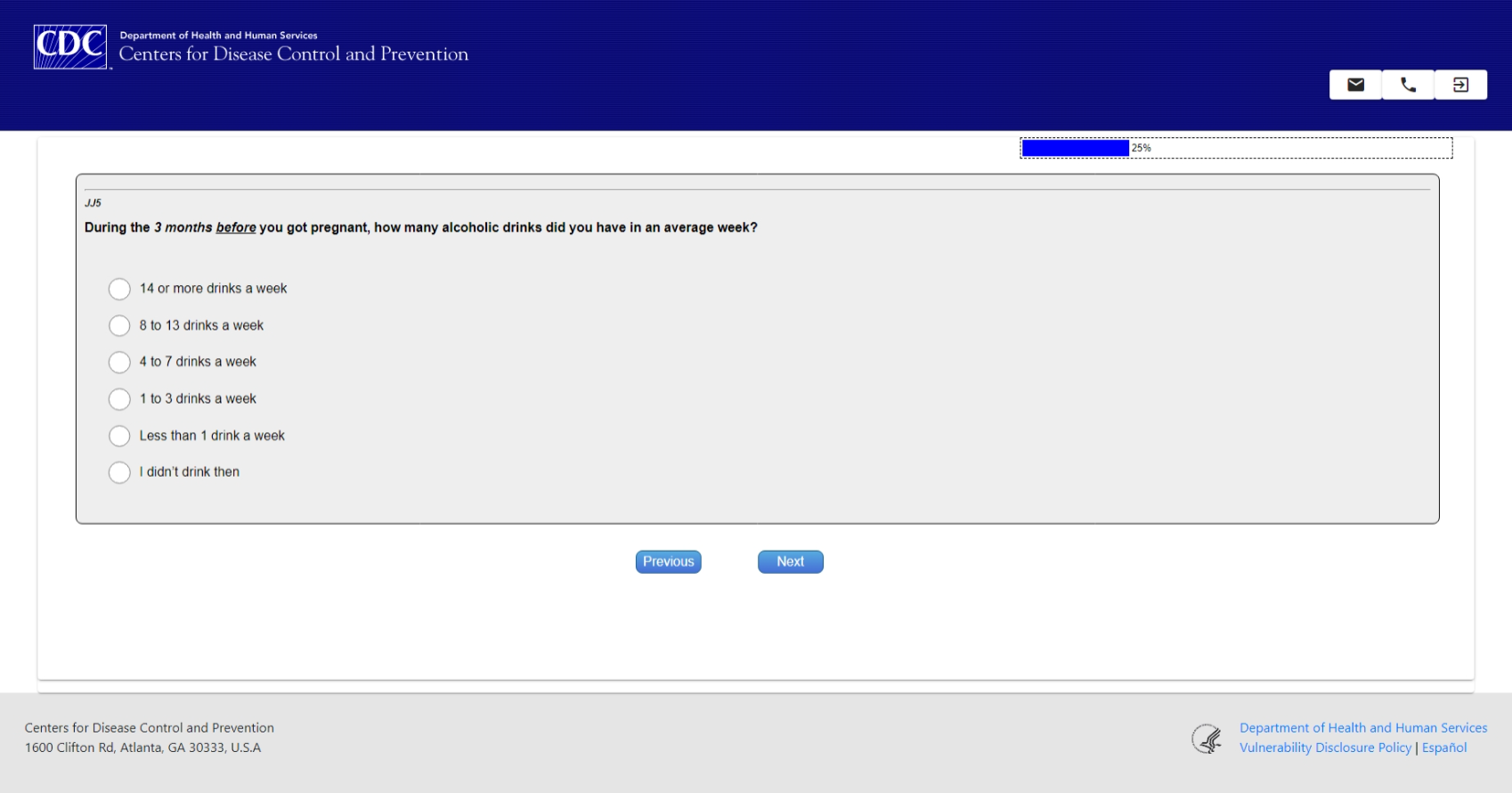 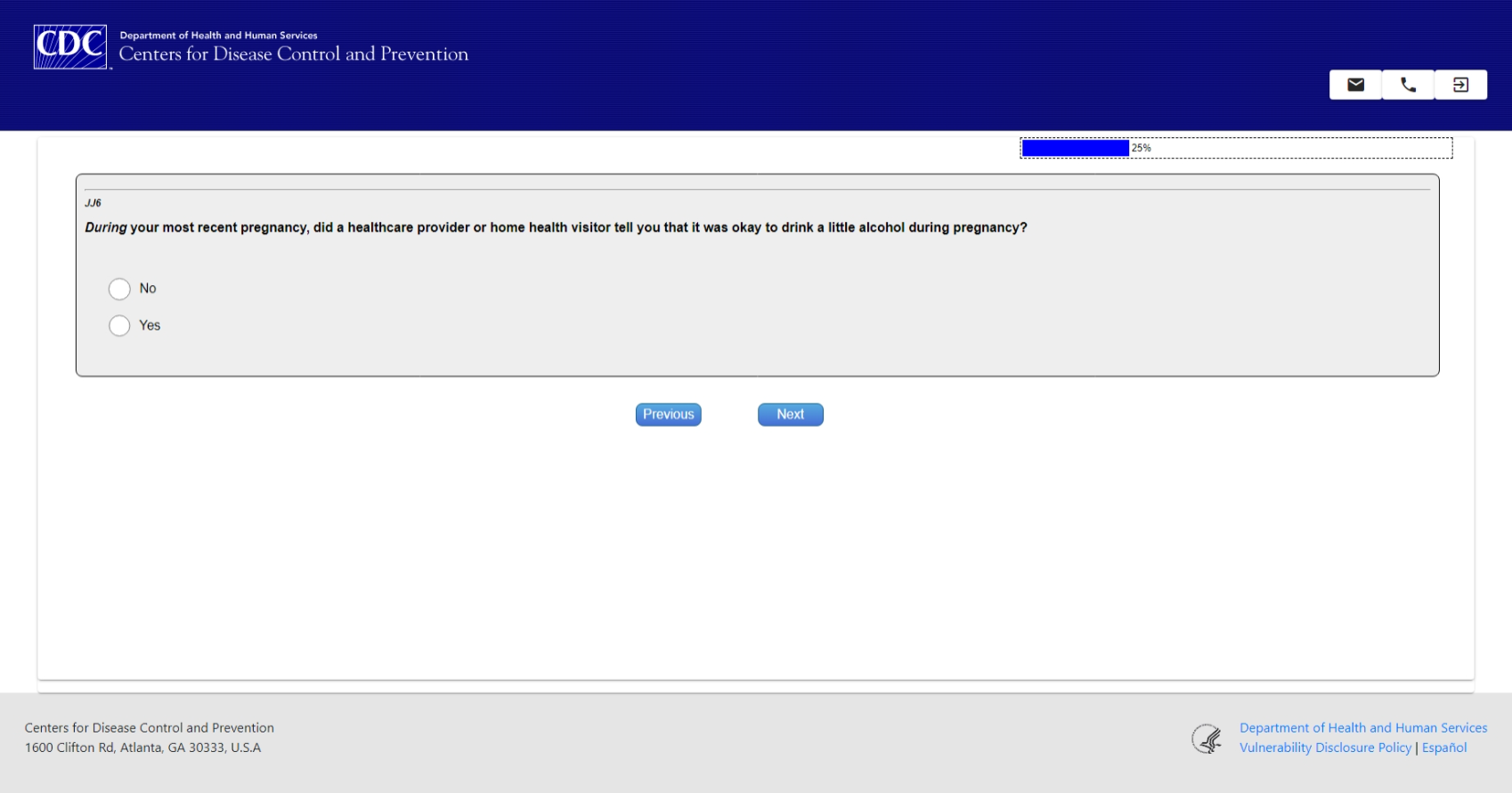 Disaster and Emergency Preparedness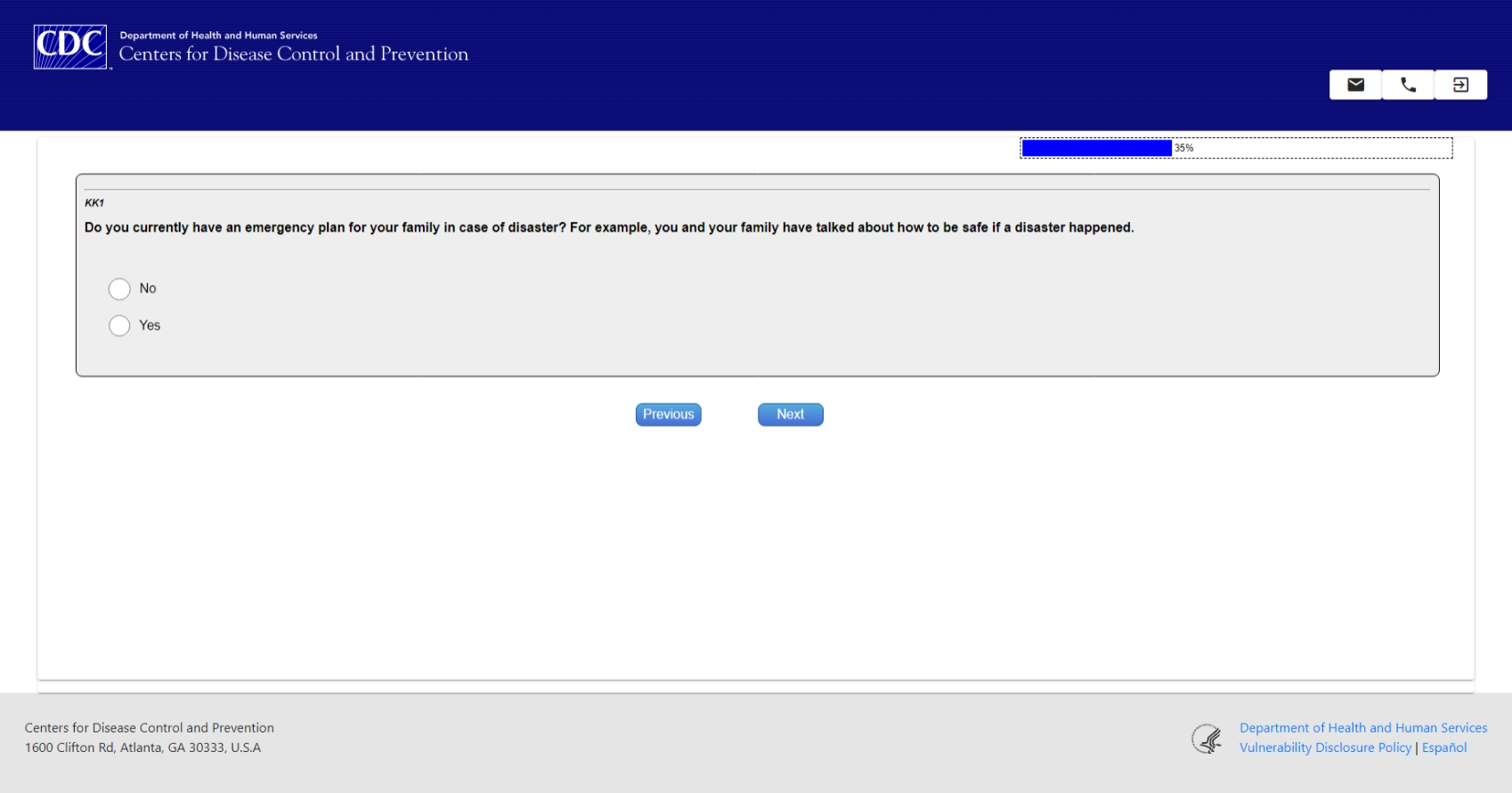 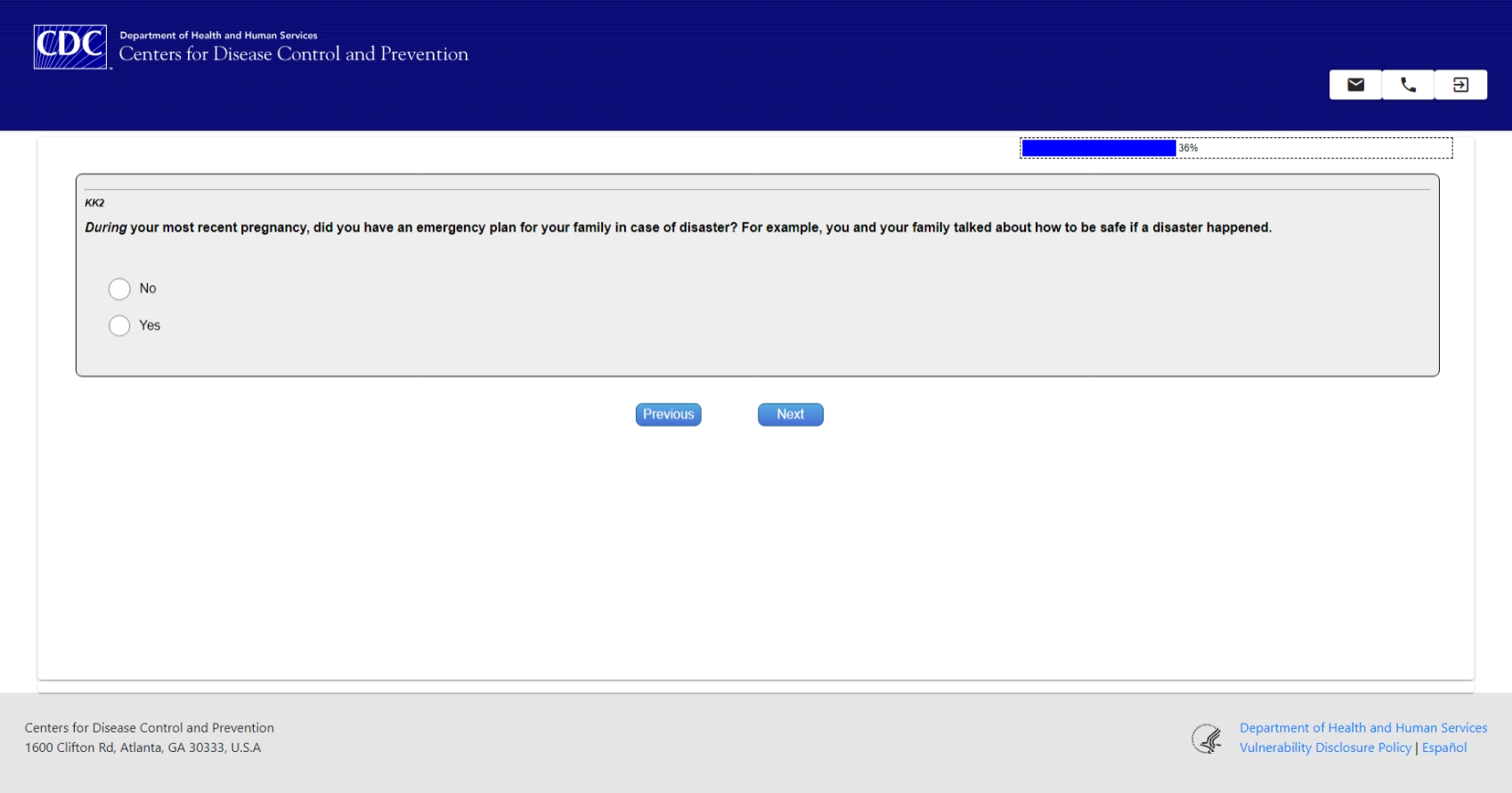 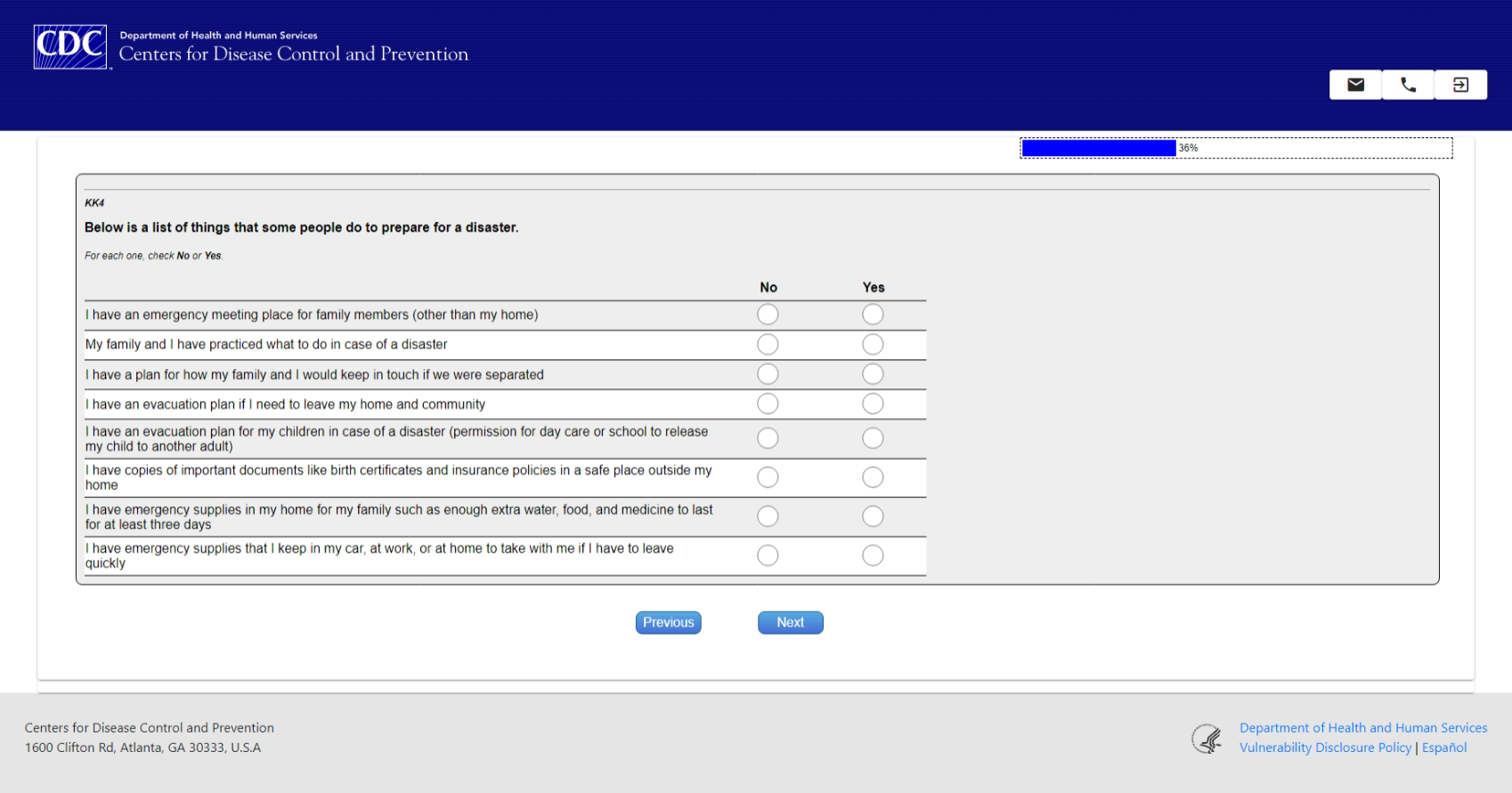 Maternal Childhood Experiences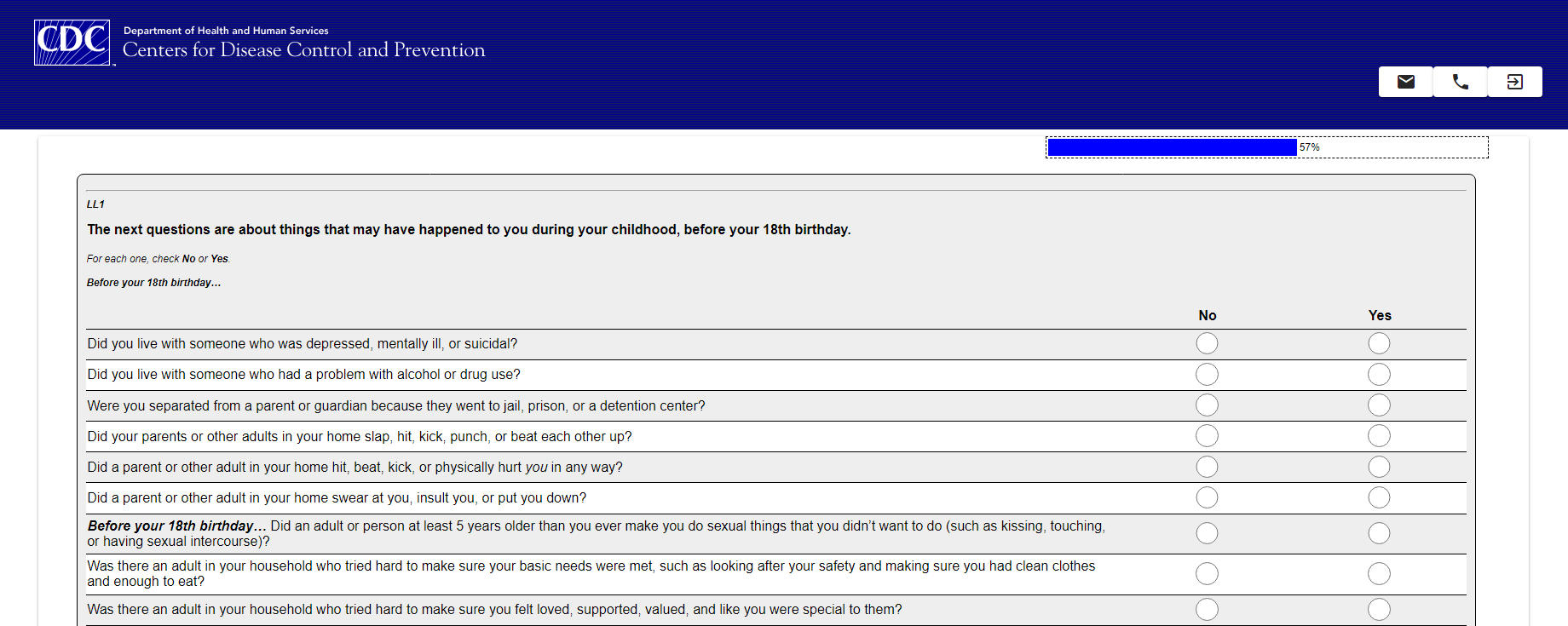 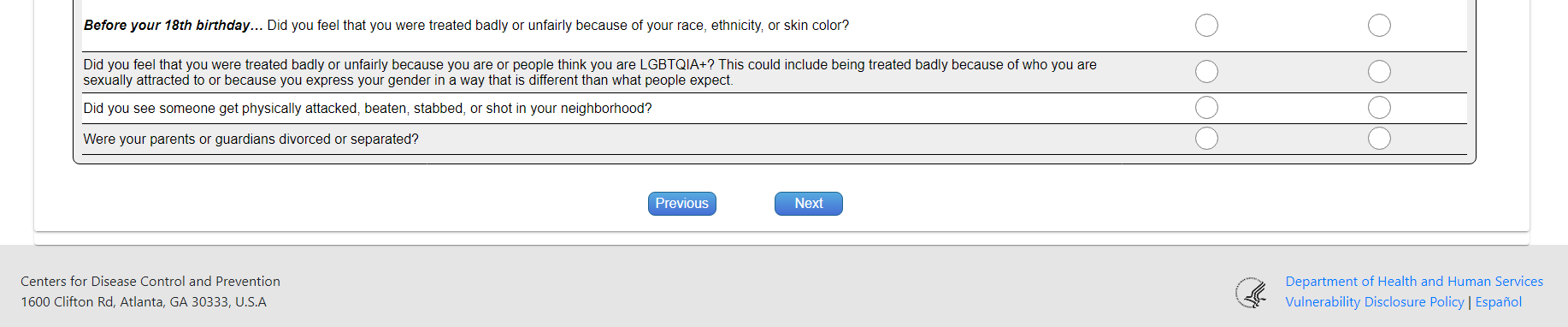 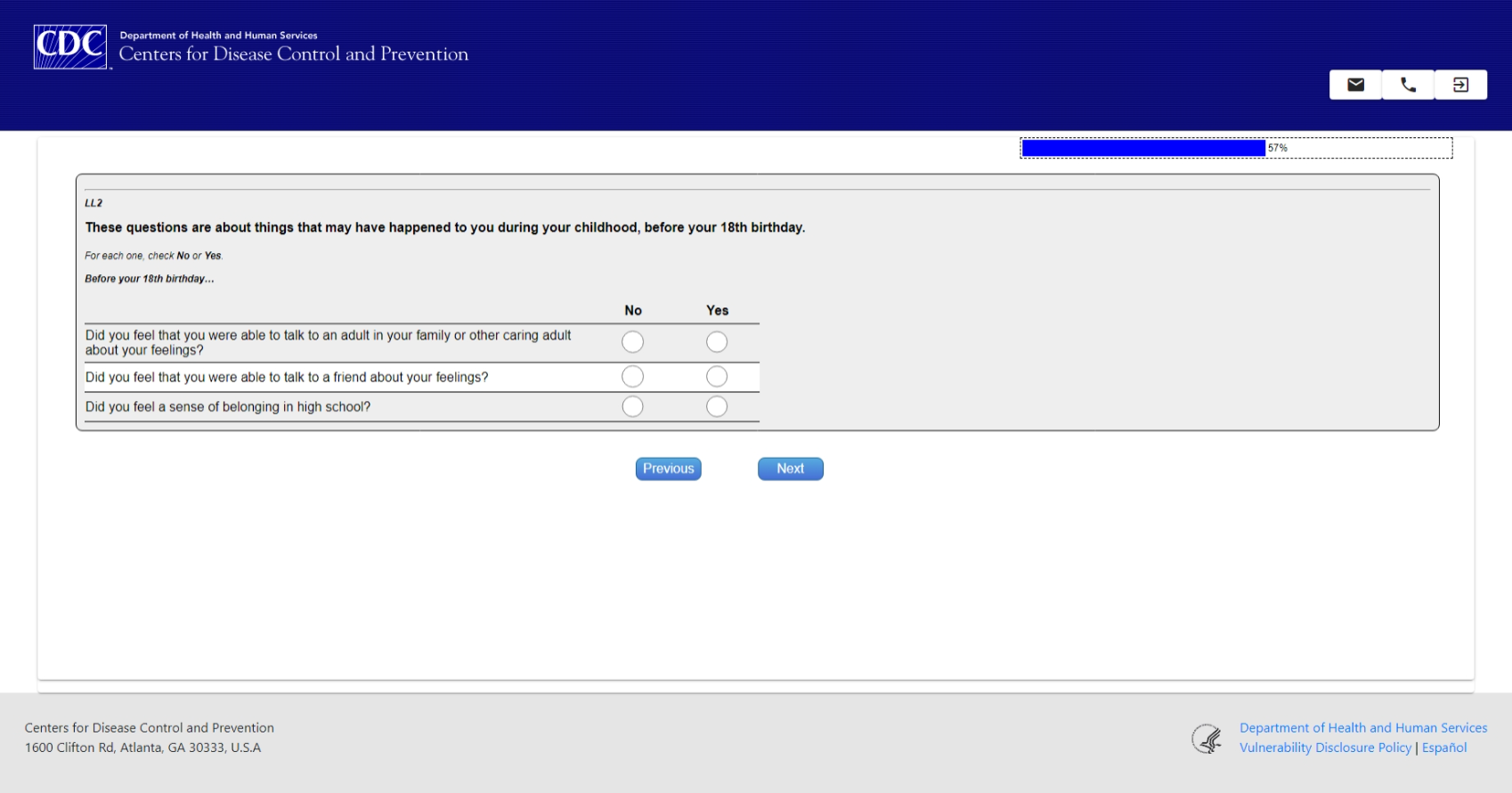 Disability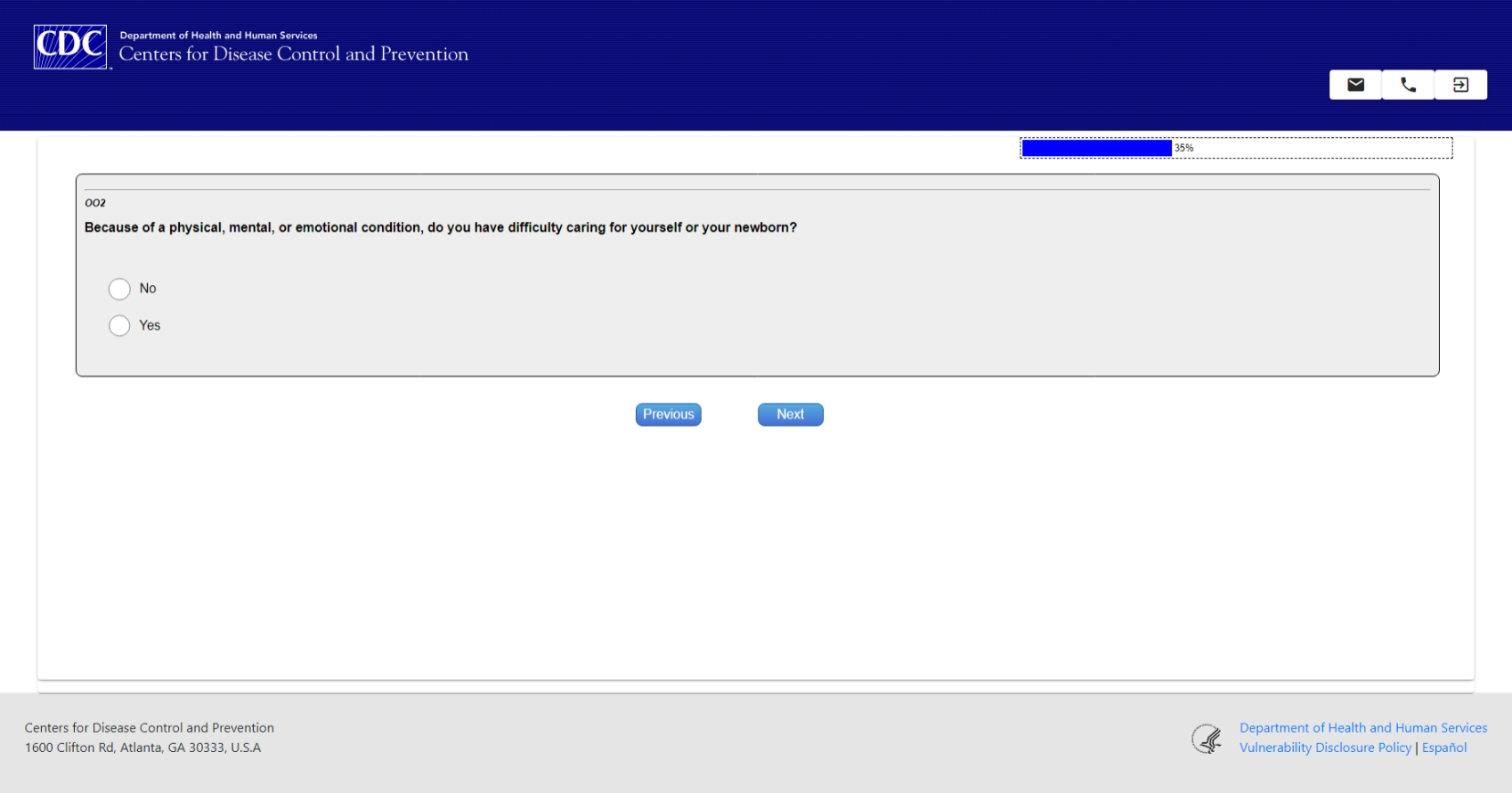 Sexual Orientation and Gender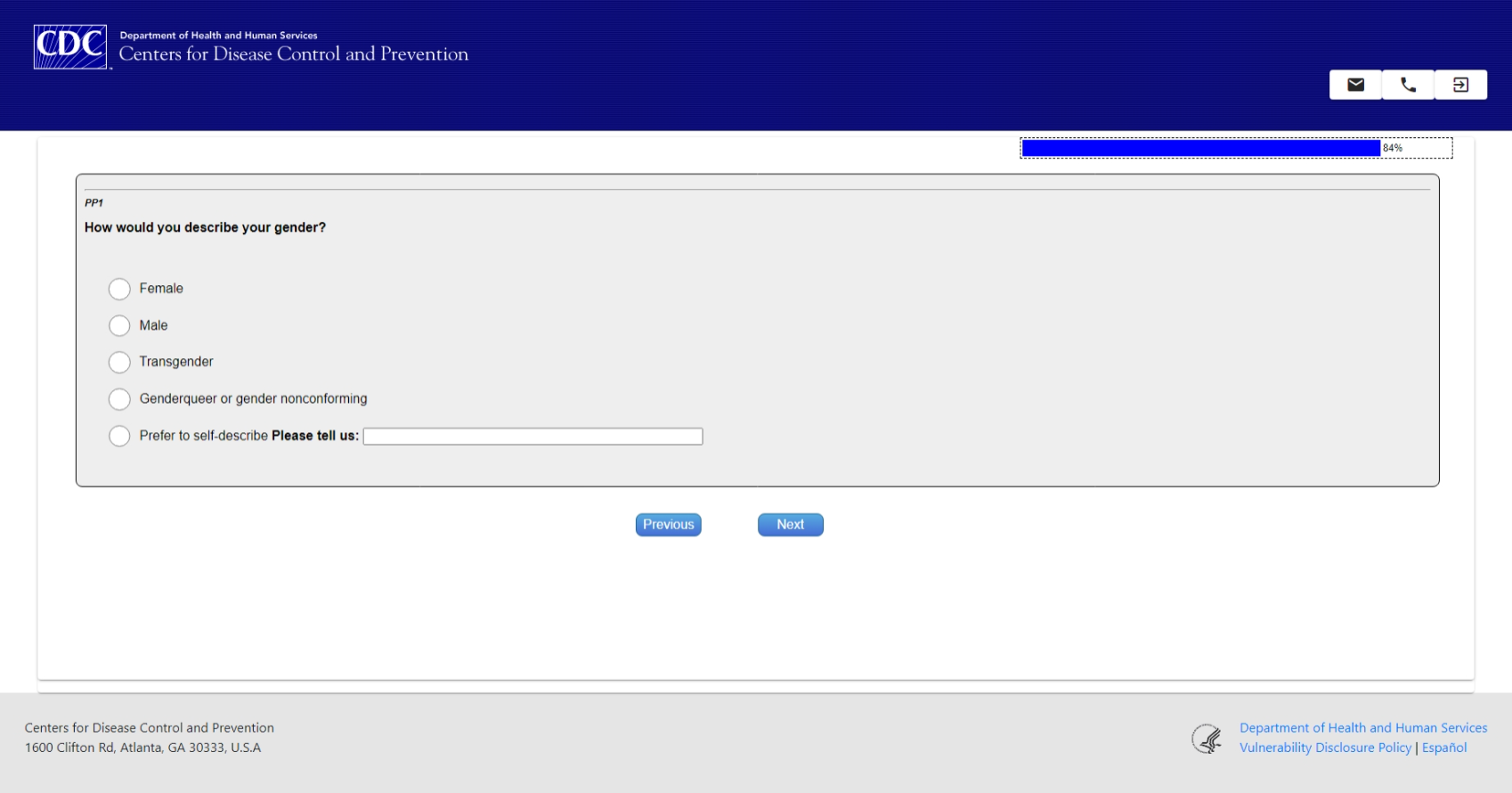 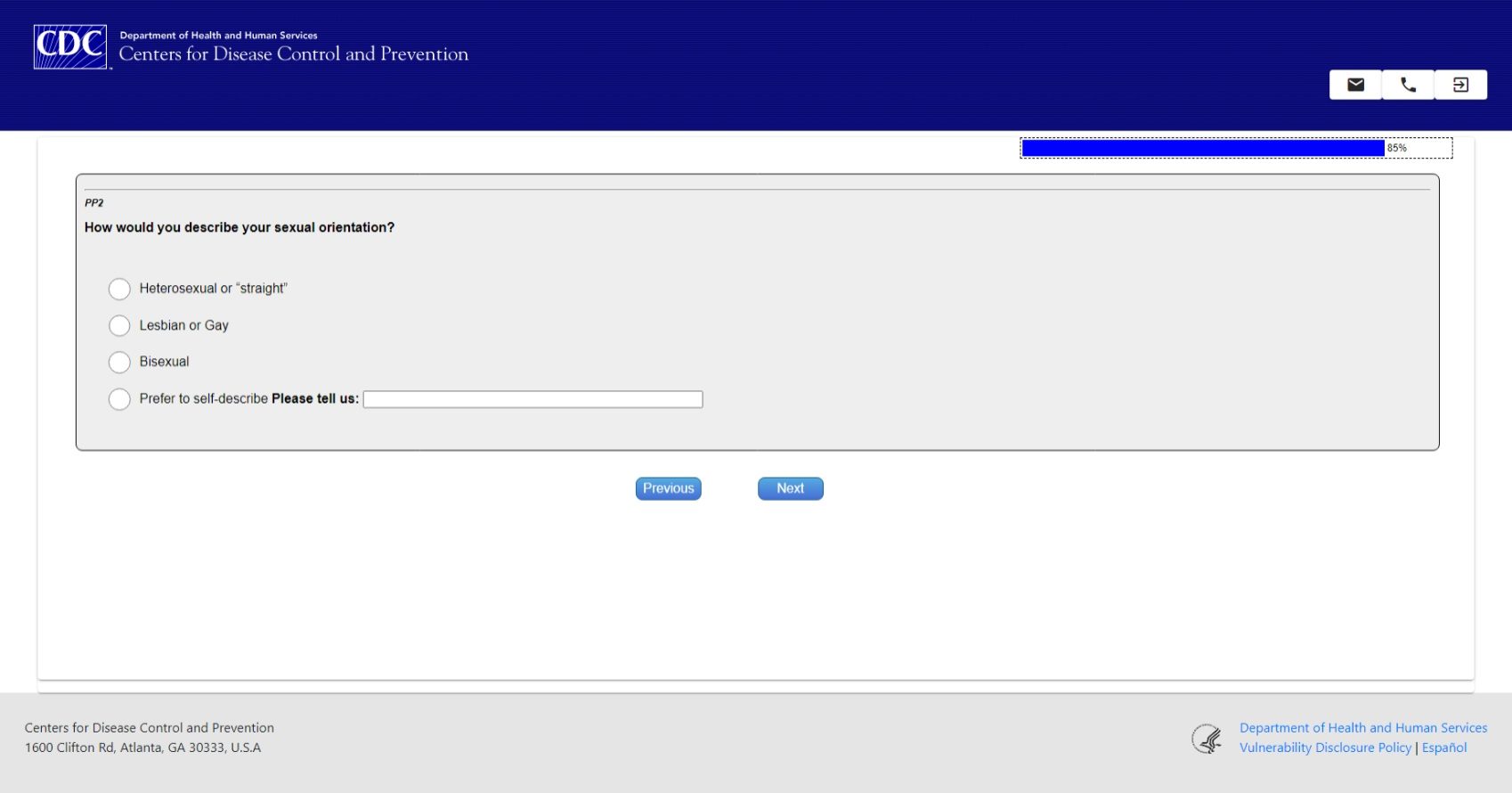 Natural Disaster Module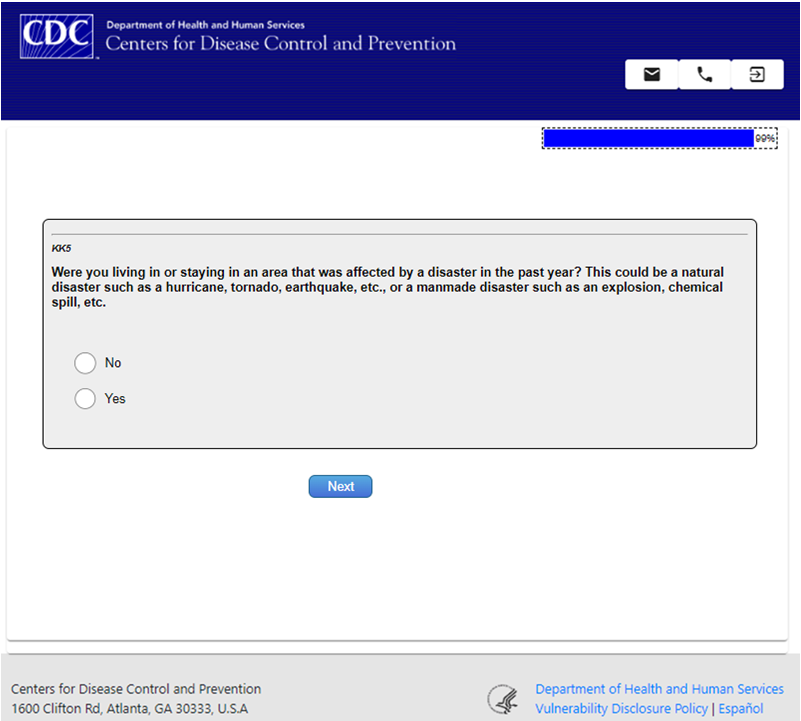 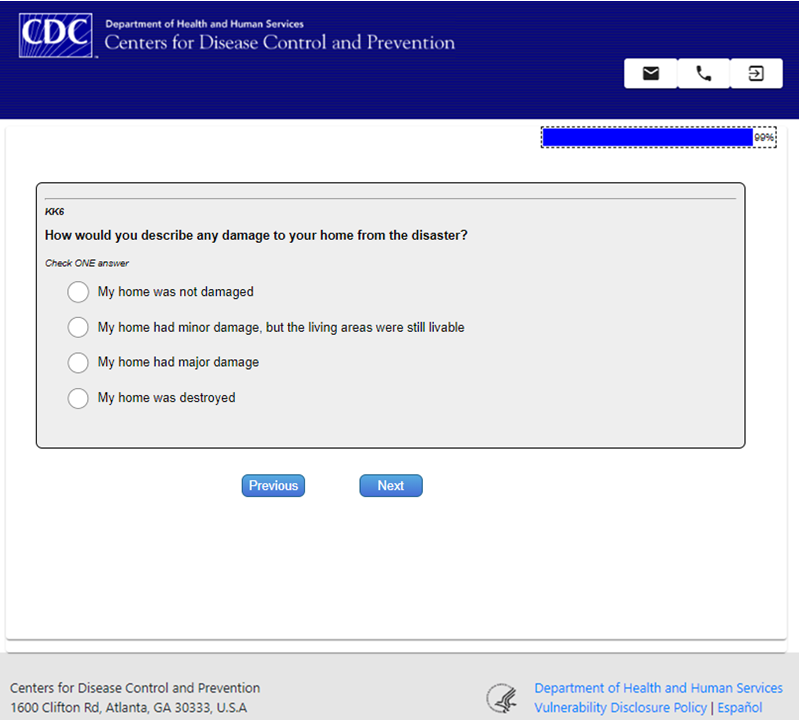 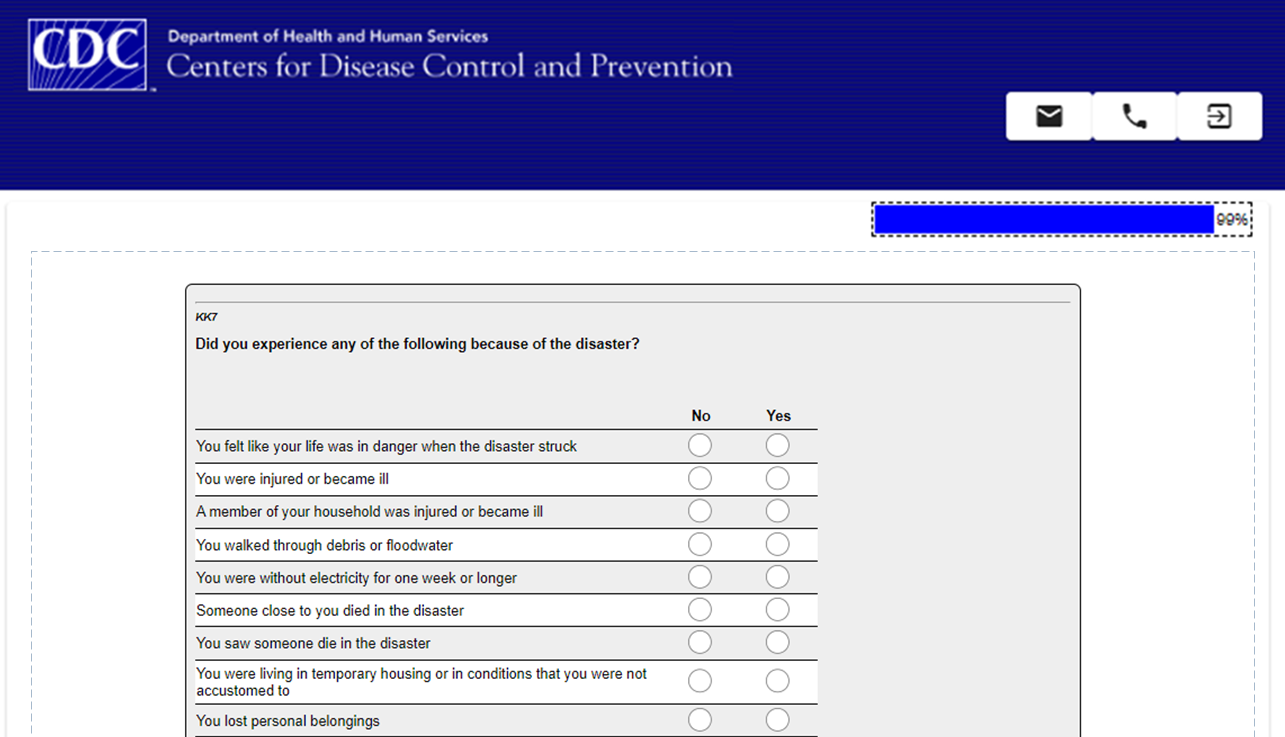 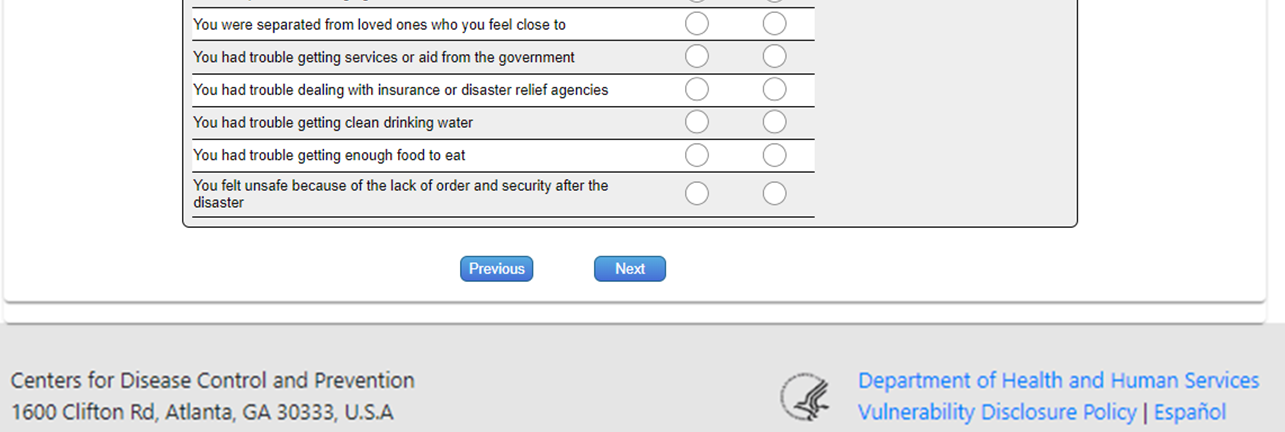 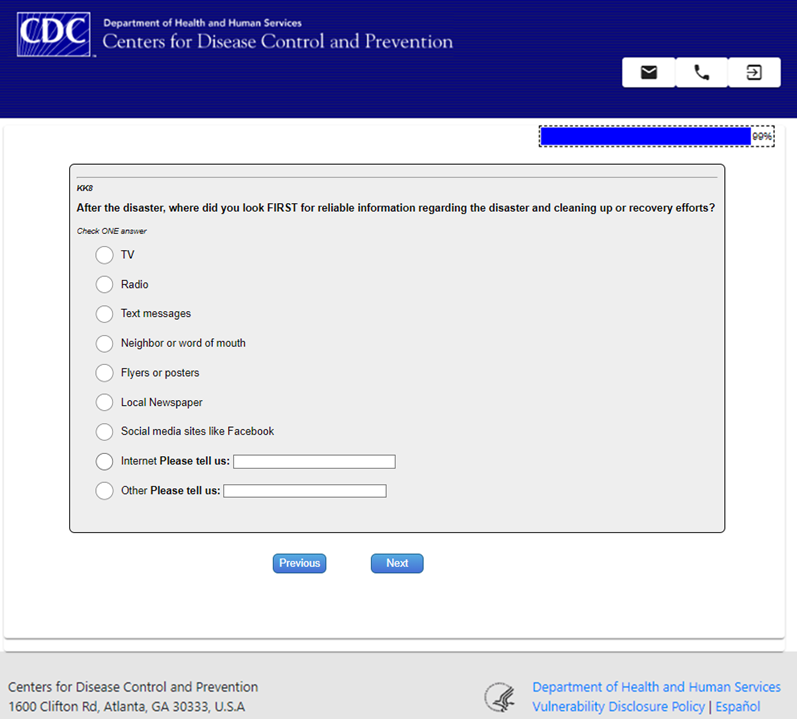 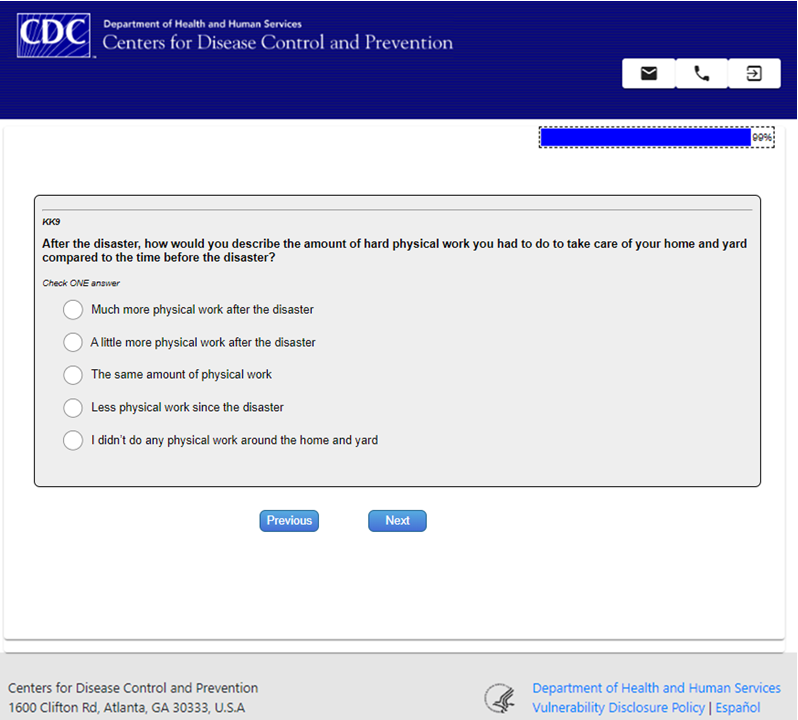 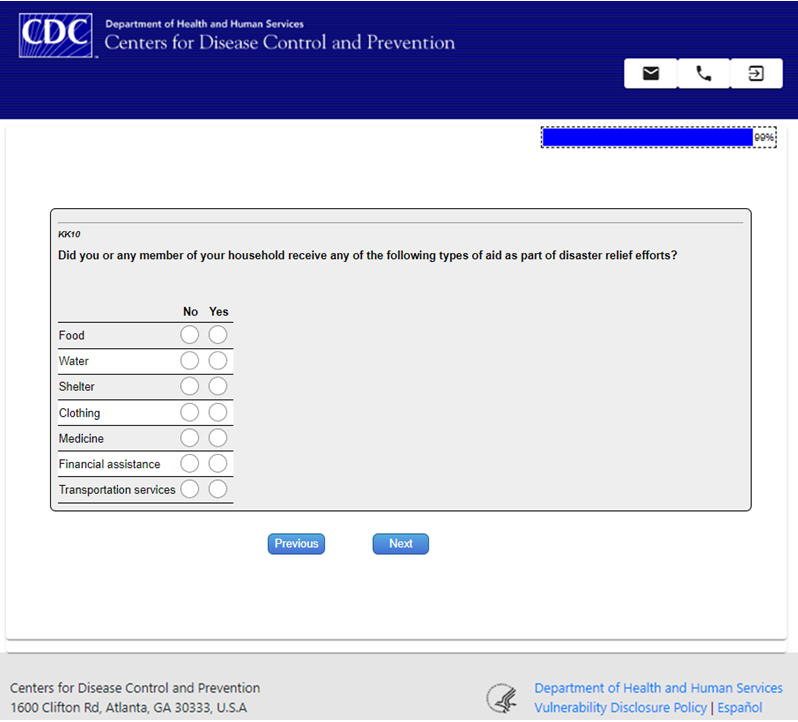 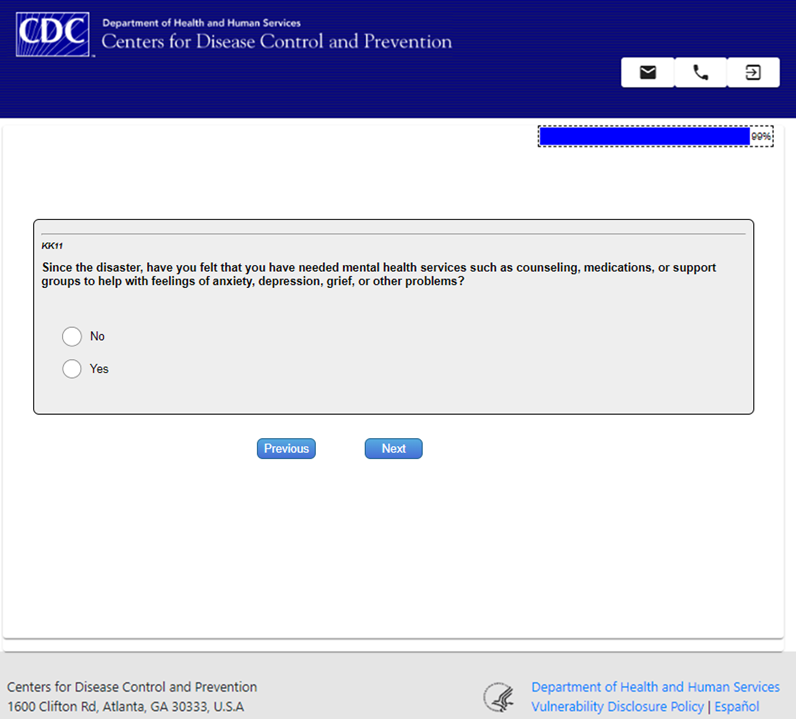 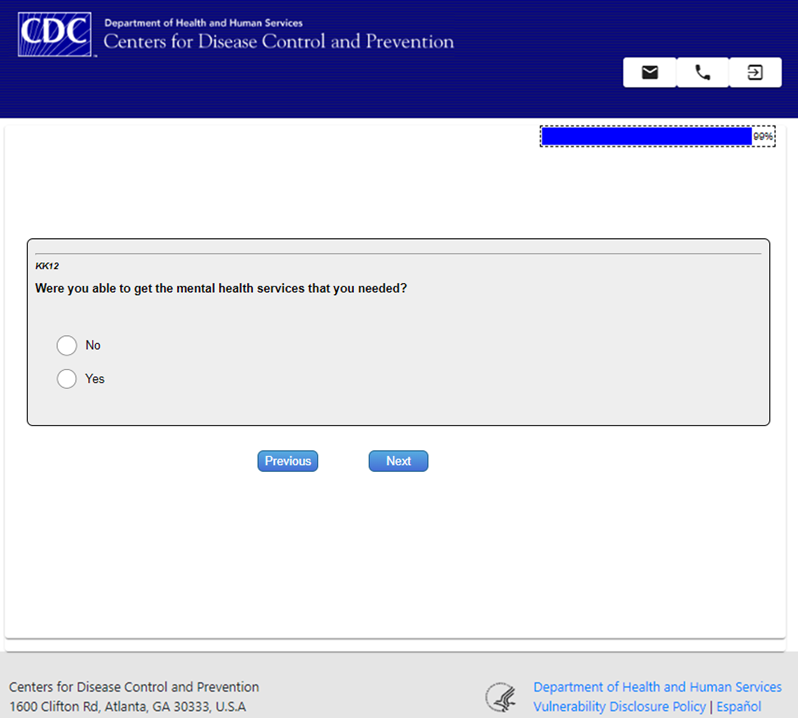 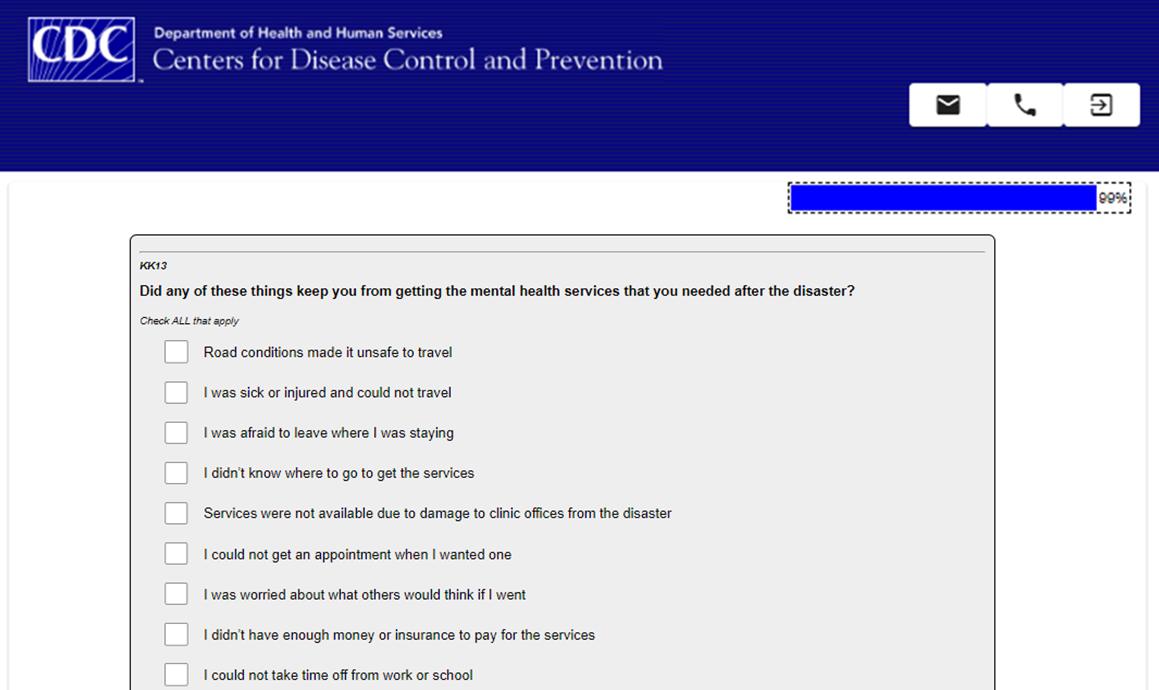 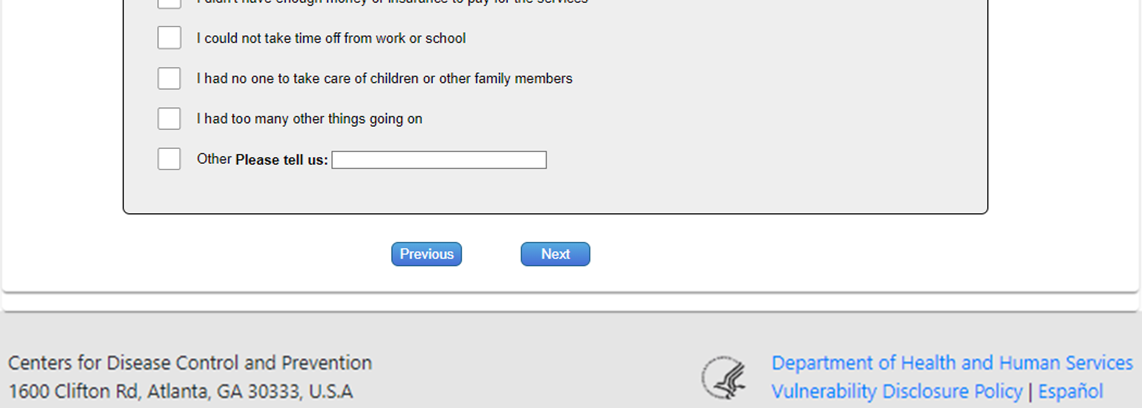 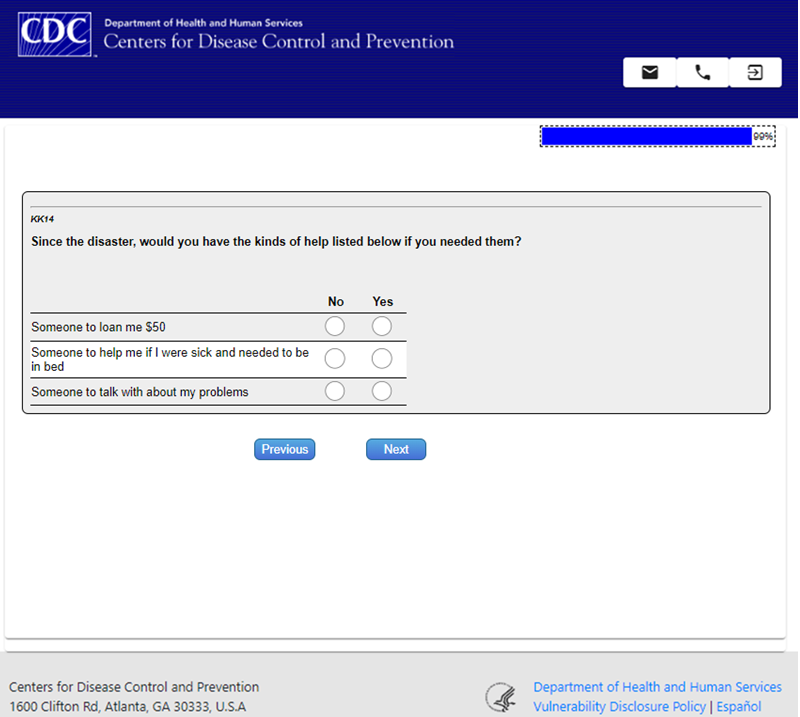 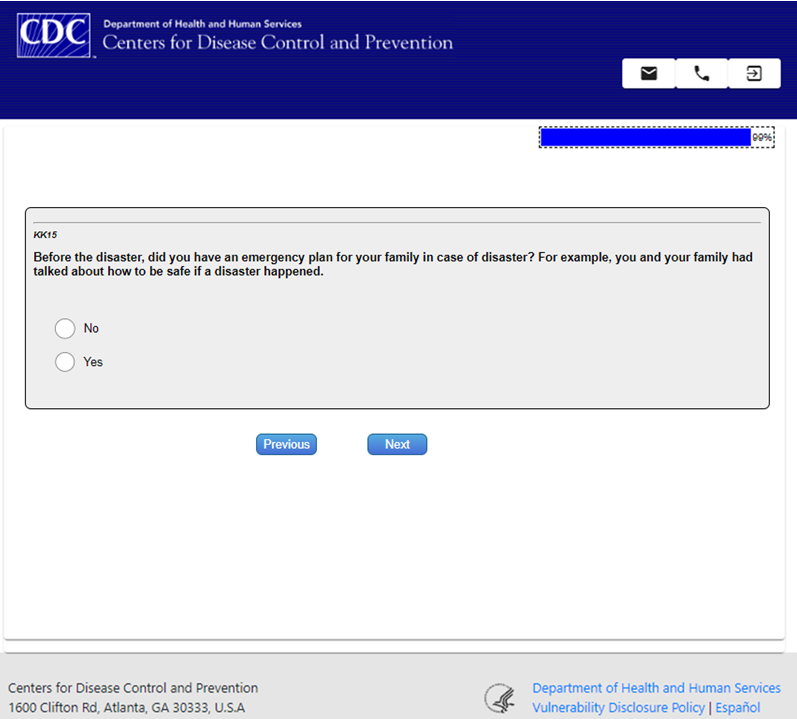 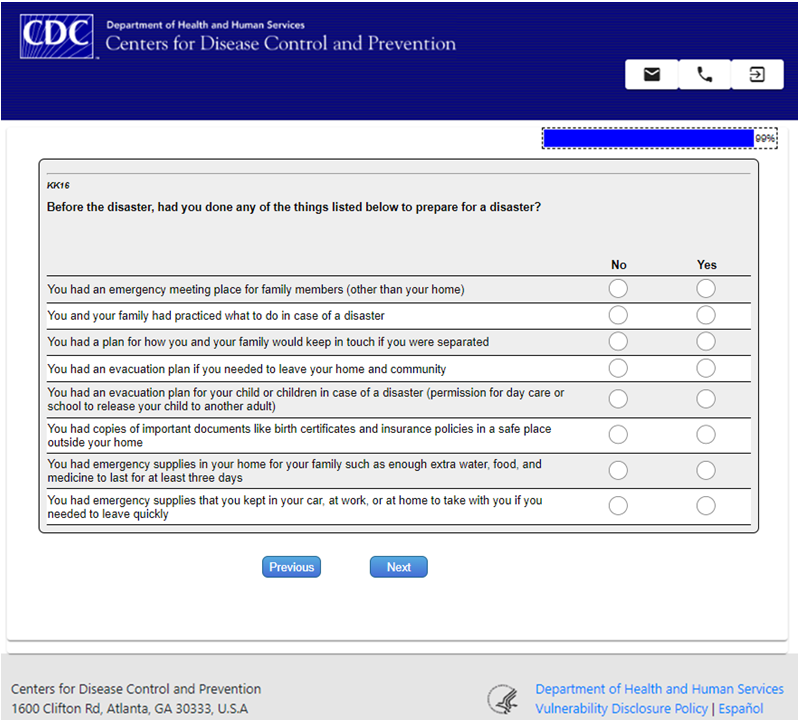 Environmental Exposures Module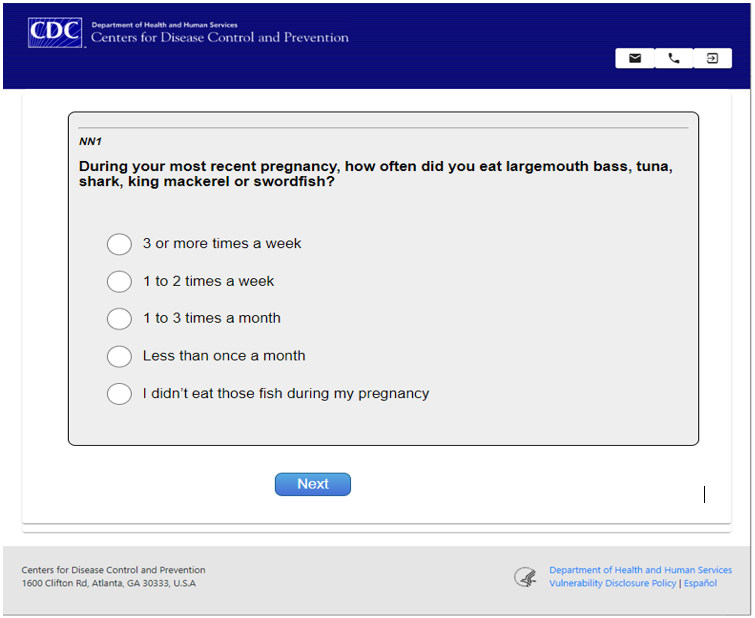 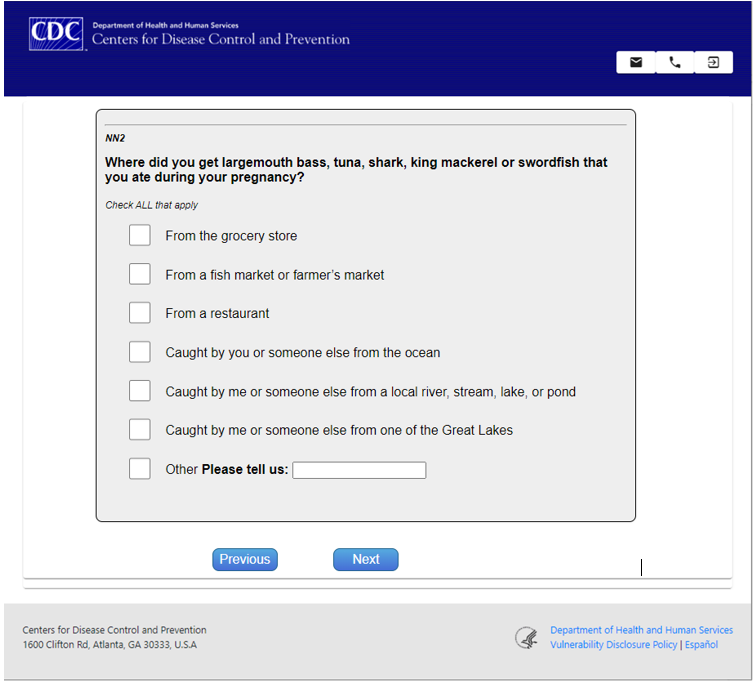 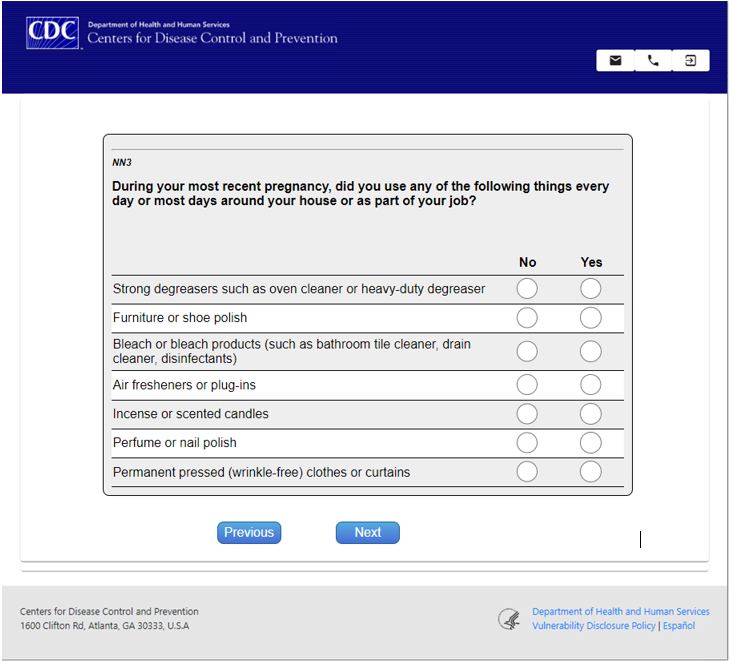 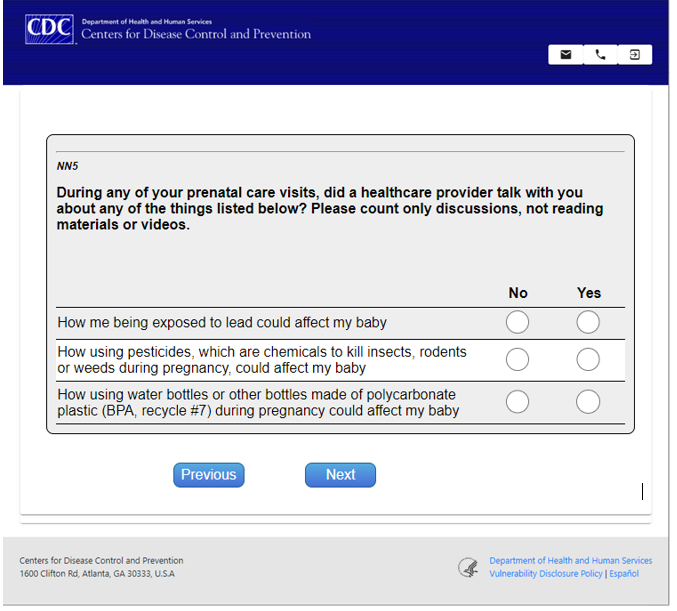 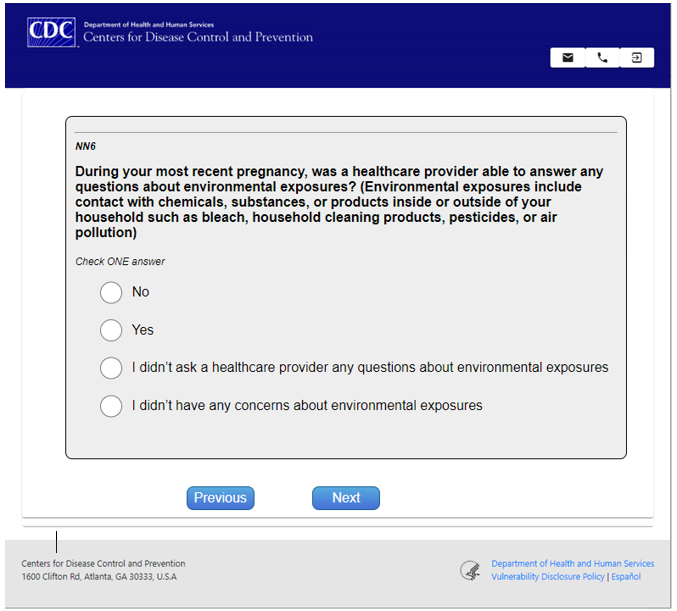 Environmental Exposure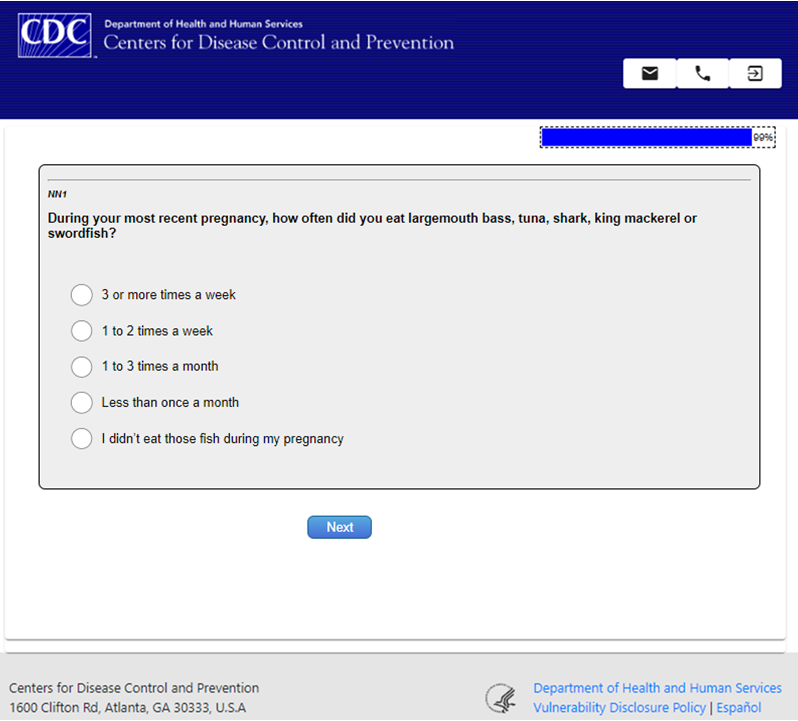 